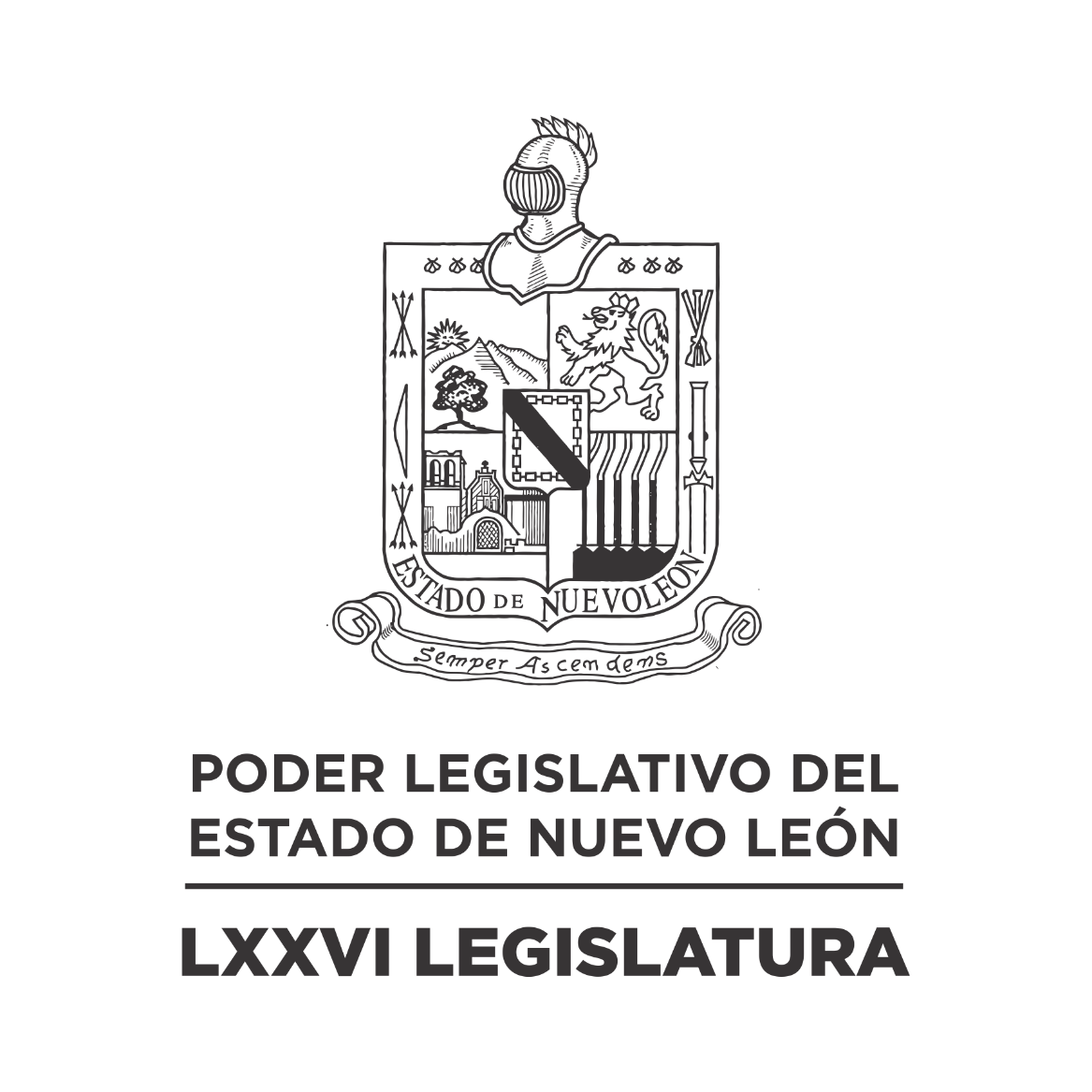 DIARIO DE LOS DEBATES Primer Periodo Ordinario de Sesiones del Segundo Año de Ejercicio Constitucional            N LA CIUDAD DE MONTERREY, CAPITAL DEL ESTADO DE NUEVO LEÓN, SIENDO LAS ONCE HORAS CON CUATRO MINUTOS DEL DÍA TREINTA DE SEPTIEMBRE DE DOS MIL VEINTIDÓS, REUNIDOS EN EL RECINTO OFICIAL DEL PALACIO LEGISLATIVO LOS INTEGRANTES DE LA SEPTUAGÉSIMA SEXTA LEGISLATURA DEL H. CONGRESO DEL ESTADO LIBRE Y SOBERANO DE NUEVO LEÓN, LLEVARON A CABO SESIÓN EXTRAORDINARIA, DEL PRIMER PERÍODO ORDINARIO DE SESIONES, CORRESPONDIENTE AL SEGUNDO AÑO DE EJERCICIO CONSTITUCIONAL, SIENDO PRESIDIDA POR EL C. DIP. MAURO GUERRA VILLARREAL; CON LA ASISTENCIA DE LOS CC. DIPUTADOS: FERNANDO ADAME DORIA, IVONNE LILIANA ÁLVAREZ GARCÍA, NORMA EDITH BENÍTEZ RIVERA, RICARDO CANAVATI HADJÓPULOS, ITZEL SOLEDAD CASTILLO ALMANZA, ADRIANA PAOLA CORONADO RAMÍREZ, CARLOS ALBERTO DE LA FUENTE FLORES, LORENA DE LA GARZA VENECIA, ELSA ESCOBEDO VÁZQUEZ, ROBERTO CARLOS FARÍAS GARCÍA, WALDO FERNÁNDEZ GONZÁLEZ, JOSÉ FILIBERTO FLORES ELIZONDO, MARÍA DEL CONSUELO GÁLVEZ CONTRERAS, EDUARDO GAONA DOMÍNGUEZ, HÉCTOR GARCÍA GARCÍA, ANA ISABEL GONZÁLEZ GONZÁLEZ, GABRIELA GOVEA LÓPEZ,  MYRNA ISELA GRIMALDO IRACHETA, MARÍA GUADALUPE GUIDI KAWAS, JESSICA ELODIA MARTÍNEZ MARTÍNEZ, MAURO ALBERTO MOLANO NORIEGA, NANCY ARACELY OLGUÍN DÍAZ, AMPARO LILIA OLIVARES CASTAÑEDA, SANDRA ELIZABETH PÁMANES ORTIZ, FÉLIX ROCHA ESQUIVEL, CARLOS RAFAEL RODRÍGUEZ GÓMEZ, BRENDA LIZBETH SÁNCHEZ CASTRO, LUIS ALBERTO SUSARREY FLORES, HERIBERTO TREVIÑO CANTÚ, ALHINNA BERENICE VARGAS GARCÍA Y PERLA DE LOS ÁNGELES VILLARREAL VALDEZ. ASISTENCIA DE LOS DIPUTADOS VÍA PLATAFORMA DIGITAL: JESÚS HOMERO AGUILAR HERNÁNDEZ, JAVIER CABALLERO GAONA, JULIO CÉSAR CANTÚ GONZÁLEZ, GILBERTO DE JESÚS GÓMEZ REYES, DANIEL OMAR GONZÁLEZ GARZA, ANYLÚ BENDICIÓN HERNÁNDEZ SEPÚLVEDA, EDUARDO LEAL BUENFIL, RAÚL LOZANO CABALLERO, TABITA ORTIZ HERNÁNDEZ E IRAÍS VIRGINIA REYES DE LA TORRE.EFECTUADO EL PASE DE LISTA, LA C. SECRETARIA INFORMÓ QUE SE ENCUENTRAN 28 DIPUTADOS PRESENTES EN EL RECINTO OFICIAL Y 10 VÍA PLATAFORMA DIGITAL, DE CONFORMIDAD CON EL ACUERDO NÚMERO 005 APROBADO EL DÍA 8 DE SEPTIEMBRE DE 2021. DANDO UN TOTAL DE 38 LEGISLADORES. EXISTIENDO EL QUÓRUM DE LEY, EL C. PRESIDENTE ABRIÓ LA SESIÓN. ASIMISMO, SOLICITÓ A LA SECRETARÍA DAR LECTURA AL PROYECTO DE ORDEN DEL DÍA AL QUE SE SUJETARÁ LA SESIÓN EXTRAORDINARIA.ORDEN DEL DÍA: LISTA DE ASISTENCIA.APERTURA DE LA SESIÓN.LECTURA, DISCUSIÓN Y APROBACIÓN DEL ORDEN DEL DÍA A QUE DEBERÁ SUJETARSE LA SESIÓN EXTRAORDINARIA.ASUNTOS EN CARTERA.INICIATIVAS DE LEY O DECRETO.INFORME DE COMISIONES.USO DE LA PALABRA A LOS CC. DIPUTADOS PARA TRATAR ASUNTOS EN LO GENERAL.CLAUSURA DE LA SESIÓN.TERMINADA LA LECTURA DEL ORDEN DE DÍA AL QUE SE SUJETARÁ LA SESIÓN EXTRAORDINARIA, EL C. PRESIDENTE PREGUNTÓ A LOS CC. DIPUTADOS SI EXISTE ALGUNA CORRECIÓN O MODIFICACIÓN. LA C. SECRETARIA INFORMÓ QUE NO EXISTE CORRECCIÓN O MODIFICACIÓN AL ORDEN DEL DÍA. EN VIRTUD DE LO ANTERIOR, EL C. PRESIDENTE LO PUSO A CONSIDERACIÓN DE LOS CC. DIPUTADOS, SOLICITANDO QUE LO MANIFIESTEN DE LA FORMA ACOSTUMBRADA. SIENDO APROBADO EL ORDEN DEL DÍA, POR UNANIMIDAD.LA C. SECRETARIA INFORMÓ QUE SE INCORPORÓ A LA SESIÓN VÍA PLATAFORMA DIGITAL, LA DIPUTADA MYRNA ISELA GRIMALDO IRACHETA. ACTO SEGUIDO, EL C. PRESIDENTE CONTINUÓ CON EL SIGUIENTE PUNTO DEL ORDEN DEL DÍA QUE ES ASUNTOS EN CARTERA, SOLICITANDO A LA SECRETARÍA LOS HAGA DEL CONOCIMIENTO DEL PLENO; SOBRE LOS CUALES SE TOMARON LOS SIGUIENTES ACUERDOS:10 ESCRITOS SIGNADOS POR LAS CC. DIP. JESSICA ELODIA MARTÍNEZ MARTÍNEZ, WALDO FERNÁNDEZ GONZÁLEZ Y ANYLÚ BENDICIÓN HERNÁNDEZ SEPÚLVEDA, INTEGRANTES DE LA LXXVI LEGISLATURA; ASÍ COMO LAS CC. SANDRA CAÑAS CUEVAS, JESSICA ANAHÍ ORTIZ MATÍNEZ, CHRISTIANNE DE LA TORRE MEDINA, NADIA LORENA GARZA RODRÍGUEZ, CAROLINA LEÓN HERNÁNDEZ, OLGA SOFÍA MERAZ LARA Y MARIANA DELGADO FLORES,  MEDIANTE EL CUAL PRESENTAN INICIATIVA DE REFORMA A DIVERSAS DISPOSICIONES DE LA LEY ESTATAL DE SALUD, AL CÓDIGO PENAL PARA EL ESTADO DE NUEVO LEÓN Y A LA LEY DE PROTECCIÓN AL PARTO HUMANIZADO Y A LA MATERNIDAD DIGNA DEL ESTADO DE NUEVO LEÓN, EN RELACIÓN A LAS PENAS CONTRA LAS MUJERES QUE DECIDEN VOLUNTARIAMENTE INTERRUMPIR SU EMBARAZO. DE ENTERADO Y SE ANEXAN EN EL EXPEDIENTE 15767/LXXVI, QUE SE ENCUENTRA EN LAS COMISIONES UNIDAS DE JUSTICIA Y SEGURIDAD PÚBLICA Y A LA DE SALUD Y ATENCIÓN A GRUPOS VULNERABLES.ESCRITO SIGNADO POR EL C. DIP. RAÚL LOZANO CABALLERO, COORDINADOR DEL GRUPO LEGISLATIVO DEL PARTIDO VERDE ECOLOGISTA DE MÉXICO DE LA LXXVI LEGISLATURA, MEDIANTE EL CUAL PRESENTA INICIATIVA DE REFORMA AL ARTÍCULO 45 DE LA LEY DE PROPIEDAD EN CONDOMINIO DE INMUEBLES PARA EL ESTADO DE NUEVO LEÓN, A FIN DE PERMITIR LA TENENCIA DE ANIMALES DOMÉSTICOS EN TODOS LOS EDIFICIOS DE DEPARTAMENTOS EN LA ENTIDAD. DE ENTERADO Y DE CONFORMIDAD CON LO ESTABLECIDO EN LOS ARTÍCULOS 24 FRACCIÓN III Y 39 FRACCIÓN IX DEL REGLAMENTO PARA EL GOBIERNO INTERIOR DEL CONGRESO, SE TURNA A LA COMISIÓN DE DESARROLLO URBANO.ESCRITO SIGNADO POR LA C. DIP. JESSICA ELODIA MARTÍNEZ MARTÍNEZ, COORDINADORA DEL GRUPO LEGISLATIVO DEL PARTIDO MOVIMIENTO DE REGENERACIÓN NACIONAL DE LA LXXVI LEGISLATURA, MEDIANTE EL CUAL PRESENTA INICIATIVA DE REFORMA AL ARTÍCULO 114 DE LA LEY ESTATAL DE SALUD, EN RELACIÓN A ESTABLECER LAS FRECUENCIAS PARA LA REALIZACIÓN DE VERIFICACIONES DEL PERSONAL DE SALUD A LAS INSTITUCIONES QUE TENGAN BAJO SU GUARDA Y CUSTODIA A NIÑAS, NIÑOS Y ADOLESCENTES. DE ENTERADO Y DE CONFORMIDAD CON LO ESTABLECIDO EN LOS ARTÍCULOS 24 FRACCIÓN III Y 39 FRACCIÓN XV DEL REGLAMENTO PARA EL GOBIERNO INTERIOR DEL CONGRESO, SE TURNA A LA COMISIÓN DE SALUD Y ATENCIÓN A GRUPOS VULNERABLES.TERMINADA LA LECTURA DEL ASUNTO EN CARTERA, SOLICITÓ Y SE LE CONCEDIÓ EL USO DE LA PALABRA, EN RELACIÓN AL ASUNTO EN CARTERA NÚMERO 1, A LA C. DIP. JESSICA ELODIA MARTÍNEZ MARTÍNEZ QUIEN DESDE SU LUGAR EXPRESÓ: “SI, NADA MÁS PARA HACER LA ACLARACIÓN; ALGUNOS DIPUTADOS Y DIPUTADAS, SUSCRIBIMOS UNA INICIATIVA CIUDADANA, PERO PARA PEDIRLES QUE CUANDO SE TURNE O SI ES QUE VAN A JUNTARLAS, NADA MÁS QUE INICIE CON EL NOMBRE DE LA CIUDADANA QUE LO HAYA ENTREGADO PRIMERO.”C. PRESIDENTE: “SE TOMA NOTA DEL COMENTARIO, Y SE CORRIGE EN LA CARTERA.” LA C. SECRETARIA CONTINUÓ DANDO LECTURA A LOS ASUNTOS EN CARTERA.ESCRITO SIGNADO POR LA C. DIP. JESSICA ELODIA MARTÍNEZ MARTÍNEZ, COORDINADORA DEL GRUPO LEGISLATIVO DEL PARTIDO MOVIMIENTO DE REGENERACIÓN NACIONAL DE LA LXXVI LEGISLATURA, MEDIANTE EL CUAL PRESENTA INICIATIVA DE REFORMA A LOS ARTÍCULOS 140, 147, 148 Y 291 BIS DEL CÓDIGO CIVIL PARA EL ESTADO DE NUEVO LEÓN, EN RELACIÓN A LA EDAD MÍNIMA PERMITIDA PARA CONFIGURAR EL CONCUBINATO. DE ENTERADO Y DE CONFORMIDAD CON LO ESTABLECIDO EN LOS ARTÍCULOS 24 FRACCIÓN III Y 39 FRACCIÓN II DEL REGLAMENTO PARA EL GOBIERNO INTERIOR DEL CONGRESO, SE TURNA A LA COMISIÓN DE LEGISLACIÓN.ESCRITO SIGNADO POR LA C. DIP. SANDRA ELIZABETH PÁMANES ORTIZ Y LOS INTEGRANTES DEL GRUPO LEGISLATIVO MOVIMIENTO CIUDADANO DE LA LXXVI LEGISLATURA, MEDIANTE EL CUAL PRESENTAN INICIATIVA DE REFORMA A LOS ARTÍCULOS 47, 82, 87, 98 Y 122 DE LA CONSTITUCIÓN POLÍTICA DEL ESTADO LIBRE Y SOBERANO DE NUEVO LEÓN, EN MATERIA DE 3 DE 3 DE VIOLENCIA CONTRA LAS MUJERES. DE ENTERADO Y DE CONFORMIDAD CON LO ESTABLECIDO EN LOS ARTÍCULOS 24 FRACCIÓN III Y 39 FRACCIÓN III DEL REGLAMENTO PARA EL GOBIERNO INTERIOR DEL CONGRESO, SE TURNA A LA COMISIÓN DE PUNTOS CONSTITUCIONALES.OFICIO SIGNADO POR EL C. C.P. ELIAZAR TREVIÑO GUERRA, TESORERO MUNICIPAL DE SALINAS VICTORIA, NUEVO LEÓN, MEDIANTE EL CUAL REMITEN DE MANERA DIGITAL LOS AVANCES DE GESTIÓN FINANCIERA CORRESPONDIENTES AL TERCERO Y CUARTO TRIMESTRE Y CUENTA PÚBLICA DEL EJERCICIO FISCAL DE 2021. DE ENTERADO Y DE CONFORMIDAD CON LO ESTABLECIDO EN EL ARTÍCULO 24 FRACCIÓN III DEL REGLAMENTO PARA EL GOBIERNO INTERIOR DEL CONGRESO, SE TURNA A LA COMISIÓN DE VIGILANCIA.ESCRITO PRESENTADO POR LA C. DIP. IVONNE LILIANA ÁLVAREZ GARCÍA, INTEGRANTE DEL GRUPO LEGISLATIVO DEL PARTIDO REVOLUCIONARIO INSTITUCIONAL DE LA LXXVI LEGISLATURA, MEDIANTE EL CUAL SOLICITA LA APROBACIÓN DE UN PUNTO DE ACUERDO, A FIN DE QUE SE ENVÍE UN EXHORTO A LA COMISIÓN NACIONAL DEL AGUA (CONAGUA) PARA QUE A LA BREVEDAD TENGA A BIEN HACER PÚBLICA SU POSTURA Y MEDIDAS A EMPRENDER RESPECTO AL TRASVASE DE AGUA DE LA PRESA EL CUCHILLO A LA PRESA MARTE R. GÓMEZ DEL ESTADO DE TAMAULIPAS, ASÍ MISMO PARA QUE EL DEBIDO TRASVASE SEGÚN EL ACUERDO DE 1996 SEA POSTERGADO HASTA QUE SE ESTABILICEN LOS NIVELES DE AGUAS EN LAS PRESAS Y DISTRIBUCIÓN DE AGUA EN EL ESTADO. DE ENTERADO Y DE CONFORMIDAD CON LO ESTABLECIDO EN LOS ARTÍCULOS 24 FRACCIÓN III Y 39 FRACCIÓN VIII DEL REGLAMENTO PARA EL GOBIERNO INTERIOR DEL CONGRESO, SE TURNA A LA COMISIÓN DE MEDIO AMBIENTE Y DESARROLLO SUSTENTABLE.ESCRITO PRESENTADO POR EL C. DIP. HÉCTOR GARCÍA GARCÍA, INTEGRANTE DEL GRUPO LEGISLATIVO MOVIMIENTO CIUDADANO DE LA LXXVI LEGISLATURA, MEDIANTE EL CUAL SOLICITA LA APROBACIÓN DE UN PUNTO DE ACUERDO, A FIN DE ENVIAR UN EXHORTO A LA SECRETARÍA DE SALUD PARA QUE EN COORDINACIÓN CON LOS MUNICIPIOS, REALICEN OPERATIVOS CON EL OBJETO DE DETECTAR PERSONAS EN SITUACIÓN DE CALLE PARA SU ATENCIÓN Y DE PADECER PROBLEMAS DE SALUD SEAN CANALIZADOS A HOSPITALES DEL ESTADO; ASÍ COMO ENVIAR UN EXHORTO A LA COMISIÓN ESTATAL DE DERECHOS HUMANOS (CEDH) PARA QUE EN EL ÁMBITO DE SUS ATRIBUCIONES SUPERVISE Y GARANTICE LOS DERECHOS HUMANOS DE LA POBLACIÓN EN SITUACIÓN DE CALLE. DE ENTERADO Y DE CONFORMIDAD CON LO ESTABLECIDO EN LOS ARTÍCULOS 24 FRACCIÓN III Y 39 FRACCIÓN V DEL REGLAMENTO PARA EL GOBIERNO INTERIOR DEL CONGRESO, SE TURNA A LA COMISIÓN DE DESARROLLO SOCIAL, DERECHOS HUMANOS Y ASUNTOS INDÍGENAS.ESCRITO SIGNADO POR EL GRUPO LEGISLATIVO DEL PARTIDO ACCIÓN NACIONAL DE LA LXXVI LEGISLATURA, MEDIANTE EL CUAL PRESENTAN INICIATIVA DE REFORMA AL ARTÍCULO 5 DE LA LEY ORGÁNICA DE LA UNIVERSIDAD AUTÓNOMA DE NUEVO LEÓN, EN RELACIÓN A OTORGAR BECAS A LOS HIJOS DE LOS SERVIDORES PÚBLICOS ENCARGADOS DE LAS INSTITUCIONES DE SEGURIDAD PÚBLICA FALLECIDOS EN EL CUMPLIMIENTO DE SU DEBER. DE ENTERADO Y DE CONFORMIDAD CON LO ESTABLECIDO EN LOS ARTÍCULOS 24 FRACCIÓN III Y 39 FRACCIÓN VII DEL REGLAMENTO PARA EL GOBIERNO INTERIOR DEL CONGRESO, SE TURNA A LA COMISIÓN DE EDUCACIÓN, CULTURA Y DEPORTE.ESCRITO SIGNADO POR EL GRUPO LEGISLATIVO DEL PARTIDO ACCIÓN NACIONAL DE LA LXXVI LEGISLATURA, MEDIANTE EL CUAL PRESENTAN INICIATIVA DE REFORMA AL ARTÍCULO 198 BIS 13 DE LA LEY DE SEGURIDAD PÚBLICA PARA EL ESTADO DE NUEVO LEÓN, A FIN DE CREAR UN FONDO DE APOYO ECONÓMICO Y EDUCATIVO PARA LOS FAMILIARES DE POLICÍAS ABATIDOS EN CUMPLIMIENTO DE SU DEBER. DE ENTERADO Y DE CONFORMIDAD CON LO ESTABLECIDO EN LOS ARTÍCULOS 24 FRACCIÓN III Y 39 FRACCIÓN IV DEL REGLAMENTO PARA EL GOBIERNO INTERIOR DEL CONGRESO, SE TURNA A LA COMISIÓN DE JUSTICIA Y SEGURIDAD PÚBLICA.ESCRITO SIGNADO POR EL C. DIP. CARLOS ALBERTO DE LA FUENTE FLORES, COORDINADOR DEL GRUPO LEGISLATIVO DEL PARTIDO ACCIÓN NACIONAL DE LA LXXVI LEGISLATURA, MEDIANTE EL CUAL PRESENTA INICIATIVA DE REFORMA POR ADICIÓN DE UNA SECCIÓN III BIS CIUDADES VERDES, QUE CONTIENE LOS ARTÍCULOS 30 BIS Y 30 BIS 1 AL TÍTULO I DE LA LEY AMBIENTAL DEL ESTADO DE NUEVO LEÓN. DE ENTERADO Y DE CONFORMIDAD CON LO ESTABLECIDO EN LOS ARTÍCULOS 24 FRACCIÓN III Y 39 FRACCIÓN VIII DEL REGLAMENTO PARA EL GOBIERNO INTERIOR DEL CONGRESO, SE TURNA A LA COMISIÓN DE MEDIO AMBIENTE Y DESARROLLO SUSTENTABLE.ESCRITO SIGNADO POR EL C. DIP. CARLOS ALBERTO DE LA FUENTE FLORES, COORDINADOR DEL GRUPO LEGISLATIVO DEL PARTIDO ACCIÓN NACIONAL DE LA LXXVI LEGISLATURA, MEDIANTE EL CUAL PRESENTA INICIATIVA POR LA QUE SE EXPIDE LA LEY PARA EL RECONOCIMIENTO AL MÉRITO ECOLÓGICO DEL ESTADO DE NUEVO LEÓN, LA CUAL CONSTA DE 10 ARTÍCULOS Y 1 ARTÍCULO TRANSITORIO. DE ENTERADO Y DE CONFORMIDAD CON LO ESTABLECIDO EN LOS ARTÍCULOS 24 FRACCIÓN III Y 39 FRACCIÓN VIII DEL REGLAMENTO PARA EL GOBIERNO INTERIOR DEL CONGRESO, SE TURNA A LA COMISIÓN DE MEDIO AMBIENTE Y DESARROLLO SUSTENTABLE.ESCRITO SIGNADO POR EL C. DIP. CARLOS ALBERTO DE LA FUENTE FLORES, COORDINADOR DEL GRUPO LEGISLATIVO DEL PARTIDO ACCIÓN NACIONAL DE LA LXXVI LEGISLATURA, MEDIANTE EL CUAL PRESENTA INICIATIVA DE REFORMA Y ADICIÓN DE DIVERSAS DISPOSICIONES DE LA LEY DE MOVILIDAD SOSTENIBLE Y DE ACCESIBILIDAD PARA EL ESTADO DE NUEVO LEÓN, CON EL OBJETO DE INCORPORAR E INCENTIVAR LA MOVILIDAD ELÉCTRICA COMO UNA ESTRATEGIA EN LA INTEGRACIÓN DE NUEVAS TECNOLOGÍAS PARA LA MOVILIDAD, EN VEHÍCULOS ELÉCTRICOS, PARTICULARES Y COLECTIVOS, QUE TIENEN COMO PRINCIPAL OBJETO MITIGAR EL DAÑO AL MEDIO AMBIENTE Y REDUCIR LOS EFECTOS DEL CAMBIO CLIMÁTICO. DE ENTERADO Y DE CONFORMIDAD CON LO ESTABLECIDO EN LOS ARTÍCULOS 24 FRACCIÓN III Y 39 FRACCIÓN X DEL REGLAMENTO PARA EL GOBIERNO INTERIOR DEL CONGRESO, SE TURNA A LA COMISIÓN DE MOVILIDAD.ESCRITO SIGNADO POR LA C. DIP. AMPARO LILIA OLIVARES CASTAÑEDA, INTEGRANTE DEL GRUPO LEGISLATIVO DEL PARTIDO ACCIÓN NACIONAL DE LA LXXVI LEGISLATURA, MEDIANTE EL CUAL PRESENTA INICIATIVA DE REFORMA A DIVERSAS DISPOSICIONES DE LA LEY DE PROTECCIÓN Y BIENESTAR ANIMAL PARA LA SUSTENTABILIDAD DEL ESTADO DE NUEVO LEÓN, A FIN DE QUE SE CUENTE CON UN CERTIFICADO DE VACUNACIÓN ANTIRRÁBICA. DE ENTERADO Y DE CONFORMIDAD CON LO ESTABLECIDO EN LOS ARTÍCULOS 24 FRACCIÓN III Y 39 FRACCIÓN VIII DEL REGLAMENTO PARA EL GOBIERNO INTERIOR DEL CONGRESO, SE TURNA A LA COMISIÓN DE MEDIO AMBIENTE Y DESARROLLO SUSTENTABLE.ESCRITO SIGNADO POR LA C. LIC. GLORIA MEZA QUINTANILLA, CRONISTA HONORARIA DE LA ASOCIACIÓN ESTATAL DE CRONISTAS DE MUNICIPIOS DE NUEVO LEÓN, MEDIANTE EL CUAL SOLICITA LA APROBACIÓN DE UN PUNTO DE ACUERDO A FIN DE QUE UNA ESCUELA DE NIVEL BÁSICO, DE NUEVA CONSTRUCCIÓN, LOCALIZADA PREFERENTEMENTE EN EL MUNICIPIO DE MONTERREY, LLEVE EL NOMBRE DE “MONTERREY, CIUDAD HEROICA”, EN RESPALDO A LA DECLARATORIA REALIZADA POR EL MUNICIPIO DE MONTERREY. DE ENTERADO Y DE CONFORMIDAD CON LO ESTABLECIDO EN LOS ARTÍCULOS 24 FRACCIÓN III Y 39 FRACCIÓN VII DEL REGLAMENTO PARA EL GOBIERNO INTERIOR DEL CONGRESO, SE TURNA A LA COMISIÓN DE EDUCACIÓN, CULTURA Y DEPORTE.ESCRITO SIGNADO POR LA C. BIÓLOGA SELENE MARTÍNEZ GUAJARDO, DIRECTORA EJECUTIVA DE OXXAMM OBSERVATORIO DEL AIRE, MEDIANTE EL CUAL REMITE DIVERSOS COMENTARIOS SOBRE LA INICIATIVA DE REFORMA INTEGRAL A LA CONSTITUCIÓN POLÍTICA DEL ESTADO LIBRE Y SOBERANO DE NUEVO LEÓN. DE ENTERADO Y SE ANEXA EN EL EXPEDIENTE 15138/LXXVI, QUE SE ENCUENTRA EN LA COMISIÓN DE PUNTOS CONSTITUCIONALES.ESCRITO SIGNADO POR LOS CC. DIP. LUIS ALBERTO SUSARREY FLORES Y DIP. RAÚL LOZANO CABALLERO, INTEGRANTES DE LA LXXVI LEGISLATURA, MEDIANTE EL CUAL PRESENTAN INICIATIVA DE REFORMA POR ADICIÓN DE LAS FRACCIONES XII BIS, XII BIS I Y XII BIS II DEL ARTÍCULO 208 DE LA LEY DE ASENTAMIENTOS HUMANOS, ORDENAMIENTO TERRITORIAL Y DESARROLLO URBANO PARA EL ESTADO DE NUEVO LEÓN, EN RELACIÓN A QUE SE PLANTEN ÁRBOLES EN LOS ESTACIONAMIENTOS AL AIRE LIBRE. DE ENTERADO Y DE CONFORMIDAD CON LO ESTABLECIDO EN LOS ARTÍCULOS 24 FRACCIÓN III Y 39 FRACCIÓN IX DEL REGLAMENTO PARA EL GOBIERNO INTERIOR DEL CONGRESO, SE TURNA A LA COMISIÓN DE DESARROLLO URBANO.ESCRITO SIGNADO POR LOS CC. RITO HERNÁNDEZ FLORES, MARCELO LUNA JARAMILLO Y MARÍA DEL ROCÍO PRESAS JARAMILLO, MEDIANTE EL CUAL SOLICITAN LA INTERVENCIÓN DE ESTA SOBERANÍA, A FIN DE QUE SOLICITE AL GOBERNADOR DEL ESTADO, REGULARICE Y ENTREGUE ESCRITURAS VALIDAS A TODOS LOS HABITANTES DEL MUNICIPIO DE HIDALGO, NUEVO LEÓN, COMO INDEMNIZACIÓN A LOS EJIDATARIOS QUE FUERON DESPOJADOS DE SUS TIERRAS. DE ENTERADO Y DE CONFORMIDAD CON LO ESTABLECIDO EN LOS ARTÍCULOS 24 FRACCIÓN III Y 39 FRACCIÓN V DEL REGLAMENTO PARA EL GOBIERNO INTERIOR DEL CONGRESO, SE TURNA A LA COMISIÓN DE DESARROLLO SOCIAL, DERECHOS HUMANOS Y ASUNTOS INDÍGENAS.ESCRITO SIGNADO POR LA C. DIP. NORMA EDITH BENÍTEZ RIVERA Y LOS INTEGRANTES DEL GRUPO LEGISLATIVO MOVIMIENTO CIUDADANO DE LA LXXVI LEGISLATURA, MEDIANTE EL CUAL PRESENTAN INICIATIVA DE REFORMA A DIVERSAS DISPOSICIONES DEL CÓDIGO CIVIL PARA EL ESTADO DE NUEVO LEÓN Y AL CÓDIGO DE PROCEDIMIENTOS CIVILES DEL ESTADO DE NUEVO LEÓN, CON LA FINALIDAD DE ESTABLECER LA OBLIGATORIEDAD DE INSCRIBIR DE MANERA INMEDIATA A PARTIR DE LA EXPEDICIÓN DE LA ORDEN DE INHUMACIÓN O CREMACIÓN CORRESPONDIENTE, EL ACTA DE DEFUNCIÓN. DE ENTERADO Y DE CONFORMIDAD CON LO ESTABLECIDO EN LOS ARTÍCULOS 24 FRACCIÓN III Y 39 FRACCIÓN II DEL REGLAMENTO PARA EL GOBIERNO INTERIOR DEL CONGRESO, SE TURNA A LA COMISIÓN DE LEGISLACIÓN. AGOTADOS LOS ASUNTOS EN CARTERA, EL C. PRESIDENTE PROCEDIÓ CON EL SIGUIENTE PUNTO DEL ORDEN DEL DÍA CORRESPONDIENTE A INICIATIVAS DE LEY O DECRETO A PRESENTARSE POR LOS CC. DIPUTADOS, DE CONFORMIDAD CON EL ARTÍCULO 91 DEL REGLAMENTO PARA EL GOBIERNO INTERIOR DEL CONGRESO.SOBRE ESTE PUNTO, LA SECRETARÍA INFORMÓ QUE NO HAY INICIATIVAS QUE PRESENTAR.NO HABIENDO INICIATIVAS QUE PRESENTAR, EL C. PRESIDENTE PROSIGUIÓ CON EL SIGUIENTE PUNTO DEL ORDEN DEL DÍA QUE ES INFORME DE COMISIONES, SOLICITANDO A LOS INTEGRANTES DE LAS DIVERSAS COMISIONES DE DICTAMEN LEGISLATIVO SI TIENEN ALGÚN INFORME O DICTAMEN QUE PRESENTAR, LO MANIFIESTEN DE LA FORMA ACOSTUMBRADA.SE LE CONCEDIÓ EL USO DE LA PALABRA AL C. DIP. JOSÉ FILIBERTO FLORES ELIZONDO, QUIEN SOLICITÓ LA DISPENSA DEL TRÁMITE ESTABLECIDA EN EL ARTÍCULO 49 DEL REGLAMENTO PARA EL GOBIERNO INTERIOR DEL CONGRESO, PARA DAR LECTURA ÍNTEGRA AL DICTAMEN CON PROYECTO DE DECRETO DEL EXPEDIENTE NÚMERO 15138/LXXVI, DE LA COMISIÓN DE PUNTOS CONSTITUCIONALES, YA QUE NO CUMPLE CON LO ESTABLECIDO EN DICHO NUMERAL. CON BASE EN LO ANTERIOR, EL C. PRESIDENTE SOMETIÓ A CONSIDERACIÓN DEL PLENO LA DISPENSA DE TRÁMITE, SIENDO APROBADO POR UNANIMIDAD.EFECTUADO LO ANTERIOR, EL C. PRESIDENTE EXPRESÓ: “SOLO QUIERO HACER UN COMENTARIO A LA ASAMBLEA. RECUERDEN QUE HAY UNA PERSONA QUE ESTÁ HACIENDO UNA TRADUCCIÓN EN SEÑAS; LO QUE NOS COMENTAN ELLOS ES QUE PARA QUE PUEDAN HACERLO, NECESITAN QUE NO HAYA MUCHO RUIDO EN EL PLENO PARA PODER ESCUCHAR ÚNICAMENTE AL ORADOR, SIN IMPORTAR LA VELOCIDAD EN LA QUE EL ORADOR LO PUEDA DAR MIENTRAS ELLOS NO TENGAN OTRA INTERFERENCIA, ELLOS LO PUEDEN IR TRADUCIENDO. ENTONCES, PEDIRLES QUE PARA QUE PUEDA SER ÁGIL, TRATEMOS DE GUARDAR EL ORDEN Y EL NIVEL DEL RUIDO EN EL PLENO. GRACIAS.”PROCEDIÓ EL C. DIP. JOSÉ FILIBERTO FLORES ELIZONDO, A DAR LECTURA ÍNTEGRA AL DICTAMEN, SIENDO AUXILIADO EN LA MISMA POR LOS DIPUTADOS: FÉLIX ROCHA ESQUIVEL2, IVONNE LILIANA ÁLVAREZ GARCÍA2, ADRIANA PAOLA CORONADO RAMÍREZ, HÉCTOR GARCÍA GARCÍA, MARÍA DEL CONSUELO GÁLVEZ CONTRERAS Y GILBERTO DE JESÚS GÓMEZ REYES.SE INSERTA ÍNTEGRO EL DICTAMEN CON PROYECTO DE DECRETO. – HONORABLE ASAMBLEA: A LA COMISIÓN DE PUNTOS CONSTITUCIONALES, EN FECHA 08 DE MARZO DE 2022, LE FUE TURNADO CON CARÁCTER DE URGENTE PARA SU ESTUDIO Y DICTAMEN EL EXPEDIENTE LEGISLATIVO NÚMERO 15138/LXXVI, EL CUAL CONTIENE ESCRITO PRESENTADO POR EL CC. SAMUEL ALEJANDRO GARCÍA SEPÚLVEDA, GOBERNADOR CONSTITUCIONAL DEL ESTADO DE NUEVO LEÓN, PEDRO TORRES ESTRADA, JOSÉ ARTURO SALINAS GARZA, DIP. HÉCTOR GARCÍA GARCÍA, CRISTINA DÍAZ SALAZAR, MICHAEL NÚÑEZ TORRES, AGUSTÍN BASAVE ALANÍS, GRAZIELA FULVI D´PIETROGIACOMO, IVÁN DE LA GARZA SANTOS, JOSÉ ROBLE FLORES FERNÁNDEZ, LOURDES DIEK ASSAD, MARIO ALBERTO GARZA CASTILLO, RUBÉN LEAL BUENFIL Y SAMUEL HIRAM RAMÍREZ MEJÍA, MEDIANTE EL CUAL PRESENTAN INICIATIVA DE REFORMA INTEGRAL A LA CONSTITUCIÓN POLÍTICA DEL ESTADO LIBRE Y SOBERANO DE NUEVO LEÓN. LA ANTERIOR INICIATIVA FUE SOMETIDA A LA CONSIDERACIÓN DEL PLENO DE ESTE H. CONGRESO DEL ESTADO PARA SU APERTURA A DISCUSIÓN, EN SESIÓN ORDINARIA CELEBRADA EL DÍA 23 DE MARZO DE 2022, EN LOS TÉRMINOS DE LO DISPUESTO POR EL ARTÍCULO 148 DE LA CONSTITUCIÓN POLÍTICA DEL ESTADO LIBRE Y SOBERANO DE NUEVO LEÓN. ASENTADO EN EL DIARIO DE DEBATES NÚM. S.O.-073-LXXVI. EL PROYECTO DE DECRETO EN MENCIÓN FUE APROBADO, HACIENDO USO DE LA TRIBUNA PARA TAL EFECTO LOS SIGUIENTES DIPUTADOS: C. DIPUTADA JESSICA ELODIA MARTÍNEZ MARTÍNEZ……….QUIEN EXPRESÓ: CIUDADANAS Y CIUDADANOS, PUEBLO DE NUEVO LEÓN, COMPAÑERAS Y COMPAÑEROS DIPUTADOS, EL DÍA DE HOY HAGO USO DE ESTE TURNO PARA MANIFESTARME EN CONTRA DEL CONTENIDO DEL DOCUMENTO QUE ACABA DE SER LEÍDO Y POR EL CUAL SE PRESENTA UNA SUPUESTA NUEVA CONSTITUCIÓN PARA NUESTRO ESTADO DE NUEVO LEÓN. EN UN HECHO INAUDITO, COMO EL CORRESPONDIENTE A QUERER APROBAR LA DECISIÓN DE QUIENES OSTENTAN EL PODER EN EL GOBIERNO DEL ESTADO Y CON QUIENES EJERCEN EL PODER EN ESTA LA CASA DE TODAS Y TODOS, ES QUE NOS ACABAN DE EXPONER ALGO QUE NO HA SIDO CONSULTADO A QUIENES SE LES VA APLICAR, ES DECIR, A LAS Y LOS CIUDADANOS QUE HABITAMOS AQUÍ. EN ESE ORDEN DE IDEAS, ES QUE ME PERMITO DESCRIBIR ALGUNAS DE LAS CONSIDERACIONES QUE SUSTENTARÁN MI VOTO EN CONTRA, POR LO QUE SOLICITO ATENTAMENTE EL APOYO DEL ÁREA    DE OFICIALÍA MAYOR PARA QUE EL CONTENIDO ÍNTEGRO DE MI PARTICIPACIÓN, QUEDE ASENTADA EN LA REDACCIÓN DEL CONTENIDO DE LAS ACTAS DE LA SESIÓN DE HOY MIÉRCOLES 23 DE MARZO. EN PRINCIPIO, ES IMPORTANTE RECORDAR QUE YA EN LA REUNIÓN DE COMISIÓN DETALLÉ ALGUNAS DE LAS RAZONES Y PREVIO A ESE DÍA, ÚNICAMENTE LAS Y LOS INTEGRANTES DE LA COMISIÓN TUVIMOS DIEZ DÍAS PARA REALIZAR EL ANÁLISIS, SIN EMBARGO, ES UN TIEMPO INSUFICIENTE PARA DAR PARTE DE TODAS NUESTRAS OBSERVACIONES PARA UN DOCUMENTO QUE POR SU EXTENSIÓN Y NATURALEZA REVISTE SUMA IMPORTANCIA, PORQUE DESDE LA RECEPCIÓN DEL DOCUMENTO, EL PRESIDENTE DE LA COMISIÓN SOLICITÓ  TURNO CON CARÁCTER URGENTE, EN CLARO INDICATIVO DE LA RAPIDEZ CON LA QUE SE PRETENDE APROBAR ESTO, ASÍ COMO SUCEDIÓ CON LAS REFORMAS A LA ACTUAL CONSTITUCIÓN EN MATERIA ELECTORAL Y DERECHOS DE LAS PERSONAS CON DISCAPACIDAD. AÚN Y CON EL CORTO TIEMPO QUE SE NOS PRESENTÓ, HICE ALGUNAS OBSERVACIONES, MISMAS QUE NO FUERON CONSIDERADAS; YA QUE UNA VEZ PRESENTADAS EN LA MESA, FUERON VOTADAS EN ABSTENCIÓN, SIN NINGÚN FUNDAMENTO QUE ESTÉ APEGADO AL MARCO JURÍDICO VIGENTE, SINO ÚNICAMENTE POR DECISIÓN DE LA MAYORÍA, POR ESTO ME PERMITO CITAR LOS SIGUIENTES PUNTOS: 1.- SE ANUNCIÓ COMO UNA NUEVA CONSTITUCIÓN PERO NO ES NUEVA Y DE QUERER PUBLICITARLA COMO TAL, SE DEBERÍA HABER LLAMADO EN UNA CONVOCATORIA ABIERTA A CREAR UN GRUPO DE PERSONAS LIBRES QUE FORMARAN UN CONSTITUYENTE COMO EN LA CIUDAD DE MÉXICO O COMO EN JALISCO; ME PARECE QUE BUSCARON LA FORMA DE DARLE LA VUELTA A ESTE REQUISITO DEMOCRÁTICO FUNDAMENTAL PRESENTANDO EN CAMBIO UNA REFORMA INTEGRAL DE LA CONSTITUCIÓN VIGENTE. 2.- EL 90% DE ESTA SUPUESTA NUEVA CONSTITUCIÓN, ES EL MISMO DE LA CONSTITUCIÓN ACTUAL, POR LO QUE NO COMPARTO LA IDEA DE QUE NOS QUIEREN VENDER, QUE SE TRATA DE UNA REFORMA INTEGRAL NECESARIA. ME PARECE QUE ERA MEJOR ENTREGAR SOLAMENTE UNA INICIATIVA CON LOS POCOS ARTÍCULOS NUEVOS, SIN TRASTOCAR TODO EL CONTENIDO. 3.- TENIENDO LA OPORTUNIDAD DE INCLUIR EN ESTA SUPUESTA NUEVA CONSTITUCIÓN UN TEMA TAN IMPORTANTE COMO EL DE LA PARIDAD TOTAL, NO SE REALIZÓ, LO QUE A LAS MUJERES NOS DEJA IGUAL QUE ANTES, SIN INNOVACIÓN Y ACTUALIZACIÓN TAN ANUNCIADA; ASÍ QUE PODREMOS DECIR QUE TERMINARÁ LA CONSTITUCIÓN ACTUAL PARA INICIAR OTRA EXACTAMENTE IGUAL EN ESTE TEMA, A PESAR DE QUE EN 2019 EN LA CONSTITUCIÓN FEDERAL ÉSTE YA ES UN DERECHO GANADO. ESTO LAMENTABLEMENTE DEMUESTRA UNA COSA, QUE LOS ACUERDOS POLÍTICOS NO INCLUYEN LA AGENDA DE LAS MUJERES YA QUE, POR EL CONTRARIO, CONSTITUYEN UNA MAQUINARIA QUE PASA POR ENCIMA DE NUESTROS DERECHOS, INCLUSO LOS YA CONQUISTADOS QUE NOS HAN LLEVADO AÑOS DE LUCHAS Y SACRIFICIOS. 4.- ADEMÁS, ESTA NUEVA CONSTITUCIÓN CONTINÚA PROTEGIENDO LA VIDA DE LA CONCEPCIÓN HASTA LA MUERTE, A PESAR DE QUE LA SUPREMA CORTE DE JUSTICIA DE LA NACIÓN YA DECLARÓ INCONSTITUCIONAL ESTA MEDIDA EN SEPTIEMBRE DEL AÑO 2021, LO QUE SEGUIRÁ CONFUNDIENDO A LA SOCIEDAD SOBRE LOS DERECHOS REPRODUCTIVOS, SALUD FÍSICA Y MENTAL PARA LAS MUJERES. LO QUE ES CONTRARIO A LA SUPUESTA NECESIDAD DE TENER UNA NUEVA CONSTITUCIÓN. ¿PARA QUÉ QUEREMOS UNA NUEVA CONSTITUCIÓN SI TIENE IDEAS MEDIEVALES EN ELLA? NUEVAMENTE QUEDA EN EVIDENCIA QUE LOS ACUERDOS POLÍTICOS PASAN POR ENCIMA DE NUESTROS DERECHOS Y TAMBIÉN DE NUESTROS CUERPOS. 5.- LOS FOROS QUE ANUNCIARON DEBIERON TENER PARTICIPACIÓN ABIERTA DE LA CIUDADANÍA, LO QUE SE REALIZÓ ES SOLAMENTE UN TRABAJO DE LA ÉLITE POLÍTICA, DEJANDO A LOS CIUDADANOS COMO ESPECTADORES. 6.- NO SE REALIZARON CONSULTAS A COMUNIDAD INDÍGENA, NI PERSONAS CON DISCAPACIDAD. 7.- EXISTE CONFLICTO DE INTERÉS, YA QUE LAS AUTORIDADES QUE PROMUEVEN ESTA INICIATIVA, SE BENEFICIARÁN DE SU APROBACIÓN. 8.- LOS PROMOVENTES DICEN QUE CUANDO TODOS Y TODAS PIENSAN IGUAL, ALGUIEN NO ESTÁ PENSANDO, POR LO QUE HAY QUE DESCONFIAR DE LOS CONSENSOS UNÁNIMES Y REALIZAR UN ESFUERZO REFORZADO DE INTEGRAR A TODOS LOS HABITANTES DE NUEVO LEÓN, RESALTANDO QUE CULMINARÁ CON UN TEXTO INTEGRADO DE TODA LA SOCIEDAD, SIN EMBARGO, QUIERO ACLARAR QUE A MÍ Y A CASI SEIS MILLONES DE PERSONAS NO SE NOS HA PREGUNTADO. 9.- COPIAR Y PEGAR. NOS DIMOS CUENTA QUE EN EL COPIAR Y PEGAR DE LA CONSTITUCIÓN VIGENTE A LA NUEVA, SE SALTARON PÁRRAFOS IMPORTANTES, POR EJEMPLO, NO SE CONTEMPLA LA PRESUNCIÓN DE INOCENCIA, NO SE CONTEMPLA EL PROCESO PENAL ACUSATORIO Y NO SE ESTABLECE QUE LOS AYUNTAMIENTOS SE ELIGEN CADA TRES AÑOS Y TOMAN PROTESTA EL 30 DE SEPTIEMBRE. 10.- TAMBIÉN LLAMA LA ATENCIÓN LA PROPUESTA DE PERMITIR A CONSEJERAS Y CONSEJEROS ELECTORALES, SER CANDIDATOS A DIPUTADOS SIMPLEMENTE PIDIENDO LICENCIA UN DÍA ANTES, ESTO ES ALGO NUEVO QUE MODIFICARON, DE APROBARSE, ESTAS AUTORIDADES SE CONVERTIRÍAN EN JUEZ Y PARTE, UN EJEMPLO ES QUE EN CIUDAD DE MÉXICO ESTAS AUTORIDADES TIENEN QUE TENER TRES AÑOS SIN EJERCER EL CARGO PARA PODER SER CONSIDERADOS A CANDIDATOS. CONTINUARÉ TRABAJANDO EN LAS MESAS QUE SE VAN ABRIR, PERO QUIERO CONFESAR QUE NO TENGO MUCHA ESPERANZA DEBIDO A LA EXPERIENCIA QUE TUVIMOS CON LA REFORMA ELECTORAL. ES CUANTO. C. DIP. HÉCTOR GARCÍA GARCÍA,……….QUIEN EXPRESÓ: CON SU PERMISO DIPUTADA PRESIDENTA. YO PRIMERO QUISIERA MENCIONAR EL ALTO HONOR QUE LE TOCA A ESTE LEGISLATIVO DE ESTAR EN UN MOMENTO HISTÓRICO Y QUE LO SERÁ CUANDO LLEGUE LA SEGUNDA VUELTA, AL HABER SIDO PARTÍCIPES DE LA ELABORACIÓN DE UNA REFORMA INTEGRAL DE LA CONSTITUCIÓN O DENOMINADA NUEVA CONSTITUCIÓN, COMO SE LE HA DENOMINADO MEDIÁTICAMENTE. ESTA REFORMA INTEGRAL DE LA CONSTITUCIÓN TIENE MUCHAS CUALIDADES, LA PRIMERA, PUES ES ESO, SER LA OPORTUNIDAD PARA LOS NEOLONESES DE PODER ENTRAR EN EL ANÁLISIS Y EN EL DEBATE DE TODOS Y CADA UNO DE LOS ARTÍCULOS, AMPLIAR LOS CONCEPTOS QUE SE TIENEN TRADICIONALES DE UNA CONSTITUCIÓN. QUE POR AHÍ ME DECÍA UN JOVEN EN UN ENCUENTRO QUE TUVE EN LA UDEM, ME DECÍA QUE EL LIBRO, ASÍ LE DICE, QUE COMPRÉ EN LA LIBRERÍA FUI DESACERTADO CON MI MAESTRO PORQUE NI SI QUIERA CONTENÍA LAS REFORMAS O ADICIONES QUE SE HAN HECHO A LO LARGO DE LOS CIENTO CUATRO AÑOS DE EXISTENCIA DE LA CONSTITUCIÓN, QUIERO DECIR, EXISTEN MUCHAS ANOTACIONES AL MARGEN QUE, INCLUSO LIBRERÍAS AÚN TIENEN EL DOCUMENTO ORIGINAL DE HACE QUINCE O VEINTE AÑOS Y QUE TIENEN EL ACCESO DE COMPRARSE, CUANDO NI SIQUIERA ESTÁ INTEGRADO MUCHAS DE LAS REFORMAS QUE EN ESTE LEGISLATIVO SE HAN HECHO. EN UNA REUNIÓN CON UN GRUPO RELIGIOSO A DONDE ÍBAMOS A OTRAS COSAS, COINCIDE Y EMPIEZAN A INSERTAR ELLOS Y SE CONVIERTE EN UN CONVERSATORIO PRECISAMENTE PRELUDIO DE LO MUCHOS QUE HABRÁ, PORQUE NATURALMENTE LA SOCIEDAD QUIERE PARTICIPAR EN ELABORAR ESTA REFORMA INTEGRAL DE LA CONSTITUCIÓN, EN MATERIA DE EDUCACIÓN, EN MATERIA DE LIBERTADES, EN MATERIA DE SALUD, EN MATERIA DE DERECHO A LA CIUDAD, EN MATERIA DE JUSTICIA, DE LIBERTAD, VA HABER OPORTUNIDAD DE INSERTAR ESE DOCUMENTO Y POR ESO, QUISE REFERIR PRIMERO EL ALTO HONOR QUE ES PARA ESTA SEPTUAGÉSIMA SEXTA LEGISLATURA PARTICIPAR EN LA ELABORACIÓN DE ESTE MARCO NORMATIVO CONSTITUCIONAL. SEGUNDO, ES UNA REFORMA INTEGRAL A LA CONSTITUCIÓN QUE SE ATREVE HACER UN GOBERNADOR DEL ESTADO, INVITANDO AL LEGISLATIVO PRECISAMENTE A ARMARLA, ADICIONARLA, A MEJORAR LO QUE TENEMOS HOY Y ESTO DA LA GRAN OPORTUNIDAD PARA QUE TODAS LAS VOCES SEAN ESCUCHADAS INFORMO, PORQUE EN LA COMISIÓN DE PUNTOS CONSTITUCIONALES NO ESTÁN LOS CUARENTA Y UN DIPUTADOS RESTANTES O SU SERVIDOR, QUE CONDICIONAMOS EN ASUNTOS GENERALES Y NO ME DEJARÁN MENTIR QUIENES INTEGRAN ESTA COMISIÓN, QUE EN EL MES DE ABRIL Y MAYO HARÍAMOS MÚLTIPLES INVITACIONES A CONVERSAR A FOROS, A CONFERENCIAS, CON ACADÉMICOS, CON ESTUDIOSOS DEL DERECHO, CON LA SOCIEDAD CIVIL, CON MAESTROS, CON NIÑOS, CON JÓVENES, PARA PODER IR INTEGRANDO UN DOCUMENTO QUE SEA ENRIQUECIDO DE ORIGEN; QUE EN EL MES DE JUNIO Y JULIO CONTINUARÍAMOS CON ESTOS FOROS, ESTOS ENCUENTROS CON LA SOCIEDAD QUE NECESARIAMENTE TENDREMOS QUE LLEVAR A CABO PARA PODER ESTAR TRANQUILOS DE QUE CONSTRUIMOS UN DOCUMENTO, UNA REFORMA INTEGRAL A LA CONSTITUCIÓN COMO SE MERECE NUEVO LEÓN. CONDICIONÉ COMO PRESIDENTE, PORQUE FUE A PROPUESTA DE SU SERVIDOR, QUE ESTOS CONVERSATORIOS PUDIÉRAMOS PARTICIPAR TODOS, QUIERO DECIR, QUE ABRIRÍAMOS UN ESPACIO, UN CALENDARIO, UN CRONOGRAMA PARA QUE SI UNA DIPUTADA O DIPUTADO QUIERA INVITAR A UN PONENTE A EXPONER SOBRE UNO O VARIOS ARTÍCULOS DE LA CONSTITUCIÓN, LO ENLISTÁBAMOS, PONÍAMOS FECHA Y OBVIAMENTE TUVIESE LA LIBERTAD, SIN PARTIDO POLÍTICO, SIN NINGÚN PRIVILEGIO ESPECIAL, SIMPLEMENTE COMO UNO MÁS DE LOS INTEGRANTES DE ESTA LEGISLATURA PARA PODER INVITAR CONFERENCISTAS, OÍR, ACUDIR A UNIVERSIDADES, A DONDE SE NOS REQUIERA PARA PODER QUE TODOS PARTICIPEMOS. EN ESTE CONGRESO YO RECONOZCO QUE HAY TALENTO Y QUE HAY ESPECIALIDADES, HAY QUIENES FUERON ALCALDES, HAY QUIENES SON ECOLOGISTAS, HAY QUIENES SON MAESTROS, HAY QUIENES SON INGENIEROS Y POR ENDE CADA QUIEN TIENE UNA ESPECIALIDAD PARA PODER INSERTAR EN LA CONSTITUCIÓN TODO AQUELLO QUE LOS NEOLONESES NECESITAMOS. 104 AÑOS DE PASO A LA ANTERIOR CONSTITUCIÓN POR SÍ SOLO OBEDECE A RENOVARLA, A REFORMARLA, HACER COSAS NUEVAS Y SI ÉSTAS VAN DE LA MANO DE LA SOCIEDAD NO NADA MÁS NOS SENTIREMOS ORGULLOSOS, SI NO HABRÁ, NO HABRÁ NADA DE QUÉ AVERGONZARNOS, MÁS BIEN PODREMOS HACER LAS COSAS Y PODREMOS HACERLAS BIEN, PORQUE PRECISAMENTE SE VA A CONSULTAR A LA SOCIEDAD. ASIMISMO, ME APROBARON QUE SE HICIERA UN MICROSITIO EN LA PÁGINA OFICIAL DEL CONGRESO PARA QUE AHÍ TAMBIÉN LOS CIUDADANOS PUEDAN OPINAR ABIERTAMENTE, PORQUE NO TODO MUNDO PODRÁ VENIR A UN FORO DE TRABAJO, A UNA MESA DE TRABAJO, ACUDIR A UNA CONFERENCIA, PERO QUE LO PUEDAN HACER DE MANERA DIGITAL. SI ESCUCHAMOS DE MANERA DIGITAL, DE MANERA PRESENCIAL A LA SOCIEDAD, PARA CUANDO LLEGUE LA SEGUNDA VUELTA O AHORA SI LA DISCUSIÓN DE FONDO EN LA CONSTITUCIÓN, YO ESTOY DE ACUERDO QUE VAMOS A LOGRAR UN GRAN DOCUMENTO. YO LA VERDAD CREO QUE HOY ESTE PRIMER PASO QUE DAMOS DE ABRIR A DISCUSIÓN, PORQUE YO HE SOSTENIDO QUE EL PROCESO LEGISLATIVO EN NUEVO LEÓN NOS PERMITE ESO, HOY NO ESTAMOS VOTANDO EL DOCUMENTO, ESTAMOS EN LA BASE MÍNIMA, EN LA CUAL VAMOS A ABRIR LA DISCUSIÓN PARA FORTALECERLA; SEGURAMENTE LOS 223 ARTÍCULOS SE VAN A CONVERTIR EN MÁS O A LO MEJOR EN MENOS, SIMPLEMENTE PORQUE VAMOS A EMPEZAR LA DISCUSIÓN. HOY NO ESTAMOS APROBANDO EL DOCUMENTO COMO SI FUESE EL FINAL, HOY ESTAMOS APROBANDO DARNOS ESTA OPORTUNIDAD DE ABRIRLO A LA SOCIEDAD PRECISAMENTE PARA MEJORAR, VAMOS A DARNOS LA OPORTUNIDAD, NO NOS NEGUEMOS, NO NOS CERREMOS A LA OPORTUNIDAD HISTÓRICA INSISTO,  DE SER PARTE DE ESTA REFORMA INTEGRAL DE LA CONSTITUCIÓN O NUEVA CONSTITUCIÓN CÓMO SE HA DENOMINADO, NO NOS CERRAMOS Y AQUÍ ES LA OPORTUNIDAD QUE ESTÁ ESPERANDO CUALQUIER LEGISLADOR DE PARTICIPAR EN DEJAR UN PEQUEÑO O GRAN GRANO DE ARENA PARA LOGRAR UNA MEJOR SOCIEDAD. Y SI ESTA NORMA, ESTA COLUMNA VERTEBRAL DE LAS LEYES SECUNDARIAS ES LA CONSTITUCIÓN, PUES NO NOS CERREMOS Y MENOS LA PISOTEEMOS ANTES DE INICIAR SIQUIERA DISCUTIRLA, VAMOS A DARNOS LA OPORTUNIDAD. ASÍ EN LA REFORMA ELECTORAL INICIAMOS CON UN DOCUMENTO Y TERMINAMOS CON UNO DONDE INSERTAMOS MUCHOS DERECHOS, TAL VEZ NO TODOS, PERO MUCHOS. HOY DÉMONOS LA OPORTUNIDAD, ES LA INVITACIÓN QUE YO HAGO, VOTARLA FAVOR, CONTINUAR EN UNA SEGUNDA RONDA TRATANDO EL TEMA, PERO LES INVITO A ESO, A DARNOS LA OPORTUNIDAD DE ABRIR A DISCUSIÓN, DE ENTRARLE, DE PARTICIPAR, PORQUE NUEVO LEÓN LO MERECE, MERECE ESTA REFORMA INTEGRAL DE LA CONSTITUCIÓN O NUEVA CONSTITUCIÓN COMO SE HA DENOMINADO. ES CUANTO PRESIDENTA”……….C. DIP. ANYLÚ BENDICIÓN HERNÁNDEZ SEPÚLVEDA……….QUIEN EXPRESÓ: CON SU PERMISO PRESIDENTA. Y TAMBIÉN CON EL PERMISO QUE ME DIO EL PUEBLO DE ESCOBEDO. AFORTUNADAMENTE ESE NO ES EL DOCUMENTO FINAL, PORQUE ES COMPLETAMENTE REGRESIVO, PORQUE NO SE NOS RECONOCE A LAS MUJERES SOLAMENTE HABLANDO EN FEMENINO, SINO CON LOS DERECHOS ESTIPULADOS EN LA LEY. AFORTUNADAMENTE ESE NO ES EL ÚLTIMO DOCUMENTO Y NO NOS VAMOS A PRIVAR, COMO LO DIJIMOS DESDE EL PRINCIPIO, NOSOTROS REPRESENTAMOS A LA IZQUIERDA EN NUEVO LEÓN Y VAMOS A SER NUESTROS APORTES Y VAMOS A LUCHAR POR LOS DERECHOS QUE NOS QUIEREN DAR EN REVERSA. COMPAÑERAS Y COMPAÑEROS, EL DÍA DE HOY ESTAMOS FRENTE A LA EVENTUAL APROBACIÓN EN PRIMERA VUELTA DE LA INICIATIVA A LA REFORMA A LA CONSTITUCIÓN POLÍTICA DEL ESTADO LIBRE Y SOBERANO DE NUEVO LEÓN, QUE REPITO, ES UNA REFORMA Y NO UNA NUEVA CONSTITUCIÓN, LA CUAL EN DÍAS ANTERIORES EL GOBERNADOR DEL ESTADO HA ENVIADO A ESTA SOBERANÍA PARA SU DISCUSIÓN. NUESTRA REPRESENTACIÓN EN ESTA LEGISLATURA CONSIDERA QUE NUEVO LEÓN EN ESTOS MOMENTOS NO DEBE ESTAR ENFOCADO EN PROCESAR UNA REFORMA INTEGRAL, SINO QUE LO QUE NUEVO LEÓN NECESITA ES SOLUCIONES A LAS CRISIS QUE ENFRENTA; ALTOS ÍNDICES DE HOMICIDIOS, CRISIS EN EL AGUA POTABLE, ROBOS EN CARRETERAS, CRISIS EN MATERIA DE TRANSPORTE PÚBLICO, CRISIS DE SALUD, ALERTAS AMBIENTALES UN DÍA SÍ Y AL OTRO TAMBIÉN, CRISIS EN MATERIA SOCIAL, EN COMBATE A LA POBREZA, ENTRE OTRAS. DIPUTADAS Y DIPUTADOS, ESTE CONGRESO DEBE APORTAR SOLUCIONES A ESTAS CRISIS CREANDO LEYES EN BENEFICIO A LOS NEOLONESES Y NEOLONESAS Y TAMBIÉN ABATIR EL REZAGO LEGISLATIVO. ASIMISMO, ESTA REFORMA A LA CONSTITUCIÓN, QUE REPITO, REFORMA A LA CONSTITUCIÓN, NO TIENE LA LEGITIMACIÓN DEL PUEBLO DE NUEVO LEÓN. RECORDEMOS QUE EL ARTÍCULO 39 DE NUESTRA CONSTITUCIÓN ESTABLECE QUE LA SOBERANÍA NACIONAL RESIDE ESENCIAL Y ORIGINARIAMENTE EN EL PUEBLO, TODO PODER PÚBLICO DIMANA DEL PUEBLO Y SE INSTITUYE PARA BENEFICIO DE ÉSTE, EL PUEBLO TIENE EN TODO TIEMPO EL INALIENABLE DERECHO DE ALTERAR O MODIFICAR LA FORMA DE SU GOBIERNO; CÓMO ES POSIBLE Y LO DEJO PARA LA REFLEXIÓN, ¿CÓMO ES POSIBLE QUE UN GRUPO PEQUEÑO DE PERSONAS QUE NO FUE ELECTO POR EL PUEBLO NOS DICTE EL CAMINO QUE DEBE SEGUIR NUESTRO ESTADO? QUIENES REPRESENTAMOS AL PUEBLO DE NUEVO LEÓN SOMOS NOSOTRAS Y NOSOTROS COMPAÑEROS, LAS MESAS DE TRABAJO O PARLAMENTO ABIERTO PARA SABER SI EN ESTOS MOMENTOS NUEVO LEÓN REQUIERE O NO UNA REFORMA INTEGRAL A SU CONSTITUCIÓN DEBIERON REALIZARSE ANTES DE PRESENTAR ESTA INICIATIVA Y NO DESPUÉS. Y YO HABLANDO CON LA GENTE DE ESCOBEDO Y DE OTROS MUNICIPIOS, NADIE ME DICE: “OYE DIPUTADA QUEREMOS UNA NUEVA CONSTITUCIÓN” NADIE, LO QUE ME DICEN, ES QUE QUIEREN SOLUCIONES A SUS PROBLEMÁTICAS DEL DÍA A DÍA. RESPETO MUCHÍSIMO EL TRABAJO DE MIS COMPAÑEROS EN LA COMISIÓN, DE LOS ASESORES Y LAS ASESORAS, SÉ QUE FUE UN ARDUO TRABAJO, PERO YO TENGO QUE DECIR LO QUE PIENSO, LO QUE SIENTO Y MI VOTO SERÁ EN CONTRA. COMPAÑERAS Y COMPAÑEROS, HACE UNOS DÍAS, VARIOS, VARIAS, ESTUVIMOS CELEBRANDO EL NATALICIO DE DON BENITO JUÁREZ, Y VOY A PERMITIRME CITAR UNAS PALABRAS: “UN SISTEMA DEMOCRÁTICO COMO EL QUE NOS RIGE TIENE POR BASE ESENCIAL LA OBSERVANCIA ESTRICTA DE LA LEY, BAJO EL SISTEMA FEDERATIVO LOS FUNCIONARIOS PÚBLICOS NO PUEDEN GOBERNAR A IMPULSOS DE UNA VOLUNTAD CAPRICHOSA, SINO UNA SUCESIÓN DE LAS LEYES”. ES CUANTO PRESIDENTA. MUCHAS GRACIAS”.……… C. DIP. MARÍA DEL CONSUELO GÁLVEZ CONTRERAS.…….QUIEN EXPRESÓ: CON EL PERMISO DE LA PRESIDENCIA. EN ESTE MOMENTO, ESTAMOS FORMANDO PARTE DE UNA NUEVA HISTORIA PARA NUEVO LEÓN. DE ACUERDO CON ESTA NUEVA CONSTITUCIÓN, LA LEGISLATURA DEBE DIVIDIR EL PROCESO DE APROBACIÓN DE REFORMAS CONSTITUCIONALES EN DOS ETAPAS: EL INICIO FORMAL DE LA DISCUSIÓN Y LA APROBACIÓN DEFINITIVA. EN ESTE MOMENTO, ESTAMOS POR ACEPTAR EL INICIO DE LA DISCUSIÓN DE LAS REFORMAS IMPULSADAS POR LOS TRES PODERES DEL ESTADO Y EL SECTOR ACADÉMICO. SE TRATA DE LA MAYOR REFORMA QUE SE HA DISCUTIDO ALGUNA VEZ Y QUE SERVIRÁ PARA LOGRAR UNA ACTUALIZACIÓN INTEGRAL DE NUESTRA LEY FUNDAMENTAL. ME PARECE QUE TODOS TENEMOS CLARO QUE LO QUE HOY ESTÁ PLASMADO EN ESTE DICTAMEN, NO ES LA VERSIÓN DEFINITIVA DEL TEXTO CONSTITUCIONAL, SINO QUE SE TRATA DE UN PUNTO DE PARTIDA QUE ESTABLECE UN MÍNIMO A PARTIR DEL CUAL INICIARÁ LA GRAN DISCUSIÓN PÚBLICA PARA QUE SEA EL PUEBLO NUEVOLEONÉS QUIEN MANIFIESTE SU VOLUNTAD. TODOS DEBEMOS SER PARTE DE ESTA DISCUSIÓN Y NADIE PUEDE NI DEBE ESTAR AJENO A ESTE SUCESO. COMO DIPUTADOS, DEBEMOS DAR CONTINUIDAD A ESTOS TRABAJOS, TENIENDO EN CUENTA LOS AVANCES DE LA CIENCIA Y LA TECNOLOGÍA; CONSIDERANDO EL DESARROLLO DE LOS CONCEPTOS RELATIVOS A LOS DERECHOS HUMANOS Y ESTABLECIENDO UN CAMINO CLARO Y PRECISO PARA LOGRAR EL PAGO DE LAS GRANDES DEUDAS HISTÓRICAS QUE HAY CON SECTORES DE LA SOCIEDAD QUE POR GENERACIONES ENTERAS HAN SIDO RELEGADOS O INVISIBILIZADOS. NO HAY OTRA MANERA LEGÍTIMA DE ACTUALIZAR NUESTRA CONSTITUCIÓN POLÍTICA QUE NO IMPLIQUE ENCONTRAR DIVERSOS CAMINOS PARA ENFRENTAR LOS COMPLEJOS PROBLEMAS SOCIALES QUE HEMOS ENFRENTADO POR DÉCADAS: LA INCLUSIÓN, LA VIVIENDA, EL AGUA, LA CALIDAD DEL AIRE, LA GENERACIÓN DE RIQUEZA Y EL COMBATE A LA CORRUPCIÓN, POR MENCIONAR ALGUNOS. DEBEMOS SER CONSCIENTES ACERCA DEL IMPACTO QUE TENDRÁN ESTAS REFORMAS EN LA VIDA DE LAS NUEVAS GENERACIONES. ES IMPORTANTE SUPERAR LA IDEA DE QUE EL ALCANCE DE ESTOS CAMBIOS TERMINA EN ESTA GENERACIÓN, PORQUE NO ES ASÍ: LO QUE SE PLASME DE MANERA DEFINITIVA EN ESTE DECRETO DE ESTE TIPO, DARÁ FORMA A LA VIDA DE LA SOCIEDAD DE LAS SIGUIENTES DÉCADAS. SERÁN NUESTROS HIJOS Y LOS HIJOS DE NUESTROS HIJOS, QUIENES JUZGARÁN LA TENDENCIA DE LOS CAMBIOS QUE SE INICIAN EL DÍA DE HOY EN ESTE PLENO. NOS ESPERA UN GRAN TRABAJO, PERO TENGO CONFIANZA EN QUE LA COMISIÓN DE PUNTOS CONSTITUCIONALES, A CARGO DEL DIPUTADO HÉCTOR GARCÍA A LA CUAL PERTENEZCO, HARÁ UN TRABAJO PULCRO, CONTANDO PARA ELLO CON EL RESPALDO DE TODA LA LEGISLATURA. ADEMÁS DE TODO LO ANTERIOR, ESTA SERÁ UNA EXCELENTE OPORTUNIDAD PARA PONER EN PRÁCTICA CONCEPTOS Y MECANISMOS RELACIONADOS CON EL PARLAMENTO ABIERTO, LA PARTICIPACIÓN CIUDADANA Y LA TRANSPARENCIA EN EL QUEHACER LEGISLATIVO. ESTE PROYECTO DE RENOVACIÓN DE NUESTRO TEXTO CONSTITUCIONAL SERÁ LA HERENCIA DE LA LXXVI LEGISLATURA DEL CONGRESO DEL ESTADO DE NUEVO LEÓN. POR TODO LO ANTERIOR, ME MANIFIESTO A FAVOR DE CONTINUAR CON EL PROCESO DE APERTURA A DISCUSIÓN DE LAS REFORMAS A LA CONSTITUCIÓN POLÍTICA DEL ESTADO LIBRE Y SOBERANO DE NUEVO LEÓN, EN LOS TÉRMINOS DEL TÍTULO XII DEL MISMO TEXTO CONSTITUCIONAL DE NUESTRA ENTIDAD. ES CUANTO PRESIDENTA”………..C. DIP. IRAÍS VIRGINIA REYES DE LA TORRE……….QUIEN EXPRESÓ: “CON SU PERMISO DIPUTADA PRESIDENTA. EN NUEVO LEÓN, AL IGUAL QUE EN TODAS LAS DEMÁS ENTIDADES FEDERATIVAS, LA CONSTITUCIÓN LOCAL DEBE FUNGIR COMO NORMA SUPREMA, LA CUAL PLASMA EN UN SOLO CUERPO NORMATIVO LOS PRINCIPIOS Y DIRECTRICES POR LOS QUE SE REGIRÁ SU POBLACIÓN, ASEGURANDO QUE LAS LEYES QUE DE ESTA EMANEN REPRESENTEN ÍNTEGRAMENTE SUS INTERESES. EN ESE SENTIDO, LOS CAMBIOS SOCIALES QUE HAN IMPACTADO A NUEVO LEÓN OCASIONARON QUE LA SOCIEDAD EVOLUCIONE, DE TAL SUERTE QUE LA CONSTITUCIÓN VIGENTE CARECE DE ESE SENTIDO DE UNIÓN Y DIRECCIÓN PARA EL PUEBLO NUEVOLEONÉS, POR LO QUE ES EVIDENTE LA NECESIDAD DE UNA REFORMA INTEGRAL A NUESTRA CARTA MAGNA LOCAL. EL ESTADO DE NUEVO LEÓN SIEMPRE HA SIDO RECONOCIDO COMO UNO DE LOS MÁS IMPORTANTES Y AVANZADOS DE TODA LA REPÚBLICA.  DESDE EL SIGLO PASADO, SE HA VISTO COMO UN ÍCONO DE INNOVACIÓN Y PROGRESO BUSCANDO EN TODO MOMENTO ESTAR A LA VANGUARDIA EN TECNOLOGÍA, CIENCIA, EDUCACIÓN E INCLUSO EN LA LEGISLACIÓN Y VIDA POLÍTICA. ESTA REFORMA DE FONDO A LA VIGENTE CONSTITUCIÓN, REPRESENTA PARA NUEVO LEÓN NO SÓLO LA RENOVACIÓN DE INSTITUCIONES, SINO LOS VALORES Y PRINCIPIOS QUE RIGEN A NUESTRO ESTADO, PARA RECUPERAR LA CERTEZA Y LA CONFIANZA ENTRE LA SOCIEDAD Y GOBIERNO, ASEGURANDO QUE NUESTRA NORMA SUPREMA REPRESENTE SUS INTERESES DE FORMA INTEGRAL.  ES, EN PALABRAS DE ROUSSEAU, UN NUEVO CONTRATO SOCIAL. ESTA NUEVA LEY DE LEYES CONVERTIRÁ NUESTRO ESTADO EN UN REFERENTE DE JUSTICIA, DE LIBERTAD, DE IGUALDAD Y DE DEMOCRACIA. CON ESTE DOCUMENTO ES POSIBLE ABRIR LAS PUERTAS A UN NUEVO NUEVO LEÓN, QUE INSPIRE A TODO MÉXICO DÉ LA POSIBILIDAD DE RENOVAR E INNOVAR ÍNTEGRAMENTE NUESTRAS INSTITUCIONES, SIN EMBARGO, RECONOZCO QUE PARA QUE UN CONTRATO SOCIAL TENGA LEGITIMIDAD NECESITA DE LA PARTICIPACIÓN DE LAS VOCES QUE INTEGRAN LA DIVERSIDAD DE NUESTRA ENTIDAD, DE LOS GRUPOS MÁS VULNERABLES, DE LAS MUJERES, QUE SOMOS MÁS DE LA MITAD DE LA POBLACIÓN Y ESTAMOS EN ETERNA LUCHA DE LA MATERIALIZACIÓN DE NUESTRAS CAUSAS, LAS NIÑAS Y LOS NIÑOS, LAS PERSONAS JÓVENES, LAS PERSONAS ADULTAS MAYORES Y PERSONAS CON DISCAPACIDAD. ESTA PROPUESTA DEBE SER SÓLO EL INICIO DE UN DIÁLOGO ABIERTO, UNA CONSTITUCIÓN QUE SE PROPONE PERO QUE SE SIGUE CONSTRUYENDO DE LA PARTICIPACIÓN, QUE PERMITA INCLUIR LAS AGENDAS HISTÓRICAMENTE EXCLUIDAS POR LA FUERZA DE LAS MAYORÍAS, DEL PRIVILEGIO DEL PODER, Y QUE NO PODEMOS SEGUIR REZAGANDO. SIEMPRE HAY MUCHO MÁS POR HACER Y DEBEMOS SER CONSCIENTES DE LA REDACCIÓN CONJUNTA QUE TENEMOS EL DEBER DE REALIZAR EN ARAS DE UN NUEVO CONTRATO SOCIAL CON TODA LA DIVERSIDAD DE NUEVO LEÓN, CON TODAS LAS VOCES, VISIONES, PERO, SOBRE TODO; ASPIRACIONES DE UN ESTADO MÁS INCLUYENTE, MÁS MODERNO, MÁS ABIERTO, MÁS DEMOCRÁTICO, MÁS IGUALITARIO. COMO LEGISLADORES DEBEMOS SER CAPACES DE ESCUCHAR Y TRABAJAR CON TODAS LAS VISIONES DEL NUEVO NUEVO LEÓN, PORQUE HAY MUCHAS PARA QUE ESTE SEA UN PROYECTO CON VISIÓN DE DERECHOS HUMANOS PARA TODAS LAS PERSONAS Y QUE, AL MISMO TIEMPO, FORTALEZCA NUESTRAS INSTITUCIONES.  ESTAREMOS A LA ESPERA DEL TRABAJO DE RECONSTRUCCIÓN DE ESTA PRIMERA PROPUESTA, DE LOS EJERCICIOS DE PARLAMENTO ABIERTO LIDERADOS POR LA COMISIÓN DE PUNTOS CONSTITUCIONALES, QUE ESTOY SEGURA PERMITIRÁ ENRIQUECERLA Y FORTALECERLA BAJO LOS PRINCIPIOS DE UNA DEMOCRACIA PARTICIPATIVA. ESTOY SEGURA QUE, CON LA APORTACIÓN DE LA SOCIEDAD CIVIL ORGANIZADA, EXPERTOS Y EXPERTAS EN LA MATERIA Y LA CONTRIBUCIÓN DE LAS Y LOS DIPUTADOS DE ESTA LEGISLATURA EN EL DEBATE ABIERTO QUE COMIENZA CON ESTA APROBACIÓN, NUEVO LEÓN TENDRÁ LA MEJOR CONSTITUCIÓN DEL PAÍS PARA ORGULLO DE LOS NUEVOLEONESES Y DE LAS FUTURAS GENERACIONES. ES CUANTO”……….C. DIP. EDUARDO GAONA DOMÍNGUEZ……….QUIEN EXPRESÓ: “MUCHAS GRACIAS, CON SU PERMISO SEÑORA PRESIDENTA. COMPAÑEROS, COMPAÑERAS, HAY MOMENTOS EN UNA LEGISLATURA EN DONDE SE CREA LA HISTORIA, DONDE SE CREA ÉPOCA Y SE SIENTAN LAS BASES PARA LAS NUEVAS GENERACIONES POR ESO, HOY ES UN DÍA MUY IMPORTANTE EN LA HISTORIA DE NUESTRO ESTADO. EL 23 DE MARZO DE 2022, SERÁ RECORDADO COMO EL DÍA EN EL QUE LAS DIPUTADAS Y DIPUTADOS SENTAMOS LAS BASES PARA UNA NUEVA CONSTITUCIÓN DE NUEVO LEÓN. FELICITO Y AGRADEZCO AL DIPUTADO HÉCTOR GARCÍA, PRESIDENTE DE LA COMISIÓN DE PUNTOS CONSTITUCIONALES Y POR SUPUESTO A LOS COMPAÑEROS Y COMPAÑERAS INTEGRANTES, ADEMÁS DE LOS GRUPOS LEGISLATIVOS Y LOS DIPUTADOS COORDINADORES, POR APOYAR ESTE GRAN PROYECTO Y LOGRAR ESTE CONSENSO DE LA PROPUESTA DE LA REFORMA INTEGRAL ENVIADA POR EL DOCTOR SAMUEL ALEJANDRO GARCÍA SEPÚLVEDA, GOBERNADOR CONSTITUCIONAL DEL ESTADO DE NUEVO LEÓN. HOY EN ESTE PLENO NOS UNE LA IDEA DE PROGRESO, LOS RESULTADOS DEL TRABAJO CONJUNTO Y EL DESEO DE UN MEJOR FUTURO. EN NUEVO LEÓN PODEMOS ESTAR MUY ORGULLOSOS PORQUE SENTAMOS LAS BASES DE UNA NUEVA CONSTITUCIÓN HACIA UNA SOCIEDAD INCLUYENTE, DONDE CADA UNO DE LOS CIUDADANOS DEL ESTADO SEAN RESPETADOS Y TENGAN IGUALDAD DE OPORTUNIDADES, ES DECIR, UNA CANCHA MÁS PAREJA. HAY QUE RECONOCER TAMBIÉN QUE ESTA REFORMA SE ESCRIBIÓ DE MANERA CONJUNTA CON EL COMITÉ DE ACOMPAÑAMIENTO EN UN ESFUERZO COLEGIADO, DONDE NO QUISIERA NOMBRAR A TODOS, PERO SÍ DESTACAR A PERSONAJES COMO EL DOCTOR MICHAEL NÚÑEZ TORRES, QUIEN FUE REPRESENTANTE DE LA FISCALÍA GENERAL DEL ESTADO, POR SUPUESTO AL DOCTOR PEDRO TORRES ESTRADA, TAMBIÉN QUIEN LIDERA Y LIDERÓ TODOS ESTOS TRABAJOS Y MUCHOS OTROS QUE TAMBIÉN ACOMPAÑARON Y ACOMPAÑAN ESTE GRAN PROYECTO. ES IMPORTANTE RECORDAR QUE POSTERIOR A LA PRESENTE APROBACIÓN EN PRIMERA VUELTA, SE DARÁ LUGAR A UNA AMPLIA DISCUSIÓN DEMOCRÁTICA, COMO YA LO DIJO EL PRESIDENTE DE LA COMISIÓN, ESTO A TRAVÉS DE CONVERSATORIOS PLURALES Y PÚBLICOS, DONDE SE BUSCA ESCUCHAR, ANALIZAR E INTEGRAR TODAS LAS OPINIONES DE LAS Y LOS NEOLONESES, PARA MEJORAR AUN MÁS NUESTRO MARCO CONSTITUCIONAL; POR LO QUE DESDE ESTE MOMENTO, ME PERMITO HACER EXTENSIVA LA INVITACIÓN DE ESTE ANÁLISIS A LA SOCIEDAD EN SU CONJUNTO, A CIUDADANAS, A CIUDADANOS, A EXPERTOS DE TODOS LOS SECTORES, A LÍDERES DE LAS CÁMARAS DE COMERCIO Y DE LA INDUSTRIA PARA PARTICIPAR EN LAS MESAS DE TRABAJO DE ESTA NUEVA CARTA MAGNA. RECORDEMOS COMPAÑERAS DIPUTADAS Y DIPUTADOS, QUE NUEVO LEÓN ES UN EJEMPLO DE VANGUARDIA EN MUCHOS TEMAS QUE YA SE HAN LEGISLADO AQUÍ, POR EJEMPLO, FUIMOS UNO DE LOS PRIMEROS ESTADOS EN ADOPTAR EL NUEVO SISTEMA DE JUSTICIA PENAL, DERIVADO DE LA REFORMA CONSTITUCIONAL DE 2008 Y ACTUALMENTE, SOMOS UNO DE LOS CINCO ESTADOS EN IMPLEMENTARLO DE MANERA CABAL, SEGUIMOS INNOVANDO Y PRÓXIMAMENTE SE LLEVARÁ A CABO LA INTEGRACIÓN DE LA REFORMA EN MATERIA DE JUSTICIA  CÍVICA, POR LO QUE VOLVEREMOS A SER REFERENTE EN OTRAS ENTIDADES.  EN ESTA NUEVA CONSTITUCIÓN PARA NUEVO LEÓN, SE CONSIDERARÁN TEMAS DE GRAN RELEVANCIA ENTRE ELLOS, LA DIVISIÓN DE PODERES, LOS ÓRGANOS AUTÓNOMOS, LA COORDINACIÓN DE LOS MUNICIPIOS METROPOLITANOS, LOS JUZGADOS EN MATERIA LABORAL, EL CUIDADO DEL MEDIO AMBIENTE, LOS DERECHOS DE NIÑAS, NIÑOS Y ADOLESCENTES, LOS DERECHOS DE GRUPOS VULNERABLES EN LO PARTICULAR Y LOS DERECHOS HUMANOS TAMBIÉN EN LO GENERAL. EN CUANTO AL FONDO DE ESTA CARTA MAGNA, EL OBJETIVO SERÁ ESTABLECER UN PUNTO DE PARTIDA SOBRE AQUELLOS TEMAS EN LOS QUE LAS Y LOS DIPUTADOS, SÍ PODEMOS PONERNOS DE ACUERDO INDEPENDIENTEMENTE DE NUESTRAS CORRIENTES DE PENSAMIENTO O PARTIDO Y QUE SERÁN LA BASE PARA QUE EN UN FUTURO PODAMOS DISCUTIR TEMAS MÁS SENSIBLES Y DE MAYOR COMPLEJIDAD; PORQUE PRETENDEMOS ESTAR A LA ALTURA DE LOS RETOS MÁS IMPORTANTES DE NUESTRO TIEMPO, PORQUE QUEREMOS, UN NUEVO PACTO SOCIAL DE ACUERDO A LA REALIDAD, PORQUE BUSCAMOS DEJAR UN LEGADO PARA LAS FUTURAS GENERACIONES, PORQUE SEREMOS LAS Y LOS QUE ENTREGUEMOS A NUESTROS REPRESENTADOS EL SÍMBOLO DE UNA NUEVA ERA POLÍTICA Y SOCIAL “LA NUEVA CONSTITUCIÓN POLÍTICA DEL ESTADO NUEVO LEÓN”. ES CUANTO”……….C. DIP. RAÚL LOZANO CABALLERO……….QUIEN EXPRESÓ: LA CONSTITUCIÓN POLÍTICA DE UN ESTADO, REFLEJA LA VISIÓN DE SOCIEDAD Y DESARROLLO QUE SE PRETENDE ALCANZAR A PARTIR DEL ORDEN Y LA NORMATIVIDAD, HABLA DE LAS ASPIRACIONES DE LOS DISTINTOS SECTORES DE LA SOCIEDAD QUE CONFORMAN TODA NUESTRA COMUNIDAD Y DE LOS BALANCES QUE DEBERÁN EXISTIR PARA LOGRAR NO SÓLO LA CONVIVENCIA ARMÓNICA, SINO LA COMPETENCIA, LA SOLUCIÓN DE CONFLICTOS Y LOS ANHELOS DE BIENESTAR EN TODOS LOS SEGMENTOS SOCIALES. UNA CONSTITUCIÓN POR DEFINICIÓN, SURGE DE LAS CONSULTAS Y ES DEPOSITARIA DE LAS PROPUESTAS Y OPINIONES DE TODOS LOS DIFERENTES GRUPOS SOCIALES, SIN IMPORTAR QUE SEAN MAYORÍA O QUE SEAN MINORÍA. TODOS DEBEMOS DE VER REFLEJADO EN LA CONSTITUCIÓN NUESTROS ANHELOS Y NUESTRAS ASPIRACIONES PARA TENER UNA MEJOR SOCIEDAD. SI ASPIRAMOS A UNA NUEVA REFORMA A LA CONSTITUCIÓN POLÍTICA PARA NUESTRO ESTADO, ELLO IMPLICARÍA TENER UNA NUEVA VÍA PARA EL DESARROLLO DE LOS NUEVOLEONESES, ES TAMBIÉN RESPONDER A LAS DEMANDAS ACTUALES MÁS SENTIDAS DE LA SOCIEDAD, PERO, SOBRE TODO, INSISTO, DE TODOS LOS GRUPOS QUE CONFORMAN ESTA GRAN FAMILIA LLAMADA NUEVO LEÓN. SI ESA ES LA RAZÓN DE ESTA PRINCIPAL PROPUESTA DE REFORMA INTEGRAL PARA LA CONSTITUCIÓN DE NUEVO LEÓN, CUENTAN CON TODO EL APOYO DEL PARTIDO VERDE ECOLOGISTA DE MÉXICO. SI EL INTERÉS FUERE DISTINTO Y SÓLO FUERA UNA SIMULACIÓN PARA DEJAR LAS COSAS QUE SIGAN IGUAL, SEREMOS LOS PRINCIPALES OPOSITORES. NO PODEMOS ASPIRAR A UNA NUEVA NORMATIVIDAD CONSTITUCIONAL QUE NO ESTÉ ALINEADA CON LA CONSTITUCIÓN POLÍTICA DE LOS ESTADOS UNIDOS MEXICANOS, HACER LO CONTRARIO SERÍA SUICIDA Y SERÍA CATASTRÓFICO. EN LA CONSTITUCIÓN DE NUESTRO ESTADO DEBEN DE PREVALECER LOS PRINCIPIOS RECTORES QUE LE HAN DADO SENTIDO A YA MÁS DE LOS 197 AÑOS DE VIDA CONSTITUCIONAL Y A LOS DE YA MÁS 104 AÑOS DE LA EXPEDICIÓN DE LA MÁS RECIENTE CONSTITUCIÓN. EN ESTE TIEMPO, SE VIO PASAR UNA NUEVA CONSTITUCIÓN MEXICANA Y UNA REFORMA INTEGRAL A LA MISMA QUE ES LA QUE PREVALECE EN LA ACTUALIDAD, EL PRINCIPIO DE IGUALDAD ANTE LA LEY, LA LIBERTAD AL LIBRE PENSAMIENTO, A LA EXPRESIÓN, A LA CREATIVIDAD, A REUNIRNOS, ASOCIARNOS, A LA LIBERTAD DE CONCIENCIA, DE CULTO, PARA GARANTIZAR LA EDUCACIÓN BÁSICA GRATUITA PARA TODOS, AL LIBRE TRÁNSITO, AL DERECHO AL TRABAJO, A LA EQUIDAD DE GÉNERO, AL CUIDADO Y A LA PRESERVACIÓN DE RECURSOS NATURALES; SON SÓLO ALGUNOS DE LOS PRINCIPIOS QUE DEBEN DE PREVALECER EN ESTA NUEVA CONSTITUCIÓN, SIN DUDA ALGUNA. EN LA FRACCIÓN DEL VERDE, ESTAMOS CONVENCIDOS QUE LA CONSTRUCCIÓN DE UNA NUEVA CONSTITUCIÓN DEBE ESTAR FUNDADA Y SUSTENTADA EN UNA NUEVA VISIÓN SOCIAL QUE SE ADAPTE A LAS SITUACIONES QUE VIVIMOS HOY EN DÍA Y QUE SIN DUDA SON MUY DIFERENTES A LAS QUE SE VIVIERON HACE YA MÁS DE 100 AÑOS. A LO LARGO DE ESTE LAPSO DE TIEMPO SE HAN REALIZADO TAN SÓLO 218 MODIFICACIONES QUE NOS DEMUESTRAN QUE LAS PRIORIDADES PARA NUESTRAS GENERACIONES DE HOY Y DEL FUTURO YA NO SERÁN LAS MISMAS QUE LAS QUE PREVALECIERON EL SIGLO PASADO. AHORA NECESITAMOS IMPULSAR LA COMPETENCIA ECONÓMICA PERO CON REGLAS CLARAS QUE DEBEN DE SER OBSERVADAS CABALMENTE, NECESITAMOS GARANTIZAR EL ESTADO DE DERECHO SIN PERMITIR INFLUYENTISMOS O IMPUNIDADES QUE PUEDAN TORCERLA A FAVOR DE UNOS CUANTOS, NECESITAMOS VIVIR EN UN AMBIENTE SANO CON BUENA CALIDAD DE AIRE Y AGUA PARA TODOS, NECESITAMOS TENER ACCESO A LAS ENERGÍAS RENOVABLES, NECESITAMOS EDUCACIÓN DE CALIDAD Y SOBRE TODO, EDUCACIÓN PARA TODOS, NECESITAMOS TRANSPORTE DIGNO Y TRANSPORTE EFICIENTE, CON MOVILIDAD SEGURA PARA TODOS Y PARA TODAS. ES, EN RESUMEN, GENERAR UN NUEVO MARCO LEGAL DE CONVIVENCIA, DESARROLLO Y RESPETO DE TODOS Y DE TODAS Y QUE ESTÉN A LA ALTURA DE LO QUE SE MERECE NUEVO LEÓN.  POR ESO, ABRIR EL TEMA DE MANERA AMPLIA E INCLUYENTE A TODA LA SOCIEDAD NUEVOLEONESA, ES LA MEJOR FORMA DE CONFORMAR UN DOCUMENTO CON LEGITIMIDAD Y RESPALDO SOCIAL. EL PODER LEGISLATIVO, POR DEFINICIÓN, CONGREGA LA VOLUNTAD Y LAS DEMANDAS DE LOS CIUDADANOS EN CADA UNO DE NOSOTROS LOS LEGISLADORES, QUE NO SE NOS OLVIDE JAMÁS, ESTÁ PLASMADO EL INTERÉS DE LOS CIUDADANOS QUE AQUÍ BIEN REPRESENTAMOS. NO CAIGAMOS EN LA TENTACIÓN DE PROPONER ALGO SIN EL RESPALDO DE TODOS LOS NUEVOLEONESES PORQUE ESTAREMOS COMETIENDO UN ERROR HISTÓRICO. ANTE ESTA PROPUESTA QUE HOY SÓLO SE DISCUTE, ME PARECE MUY OPORTUNO ABRIR ESPACIOS PARA ESCUCHAR OPINIONES, PROPUESTAS Y HASTA QUEJAS EN FUTURAS MESAS DE TRABAJO. NO PREJUZGUEMOS Y HONREMOS NUESTRA RESPONSABILIDAD COMO LEGISLADORES, DANDO VOZ A TODAS ESAS PERSONAS QUE CONFIARON EN NOSOTROS, SEGURO ESTOY QUE HABRÁ MODIFICACIONES A ESTA PROPUESTA QUE HOY VOTAMOS EN PRIMERA VUELTA; NO SÓLO DE PARTE NUESTRA, SINO TAMBIÉN DE TODAS LAS PERSONAS QUE SON NUESTROS REPRESENTADOS. PERMITAMOS QUE ESTO SUCEDA, SIN DUDA ENRIQUECERÁ MÁS ESTA PROPUESTA DE LA REFORMA A LA NUEVA CONSTITUCIÓN. HOY, INICIA UN HECHO HISTÓRICO PARA NUEVO LEÓN, NO TODOS LOS DÍAS SE GENERA UN DOCUMENTO COMO TAL, NO TODOS LOS DÍAS SE PRETENDE MARCAR EL RUMBO DEL DESARROLLO DE UN ESTADO EN LA HISTORIA. SIN EMBARGO, UNA NUEVA CONSTITUCIÓN O REFORMA INTEGRAL, NO PUEDE DARSE SIN LA PARTICIPACIÓN DE LA MAYORÍA CIUDADANA, TODOS Y CADA UNO DE LOS DIFERENTES GRUPOS POLÍTICOS, ECONÓMICOS Y SOCIALES, EN FIN, TODOS TIENEN LA OBLIGACIÓN ÉTICA DE PARTICIPAR EN ESTA NUEVA OBRA DEL NUEVOLEONÉS. ESTIMADOS COMPAÑEROS LEGISLADORES Y LEGISLADORAS PRESENTES, Y CON ESTO CONCLUYO PRESIDENTA. NINGUNA CONSTITUCIÓN, NINGUNA LEY, NINGUNA NORMA EN SÍ, ES MALA, MALA QUIENES NO LAS OBSERVAN, MALAS QUIENES NO LAS APLICAN, MALAS QUIENES INTENTAN PASAR POR ENCIMA DE LAS MISMAS; LAS NORMAS SON CLARAS Y POR ELLO UNA NUEVA CONSTITUCIÓN SEGURO ESTOY SERÁ EFICIENTE, FUNCIONAL, CERTERA, CONFIABLE, PERO SOBRE TODO UNIVERSAL, PRIVILEGIANDO A TODOS Y A TODAS. EL PODER REFORMADOR QUE EJERCEMOS DEBE ESTAR LIMITADO Y REGULADO POR LA CONSTITUCIÓN VIGENTE, EL CAMBIO DE NINGUNA MANERA PUEDE SER TOTAL, SINO ADECUÁNDOLO A LAS NUEVAS PARADIGMAS DE LA SOCIEDAD, PERO SIEMPRE CONSERVANDO LA ESENCIA CONSTITUCIONAL QUE ACTUALMENTE PREVALECE. HOY, COMPAÑEROS, LA HISTORIA NOS COLOCA EN UN MOMENTO ÚNICO, TENEMOS LA OBLIGACIÓN DE ACTUAR CON RESPONSABILIDAD, MADUREZ, INTEGRIDAD Y SOBRE TODO ÉTICA PROFESIONAL PARA ESTE GRAN RETO QUE SE NOS PRESENTA PARA HUMILDE, PERO ORGULLOSAMENTE, COLABORAR AL ENGRANDECIMIENTO DE NUEVO LEÓN, ES CUANTO PRESIDENTA”……….C. DIP. WALDO FERNÁNDEZ GONZÁLEZ……….QUIEN EXPRESÓ: “GRACIAS PRESIDENTA.  DIPUTADAS, DIPUTADOS. PARIDAD, ARMONIZACIÓN DE LOS CRITERIOS DE LA CORTE Y DE LA CONSTITUCIÓN FEDERAL Y LOCAL, ELIMINAR AUTORIDADES ELECTORALES EN CANDIDATURAS DE DIPUTADOS Y ELECCIÓN DE AYUNTAMIENTOS Y QUE LAS MESAS DE TRABAJO VERDADERAMENTE SEAN ABIERTAS AL PÚBLICO Y PUBLICITARLA INVIRTIENDO EN MEDIOS DE COMUNICACIÓN CON EL PRESUPUESTO DE LOS TRES PODERES DEL ESTADO, SON CONDICIONES MÍNIMAS PARA QUE EN LA SEGUNDA VUELTA SE PUEDA RATIFICAR EL VOTO QUE DARÉ HOY DE BUENA FE PARA ESTA PRIMERA VUELTA. ESTE VOTO ES UN RECONOCIMIENTO AL TRABAJO DEL DIPUTADO HÉCTOR GARCÍA, AL CUAL CONOZCO Y LE DIGO QUE TIENES UNA GRAN RESPONSABILIDAD DIPUTADO, PORQUE EL PUEBLO DE NUEVO LEÓN ESTARÁ OBSERVANDO ESTE PROCESO QUE SE VIENE. UNA MODIFICACIÓN SUBSTANCIAL DE LARGO ALCANCE A LA CONSTITUCIÓN, AMERITA LA DIFUSIÓN E INVERSIÓN EN PAUTA PUBLICITARIA. NECESITAMOS ENTENDER QUE LOS DERECHOS QUE SE VAN A JUGAR AQUÍ, LOS TIENEN QUE CONOCER TODAS Y TODOS LOS CIUDADANOS DE NUEVO LEÓN. HOY ES LA PRIMERA VUELTA, EL ESPÍRITU DEL LEGISLADOR CUANDO CREÓ EN EL CONGRESO LOCAL DOS VUELTAS PARA LAS REFORMAS CONSTITUCIONALES, FUE PONER A DISPOSICIÓN EL PROYECTO Y QUE SE ABRIERA A LA DISCUSIÓN PÚBLICA, HOY NO HAY LA POSIBILIDAD INCLUSO DE PRESENTAR UNA RESERVA, PERO NOSOTROS HEMOS DEJADO EN CLARO CUÁL ES LA AGENDA MÍNIMA PARA ACOMPAÑAR EN LA SIGUIENTE VUELTA A ESTA CONSTITUCIÓN. TENGO QUE PRECISAR QUE NO ESTOY EN CONTRA DE UNA MODIFICACIÓN SUBSTANCIAL DE LA CONSTITUCIÓN POLÍTICA DEL ESTADO, SIN EMBARGO, SE DEBIÓ IMPULSAR LA PARTICIPACIÓN CIUDADANA Y EL PROPIO PODER LEGISLATIVO DEBIÓ PROMOVERLA OFICIOSAMENTE, ENTIENDO QUE HOY SE ASUME ESTE COMPROMISO QUE SE LLEVARÁ A CABO PREVIO A LA SEGUNDA VUELTA, EL PROYECTO, LO DIGO CON TODO RESPETO, NO ES REPRESENTATIVO. EN ESE SENTIDO, ES IMPORTANTE RECALCAR LA OBLIGACIÓN QUE TENEMOS EN EL CONGRESO DE HACER UNA INVITACIÓN A HOMBRES Y MUJERES QUE REPRESENTEN OBREROS, POLICÍAS, BOMBEROS, PERIODISTAS, ARTISTAS, ACADÉMICOS, ARQUITECTOS, CONTADORES, ELECTRICISTAS, ALBAÑILES, MÉDICOS, COMERCIANTES, PUESTEROS, COLEGIOS DE ABOGADOS, ESTUDIANTES, EMPLEADOS Y EMPLEADAS DEL HOGAR, MADRES Y PADRES QUE TRABAJAN EN CASA, COLECTIVOS Y A TODOS AQUELLOS CIUDADANOS QUE TENGAN APORTACIONES PARA LA MODIFICACIÓN SUBSTANCIAL DE LARGO ALCANCE, PARA QUE NOS HAGAN LLEGAR SU SENTIR, SUS OPINIONES, SUS NECESIDADES. SE DEBE HACER UNA CONVOCATORIA A CONSTITUCIONALISTAS Y ESPECIALISTAS EN DIVERSAS MATERIAS, A FIN DE ALLEGARNOS DE SUS CONOCIMIENTOS Y ASÍ PODER TENER UNA CONSTITUCIÓN DE VANGUARDIA, MODERNA Y SOBRE TODO REPRESENTATIVA DE LAS NECESIDADES DE LOS NEOLONESES. SI ESTO NO SE HACE EN LA SEGUNDA VUELTA, SERÁ UNA CONSTITUCIÓN DE NICHO, UNA CONSTITUCIÓN ELITISTA QUE REPRESENTA SOLAMENTE LA VISIÓN DE UNOS CUANTOS, HAY QUE LLEVAR LA MODIFICACIÓN A LA GENTE; PARA ELLO PROPONGO QUE ESTE CONGRESO DEL ESTADO OTORGUE LAS FACILIDADES ADMINISTRATIVAS PARA QUE PODAMOS REALIZAR A CABO UN FORO REPRESENTATIVO POR DIPUTADO, PARA RECOGER LAS INQUIETUDES EN TORNO A LAS MODIFICACIONES CONSTITUCIONALES QUE SE PRETENDEN HACER AQUÍ. SE OBSERVA QUE ES UNA PROPUESTA QUE OFRECE “ORDENAR” LOS CONTENIDOS DE LA LEY FUNDAMENTAL, NO OBSTANTE, EN NUESTRA OPINIÓN, AUN NO SE LOGRA ESE PROPÓSITO. ES IMPORTANTE LA PARTICIPACIÓN TÉCNICA EN ESTA CONSTITUCIÓN SI SE QUIERE HACER UN VERDADERO CAMBIO, TENDRÍAMOS QUE DEJAR DE HACER NORMAS DE CARÁCTER ASPIRACIONAL. EL PROBLEMA DE NUESTRA CONSTITUCIÓN LOCAL Y NUESTRA CONSTITUCIÓN FEDERAL Y LAS CONSTITUCIONES DE LOS ESTADOS, ES QUE SON IDÍLICAS, TODO MUNDO TIENE ACCESO A TODOS LOS DERECHOS, PERO NUNCA HAY PRESUPUESTO PARA DÁRSELOS. SI VAMOS A ENTRAR A UNA DISCUSIÓN FUNDAMENTAL SOBRE LA CONSTITUCIÓN, AMARRÉMOSLO AL DINERO, AL PRESUPUESTO Y QUE NO SE QUEDE EN LETRA MUERTA ARTÍCULOS DE NUESTRA CONSTITUCIÓN Y QUE NO NOS AVERGÜENCE EL TRABAJO QUE VAMOS A ENFRENTAR. ME PARECE QUE ES IMPORTANTE EL GENERAR LA POSIBILIDAD DE CON ESTAS TAMBIÉN FACILIDADES ADMINISTRATIVAS, SE RECORRA LOS DISTRITOS Y VAYAMOS CON LA GENTE, PORQUE LA GENTE NO VA VENIR AL CONGRESO, PORQUE LA GENTE HOY TIENE OTROS PROBLEMAS MÁS GRAVES, LO MENCIONÓ LA DIPUTADA ANYLÚ; LA GENTE LO QUE NECESITA HOY ES OTRA SITUACIÓN, PERO SI ES NECESARIO VAYAMOS Y ACUDAMOS, QUE NOS DEN ESAS FACILIDADES ADMINISTRATIVAS, SE DEBE ROBUSTECER LA PARTICIPACIÓN CIUDADANA, RESCATAR LA AUTONOMÍA DEL MUNICIPIO, INDUCIR LA ACTUACIÓN DE UN GOBIERNO HONESTO, CAPACITADO, EN COINCIDENCIA DE OBJETIVOS CON LA COMUNIDAD, EMPRESARIOS QUE SUMEN FUERZAS EN FAVOR DE LA EDUCACIÓN, SEGURIDAD, MEDIO AMBIENTE, PRODUCTIVIDAD Y SALUD, ENTRE OTRAS COSAS. SI BIEN ES CIERTO QUE SE INCLUYEN NUEVOS DERECHOS COMO EL DERECHO A LA BUENA ADMINISTRACIÓN PÚBLICA, A LA GESTIÓN, EL DERECHO A LA CIUDAD, EL FOMENTO AL TELETRABAJO, TAMBIÉN LO ES CIERTO, ES UNA INICIATIVA QUE NO REFLEJA EL PLURALISMO DEL ESTADO. SI TODAS ESTAS CUESTIONES QUE ACABO DE MENCIONAR SE CORRIGEN, EL VOTO DE CONFIANZA QUE ESTAMOS DANDO EL DÍA DE HOY SE VALIDARÁ EN ESTA SEGUNDA VUELTA. ACOMPAÑAREMOS AL CONGRESO EN LA SEGUNDA VUELTA ¿POR QUÉ? PORQUE NOSOTROS EN MORENA, HOY LE DECIMOS A NUESTRA BASE IDEOLÓGICA, ESTOS SON NUESTROS MÍNIMOS, PERO LE DECIMOS AL RESTO DE NUEVO LEÓN, QUE NO VOTÓ POR NOSOTROS, QUE QUEREMOS COMO ELLOS, LO MEJOR PARA NUESTRAS HIJAS, PARA NUESTROS HIJOS Y PARA NUESTRO ESTADO; POR ESO EL DÍA DE HOY ACOMPAÑO A ESTA VOTACIÓN A FAVOR, PORQUE TENGO LA ESPERANZA Y LA CONFIANZA DE QUE ESTE CONGRESO PUEDE ESTAR AL NIVEL DE LA HISTORIA Y NO QUE EL DÍA DE MAÑANA ALGUIEN PREGUNTE ¿QUÉ PASÓ EN ESE CONGRESO?, DONDE HICIERON UNA NUEVA CONSTITUCIÓN QUE NO ERA CONSTITUCIÓN, QUE NO ERA NUEVA, DONDE NO HUBO UN CONGRESO CONSTITUYENTE. DEMOS ESE PASO HACIA DELANTE, HAGÁMOSLO POR NUESTROS HIJOS, POR NUESTRAS HIJAS, POR EL BIEN DE NUEVO LEÓN Y REPITO DIPUTADO HÉCTOR GARCÍA, TIENE USTED UN GRAN COMPROMISO. GRACIAS PRESIDENTA”……….C. DIP. BRENDA LIZBETH SÁNCHEZ CASTRO……….QUIEN EXPRESÓ: “CON EL PERMISO DE LA PRESIDENTA. LA HERMENÉUTICA ES LA RAMA DE LA CIENCIA JURÍDICA ENCARGADA DE LA INTERPRETACIÓN DE LA NORMA, ES DECIR, DE DESENTRAÑAR SU SIGNIFICADO A FIN DE CONOCER SUS DIVERSOS ASPECTOS, ENTRE LOS CUALES PODEMOS MENCIONAR EL DESTINATARIO DE LA NORMA, SU TELEOLOGÍA, JERARQUÍA, RELACIÓN DE OTRAS NORMAS, CONTENIDO AXIOLÓGICO Y PERFECCIÓN SANCIONADORA. LA TENDENCIA MODERNA EN LA CREACIÓN NORMATIVA, ES LA HOMOLOGACIÓN O ARMONIZACIÓN DE ORDENAMIENTOS LEGALES SIMILARES, CON EL OBJETIVO DE PROPORCIONAR A LOS CIUDADANOS UN MARCO JURÍDICO COMPRENSIBLE SIN APARENTES O REALES CONTRADICCIONES QUE GENEREN CONFUSIÓN EN SU APLICACIÓN, LO QUE RESULTA EVIDENTEMENTE POSITIVO, EN ESPECIAL, CONSIDERANDO UN SISTEMA JURÍDICO COMO EL MEXICANO, CON LOS TRES NIVELES DE GOBIERNO Y UNA ESTRUCTURA NORMATIVA JERARQUIZADA. LA LEY PUES, DEBE DE SER TAN FIRME QUE NO SE QUEBRANTE FRENTE AL FUERTE, PERO TAN FLEXIBLE, QUE SE ADAPTE A UN ENTORNO CAMBIANTE, Y EL MUNDO, ASAMBLEA, ESTÁ CAMBIANDO Y LA LEY SE MANTIENE ESTÁTICA, POR LO TANTO, NOSOTROS COMO OBLIGACIÓN TENEMOS CAMBIAR ESA LEY. YO QUIERO FELICITAR A LA COMISIÓN DE PUNTOS CONSTITUCIONALES, EN ESPECIAL AL PRESIDENTE HÉCTOR GARCÍA Y A TODOS SUS INTEGRANTES POR PROMOVER, AGILIZAR Y TAMBIÉN SER SENSIBLES A LOS TIEMPOS, ES DINÁMICO, LA SOCIEDAD ESTÁ CAMBIANDO. Y YO ME EMOCIONO CUANDO AL HACER LA LECTURA NUESTROS COMPAÑEROS FÉLIX, NUESTRA AMIGA CONSUELO, LA COMPAÑERA DIPUTADA IVONNE Y POR SUPUESTO EL PRESIDENTE DE LA COMISIÓN HÉCTOR, HABLABAN ARTÍCULO POR ARTÍCULO Y CUANDO LLEGABAN AL ARTÍCULO HABLAR ACERCA DE JUSTICIA CÍVICA, YO PENSABA EN  TODOS AQUELLOS CIUDADANOS EN LOS CUALES TENDRÁN SOLUCIONES INMEDIATAS; CUANDO HABLABAN DEL TRANSPORTE PÚBLICO Y RECONOCER QUE NUESTRA METRÓPOLI TIENE UN GRAN PROBLEMA METROPOLITANO EN ESTE TEMA; CUANDO SE ESTABLECÍA EL DERECHO A LA CIUDAD COMO UNA PREMISA IMPORTANTE PARA CAMBIAR NUESTRA FORMA DE CÓMO TENEMOS LA VISIÓN DE LA CIUDAD, CUANDO HABLAMOS DEL MEDIO AMBIENTE, DE LA MOVILIDAD SUSTENTABLE, DE LA PLANEACIÓN DE DESARROLLO URBANO, POR SUPUESTO QUE NO PODEMOS EVITAR ESTA EMOCIÓN DE DECIR QUE POR MEDIO DE CAMBIAR LA NORMA, SE PUEDEN TRANSFORMAR LA REALIDAD ADMINISTRATIVA, LOS PRESUPUESTOS Y POR SUPUESTO LA FORMA DE VER NUESTRA CIUDAD Y POR SUPUESTO EL TEMA DE TEMAS, LA COORDINACIÓN METROPOLITANA, LA URGENTE COORDINACIÓN METROPOLITANA. ASÍ QUE YO CELEBRO ESTE DÍA EN DONDE HACEMOS UN LLAMADO A MODERNIZAR NUESTRA COMUNIDAD TAL COMO LO HIZO EN SU MOMENTO SANTIAGO VIDAURRI, DEFENDIENDO EL INTERÉS DE NUEVO LEÓN, Y BUENO, CELEBREMOS PUES QUE ENTRAREMOS EN MESAS DE DISCUSIONES QUE SEGURAMENTE PODREMOS NOSOTROS APORTAR MUCHOS MÁS TEMAS DE LA MANO DE LA COMUNIDAD. ES TODO PRESIDENTA”……….C. DIP. HÉCTOR GARCÍA GARCÍA……….QUIEN EXPRESÓ: MUCHAS GRACIAS. SÓLO PARA CERRAR DE MANERA MUY BREVE. PRIMERO AGRADECER LA CONFIANZA DE CUARENTA Y UN DIPUTADOS QUE HOY VOTAN LA OPORTUNIDAD DE ABRIR A DISCUSIÓN ESTE DICTAMEN; AGRADECER A LOS COORDINADORES POR LAS FACILIDADES QUE NOS HAN DADO CON SUS GRUPOS LEGISLATIVOS PARA PODER PERMEAR EL CONTENIDO DE ESTE DICTAMEN Y EL SENTIDO HACIA DÓNDE VA; AGRADECER A TODAS LAS DIPUTADAS Y DIPUTADOS Y CLARO QUE COMO DECÍA EL DIPUTADO WALDO, NO SOLAMENTE SÉ LA OPORTUNIDAD, SINO LA RESPONSABILIDAD QUE IMPLICA PARA LA COMISIÓN DE PUNTOS CONSTITUCIONALES Y PARA EL RESTO DE LAS DIPUTADAS Y DIPUTADOS DE ESTE CONGRESO, EL TRABAJO QUE SE INICIA A PARTIR DEL DÍA DE HOY. LO ANTERIOR, FUE SIMPLEMENTE INSTALAR LA BASE PARA LA DISCUSIÓN, SÉ DE LA GRAN OPORTUNIDAD PARA LOS NUEVOLEONESES SI LOGRAMOS LOGRAR ESTE RETO. SÉ LO MÁS IMPORTANTE QUE ES TENER UNA BUENA CONSTITUCIÓN QUE NACE Y LO DEBO DECIR, DE HOMBRES Y MUJERES QUE SE ATREVIERON A FORMAR LA INICIATIVA Y A CONTAR CON ESTE LEGISLATIVO PARA PODER LLEVARLA A CABO. SÉ EL FINAL DEL CAMINO DE UNA CONSTITUCIÓN QUE DEBE DESDOBLAR EN LAS LEYES SECUNDARIAS PARA LO MÁS IMPORTANTE PARA CUALQUIER SER HUMANO, VER REALIZADOS, COMO BIEN LO DECÍA EL DIPUTADO RAÚL, LOS ANHELOS, LAS ASPIRACIONES, VER REFLEJADO EN SU BOLSILLO EL BIENESTAR PARA LLEVAR EL SUSTENTO A SUS HOGARES, PARA TENER MEJOR MOVILIDAD, PARA TENER MEJOR CALIDAD DEL AIRE, PARA TENER MEJOR JUSTICIA, PARA QUE LOS MUNICIPIOS PUEDAN LLEVAR BENEFICIO A SU GENTE. SÉ QUE LA CONSTITUCIÓN SERÁ EL INICIO DE UNA RUTA Y UN ANDAMIAJE COMPLICADO, COMPLEJO, PERO TAMBIÉN QUE LO PODEMOS LOGRAR. INSISTO COMO DIJE AL PRINCIPIO, SÉ DEL TALENTO DE TODAS Y TODOS LOS LEGISLADORES, SIN EXCEPCIÓN, SIN EXCEPCIÓN, Y SÉ QUE TODOS VAMOS A PARTICIPAR EN ABRIR FOROS, EN INVITAR PERSONALIDADES, IR AL PUEBLO COMO LO DECÍA MI AMIGO WALDO, A LAS ESCUELAS, AL BARRIO, A LA COLONIA, A DECIRLES ¿QUÉ QUIEREN APORTAR PARA LA CONSTITUCIÓN?, ES UNA GRAN OPORTUNIDAD QUE SE NOS ABRE HOY. POR ELLO, QUISE HACER USO DE LA PALABRA DE NUEVO PARA DECIRLES A TODAS Y A TODOS, GRACIAS POR LA OPORTUNIDAD DE ABRIRNOS A ESTE ESPACIO, GRACIAS Y ASUMO EL RETO Y LA RESPONSABILIDAD CONJUNTAMENTE CON MI COMISIÓN, LA COMISIÓN QUE ME HAN DADO LA CONFIANZA DE SER PRESIDENTE PARA QUE LLEGUEMOS A UN BUEN PUERTO, NO TENGO DUDA. NO TENGO DUDA QUE HAY BUENA VOLUNTAD, QUE HAY VISIÓN, QUE HAY OBJETIVO, QUE HAY MISIÓN Y QUE LOGRAREMOS FINALMENTE LLEGAR A BUEN PUERTO. MUCHAS GRACIAS A TODAS Y A TODOS QUIENES HOY VOTARON PARA DARNOS LA OPORTUNIDAD DE ABRIR A DISCUSIÓN ESTE DOCUMENTO. MUCHAS GRACIAS”……….EN CUMPLIMIENTO A LO ESTABLECIDO EN LA CONSTITUCIÓN POLÍTICA DEL ESTADO LIBRE Y SOBERANO DE NUEVO LEÓN, SE REALIZÓ LA PUBLICACIÓN DE LOS EXTRACTOS EN EL PERIÓDICO OFICIAL DEL ESTADO,  DEL 1° DE ABRIL DEL 2022. UNA VEZ CONOCIDO EL EXPEDIENTE EN ESTUDIO Y ATENTOS A LO PREVISTO EN LOS ARTÍCULOS 63 FRACCIÓN I, DE LA CONSTITUCIÓN POLÍTICA DEL ESTADO LIBRE Y SOBERANO DE NUEVO LEÓN; 70 FRACCIÓN III, DE LA LEY ORGÁNICA DEL PODER LEGISLATIVO DEL ESTADO DE NUEVO LEÓN, ASÍ COMO EL DIVERSO 39 FRACCIÓN III, INCISO A) Y EL 47 INCISO C) DEL REGLAMENTO PARA EL GOBIERNO INTERIOR DEL CONGRESO, ESTA COMISIÓN PONENTE, PARA SUSTENTAR EL RESOLUTIVO QUE SE PROPONE, NOS PERMITIMOS CONSIGNAR LAS SIGUIENTES: CONSIDERACIONES. LA COMPETENCIA QUE LE RESULTA A ESTA COMISIÓN DE PUNTOS CONSTITUCIONALES PARA CONOCER DE LA INICIATIVA QUE NOS OCUPA, SE ENCUENTRA SUSTENTADA POR LOS NUMERALES 65 FRACCIÓN I, 66 FRACCIÓN I INCISO A), 70 FRACCIÓN III, Y DEMÁS RELATIVOS DE LA LEY ORGÁNICA DEL PODER LEGISLATIVO DEL ESTADO DE NUEVO LEÓN, ASÍ COMO LO DISPUESTO EN LOS ARTÍCULOS 37 Y 39 FRACCIÓN LLL INCISO B) DEL REGLAMENTO PARA EL GOBIERNO INTERIOR DEL CONGRESO DEL ESTADO DE NUEVO LEÓN. PARA ENTRAR AL ESTUDIO DEL PRESENTE ASUNTO, CONSIDERAMOS IMPORTANTE DESTACAR QUE,  EL ESTADO DE NUEVO LEÓN HA CONTADO CON CINCO CONSTITUCIONES, PROMULGADAS: 1825, 1849, 1857, 1874, SIENDO LA ULTIMA LA DE 1917, MISMA  QUE CONSTA DE 153 ARTÍCULOS DISTRIBUIDOS EN 13 TÍTULOS, CONTEMPLANDO LOS DERECHOS FUNDAMENTALES, POLÍTICOS Y SOCIALES QUE HASTA EL DÍA DE HOY ESTÁN VIGENTES. COMO PRIMER ANTECEDENTE ENCONTRAMOS QUE EN 1825, FUE PROMULGADA LA PRIMERA CONSTITUCIÓN DE NUESTRA ENTIDAD, SIENDO SANCIONADA POR ONCE DIPUTADOS INTEGRANTES DE LA LEGISLATURA, CABE RESALTAR QUE DICHO TEXTO FUE BASADO EN LOS PRINCIPIOS DE LA CONSTITUCIÓN FEDERAL DE 1824, COMO DE LA DE CÁDIZ. DENTRO DE SUS FACULTADES SE ENCONTRABA LA DE NORMAR LA ADMINISTRACIÓN EN TODOS SUS RAMOS Y PROVEER LOS MEDIOS NECESARIOS PARA LA EDUCACIÓN Y LA INDUSTRIA. POSTERIORMENTE, LA SEGUNDA FUE PROMULGADA EL 29 DE OCTUBRE DE 1849, SIENDO DE UN RÉGIMEN CENTRALISTA, TENIENDO EL CARÁCTER DE ESTADO LIBRE Y SOBERANO. SIN EMBARGO, ESTE TEXTO SE PRESENTÓ NO COMO UNA NUEVA CONSTITUCIÓN, SINO COMO UNA REFORMA A LA CONSTITUCIÓN DE 1825. LA DE 1857, FUE FIRMADA EL 04 DE OCTUBRE, DICHO TEXTO CONTENÍA ESENCIALMENTE LOS MISMOS PRINCIPIOS QUE LA DE 1825, SIN EMBARGO; TENÍA COMO INNOVACIÓN LA INCORPORACIÓN DE MATERIAS COMO LA PROMOCIÓN DE LA EDUCACIÓN PÚBLICA Y EL NOMBRAMIENTO DEL JEFE DE LA HACIENDA. ACTO SEGUIDO, FUE PROMULGADA LA CONSTITUCIÓN DE 1874, EL 28 DE OCTUBRE DEL MISMO AÑO, POR MARIANO ESCOBEDO EL CUAL FUE DESIGNADO POR EL ENTONCES PRESIDENTE BENITO JUÁREZ. FINALMENTE, SE PROMULGÓ LA CONSTITUCIÓN DE 1917, DONDE SE ESTABLECIERON LOS DERECHOS DEL HOMBRE Y UNA FORMA DE GOBIERNO, REPUBLICANA, REPRESENTATIVA Y POPULAR DE MANERA EXPRESA QUE RIGE AL ESTADO HASTA EL DÍA DE HOY. ES ASÍ QUE, 105 AÑOS DESPUÉS, DURANTE LA CONMEMORACIÓN DEL ANIVERSARIO DE LA CONSTITUCIÓN POLÍTICA DEL ESTADO LIBRE Y SOBERANO DE NUEVO LEÓN, EN FECHA 07 DE MARZO DE 2022 DE LA MANO DEL GOBERNADOR CONSTITUCIONAL DEL ESTADO PRESENTARON ANTE ESTA SOBERANÍA LA PROPUESTA DE UN NUEVO TEXTO CONSTITUCIONAL DANDO INICIO AL PROCESO LEGISLATIVO CORRESPONDIENTE.  SEGUIDAMENTE, CON FUNDAMENTO EN EL ARTÍCULO 108 DEL REGLAMENTO PARA EL GOBIERNO INTERIOR DEL CONGRESO, EN FECHA 08 DE MARZO DEL PRESENTE AÑO, SE TURNÓ A LA COMISIÓN DE PUNTOS CONSTITUCIONALES EL EXPEDIENTE LEGISLATIVO 15138/LXXVI PARA QUE, CON ARREGLO A LOS ARTÍCULOS 47 Y 48 DEL REGLAMENTO ANTES CITADO, FUERA ESTUDIADO Y FORMULADO EL DICTAMEN RESPECTIVO. DENTRO DE SUS CARACTERÍSTICAS, PODEMOS DESTACAR LA INTEGRACIÓN DE UN DICTAMEN QUE BUSCA PROPONER UNA RESTRUCTURACIÓN QUE, PRINCIPALMENTE, FAVOREZCA LA INTERPRETACIÓN DE CUALQUIER CIUDADANO, OFRECIENDO UNA ADAPTABILIDAD Y TRANSMITIENDO UNA MAYOR COMPRENSIÓN PARA LA SOCIEDAD EN GENERAL. ASIMISMO, CONFIGURA UN NUEVO ORDENAMIENTO, CONSIDERANDO EN SU ARTICULADO QUE LA SOBERANÍA RESIDE EN EL PUEBLO Y SERÁ EJERCIDA A TRAVÉS DE LOS PODERES PÚBLICOS Y DE LAS FIGURAS DE DEMOCRACIA REPRESENTATIVA Y PARTICIPATIVA. EN UN SENTIDO MÁS ESTRICTO, ESTABLECE OBLIGACIONES A LAS AUTORIDADES LOCALES DE PROMOVER, PROTEGER Y GARANTIZAR LOS DERECHOS HUMANOS. EN ESE SENTIDO, SE FORTALECEN DIVERSOS DERECHOS, ENTRE ELLOS, EL DERECHO A LA JUSTICIA, A LA TUTELA JUDICIAL, A LA DEFENSA JURÍDICA ASISTIDA. DE IGUAL MODO, DESTACAN TEMAS DE EDUCACIÓN, LA OBLIGATORIEDAD DE LA EDUCACIÓN MEDIA SUPERIOR, ECONOMÍA COMPETITIVA Y SUSTENTABLE, PARTICIPACIÓN CIUDADANA, ENTRE OTROS. EN MATERIA EDUCATIVA SE PROMUEVE UNA EDUCACIÓN DE CALIDAD QUE SE VEA FORTALECIDA A TRAVÉS DE MODELOS DE EDUCACIÓN DUAL, ESTO CON EL FIN DE CONTRIBUIR AL DESARROLLO DE LAS HABILIDADES DE LOS ESTUDIANTES Y QUE POSTERIORMENTE SE REFLEJE EN LA EMPLEABILIDAD Y EL EMPRENDIMIENTO. EN SUMA, SE ESTABLECE QUE LAS ESCUELAS SEAN LUGARES QUE PROMUEVAN INCLUSIÓN, LA EQUIDAD Y EL BIENESTAR INDIVIDUAL Y COLECTIVO, EN EL SENTIDO DE FORTALECER Y FACILITAR LA TRANSFORMACIÓN SOCIAL Y EL APRENDIZAJE. POR OTRO LADO, INCLUYE EL ESTABLECIMIENTO DE NUEVOS DERECHOS SOCIALES COMO LA BUENA ADMINISTRACIÓN PÚBLICA, GESTIÓN PÚBLICA DIGITAL, SOCIEDAD LIBRE Y DEMOCRÁTICA, DERECHO A LA CIUDAD, DERECHO A LA CONVIVENCIA, ESPARCIMIENTO, CUIDADO PERSONAL, DERECHO A UN ENTORNO SEGURO, DERECHO A LA CONVIVENCIA PACÍFICA, DERECHO A UN AMBIENTE SANO Y EL DERECHO A LA PRESERVACIÓN DE LA NATURALEZA, TODOS ELLOS EN EL SENTIDO DE GARANTIZAR CONDICIONES A LOS NEOLONESES PARA UNA VIDA DIGNA Y, COMO CONSECUENCIA DE ELLO CUBRIR AQUELLAS NECESIDADES BÁSICAS Y ELEMENTALES DEL SER HUMANO, PERMITIENDO BENEFICIARSE Y, AL MISMO TIEMPO, CONTRIBUIR AL BIENESTAR COLECTIVO. DICHO DICTAMEN, DESPUÉS DE UN AMPLIO DEBATE, FUE ANALIZADO Y APROBADO POR MAYORÍA EL DÍA 17 DE MARZO DE 2022 POR LOS INTEGRANTES DE LA COMISIÓN DE PUNTOS CONSTITUCIONALES, MISMOS QUE REFRENDARON EL COMPROMISO DE RECIBIR TODAS AQUELLAS OBSERVACIONES Y PROPUESTAS QUE SE CONSIDERARAN PERTINENTES, CON EL OBJETIVO DE ASEGURAR LA APROBACIÓN DE UNA SEGUNDA VUELTA PLENAMENTE FORTALECIDA. POSTERIORMENTE, EL DÍA 23 DE MARZO, LUEGO DE CUATRO HORAS DE SESIÓN Y LOGRANDO REUNIR 41 VOTOS A FAVOR, EL PLENO DEL CONGRESO DEL ESTADO APROBÓ, EN PRIMERA VUELTA, LA REFORMA INTEGRAL DE LA CONSTITUCIÓN POLÍTICA DEL ESTADO LIBRE Y SOBERANO DE NUEVO LEÓN. LA USUALMENTE CONOCIDA COMO “PRIMERA VUELTA” DENTRO DEL PROCESO LEGISLATIVO REPRESENTA UNA APERTURA HACIA EL ANÁLISIS Y LA CONSOLIDACIÓN DE UN DECRETO QUE REFLEJE Y PERMITA LA INCORPORACIÓN DE MEJORAS A DICHA REFORMA. EN ESTE CASO, LA MAGNITUD DE LA REFORMA CONSTITUCIONAL QUE SE NOS PRESENTA BUSCA INCORPORAR, PROMOVER Y GARANTIZAR EL EJERCICIO PLENO DE LOS DERECHOS FUNDAMENTALES Y LA EVOLUCIÓN DE LOS MISMOS EN RELACIÓN CON LOS CAMBIOS QUE SE HAN PRESENTADO EN EL ESTADO A LO LARGO DE ESTOS 105 AÑOS DE VIGENCIA. PARA LOGRARLO, LA COMISIÓN DE PUNTOS CONSTITUCIONALES COMENZÓ LA ORGANIZACIÓN DE FOROS, CONFERENCIAS Y MESAS DE TRABAJO ESPECIALIZADAS EN DISTINTAS RAMAS, ENTRE ELLAS “DERECHOS HUMANOS Y NUEVOS DERECHOS”, DIVISIÓN DE PODERES”, “ORGANISMOS AUTÓNOMOS”, TODAS CON EL OBJETIVO DE GENERAR UN TEXTO QUE PERMITA ADECUAR EL FUTURO DE NUEVO LEÓN E IMPULSAR EL AVANCE DE LA SOCIEDAD NEOLONESA. CABE RESALTAR QUE, PARA SU REALIZACIÓN SE RECABARON LOS DATOS DE CONTACTO DE TODOS LOS POSIBLES SECTORES DEL ESTADO QUE ESTUVIERAN INTERESADOS Y QUE PUDIERAN ABONAR AL PROYECTO, LOGRANDO INVITAR A APROXIMADAMENTE 400 PERSONAS, DE ENTRE ELLAS CIUDADANOS, MAESTROS, DIRECTORES DE LAS UNIVERSIDADES MÁS RECONOCIDAS DEL ESTADO, SINDICATOS, PRESIDENTES MUNICIPALES, DIRECTORES DE LAS SECRETARÍAS DE GOBIERNO, MAGISTRADOS DE LOS DIFERENTES TRIBUNALES ESTATALES, CÁMARAS EMPRESARIALES, COLECTIVOS, ORGANIZACIONES CIVILES, COLEGIOS, ORGANISMOS AUTÓNOMOS, PARTIDOS POLÍTICOS, SENADORES Y DIPUTADOS LOCALES. ASIMISMO, PARA MAYOR ALCANCE, SE ABRIÓ EN EL SITIO WEB DEL H. CONGRESO DEL ESTADO UN PORTAL QUE PERMITIERA, A TODOS LOS CIUDADANOS, ENVIAR AQUELLAS OBSERVACIONES Y COMENTARIOS QUE CONSIDERARAN QUE DEBÍAN SER TOMADAS EN CUENTA PARA EL PROYECTO DE SEGUNDA VUELTA. A LA PAR, EL PODER EJECUTIVO, JUNTO CON EL COMITÉ DE ACOMPAÑAMIENTO DESARROLLÓ FOROS DE DISCUSIÓN QUE TENÍAN COMO PRINCIPAL PROPÓSITO LA REVISIÓN DE LA PROPUESTA APROBADA EN LA DENOMINADA PRIMERA VUELTA. DICHOS FOROS CONCLUYERON EN UN INFORME DETALLADO QUE FUE ENTREGADO EN FECHA 11 DE AGOSTO DE 2022 AL H. CONGRESO DEL ESTADO DE NUEVO LEÓN PARA SER TOMADO EN CONSIDERACIÓN DENTRO DEL DEBATE LEGISLATIVO DE LA APROBACIÓN DEL NUEVO TEXTO CONSTITUCIONAL PARA EL ESTADO DE NUEVO LEÓN. A CONTINUACIÓN SE DETALLARAN ALGUNOS ASPECTOS IMPORTANTES DEL MENCIONADO GRUPO DE ACOMPAÑAMIENTO.SOBRE EL COMITÉ DE ACOMPAÑAMIENTOEL COMITÉ DE ACOMPAÑAMIENTO SE INTEGRÓ POR GRUPO PLURAL DE CIUDADANAS Y CIUDADANOS QUE REPRESENTAN UN SECTOR DE LA ACADEMIA, LOS PARTIDOS POLÍTICOS, LA MESA DE COORDINACIÓN METROPOLITANA, LA FISCALÍA GENERAL DEL ESTADO Y LOS PODERES EJECUTIVO, LEGISLATIVO Y JUDICIAL. SU FUNCIÓN PRINCIPAL CONSISTIÓ EN ANALIZAR EL DOCUMENTO DEL NUEVO TEXTO DE LA CONSTITUCIÓN DEL ESTADO, APROBADO POR UNANIMIDAD EN PRIMERA VUELTA EL 23 DE MARZO DE 2022, CON EL PROPÓSITO DE GENERAR PROPUESTAS Y RECOMENDACIONES DIRIGIDAS AL CONGRESO DEL ESTADO PARA EL DEBATE EN SEGUNDA VUELTA DEL TEXTO CONSTITUCIONAL. LA INSTALACIÓN DEL COMITÉ DE ACOMPAÑAMIENTO SE LLEVÓ A CABO EL 23 DE FEBRERO DE 2022, POR PARTE DEL GOBERNADOR CONSTITUCIONAL DEL ESTADO SAMUEL GARCÍA SEPÚLVEDA Y SU COORDINACIÓN ESTUVO A CARGO DE PEDRO RUBÉN TORRES ESTRADA, PROFESOR DE LA ESCUELA DE GOBIERNO Y TRANSFORMACIÓN PÚBLICA DEL TECNOLÓGICO DE MONTERREY. EL COMITÉ DE ACOMPAÑAMIENTO ESTUVO INTEGRADO POR:SAMUEL GARCÍA SEPÚLVEDA. GOBERNADOR CONSTITUCIONAL DEL ESTADO PEDRO TORRES ESTRADA, SECRETARIO TÉCNICO DEL GRUPO DE ACOMPAÑAMIENTO ARTURO SALINAS GARZA. REPRESENTANTE DEL PODER JUDICIAL DEL ESTADOCRISTINA DÍAZ SALAZAR. PRESIDENTA MUNICIPAL DE GUADALUPE Y REPRESENTANTE DE LA MESA DE COORDINACIÓN METROPOLITANA.MICHAEL NÚÑEZ TORRES. REPRESENTANTE DE LA FISCALÍA GENERAL DEL ESTADORUBÉN LEAL BUENFIL. REPRESENTANTE CIUDADANOAGUSTÍN BASAVE ALANÍS. REPRESENTANTE CIUDADANOIVÁN DE LA GARZA SANTOS. REPRESENTANTE CIUDADANO GRAZIELLA FULVI D’PIETROGIACOMO. REPRESENTANTE DE LA UNIVERSIDAD REGIOMONTANAMARÍA DE LOURDES DIECK ASSAD. REPRESENTANTE DEL INSTITUTO TECNOLÓGICO Y DE ESTUDIOS SUPERIORES DE MONTERREYMARIO GARZA CASTILLO. REPRESENTANTE DE LA UNIVERSIDAD AUTÓNOMA DE NUEVO LEÓNSAMUEL HIRAM RAMÍREZ. REPRESENTANTE DE LA UNIVERSIDAD DE MONTERREYJOSÉ ROBLE FLORES. REPRESENTANTE DE LA FACULTAD LIBRE DE DERECHO MONTERREY HÉCTOR GARCÍA GARCÍA. DIPUTADO Y PRESIDENTE DE LA COMISIÓN DE PUNTOS CONSTITUCIONALES.PARA CUMPLIR CON SU MISIÓN, LOS INTEGRANTES DEL COMITÉ DE ACOMPAÑAMIENTO DISEÑARON LAS METODOLOGÍAS Y REGLAS A PARTIR DE LAS CUALES SE LLEVARÍAN A CABO LOS CONVERSATORIOS, CUYA PRINCIPAL FUNCIÓN SERÍA INVITAR PRIORITARIAMENTE A ACADÉMICOS Y ESPECIALISTAS PARA REVISAR EL TEXTO APROBADO EN PRIMERA VUELTA Y SEÑALAR SUS DEBILIDADES Y FORTALEZAS. UNO DE LOS ACUERDOS FUE QUE LOS EXPERTOS CONVOCADOS SERÍAN PROPUESTOS POR EL COMITÉ DE ACOMPAÑAMIENTO A TRAVÉS DEL GOBERNADOR DEL ESTADO, TENIENDO COMO PRINCIPIO LA CONSERVACIÓN DE LA PLURALIDAD DE IDEAS, LA TOLERANCIA Y LA EQUIDAD ENTRE LAS Y LOS INTEGRANTES DE CADA UNO DE LOS CONVERSATORIOS. ASIMISMO, EL COMITÉ DE ACOMPAÑAMIENTO TUVO DIFERENTES REUNIONES DE TRABAJO CON EL PROPÓSITO DE ORGANIZAR LA FORMA DE CÓMO DEBERÍAN GENERARSE LAS RECOMENDACIONES EMITIDAS POR LOS INTEGRANTES DEL COMITÉ, ASÍ COMO LA SISTEMATIZACIÓN DE LA INFORMACIÓN Y DEBATES RECABADOS EN ESTOS EJERCICIOS DEMOCRÁTICOS. CON EL PROPÓSITO DE REVISAR LA PROPUESTA DEL DOCUMENTO CONSTITUCIONAL, SE DESARROLLARON 4 FOROS DE DISCUSIÓN EN EL PERIODO ABRIL- JULIO DE 2022, MISMOS QUE TUVIERON LUGAR EL ÚLTIMO VIERNES DE CADA MES. PARA DICHOS CONVERSATORIOS, EL COMITÉ DE ACOMPAÑAMIENTO INVITÓ A EXPERTAS Y EXPERTOS EN LOS TEMAS DE DERECHOS HUMANOS, DIVISIÓN DE PODERES, ÓRGANOS CON AUTONOMÍA CONSTITUCIONAL, MUNICIPIOS Y COORDINACIÓN METROPOLITANA.REUNIONES DE TRABAJO DEL COMITÉ DE ACOMPAÑAMIENTODE LA NATURALEZA DE LOS CONVERSATORIOS.EN DICHOS CONVERSATORIOS LOS EXPERTOS CONVOCADOS, SE REUNIERON PARA ANALIZAR EL PROYECTO APROBADO POR EL CONGRESO PROPONIENDO DE ESTA MANERA CAMBIOS EN LA REDACCIÓN Y ESTRUCTURA DEL ARTICULADO, ASÍ COMO CAMBIOS QUE SE ALINEARAN CON EL DERECHO CONSTITUCIONAL NACIONAL, TRATADOS INTERNACIONALES, LA MEJOR DOCTRINA NACIONAL Y EXTRANJERA, EL DERECHO COMPARADO, LA INTERPRETACIÓN DE LOS TRIBUNALES NACIONALES E INTERNACIONALES, ASÍ COMO A LAS RECOMENDACIONES REALIZADAS POR LOS ORGANISMOS NO JURISDICCIONALES NACIONALES E INTERNACIONALES PRINCIPALMENTE DE DERECHOS HUMANOS.  LOS CONVERSATORIOS SE REALIZARON EN EL SALÓN JUÁREZ DEL PALACIO DE GOBIERNO Y HAN SIDO TRANSMITIDOS A TRAVÉS DE LA PLATAFORMA DIGITAL YOUTUBE EN EL CANAL DEL GOBIERNO DEL ESTADO DE NUEVO LEÓN. ESTOS VIDEOS SE ENCUENTRAN DISPONIBLES AL DÍA DE HOY PARA SU CONSULTA DE LOS PARTICIPANTES Y LA POBLACIÓN.EL PERFIL DE LOS EXPERTOS INVITADOSLOS EXPERTOS CONVOCADOS A LOS CONVERSATORIOS DE LA CONSTITUCIÓN, FUERON CIUDADANOS INVITADOS POR LOS INTEGRANTES DEL COMITÉ DE ACOMPAÑAMIENTO DADA SU TRAYECTORIA PROFESIONAL Y EXPERIENCIA EN LOS TEMAS A DISCUTIR. AL FINALIZAR DE LOS CUATRO FOROS PROGRAMADOS, SE CONTÓ CON LA PARTICIPACIÓN DE 52 EXPERTAS Y EXPERTOS (24 MUJERES Y 28 HOMBRES), GRADUADOS CON ESTUDIOS DE POSGRADO EN 43 UNIVERSIDADES DE 11 PAÍSES DISTINTOS. LOS ESPECIALISTAS QUE PARTICIPARON EN ESTOS CONVERSATORIOS SE ENCUENTRAN ADSCRITOS A LAS SIGUIENTES INSTITUCIONES:RECOMENDACIONES DEL COMITÉ DE ACOMPAÑAMIENTODE MANERA GENERALDENTRO DEL INFORME ENTREGADO POR EL COMITÉ DE ACOMPAÑAMIENTO PODEMOS DESTACAR LAS SIGUIENTES RECOMENDACIONES:“SE RECOMENDÓ QUE EXISTA UN REDACTOR FINAL QUE LE DÉ UNA MEJOR ESTRUCTURA AL DOCUMENTO E INTENTE HOMOGENEIZAR SU ESCRITURA. EL DOCUMENTO CONSTITUCIONAL DEBERÁ ESTAR ESTRUCTURADO EN TÍTULOS, CAPÍTULOS Y ARTÍCULOS, CON EL PROPÓSITO DE DARLE UNA ADECUADA ESTRUCTURA Y ORDEN.SE RECOMENDÓ QUE EL DOCUMENTO CONSTITUCIONAL DEL ESTADO SEA DE MÍNIMOS Y LO DEMÁS SEA REGULADO POR LEYES SECUNDARIAS, DE FORMA QUE NO HAYA UN DESBALANCE EN EL NÚMERO DE ARTÍCULOS ENTRE LA CONSTITUCIÓN FEDERAL Y LA ESTATAL.SE RECOMENDÓ INCLUIR EN LAS DECLARACIONES INICIALES QUE SE RECONOCE EL VALOR Y LAS CONTRIBUCIONES DE TODOS LOS MUNICIPIOS EN UN PLANO DE IGUALDAD POLÍTICA, SOCIAL, ECONÓMICA Y DE DERECHOS, LO CUAL DEBE TRADUCIRSE EN DECISIONES PÚBLICAS QUE GARANTICEN UN TRATO IGUALITARIO ENTRE LAS POBLACIONES Y SUS AUTORIDADES Y QUE BUSQUEN UN DESARROLLO SOSTENIBLE.DERECHOS HUMANOSSE RECOMENDÓ, HACER ÉNFASIS EN LA EXPOSICIÓN DE MOTIVOS, QUE NUEVO LEÓN LLEVA A CABO UNO DE LOS PROCESOS POLÍTICOS Y NORMATIVOS MÁS IMPORTANTES DEL PAÍS. YA QUE ESTE PROYECTO DE CONSTITUCIÓN INTEGRA LAS TENDENCIAS CONSTITUCIONALES MÁS AVANZADAS DE LAS DEMOCRACIAS OCCIDENTALES. DESTACANDO, ADEMÁS, QUE HA SIDO UN PROCESO EXITOSO YA QUE LOS CAMBIOS QUE SE PROPONEN SE ESTÁN DANDO POR MEDIOS PACÍFICOS, DE FORMA DEMOCRÁTICA, INCLUSIVA Y LEGAL.SE SUGIRIÓ  QUE COMO DEFINICIÓN INICIAL SE EXPRESE EN LA CONSTITUCIÓN QUE LA DEMOCRACIA EN NUEVO LEÓN ES INCLUSIVA Y PARITARIA.DERIVADO DE LA PROPUESTA APROBADA EN PRIMERA VUELTA DE LA REFORMA INTEGRAL A LA CONSTITUCIÓN DE NUEVO LEÓN EN LA QUE SE RECONOCEN NUEVOS DERECHOS HUMANOS (ALGUNOS DE TINTE ESTRICTAMENTE LOCAL), RECOMENDAMOS EL DISEÑO E INTRODUCCIÓN EN EL TEXTO CONSTITUCIONAL DE UN PROCEDIMIENTO ESTATAL PARA DARLES VIGENCIA Y TUTELA JUDICIAL EFECTIVA. DENTRO DE LOS MECANISMOS DE PROTECCIÓN CONSTITUCIONAL EXISTE LA JUSTICIA CONCENTRADA O DIFUSA, QUE ES PROPIA DE LOS MODELOS FEDERALES. POR ESTA RAZÓN CUALQUIERA DE ESTAS DOS PUEDE SER LA HERRAMIENTA PARA LA PROTECCIÓN Y TUTELA DE UN NUEVO CATÁLOGO DE DERECHOS, TAMBIÉN EN SEDE LOCAL. CON LA INTRODUCCIÓN DEL PRINCIPIO PRO-PERSONA, A LOS JUECES LOCALES, DE MANERA DIFUSA, TAMBIÉN SE LES PODRÍA DAR ESTA POSIBILIDAD DE MANERA EXPRESA. AUNADO A LOS MECANISMOS DE GARANTÍAS DE PROTECCIÓN DE LOS DERECHOS, SE RECOMENDÓ INTRODUCIR NUEVAS FIGURAS PROCESALES Y LEGITIMIDADES PARA ACTIVAR LA PROTECCIÓN DE ESOS DERECHOS COMO PUDIERAN SER LA FIGURA DEL AMICUS CURIAE.TAMBIÉN SE RECOMENDÓ ESTABLECER MECANISMOS DE PRECEDENTES INFORMATIVOS DE SENTENCIAS DE OTROS TRIBUNALES NACIONALES QUE HAYAN TENIDO QUE RESOLVER PROBLEMAS SIMILARES EN DERECHOS HUMANOS, ADEMÁS DE LAS SENTENCIAS QUE YA EMITE LA CORTE INTERAMERICANA DE DERECHOS HUMANOS Y LA SUPREMA CORTE DE JUSTICIA DE LA NACIÓN Y QUE SON DE VINCULACIÓN DIRECTA. NO PODEMOS PERDER DE VISTA LA RESPONSABILIDAD DE LOS ÓRGANOS JURISDICCIONALES. POR ESTA RAZÓN SE RECOMENDÓ QUE SE CONSIDERE LA INTEGRACIÓN EN EL TEXTO EL DERECHO A LA INDEMNIZACIÓN CUANDO SE COMPRUEBE LA EXISTENCIA DE UN ERROR JUDICIAL.SE RECOMENDÓ QUE, DESPUÉS DE LA SENTENCIA EMITIDA POR LA SUPREMA CORTE DE JUSTICIA DE LA NACIÓN EL DÍA 23 DE MAYO DE 2022, SE ELIMINE DE LA CONSTITUCIÓN LA DEFINICIÓN ACERCA DEL MOMENTO EN QUE INICIA LA VIDA HUMANA, YA QUE ESTA DEFINIÓ QUE LOS ESTADOS DE LA REPÚBLICA NO TIENEN ESTA COMPETENCIA.SE RECOMENDÓ ELIMINAR, CUANDO NO LO EXIJA LA CONSTITUCIÓN FEDERAL, DEL TEXTO CONSTITUCIONAL LA NECESIDAD DE SER MEXICANO POR NACIMIENTO PARA OCUPAR CARGOS PÚBLICOS COMO SER DIPUTADO O FISCAL GENERAL, Y SE RECOMIENDA DEJAR CLARO, COMO ELEMENTO VINCULATORIO AL LEGISLATIVO ESTE CRITERIO, PARA EVITAR EMITIR LEYES O DISPOSICIONES GENERALES QUE PUEDAN GENERAR DISCRIMINACIÓN Y UNA DESIGUALDAD PARA PODER OCUPAR CARGOS EN IGUALDAD DE CONDICIONES Y CIRCUNSTANCIAS, AFECTANDO LA COMPETITIVIDAD Y, DE MANERA INDIRECTA, EL DERECHO A LA BUENA ADMINISTRACIÓN DE LA CIUDADANÍA.DERIVADO DEL FENÓMENO QUE HA VIVIDO EL PAÍS EN LOS ÚLTIMOS AÑOS SOBRE DESAPARICIONES DE MUJERES Y HOMBRES, SE RECOMENDO FIJAR LOS DERECHOS QUE DEBEN TENER LAS PERSONAS QUE HAN SIDO SOMETIDAS A DESAPARICIÓN, CUESTIÓN QUE SE PUEDE INDUCIR DE OTROS DERECHOS QUE APARECEN EN EL TEXTO APROBADO, SIN EMBARGO, SE SUGIERE QUE LO MEJOR SERÍA QUE APARECIERA DE MANERA EXPRESA POR SU ALTO IMPACTO EN LA SOCIEDAD DE FORMA QUE SE ESTABLEZCA EL DERECHO A SER BUSCADO. AUNQUE UNA BUENA PARTE DE LOS ESPECIALISTAS PONENTES MENCIONARON LA NECESIDAD DE LA SALUD MENTAL Y EMOCIONAL, ESTA DEBE IRRADIAR TODO EL CONTENIDO CONSTITUCIONAL DESDE LA ENUNCIACIÓN EN LOS DERECHOS HUMANOS HASTA OTROS ASPECTOS COMO PUEDEN SER LAS RELACIONES LABORALES.LAS TENDENCIAS ESTADÍSTICAS NOS MOSTRARON QUE LA PIRÁMIDE POBLACIONAL DEL ESTADO VA A TENER EN LOS PRÓXIMOS AÑOS UN MAYOR NÚMERO DE PERSONAS MAYORES. SI BIEN ES CIERTO HAY QUE FORTALECER LOS DERECHOS HUMANOS Y LAS NUEVAS TENDENCIAS DE LOS DERECHOS, SE RECOMENDÓ NO PERDER DE VISTA EL FORTALECIMIENTO DE LOS DERECHOS DE LAS PERSONAS MAYORES Y SU PROTECCIÓN MÉDICA Y EMOCIONAL, SIN DESCUIDAR LOS CUIDADOS PALIATIVOS.SE RECOMENDÓ, HACER ÉNFASIS QUE EL OBJETIVO DE ESTA CONSTITUCIÓN IMPLICA LOGRAR UN NUEVO LEÓN MEJOR INTEGRADO SOCIAL Y POLÍTICAMENTE, MEDIANTE UNA CARTA MAGNA MÁS DEMOCRÁTICA, MÁS REPRESENTATIVA, MÁS RESPONSABLE Y EFICAZ.POR OTRO LADO, UNA ACCIÓN QUE PUEDE SALVAR VIDAS Y CON ELLO QUE LAS PERSONAS PUEDAN SEGUIR DISFRUTANDO DE SUS DERECHOS, ES EL DE LA DONACIÓN DE ÓRGANOS. POR ESTA RAZÓN, SE RECOMENDÓ ESTABLECER MEDIDAS PARA FOMENTAR ESTA MEDIDA Y ELIMINAR LAS BARRERAS QUE LIMITEN ESTE MECANISMO DE PROTECCIÓN DEL DERECHO MÁS PRECIADO QUE ES LA VIDA.LA CAPACIDAD QUE TENGAN LOS ESTADOS PARA ASEGURAR LOS DERECHOS HUMANOS PASA POR GENERAR ESTRATEGIAS Y POLÍTICAS PÚBLICAS DE PREVENCIÓN. POR ESTA RAZÓN TAMBIÉN SE RECOMENDÓ QUE EL ESTADO TENGA COMO OBLIGACIÓN LA NECESIDAD DE TENER UNA AGENDA ESTATAL DE RIESGO QUE PUEDA SER UTILIZADA COMO EL MEJOR MECANISMO PARA DARLE VIGENCIA A LOS DERECHOS HUMANOS Y EN CASO DE UNA IMPOSIBILIDAD MATERIAL DE CUMPLIRLOS SE PUEDA REDUCIR EL IMPACTO DE ESTOS RIESGOS PARA EL DISFRUTE DE ESOS DERECHOS.ES IMPORTANTE MENCIONAR QUE, CON LA INCORPORACIÓN DE NUEVOS DERECHOS, LA CARGA DE PRESTACIÓN DE ESTOS VA A ESTAR PRINCIPALMENTE EN EL PODER EJECUTIVO. POR ESTA RAZÓN, SE RECOMENDÓ QUE SE INCORPOREN CONCEPTOS QUE AYUDEN A UN EFECTIVO Y PONDERADO CUMPLIMIENTO QUE LE DÉ MARGEN AL EJECUTIVO DE SU IMPLEMENTACIÓN Y CUMPLIMIENTO. EJEMPLOS DE ESTOS PRINCIPIOS SON LOS AJUSTES RAZONABLES O PRINCIPIOS DE MARGEN DE ADECUACIÓN.ASIMISMO, Y COMO REFLEJO DE LO MENCIONADO EN LOS CONVERSATORIOS SE RECOMENDÓ CONSIDERAR EN LA PARTE DOGMÁTICA NO SOLO LOS DERECHOS DE LAS MINORÍAS INDÍGENAS, SINO TAMBIÉN CONSIDERAR LAS MINORÍAS AFROMEXICANAS QUE SEGÚN EL ÚLTIMO CENSO DEL 2020 REALIZADO POR EL INEGI, UN 1.7% DE LA POBLACIÓN EN EL ESTADO (QUE EQUIVALE A 97,603 PERSONAS) SE AUTO-RECONOCE AFROMEXICANA O AFRODESCENDIENTE.SE RECOMENDÓ QUE TODAS LAS NORMAS QUE SON DE CARÁCTER FEDERAL Y QUE SE ENUNCIAN EN LOS DOCUMENTOS ANEXOS SEAN AJUSTADAS O INCLUSO QUITAR AQUELLAS QUE SE REPITAN PARA CON ESTO PARTIR DE UNA CONSTITUCIÓN MÁS PEQUEÑA, QUITANDO EN LA MEDIDA DE LO POSIBLE REFERENCIAS A LA CONSTITUCIÓN FEDERAL INNECESARIAS Y QUE RETOME PRINCIPALMENTE LAS INSTITUCIONES LOCALES PARA QUITAR PARTES QUE LA SUPREMA CORTE DE JUSTICIA DE LA NACIÓN YA DEFINIÓ QUE DEBEN ESTAR REGULADAS EN OTRAS LEYES, COMO ES EL CASO DE LA PARTE PROCESAL PENAL QUE SE RIGE EN EL CÓDIGO NACIONAL DE PROCEDIMIENTOS PENALES Y PUEDE AYUDAR MUCHO A REDUCIR EL CONTENIDO REPETITIVO QUE APARECE EN LA PROPUESTA. SE RECOMENDÓ QUE LOS MECANISMOS DE PARTICIPACIÓN CIUDADANA SEAN MENCIONADOS Y SU PROCEDIMIENTO SEA REMITIDO A LA LEY. EN ESTE SENTIDO, SOLAMENTE ESTABLECER DE FORMA DETALLADA LA DESCRIPCIÓN DE LA INSTITUCIÓN, SUS CARACTERÍSTICAS MÍNIMAS Y SUS EFECTOS.AUNQUE SE CONSIDERA COMO ALGO SUMAMENTE POSITIVO EL HECHO DE QUE SE RECONOZCAN NUEVOS DERECHOS QUE ATIENDEN LA REALIDAD SOCIAL DE NUESTRA ENTIDAD, QUE SON ACORDES A LAS PROBLEMÁTICAS GLOBALES Y LOCALES, SE SUGIERE VIGILAR QUE ESTOS NUEVOS DERECHOS NO CONSTITUYAN UNA INVASIÓN A LA COMPETENCIA DEL CONGRESO DE LA UNIÓN O DE LOS MUNICIPIOS. SE RECOMENDÓ ELIMINAR CUALQUIER REGULACIÓN RELACIONADA CON LAS GARANTÍAS DEL DEBIDO PROCESO EN MATERIA PENAL Y EL PROCEDIMIENTO PENAL EN SÍ, SALVO EL RECONOCIMIENTO DE LA TUTELA JUDICIAL EFECTIVA, PRESUNCIÓN DE INOCENCIA Y ACCESO A LA JUSTICIA, ELLO COMO UNA LABOR DE PEDAGOGÍA CONSTITUCIONAL Y SIENDO CAUTELOSOS DE NO IR MÁS ALLÁ DE LA ENUNCIACIÓN DE TAL RECONOCIMIENTO.EN MATERIA DE RESPONSABILIDAD EMPRESARIAL FRENTE A LOS DERECHOS HUMANOS, SE RECOMENDÓ QUE EL TEXTO CONSTITUCIONAL INCLUYA: 1). UNA CLÁUSULA DE RECONOCIMIENTO DEL DEBER DE LOS PARTICULARES DE RESPETAR LOS DERECHOS HUMANOS. Y 2). LA EXPRESIÓN CLARA DE QUE EL DESARROLLO ECONÓMICO Y LA COMPETITIVIDAD DEBEN ALINEARSE A LOS DERECHOS HUMANOS.SE SUGIRIÓ AVANZAR DESDE NUEVO LEÓN EN LA LUCHA CONTRA LA CORRUPCIÓN CON ALGUNA DE LAS DOS MEDIDAS NORMATIVAS QUE SE PROPONEN: 1). RECONOCER EN LA CONSTITUCIÓN EL DERECHO HUMANO A VIVIR EN UN AMBIENTE LIBRE DE CORRUPCIÓN. 2). O BIEN, EXPLICITAR EN EL TEXTO CONSTITUCIONAL QUE EL COMBATE A LA CORRUPCIÓN DEBE TENER UN ENFOQUE DE DERECHOS HUMANOS.DIVISIÓN DE PODERESDEL ANÁLISIS INTEGRAL DE LA PARTE RELACIONADA CON LA DIVISIÓN DE PODERES SE VE UN DEBILITAMIENTO DEL EJECUTIVO, SOBRE TODO EN PARTES DEL PROCESO LEGISLATIVO DONDE ES IMPORTANTE QUE EL ÓRGANO EJECUTOR DE LA LEY TAMBIÉN PUEDA OPINAR SOBRE LA VIABILIDAD OPERATIVA DE LA MISMA COMO ES LA LÓGICA DEL VETO EN LOS ESTADOS UNIDOS, DONDE EL PRESIDENTE PUEDE VETAR PORQUE NO EXISTEN CONDICIONES MATERIALES O CONSTITUCIONALES PARA LA VIABILIDAD DE ESTA LEY. EN ESTE SENTIDO EL EJECUTIVO DEL ESTADO NO PUEDE OPINAR EN EL DISEÑO DE LEYES QUE SON MUY IMPORTANTES DENTRO DE LA VIDA PÚBLICA COMO ES EL CASO DE LAS LEYES CONSTITUCIONALES. ES POR ESTO QUE SE RECOMIENDA BUSCAR LA FORMA QUE EL EJECUTIVO TAMBIÉN PUEDA OPINAR A TRAVÉS DE SUS OBSERVACIONES EN EL DISEÑO Y REFORMAS A ESTE TIPO DE LEYES.SE RECOMENDÓ QUE SE AGREGUE EL JUICIO DE PROCEDENCIA, COMO UN MECANISMO DE PROTECCIÓN PARA LAS Y LOS SERVIDORES PÚBLICOS MÁS IMPORTANTES DEL ESTADO.SE RECOMENDÓ FORTALECER LA MATERIA DE SERVICIO PROFESIONAL DE CARRERA, EN TODOS LOS PODERES DEL ESTADO, COMO UN MECANISMO GARANTE AL DERECHO AL ACCESO A LA FUNCIÓN PÚBLICA Y COMO UN CONTROL INTERNO DE CADA UNO DE LOS PODERES.SE RECOMENDÓ FORTALECER EL PROCESO DE REFORMA CONSTITUCIONAL PARA QUE SEA MÁS DEMOCRÁTICO Y SOBRE TODO ATIENDA A LA NATURALEZA DE LA SEGUNDA VUELTA, LA CUAL TIENE COMO FUNCIÓN ENFRIAR Y REFLEXIONAR LO APROBADO EN LA PRIMERA, POR ESTA RAZÓN SI SE MANTIENE QUE PUEDE VOTARSE EN PERIODOS EXTRAORDINARIOS LA SEGUNDA VUELTA, SE DESNATURALIZA ESTA INSTITUCIÓN CUYA FUNCIÓN YA FUE MENCIONADA.SE RECOMENDÓ REVISAR LOS ALCANCES DE LA NORMATIVIDAD SOBRE EL MUNICIPIO PARA QUE ESTÉ ACORDE A LA CONSTITUCIÓN FEDERAL, POR EJEMPLO, SE CREA UNA CLÁUSULA RESIDUAL A FAVOR DEL MUNICIPIO, CUANDO DEBE SER A FAVOR DEL ESTADO.SE RECOMENDÓ DIFERENCIAR LA FUENTE DE LAS LEYES CONSTITUCIONALES DE LAS REFORMAS A LA CONSTITUCIÓN.SE RECOMENDÓ INCLUIR LA PARIDAD DE GÉNERO EN LA INTEGRACIÓN DE LOS PODERES Y DE LOS ÓRGANOS AUTÓNOMOS.SE RECOMENDÓ LA INCLUSIÓN DE LA INICIATIVA CIUDADANA COLECTIVA LA CUAL, SE TENGA LA OBLIGATORIEDAD DE DICTAMINARSE EN COMISIONES.SE RECOMENDÓ QUE LOS ÓRGANOS DESCONCENTRADOS NO SEAN CREADOS EN EL TEXTO CONSTITUCIONAL.SE RECOMENDÓ AGRUPAR LOS PROCESOS DE SUSTITUCIÓN DEL GOBERNADOR EN SU CAPÍTULO RESPECTIVO.SE RECOMENDÓ CREAR UN CAPÍTULO PARA RECONOCER LOS DERECHOS DE LOS SERVIDORES PÚBLICOS.SE RECOMENDÓ REVISAR LAS COMPETENCIAS CEDIDAS A LOS MUNICIPIOS, CON ESPECIAL ÉNFASIS EN LAS ADICIONALES A LAS DE LA CONSTITUCIÓN FEDERAL, PARA NO SATURAR A LAS AUTORIDADES MUNICIPALES.SE RECOMENDÓ LA INCLUSIÓN DE LOS PRINCIPIOS DE SUBSIDIARIEDAD Y SOLIDARIDAD PARA LA DISTRIBUCIÓN DE COMPETENCIAS.SE RECOMENDÓ ESTABLECER UN TRANSITORIO MÁS AMPLIO PARA QUE EL CONGRESO DEL ESTADO ARMONICE LAS LEYES SECUNDARIAS, Y QUE TENGA EL DEBER DE CONSIDERAR UNA VACATIO LEGIS PARA LAS REFORMAS QUE NECESITARAN UN PERIODO DE IMPLEMENTACIÓN.SE RECOMENDÓ REVISAR LOS ACTOS JURÍDICOS QUE CONFORMAN EL SISTEMA DE FUENTES DEL DERECHO CON EL FIN DE QUE TENGAN CONGRUENCIA CON LAS FUENTES NACIONALES E INTERNACIONALES. EN ESTE SENTIDO, LAS LEYES CONSTITUCIONALES NO DEBERÍAN CONCEBIRSE COMO SI FUERAN NORMAS CONSTITUCIONALES, DEBIENDO SEGUIR EL MISMO PROCEDIMIENTO LEGISLATIVO DE LAS LEYES ORDINARIAS, SALVO EN LO RELATIVO A LA MAYORÍA NECESARIA PARA SU APROBACIÓN.A.	SE SUGIRIÓ REVISAR LA REDACCIÓN RELATIVA AL PROCEDIMIENTO PARA LA REFORMA CONSTITUCIONAL CON EL FIN DE QUE CUMPLA SU FUNCIÓN DE GARANTIZAR EL PRINCIPIO DE SUPREMACÍA CONSTITUCIONAL, EL CUAL ESTÁ VINCULADO A LA RIGIDEZ DEL TEXTO, DE MODO QUE SEA UN PROCEDIMIENTO DIVERSO, ADEMÁS DE AGRAVADO, AL QUE EN EL PROPIO TEXTO SE PRESCRIBE PARA LA FORMACIÓN DE LEYES.SE RECOMENDÓ, FORTALECER LA PARTICIPACIÓN DEL EJECUTIVO COMO PODER CONSTITUIDO EN EL PROCESO LEGISLATIVO. PARTICULARMENTE EN EL PROCESO DE DISEÑO Y VIABILIDAD EJECUTIVA Y FINANCIERA DE DICHAS DISPOSICIONES, CON EL FIN DE FORTALECER LA RACIONALIDAD EN LA PRODUCCIÓN DE NORMAS Y LA COLABORACIÓN DE PODERES.DESDE UNA VISIÓN MUNICIPALISTA Y DE COOPERACIÓN ENTRE ÓRGANOS Y PODERES, SE SUGIRIÓ  INCLUIR A LOS MUNICIPIOS EN EL PROCESO DE REFORMA DE LA CONSTITUCIÓN, TAL COMO SUCEDE EN CASI LA TOTALIDAD DE LOS DEMÁS ESTADOS.ÓRGANOS CON AUTONOMÍA CONSTITUCIONALFORTALECER LA AUTONOMÍA DEL CONSEJO ESTATAL ELECTORAL Y TERMINAR DE FORTALECER SUS FUNCIONES ACORDES CON LAS ÚLTIMAS REFORMAS QUE VIENEN DESDE LA CONSTITUCIÓN Y LEYES FEDERALES, ASIMISMO MODIFICAR SU DENOMINACIÓN AL DE INSTITUTO AL IGUAL QUE HOMOLOGAR ESTAS CARACTERÍSTICAS DE LA COMISIÓN ESTATAL DE TRANSPARENCIA Y ACCESO A LA INFORMACIÓN.GENERAR UN PATRÓN SIMÉTRICO PARA TRATAR A TODOS LOS ÓRGANOS CON AUTONOMÍA CONSTITUCIONAL, ESTO CON LA FINALIDAD QUE, EN LA MEDIDA DE LO POSIBLE, EXISTA UN MISMO TRATAMIENTO PARA LOS ÓRGANOS AUTÓNOMOS QUE AHÍ SE ESTABLEZCAN. POR EJEMPLO, QUE SE CONSTITUCIONALICE SU DENOMINACIÓN, NATURALEZA JURÍDICA, LA FORMA DE NOMBRAMIENTO DE SU O SUS TITULARES, SU REMOCIÓN, SUS PRINCIPALES FUNCIONES Y LO DEMÁS REMITIRLO A LEYES DE DESARROLLO.CUIDAR QUE LOS ÓRGANOS AUTÓNOMOS SIRVAN PARA CONTROLAR EL PODER DE MANERA TÉCNICA E INDEPENDIENTE DEL PODER POLÍTICO.NO UTILIZAR LOS ÓRGANOS CON AUTONOMÍA CONSTITUCIONAL PARA QUITARLE LAS FUNCIONES ESENCIALES QUE DEBEN REALIZAR LOS PODERES CONSTITUIDOS. CUIDAR LA DESNATURALIZACIÓN DE LOS PODERES EJECUTIVO, LEGISLATIVO Y JUDICIAL.SE RECOMENDÓ REVISAR LOS PROCESOS DE NOMBRAMIENTOS DE LOS INTEGRANTES DE ESTOS ÓRGANOS, PARA QUE SEAN SIMPLES Y CLAROS PARA LA CIUDADANÍA.SE RECOMENDÓ REFORZAR LA AUTONOMÍA DE LA FISCALÍA GENERAL DE JUSTICIA DEL ESTADO Y LAS FISCALÍAS ESPECIALIZADAS EN DELITOS ELECTORALES Y COMBATE A LA CORRUPCIÓN, INCLUYENDO LAS CARACTERÍSTICAS QUE SON CONSUSTANCIALES A TODO ÓRGANO CONSTITUCIONAL AUTÓNOMO: SUFICIENCIA PRESUPUESTARIA Y CAPACIDAD DE AUTORREGULACIÓN NORMATIVA; SIEMPRE CON ESTRICTO APEGO AL PRINCIPIO DE LEGALIDAD Y DE CONFORMIDAD CON LO QUE AL RESPECTO HA RESUELTO LA SUPREMA CORTE DE JUSTICIA DE LA NACIÓN.DE IGUAL MANERA, ES IMPORTANTE CONFIRMAR LA INDEPENDENCIA JUDICIAL QUE ASISTE A LA FISCALÍA GENERAL DE JUSTICIA DEL ESTADO EN LAS INVESTIGACIONES QUE LLEVA A CABO SOBRE HECHOS CRIMINALES.SE ESTIMÓ OPORTUNO INCORPORAR AL TITULAR DE LA FISCALÍA ESPECIALIZADA EN DELITOS ELECTORALES COMO PARTE DE LAS AUTORIDADES COMPETENTES PARA REALIZAR LA IMPUTACIÓN DE DELITOS DEL ORDEN COMÚN CUANDO LA PERSONA ACUSADA SEA SERVIDORA PÚBLICA, ASÍ COMO ELIMINAR EL CARÁCTER DE INDELEGABLE QUE SE LE OTORGA A LA IMPUTACIÓN DE DICHOS DELITOS, YA QUE IMPLICA QUE ESTA SEA REALIZADA ÚNICAMENTE, SEGÚN CORRESPONDA, POR LOS TITULARES DE LA FISCALÍA GENERAL Y LAS FISCALÍAS ESPECIALIZADAS REFERIDAS, TODA VEZ QUE ELLO ATENTA CONTRA EL PRINCIPIO DE UNIDAD DEL MINISTERIO PÚBLICO Y PUEDE LLEGAR A AFECTAR EL ADECUADO DESARROLLO DE LOS PROCESOS PENALES DE CONOCIMIENTO DE DICHOS ÓRGANOS CONSTITUCIONALMENTE AUTÓNOMOS, AL SER NECESARIA DE MANERA OBLIGATORIA, LA PRESENCIA DE LAS PERSONAS TITULARES DE ESTAS EN EL DESARROLLO DE DICHAS AUDIENCIAS DE IMPUTACIÓN.SE RECOMENDÓ FORTALECER EL MODELO DE DEMOCRACIA REPRESENTATIVA Y ARMONIZARLO CON EL MODELO DE DEMOCRACIA PARTICIPATIVA QUE POR PRIMERA VEZ ES INTEGRADO A LA CONSTITUCIÓN. LO ANTERIOR, CON LA FINALIDAD DE REFORZAR LOS PROCESOS DE LEGITIMACIÓN POLÍTICA EN EL ESTADO Y EVITAR A TODA COSTA LA SUPLANTACIÓN O INSTRUMENTACIÓN DE UNO SOBRE EL OTRO. LO QUE PERMITIRÁ UNA MEJOR REGULACIÓN EN LAS LEYES SECUNDARIAS.SE RECOMENDÓ FORTALECER LA AUTONOMÍA DE LOS ÓRGANOS CONSTITUCIONALES AUTÓNOMOS, PARTICULARMENTE DEL ÓRGANO ENCARGADO DE REALIZAR LAS ELECCIONES. PARA ELLO SE SUGIERE UN MECANISMO QUE LE DÉ CERTEZA A SU VIABILIDAD FINANCIERA MEDIANTE UNA FÓRMULA O MECANISMO OBJETIVO Y RACIONAL PARA NO DEPENDER DE LA CONFIGURACIÓN POLÍTICA DEL CONGRESO Y DEL EJECUTIVO. CABE DESTACAR, QUE LA PROBLEMÁTICA INHERENTE A LA VIABILIDAD FINANCIERA DE LOS OPLE HA SIDO RECURRENTE NO SOLO EN NL, SINO EN PRÁCTICAMENTE UNA MAYORÍA DE LOS ESTADOS, PONIENDO EN RIESGO LA VIABILIDAD ELECTORAL (COMPRA DE MATERIAL Y DOCUMENTACIÓN ELECTORAL, SUELDOS DE FUNCIONARIOS ETC.).POR OTRA PARTE, SE RECOMENDÓ MODIFICAR LA ARTICULACIÓN ADMINISTRATIVA DE LA OPERACIÓN ELECTORAL TRANSITANDO DE UN MODELO PREPONDERANTEMENTE MUNICIPAL A UNO DISTRITAL (COMO SE TIENE EN EL RESTO DEL PAÍS), LO ANTERIOR CON LA FINALIDAD DE ARMONIZARNOS A LA LÓGICA DEL FUNCIONAMIENTO DEL SISTEMA NACIONAL ELECTORAL, A SUS LEYES GENERALES, ASÍ COMO AL PROCESO DE DESCENTRALIZACIÓN OPERATIVA EN EL ESCRUTINIO Y CÓMPUTO DE LOS PROCESOS ELECTORALES Y DE PARTICIPACIÓN CIUDADANA.SE SUGIRIÓ CAMBIAR LA DENOMINACIÓN DE COMISIÓN ESTATAL ELECTORAL, POR EL DE INSTITUTO DE DESARROLLO DEMOCRÁTICO DE NUEVO LEÓN. LO ANTERIOR, DERIVADO DE QUE LAS COMISIONES ELECTORALES FUERON ÓRGANOS FUERTEMENTE DEPENDIENTES DEL PODER EJECUTIVO (EL SECRETARIO DE GOBERNACIÓN Y LOS SECRETARIOS DE GOBIERNO ERAN QUIENES PRESIDÍAN DICHOS ÓRGANOS). CABE SEÑALAR QUE SOLO NUEVO LEÓN MANTIENE DICHA DENOMINACIÓN. SE SUGIERE INSTITUTO DE DESARROLLO DEMOCRÁTICO DE NUEVO LEÓN YA QUE EL ÁMBITO COMPETENCIAL DE LOS ÓRGANOS ADMINISTRATIVOS ELECTORALES TIENE COMO PRINCIPALES FUNCIONES, EL DESARROLLO DE LAS ELECCIONES, DE LOS MECANISMOS DE PARTICIPACIÓN CIUDADANA Y EL DE LA PROMOCIÓN Y DIFUSIÓN DE LA CULTURA DEMOCRÁTICA.SE SUGIRIÓ QUE EN LA DEFINICIÓN INICIAL DEL TÍTULO QUINTO SE SUBRAYE QUE LOS ÓRGANOS CONSTITUCIONALMENTE AUTÓNOMOS SON INSTITUCIONES PARA LA PROTECCIÓN DE LA DEMOCRACIA CONSTITUCIONAL. ESTO SERVIRÍA PARA QUE, DENTRO DEL MARGEN DE DISEÑO INSTITUCIONAL QUE PERMITE LA CPEUM, EN NUEVO LEÓN SE INNOVE NO SÓLO EN SU SISTEMATIZACIÓN, SINO TAMBIÉN EN EL RECONOCIMIENTO DE SU ESENCIALIDAD PARA LA DEMOCRACIA CONSTITUCIONAL.MUNICIPIOS Y COORDINACIÓN METROPOLITANASE RECOMENDÓ QUE LA MATERIA DE COORDINACIÓN METROPOLITANA SEA POR MEDIO DE CONVENIOS INTERGUBERNAMENTALES, PARA RESPETAR LA AUTONOMÍA MUNICIPAL.SE RECOMENDÓ EL FORTALECIMIENTO DE LOS ÓRGANOS DE COORDINACIÓN METROPOLITANA.SE SUGIRIÓ FORTALECER LA EXCLUSIVIDAD DEL MINISTERIO PÚBLICO RESPECTO AL MANDO DE LAS INVESTIGACIONES Y LA CONSECUENTE SUBORDINACIÓN DE LAS POLICÍAS AL RESPECTO, DEBIENDO QUEDAR CLARO QUE DE NINGUNA FORMA ESTAS PUEDEN REALIZAR CUALQUIER ACTO DE INVESTIGACIÓN QUE NO ESTÉ BAJO EL MANDO Y CONDUCCIÓN DEL MINISTERIO PÚBLICO; LO ANTERIOR, NO SOLO A EFECTO DE GARANTIZAR EL RESPETO A LO DISPUESTO POR EL ARTÍCULO 21 CONSTITUCIONAL, SINO TAMBIÉN LAS GARANTÍAS DE DEBIDO PROCESO Y LOS DERECHOS HUMANOS TANTO DE LAS VÍCTIMAS, LAS PERSONAS IMPUTADAS Y TESTIGOS.	AL RESPECTO, LA COORDINACIÓN METROPOLITANA ES CLAVE; VALE COMO EJEMPLO, LA POLICÍA METROPOLITANA DE INVESTIGACIÓN CONTEMPLADA EN EL ARTÍCULO 135 BIS DE LA LEY DE SEGURIDAD PÚBLICA PARA EL ESTADO DE NUEVO LEÓN.SE RECOMENDÓ, QUE LA INTEGRACIÓN METROPOLITANA SE DESTAQUE POR LOS ÁMBITOS REFERENCIALES MÁS IMPORTANTES QUE ESTRUCTURAN UNA MEJOR CALIDAD DE VIDA Y POR ENDE LA IMPERIOSA COORDINACIÓN ENTRE LOS MUNICIPIOS. EJEMPLO, LA SEGURIDAD, LA MOVILIDAD Y EL AGUA, SIN DETRIMENTO DE OTRAS CARTERAS SUSCEPTIBLES DE SER MOTIVO DE UNA BUENA COORDINACIÓN.	SE RECOMENDÓ INCLUIR COMO COMPETENCIA DEL TRIBUNAL DE JUSTICIA ADMINISTRATIVA LA DE CONOCER Y RESOLVER LOS CONFLICTOS ENTRE LOS MUNICIPIOS, O ENTRE ÉSTOS CON EL ESTADO POR DAÑOS PATRIMONIALES. ESTA COMPETENCIA ES DIFERENTE A LAS CONTROVERSIAS DE INCONSTITUCIONALIDAD QUE RESUELVE EL PLENO DEL TRIBUNAL SUPERIOR DE JUSTICIA.”POR OTRA PARTE, ESTA COMISIÓN DE DICTAMEN LEGISLATIVO CONSIDERA IMPRESCINDIBLE MENCIONAR QUE, NUEVO LEÓN, HA PROTAGONIZADO TRANSFORMACIONES EXTRAORDINARIAS A LO LARGO DE LOS ÚLTIMOS AÑOS, CAMBIOS SOCIALES, ECONÓMICOS, INSTITUCIONALES, CULTURALES, ENTRE OTROS. A ESTE RESPECTO, ES OBVIO QUE EL DERECHO, COMO CIENCIA SOCIAL LLAMADA A REGULAR Y ORDENAR LOS COMPORTAMIENTOS HUMANOS, NO HA RESULTADO INMUNE A LAS TRANSFORMACIONES Y CAMBIOS SOCIALES CAUSADOS POR LA CONTEMPORANEIDAD. EN UN PRINCIPIO, LA PRINCIPAL FUNCIÓN DEL ESTADO ERA LA DE PROTEGER LOS DERECHOS HUMANOS DE LOS CIUDADANOS, SIN EMBARGO; ACTUALMENTE HAN SIDO SUPERADAS ESAS IDEAS PUESTO QUE AHORA NO SOLO DEBE BUSCAR PROTEGER LOS DERECHOS SINO MÁS BIEN CREAR LOS MECANISMOS NECESARIOS PARA HACERLOS CUMPLIR. COMO MENCIONAMOS ANTERIORMENTE, LOS PODERES PÚBLICOS NO HAN PERMANECIDO AJENOS A LOS CAMBIOS SOCIALES PRODUCIDOS. POR ELLO, DESDE HACE DÉCADAS LOS GOBIERNOS, EN EL ÁMBITO CONSTITUCIONAL, HAN TENIDO PROBLEMAS CON LA EFICACIA DE SUS NORMAS, SITUACIÓN QUE HA IDO AGRAVÁNDOSE CON EL PASO DEL TIEMPO A CAUSA DE LOS CAMBIOS Y EL SURGIMIENTO DE LAS SOCIEDADES CONTEMPORÁNEAS QUE AHORA SE ENFRENTAN A RIESGOS QUE NO ESTABAN PRESENTES EN LA SOCIEDAD O BIEN, NO SE CONSIDERABAN RELEVANTES PARA EL ORDENAMIENTO JURÍDICO Y QUE DE ALGUNA MANERA VULNERABAN AL CIUDADANO. PODEMOS RECORDAR QUE EN LAS PRIMERAS CONSTITUCIONES LOS DERECHOS SE IMPONÍAN FRENTE AL ESTADO, SIN EMBARGO, HOY EN DÍA, NO SE TRATA DE QUE LAS CONSTITUCIONES CONTENGAN SOLEMNES MANIFESTACIONES DE PRINCIPIOS, SINO QUE CONTENGAN LOS PRECEPTOS NECESARIOS PARA HACER POSIBLE LA INTERVENCIÓN DEL ESTADO EN LA SOCIEDAD Y PARA ASIGNAR A LOS PODERES PÚBLICOS LAS RESPONSABILIDADES CONCRETAS QUE ASEGUREN EL BIENESTAR DE LOS CIUDADANOS, EN RAZÓN DE SUS NECESIDADES. EN ESTE CONTEXTO, ES IMPRESCINDIBLE HACER FRENTE A LOS RIESGOS Y TRANSFORMAR NUESTRO ORDENAMIENTO JURÍDICO A UNO QUE RESPETE, PROTEJA, CUMPLA Y ADOPTE ACCIONES EN MATERIA ADMINISTRATIVA, JUDICIAL, ECONÓMICA, SOCIAL Y EDUCATIVA, TODO ELLO A FAVOR DE LOS NEOLONESES. ASIMISMO, DAR CUENTA DE QUE EXISTE LA NECESIDAD DE ELIMINAR CUALQUIER NORMA QUE SEA CONTRARIA O QUE PUEDA SUPONER UN OBSTÁCULO PARA LA PLENITUD DEL ESTADO. AHORA BIEN, EN TÉRMINOS GENERALES SE ABORDARÁ EL CONTENIDO DEL PROYECTO DE LA REFORMA INTEGRAL. A)	DE LOS DERECHOS HUMANOS Y SUS GARANTÍAS.LOS DERECHOS HUMANOS SON EXIGENCIAS ÉTICAS JUSTIFICADAS Y PARTICULARMENTE IMPORTANTES QUE DEBEN SER PROTEGIDOS CON EFICACIA, EN PARTICULAR A TRAVÉS DEL APARATO JURÍDICO NORMATIVO Y LAS INSTITUCIONES FORMALES E INFORMALES QUE CONSTITUYEN EL “HACER DEL DERECHO”. HOY EN DÍA, ES COMÚN AFIRMAR QUE LOS DERECHOS HUMANOS SON SUBJETIVOS, PUESTO QUE SON EXPECTATIVAS FORMADAS EN TODAS LAS PERSONAS EN RELACIÓN CON EL ACTUAR DEL ESTADO, RESPECTO DE CIERTOS BIENES PRIMARIOS SOCIALMENTE RECONOCIDOS COMO ELEMENTOS BÁSICOS PARA LA DIGNIDAD HUMANA QUE SE ENCUENTRAN EN EL CONJUNTO DE DERECHOS CIVILES, POLÍTICOS, ECONÓMICOS, SOCIALES, CULTURALES Y AMBIENTALES. EN JUNIO DE 2011 SE PUBLICÓ LA REFORMA CONSTITUCIONAL, QUE MODIFICA EL ARTÍCULO PRIMERO, REFORMANDO SU PÁRRAFO PRIMERO Y QUINTO Y ADICIONANDO UN SEGUNDO Y TERCER PÁRRAFO PARA QUEDAR DE LA SIGUIENTE MANERA: EN LOS ESTADOS UNIDOS MEXICANOS TODAS LAS PERSONAS GOZARÁN DE LOS DERECHOS HUMANOS RECONOCIDOS EN ESTA CONSTITUCIÓN Y EN LOS TRATADOS INTERNACIONALES DE LOS QUE EL ESTADO MEXICANO SEA PARTE, ASÍ COMO DE LAS GARANTÍAS PARA SU PROTECCIÓN, CUYO EJERCICIO NO PODRÁ RESTRINGIRSE NI SUSPENDERSE, SALVO EN LOS CASOS Y BAJO LAS CONDICIONES QUE ESTA CONSTITUCIÓN ESTABLECE. LAS NORMAS RELATIVAS A LOS DERECHOS HUMANOS SE INTERPRETARÁN DE CONFORMIDAD CON ESTA CONSTITUCIÓN Y CON LOS TRATADOS INTERNACIONALES DE LA MATERIA FAVORECIENDO EN TODO TIEMPO A LAS PERSONAS LA PROTECCIÓN MÁS AMPLIA. TODAS LAS AUTORIDADES, EN EL ÁMBITO DE SUS COMPETENCIAS, TIENEN LA OBLIGACIÓN DE PROMOVER, RESPETAR, PROTEGER Y GARANTIZAR LOS DERECHOS HUMANOS DE CONFORMIDAD CON LOS PRINCIPIOS DE UNIVERSALIDAD, INTERDEPENDENCIA, INDIVISIBILIDAD Y PROGRESIVIDAD. EN CONSECUENCIA, EL ESTADO DEBERÁ PREVENIR, INVESTIGAR, SANCIONAR Y REPARAR LAS VIOLACIONES A LOS DERECHOS HUMANOS, EN LOS TÉRMINOS QUE ESTABLEZCA LA LEY. ESTÁ PROHIBIDA LA ESCLAVITUD EN LOS ESTADOS UNIDOS MEXICANOS. LOS ESCLAVOS DEL EXTRANJERO QUE ENTREN AL TERRITORIO NACIONAL ALCANZARÁN, POR ESTE SOLO HECHO, SU LIBERTAD Y LA PROTECCIÓN DE LAS LEYES. QUEDA PROHIBIDA TODA DISCRIMINACIÓN MOTIVADA POR ORIGEN ÉTNICO O NACIONAL, EL GÉNERO, LA EDAD, LAS DISCAPACIDADES, LA CONDICIÓN SOCIAL, LAS CONDICIONES DE SALUD, LA RELIGIÓN, LAS OPINIONES, LAS PREFERENCIAS SEXUALES, EL ESTADO CIVIL O CUALQUIER OTRA QUE ATENTE CONTRA LA DIGNIDAD HUMANA Y TENGA POR OBJETO ANULAR O MENOSCABAR LOS DERECHOS Y LIBERTADES DE LAS PERSONAS. EN ESTE SENTIDO, LA REFORMA REALIZADA AL ARTÍCULO PRIMERO CONSTITUCIONAL EN MATERIA DE DERECHOS HUMANOS MODIFICÓ LOS PRINCIPIOS Y CRITERIOS DE ACTUACIÓN DE TODAS LAS AUTORIDADES. EN ELLA, SE ESTABLECIÓ QUE, EN MÉXICO, TODAS LAS PERSONAS GOZARÁN DE LOS DERECHOS HUMANOS RECONOCIDOS EN LA PROPIA CARTA MAGNA Y EN LOS TRATADOS INTERNACIONALES DE LOS QUE EL PAÍS SEA PARTE, SIGNIFICANDO UN CAMBIO PROFUNDO Y POSITIVO EN EL FUNCIONAMIENTO DEL ESTADO MEXICANO. CON ELLA, SE OBLIGA A PROMOVER, RESPETAR, PROTEGER Y GARANTIZAR LOS DERECHOS HUMANOS DE CONFORMIDAD CON LOS PRINCIPIOS DE UNIVERSALIDAD, INTERDEPENDENCIA, INDIVISIBILIDAD Y PROGRESIVIDAD. ASIMISMO, LAS DE PREVENIR, INVESTIGAR, SANCIONAR Y REPARAR LAS VIOLACIONES A LOS DERECHOS HUMANOS EN LOS TÉRMINOS QUE ESTABLEZCA LA LEY. ENTRE LOS ELEMENTOS CLAVE DE LA REFORMA CONSTITUCIONAL SE ENCUENTRA EL QUE TODAS LAS PERSONAS SON TITULARES DE DERECHOS HUMANOS CONTENIDOS EN LA CONSTITUCIÓN Y EN LOS TRATADOS INTERNACIONALES DE LOS QUE MÉXICO SEA PARTE. ASIMISMO, QUE LAS AUTORIDADES JURISDICCIONALES TIENEN LA OBLIGACIÓN DE APLICAR LAS NORMAS QUE IMPLIQUEN UNA MAYOR PROTECCIÓN PARA LA PERSONA, PROMOVIENDO, RESPETANDO, PROTEGIENDO Y GARANTIZANDO LOS DERECHOS HUMANOS DE CONFORMIDAD CON LOS PRINCIPIOS DE UNIVERSALIDAD, INTERDEPENDENCIA, INDIVISIBILIDAD Y PROGRESIVIDAD. EN CONCRETO, EL PODER LEGISLATIVO TIENE DOS OBLIGACIONES DIRECTAS: REALIZAR UNA ESPECIE DE REVISIÓN RETROSPECTIVA PARA DEPURAR LA LEGISLACIÓN EXISTENTE Y EFECTUAR UNA ACCIÓN PROSPECTIVA DE CREACIÓN NORMATIVA. LA PRIMERA, SE DEBE PENSAR COMO UN PROCESO DE DEPURACIÓN LEGISLATIVA Y LA SEGUNDA COMO UN PROCESO DE CREACIÓN LEGISLATIVA CONCORDANTE CON EL NUEVO ESTÁNDAR DE CONTROL. ESTO VALE TANTO PARA LA LEGISLACIÓN FEDERAL COMO PARA LA LOCAL, LO QUE IMPLICA QUE LA OBLIGACIÓN DE DEPURACIÓN LEGISLATIVA CORRESPONDE A TODOS LOS PODERES LEGISLATIVOS EN EL PAÍS. ANTE LOS NUEVOS ALCANCES INTERPRETATIVOS LAS ENTIDADES FEDERATIVAS DEBEN RECUPERAR SU PROTAGONISMO COMO SEDES PRODUCTORAS Y APLICADORAS DE NORMAS SOBRE DERECHOS FUNDAMENTALES; EL PROTAGONISMO DEL DERECHO LOCAL EN MATERIA DE DERECHOS HUMANOS NO ESTÁ BASADO SOLO EN LA PROLIFERACIÓN EN LOS ÚLTIMOS AÑOS DE SALAS DE CONSTITUCIONALIDAD LOCAL COMO MECANISMOS PROPIOS DEL DERECHO PROCESAL CONSTITUCIONAL O EN LA POSIBILIDAD DEL EJERCICIO DEL CONTROL DE CONVENCIONALIDAD, SINO TAMBIÉN EN LA RENOVADA IMPORTANCIA QUE TIENEN LOS ÓRGANOS LOCALES EN LA PRODUCCIÓN NORMATIVA EN MATERIA DE DERECHOS HUMANOS Y EN UNA APLICACIÓN PRO PERSONA EN LA INTERPRETACIÓN DE SUS PROPIOS ELEMENTOS NORMATIVOS. CABE DESTACAR QUE, DICHO CAMBIO CONSTITUCIONAL FUE TAN RELEVANTE QUE LA SUPREMA CORTE DE JUSTICIA DE LA NACIÓN SE PRONUNCIÓ SOBRE LA FORMA DE INCORPORAR LOS DERECHOS HUMANOS INCLUIDOS EN LOS TRATADOS INTERNACIONALES DENTRO DEL MARCO JURÍDICO MEXICANO, DÁNDOLES UN RANGO CONSTITUCIONAL. ALGUNAS DE LAS REFORMAS CONSTITUCIONALES EN MÉXICO RELACIONADAS CON DERECHOS HUMANOS ANTERIORES A LA REFORMA DE 2011 SON:- 	JUSTICIA PENAL (JUNIO 2008) SE ADOPTÓ UN SISTEMA DE JUSTICIA PENAL DE TIPO ACUSATORIO Y ORAL, REGIDO POR LOS PRINCIPIOS DE PUBLICIDAD, CONTRADICCIÓN, CONCENTRACIÓN, CONTINUIDAD E INMEDIACIÓN, CON ELLO SE SENTARON LAS BASES PARA PROTEGER LOS DERECHOS DE LAS PERSONAS VINCULADAS A UN PROCESO PENAL. (SE INTRODUJO A FIGURA DEL ARRAIGO)-	ACCIONES COLECTIVAS (JULIO 2010) SE RECONOCIÓ EL EJERCICIO COLECTIVO DE LOS MECANISMOS JURISDICCIONALES DE PROTECCIÓN DE DERECHO.-	AMPARO (2011 CONSTITUCIONAL Y 2013 LEGAL) SE AMPLIARON LOS SUPUESTOS PARA PROMOVER UN JUICIO DE AMPARO COMO MECANISMO DE PROTECCIÓN DE LOS DERECHOS HUMANOS.AHORA BIEN, EN RELACIÓN A LA REFORMA CONSTITUCIONAL DE 2011, ANTERIORMENTE MENCIONADA, EL NUEVO TEXTO CONSTITUCIONAL DEL ESTADO DE NUEVO LEÓN, ESTABLECE QUE TODAS LAS AUTORIDADES TIENEN LA OBLIGACIÓN DE PROMOVER, RESPETAR, PROTEGER Y GARANTIZAR LOS DERECHOS HUMANOS, ASÍ COMO TAMBIÉN PREVENIR, INVESTIGAR, SANCIONAR Y REPARAR LAS VIOLACIONES A LOS DERECHOS HUMANOS, EN LOS TÉRMINOS QUE ESTABLEZCA LA LEY. DEL MISMO MODO, DICHA REFORMA INTEGRAL CONTIENE EN MATERIA DE DERECHOS HUMANOS UN TÍTULO II, INTEGRADO POR DOS CAPÍTULOS; EL PRIMERO DE ELLOS DENOMINADO “DE LOS DERECHOS HUMANOS Y SUS GARANTÍAS” MISMO QUE COMPRENDE DESDE EL ARTÍCULO TERCERO HASTA EL VIGÉSIMO OCTAVO Y EL SEGUNDO DENOMINADO “DE LOS DERECHOS ECONÓMICOS, SOCIALES, CULTURALES, AMBIENTALES Y ATENCIÓN A GRUPOS EN SITUACIÓN DE VULNERABILIDAD”. EN RELACIÓN AL PRIMER CAPÍTULO PODEMOS DESTACAR LA GARANTÍA DE LOS DERECHOS HUMANOS FUNDAMENTALES, ENTRE ELLOS EL RECONOCIMIENTO DE LA LIBERTAD DE LAS PERSONAS; LA PROHIBICIÓN DE TODO TIPO DE DISCRIMINACIÓN; LA IGUALDAD ANTE LA LEY; LA LIBERTAD DE CONVICCIONES ÉTICAS, DE CONCIENCIA Y DE RELIGIÓN; LA PROTECCIÓN DE DATOS PERSONALES Y EL ACCESO A LA INFORMACIÓN PÚBLICA; EL DERECHO A ENTRAR, SALIR Y VIAJAR POR EL ESTADO; EL DERECHO DE REUNIÓN Y ASOCIACIÓN; DERECHO A LA PROTECCIÓN DE LA VIDA PRIVADA Y DERECHO A LA PROPIEDAD PRIVADA. POR OTRO LADO, COMO RESULTADO DE LOS CAMBIOS SOCIALES POR LOS QUE HA ATRAVESADO EL ESTADO Y DE LAS NUEVAS NECESIDADES DE LOS NEOLEONESES, SE HAN INTEGRADO AL TEXTO CONSTITUCIONAL NUEVOS DERECHOS QUE TIENEN COMO OBJETIVO PRINCIPAL ENFRENTAR LOS DESAFÍOS QUE HA TRAÍDO UN MUNDO CADA VEZ MÁS GLOBALIZADO, EN UN ESCENARIO EN EL QUE EL ESTADO DEBE SEGUIR JUGANDO UN PAPEL DECISIVO COMO GARANTÍA DE LOS DERECHOS DE LOS CIUDADANOS. ENTRE LOS DERECHOS MÁS DESTACABLES PODEMOS ENCONTRAR EL DERECHO A UNA BUENA ADMINISTRACIÓN PÚBLICA DE CARÁCTER EFICAZ Y EFICIENTE; EL DERECHO A RECIBIR SERVICIOS PÚBLICOS DE CALIDAD; EL DERECHO A LA GESTIÓN PÚBLICA A TRAVÉS DEL USO DE LAS TECNOLOGÍAS DE LA INFORMACIÓN; EL DERECHO AL ACCESO A LA IMPARTICIÓN DE JUSTICIA DIGITAL CON EL OBJETIVO DE HACER MÁS EFICIENTE TODO TIPO DE TRÁMITES. ENCONTRAMOS IMPORTANTE DESTACAR EL ESTABLECIMIENTO DE UN DERECHO A LA PAZ, A LA CONVIVENCIA PACÍFICA Y SOLIDARIA, A UNA SEGURIDAD CIUDADANA Y LA VIDA LIBRE DE AMENAZAS. ASIMISMO, EN MATERIA DIGITAL, EL ACCESO A LA JUSTICIA CÍVICA COMO INSTRUMENTO DE PREVENCIÓN DEL DELITO; Y EL DERECHO DE LAS PERSONAS NO LOCALIZADAS A SER BUSCADAS, IDENTIFICADAS, REINTEGRADAS O RESTITUIDA EN FORMA DIGNA A SU NÚCLEO FAMILIAR; TODO ELLO EN VIRTUD DE RESPETAR Y HACER EFECTIVOS LOS DERECHOS DE LOS NEOLEONESES. AHORA BIEN, EN RELACIÓN AL CAPÍTULO SEGUNDO, DENOMINADO “DE LOS DERECHOS ECONÓMICOS, SOCIALES, CULTURALES, AMBIENTALES Y ATENCIÓN A GRUPOS EN SITUACIÓN DE VULNERABILIDAD”, MISMO QUE COMPRENDE DESDE EL ARTÍCULO VIGÉSIMO NOVENO HASTA EL QUINCUAGÉSIMO, PODEMOS RESALTAR LA PRESENCIA DE ARTÍCULOS, COMO LO SON EL TRIGÉSIMO QUE EN SU PÁRRAFO ULTIMO RECONOCE AL SECTOR TURÍSTICO COMO ÁREA PRIORITARIA PARA EL DESARROLLO DE LA ECONOMÍA;  ASIMISMO, SE PROMUEVE EL DESARROLLO INTEGRAL DE LOS JÓVENES A TRAVÉS DE POLÍTICAS PÚBLICAS. SE INCLUYE TAMBIÉN EL DERECHO A LA PROTECCIÓN DE LA SALUD FÍSICA Y MENTAL, A UNA ALIMENTACIÓN NUTRITIVA Y SANA QUE PROPICIE UN DESARROLLO FÍSICO, INTELECTUAL Y EMOCIONAL. AUNADO A ELLO, EL DERECHO A UNA VIVIENDA ADECUADA, DIGNA Y DECOROSA. OTRO DE LOS DERECHOS QUE MAYOR IMPACTO SE CONSIDERA TENDRÁ EN LA SOCIEDAD ES EL DE LA PRIMERA INFANCIA, ESTABLECIDO EN SU NUMERAL TRIGÉSIMO SEXTO, EN DONDE ENFATIZA EL DERECHO EN LA PRIMERA INFANCIA A UN ESTADO DE BIENESTAR FÍSICO, MENTAL Y EMOCIONAL E INCLUSIVO QUE SATISFAGA LAS NECESIDADES DE LOS MENORES EN MATERIA DE SALUD, ALIMENTACIÓN, EDUCACIÓN, DESARROLLO CREATIVO, IDENTIDAD, ENTRE OTRAS. DE IGUAL MANERA, SE VELA POR LOS DERECHOS DE OTROS GRUPOS SOCIALES ENTRE ELLOS EL DE LOS ADULTOS MAYORES, DONDE EL ESTADO DEBERÁ REALIZAR TODAS LAS ACCIONES NECESARIAS ORIENTADAS A BRINDARLES UNA VIDA DIGNA; ASIMISMO, EL DE LOS INDÍGENAS IMPULSANDO SU PARTICIPACIÓN E INTEGRACIÓN EN LOS DISTINTOS ÁMBITOS Y ÓRDENES DE GOBIERNO. EN MATERIA AMBIENTAL, ENCONTRAMOS EL NUMERAL CUADRAGÉSIMO CUARTO, EL CUAL ESTABLECE EL DERECHO DE LAS PERSONAS A UN MEDIO AMBIENTE SANO, ASÍ COMO EL DEBER DE CONSERVARLO; POR ELLO SE ESTABLECE LA IMPLEMENTACIÓN DE POLÍTICAS PÚBLICAS PARA EL MANEJO ECOLÓGICO, EL BIENESTAR DE LOS ANIMALES Y LA CONSERVACIÓN DE LOS RECURSOS NATURALES. POSTERIORMENTE, EL ARTÍCULO CUADRAGÉSIMO QUINTO ESTABLECE EL DERECHO AL APROVECHAMIENTO DE LAS ENERGÍAS LIMPIAS Y RENOVABLES. FINALMENTE, EN LOS ARTÍCULOS CUADRAGÉSIMO SÉPTIMO AL CUADRAGÉSIMO NOVENO SE DESTACA EL DERECHO A LA PROTECCIÓN DEL HÁBITAT DE LOS CIUDADANOS, LA PROTECCIÓN DE SU PATRIMONIO CULTURAL Y DEMÁS ELEMENTOS QUE CONSTITUYAN SU DIVERSIDAD CULTURAL; ASÍ COMO EL DERECHO A LA CIUDAD SUSTENTABLES QUE BUSCA GARANTIZAR EL USO, TRANSFORMACIÓN Y DISFRUTE DE CIUDADES JUSTOS, INCLUSIVOS, SEGUROS, SOSTENIBLES Y DEMOCRÁTICOS EN EL SENTIDO DE BRINDAR UNA VIDA DIGNA, POR ÚLTIMO, EL DERECHO A LA MOVILIDAD EN CONDICIONES DE SEGURIDAD, ACCESIBILIDAD, COMODIDAD, CALIDAD E IGUALDAD.B)	DEL TERRITORIO Y LOS HABITANTES DEL ESTADOEN RELACIÓN A SU CAPÍTULO PRIMERO, DENOMINADO “DEL TERRITORIO”, SE EXPONEN LOS LÍMITES QUE MARCAN LOS CONVENIOS RELATIVOS CON LOS ESTADOS VECINOS Y LOS MUNICIPIOS QUE CONFORMAN EL ESTADO DE NUEVO LEÓN. EN SU CAPÍTULO SEGUNDO, DENOMINADO “DE LOS HABITANTES” SE PUEDE DESTACAR QUIENES SON DENOMINADOS NEOLEONESES, LOS DERECHOS Y OBLIGACIONES QUE TIENEN AQUELLAS PERSONAS, ENTRE ELLAS LA PROTECCIÓN DECIDIDA Y EFICAZ DE LAS LEYES; LA PREFERENCIA EN IGUALDAD DE CIRCUNSTANCIAS PARA EMPLEOS, HONORES O CARGOS PÚBLICOS; LA CONTRIBUCIÓN PARA LOS GASTOS PÚBLICOS, EL CUIDADO Y VELACIÓN DE SUS TRADICIONES Y DE SU PATRIMONIO ECOLÓGICO, CULTURAL Y ARTÍSTICO; ENTRE OTRAS.  POR ÚLTIMO, ESTABLECE LOS DERECHOS Y OBLIGACIONES DE LA CIUDADANÍA MEXICANA QUE HABITE EN EL ESTADO; DE ELLOS PODEMOS DESTACAR EL SUFRAGIO EFECTIVO, UNIVERSAL, LIBRE, DIRECTO Y SECRETO, SER VOTADO EN CONDICIONES DE PARIDAD PARA CUALQUIER CARGO DE ELECCIÓN POPULAR; LA PARTICIPACIÓN EN CONSULTAS POPULARES Y PROCESOS DE REVOCACIÓN DE MANDATO; EL DESEMPEÑO DE CARGOS CONCEJILES Y LA PARTICIPACIÓN EN LAS DECISIONES DEL ESTADO A TRAVÉS DE LOS INSTRUMENTOS DE PARTICIPACIÓN CIUDADANA. C)	DE LA SOBERANÍA, LAS FORMA DE GOBIERNO Y LA DIVISIÓN DE PODERES ESTE PROYECTO RECOGE EL MODELO DE DIVISIÓN DE PODERES QUE ACTUALMENTE RIGE A NUESTRO ESTADO, EN LOS PODERES EJECUTIVO, LEGISLATIVO Y JUDICIAL, ASÍ COMO LOS ÓRGANOS CONSTITUCIONALES AUTÓNOMOS, QUE FORMAN PARTE FUNDAMENTAL DE ESTA REFORMA INTEGRAL. SE RESPETA EN SU MAYORÍA EL ESPÍRITU CONSTITUCIONAL DEL MARCO VIGENTE, PROCESÁNDOLO CON UNA AMPLIA ACTUALIZACIÓN Y MODERNIZACIÓN EN EL FUNCIONAMIENTO DE CADA UNO DE LOS PODERES. UN SEÑALAMIENTO IMPORTANTE ES QUE SE MANTIENEN LAS FACULTADES DEL CONGRESO DEL ESTADO Y DE LA DIPUTACIÓN PERMANENTE, SIENDO ÉSTA LA FACULTADA PARA LA CONVOCATORIA DE LOS PERIODOS EXTRAORDINARIOS DE SESIONES EN LOS TÉRMINOS DE LA FRACCIÓN VI DEL ARTÍCULO 99, EN EL CUAL SE ESTABLECE CLARAMENTE LOS SUPUESTOS PARA DICHA CONVOCATORIA, EN LA CUAL AL REFERIRSE A “CUANDO ASÍ CONVENGA A LA SALUD DEL ESTADO” ES CLARO QUE SERÁ CUANDO LA DIPUTACIÓN PERMANENTE CONSIDERE QUE LA CELEBRACIÓN DE DICHO PERIODO ES NECESARIA PARA RESOLVER CUALQUIER ASUNTO DE INTERÉS DEL ESTADO. ADEMÁS, EN CONCORDANCIA CON EL MARCO CONSTITUCIONAL VIGENTE, ESTABLECE AL MUNICIPIO LIBRE COMO BASE DE SU DIVISIÓN TERRITORIAL Y DE SU ORGANIZACIÓN POLÍTICA Y ADMINISTRATIVA. EN MATERIA ELECTORAL, LAS DISPOSICIONES CONSTITUCIONALES ESTÁN APEGADAS AL MARCO NORMATIVO ACTUAL, CON LA PRINCIPAL CARACTERÍSTICA QUE LAS FUNCIONES DEL TRIBUNAL ELECTORAL DEL ESTADO PASAN AL TÍTULO QUINTO, DENOMINADO “DE LOS ÓRGANOS CONSTITUCIONALES AUTÓNOMOS”. POR ÚLTIMO, DE CONFORMIDAD CON EL NUEVO MODELO DE JUSTICIA LABORAL, ESTE PROYECTO CONTIENE LAS BASES CONSTITUCIONALES DE LOS TRIBUNALES LABORALES DEL ESTADO, MISMOS QUE RESOLVERÁN LAS DIFERENCIAS O LOS CONFLICTOS ENTRE LOS TRABAJADORES Y LOS PATRONES PRIVADOS.D)	DE LOS ÓRGANOS CONSTITUCIONALES AUTÓNOMOS EN ESTE APARTADO HACE REFERENCIA A LOS CINCO ÓRGANOS QUE SON RECONOCIDOS CON RANGO CONSTITUCIONAL, DONDE ENCONTRAMOS A LA FISCALÍA GENERAL DE JUSTICIA, LA COMISIÓN ESTATAL DE DERECHOS HUMANOS, EL ÓRGANO GARANTE DE LA TRANSPARENCIA, ASÍ COMO EL ÓRGANO ESPECIALIZADO EN MATERIA ELECTORAL, Y EL TRIBUNAL ELECTORAL. SE REGULA LA ORGANIZACIÓN DE DICHOS ORGANISMOS, ASÍ COMO LAS FACULTADES CON LAS QUE CUENTAN, SUS ALCANCES, EN ALGUNOS CASOS LA FORMA EN LA QUE SE DESIGNARAN TANTO SUS INTEGRANTES COMO SUS TITULARES, ASÍ COMO EL TIEMPO EN QUE DURARAN EN DICHOS CARGOS, PERO LO MÁS IMPORTANTE, ESTABLECE LOS DERECHOS A TUTELAR EN SU RESPECTIVA MATERIA. SE ESTABLECE LA FACULTAD DE LA FISCALÍA GENERAL DE JUSTICIA, PARA EJERCER LA REPRESENTACIÓN Y DEFENSA DE LOS INTERESES DE LA SOCIEDAD Y PERSEGUIR LOS DELITOS DEL ORDEN COMÚN; POR SU PARTE LA COMISIÓN ESTATAL DE DERECHOS HUMANOS, CONOCERÁ DE QUEJAS EN CONTRA DE ACTOS U OMISIONES DE NATURALEZA ADMINISTRATIVA PROVENIENTES DE CUALQUIER AUTORIDAD O SERVIDOR PÚBLICO QUE VIOLEN ESTOS DERECHOS HUMANOS, ENTRE OTROS.E)	DEL MUNICIPIODICHO TÍTULO SE CONFORMA DE TRES CAPÍTULOS, A MENCIONAR: GOBIERNO MUNICIPAL, EL CUAL ABARCA LA INTEGRACIÓN DEL MUNICIPIO Y LA CONFORMACIÓN DEL AYUNTAMIENTO; DE LAS FACULTADES  Y OBLIGACIONES DE LOS MUNICIPIOS, DONDE SE ESTABLECEN LA PRESTACIÓN DE FUNCIONES Y DE SERVICIOS PÚBLICOS ASÍ COMO EL MANEJO DE LA SEGURIDAD PÚBLICA Y EL DESARROLLO URBANO CONFORME A LAS LEYES APLICABLES Y; DE LA COORDINACIÓN Y GOBERNANZA METROPOLITANA, UNA PROPUESTA IMPORTANTE YA QUE FACULTA A LOS MUNICIPIOS Y AL ESTADO CONVENIR LA DIMENSIÓN  Y LOS LÍMITES DE UNA ZONA METROPOLITANA CUANDO UNA ÁREA FUNCIONES O  ACTIVIDADES REBASEN EL LÍMITE DEL MUNICIPIO. DE ESTE ÚLTIMO, SE PUEDE AHONDAR EN LA COORDINACIÓN PARA IMPULSAR PROYECTOS DE CRECIMIENTO CONVIVENCIA Y DESARROLLO REGIONAL, ENTRE LOS MUNICIPIOS Y EL ESTADO, ADEMÁS DE LA RESOLUCIÓN DE CONFLICTOS PRIVILEGIANDO LOS MECANISMOS ALTERNATIVOS PARA LA SOLUCIÓN DE CONTROVERSIAS.F)	DE LA HACIENDA PÚBLICA Y LA RENDICIÓN DE CUENTASRESPECTO A LA HACIENDA PÚBLICA Y LA RENDICIÓN DE CUENTAS, SE ESTABLECE QUE EL ESTADO PODRÁ CELEBRAR CONVENIOS DE COORDINACIÓN FISCAL CON LA FEDERACIÓN, EQUITATIVOS Y PROPORCIONALES CON LA RECAUDACIÓN FISCAL FEDERAL QUE SE GENERE EN EL ESTADO POR CONCEPTO DE IMPUESTOS Y DERECHOS, PROCURANDO QUE LA REDISTRIBUCIÓN AL ESTADO NO SEA MENOR AL CINCUENTA POR CIENTO DE LA RECAUDACIÓN FISCAL FEDERAL QUE SE GENERE EN EL ESTADO. PARA LO CUAL, EL SISTEMA ESTATAL DE COORDINACIÓN HACENDARIA REVISARÁ EL CUMPLIMIENTO DE LA REDISTRIBUCIÓN FISCAL CADA TRES AÑOS. POR OTRO LADO, SE PREVÉ LA CREACIÓN DE LA FIGURA DE INFORME DE GESTIÓN GUBERNAMENTAL, MEDIANTE EL CUAL LAS DEPENDENCIAS DE LOS DIFERENTES PODERES DEL ESTADO REALIZARÁN UN ACTO DE RENDICIÓN DE CUENTAS A LA SOCIEDAD, PRESENTANDO DICHO INFORME ANTE EL PODER LEGISLATIVO, INCLUYENDO LOS LOGROS ALCANZADOS ANUALMENTE Y LA SITUACIÓN DE LAS FINANZAS PÚBLICAS ACORDE CON LA PLANEACIÓN DEL DESARROLLO. POR ÚLTIMO, LA REFORMA INTEGRAL FACULTA AL COMITÉ́ COORDINADOR DEL SISTEMA ESTATAL ANTICORRUPCIÓN, PARA QUE, DERIVADO DE SUS INFORMES, PUEDA EMITIR RECOMENDACIONES Y OBSERVACIONES DIRIGIDAS A LAS AUTORIDADES, PARA QUE ÉSTAS INFORMEN AL COMITÉ SOBRE LA ATENCIÓN QUE BRINDEN A LAS MISMAS. G)	DE LA REFORMA Y LA INVIOLABILIDAD DE LA CONSTITUCIÓN CABE MENCIONAR QUE EN EL CAPÍTULO VIII, SOBRE LA REFORMA E INVIOLABILIDAD DE LA CONSTITUCIÓN, SE MANTIENE LA DISPOSICIÓN DE QUE ÉSTA PUEDE SER REFORMADA EN CUALQUIER TIEMPO Y QUE LAS REFORMAS QUE SE ADMITAN A DISCUSIÓN O COMO COLOQUIALMENTE SE LE DENOMINA PRIMERA VUELTA SOLO REQUERIRÁN EL VOTO DE LA MAYORÍA DE LOS MIEMBROS PRESENTES DEL CONGRESO, ASÍ MISMO EL PROCESO DE QUE SE PUBLIQUEN PROFUSAMENTE LOS EXTRACTOS DE LAS DISCUSIONES PUDIENDO SER VOTADAS EN EL MISMO PERIODO DE SESIONES POR EL VOTO DE AL MENOS LAS DOS TERCERAS PARTES DE LOS DIPUTADOS QUE INTEGRAN LA LEGISLATURA. DE IGUAL FORMA SE CONSERVA EL TEXTO DE QUE PARA LAS ADICIONES O REFORMAS A LA CONSTITUCIÓN SE GUARDARÁN LAS MISMAS REGLAS QUE QUEDAN PRESCRITAS RESPECTO DE LAS LEYES COMUNES, EXCEPTO EL DERECHO DE OBSERVACIONES QUE NO PODRÁ EJERCER EL GOBERNADOR. SOBRE LAS DENOMINADAS LEYES CONSTITUCIONALES, SE CONSIDERÓ NO INTEGRARLAS EN DICHO TÍTULO, Y SE REUBICARON A LA SECCIÓN SEGUNDA DENOMINADA “DE LA INICIATIVA Y FORMACIÓN DE LEYES” DEL CAPÍTULO IV, DEL TÍTULO IV EN DONDE SE AMPLIA Y ESPECIFICAN LOS NOMBRES DE LAS LEYES QUE SERÁN CONSIDERADAS COMO CONSTITUCIONALES. RESPECTO A LA INVIOLABILIDAD DE LA CONSTITUCIÓN, SE CONSIDERÓ IMPORTANTE MANTENER EL TEXTO VIGENTE, DADO QUE LA REDACCIÓN SE ENCUENTRA ACTUALIZADA Y CUMPLE LOS PARÁMETROS QUE SE REQUIEREN PARA LOGRAR UNA DISPOSICIÓN QUE MANTENGA SU VIGOR EN TODO MOMENTO.H)	TRANSITORIOSCON EL RÉGIMEN TRANSITORIO SE BUSCA REALIZAR LAS PRECISIONES NECESARIAS PARA LOGRAR UNA ADECUADA ENTRADA EN VIGOR DE LAS NUEVAS DISPOSICIONES REFORMADAS, Y QUE EXISTA CERTIDUMBRE JURÍDICA, TANTO DE FECHAS, NOMBRES Y REFERENCIAS DE DEPENDENCIAS, ASÍ COMO DESIGNACIONES Y NOMBRAMIENTOS QUE SE VEN AFECTADOS POR LAS MODIFICACIONES PROPUESTAS. AHORA BIEN, DE CONCRETARSE EN DEFINITIVA ESTE PROCESO LEGISLATIVO TENDREMOS EN EL ESTADO UNA CONSTITUCIÓN FUERTE Y SÓLIDA QUE RETOMA LAS TENDENCIAS CONSTITUCIONALES MÁS AVANZADAS QUE SE HAN IDO ESTABLECIENDO EN LA ACTUALIDAD, BRINDANDO A LOS CIUDADANOS SEGURIDAD SOCIAL, POLÍTICA Y JURÍDICA PARA ENFRENTAR DE MEJOR FORMA LOS RETOS QUE ESTÁN POR VENIR Y LOS QUE YA TENEMOS ACTUALMENTE. EN ESTE ENTENDIDO ES OPORTUNO MENCIONAR QUE LOS INTEGRANTES DE ESTA COMISIÓN DE PUNTOS CONSTITUCIONALES, ATIENDEN PUNTUALMENTE LA PRESENTE INICIATIVA DE REFORMA AL SER DE SUMA TRASCENDENCIA PARA LA VIDA JURÍDICA Y POLÍTICA DEL ESTADO LIBRE Y SOBERANO |DE NUEVO LEÓN. POR LO ANTERIORMENTE EXPUESTO Y FUNDADO, SOMETEMOS EN DEFINITIVA PARA SU APROBACIÓN EL SIGUIENTE: PROYECTO DE DECRETO. ÚNICO.- SE REFORMA INTEGRALMENTE LA CONSTITUCIÓN POLÍTICA DEL ESTADO LIBRE Y SOBERANO DE NUEVO LEÓN PARA QUEDAR COMO SIGUE:CONSTITUCIÓN POLÍTICA DEL ESTADO LIBRE Y SOBERANO DE NUEVO LEÓNTÍTULO IDISPOSICIONES GENERALESARTÍCULO 1.- NUEVO LEÓN ADOPTA LOS PRINCIPIOS DE ESTADO FEDERADO, SOCIAL Y CONSTITUCIONAL DE DERECHO. NUEVO LEÓN ES UN ESTADO LIBRE Y SOBERANO EN SU RÉGIMEN INTERNO, QUE DECIDE INTEGRARSE A LA FEDERACIÓN DE LOS ESTADOS UNIDOS MEXICANOS, CUYA SOBERANÍA RESIDE ESENCIAL Y ORIGINARIAMENTE EN EL PUEBLO, QUIEN LA EJERCE POR CONDUCTO DE SUS PODERES PÚBLICOS Y LAS FIGURAS DE DEMOCRACIA REPRESENTATIVA Y PARTICIPATIVA. TODO PODER PÚBLICO DIMANA DEL PUEBLO Y SE INSTITUYE PARA BENEFICIO DE ESTE.…………………………………………………………………………………………………………………………..LOS MUNICIPIOS SON COMUNIDADES NATURALES, LA BASE DE LA DIVISIÓN TERRITORIAL Y DE LA ORGANIZACIÓN POLÍTICO-ADMINISTRATIVA DEL ESTADO. EL MUNICIPIO ES LA AGRUPACIÓN DE PERSONAS ESTABLECIDAS EN SU TERRITORIO. ESTE ES UNA ENTIDAD DE DERECHO PÚBLICO CON PERSONALIDAD JURÍDICA, PATRIMONIO PROPIO Y AUTONOMÍA PARA SU GOBIERNO Y ADMINISTRACIÓN; ASÍ COMO CON LEGITIMIDAD JURÍDICA PARA ACUDIR A LOS TRIBUNALES CUANDO SE VULNERE SU AUTONOMÍA CONSTITUCIONAL. EL ESTADO DEBE GARANTIZAR EL RESPETO A LA AUTONOMÍA MUNICIPAL, COMO ELEMENTO DE UN ORDEN SUBSIDIARIO, SOLIDARIO Y RESPONSABLE.ARTÍCULO 2.- EL ESTADO DE NUEVO LEÓN ADOPTA PARA SU GOBIERNO LA FORMA REPUBLICANA, DEMOCRÁTICA, REPRESENTATIVA, LAICA Y POPULAR, BAJO UN SISTEMA DE DIVISIÓN DE PODERES, PLURALISMO POLÍTICO Y PARTICIPACIÓN SOCIAL. LA DEMOCRACIA COMO SISTEMA DE GOBIERNO SE FUNDA EN LA IGUALDAD DE TODOS LOS SERES HUMANOS, CONDICIÓN ESENCIAL PARA RESPONSABILIZAR A LAS PERSONAS DEL CUIDADO Y PROCURACIÓN DEL BIEN COMÚN. EL PODER PÚBLICO SE ORGANIZARÁ CONFORME A LAS FIGURAS DE DEMOCRACIA REPRESENTATIVA Y PARTICIPATIVA, CON BASE EN LOS PRINCIPIOS DE LEGALIDAD, BIEN COMÚN, SUBSIDIARIEDAD, SOLIDARIDAD, Y CON RESPETO A LA DIGNIDAD DE LA PERSONA Y AL DERECHO A LA BUENA ADMINISTRACIÓN. PARA LA CONSTRUCCIÓN DEL FUTURO SUSTENTABLE, EL ESTADO IMPULSARÁ LA SOCIEDAD DEL CONOCIMIENTO, EL EMPRENDIMIENTO PÚBLICO, LA EDUCACIÓN INTEGRAL, LA INVESTIGACIÓN CIENTÍFICA, LA INNOVACIÓN TECNOLÓGICA Y LA DIFUSIÓN DEL SABER; ASÍ COMO FOMENTO A LA FAMILIA Y LOS VALORES CARACTERÍSTICOS DE LA POBLACIÓN DEL ESTADO, TALES COMO SON EL TRABAJO, LA INNOVACIÓN, LA DISCIPLINA, EL ESFUERZO, LA SOLIDARIDAD Y LA RESILIENCIA. TÍTULO IIDE LOS DERECHOS HUMANOSCAPÍTULO IDE LOS DERECHOS HUMANOS Y SUS GARANTÍASARTÍCULO 3.- ESTA CONSTITUCIÓN TENDRÁ EL FIN DE SALVAGUARDAR EN TODO MOMENTO LA DIGNIDAD Y LA LIBERTAD DE LAS PERSONAS, ARMONIZANDO LOS ASPECTOS INDIVIDUALES Y SOCIALES DE LA VIDA HUMANA, QUE PROPICIEN EL DESARROLLO HUMANO SUSTENTABLE. EN EL ESTADO DE NUEVO LEÓN, TODAS LAS PERSONAS GOZARÁN DE LOS DERECHOS HUMANOS RECONOCIDOS EN ESTA CONSTITUCIÓN, LA CONSTITUCIÓN POLÍTICA DE LOS ESTADOS UNIDOS MEXICANOS Y EN LOS TRATADOS INTERNACIONALES RATIFICADOS POR EL ESTADO MEXICANO, ASÍ COMO DE LAS GARANTÍAS PARA SU PROTECCIÓN, CUYO EJERCICIO NO PODRÁ RESTRINGIRSE NI SUSPENDERSE, SALVO EN LOS CASOS Y BAJO LAS CONDICIONES QUE LA CONSTITUCIÓN FEDERAL ESTABLECE. A TRAVÉS DE LAS LEYES QUE EMANEN DE ESTA CONSTITUCIÓN, Y EN LO QUE RESULTE COMPETENCIA DE LOS PODERES DE ESTA ENTIDAD, SE GENERARÁN LOS MECANISMOS IDÓNEOS PARA GARANTIZAR EL EJERCICIO DE DICHOS DERECHOS. LOS DERECHOS HUMANOS DE ESTA CONSTITUCIÓN ALIENTAN LA VIDA DEMOCRÁTICA Y SON EXPRESIÓN CONCRETA DE LA DIGNIDAD HUMANA. TODAS LAS AUTORIDADES, EN EL ÁMBITO DE SUS COMPETENCIAS, TIENEN LA OBLIGACIÓN DE PROMOVER, RESPETAR, PROTEGER Y GARANTIZAR LOS DERECHOS HUMANOS DE CONFORMIDAD CON LOS PRINCIPIOS DE UNIVERSALIDAD, INTERDEPENDENCIA, INDIVISIBILIDAD Y PROGRESIVIDAD. EN CONSECUENCIA, EL ESTADO DEBERÁ PREVENIR, INVESTIGAR, SANCIONAR Y REPARAR LAS VIOLACIONES A LOS DERECHOS HUMANOS, EN LOS TÉRMINOS QUE ESTABLEZCA LA LEY. EN EL ESTADO TODOS NACEN LIBRES. LOS ESCLAVOS QUE PISEN EL TERRITORIO DEL ESTADO, RECOBRARÁN, POR ESE SOLO HECHO, SU LIBERTAD Y TIENEN DERECHO A LA PROTECCIÓN DE LAS LEYES. QUEDA PROHIBIDA LA PENA DE MUERTE, ASÍ COMO LAS PENAS DE MUTILACIÓN Y DE INFAMIA, LA MARCA, LOS AZOTES, LOS PALOS, EL TORMENTO DE CUALQUIERA ESPECIE, LA MULTA EXCESIVA, LA CONFISCACIÓN DE BIENES Y CUALQUIERA OTRAS PENAS INUSITADAS O TRASCENDENTALES. TODA PENA DEBERÁ SER PROPORCIONAL AL DELITO QUE SANCIONE Y AL BIEN JURÍDICO AFECTADO.ARTÍCULO 4.- EN EL ESTADO LA LIBERTAD DE LAS PERSONAS NO TIENE MÁS LÍMITE QUE LA PROHIBICIÓN DE LA LEY. DE LA LEY EMANAN LA AUTORIDAD DE LOS QUE GOBIERNAN Y LAS OBLIGACIONES DE LOS GOBERNADOS. EN CONSECUENCIA, EL EJERCICIO DE LA AUTORIDAD DEBE LIMITARSE A LAS ATRIBUCIONES DETERMINADAS EN LAS LEYES.ARTÍCULO 5.- TODAS LAS PERSONAS EN EL ESTADO SON IGUALES Y LIBRES. EN CONSECUENCIA, QUEDA PROHIBIDA TODA DISCRIMINACIÓN MOTIVADA POR ORIGEN ÉTNICO O NACIONAL, EL GÉNERO, LA EDAD, LAS DISCAPACIDADES, LA CONDICIÓN SOCIAL, LAS CONDICIONES DE SALUD, LA RELIGIÓN, LAS OPINIONES, LA ORIENTACIÓN SEXUAL, EL ESTADO CIVIL O CUALQUIER OTRA QUE ATENTE CONTRA LA DIGNIDAD DE LA PERSONA Y TENGA POR OBJETO ANULAR O MENOSCABAR LOS DERECHOS Y LIBERTADES DE LAS PERSONAS. EL ESTADO GARANTIZARÁ EL DERECHO DE TODA PERSONA A UNA VIDA LIBRE DE VIOLENCIA, EN ESPECIAL AQUELLA CONTRA LAS MUJERES MOTIVADA POR SU GÉNERO, INCLUYENDO LA VIOLENCIA POLÍTICA. ARTÍCULO 6.- EN EL ESTADO NADIE PUEDE SER JUZGADO POR LEYES PRIVATIVAS, NI POR TRIBUNALES ESPECIALES. NINGUNA PERSONA NI CORPORACIÓN PUEDEN TENER FUERO NI GOZAR EMOLUMENTOS QUE NO SEAN COMPENSACIÓN DE UN SERVICIO PÚBLICO Y ESTÉN FIJADOS POR LA LEY.ARTÍCULO 7.- TODAS LAS PERSONAS TIENEN LIBERTAD DE EXPRESIÓN. LA MANIFESTACIÓN DE LAS IDEAS, NO SERÁ OBJETO DE NINGUNA INQUISICIÓN JUDICIAL O ADMINISTRATIVA, SINO EN EL CASO DE QUE ATAQUE A LA MORAL, LOS DERECHOS DE TERCEROS, PROVOQUE ALGÚN DELITO, O PERTURBE EL ORDEN PÚBLICO; EL DERECHO A RÉPLICA SERÁ EJERCIDO EN LOS TÉRMINOS DISPUESTOS POR LA LEY.ARTÍCULO 8.- ES INVIOLABLE LA LIBERTAD DE ESCRIBIR Y PUBLICAR ESCRITOS O EXPRESIONES SOBRE CUALQUIER MATERIA, SIN QUE PUEDA ESTAR SOMETIDO A CENSURA PREVIA EN RAZÓN DE LAS OPINIONES MANIFESTADAS, SIN MÁS LÍMITES QUE EL RESPETO A LA VIDA PRIVADA, A LA MORAL Y A LA PAZ PÚBLICA, DE ACUERDO CON LAS DISPOSICIONES LEGALES APLICABLES. LAS LEYES APLICABLES DICTARÁN CUANTAS DISPOSICIONES SEAN NECESARIAS PARA EVITAR QUE, BAJO PRETEXTO DE LAS DENUNCIAS POR DELITOS DE PRENSA, SEAN ENCARCELADOS LOS EXPENDEDORES, VOCEADORES DE PERIÓDICOS, OPERARIOS Y DEMÁS EMPLEADOS DEL ESTABLECIMIENTO, O CUALQUIER MEDIO ANÁLOGO DE COMUNICACIÓN, DE DONDE HAYA SALIDO EL ESCRITO DENUNCIADO, A MENOS QUE SE DEMUESTRE PREVIAMENTE LA RESPONSABILIDAD DE AQUÉLLOS.ARTÍCULO 9.- TODAS LAS PERSONAS TIENEN DERECHO A LA LIBERTAD DE CONVICCIONES ÉTICAS, DE CONCIENCIA Y DE RELIGIÓN, Y A TENER O ADOPTAR, EN SU CASO, LA DE SU AGRADO. ESTA LIBERTAD INCLUYE EL DERECHO DE PARTICIPAR, INDIVIDUAL O COLECTIVAMENTE, TANTO EN PÚBLICO COMO EN PRIVADO, EN LAS CEREMONIAS, DEVOCIONES O ACTOS DEL CULTO RESPECTIVO, SIEMPRE QUE NO CONSTITUYAN UN DELITO O FALTA PENADOS POR LA LEY. NADIE PODRÁ UTILIZAR LOS ACTOS PÚBLICOS DE EXPRESIÓN DE ESTA LIBERTAD CON FINES POLÍTICOS, DE PROSELITISMO O DE PROPAGANDA POLÍTICA. EL CONGRESO NO PUEDE DICTAR LEYES QUE ESTABLEZCAN O PROHÍBAN RELIGIÓN ALGUNA.ARTÍCULO 10.- TODAS LAS PERSONAS TIENEN DERECHO AL ACCESO A LA INFORMACIÓN PÚBLICA, VERAZ Y OPORTUNA, Y A LA PROTECCIÓN DE LOS DATOS PERSONALES.ARTÍCULO 11.- TODAS LAS PERSONAS TIENEN DERECHO A ENTRAR EN EL ESTADO, SALIR DE ÉL, VIAJAR POR SU TERRITORIO Y MUDAR DE RESIDENCIA SIN NECESIDAD DE CARTA DE SEGURIDAD, PASAPORTE, SALVOCONDUCTO U OTRO REQUISITO SEMEJANTE. EL EJERCICIO DE ESTE DERECHO ESTARÁ SUJETO A LAS FACULTADES DE LA AUTORIDAD JUDICIAL EN LOS CASOS DE RESPONSABILIDAD PENAL O CIVIL Y A LAS DE LA AUTORIDAD ADMINISTRATIVA, POR LO QUE TOCA A LAS LIMITACIONES QUE IMPONGAN LAS LEYES SOBRE SALUBRIDAD GENERAL.ARTÍCULO 12.- TODAS LAS PERSONAS TIENEN DERECHO DE REUNIÓN Y ASOCIACIÓN. A NADIE SE LE PUEDE COARTAR EL DERECHO DE ASOCIARSE O REUNIRSE PACÍFICAMENTE CON CUALQUIER OBJETO LÍCITO; PERO SOLAMENTE LA CIUDADANÍA MEXICANA PUEDE HACERLO PARA TOMAR PARTE EN LOS ASUNTOS POLÍTICOS DEL ESTADO. NINGUNA REUNIÓN ARMADA TIENE DERECHO A DELIBERAR.NO SE CONSIDERARÁ ILEGAL Y NO PODRÁ SER DISUELTA UNA ASAMBLEA O REUNIÓN QUE TENGA POR OBJETO HACER PETICIONES O REALIZAR PROTESTAS PACÍFICAS POR ACTOS DE ALGUNA AUTORIDAD, SI NO SE PROFIEREN INJURIAS CONTRA ÉSTA, NI SE HICIERE USO DE VIOLENCIAS O AMENAZAS PARA INTIMIDARLA U OBLIGARLA A RESOLVER EN EL SENTIDO QUE SE DESEA.ARTÍCULO 13.- LAS PERSONAS TIENEN DERECHO A LA PROTECCIÓN A LA VIDA PRIVADA, INCLUYENDO LA INFORMACIÓN PERSONAL QUE SE ENCUENTRE EN LAS TECNOLOGÍAS DE LA INFORMACIÓN Y COMUNICACIÓN. LOS SUJETOS OBLIGADOS, EN TÉRMINOS DE LA LEGISLACIÓN GENERAL APLICABLE, DEBERÁN PROTEGER LOS DATOS PERSONALES EN POSESIÓN DE LAS AUTORIDADES. EL ESTADO PROMOVERÁ LA PROTECCIÓN Y DESARROLLO DE LOS DERECHOS Y LAS LIBERTADES RECONOCIDOS EN ESTA CONSTITUCIÓN DENTRO DEL ÁMBITO DIGITAL Y SERÁN PLENAMENTE APLICABLES EN ESE ÁMBITO. SE PROMOVERÁ, A TRAVÉS DE POLÍTICAS PÚBLICAS, LA INCLUSIÓN DE TODAS LAS PERSONAS DE LA ENTIDAD PARA EL EJERCICIO DE SUS DERECHOS DE FORMA DIGITAL, DE MANERA QUE SE PROCURE EL BIEN COMÚN Y EL FORTALECIMIENTO DE LA COMUNIDAD.ARTÍCULO 14.- TODAS LAS PERSONAS TIENEN DERECHO A LA PROPIEDAD PRIVADA. LA PROPIEDAD DE LA TIERRA SE REGIRÁ POR EL ARTÍCULO 27 DE LA CONSTITUCIÓN FEDERAL. LAS PERSONAS TIENEN DERECHO A LA PROTECCIÓN DE SU PATRIMONIO FAMILIAR. EL ESTADO DEBERÁ REGULAR Y GENERAR POLÍTICAS PÚBLICAS PARA TAL FIN, DE MANERA QUE SE FACILITE A LA FAMILIA CONTAR CON LOS MEDIOS NECESARIOS PARA LA FORMACIÓN Y PERFECCIONAMIENTO DE LAS PERSONAS Y LA SOCIEDAD. LA PROPIEDAD DE LAS PERSONAS NO PUEDE SER OCUPADA SIN SU CONSENTIMIENTO, SINO POR CAUSA DE UTILIDAD PÚBLICA Y MEDIANTE INDEMNIZACIÓN. EL PRECIO QUE SE FIJARÁ COMO INDEMNIZACIÓN AL BIEN EXPROPIADO SE BASARÁ EN LA CANTIDAD DE SU VALOR FISCAL QUE FIGURE EN LAS OFICINAS CATASTRALES O RECAUDADORAS, YA SEA QUE ESTE VALOR HAYA SIDO MANIFESTADO POR EL PROPIETARIO O SIMPLEMENTE ACEPTADO POR ÉL DE UN MODO TÁCITO POR HABER PAGADO SUS CONTRIBUCIONES CON ESTA BASE. EL EXCESO DE VALOR O EL DEMÉRITO QUE HAYA TENIDO LA PROPIEDAD PARTICULAR POR LAS MEJORAS O DETERIOROS OCURRIDOS CON POSTERIORIDAD A LA FECHA DE LA ASIGNACIÓN DEL VALOR FISCAL, SERÁ LO ÚNICO QUE DEBERÁ QUEDAR SUJETO A JUICIO PERICIAL Y A RESOLUCIÓN JUDICIAL. ESTO MISMO SE OBSERVARÁ CUANDO SE TRATE DE OBJETOS CUYO VALOR NO ESTÉ FIJADO EN LAS OFICINAS RENTÍSTICAS. LOS EXTRANJEROS, LAS ASOCIACIONES RELIGIOSAS DENOMINADAS IGLESIAS, LAS INSTITUCIONES DE BENEFICENCIA PÚBLICA O PRIVADA Y LAS SOCIEDADES MERCANTILES POR ACCIONES SE SUJETARÁN, EN LA ADQUISICIÓN DE LA PROPIEDAD RAÍZ, A LO ESTABLECIDO EN EL ARTÍCULO 27 DE LA CONSTITUCIÓN FEDERAL. UNA LEY DEL CONGRESO DEL ESTADO ESTABLECERÁ LA EXTENSIÓN MÁXIMA DE TERRENO DE QUE PUEDA SER DUEÑA UNA PERSONA O SOCIEDAD E INDICARÁ LA FORMA Y TÉRMINOS EN QUE SE FRACCIONARÁ LA EXCEDENTE. LA MISMA LEY DETERMINARÁ EL MODO DE DISOLVER LAS COMUNIDADES Y ORGANIZARÁ EL PATRIMONIO DE LA FAMILIA. EL CONGRESO DEL ESTADO PODRÁ LEGISLAR EN MATERIA DE ASENTAMIENTOS HUMANOS Y DESARROLLO URBANO, CONTEMPLANDO EL INTERÉS DE LA SOCIEDAD E IMPULSANDO EL DERECHO AL DESARROLLO HUMANO SUSTENTABLE Y AL MEDIO AMBIENTE SANO. DEBERÁ PREVENIR EL MEJOR USO DEL SUELO, LA PROTECCIÓN AL MEDIO AMBIENTE, LA ATMÓSFERA Y LAS AGUAS, CUIDANDO SU CONSERVACIÓN Y ESTABLECIENDO ADECUADAS PROVISIONES, USOS, RESERVAS TERRITORIALES Y ORIENTANDO EL DESTINO DE TIERRAS, AGUAS Y BOSQUES DE JURISDICCIÓN ESTATAL A FIN DE GARANTIZAR A LA POBLACIÓN UN MEJOR DESARROLLO URBANO, SIN COMPROMETER EL POTENCIAL DE LAS GENERACIONES FUTURAS, IMPONIENDO A LA PROPIEDAD PRIVADA LAS MODALIDADES QUE DICTE EL INTERÉS PÚBLICO. NO ESTARÁN PERMITIDOS EN EL ESTADO LOS USOS DE SUELO Y EDIFICACIONES PARA CASINOS, CENTROS DE APUESTAS, SALAS DE SORTEOS, CASAS DE JUEGO Y SIMILARES. NO SE CONSIDERARÁ CONFISCACIÓN LA APLICACIÓN DE BIENES DE UNA PERSONA CUANDO SEA DECRETADA PARA EL PAGO DE MULTAS O IMPUESTOS, NI CUANDO LA DECRETE UNA AUTORIDAD JUDICIAL PARA EL PAGO DE RESPONSABILIDAD CIVIL DERIVADA DE LA COMISIÓN DE UN DELITO, O UN TRIBUNAL ADMINISTRATIVO PARA EL PAGO DE DAÑOS Y PERJUICIOS DERIVADOS DE RESPONSABILIDADES ADMINISTRATIVAS. NO SE CONSIDERARÁ CONFISCACIÓN EL DECOMISO QUE ORDENE LA AUTORIDAD JUDICIAL DE LOS BIENES EN CASO DE ENRIQUECIMIENTO ILÍCITO EN LOS TÉRMINOS DE LA LEY, NI LA APLICACIÓN A FAVOR DEL ESTADO DE BIENES ASEGURADOS QUE CAUSEN ABANDONO EN LOS TÉRMINOS DE LAS DISPOSICIONES APLICABLES. EL USO DE LA PROPIEDAD PRIVADA DE LA TIERRA Y DE LAS AGUAS DE JURISDICCIÓN ESTATAL PODRÁ SER RESTRINGIDO MIENTRAS SEA NECESARIO DURANTE UNA SITUACIÓN DE EMERGENCIA DECLARADA POR LA AUTORIDAD COMPETENTE, POR LAS MODALIDADES QUE SE REQUIERAN PARA GARANTIZAR A LA POBLACIÓN UN MEJOR DESARROLLO URBANO SUSTENTABLE Y PROTEGER EL PATRIMONIO ECOLÓGICO Y NUESTRAS MONTAÑAS. ESTA RESTRICCIÓN PODRÁ APLICARSE SIEMPRE Y CUANDO SEA EMITIDA LA DECLARATORIA CORRESPONDIENTE DE CONFORMIDAD CON LAS DISPOSICIONES APLICABLES. EL PODER EJECUTIVO DEL ESTADO DEBERÁ FORMULAR, APROBAR Y ADMINISTRAR EL PROGRAMA ESTATAL DE DESARROLLO URBANO, ASÍ COMO PARTICIPAR CONJUNTA Y COORDINADAMENTE CON LOS MUNICIPIOS, EN LA PLANEACIÓN Y REGULACIÓN DE LAS ZONAS DE CONURBACIÓN Y DE LAS ZONAS METROPOLITANAS EN LOS TÉRMINOS QUE SEÑALE LA LEGISLACIÓN CORRESPONDIENTE. LOS MUNICIPIOS DEL ESTADO DEBERÁN FORMULAR, APROBAR Y ADMINISTRAR LOS PLANES Y PROGRAMAS MUNICIPALES DE DESARROLLO URBANO, DE CENTROS DE POBLACIÓN Y LOS DEMÁS DERIVADOS DE ESTOS EN LOS TÉRMINOS DE LA LEY; ASÍ COMO, PARTICIPAR EN LA PLANEACIÓN Y REGULACIÓN DE LAS ZONAS DE CONURBACIÓN Y DE LAS ZONAS METROPOLITANAS, CONJUNTA Y COORDINADAMENTE CON EL EJECUTIVO Y DEMÁS MUNICIPIOS COMPRENDIDOS DENTRO DE LAS MISMAS, DE ACUERDO A LA LEY DE LA MATERIA. LOS PLANES Y PROGRAMAS DEBERÁN ESTABLECER LA PROHIBICIÓN DE USOS DE SUELO Y USO DE EDIFICACIÓN PARA CASINOS, CENTROS DE APUESTAS, SALAS DE SORTEOS, CASAS DE JUEGO Y SIMILARES. EL ESTADO TIENE DERECHO PARA ADQUIRIR, POSEER Y ADMINISTRAR BIENES RAÍCES, Y ESTA CLASE DE BIENES SOLO PODRÁN ENAJENARSE, GRAVARSE O DESINCORPORARSE, CUALQUIERA QUE SEA SU ORIGEN, SU DESTINO Y CARÁCTER, MEDIANTE DECRETO DEL CONGRESO DEL ESTADO QUE ASÍ LO AUTORICE. SE REQUERIRÁ TAMBIÉN DECRETO DEL CONGRESO CUANDO EL ESTADO COMPROMETA POR UN TÉRMINO MAYOR DE 5 AÑOS EL LIBRE USO DE LOS BIENES INMUEBLES ESTATALES. PARA EL CASO DE LOS MUNICIPIOS, ÉSTOS TENDRÁN DERECHO PARA ADQUIRIR, POSEER Y ADMINISTRAR BIENES RAÍCES, Y ESTA CLASE DE BIENES SOLO PODRÁN ENAJENARSE, GRAVARSE O DESINCORPORARSE POR ACUERDO DEL AYUNTAMIENTO, DE CONFORMIDAD CON LO ESTABLECIDO EN LAS LEYES RESPECTIVAS. TODOS LOS ACTOS JURÍDICOS MEDIANTE LOS CUALES SE COMPROMETA EL LIBRE USO DE LOS BIENES INMUEBLES MUNICIPALES, SE SUJETARÁN A LOS TÉRMINOS QUE FIJEN LAS LEYES, Y REQUERIRÁN DE LA APROBACIÓN DE LAS DOS TERCERAS PARTES DE LOS INTEGRANTES DE LOS AYUNTAMIENTOS. SERÁN INEXISTENTES LAS ENAJENACIONES, ACTOS, CONVENIOS Y CONTRATOS QUE NO SE AJUSTEN A LO PRECEPTUADO POR ESTE ARTÍCULO Y LA LEY. EL ESTADO Y SUS MUNICIPIOS LLEVARÁN A CABO ACCIONES COORDINADAS, ENTRE SÍ Y CON LA FEDERACIÓN, EN MATERIA DE RESERVAS TERRITORIALES PARA EL DESARROLLO URBANO Y LA VIVIENDA ADECUADA, DIGNA Y DECOROSA, CON EL OBJETO DE ESTABLECER UNA POLÍTICA INTEGRAL DE SUELO URBANO Y RESERVAS TERRITORIALES, MEDIANTE LA PROGRAMACIÓN DE LAS ADQUISICIONES Y LA OFERTA DE LA TIERRA, EVITANDO LA ESPECULACIÓN DE INMUEBLES. PARA ELLO, PODRÁN EJERCER EL DERECHO DE PREFERENCIA QUE LAS LEYES OTORGAN, A TRAVÉS DE SUS DEPENDENCIAS O ENTIDADES ENCARGADAS.ARTÍCULO 15.- ES INVIOLABLE EL DERECHO DE PETICIÓN EJERCIDO POR ESCRITO DE UNA MANERA PACÍFICA Y RESPETUOSA, PERO EN MATERIA POLÍTICA, SOLO LA CIUDADANÍA PUEDE EJERCER ESTE DERECHO. A TODA PETICIÓN DEBE RECAER UN ACUERDO ESCRITO DE LA AUTORIDAD A QUIEN SE HAYA DIRIGIDO, Y ESTA TIENE LA OBLIGACIÓN DE HACER SABER EN BREVE TÉRMINO EL RESULTADO AL PETICIONARIO.ARTÍCULO 16.- LA PROTESTA SOCIAL ES UN DERECHO INDIVIDUAL Y COLECTIVO QUE SE EJERCERÁ DE MANERA PACÍFICA SIN AFECTAR DERECHOS DE TERCEROS. LAS AUTORIDADES ADOPTARÁN PROTOCOLOS DE ACTUACIÓN DIRIGIDOS A LA PROTECCIÓN DE LAS PERSONAS EN EL EJERCICIO DE ESTE DERECHO, SIN VULNERAR OTROS DERECHOS Y ASEGURANDO LOS SERVICIOS PÚBLICOS ESTRATÉGICOS, LA LIBERTAD DE TRÁNSITO Y EL FUNCIONAMIENTO DE LAS INSTITUCIONES DEL ESTADO. ARTÍCULO 17.- A NINGUNA LEY SE LE DARÁ EFECTO RETROACTIVO EN PERJUICIO DE PERSONA ALGUNA. NADIE PUEDE SER PRIVADO DE LA VIDA, DE LA LIBERTAD, DE SUS PROPIEDADES, POSESIONES O DERECHOS, SINO MEDIANTE JUICIO SEGUIDO ANTE LOS TRIBUNALES PREVIAMENTE ESTABLECIDOS, EN EL QUE SE CUMPLAN LAS FORMALIDADES ESENCIALES DEL PROCEDIMIENTO, Y CONFORME A LAS LEYES EXPEDIDAS CON ANTERIORIDAD AL HECHO.ARTÍCULO 18.- NADIE PUEDE SER MOLESTADO EN SU PERSONA, FAMILIA, DOMICILIO, PAPELES O POSESIONES, SINO EN VIRTUD DE MANDAMIENTO ESCRITO DE LA AUTORIDAD COMPETENTE, QUE FUNDE Y MOTIVE LA CAUSA LEGAL DEL PROCEDIMIENTO. LA AUTORIDAD ADMINISTRATIVA PODRÁ PRACTICAR VISITAS DOMICILIARIAS ÚNICAMENTE PARA CERCIORARSE DE QUE SE HAN CUMPLIDO LOS REGLAMENTOS SANITARIOS Y DE POLICÍA; Y EXIGIR LA EXHIBICIÓN DE LOS LIBROS, PAPELES Y DOCUMENTOS ELECTRÓNICOS INDISPENSABLES PARA PROBAR QUE SE HAN ACATADO LAS DISPOSICIONES FISCALES, SUJETÁNDOSE EN ESTOS CASOS A LAS LEYES RESPECTIVAS Y A LAS FORMALIDADES PRESCRITAS PARA LOS CATEOS. CUANDO LAS AUTORIDADES, CON MOTIVO DE SU ACTIVIDAD ADMINISTRATIVA IRREGULAR, CAUSEN UN DAÑO O PERJUICIO EN LOS BIENES DE LOS PARTICULARES O AFECTEN SUS DERECHOS, SU RESPONSABILIDAD SERÁ OBJETIVA Y DIRECTA, POR LO QUE EL AFECTADO TENDRÁ DERECHO A RECIBIR UNA INDEMNIZACIÓN, LA CUAL SE ESTABLECERÁ CONFORME A LAS BASES, LÍMITES Y PROCEDIMIENTOS QUE ESTABLEZCAN LAS LEYES.ARTÍCULO 19.- TODAS LAS PERSONAS TIENEN DERECHO A UNA BUENA ADMINISTRACIÓN PÚBLICA DE CARÁCTER RECEPTIVA, EFICAZ Y EFICIENTE Y A RECIBIR LOS SERVICIOS PÚBLICOS DE CONFORMIDAD CON LOS PRINCIPIOS DE GENERALIDAD, UNIFORMIDAD, REGULARIDAD, CALIDAD Y USO DE LAS TECNOLOGÍAS DE LA INFORMACIÓN Y DE LA COMUNICACIÓN; ASÍ COMO A VIVIR EN UN AMBIENTE LIBRE DE CORRUPCIÓN. TODAS LAS PERSONAS TIENEN DERECHO AL ACCESO A LA GESTIÓN PÚBLICA A TRAVÉS DEL USO DE LAS TECNOLOGÍAS DE LA INFORMACIÓN Y LA COMUNICACIÓN. LAS AUTORIDADES DEL ESTADO Y LOS MUNICIPIOS, EN EL ÁMBITO DE SUS COMPETENCIAS TIENEN LA OBLIGACIÓN DE PROMOVER, RESPETAR, PROTEGER Y GARANTIZAR ESTE DERECHO EN LOS TÉRMINOS QUE DISPONGA LA LEY. EL ESTADO Y LOS MUNICIPIOS, EN CONCORDANCIA CON ESTE ARTÍCULO, TENDRÁN COMO PRIORIDAD EL DESARROLLO DE HERRAMIENTAS TECNOLÓGICAS RELACIONADAS CON LA SEGURIDAD, DESARROLLO URBANO, MOVILIDAD, VÍAS PÚBLICAS, ENERGÍAS RENOVABLES, MEDIO AMBIENTE, SALUD, EDUCACIÓN Y CULTURA. EL ESTADO Y LOS MUNICIPIOS DEBERÁN ESTABLECER UN SISTEMA DE MODERNIZACIÓN ADMINISTRATIVA CONTINUA ENFOCADA EN LA IMPLEMENTACIÓN DE PROGRAMAS Y HERRAMIENTAS TECNOLÓGICAS QUE AYUDEN A RESOLVER Y FACILITAR LA OPERATIVIDAD Y DESARROLLO DE LOS DIVERSOS SERVICIOS QUE SE OFRECEN A LA POBLACIÓN, A FIN DE QUE, DENTRO DE SUS RESPECTIVAS COMPETENCIAS, SE LOGRE EL CONCEPTO DE CIUDAD INTELIGENTE, ENTENDIÉNDOSE COMO TAL, LA ENTIDAD QUE CREA Y UTILIZA LA TECNOLOGÍA PARA EL FORTALECIMIENTO DE LOS DERECHOS HUMANOS O PARA SOLUCIONAR NECESIDADES SOCIALES. EL CONGRESO DEL ESTADO MEDIANTE UNA LEY CREARÁ EL SISTEMA ESTATAL DE MEJORA REGULATORIA, ASÍ COMO LOS INSTRUMENTOS NECESARIOS PARA QUE LAS LEYES QUE EMITA DICHO CONGRESO Y LAS NORMAS DE CARÁCTER GENERAL QUE EMITA CUALQUIER AUTORIDAD, ENTIDAD, ÓRGANO, ORGANISMO GUBERNAMENTAL O AUTÓNOMO EN EL ÁMBITO ESTATAL Y MUNICIPAL, GARANTICEN QUE LOS BENEFICIOS DE LAS REGULACIONES SEAN SUPERIORES A SUS COSTOS, QUE FOMENTEN LA TRANSPARENCIA, LA RACIONALIDAD Y EL MÁXIMO BIENESTAR PARA LA SOCIEDAD. LA LEY ESTABLECERÁ LA CREACIÓN DE UN CATÁLOGO ESTATAL QUE INCLUYA TODOS LOS TRÁMITES Y SERVICIOS ESTATALES Y MUNICIPALES, CON EL OBJETIVO DE GENERAR SEGURIDAD JURÍDICA Y FACILITAR SU CUMPLIMIENTO PRIVILEGIANDO EL USO DE LAS TECNOLOGÍAS DE LA INFORMACIÓN Y COMUNICACIÓN. LA INSCRIPCIÓN EN EL CATÁLOGO Y SU ACTUALIZACIÓN SERÁ OBLIGATORIA PARA CADA UNA DE LAS AUTORIDADES ARRIBA MENCIONADAS EN LOS TÉRMINOS QUE ESTABLEZCA LA LEY. TODAS LAS PERSONAS TIENEN DERECHO AL SERVICIO NOTARIAL Y A LA INSCRIPCIÓN REGISTRAL DE BIENES Y ACTOS JURÍDICOS EN TODO EL TERRITORIO DEL ESTADO, DE FORMA ACCESIBLE, EN TÉRMINOS DE LA LEGISLACIÓN APLICABLE.ARTÍCULO 20.- NINGUNA PERSONA PODRÁ HACERSE JUSTICIA POR SÍ MISMA, NI EJERCER VIOLENCIA PARA RECLAMAR SU DERECHO. TODA PERSONA TIENE DERECHO A QUE SE LE ADMINISTRE JUSTICIA POR TRIBUNALES QUE ESTARÁN EXPEDITOS PARA IMPARTIRLA EN LOS PLAZOS Y TÉRMINOS QUE FIJEN LAS LEYES, EMITIENDO SUS RESOLUCIONES DE MANERA PRONTA, COMPLETA E IMPARCIAL, Y BAJO LOS PRINCIPIOS DE SEGURIDAD JURÍDICA, DE LA BÚSQUEDA DE LA VERDAD Y DE LA TRANSPARENCIA, A TRAVÉS DE LOS MEDIOS Y EN LOS TÉRMINOS QUE ESTABLEZCA LA LEY. SU SERVICIO SERÁ GRATUITO, QUEDANDO, EN CONSECUENCIA, PROHIBIDAS LAS COSTAS JUDICIALES. LAS PERSONAS TIENEN DERECHO AL ACCESO A LA IMPARTICIÓN DE JUSTICIA DIGITAL EN LOS PROCEDIMIENTOS JURISDICCIONALES O ADMINISTRATIVOS POR MEDIO DE LA TECNOLOGÍA DE LA INFORMACIÓN Y COMUNICACIÓN. EL ESTADO GARANTIZARÁ EL ACCESO A LA JUSTICIA DIGITAL, CON EL OBJETIVO DE HACER MÁS EFICIENTE TODO TIPO DE TRÁMITE, ASÍ COMO LAS ETAPAS DEL PROCEDIMIENTO. ARTÍCULO 21.- TODAS LAS PERSONAS TIENEN DERECHO A VIVIR EN UN ENTORNO SEGURO, A LA GESTIÓN INTEGRAL DE RIESGOS NATURALES, LA PROTECCIÓN CIVIL Y A LA ATENCIÓN EN CASO DE QUE OCURRAN FENÓMENOS DE CARÁCTER NATURAL O ANTROPOGÉNICO, ASÍ COMO EN CASO DE ACCIDENTES Y DAÑOS OCASIONADOS EN SU PERJUICIO POR FALLAS, NEGLIGENCIAS O IRREGULARIDADES EN LA INFRAESTRUCTURA DEL ESTADO. ARTÍCULO 22.- TODAS LAS PERSONAS TIENEN DERECHO Y OBLIGACIÓN DE EJERCER RESPONSABLEMENTE SU LIBERTAD PARA CREAR, GESTIONAR, Y APROVECHAR LAS CONDICIONES DEL ESTADO CON EL FIN DE MEJORAR LA CONVIVENCIA HUMANA Y CONSTRUIR UN ORDEN SOCIAL JUSTO. TODAS LAS PERSONAS TIENEN DERECHO A LA PAZ, A LA CONVIVENCIA PACÍFICA Y SOLIDARIA, A LA SEGURIDAD CIUDADANA Y A VIVIR LIBRE DE AMENAZAS GENERADAS POR EL EJERCICIO DE CUALQUIER TIPO DE VIOLENCIA Y LA COMISIÓN DE DELITOS. EL ESTADO Y LOS MUNICIPIOS ELABORARÁN POLÍTICAS PÚBLICAS DE PREVENCIÓN Y CULTURA DE PAZ, PARA BRINDAR PROTECCIÓN Y SEGURIDAD A LAS PERSONAS FRENTE A RIESGOS Y AMENAZAS A TRAVÉS DE UNA AGENDA DE RIESGOS. EL ESTADO Y LOS MUNICIPIOS TIENEN EL DEBER DE GARANTIZAR Y PROTEGER LA VIDA; LA INTEGRIDAD PERSONAL, FÍSICA Y MENTAL; LA LIBERTAD; EL PATRIMONIO; Y TODOS LOS DERECHOS DE LAS PERSONAS EN CONTRA DE ACTOS DE VIOLENCIA QUE DAÑEN O PONGAN EN RIESGO SUS DERECHOS. EL EJECUTIVO ESTATAL TENDRÁ LA OBLIGACIÓN DE EMITIR UNA POLÍTICA DE SEGURIDAD CIUDADANA CON LA FINALIDAD DE QUE LAS PERSONAS PUEDAN EJERCER PLENAMENTE SUS DERECHOS HUMANOS. EL ESTADO, EN EJERCICIO DE LA FUNCIÓN DE SEGURIDAD PÚBLICA, DEBERÁ EN TODO MOMENTO SALVAGUARDAR LA INTEGRIDAD Y DERECHOS DE LAS PERSONAS, E IGUALMENTE PRESERVARÁ LAS LIBERTADES, EL ORDEN Y LA PAZ, A TRAVÉS DE UNA INSTITUCIÓN DE SEGURIDAD PÚBLICA DENOMINADA FUERZA CIVIL, LA CUAL GARANTIZARÁ TAMBIÉN LA SEGURIDAD INTERIOR DEL ESTADO. LA LEY DETERMINARÁ LA ESTRUCTURA DE DICHA INSTITUCIÓN. LA INSTITUCIÓN FUERZA CIVIL ESTARÁ INTEGRADA, AL MENOS, POR LAS SIGUIENTES ÁREAS: ORGANIZACIÓN ADMINISTRATIVA Y OPERATIVA DEL SISTEMA PENITENCIARIO; REINSERCIÓN SOCIAL; SISTEMA DE CONTROL, COMANDO, COMUNICACIÓN Y CÓMPUTO; ATENDER LAS MEDIDAS CAUTELARES DIVERSAS A LA PRISIÓN PREVENTIVA, Y CUERPOS POLICIALES TANTO PREVENTIVOS COMO INVESTIGADORES, ESTA ÚLTIMA BAJO LA CONDUCCIÓN Y MANDO DEL MINISTERIO PÚBLICO. ASÍ MISMO EN COORDINACIÓN CON LAS AUTORIDADES FEDERALES, ESTATALES Y MUNICIPALES, LLEVARÁ A CABO LA VIGILANCIA DE CARRETERAS Y CAMINOS ESTATALES PARA PREVENIR DELITO. LA INSTITUCIÓN DE FUERZA CIVIL, PARA EL CUMPLIMIENTO DE SUS OBJETIVOS, SE ORGANIZARÁ CON LOS TRES NIVELES DE GOBIERNO PARA PREVENIR Y COMBATIR DELITOS DE MAYOR GRAVEDAD QUE ATENTAN CONTRA LA SEGURIDAD DE LAS PERSONAS, EN LOS TÉRMINOS QUE ESTABLEZCA LAS LEYES DE LA MATERIA. LA SEGURIDAD CIUDADANA SE GARANTIZARÁ A TRAVÉS DE FUERZA CIVIL Y LAS POLICÍAS MUNICIPALES, Y BAJO LA CONDUCCIÓN Y MANDO DEL MINISTERIO PÚBLICO PODRÁN INVESTIGAR DELITOS; TAMBIÉN DEBERÁN PREVENIR LAS INFRACCIONES ADMINISTRATIVAS, ASÍ COMO ATENDER LAS ÓRDENES DE PROTECCIÓN Y RESTRICCIÓN Y EL ASEGURAMIENTO DE INMUEBLES OBJETO DE DELITOS EN LOS TÉRMINOS QUE ESTABLEZCA LA LEY. FUERZA CIVIL TENDRÁ COMO OBJETIVOS FUNDAMENTALES EL ANÁLISIS CIENTÍFICO PARA EL DISEÑO Y PLANEACIÓN DE POLÍTICAS PÚBLICAS EN MATERIA DE PREVENCIÓN SOCIAL DE LA DELINCUENCIA Y EL DISEÑO E IMPLEMENTACIÓN DE ESTRATEGIAS DE INTELIGENCIA Y POLICIAL; LAS PRINCIPALES FUNCIONES DE LAS POLICÍAS PREVENTIVAS MUNICIPALES SERÁ LA SEGURIDAD CIUDADANA DE SU TERRITORIO, PARA LO CUAL TENDRÁN COMPETENCIA PARA APLICAR LOS REGLAMENTOS MUNICIPALES Y DE LOS BANDOS DE POLICÍA Y GOBIERNO; ADEMÁS DE LA INVESTIGACIÓN DEL DELITO BAJO LA CONDUCCIÓN Y MANDO DEL MINISTERIO PÚBLICO, DE ACUERDO A LAS LEYES RESPECTIVAS.ARTÍCULO 23.- EL ESTADO GARANTIZARÁ EL ACCESO A LA JUSTICIA CÍVICA A TODAS LAS PERSONAS EN LA ENTIDAD. LA JUSTICIA CÍVICA SE CONSTITUYE COMO INSTRUMENTO PRIMARIO PARA LA PREVENCIÓN DEL DELITO, PARA EL MANTENIMIENTO DE LA CONVIVENCIA ARMÓNICA, LA PRESERVACIÓN DEL ORDEN Y LA TRANQUILIDAD EN LA SOCIEDAD. LA AUTORIDAD ADMINISTRATIVA SERÁ LA RESPONSABLE DE IMPONER LAS SANCIONES CORRESPONDIENTES EN LA MATERIA, MISMAS QUE ESTARÁN CONTENIDAS EN LA LEY, LA CUAL ESTABLECERÁ LAS CONDUCTAS Y PROCEDIMIENTOS EXPEDITOS PARA SU FUNCIONAMIENTO, Y NO PODRÁ CONSISTIR EN PENAS PRIVATIVAS DE LA LIBERTAD, SALVO EL ARRESTO HASTA POR TREINTA Y SEIS HORAS.ARTÍCULO 24.- TODAS LAS PERSONAS EN EL ESTADO TIENEN DERECHO A RESOLVER SUS DIFERENCIAS MEDIANTE MECANISMOS ALTERNATIVOS PARA LA SOLUCIÓN DE CONTROVERSIAS EN LA FORMA Y TÉRMINOS ESTABLECIDOS POR LAS LEYES. EN LA MATERIA PENAL LAS LEYES REGULARÁN SU APLICACIÓN, ASEGURARÁN LA REPARACIÓN DEL DAÑO Y ESTABLECERÁN LOS CASOS EN LOS QUE SE REQUERIRÁ SUPERVISIÓN JUDICIAL.ARTÍCULO 25.- LAS PERSONAS NO LOCALIZADAS O DESAPARECIDAS TIENEN DERECHO A SER BUSCADAS, IDENTIFICADAS, REINTEGRADAS O RESTITUIDAS EN FORMA DIGNA A SU NÚCLEO FAMILIAR, CON EL FIN DE GARANTIZAR EL EJERCICIO DE TODOS SUS DERECHOS, CONFORME A LA LEGISLACIÓN APLICABLE. ESTAS PERSONAS Y QUIENES HAYAN SUFRIDO UNA AFECTACIÓN DIRECTA COMO CONSECUENCIA DE UNA DESAPARICIÓN TENDRÁN DERECHO A BUSCAR, A CONOCER LA UBICACIÓN DE LA PERSONA NO LOCALIZADA O DESAPARECIDA, A LA PARTICIPACIÓN SOCIAL, A LA VERDAD, A LA JUSTICIA, A LA PROTECCIÓN JUDICIAL EFECTIVA, A LA REPARACIÓN INTEGRAL DEL DAÑO Y A LAS GARANTÍAS DE NO REPETICIÓN. EL ESTADO GARANTIZARÁ ESTOS DERECHOS CONFORME A LA LEGISLACIÓN APLICABLE.ARTÍCULO 26.- LA INVESTIGACIÓN DE LOS DELITOS CORRESPONDE AL MINISTERIO PÚBLICO Y A LAS POLICÍAS, LAS CUALES ACTUARÁN BAJO LA CONDUCCIÓN Y MANDO DE AQUEL EN EL EJERCICIO DE ESTA FUNCIÓN; Y EL EJERCICIO DE LA ACCIÓN PENAL ANTE LOS TRIBUNALES CORRESPONDE AL MINISTERIO PÚBLICO, DE ACUERDO A LA CONSTITUCIÓN POLÍTICA DE LOS ESTADOS UNIDOS MEXICANOS. COMPETE A LA AUTORIDAD ADMINISTRATIVA LA APLICACIÓN DE SANCIONES POR LAS INFRACCIONES DE LOS REGLAMENTOS GUBERNATIVOS Y DE POLICÍA, ASÍ COMO EN JUSTICIA CÍVICA, LAS QUE ÚNICAMENTE CONSISTIRÁN EN AMONESTACIÓN; MULTA; REPARACIÓN DEL DAÑO; ARRESTO HASTA POR TREINTA Y SEIS HORAS O TRABAJO A FAVOR DE LA COMUNIDAD, EL CUAL DEBERÁ SER ACEPTADO DE MANERA VOLUNTARIA. SI LA PERSONA QUE COMETE LA INFRACCIÓN NO PAGARE LA MULTA QUE SE LE HUBIESE IMPUESTO, SE PERMUTARÁ ESTA POR EL ARRESTO CORRESPONDIENTE QUE NO EXCEDERÁ EN NINGÚN CASO DE TREINTA Y SEIS HORAS. SI LA PERSONA QUE COMETE LA INFRACCIÓN DE LOS REGLAMENTOS GUBERNATIVOS O DE POLICÍA FUESE JORNALERO, OBRERO O TRABAJADOR, NO PODRÁ SER SANCIONADO CON MULTA MAYOR DEL IMPORTE DE SU JORNAL O SALARIO DE UN DÍA. TRATÁNDOSE DE TRABAJADORES NO ASALARIADOS, LA MULTA QUE SE IMPONGA POR INFRACCIÓN DE LOS REGLAMENTOS GUBERNATIVOS Y DE POLICÍA, ASÍ COMO EN JUSTICIA CÍVICA, NO EXCEDERÁ DEL EQUIVALENTE A UN DÍA DE SU INGRESO.ARTÍCULO 27.- EL EJECUTIVO DEL ESTADO ORGANIZARÁ EL SISTEMA PENITENCIARIO SOBRE LA BASE DEL RESPETO A LOS DERECHOS HUMANOS, TRABAJO, LA CAPACITACIÓN PARA EL MISMO, LA EDUCACIÓN, LA SALUD Y EL DEPORTE, COMO MEDIOS PARA LOGRAR LA REINSERCIÓN DEL SENTENCIADO A LA SOCIEDAD Y PROCURAR QUE NO VUELVA A DELINQUIR, OBSERVANDO LOS BENEFICIOS QUE PARA ÉL PREVÉ LA LEY. LAS MUJERES COMPURGARÁN SUS PENAS EN LUGARES SEPARADOS DE LOS DESTINADOS A LOS HOMBRES PARA TAL EFECTO. EL ESTADO PODRÁ CELEBRAR CONVENIOS CON LA FEDERACIÓN Y OTRAS ENTIDADES FEDERATIVAS PARA QUE LAS PERSONAS SENTENCIADAS POR DELITOS DEL ÁMBITO DE SU COMPETENCIA EXTINGAN LAS PENAS EN ESTABLECIMIENTOS PENITENCIARIOS DEPENDIENTES DE UNA JURISDICCIÓN DIVERSA.ARTÍCULO 28.- EL GOBIERNO DEL ESTADO MANTENDRÁ ESTABLECIMIENTOS ESPECIALES PARA EL TRATAMIENTO AMBULATORIO Y CON INTERNAMIENTO DE ADOLESCENTES INFRACTORES. ASÍ MISMO, ESTABLECERÁ EN EL ÁMBITO DE SU COMPETENCIA, UN SISTEMA INTEGRAL DE JUSTICIA QUE SERÁ APLICABLE A QUIENES SE ATRIBUYA LA REALIZACIÓN DE UNA CONDUCTA TIPIFICADA COMO DELITO POR LAS LEYES PENALES Y TENGAN ENTRE DOCE AÑOS CUMPLIDOS Y MENOS DE DIECIOCHO AÑOS DE EDAD, EN EL QUE SE GARANTICEN LOS DERECHOS HUMANOS QUE RECONOCE ESTA CONSTITUCIÓN PARA TODA PERSONA, ASÍ COMO AQUELLOS DERECHOS ESPECÍFICOS QUE POR SU CONDICIÓN DE PERSONAS EN DESARROLLO LES HAN SIDO RECONOCIDOS. LAS PERSONAS MENORES DE DOCE AÑOS QUE HAYAN REALIZADO UNA CONDUCTA PREVISTA COMO DELITO EN LA LEY, SOLO SERÁN SUJETAS DE REHABILITACIÓN Y ASISTENCIA SOCIAL. LA OPERACIÓN DEL SISTEMA EN CADA ORDEN DE GOBIERNO ESTARÁ A CARGO DE INSTITUCIONES, TRIBUNALES Y AUTORIDADES ESPECIALIZADAS EN LA PROCURACIÓN E IMPARTICIÓN DE JUSTICIA PARA ADOLESCENTES. SE PODRÁN APLICAR LAS MEDIDAS DE ORIENTACIÓN, PROTECCIÓN Y TRATAMIENTO QUE AMERITE CADA CASO, ATENDIENDO A LA PROTECCIÓN INTEGRAL Y EL INTERÉS SUPERIOR DEL ADOLESCENTE. LOS MECANISMOS ALTERNATIVOS DE JUSTICIA DEBERÁN OBSERVARSE EN LA APLICACIÓN DE ESTE SISTEMA, SIEMPRE QUE RESULTE PROCEDENTE. EN TODOS LOS PROCEDIMIENTOS SEGUIDOS A LOS ADOLESCENTES SE OBSERVARÁ EL DERECHO AL DEBIDO PROCESO LEGAL, ASÍ COMO LA INDEPENDENCIA ENTRE LAS AUTORIDADES QUE EFECTÚEN LA REMISIÓN Y LAS QUE IMPONGAN LAS MEDIDAS. ÉSTAS DEBERÁN SER PROPORCIONALES A LA CONDUCTA REALIZADA Y TENDRÁN COMO FIN LA INTEGRACIÓN SOCIAL Y FAMILIAR DEL ADOLESCENTE, ASÍ COMO EL PLENO DESARROLLO DE SU PERSONA Y CAPACIDADES. EL INTERNAMIENTO SE UTILIZARÁ SÓLO COMO MEDIDA EXTREMA Y POR EL TIEMPO MÁS BREVE QUE PROCEDA, Y PODRÁ APLICARSE ÚNICAMENTE A LOS ADOLESCENTES MAYORES DE CATORCE AÑOS DE EDAD, POR LA COMISIÓN DE CONDUCTAS ANTISOCIALES CALIFICADAS COMO GRAVES. PARA LA RECLUSIÓN PREVENTIVA Y LA EJECUCIÓN DE SENTENCIAS EN MATERIA DE DELINCUENCIA ORGANIZADA SE DESTINARÁN CENTROS ESPECIALES. LAS AUTORIDADES COMPETENTES PODRÁN RESTRINGIR LAS COMUNICACIONES DE LOS INCULPADOS Y SENTENCIADOS POR DELINCUENCIA ORGANIZADA CON TERCEROS, SALVO EL ACCESO A SU DEFENSA, E IMPONER MEDIDAS DE VIGILANCIA ESPECIAL A QUIENES SE ENCUENTREN INTERNOS EN ESTOS ESTABLECIMIENTOS. LO ANTERIOR, PODRÁ APLICARSE A OTROS INTERNOS QUE REQUIERAN MEDIDAS ESPECIALES DE SEGURIDAD, EN TÉRMINOS DE LA LEY.CAPÍTULO IIDE LOS DERECHOS ECONÓMICOS, SOCIALES, CULTURALES, AMBIENTALES Y ATENCIÓN A GRUPOS EN SITUACIÓN DE VULNERABILIDADARTÍCULO 29.- LOS DERECHOS HUMANOS ALIENTAN LA VIDA DE UNA AUTÉNTICA DEMOCRACIA Y SON LA EXPRESIÓN CONCRETA DE LA DIGNIDAD HUMANA. TODAS LAS PERSONAS TIENEN DERECHO A VIVIR EN UNA SOCIEDAD LIBRE Y DEMOCRÁTICA, FUNDADA EN EL CONSTANTE MEJORAMIENTO ECONÓMICO, SOCIAL Y CULTURAL.ARTÍCULO 30.- CORRESPONDE AL ESTADO PROCURAR EL DESARROLLO INTEGRAL DE LOS PUEBLOS Y LAS PERSONAS, GARANTIZANDO QUE FORTALEZCA LA SOBERANÍA DEL ESTADO Y SU RÉGIMEN DEMOCRÁTICO. EL ESTADO DEBERÁ TENER UNA POLÍTICA ESTATAL PARA EL DESARROLLO ECONÓMICO SUSTENTABLE, BASADO EN LA COMPETITIVIDAD, QUE PERMITA LA CREACIÓN DE EMPLEOS Y UNA MÁS JUSTA DISTRIBUCIÓN DEL INGRESO Y LA RIQUEZA, EL PLENO EJERCICIO DE LA LIBERTAD Y LA DIGNIDAD DE LA PERSONA. LA COMPETITIVIDAD SE ENTENDERÁ COMO EL CONJUNTO DE CONDICIONES NECESARIAS PARA GENERAR UN MAYOR CRECIMIENTO ECONÓMICO, PROMOVIENDO LA INVERSIÓN Y LA GENERACIÓN DE UN EMPLEO DIGNO Y BIEN REMUNERADO. EL ACCESO DE LAS PERSONAS A LA PROPIEDAD Y A LA FORMACIÓN DE UN PATRIMONIO ES LA BASE MATERIAL DE SU DESARROLLO INTEGRAL Y LA GARANTÍA DE SU DIGNIDAD. ELLO TIENE QUE APOYARSE EN UN MARCO INSTITUCIONAL QUE GARANTICE EL DERECHO A LA PROPIEDAD Y QUE DÉ CERTEZA JURÍDICA A LA PERSONA EN SU PARTICIPACIÓN EN LAS ACTIVIDADES ECONÓMICAS. EL SECTOR PÚBLICO, EL SECTOR SOCIAL Y EL SECTOR PRIVADO, SIN MENOSCABO DE OTRAS FORMAS DE ACTIVIDAD ECONÓMICA QUE CONTRIBUYAN AL DESARROLLO DEL ESTADO, CONCURRIRÁN AL DESARROLLO ECONÓMICO DEL ESTADO, CON RESPONSABILIDAD SOCIAL Y RESPETO A LOS DERECHOS HUMANOS. EL ESTADO PODRÁ OTORGAR INCENTIVOS Y SUBSIDIOS PARA PROMOVER LA INVERSIÓN EN EL TERRITORIO DE CONFORMIDAD CON LAS LEYES EN LA MATERIA Y SUJETO A LA DISPONIBILIDAD PRESUPUESTARIA DEL ESTADO. EL ESTADO DEBERÁ PROMOVER, ALENTAR Y PROTEGER LA ACTIVIDAD ECONÓMICA QUE REALICEN LOS PARTICULARES Y LAS CONDICIONES PARA QUE EL DESENVOLVIMIENTO DEL SECTOR PRIVADO CONTRIBUYA AL DESARROLLO ECONÓMICO DE LA ENTIDAD, PROMOVIENDO LA COMPETITIVIDAD Y PRODUCTIVIDAD. EL SECTOR TURÍSTICO SE RECONOCE COMO UN ÁREA PRIORITARIA PARA EL DESARROLLO DE LA ECONOMÍA. EL ESTADO ESTABLECERÁ LAS LEYES NECESARIAS PARA LA IMPLEMENTACIÓN DE POLÍTICAS PÚBLICAS QUE INCENTIVEN SU DESARROLLO Y COMPETITIVIDAD. ARTÍCULO 31.- EL ESTADO PROMOVERÁ EL DESARROLLO INTEGRAL DE LAS PERSONAS JÓVENES A TRAVÉS DE POLÍTICAS PÚBLICAS CON UN ENFOQUE MULTIDISCIPLINARIO QUE PROPICIE SU INCLUSIÓN EN EL ÁMBITO POLÍTICO, SOCIAL, ECONÓMICO Y CULTURAL EN EL ESTADO. LA LEY EN LA MATERIA ESTABLECERÁ LOS MECANISMOS PARA SU CUMPLIMIENTO.ARTÍCULO 32.- EL TRABAJO ES UN MEDIO FUNDAMENTAL PARA LA REALIZACIÓN DEL SER HUMANO Y LA SATISFACCIÓN DE SUS NECESIDADES. TODAS LAS PERSONAS TIENEN DERECHO AL TRABAJO DIGNO Y SOCIALMENTE ÚTIL. EL ESTADO PROMOVERÁ LA CREACIÓN DEL EMPLEO Y SALARIOS ADECUADOS CON BASE EN LOS PRINCIPIOS DE IGUALDAD DE OPORTUNIDADES, CONDICIONES JUSTAS Y LA NO DISCRIMINACIÓN. DE IGUAL MANERA, IMPLEMENTARÁ LAS POLÍTICAS PÚBLICAS NECESARIAS PARA EL ABATIMIENTO DE LA POBREZA. TODO TRABAJO SOCIALMENTE ÚTIL DEBE TENER LA RETRIBUCIÓN QUE PERMITA A LA PERSONA LLEVAR UNA VIDA DIGNA Y DECOROSA CON POSIBILIDADES REALES DE MEJORAMIENTO. EL TRABAJO HA DE PROPICIAR BIENESTAR COMPARTIDO, REALIZACIÓN PROFESIONAL Y OPORTUNIDAD DE DESARROLLO PERSONAL Y FAMILIAR. A NINGUNA PERSONA PODRÁ IMPEDIRSE QUE SE DEDIQUE A LA PROFESIÓN, INDUSTRIA, COMERCIO O TRABAJO QUE LE ACOMODE SIENDO LÍCITOS. EL EJERCICIO DE ESTA LIBERTAD SOLO PODRÁ VEDARSE POR DETERMINACIÓN JUDICIAL, CUANDO SE ATAQUEN LOS DERECHOS DE TERCERO, O POR RESOLUCIÓN GUBERNATIVA DICTADA EN LOS TÉRMINOS QUE MARQUE LA LEY, CUANDO SE OFENDAN LOS DERECHOS DE LA SOCIEDAD. NADIE PUEDE SER PRIVADO DEL PRODUCTO DE SU TRABAJO, SINO POR RESOLUCIÓN JUDICIAL. UNA LEY DEL CONGRESO DETERMINARÁ QUÉ PROFESIONES NECESITAN TÍTULO PARA SU EJERCICIO, LAS CONDICIONES QUE SE DEBEN CUMPLIR PARA OBTENERLO Y CON QUÉ REQUISITOS SE DEBEN EXPEDIR. ARTÍCULO 33.- TODAS LAS PERSONAS TIENEN DERECHO A UNA EDUCACIÓN DE CALIDAD Y EXCELENCIA ACORDE CON SU EDAD, DESARROLLO EVOLUTIVO, COGNOSCITIVO, MADUREZ, RESPONSABILIDADES Y OBLIGACIONES SOCIALES Y LEGALES. EL ESTADO Y LOS MUNICIPIOS IMPARTIRÁN Y GARANTIZARÁN LA EDUCACIÓN A LO LARGO DE TODA LA VIDA: DESDE LA EDUCACIÓN INICIAL, PREESCOLAR, PRIMARIA, SECUNDARIA, MEDIA SUPERIOR Y SUPERIOR. LA EDUCACIÓN IMPARTIDA POR EL ESTADO SERÁ UNIVERSAL, INCLUSIVA, PÚBLICA, GRATUITA Y LAICA, EN TÉRMINOS DEL ARTÍCULO 3º DE LA CONSTITUCIÓN POLÍTICA DE LOS ESTADOS UNIDOS MEXICANOS. LA EDUCACIÓN INICIAL, PREESCOLAR, PRIMARIA Y SECUNDARIA CONFORMAN LA EDUCACIÓN BÁSICA; ESTA Y LA MEDIA SUPERIOR SERÁN OBLIGATORIAS.  LA OBLIGATORIEDAD DE LA EDUCACIÓN SUPERIOR CORRESPONDE AL ESTADO EN TÉRMINOS DEL ARTÍCULO 3 DE LA CONSTITUCIÓN POLÍTICA DE LOS ESTADOS UNIDOS MEXICANOS. LAS AUTORIDADES LOCALES ESTABLECERÁN POLÍTICAS PARA FOMENTAR LA INCLUSIÓN, PERMANENCIA Y CONTINUIDAD, EN TÉRMINOS QUE LA LEY SEÑALE. ASIMISMO, PROPORCIONARÁN MEDIOS DE ACCESO A ESTE TIPO EDUCATIVO PARA LAS PERSONAS QUE CUMPLAN CON LOS REQUISITOS DISPUESTOS POR LAS INSTITUCIONES PÚBLICAS. LA EDUCACIÓN INICIAL ES UN DERECHO DE LA NIÑEZ Y SERÁ RESPONSABILIDAD DEL ESTADO Y LOS MUNICIPIOS CONCIENTIZAR SOBRE SU IMPORTANCIA. LA EDUCACIÓN MEDIA SUPERIOR SE FORTALECERÁ A TRAVÉS DE MODELOS DE EDUCACIÓN DUAL QUE CONTRIBUYAN AL DESARROLLO DE HABILIDADES PARA LA EMPLEABILIDAD Y EL EMPRENDIMIENTO EN LAS PERSONAS JÓVENES Y ATENDERÁ LOS DIFERENTES INTERESES Y VOCACIONES DE LAS JUVENTUDES CONTRIBUYENDO DE ESTA MANERA A ELEVAR LA PROSPERIDAD Y EL DESARROLLO DEL ESTADO. LA EDUCACIÓN SE BASARÁ EN EL RESPETO IRRESTRICTO A LA DIGNIDAD DE LAS PERSONAS, CON UN ENFOQUE DE DERECHOS HUMANOS Y DE IGUALDAD SUSTANTIVA. DICHA EDUCACIÓN TENDRÁ COMO OBJETIVO DESARROLLAR ARMÓNICAMENTE TODAS LAS FACULTADES DEL SER HUMANO Y FOMENTARÁ EL AMOR A LA PATRIA; EL RESPETO A TODOS LOS DERECHOS Y LIBERTADES, A LA CULTURA DE LA PAZ Y LA CONCIENCIA DE LA SOLIDARIDAD INTERNACIONAL, A LA INDEPENDENCIA Y LA JUSTICIA; PROMOVERÁ LA HONESTIDAD, LOS VALORES Y LA MEJORA CONTINUA DEL PROCESO DE ENSEÑANZA, ORGANIZADO EN TORNO A LOS PRINCIPIOS DE COOPERACIÓN, COLABORACIÓN Y SOLIDARIDAD PARA PROMOVER UN APRENDIZAJE SIGNIFICATIVO QUE FOMENTE LA PARTICIPACIÓN DEMOCRÁTICA Y LA CIUDADANÍA ACTIVA. ASIMISMO, CONTRIBUIRÁ A LA MEJOR CONVIVENCIA HUMANA Y A FORTALECER EL APRECIO Y RESPETO A LA NATURALEZA, ENFATIZANDO UN APRENDIZAJE ECOLÓGICO, INTERCULTURAL E INTERDISCIPLINARIO. SE DESARROLLARÁ UN MODELO EDUCATIVO QUE RETOME LOS VALORES DE LAS PERSONAS NEOLONESAS, SU RESILIENCIA, SU CAPACIDAD DE TRABAJO Y SU INVENTIVA EN LA RESOLUCIÓN DE LOS RETOS Y PROBLEMAS QUE ENFRENTA LA ENTIDAD. LAS ESCUELAS DE NUEVO LEÓN DEBEN SER LUGARES QUE PROMUEVAN LA INCLUSIÓN, LA EQUIDAD Y EL BIENESTAR INDIVIDUAL Y COLECTIVO Y FACILITEN LA TRANSFORMACIÓN SOCIAL Y EL APRENDIZAJE. EL ESTADO Y LOS MUNICIPIOS PRIORIZARÁN EL INTERÉS SUPERIOR DE LA NIÑEZ Y LA JUVENTUD EN EL ACCESO, PERMANENCIA Y PARTICIPACIÓN EN LOS SERVICIOS EDUCATIVOS. EL SISTEMA EDUCATIVO GARANTIZARÁ LA PLENA INSERCIÓN DEL ALUMNADO EN LA SOCIEDAD DIGITAL Y EL APRENDIZAJE DE UN CONSUMO RESPONSABLE Y UN USO CRÍTICO Y SEGURO DE LOS MEDIOS DIGITALES. EL USO DE LOS MEDIOS DIGITALES DEBERÁ SER RESPETUOSO DE LA DIGNIDAD DE LAS PERSONAS, LA JUSTICIA SOCIAL Y LA SOSTENIBILIDAD MEDIOAMBIENTAL, LOS VALORES CONSTITUCIONALES, LOS DERECHOS HUMANOS, LA INTIMIDAD PERSONAL Y FAMILIAR Y LA PROTECCIÓN DE LOS DATOS PERSONALES. LAS ACTUACIONES REALIZADAS EN ESTE ÁMBITO TENDRÁN CARÁCTER INCLUSIVO, EN PARTICULAR EN LO QUE RESPECTA AL ALUMNADO CON NECESIDADES EDUCATIVAS ESPECIALES. LA ENSEÑANZA SEGUIRÁ PROFESIONALIZÁNDOSE COMO UNA LABOR COLABORATIVA, AL RECONOCER A LAS PERSONAS DOCENTES COMO FACILITADORAS Y PRODUCTORAS DE NUEVOS CONOCIMIENTOS PARA LA TRANSFORMACIÓN EDUCATIVA. SE FORTALECERÁ EL CONTRATO SOCIAL PARA LA MEJORA EDUCATIVA ENTRE LOS DISTINTOS ACTORES QUE INTERVIENEN EN EL SISTEMA EDUCATIVO ESTATAL. LAS UNIVERSIDADES Y OTRAS INSTITUCIONES DE EDUCACIÓN SUPERIOR DEBEN VINCULAR SU QUEHACER EDUCATIVO A LOS DESAFÍOS DEL SISTEMA EDUCATIVO ESTATAL Y SER COPARTÍCIPES DE LA MEJORA CONTINUA DE LA CALIDAD EDUCATIVA. LAS INSTITUCIONES PARTICULARES PODRÁN IMPARTIR EDUCACIÓN EN TODOS SUS TIPOS Y MODALIDADES EN LOS TÉRMINOS QUE ESTABLEZCA LA LEY. EL ESTADO OTORGARÁ Y RETIRARÁ EL RECONOCIMIENTO DE VALIDEZ OFICIAL A LOS ESTUDIOS QUE SE REALICEN EN PLANTELES PARTICULARES. LAS INSTITUCIONES PARTICULARES DE EDUCACIÓN SUPERIOR NECESITAN CONTAR CON AUTORIZACIÓN O RECONOCIMIENTO DE VALIDEZ OFICIAL DE ESTUDIOS OTORGADOS EN TÉRMINO DE LA LEY.ARTÍCULO 34.- LAS UNIVERSIDADES Y LAS DEMÁS INSTITUCIONES DE EDUCACIÓN SUPERIOR REALIZARÁN SUS FINES DE EDUCAR, INVESTIGAR Y DIFUNDIR LA CULTURA DE ACUERDO CON LOS PRINCIPIOS DE ESTA CONSTITUCIÓN, RESPETANDO LA LIBERTAD DE CÁTEDRA E INVESTIGACIÓN, DE LIBRE EXAMEN, DISCUSIÓN DE LAS IDEAS Y LA INTEGRIDAD ACADÉMICA, ASÍ COMO LA ADMINISTRACIÓN DE SU PATRIMONIO. ADICIONALMENTE, ESTAS DETERMINARÁN SUS PLANES Y PROGRAMAS Y FIJARÁN LOS TÉRMINOS DE INGRESO, PROMOCIÓN Y PERMANENCIA DE SU PERSONAL ACADÉMICO. PARTICIPARÁN EN EL FORTALECIMIENTO DE LA EDUCACIÓN SUPERIOR DE ACUERDO CON LAS POLÍTICAS NACIONALES Y ESTATALES Y LO DISPUESTO EN EL PLAN ESTRATÉGICO Y EL ESTATAL DE DESARROLLO. LA EDUCACIÓN SUPERIOR EN EL ESTADO DEBERÁ DESARROLLAR MECANISMOS DE ENLACE CON LAS COMUNIDADES LOCALES Y ENFOCAR SU MISIÓN EN RESOLVER PROBLEMAS LOCALES Y REGIONALES; ASÍ COMO CONTRIBUIR A LA VIDA PÚBLICA Y AL FORTALECIMIENTO DEL DESARROLLO DEL ESTADO. LAS UNIVERSIDADES PÚBLICAS Y DEMÁS INSTITUCIONES PÚBLICAS DE EDUCACIÓN SUPERIOR TENDRÁN LA FACULTAD Y RESPONSABILIDAD DE GOBERNARSE A SÍ MISMAS Y ADMINISTRAR SU PATRIMONIO CUANDO LA LEY LES OTORGUE LA AUTONOMÍA.ARTÍCULO 35.- TODAS LAS PERSONAS TIENEN DERECHO A LA PROTECCIÓN DE LA SALUD FÍSICA Y MENTAL, A UNA ALIMENTACIÓN NUTRITIVA, SANA, SUFICIENTE Y DE CALIDAD QUE PROPICIE UN DESARROLLO FÍSICO, INTELECTUAL Y EMOCIONAL; ASÍ COMO AL VESTIDO Y A LA VIVIENDA ADECUADA, DIGNA Y DECOROSA. EL ESTADO PROMOVERÁ EL PLENO EJERCICIO DE ESTOS DERECHOS A TRAVÉS DE POLÍTICAS PÚBLICAS.ARTÍCULO 36.- LA NIÑEZ, CON ÉNFASIS ESPECIAL EN LA PRIMERA INFANCIA, TIENE DERECHO A UN ESTADO DE BIENESTAR FÍSICO, MENTAL, EMOCIONAL E INCLUSIVO, A LA SATISFACCIÓN DE SUS NECESIDADES DE SALUD, ALIMENTACIÓN, EDUCACIÓN, DESARROLLO CREATIVO, IDENTIDAD, SANO ESPARCIMIENTO, A LA PREPARACIÓN PARA EL TRABAJO Y A LLEVAR UNA VIDA DIGNA Y LIBRE DE VIOLENCIA PARA SU DESARROLLO INTEGRAL, ASÍ COMO A LA CONVIVENCIA FAMILIAR. EL ESTADO PROVEERÁ LO NECESARIO Y EXPEDIRÁ LEYES Y NORMAS PARA GARANTIZAR EL ACCESO Y GOCE PLENO DE TODOS SUS DERECHOS, TENIENDO COMO CONSIDERACIÓN FUNDAMENTAL QUE SIEMPRE SE ATENDERÁ AL INTERÉS SUPERIOR DE LA NIÑEZ, CON ESPECIAL ÉNFASIS EN LA INCLUSIÓN DE LA NIÑEZ CON ALGUNA DISCAPACIDAD.ARTÍCULO 37.- LAS PERSONAS ADULTAS MAYORES TIENEN EL DERECHO A UNA VIDA DIGNA. EL ESTADO REALIZARÁ TODAS LAS ACCIONES NECESARIAS ORIENTADAS A LOGRAR EL DERECHO A UNA VIDA DIGNA DE LAS PERSONAS ADULTAS MAYORES Y PROMOVERÁ SU BIENESTAR MEDIANTE UN SISTEMA DE SERVICIO SOCIAL, CON LA PARTICIPACIÓN DE LA COMUNIDAD, QUE ATIENDA SUS PROBLEMAS ESPECÍFICOS EN MATERIA DE SALUD, CULTURA, RECREACIÓN Y CALIDAD DE VIDA, CONFORME A LA LEGISLACIÓN APLICABLE.ARTÍCULO 38.- EL ESTADO DE NUEVO LEÓN TIENE UNA COMPOSICIÓN PLURIÉTNICA, PLURICULTURAL Y MULTILINGÜÍSTICA A LA QUE CONTRIBUYEN LOS PUEBLOS INDÍGENAS ASENTADOS EN SU TERRITORIO, CUALQUIERA QUE SEA SU AUTODENOMINACIÓN. LAS LEYES DEL ESTADO DESARROLLARÁN Y GARANTIZARÁN SUS DERECHOS HUMANOS. EL ESTADO PROMOVERÁ LA DIFUSIÓN DE LAS CULTURAS DE LOS PUEBLOS INDÍGENAS E IMPULSARÁ LA PARTICIPACIÓN E INTEGRACIÓN DE SUS PERSONAS INTEGRANTES EN LOS DISTINTOS ÁMBITOS Y ÓRDENES DE GOBIERNO Y GENERARÁ LAS POLÍTICAS PÚBLICAS QUE COADYUVEN A TAL FIN. LOS PUEBLOS INDÍGENAS QUE HABITAN EN LA ENTIDAD TIENEN DERECHO A PRESERVAR Y ENRIQUECER SUS LENGUAS Y SUS CONOCIMIENTOS; COLABORAR EN LA PROTECCIÓN DE SU HÁBITAT, PATRIMONIO CULTURAL, LUGARES DE CULTO Y DEMÁS ELEMENTOS QUE CONSTITUYAN SU CULTURA E IDENTIDAD Y A DECIDIR SOBRE SUS NORMAS INTERNAS DE CONVIVENCIA, ORGANIZACIÓN SOCIAL, ECONÓMICA, POLÍTICA Y CULTURAL. SUS FORMAS E INSTITUCIONES DE GOBIERNO GARANTIZARÁN LA PARTICIPACIÓN DE LAS MUJERES INDÍGENAS EN LA TOMA DE DECISIONES RELACIONADAS A LA VIDA COMUNITARIA, EN UN MARCO QUE RESPETE EL PACTO FEDERAL Y LA SOBERANÍA DEL ESTADO. LAS LEYES DEL ESTADO RECONOCERÁN Y FOMENTARÁN LOS SISTEMAS NORMATIVOS Y DE RESOLUCIÓN DE CONFLICTOS ADOPTADOS POR LOS PUEBLOS INDÍGENAS, SIEMPRE Y CUANDO LA APLICACIÓN DE ESTOS NO CONTRAVENGA LA CONSTITUCIÓN FEDERAL Y ESTA CONSTITUCIÓN. LAS INSTITUCIONES DEL ESTADO GARANTIZARÁN EL RESPETO A SUS DERECHOS HUMANOS, A LA VEZ QUE ESTABLECERÁN LOS MECANISMOS PARA QUE PUEDAN ACCEDER A LA JURISDICCIÓN ESTATAL. LAS PERSONAS INDÍGENAS TIENEN EN TODO TIEMPO EL DERECHO A SER ASISTIDOS POR TRADUCTORES Y DEFENSORES QUE TENGAN CONOCIMIENTO DE SU LENGUA Y CULTURA, BAJO LAS FORMAS Y TÉRMINOS QUE PREVENGA LA LEY DE LA MATERIA. EL ESTADO DEBERÁ FOMENTAR E INCREMENTAR LOS NIVELES DE ESCOLARIDAD, FAVORECIENDO LA EDUCACIÓN BILINGÜE E INTERCULTURAL, LA ALFABETIZACIÓN Y LA CAPACITACIÓN PRODUCTIVA; Y ESTABLECIENDO UN SISTEMA DE BECAS EN TODOS LOS NIVELES EDUCATIVOS, PARA LAS PERSONAS INDÍGENAS CON IGUALDAD DE GÉNERO. ASIMISMO, EL ESTADO GARANTIZARÁ A LOS PUEBLOS INDÍGENAS EL ACCESO A LOS SERVICIOS DE SALUD, VIVIENDA DIGNA Y A LOS SERVICIOS SOCIALES BÁSICOS. EL ESTADO ESTABLECERÁ POLÍTICAS PÚBLICAS PARA PROTEGER LOS DERECHOS LABORALES DE LOS PUEBLOS INDÍGENAS EN EL TERRITORIO ESTATAL, A TRAVÉS DE ACCIONES QUE VELEN POR EL RESPETO A LOS DERECHOS HUMANOS. SE CONSULTARÁ A LOS PUEBLOS INDÍGENAS Y SE INCORPORARÁN SUS RECOMENDACIONES, PARA LA ELABORACIÓN DE LOS PLANES ESTATAL Y MUNICIPALES DE DESARROLLO. LAS LEYES ESTABLECERÁN LAS NORMAS, MEDIDAS Y PROCEDIMIENTOS QUE ASEGUREN LO DISPUESTO EN ESTE ARTÍCULO.ARTÍCULO 39.- TODAS LAS PERSONAS TIENEN DERECHO A DECIDIR DE MANERA LIBRE, RESPONSABLE E INFORMADA SOBRE EL NÚMERO Y ESPACIAMIENTO DE SUS HIJOS E HIJAS, DE FORMA SEGURA. LAS PERSONAS TIENEN DERECHO A LA PROTECCIÓN, INTEGRACIÓN Y DESARROLLO DE LA FAMILIA. EL ESTADO EMITIRÁ LAS LEYES NECESARIAS PARA GARANTIZAR SU PROTECCIÓN, ASÍ COMO LOS SERVICIOS APROPIADOS PARA SU INTEGRACIÓN, BIENESTAR Y DESARROLLO SOCIAL, CULTURAL Y ECONÓMICO ATENDIENDO A LO ESTABLECIDO EN LA CONSTITUCIÓN FEDERAL Y TRATADOS INTERNACIONALES.ARTÍCULO 40.- TODAS LAS PERSONAS TIENEN DERECHO A ACCEDER A LA CULTURA FÍSICA, ASÍ COMO A LA PRÁCTICA DEL DEPORTE A TRAVÉS DE GIMNASIOS Y PARQUES EQUIPADOS ADECUADAMENTE. CORRESPONDE AL ESTADO SU PROMOCIÓN, FOMENTO Y ESTÍMULO CONFORME A LAS LEYES EN LA MATERIA. LA EDUCACIÓN, EN SUS DIFERENTES, NIVELES DEBERÁ FOMENTAR LA PRÁCTICA DEL DEPORTE.ARTÍCULO 41.- TODAS LAS PERSONAS TIENEN DERECHO A GOZAR DE LOS BENEFICIOS DEL DESARROLLO DE LA CIENCIA Y LA INNOVACIÓN TECNOLÓGICA. EL ESTADO APOYARÁ LA INNOVACIÓN E INVESTIGACIÓN CIENTÍFICA Y SOCIAL, HUMANÍSTICA Y TECNOLÓGICA Y GARANTIZARÁ EL ACCESO ABIERTO A LA INFORMACIÓN QUE DERIVA DE ELLA, PARA LO CUAL DEBERÁ PROVEER DE RECURSOS Y ESTÍMULOS SUFICIENTES. EN EL ESTADO SE PROTEGE LA LIBERTAD DE INVESTIGACIÓN CIENTÍFICA, LA INNOVACIÓN Y DESARROLLO TECNOLÓGICO, SIENDO ESTOS INDISPENSABLES PARA LA PROCURACIÓN DEL BIEN COMÚN DE LA SOCIEDAD Y NECESARIOS PARA FORTALECER AL ESTADO. LA LIBERTAD DE INVESTIGACIÓN TIENE COMO LÍMITE LA DIGNIDAD DE LA PERSONA Y EL RESPETO A LOS DERECHOS HUMANOS. EL ESTADO IMPULSARÁ EL ACCESO A LAS TECNOLOGÍAS DE LA INFORMACIÓN Y COMUNICACIÓN, INCLUIDO EL USO DEL INTERNET.ARTÍCULO 42.- TODAS LAS PERSONAS TIENEN DERECHO A LA EDUCACIÓN ARTÍSTICA, AL ACCESO A LA VIDA CULTURAL Y AL DISFRUTE DE LOS BIENES Y SERVICIOS QUE PRESTA EL ESTADO EN LA MATERIA, ASÍ COMO AL EJERCICIO DE SUS DERECHOS CULTURALES. EL ESTADO PROMOVERÁ LA CULTURA REGIONAL QUE CARACTERIZA LAS RAÍCES HISTÓRICAS, TRADICIONALES, CULINARIAS Y ARTÍSTICAS, ATENDIENDO A LA DIVERSIDAD CULTURAL EN TODAS SUS MANIFESTACIONES Y EXPRESIONES CON PLENO RESPETO A LA LIBERTAD CREATIVA. LA LEY ESTABLECERÁ LOS MECANISMOS PARA EL ACCESO Y PARTICIPACIÓN A CUALQUIER MANIFESTACIÓN CULTURAL. ARTÍCULO 43.- TODAS LAS PERSONAS TIENEN DERECHO A DISPONER DE TIEMPO PARA LA CONVIVENCIA, EL ESPARCIMIENTO, EL CUIDADO PERSONAL, EL DESCANSO, EL DISFRUTE DEL OCIO Y A UNA DURACIÓN RAZONABLE DE SUS JORNADAS DE TRABAJO. EN ATENCIÓN AL PRINCIPIO DE IGUALDAD SUSTANTIVA, LAS AUTORIDADES IMPULSARÁN POLÍTICAS SOCIALES, ECONÓMICAS Y TERRITORIALES QUE LIBEREN TIEMPO Y PERMITAN A LAS PERSONAS ALCANZAR EL BIENESTAR. EN LA MEDIDA DE LO POSIBLE, SE DEBERÁN ESTABLECER POLÍTICAS PÚBLICAS QUE FOMENTEN EL TELETRABAJO.ARTÍCULO 44.- TODAS LAS PERSONAS TIENEN DERECHO A UN MEDIO AMBIENTE SANO PARA SU DESARROLLO Y BIENESTAR, ASÍ COMO EL DEBER DE CONSERVARLO. EL ESTADO ADOPTARÁ LAS MEDIDAS NECESARIAS, EN EL ÁMBITO DE SUS COMPETENCIAS, PARA LA PROTECCIÓN DEL MEDIO AMBIENTE Y LA PRESERVACIÓN Y RESTAURACIÓN DEL EQUILIBRIO ECOLÓGICO CON EL OBJETIVO DE SATISFACER LAS NECESIDADES AMBIENTALES PARA EL DESARROLLO DE LAS GENERACIONES PRESENTES Y FUTURAS. LOS PODERES DEL ESTADO, EN FORMA COORDINADA Y SOLIDARIA CON LA CIUDADANÍA, VELARÁN POR LA CONSERVACIÓN DE LOS RECURSOS NATURALES, ASÍ COMO SU APROVECHAMIENTO SUSTENTABLE, RESPETANDO LA INTEGRIDAD FUNCIONAL Y LAS CAPACIDADES DE CARGA DE LOS ECOSISTEMAS DE LOS QUE FORMAN PARTE DICHOS RECURSOS POR PERÍODOS DEFINIDOS PARA PROTEGER Y MEJORAR LA CALIDAD DE VIDA, TANTO COMO DEFENDER Y RESTAURAR EL MEDIO AMBIENTE. ESTOS SON OBJETIVOS DE ORDEN SUPERIOR, DE MANERA QUE NO SE COMPROMETA LA SATISFACCIÓN DE LAS NECESIDADES DE LAS GENERACIONES FUTURAS. EL DERECHO A LA PRESERVACIÓN Y PROTECCIÓN DE LA NATURALEZA SERÁ GARANTIZADO POR EL ESTADO EN EL ÁMBITO DE SU COMPETENCIA, PROMOVIENDO SIEMPRE LA PARTICIPACIÓN CIUDADANA EN LA MATERIA. EN EL ESTADO SE IMPLEMENTARÁN POLÍTICAS PÚBLICAS PARA EL MANEJO ECOLÓGICO Y PROCESAMIENTO DE DESECHOS. EL ESTADO Y LOS MUNICIPIOS AL GENERAR POLÍTICAS PÚBLICAS DEBERÁN TENER EN CUENTA LAS EXIGENCIAS EN MATERIA DE BIENESTAR Y TRATO DIGNO DE LOS ANIMALES, RESPETANDO AL MISMO TIEMPO LAS DISPOSICIONES LEGALES O ADMINISTRATIVAS Y LAS COSTUMBRES DEL ESTADO, LAS TRADICIONES CULTURALES Y EL PATRIMONIO REGIONAL. COMO PARTE DEL MEDIO AMBIENTE SANO, QUIENES HABITAN EL ESTADO DE NUEVO LEÓN TIENEN EL DERECHO AL AIRE LIMPIO, POR LO QUE LEY DETERMINARÁ EL ALCANCE DEL EJERCICIO DE ESTE DERECHO. LA LEY ESTABLECERÁ LA CREACIÓN DE LA AGENCIA ESTATAL PARA LA CALIDAD DEL AIRE COMO ORGANISMO PÚBLICO DESCENTRALIZADO.ARTÍCULO 45.- TODAS LAS PERSONAS TIENEN DERECHO AL APROVECHAMIENTO DE LAS ENERGÍAS LIMPIAS Y RENOVABLES RECONOCIDAS POR EL ESTADO MEXICANO A TRAVÉS DE LA LEGISLACIÓN CORRESPONDIENTE.ARTÍCULO 46.- TODAS LAS PERSONAS TIENEN DERECHO AL ACCESO, DISPOSICIÓN Y SANEAMIENTO DE AGUA PARA SU RACIONAL CONSUMO PERSONAL Y DOMÉSTICO EN FORMA SUFICIENTE, SALUBRE, ACEPTABLE, DE FORMA ACCESIBLE Y A COSTOS RAZONABLES.ARTÍCULO 47.- LAS PERSONAS QUE HABITAN EL ESTADO TIENEN DERECHO A LA PROTECCIÓN DE SU HÁBITAT, PATRIMONIO CULTURAL, LUGARES DE CULTO Y DEMÁS ELEMENTOS QUE CONSTITUYAN SU DIVERSIDAD CULTURAL E IDENTIDADES, DENTRO DEL MARCO QUE RESPETE EL PACTO FEDERAL Y LA SOBERANÍA DEL ESTADO.ARTÍCULO 48.- EL DERECHO A LA CIUDAD SUSTENTABLE ES UN DERECHO COLECTIVO QUE GARANTIZA QUE LAS PERSONAS PUEDAN HABITAR, UTILIZAR, OCUPAR, TRANSFORMAR Y DISFRUTAR DE CIUDADES, PUEBLOS O ASENTAMIENTOS URBANOS JUSTOS, INCLUSIVOS, SEGUROS, SOSTENIBLES Y DEMOCRÁTICOS, QUE LES PERMITAN TENER UNA VIDA DIGNA. EL ESTADO GARANTIZARÁ EL CARÁCTER COLECTIVO, COMUNITARIO Y PARTICIPATIVO DE LOS ESPACIOS PÚBLICOS Y PROMOVERÁN SU CREACIÓN Y REGENERACIÓN EN CONDICIONES DE CALIDAD, DE IGUALDAD, DE INCLUSIÓN, ACCESIBILIDAD Y DISEÑO UNIVERSAL, ASÍ COMO DE APERTURA Y DE SEGURIDAD. TODAS LAS PERSONAS TIENEN EL DERECHO DE GOZAR DEL CAMPO SUSTENTABLE. EL ESTADO PROMOVERÁ LAS POLÍTICAS PÚBLICAS PARA ABATIR LAS DESIGUALDADES ENTRE LAS CIUDADES Y EL CAMPO, SIN DESNATURALIZAR SUS ELEMENTOS QUE LO HACEN RECONOCIBLE COMO TAL.ARTÍCULO 49.- TODAS LAS PERSONAS TIENEN DERECHO A LA MOVILIDAD EN CONDICIONES DE SEGURIDAD VIAL, ACCESIBILIDAD, SOSTENIBILIDAD, COMODIDAD, EFICIENCIA, CALIDAD E IGUALDAD. TODAS LAS PERSONAS TIENEN DERECHO A UN TRANSPORTE PÚBLICO DE CALIDAD, DIGNO, EFICIENTE, ACCESIBLE INCLUSIVO Y CON ALTOS NIVELES DE COBERTURA TERRITORIAL. EL ESTADO ADOPTARÁ LAS MEDIDAS NECESARIAS PARA GARANTIZAR EL EJERCICIO DE ESTE DERECHO MEDIANTE LA CONFORMACIÓN E IMPLEMENTACIÓN DE UN SISTEMA INTEGRAL DE MOVILIDAD ENFOCADO EN FAVORECER AL USUARIO, INCENTIVANDO EL TRANSPORTE DE BAJAS EMISIONES CONTAMINANTES, CON PLENO RESPETO DE LOS DERECHOS DE LAS PERSONAS EN SITUACIÓN DE VULNERABILIDAD, Y GENERANDO LOS ESTÍMULOS NECESARIOS PARA INCREMENTAR LA OFERTA Y DEMANDA DE ESTE SERVICIO. EN EL DESARROLLO DE POLÍTICAS Y OBRAS PÚBLICAS, EL ESTADO Y LOS MUNICIPIOS, EN EL ÁMBITO DE SUS COMPETENCIAS, DARÁN PRIORIDAD A PEATONES Y CONDUCTORES DE VEHÍCULOS NO MOTORIZADOS Y SE FOMENTARÁ LA CULTURA DE LA MOVILIDAD SUSTENTABLE.ARTÍCULO 50.- EL ESTADO PROMOVERÁ POLÍTICAS PÚBLICAS DESTINADAS A PREVENIR, MINIMIZAR O ELIMINAR SITUACIONES DE DESVENTAJAS O DIFICULTADES PARA LAS PERSONAS EN SITUACIÓN DE VULNERABILIDAD, CONFORME A LA LEGISLACIÓN APLICABLE. EL ESTADO, DE CONFORMIDAD CON SU ÁMBITO DE COMPETENCIA, ADOPTARÁ LAS MEDIDAS NECESARIAS PARA GARANTIZAR EL EJERCICIO DE ESTE DERECHO, ASÍ COMO:I.-	PREVENIR Y SANCIONAR CUALQUIER TIPO DE VIOLENCIA CONTRA LAS MUJERES Y NIÑAS.II.-	EL DERECHO A LA PARTICIPACIÓN CIUDADANA Y A LA DEFENSA DE SUS DERECHOS CONFORME A LO DISPUESTO POR LA CONSTITUCIÓN Y LAS LEYES CORRESPONDIENTES.III.-	EL DERECHO A UNA VIDA LIBRE DE TODO TIPO DE VIOLENCIA O DISCRIMINACIÓN.TÍTULO IIIDEL TERRITORIO Y LOS HABITANTES DEL ESTADOCAPÍTULO IDEL TERRITORIOARTÍCULO 51.- EL TERRITORIO DEL ESTADO ES EL QUE ACTUALMENTE TIENE DE CONFORMIDAD CON EL ARTÍCULO 45 DE LA CONSTITUCIÓN POLÍTICA DE LOS ESTADOS UNIDOS MEXICANOS, CON LOS LÍMITES QUE MARCAN LOS CONVENIOS RELATIVOS CON LOS ESTADOS VECINOS; Y SE DIVIDE EN LAS SIGUIENTES MUNICIPALIDADES: MONTERREY, QUE ES LA CAPITAL DEL ESTADO, ABASOLO, AGUALEGUAS, ANÁHUAC, APODACA, ARAMBERRI, ALLENDE, BUSTAMANTE, CADEREYTA JIMÉNEZ, EL CARMEN, CERRALVO, CIÉNEGA DE FLORES, CHINA, DOCTOR ARROYO, DOCTOR COSS, DOCTOR GONZÁLEZ, GALEANA, GARCÍA, GENERAL BRAVO, GENERAL ESCOBEDO, GENERAL TERÁN, GENERAL TREVIÑO, GENERAL ZARAGOZA, GENERAL ZUAZUA, GUADALUPE, HIDALGO, HIGUERAS, HUALAHUISES, ITURBIDE, JUÁREZ, LAMPAZOS DE NARANJO, LINARES, LOS RAMONES, LOS ALDAMAS, LOS HERRERAS, MARÍN, MELCHOR OCAMPO, MIER Y NORIEGA, MINA, MONTEMORELOS, PARÁS, PESQUERÍA, RAYONES, SABINAS HIDALGO, SALINAS VICTORIA, SAN NICOLÁS DE LOS GARZA, SAN PEDRO GARZA GARCÍA, SANTA CATARINA, SANTIAGO, VALLECILLO, VILLALDAMA Y CON LAS DEMÁS MUNICIPALIDADES QUE SE FORMEN EN LO SUCESIVO.CAPÍTULO IIDE LOS HABITANTESARTÍCULO 52.- SON NEOLONESES:I.-	LAS PERSONAS NACIDAS EN EL TERRITORIO DEL ESTADO O FUERA DE ESTE QUE SEAN DESCENDIENTES DE MADRE O PADRE NEOLEONÉS.II.-	LAS PERSONAS MEXICANAS POR NACIMIENTO O NATURALIZACIÓN AVECINDADAS EN EL ESTADO.ARTÍCULO 53.- LA VECINDAD SE ADQUIERE POR LA RESIDENCIA HABITUAL Y CONSTANTE EN TERRITORIO DEL ESTADO DURANTE DOS AÑOS. LA VECINDAD NO SE PIERDE POR AUSENCIA EN EL DESEMPEÑO DE CARGOS PÚBLICOS EN SERVICIO DEL ESTADO O DE LA NACIÓN, ACTIVIDADES ACADÉMICAS O INVESTIGACIÓN CIENTÍFICA.ARTÍCULO 54.- LAS PERSONAS EN EL ESTADO TIENEN DERECHO A LO SIGUIENTE:I.-	A LA PROTECCIÓN DECIDIDA Y EFICAZ DE LAS LEYES Y DE LAS AUTORIDADES DEL ESTADO.II.-	A LA PREFERENCIA, EN IGUALDAD DE CIRCUNSTANCIAS, EN TODA CLASE DE CONCESIONES Y PARA TODOS LOS EMPLEOS, HONORES O CARGOS PÚBLICOS DEPENDIENTES DEL ESTADO O DE LOS MUNICIPIOS.ARTÍCULO 55.- SON OBLIGACIONES DE QUIENES HABITAN EN EL ESTADO:I.-	SER RESPONSABLES DE QUE SUS HIJOS Y PUPILOS MENORES DE DIECIOCHO AÑOS CONCURRAN A LAS ESCUELAS PARA RECIBIR EDUCACIÓN OBLIGATORIA Y, EN SU CASO, RECIBAN LA MILITAR, EN LOS TÉRMINOS QUE ESTABLEZCA LA LEY, ASÍ COMO PARTICIPAR EN SU PROCESO EDUCATIVO, A REVISAR SU PROGRESO Y DESEMPEÑO, VELANDO SIEMPRE POR EL INTERÉS SUPERIOR DE LA NIÑEZ Y DE LA PRIMERA INFANCIA, E INCULCANDO LOS VALORES SOCIALES Y FAMILIARES. DEL MISMO MODO, DEBERÁN VELAR POR EL BIENESTAR DE LAS MADRES Y LOS PADRES CUANDO ESTOS ÚLTIMOS SEAN ADULTOS MAYORES. II.-	CONTRIBUIR PARA LOS GASTOS PÚBLICOS, ASÍ DE LA FEDERACIÓN COMO DEL ESTADO Y MUNICIPIO EN QUE RESIDAN, DE LA MANERA PROPORCIONAL Y EQUITATIVA QUE DISPONGAN LAS LEYES, INSCRIBIÉNDOSE EN LAS OFICINAS RECAUDADORAS RESPECTIVAS, MANIFESTANDO EL VALOR REAL DE SUS PROPIEDADES O LA IMPORTANCIA DE LA PROFESIÓN O GIRO DE QUE SUBSISTAN. LA FORMA DE EFECTUAR EL CUMPLIMIENTO DE LA OBLIGACIÓN SEÑALADA EN LA PRESENTE FRACCIÓN SERÁ ESTABLECIDA MEDIANTE LAS LEYES.III.-	HONRAR LA MEMORIA DEL ESTADO, CUMPLIR Y VIGILAR EL CUMPLIMIENTO DE LAS LEYES Y PROCURAR, POR TODOS LOS MEDIOS LÍCITOS QUE ESTÉN A SU ALCANCE, EL ENGRANDECIMIENTO Y PROSPERIDAD DEL ESTADO.IV.-	CUIDAR Y VELAR POR SUS TRADICIONES, SU IDENTIDAD REGIONAL, Y DE SU PATRIMONIO ECOLÓGICO, CULTURAL Y ARTÍSTICO.V.	LAS OBLIGACIONES ESTABLECIDAS EN LA CONSTITUCIÓN POLÍTICA DE LOS ESTADOS UNIDOS MEXICANOS.ARTÍCULO 56.- SON DERECHOS DE LA CIUDADANÍA MEXICANA QUE HABITE EN EL ESTADO:I-	EJERCER EL SUFRAGIO EFECTIVO, UNIVERSAL, LIBRE, DIRECTO Y SECRETO.II.-	SER VOTADO EN CONDICIONES DE PARIDAD PARA TODOS LOS CARGOS DE ELECCIÓN POPULAR, CUMPLIENDO LOS CRITERIOS QUE ESTABLEZCA LA LEY. EL DERECHO DE SOLICITAR EL REGISTRO DE CANDIDATURAS ANTE CUALQUIER AUTORIDAD ELECTORAL CORRESPONDE A LOS PARTIDOS POLÍTICOS, ASÍ COMO A LOS CIUDADANOS QUE SOLICITEN SU REGISTRO DE MANERA INDEPENDIENTE Y CUMPLAN CON LOS REQUISITOS, CONDICIONES Y TÉRMINOS QUE DETERMINE LA LEY.III.-	HACER PETICIONES, RECLAMACIONES O PROTESTAS EN ASUNTOS POLÍTICOS E INICIAR LEYES ANTE EL CONGRESO DEL ESTADO.IV.- ASOCIARSE INDIVIDUAL Y LIBREMENTE PARA TRATAR EN FORMA PACÍFICA LOS ASUNTOS POLÍTICOS DEL ESTADO.V.-	FORMAR PARTIDOS POLÍTICOS Y AFILIARSE A ELLOS DE MANERA LIBRE, VOLUNTARIA E INDIVIDUAL, EN LOS TÉRMINOS QUE PREVEAN LAS LEYES.VI.-	VOTAR EN LAS CONSULTAS POPULARES SOBRE TEMAS DE TRASCENDENCIA ESTATAL O MUNICIPAL QUE SE LLEVARÁN A CABO CONFORME A LO SIGUIENTE Y LO QUE ESTABLEZCAN LAS LEYES APLICABLES. VII.-	PARTICIPAR EN LOS PROCESOS DE REVOCACIÓN DE MANDATO, EN TÉRMINOS DE ESTA CONSTITUCIÓN.ARTÍCULO 57.- SON OBLIGACIONES DE LA CIUDADANÍA MEXICANA QUE HABITE EN EL ESTADO:I-.	INSCRIBIRSE EN LOS PADRONES ELECTORALES EN LOS TÉRMINOS QUE DETERMINEN LAS LEYES. II.-	VOTAR EN LAS ELECCIONES POPULARES EN EL DISTRITO Y SECCIÓN QUE LES CORRESPONDA. III.-	DESEMPEÑAR LOS CARGOS DE ELECCIÓN POPULAR EN EL ESTADO, SIEMPRE QUE TENGAN LOS REQUISITOS QUE DETERMINA LA LEY PARA CADA UNO DE ELLOS. IV.-	DESEMPEÑAR LOS CARGOS CONCEJILES Y LAS FUNCIONES ELECTORALES.CAPÍTULO IIIDE LOS INSTRUMENTOS DE PARTICIPACIÓN CIUDADANAARTÍCULO 58.- LAS PERSONAS TIENEN EL DERECHO A PARTICIPAR EN LAS DECISIONES DEL ESTADO A TRAVÉS DE LOS INSTRUMENTOS DE PARTICIPACIÓN CIUDADANA QUE ESTABLECE ESTA CONSTITUCIÓN Y LAS LEYES CORRESPONDIENTES.  LOS INSTRUMENTOS DE PARTICIPACIÓN CIUDADANA SERÁN MÍNIMO LOS SIGUIENTES:I.	CONSULTA POPULAR. II.	CONSULTA CIUDADANA.III.	INICIATIVA POPULAR. IV.	AUDIENCIA PÚBLICA.V.	CONTRALORÍAS SOCIALES.VI.	PRESUPUESTO PARTICIPATIVO.VII.	REVOCACIÓN DE MANDATO.LA LEY DETERMINARÁ LA FORMA Y LOS MECANISMOS POR LOS QUE SE ORGANIZARÁN, CONVOCARÁN Y DESARROLLARÁN LOS INSTRUMENTOS DE PARTICIPACIÓN CIUDADANA.ARTÍCULO 59.- LA CONSULTA POPULAR SE ORGANIZARÁ, CONVOCARÁ Y DESARROLLARÁ DE CONFORMIDAD CON LO DISPUESTO POR LA LEY CORRESPONDIENTE, DE ACUERDO A LAS SIGUIENTES DISPOSICIONES:I.	SERÁN CONVOCADAS POR EL CONGRESO DEL ESTADO A PETICIÓN DE: A)	EL EJECUTIVO DEL ESTADO.B)	EL EQUIVALENTE AL TREINTA Y TRES POR CIENTO DE QUIENES INTEGRAN EL CONGRESO DEL ESTADO.C)	PARA EL CASO DE LAS CONSULTAS POPULARES DE TEMAS DE TRASCENDENCIA ESTATAL, LA CIUDADANÍA EN UN NÚMERO EQUIVALENTE, AL MENOS, AL DOS POR CIENTO DE LAS PERSONAS INSCRITAS EN LA LISTA NOMINAL DE ELECTORES DEL ESTADO, EN LOS TÉRMINOS QUE DETERMINE LA LEY. PARA EL CASO DE LAS CONSULTAS POPULARES DE TEMAS DE TRASCENDENCIA MUNICIPAL, LA CIUDADANÍA DEL MUNICIPIO EN UN NÚMERO EQUIVALENTE, AL MENOS, AL DOS POR CIENTO DE LAS PERSONAS INSCRITAS EN LA LISTA NOMINAL DE ELECTORES DEL MUNICIPIO QUE CORRESPONDA, EN LOS TÉRMINOS QUE DETERMINE LA LEY.  CON EXCEPCIÓN DE LAS HIPÓTESIS PREVISTAS EN EL INCISO C) ANTERIOR, LA PETICIÓN DEBERÁ SER APROBADA POR LA MAYORÍA DEL CONGRESO. II.	CUANDO LA PARTICIPACIÓN TOTAL CORRESPONDA, AL MENOS, AL CUARENTA POR CIENTO DE LAS PERSONAS INSCRITAS EN LA LISTA NOMINAL DE ELECTORES DEL ESTADO O DEL MUNICIPIO, SEGÚN CORRESPONDA, EL RESULTADO SERÁ VINCULATORIO PARA EL PODER EJECUTIVO, EL CONGRESO DEL ESTADO, LOS AYUNTAMIENTOS Y LAS AUTORIDADES COMPETENTES.III.	NO PODRÁN SER OBJETO DE CONSULTA POPULAR LA RESTRICCIÓN DE LOS DERECHOS HUMANOS RECONOCIDOS POR ESTA CONSTITUCIÓN, NI EN LOS TRATADOS INTERNACIONALES DE LOS QUE EL ESTADO MEXICANO SEA PARTE, NI LAS GARANTÍAS PARA SU PROTECCIÓN, ASÍ COMO LOS PRINCIPIOS CONSAGRADOS EN SUS ARTÍCULOS 1, 29 Y 30; LA PERMANENCIA O CONTINUIDAD EN EL CARGO DE LOS SERVIDORES PÚBLICOS DE ELECCIÓN POPULAR, LA MATERIA ELECTORAL, EL SISTEMA FINANCIERO, INGRESOS, GASTOS Y EL PRESUPUESTO DE EGRESOS DEL ESTADO, LAS OBRAS DE INFRAESTRUCTURA EN EJECUCIÓN Y LA SEGURIDAD EN EL ESTADO. EL TRIBUNAL SUPERIOR DE JUSTICIA DEL ESTADO RESOLVERÁ, PREVIO A LA CONVOCATORIA QUE REALICE EL CONGRESO, SOBRE LA CONSTITUCIONALIDAD DE LA MATERIA A QUE SE REFIERA LA CONSULTA.IV.	EL INSTITUTO ESTATAL ELECTORAL Y DE PARTICIPACIÓN CIUDADANA TENDRÁ A SU CARGO, EN FORMA DIRECTA, LA VERIFICACIÓN DEL REQUISITO ESTABLECIDO EN EL INCISO C) DE LA FRACCIÓN I DEL PRESENTE ARTÍCULO, ASÍ COMO LA ORGANIZACIÓN, DIFUSIÓN, DESARROLLO, CÓMPUTO Y DECLARACIÓN DE RESULTADOS.EL INSTITUTO ESTATAL ELECTORAL Y DE PARTICIPACIÓN CIUDADANA PROMOVERÁ LA PARTICIPACIÓN DE LA CIUDADANÍA EN LAS CONSULTAS POPULARES Y SERÁ LA ÚNICA INSTANCIA A CARGO DE LA DIFUSIÓN DE LAS MISMAS. LA PROMOCIÓN DEBERÁ SER IMPARCIAL Y DE NINGUNA MANERA PODRÁ ESTAR DIRIGIDA A INFLUIR EN LAS PREFERENCIAS DE LA CIUDADANÍA, SINO QUE DEBERÁ ENFOCARSE EN PROMOVER LA DISCUSIÓN INFORMADA Y LA REFLEXIÓN. NINGUNA OTRA PERSONA FÍSICA O MORAL, SEA A TÍTULO PROPIO O POR CUENTA DE TERCEROS, PODRÁ CONTRATAR PROPAGANDA EN RADIO Y TELEVISIÓN DIRIGIDA A INFLUIR EN LA OPINIÓN CIUDADANA SOBRE LAS CONSULTAS POPULARES. DURANTE EL TIEMPO QUE COMPRENDE EL PROCESO DE CONSULTA POPULAR, DESDE LA CONVOCATORIA Y HASTA LA CONCLUSIÓN DE LA JORNADA, DEBERÁ SUSPENDERSE LA DIFUSIÓN EN LOS MEDIOS DE COMUNICACIÓN DE TODA PROPAGANDA GUBERNAMENTAL DEL ESTADO Y LOS MUNICIPIOS, SALVO AQUELLAS QUE TENGAN COMO FIN DIFUNDIR CAMPAÑAS DE INFORMACIÓN DE LAS AUTORIDADES ELECTORALES, LAS RELATIVAS A LOS SERVICIOS EDUCATIVOS Y DE SALUD, O LAS NECESARIAS PARA LA PROTECCIÓN CIVIL EN CASOS DE EMERGENCIA. V.	LAS CONSULTAS POPULARES CONVOCADAS CON BASE EN LA PRESENTE FRACCIÓN, SE REALIZARÁN EL PRIMER DOMINGO DE AGOSTO, CONFORME A LOS REQUISITOS Y PROCEDIMIENTO QUE SEÑALE LA LEY SECUNDARIA. VI.	LAS RESOLUCIONES DEL INSTITUTO ESTATAL ELECTORAL Y DE PARTICIPACIÓN CIUDADANA PODRÁN SER IMPUGNADAS ANTE EL TRIBUNAL ELECTORAL DEL ESTADO; EN TÉRMINOS DE LO DISPUESTO EN EL ARTÍCULO 164 DE LA PRESENTE CONSTITUCIÓN. VII.	LAS LEYES ESTABLECERÁN LO CONDUCENTE PARA HACER EFECTIVO LO DISPUESTO EN LA PRESENTE FRACCIÓN. ARTÍCULO 60.- LA REVOCACIÓN DE MANDATO DEL GOBERNADOR DEL ESTADO ES EL INSTRUMENTO DE PARTICIPACIÓN SOLICITADO POR LA CIUDADANÍA PARA DETERMINAR LA CONCLUSIÓN ANTICIPADA EN EL DESEMPEÑO DEL CARGO A PARTIR DE LA PÉRDIDA DE LA CONFIANZA Y SE LLEVARÁ A CABO CONFORME A LO SIGUIENTE Y LO QUE ESTABLEZCAN LAS LEYES APLICABLES: I.	SERÁ CONVOCADO POR EL INSTITUTO ESTATAL ELECTORAL Y DE PARTICIPACIÓN CIUDADANA A PETICIÓN DE LA CIUDADANÍA EN UN NÚMERO EQUIVALENTE, AL MENOS, AL DIEZ POR CIENTO DE LOS INSCRITOS EN LA LISTA NOMINAL DE ELECTORES, SIEMPRE Y CUANDO LA SOLICITUD CORRESPONDA A POR LO MENOS A LA MITAD MÁS UNO DE LOS MUNICIPIOS DE LA ENTIDAD. EL INSTITUTO ESTATAL ELECTORAL Y DE PARTICIPACIÓN CIUDADANA, DENTRO DE LOS SIGUIENTES TREINTA DÍAS A QUE SE RECIBA LA SOLICITUD, VERIFICARÁ EL REQUISITO ESTABLECIDO EN EL PÁRRAFO ANTERIOR Y EMITIRÁ INMEDIATAMENTE LA CONVOCATORIA AL PROCESO PARA LA REVOCACIÓN DE MANDATO. II.	SE PODRÁ SOLICITAR EN UNA SOLA OCASIÓN Y DURANTE LOS TRES MESES POSTERIORES A LA CONCLUSIÓN DEL TERCER AÑO DEL PERIODO CONSTITUCIONAL. LA CIUDADANÍA PODRÁ RECABAR FIRMAS PARA LA SOLICITUD DE REVOCACIÓN DE MANDATO DURANTE EL MES PREVIO A LA FECHA PREVISTA EN EL PÁRRAFO ANTERIOR. EL INSTITUTO ESTATAL ELECTORAL Y DE PARTICIPACIÓN CIUDADANA EMITIRÁ, A PARTIR DE ESTA FECHA, LOS FORMATOS Y MEDIOS PARA LA RECOPILACIÓN DE FIRMAS, ASÍ COMO LOS LINEAMIENTOS PARA LAS ACTIVIDADES RELACIONADAS. III.	LA JORNADA, SE REALIZARÁ MEDIANTE VOTACIÓN LIBRE, DIRECTA Y SECRETA DE CIUDADANOS INSCRITOS EN LA LISTA NOMINAL, EL DOMINGO SIGUIENTE A LOS NOVENTA DÍAS POSTERIORES A LA CONVOCATORIA Y EN FECHA NO COINCIDENTE CON LAS JORNADAS ELECTORALES, FEDERAL O LOCALES.IV.	PARA QUE EL PROCESO DE REVOCACIÓN DE MANDATO SEA VÁLIDO DEBERÁ HABER UNA PARTICIPACIÓN DE, POR LO MENOS, EL CUARENTA POR CIENTO DE LAS PERSONAS INSCRITAS EN LA LISTA NOMINAL DE ELECTORES. LA REVOCACIÓN DE MANDATO SOLO PROCEDERÁ POR MAYORÍA ABSOLUTA. V. 	EL INSTITUTO ESTATAL ELECTORAL Y DE PARTICIPACIÓN CIUDADANA, TENDRÁ A SU CARGO, EN FORMA DIRECTA, LA ORGANIZACIÓN, DESARROLLO Y CÓMPUTO DE LA VOTACIÓN. EMITIRÁ LOS RESULTADOS DE LOS PROCESOS DE REVOCACIÓN DE MANDATO, LOS CUALES PODRÁN SER IMPUGNADOS ANTE EL TRIBUNAL ELECTORAL DEL ESTADO, CON BASE EN LO DISPUESTO EN EL ARTÍCULO 164 DE LA PRESENTE CONSTITUCIÓN. VI.	UNA VEZ RESUELTAS LAS IMPUGNACIONES QUE SE HUBIEREN INTERPUESTO, EL INSTITUTO ESTATAL ELECTORAL Y DE PARTICIPACIÓN CIUDADANA EMITIRÁ LA DECLARATORIA DE REVOCACIÓN DE MANDATO. EN CASO DE PROCEDER, ASUMIRÁ PROVISIONALMENTE LA TITULARIDAD DEL PODER EJECUTIVO QUIEN OCUPE LA PRESIDENCIA DEL CONGRESO. DENTRO DE LOS TREINTA DÍAS SIGUIENTES, EL CONGRESO NOMBRARÁ A QUIEN CONCLUIRÁ EL PERIODO CONSTITUCIONAL, EN ESE PERIODO, EN LO CONDUCENTE, SE APLICARÁ LO DISPUESTO EN EL ARTÍCULO 91 DE ESTA CONSTITUCIÓN. VII.	QUEDA PROHIBIDO EL USO DE RECURSOS PÚBLICOS PARA LA RECOLECCIÓN DE FIRMAS, ASÍ COMO CON FINES DE PROMOCIÓN Y PROPAGANDA RELACIONADOS CON LOS PROCESOS DE REVOCACIÓN DE MANDATO. EL INSTITUTO ESTATAL ELECTORAL Y DE PARTICIPACIÓN CIUDADANA PROMOVERÁ LA PARTICIPACIÓN CIUDADANA Y SERÁ LA ÚNICA INSTANCIA A CARGO DE LA DIFUSIÓN DEL PROCESO DE REVOCACIÓN DE MANDATO. LA PROMOCIÓN SERÁ OBJETIVA, IMPARCIAL Y CON FINES INFORMATIVOS. NINGUNA OTRA PERSONA FÍSICA O MORAL, SEA A TÍTULO PROPIO O POR CUENTA DE TERCEROS, PODRÁ CONTRATAR PROPAGANDA EN RADIO Y TELEVISIÓN DIRIGIDA A INFLUIR EN LA OPINIÓN DE LA CIUDADANÍA. DURANTE EL TIEMPO QUE COMPRENDE EL PROCESO DE REVOCACIÓN DE MANDATO, DESDE LA CONVOCATORIA Y HASTA LA CONCLUSIÓN DE LA JORNADA, DEBERÁ SUSPENDERSE LA DIFUSIÓN EN LOS MEDIOS DE COMUNICACIÓN DE TODA PROPAGANDA GUBERNAMENTAL TANTO DEL ESTADO COMO DE LOS MUNICIPIOS. LOS PODERES PÚBLICOS, LOS ÓRGANOS CONSTITUCIONALMENTE AUTÓNOMOS, LAS DEPENDENCIAS Y ENTIDADES DE LA ADMINISTRACIÓN PÚBLICA Y CUALQUIER OTRO ENTE, TANTO DEL ESTADO COMO DE LOS MUNICIPIOS, SOLO PODRÁN DIFUNDIR LAS CAMPAÑAS DE INFORMACIÓN RELATIVAS A LOS SERVICIOS EDUCATIVOS Y DE SALUD O LAS NECESARIAS PARA LA PROTECCIÓN CIVIL. DURANTE LOS TRES DÍAS ANTERIORES A LA JORNADA DE CONSULTA Y HASTA EL CIERRE OFICIAL DE LAS CASILLAS, QUEDA PROHIBIDA LA PUBLICACIÓN O DIFUSIÓN DE ENCUESTAS O SONDEOS QUE TENGAN POR OBJETO DAR A CONOCER LAS PREFERENCIAS DE LA CIUDADANÍA O CUALQUIER OTRO ACTO DE DIFUSIÓN RELACIONADO. NO TENDRÁ VALIDEZ NINGÚN PACTO O DISPOSICIÓN CONTRARIO A LOS PRINCIPIOS ESTABLECIDOS EN EL PRESENTE ARTÍCULO QUE LIMITE DE CUALQUIER MANERA EL DERECHO DE LA CIUDADANÍA A LA LIBERTAD DE AFILIACIÓN O DE VOTO.TÍTULO IVDE LA SOBERANÍA, LA FORMA DE GOBIERNO Y LA DIVISIÓN DE PODERESCAPÍTULO IDEL EJERCICIO DE LA SOBERANÍA Y LA DIVISIÓN DE PODERESARTÍCULO 61.- DE CONFORMIDAD CON LO ESTABLECIDO POR LA CONSTITUCIÓN FEDERAL, EL ESTADO DE NUEVO LEÓN ES UNA ENTIDAD FEDERATIVA LIBRE, SOBERANA E INDEPENDIENTE EN SU RÉGIMEN INTERIOR, TENIENDO LA LIBERTAD DE GOBERNARSE Y ADMINISTRARSE POR SÍ MISMA.CAPÍTULO IIDE LA SOBERANÍAARTÍCULO 62.-   LA SOBERANÍA DEL ESTADO RESIDE EN EL PUEBLO, EJERCIÉNDOSE LA MISMA POR MEDIO DEL PODER PÚBLICO. EL PODER PÚBLICO DEL ESTADO DE NUEVO LEÓN SE DIVIDIRÁ, PARA SU EJERCICIO COMO GOBIERNO, EN LOS PODERES EJECUTIVO, LEGISLATIVO Y JUDICIAL, ASÍ COMO LOS ÓRGANOS CONSTITUCIONALES AUTÓNOMOS, Y NO PODRÁN REUNIRSE DOS O MÁS DE ESTOS PODERES EN UNA SOLA PERSONA O CORPORACIÓN, NI DEPOSITARSE EL LEGISLATIVO EN UN SOLO INDIVIDUO. EL ESTADO DE NUEVO LEÓN TIENE COMO BASE DE SU DIVISIÓN TERRITORIAL Y DE SU ORGANIZACIÓN POLÍTICA Y ADMINISTRATIVA, EL MUNICIPIO LIBRE.ARTÍCULO 63.- EL GOBIERNO DEL ESTADO Y LOS MUNICIPIOS PODRÁN CELEBRAR, DENTRO DE SU ÁMBITO DE COMPETENCIA, CONVENIOS CON LA FEDERACIÓN Y ENTRE SÍ PARA FORTALECER EL DESARROLLO METROPOLITANO, LA PLANEACIÓN DE LOS PROGRAMAS DE GOBIERNO, COORDINAR ESTOS EN LA EJECUCIÓN DE OBRAS, PRESTACIÓN DE SERVICIOS Y, EN GENERAL, PARA CUALQUIER OTRO PROPÓSITO DE BENEFICIO COLECTIVO.CAPÍTULO IIIDE LAS ELECCIONESARTÍCULO 64.- EL SUFRAGIO ES LA EXPRESIÓN DE LA VOLUNTAD POPULAR PARA LA ELECCIÓN DE QUIENES INTEGRAN LOS ÓRGANOS DEL PODER PÚBLICO. LA RENOVACIÓN DE LOS PODERES LEGISLATIVO Y EJECUTIVO Y DE LOS AYUNTAMIENTOS DEL ESTADO SE REALIZARÁ EN CONDICIONES DE PARIDAD DE GÉNERO PARA TODOS LOS CARGOS POPULARES POR MEDIO DE ELECCIONES LIBRES, AUTÉNTICAS Y PERIÓDICAS, A TRAVÉS DE LA EMISIÓN DEL SUFRAGIO UNIVERSAL, IGUAL, LIBRE, SECRETO Y DIRECTO. LA JORNADA ELECTORAL SE LLEVARÁ A CABO EL PRIMER DOMINGO DE JUNIO DEL AÑO DE LA ELECCIÓN. ARTÍCULO 65.- LOS PARTIDOS POLÍTICOS SON ENTIDADES DE INTERÉS PÚBLICO. TIENEN COMO FINALIDAD PROMOVER LA ORGANIZACIÓN Y PARTICIPACIÓN DE LA CIUDADANÍA EN LA VIDA DEMOCRÁTICA Y PERMITIR EL ACCESO DE ESTA A LA INTEGRACIÓN DE LOS ÓRGANOS DE REPRESENTACIÓN POPULAR, DE ACUERDO CON LOS PROGRAMAS, PRINCIPIOS E IDEAS QUE POSTULAN Y MEDIANTE EL SUFRAGIO UNIVERSAL, LIBRE, SECRETO Y DIRECTO. ADICIONALMENTE, TIENEN EL PROPÓSITO DE PROMOVER LAS REGLAS PARA GARANTIZAR LA PARIDAD DE GÉNERO Y LA INCLUSIÓN DE PERSONAS JÓVENES; PERSONAS CON DISCAPACIDAD; INTEGRANTES DE LAS COMUNIDADES INDÍGENAS Y PERSONAS INTEGRANTES DE LA COMUNIDAD DE LA DIVERSIDAD SEXUAL EN CANDIDATURAS PARA DIPUTACIONES AL CONGRESO DEL ESTADO E INTEGRANTES DE LOS AYUNTAMIENTOS. LAS ACCIONES AFIRMATIVAS EN MATERIA ELECTORAL Y LAS REGLAS PARA LA PARIDAD DE GÉNERO EN CANDIDATURAS SE ESTABLECERÁN EN LA LEY DE LA MATERIA. LOS PARTIDOS POLÍTICOS NACIONALES CON REGISTRO EN EL ESTADO GOZARÁN PARA TODOS LOS EFECTOS LEGALES DE PERSONALIDAD JURÍDICA Y PATRIMONIO PROPIO, MISMO QUE ADMINISTRARÁN LIBREMENTE, TENIENDO EL DERECHO A SOLICITAR EL REGISTRO DE PERSONAS CANDIDATAS, FÓRMULAS, PLANILLAS Y LISTAS POR SÍ MISMOS, EN COALICIÓN O EN CANDIDATURA COMÚN CON OTROS PARTIDOS, A FIN DE PARTICIPAR EN LOS PROCESOS ELECTORALES PARA ELEGIR AL GOBERNADOR, A LOS DIPUTADOS DEL CONGRESO DEL ESTADO Y A LOS INTEGRANTES DE LOS AYUNTAMIENTOS, EN LOS TÉRMINOS QUE PREVEA LA LEY ELECTORAL. SOLO LA CIUDADANÍA PODRÁ FORMAR PARTIDOS POLÍTICOS Y AFILIARSE LIBRE E INDIVIDUALMENTE A ELLOS. POR TANTO, EN LA CREACIÓN DE PARTIDOS POLÍTICOS, QUEDA PROHIBIDA LA INTERVENCIÓN DE ORGANIZACIONES GREMIALES O CON OBJETO SOCIAL DIFERENTE, ASÍ COMO CUALQUIER FORMA DE AFILIACIÓN CORPORATIVA. LAS AUTORIDADES ELECTORALES SOLAMENTE PUEDEN INTERVENIR EN LOS ASUNTOS INTERNOS DE LOS PARTIDOS EN LOS TÉRMINOS QUE EXPRESAMENTE SEÑALEN ESTA CONSTITUCIÓN Y LAS LEYES ELECTORALES. LOS PARTIDOS POLÍTICOS Y LOS CANDIDATOS COADYUVARÁN A LOS ORGANISMOS ELECTORALES EN LA VIGILANCIA PARA QUE LAS DISTINTAS ETAPAS DEL PROCESO ELECTORAL SE REALICEN CON PLENO RESPETO A LO DISPUESTO POR ESTA CONSTITUCIÓN, LA LEY ELECTORAL Y DEMÁS LEYES RELATIVAS. LAS AUTORIDADES DEL ESTADO GARANTIZARÁN EN TODO TIEMPO LA LIBERTAD DE LOS PARTIDOS POLÍTICOS Y DE LAS PERSONAS CANDIDATAS INDEPENDIENTES PARA LA DIFUSIÓN DE SUS PRINCIPIOS Y PROGRAMAS. LA LEY ELECTORAL GARANTIZARÁ QUE LOS PARTIDOS POLÍTICOS CON REGISTRO ESTATAL O NACIONAL CUENTEN DE MANERA EQUITATIVA Y PERMANENTE CON ELEMENTOS PARA LA REALIZACIÓN DE SUS ACTIVIDADES, SIEMPRE Y CUANDO LAS REALICEN EN EL ESTADO. EN ELLA SE ESTABLECERÁN LAS REGLAS PARA EL FINANCIAMIENTO PÚBLICO DE SUS ACTIVIDADES ORDINARIAS PERMANENTES, LAS TENDIENTES A LA OBTENCIÓN DEL VOTO DURANTE LOS PROCESOS ELECTORALES Y PARA ACTIVIDADES ESPECÍFICAS RELATIVAS A EDUCACIÓN, CAPACITACIÓN, INVESTIGACIÓN SOCIOECONÓMICA Y POLÍTICA, ASÍ COMO A LAS TAREAS EDITORIALES, QUE SE OTORGARÁ A LOS PARTIDOS POLÍTICOS QUE PARTICIPEN EN LAS ELECCIONES ESTATALES Y PARA LA RENOVACIÓN DE QUIENES INTEGREN LOS AYUNTAMIENTOS DE LA ENTIDAD. LA LEY ELECTORAL ESTABLECERÁ EL PROCEDIMIENTO PARA LA DISOLUCIÓN Y LIQUIDACIÓN DE LOS PARTIDOS QUE PIERDAN SU REGISTRO ESTATAL Y LOS SUPUESTOS EN LOS QUE SUS BIENES Y REMANENTES SERÁN ADJUDICADOS AL ESTADO. EL MONTO TOTAL DEL FINANCIAMIENTO PERMANENTE QUE SE OTORGUE A LOS PARTIDOS POLÍTICOS SERÁ INCREMENTADO EN EL PERIODO ELECTORAL, EN LOS TÉRMINOS QUE DETERMINE LA LEY. EL SETENTA POR CIENTO DEL TOTAL DEL FINANCIAMIENTO PÚBLICO QUE SE OTORGUE A LOS PARTIDOS POLÍTICOS SE DISTRIBUIRÁ DE ACUERDO CON EL PORCENTAJE DE VOTACIÓN QUE ESTOS HAYAN OBTENIDO EN LA ÚLTIMA ELECCIÓN DE DIPUTACIONES LOCALES. EL TREINTA POR CIENTO RESTANTE SE ASIGNARÁ DE FORMA IGUALITARIA A LOS PARTIDOS POLÍTICOS CONTENDIENTES QUE TENGAN REPRESENTACIÓN EN EL CONGRESO DEL ESTADO. EN MATERIA DE FISCALIZACIÓN, SE ESTARÁ A LO DISPUESTO EN LA CONSTITUCIÓN FEDERAL Y LAS LEYES DE LA MATERIA. LOS PARTIDOS POLÍTICOS, ASÍ COMO LAS CANDIDATURAS INDEPENDIENTES, EJERCERÁN SU DERECHO DE ACCESO A LA RADIO Y TELEVISIÓN CONFORME A LO ESTABLECIDO EN LA CONSTITUCIÓN POLÍTICA DE LOS ESTADOS UNIDOS MEXICANOS Y EN LAS LEYES REGLAMENTARIAS APLICABLES. LOS PARTIDOS POLÍTICOS Y LOS CANDIDATOS EN NINGÚN MOMENTO PODRÁN CONTRATAR O ADQUIRIR, POR SÍ O POR TERCERAS PERSONAS, TIEMPOS EN CUALQUIER MODALIDAD EN RADIO Y TELEVISIÓN. NINGUNA PERSONA FÍSICA O MORAL, SEA A TÍTULO PROPIO O POR CUENTA DE TERCEROS, PODRÁ CONTRATAR PROPAGANDA EN RADIO O TELEVISIÓN, DIRIGIDA A INFLUIR EN LAS PREFERENCIAS ELECTORALES DE LA CIUDADANÍA, NI A FAVOR O EN CONTRA DE PARTIDOS POLÍTICOS O DE PERSONAS CANDIDATAS A CARGOS DE ELECCIÓN POPULAR. QUEDA PROHIBIDA LA TRANSMISIÓN EN EL TERRITORIO DEL ESTADO DE ESTE TIPO DE MENSAJES CONTRATADOS EN EL TERRITORIO NACIONAL O EN EL EXTRANJERO. EN LA PROPAGANDA POLÍTICA O ELECTORAL QUE DIFUNDAN LOS PARTIDOS POLÍTICOS POR CUALQUIER MEDIO, LOS CANDIDATOS DEBERÁN ABSTENERSE DE EXPRESIONES QUE CALUMNIEN A LAS PERSONAS. LA LEY ELECTORAL ESTABLECERÁ, ENTRE OTRAS, LAS DISPOSICIONES SIGUIENTES: I.	LAS REGLAS PARA ESTABLECER LOS LÍMITES A LAS EROGACIONES DE LOS PARTIDOS POLÍTICOS EN SUS PROCESOS DE PRECAMPAÑA Y EN LAS CAMPAÑAS ELECTORALES, LOS MONTOS MÁXIMOS QUE TENGAN LAS APORTACIONES DE SUS MILITANTES Y SIMPATIZANTES Y EL ESTABLECIMIENTO DE LAS SANCIONES PARA EL INCUMPLIMIENTO DE LAS DISPOSICIONES QUE SE EXPIDAN EN ESTAS MATERIAS. II.	LAS BASES Y REQUISITOS PARA LA POSTULACIÓN Y REGISTRO DE PERSONAS CANDIDATAS INDEPENDIENTES, ASÍ COMO SUS DERECHOS Y OBLIGACIONES, GARANTIZANDO SU DERECHO AL FINANCIAMIENTO PÚBLICO Y EL ACCESO A LA RADIO Y TELEVISIÓN EN LOS TÉRMINOS ESTABLECIDOS EN LA CONSTITUCIÓN POLÍTICA DE LOS ESTADOS UNIDOS MEXICANOS, EN ESTA CONSTITUCIÓN, ASÍ COMO EN LAS LEYES DE LA MATERIA. III.	LAS REGLAS PARA QUE, DE MANERA PERMANENTE, LOS ORGANISMOS ELECTORALES Y LOS PARTIDOS POLÍTICOS, ASÍ COMO LAS CANDIDATURAS Y PRECANDIDATURAS EN LOS PERÍODOS DE CAMPAÑA Y PRECAMPAÑA, TRANSPARENTEN SUS INGRESOS Y EGRESOS.IV.	LOS TÉRMINOS Y CONDICIONES EN QUE SERÁ OBLIGATORIA LA PARTICIPACIÓN DE LAS PERSONAS CANDIDATAS EN UN DEBATE PÚBLICO DURANTE LAS CAMPAÑAS PARA LAS ELECCIONES DE LA GUBERNATURA, DIPUTACIONES AL CONGRESO DEL ESTADO Y LOS INTEGRANTES DE LOS AYUNTAMIENTOS, CUYA ORGANIZACIÓN CORRESPONDERÁ AL INSTITUTO ESTATAL ELECTORAL Y DE PARTICIPACIÓN CIUDADANA.V.	LAS REGLAS Y PLAZOS PARA LA REALIZACIÓN DE LOS PROCESOS DE PRECAMPAÑAS Y CAMPAÑAS ELECTORALES. EN TODO CASO, LA DURACIÓN DE LAS CAMPAÑAS SERÁ DE SESENTA DÍAS NATURALES PARA LA ELECCIÓN DE GOBERNADOR, LOS DIPUTADOS AL CONGRESO DEL ESTADO Y LOS INTEGRANTES DE LOS AYUNTAMIENTOS DEL ESTADO. EN NINGÚN CASO, LA DURACIÓN DE LAS PRECAMPAÑAS PODRÁ EXCEDER DE LAS DOS TERCERAS PARTES DEL TIEMPO DE LAS RESPECTIVAS CAMPAÑAS ELECTORALES. LA VIOLACIÓN A ESTAS DISPOSICIONES POR LOS PARTIDOS POLÍTICOS, PERSONAS CANDIDATAS O CUALQUIER PERSONA FÍSICA O MORAL SERÁ SANCIONADA CONFORME A LA LEY.ARTÍCULO 66.- LA ORGANIZACIÓN DE LAS ELECCIONES ES UNA FUNCIÓN ESTATAL QUE SE EJERCE BAJO LOS PRINCIPIOS RECTORES DE LEGALIDAD, IMPARCIALIDAD, OBJETIVIDAD, CERTEZA, MÁXIMA PUBLICIDAD E INDEPENDENCIA Y SE LLEVA A EFECTO POR UN ÓRGANO INDEPENDIENTE Y AUTÓNOMO, DOTADO DE PERSONALIDAD JURÍDICA Y PATRIMONIO PROPIOS QUE SE DENOMINARÁ INSTITUTO ESTATAL ELECTORAL Y DE PARTICIPACIÓN CIUDADANA. LA LEY DETERMINARÁ LAS FUNCIONES E INTEGRACIÓN DE DICHO ÓRGANO, MISMO QUE ESTARÁ FORMADO POR PERSONAS CIUDADANAS DEL ESTADO QUE SERÁN DESIGNADAS CONFORME A LO ESTABLECIDO POR LA CONSTITUCIÓN FEDERAL Y LAS LEYES DE LA MATERIA. EL INSTITUTO ESTATAL ELECTORAL Y DE PARTICIPACIÓN CIUDADANA PODRÁ CELEBRAR CONVENIOS DE COORDINACIÓN Y COLABORACIÓN CON EL INSTITUTO NACIONAL ELECTORAL. ASIMISMO, MEDIANTE CONVENIO, PODRÁ SOLICITAR AL INSTITUTO NACIONAL ELECTORAL ASUMIR LA ORGANIZACIÓN DEL PROCESO ELECTORAL, DE LA CONSULTA POPULAR Y DE LA REVOCACIÓN DE MANDATO DEL ESTADO DE NUEVO LEÓN, EN LOS TÉRMINOS QUE DISPONGA LA LEGISLACIÓN APLICABLE. LOS CONSEJEROS ELECTORALES Y LOS SERVIDORES PÚBLICOS QUE ESTABLEZCA LA LEY NO PODRÁN TENER OTRO EMPLEO, CARGO O COMISIÓN, CON EXCEPCIÓN DE LOS NO REMUNERADOS EN ACTIVIDADES DOCENTES, CIENTÍFICAS, CULTURALES, DE INVESTIGACIÓN O DE BENEFICENCIA. TAMPOCO PODRÁN ASUMIR UN CARGO PÚBLICO EN LOS ÓRGANOS EMANADOS DE LAS ELECCIONES EN CUYA ORGANIZACIÓN Y DESARROLLO HUBIEREN PARTICIPADO NI SER POSTULADOS PARA UN CARGO DE ELECCIÓN POPULAR O ASUMIR UN CARGO DE DIRIGENCIA PARTIDISTA DURANTE LOS DOS AÑOS POSTERIORES AL TÉRMINO DE SU ENCARGO. EL GOBIERNO DEL ESTADO Y LOS GOBIERNOS MUNICIPALES ESTÁN OBLIGADOS A PRESTAR A LOS ORGANISMOS ELECTORALES EL AUXILIO MATERIAL E INSTITUCIONAL QUE REQUIERAN PARA EL DESARROLLO DE SUS ACTIVIDADES, ASÍ COMO EL QUE LA PROPIA LEY LES SEÑALE. DURANTE EL TIEMPO QUE COMPRENDAN LAS CAMPAÑAS ELECTORALES FEDERALES Y LOCALES Y HASTA LA CONCLUSIÓN DE LA RESPECTIVA JORNADA ELECTORAL, DEBERÁ SUSPENDERSE LA DIFUSIÓN EN LOS MEDIOS DE COMUNICACIÓN SOCIAL DE TODA PROPAGANDA GUBERNAMENTAL, TANTO DE LOS PODERES LEGISLATIVO, EJECUTIVO Y JUDICIAL, COMO DE LOS MUNICIPIOS Y DE CUALQUIER OTRO ENTE PÚBLICO ESTATAL O MUNICIPAL. LAS ÚNICAS EXCEPCIONES A LO ANTERIOR SERÁN LAS CAMPAÑAS DE INFORMACIÓN DE LAS AUTORIDADES ELECTORALES, LAS RELATIVAS A SERVICIOS EDUCATIVOS Y DE SALUD O LAS NECESARIAS PARA LA PROTECCIÓN CIVIL EN CASO DE EMERGENCIA. LOS SERVIDORES PÚBLICOS DEL ESTADO Y LOS MUNICIPIOS TIENEN EN TODO TIEMPO LA OBLIGACIÓN DE APLICAR CON IMPARCIALIDAD LOS RECURSOS PÚBLICOS QUE ESTÁN BAJO SU RESPONSABILIDAD, SIN AFECTAR LA EQUIDAD DE LA COMPETENCIA ENTRE LOS PARTIDOS POLÍTICOS. LA PROPAGANDA BAJO CUALQUIER MODALIDAD DE COMUNICACIÓN SOCIAL QUE DIFUNDAN COMO TALES LOS PODERES PÚBLICOS, LOS ÓRGANOS AUTÓNOMOS, LAS DEPENDENCIAS Y ENTIDADES DE LA ADMINISTRACIÓN PÚBLICA Y CUALQUIER OTRO ENTE DE LOS ÓRGANOS DE GOBIERNO ESTATAL O MUNICIPAL DEBERÁ TENER CARÁCTER INSTITUCIONAL Y FINES INFORMATIVOS, EDUCATIVOS O DE ORIENTACIÓN SOCIAL. EN NINGÚN CASO PODRÁ INCLUIR NOMBRES, IMÁGENES, VOCES O SÍMBOLOS QUE IMPLIQUEN PROMOCIÓN PERSONALIZADA DE CUALQUIER PERSONA SERVIDORA PÚBLICA. LAS LEYES, EN SUS RESPECTIVOS ÁMBITOS DE APLICACIÓN, GARANTIZARÁN EL ESTRICTO CUMPLIMIENTO DE LO PREVISTO EN LOS TRES PÁRRAFOS ANTERIORES, INCLUYENDO EL RÉGIMEN DE SANCIONES A QUE HAYA LUGAR. ARTÍCULO 67.- LA LEY ELECTORAL DEL ESTADO, DE ACUERDO A ESTA CONSTITUCIÓN, LA CONSTITUCIÓN POLÍTICA DE LOS ESTADOS UNIDOS MEXICANOS Y LAS LEYES GENERALES, REGULARÁ Y GARANTIZARÁ EL DESARROLLO DE LOS PROCESOS ELECTORALES; EL EJERCICIO DEL SUFRAGIO; LOS DERECHOS, OBLIGACIONES, ORGANIZACIÓN Y FUNCIONES DE LOS PARTIDOS, ASOCIACIONES POLÍTICAS Y ORGANISMOS ELECTORALES; LA PREPARACIÓN, DESARROLLO, VIGILANCIA, CÓMPUTO Y CALIFICACIÓN DE LAS ELECCIONES; EL PROCEDIMIENTO DE LO CONTENCIOSO ELECTORAL; LOS RECURSOS Y MEDIOS DE DEFENSA; Y LAS RESPONSABILIDADES Y SANCIONES POR ACTOS VIOLATORIOS A ESTA CONSTITUCIÓN Y A LAS LEYES EN MATERIA ELECTORAL. DE LA MISMA MANERA, LA LEY ELECTORAL DEL ESTADO REGULARIZARÁ LOS SUPUESTOS Y REGLAS PARA LA REALIZACIÓN, EN LOS ÁMBITOS ADMINISTRATIVOS Y JURISDICCIONAL, DE RECUENTOS TOTALES O PARCIALES DE VOTACIÓN Y LAS CAUSALES DE NULIDAD DE LAS ELECCIONES DE GOBERNADOR, DIPUTADOS AL CONGRESO DEL ESTADO Y DE LOS INTEGRANTES DE LOS AYUNTAMIENTOS DEL ESTADO. COMPLEMENTARIAMENTE, LA LEY ELECTORAL REGLARÁ LOS PLAZOS CONVENIENTES PARA EL DESAHOGO DE TODAS LAS INSTANCIAS IMPUGNATIVAS, SUJETANDO TODOS LOS ACTOS Y RESOLUCIONES ELECTORALES INVARIABLEMENTE AL PRINCIPIO DE LEGALIDAD Y TOMANDO EN CUENTA EL PRINCIPIO DE DEFINITIVIDAD DE LAS ETAPAS DE LOS PROCESOS ELECTORALES Y, EN GENERAL, LAS DEMÁS DISPOSICIONES RELATIVAS AL PROCESO ELECTORAL.ASÍ MISMO, LA LEY ELECTORAL Y LAS LEYES ORDINARIAS DE LA MATERIA ESTABLECERÁN LOS DELITOS Y LAS FALTAS EN MATERIA ELECTORAL Y LAS SANCIONES QUE POR ELLO DEBAN IMPONERSE.CAPÍTULO IVDEL PODER LEGISLATIVOSECCIÓN IDE LA ELECCIÓN E INSTALACIÓN DEL CONGRESO DEL ESTADOARTÍCULO 68.- EL PODER LEGISLATIVO DEL ESTADO SE DEPOSITA EN UN CONGRESO, MISMO QUE ESTARÁ INTEGRADO POR DIPUTADOS ELECTOS POPULARMENTE CADA TRES AÑOS, QUIENES INICIARÁN SU MANDATO EL PRIMERO DE SEPTIEMBRE DEL AÑO DE LA ELECCIÓN.ARTÍCULO 69.- EL CONGRESO DEL ESTADO SE COMPONDRÁ POR VEINTISÉIS DIPUTACIONES ELECTAS POR EL PRINCIPIO DE MAYORÍA RELATIVA, VOTADAS EN LOS DISTRITOS ELECTORALES UNINOMINALES DEL ESTADO Y POR DIECISÉIS DIPUTACIONES ELECTAS POR EL PRINCIPIO DE REPRESENTACIÓN PROPORCIONAL. LAS DIPUTACIONES ELECTAS BAJO EL PRINCIPIO DE REPRESENTACIÓN PROPORCIONAL SERÁN ASIGNADAS, EN PRIMER TÉRMINO, A LA LISTA PLURINOMINAL DE CANDIDATURAS REGISTRADAS POR CADA PARTIDO POLÍTICO Y LAS POSTERIORES A LAS CANDIDATURAS REGISTRADAS POR EL PRINCIPIO DE MAYORÍA RELATIVA EN LOS TÉRMINOS QUE ESTABLEZCA LA LEY. LA LEY ELECTORAL ESTABLECERÁ LAS BASES Y LAS FORMAS DEL PRINCIPIO DE REPRESENTACIÓN PROPORCIONAL. LA POSTULACIÓN DE CANDIDATURAS A DIPUTACIONES SE REALIZARÁ EN FÓRMULAS DE PROPIETARIO Y SUPLENTE. EN LA POSTULACIÓN DE PERSONAS CANDIDATAS AL CONGRESO DEL ESTADO Y EN LA INTEGRACIÓN DEL MISMO, SE DEBERÁ OBSERVAR EL PRINCIPIO DE PARIDAD DE GÉNERO.ARTÍCULO 70.- NINGÚN PARTIDO POLÍTICO PODRÁ CONTAR CON MÁS DE VEINTISÉIS DIPUTADOS POR AMBOS PRINCIPIOS. DE IGUAL MANERA, EN NINGÚN CASO UN PARTIDO POLÍTICO PODRÁ CONTAR CON UN NÚMERO DE DIPUTADOS, POR AMBOS PRINCIPIOS, QUE REPRESENTEN UN PORCENTAJE DEL TOTAL DEL CONGRESO DEL ESTADO QUE EXCEDA EN OCHO PUNTOS A SU PORCENTAJE DE VOTACIÓN EFECTIVA. ESTA BASE NO SE APLICARÁ AL PARTIDO POLÍTICO QUE POR SUS TRIUNFOS EN DISTRITOS UNINOMINALES OBTENGA UN PORCENTAJE DE CURULES DEL TOTAL DE LA LEGISLATURA SUPERIOR A LA SUMA DEL PORCENTAJE DE SU VOTACIÓN EFECTIVA QUE HUBIERE RECIBIDO, MÁS OCHO PUNTOS PORCENTUALES. ASIMISMO, EN LA INTEGRACIÓN DE LA LEGISLATURA, EL PORCENTAJE DE REPRESENTACIÓN DE UN PARTIDO POLÍTICO NO PODRÁ SER MENOR AL PORCENTAJE DE VOTACIÓN EFECTIVA QUE HUBIERE RECIBIDO MENOS OCHO PUNTOS PORCENTUALES.ARTÍCULO 71.- PARA SER DIPUTADO SE REQUIERE LO SIGUIENTE:I. 	SER CIUDADANO MEXICANO POR NACIMIENTO, EN EJERCICIO DE SUS DERECHOS CIVILES Y POLÍTICOS.II.	TENER VEINTIÚN AÑOS CUMPLIDOS AL DÍA DE LA ELECCIÓN.III.	SER VECINO DEL ESTADO, CON RESIDENCIA NO MENOR DE CINCO AÑOS INMEDIATOS ANTERIORES A LA FECHA DE LA ELECCIÓN. PARA QUIEN HAYA NACIDO EN EL ESTADO BASTARÁ CON QUE CUENTE CON UNA RESIDENCIA DE AL MENOS SEIS MESES ANTERIORES A LA FECHA DE LA ELECCIÓN.IV.	NO SER MINISTRO DE CULTO RELIGIOSO.V.	NO SER EJECUTIVO DEL ESTADO, TITULAR DE CUALQUIER DEPENDENCIA, TITULAR DEL ÓRGANO INTERNO DE CONTROL ESTATAL, TITULAR DE ALGÚN ÓRGANO DESCONCENTRADO, DESCENTRALIZADO O PARAESTATAL EN LA ENTIDAD.VI.	NO SER MAGISTRADO DEL TRIBUNAL SUPERIOR DE JUSTICIA, DEL TRIBUNAL DE JUSTICIA ADMINISTRATIVA, O DEL TRIBUNAL ELECTORAL DEL ESTADO.VII.	NO SER CONSEJERO DE LA JUDICATURA DEL ESTADO, CONSEJERO ELECTORAL DEL INSTITUTO ESTATAL ELECTORAL Y DE PARTICIPACIÓN CIUDADANA, PRESIDENTE DE LA COMISIÓN ESTATAL DE DERECHOS HUMANOS, CONSEJERO DEL INSTITUTO ESTATAL DE TRANSPARENCIA, ACCESO A LA INFORMACIÓN Y PROTECCIÓN DE DATOS PERSONALES, FISCAL GENERAL DEL ESTADO, FISCAL ESPECIALIZADO EN COMBATE A LA CORRUPCIÓN, FISCAL ESPECIALIZADO EN DELITOS ELECTORALES, O RECTOR DE CUALQUIER UNIVERSIDAD PÚBLICA.VIII.	NO SER DIPUTADO NI SENADOR DEL CONGRESO DE LA UNIÓN, NI FUNCIONARIO, O EMPLEADO FEDERAL EN EL ESTADO.IX.	NO SER PRESIDENTE MUNICIPAL.X.	NO ESTAR EN SERVICIO ACTIVO DEL EJÉRCITO, SEIS MESES ANTES DEL DÍA DE LA ELECCIÓN CORRESPONDIENTE.LOS SERVIDORES PÚBLICOS MENCIONADOS EN LAS FRACCIONES ANTERIORES, CON EXCEPCIÓN DEL EJECUTIVO, LOS CONSEJEROS ELECTORALES Y LOS MAGISTRADOS ELECTORALES, PODRÁN SER ELECTOS COMO DIPUTADOS SI SE SEPARAN DE SUS CARGOS A MÁS TARDAR UN DÍA ANTES DEL INICIO DE LA CAMPAÑA ELECTORAL CORRESPONDIENTE.ARTÍCULO 72.- LOS DIPUTADOS PODRÁN SER ELECTOS CONSECUTIVAMENTE HASTA POR CUATRO PERIODOS. LA POSTULACIÓN SOLO PODRÁ SER REALIZADA POR EL MISMO PARTIDO O POR CUALQUIERA DE LOS PARTIDOS INTEGRANTES DE LA COALICIÓN QUE LOS HUBIEREN POSTULADO, SALVO QUE HAYAN RENUNCIADO O PERDIDO SU MILITANCIA ANTES DE LA MITAD DE SU MANDATO. ARTÍCULO 73.- LOS DIPUTADOS NO PODRÁN DESEMPEÑAR NINGUNA OTRA COMISIÓN O EMPLEO DE LA FEDERACIÓN, DE LAS ENTIDADES FEDERATIVAS O DE LOS MUNICIPIOS, POR LOS CUALES SE DISFRUTE SUELDO, SIN LICENCIA PREVIA EN EL EJERCICIO DE LA DIPUTACIÓN, PERO ENTONCES CESARÁN SUS FUNCIONES LEGISLATIVAS MIENTRAS DURE SU NUEVO CARGO O EMPLEO. QUEDAN EXCEPTUADOS DE LO ANTERIOR LOS RELACIONADOS CON LA DOCENCIA Y LA INVESTIGACIÓN. LA MISMA REGLA SE OBSERVARÁ CON LOS DIPUTADOS SUPLENTES CUANDO ESTUVIESEN EN EJERCICIO. ARTÍCULO 74.- LOS DIPUTADOS SON INVIOLABLES POR LAS OPINIONES QUE MANIFIESTEN EN EL DESEMPEÑO DE SU CARGO, SOBRE LAS CUALES EN NINGÚN TIEMPO PUEDEN SER RECONVENIDOS O JUZGADOS POR AUTORIDAD ALGUNA. QUIEN PRESIDA EL CONGRESO DEL ESTADO VELARÁ POR EL RESPETO A LA INVIOLABILIDAD MENCIONADA EN EL PÁRRAFO ANTERIOR, ASÍ COMO DEL RECINTO DONDE SE REÚNAN A SESIONAR.ARTÍCULO 75.- LOS DIPUTADOS SUPLENTES ENTRARÁN EN FUNCIONES EN CASO DE FALTA ABSOLUTA O TEMPORAL DE LOS PROPIETARIOS RESPECTIVOS, EN LOS CASOS QUE DETERMINEN LAS LEYES APLICABLES, PARA LO CUAL SERÁN LLAMADOS POR EL CONGRESO DEL ESTADO.ARTÍCULO 76. - EL CONGRESO DEL ESTADO SE REUNIRÁ EN DOS PERÍODOS ORDINARIOS DE SESIONES PARA CADA AÑO DE EJERCICIO DE LA LEGISLATURA. EL PRIMER PERIODO INICIARÁ EL PRIMERO DE SEPTIEMBRE Y CONCLUIRÁ EL VEINTE DE DICIEMBRE, Y EL SEGUNDO PERÍODO COMPRENDERÁ DEL PRIMERO DE FEBRERO AL PRIMERO DE MAYO. AMBOS PERÍODOS PODRÁN SER PRORROGADOS HASTA POR TREINTA DÍAS NATURALES.ARTÍCULO 77.- EN EL AÑO DE LA ELECCIÓN DE GOBERNADOR, EL CONGRESO DEL ESTADO CELEBRARÁ EL DÍA TRES DE OCTUBRE UNA SESIÓN SOLEMNE, EN LA CUAL SE ATENDERÁ PRIMORDIALMENTE LA TOMA DE PROTESTA DE LEY AL GOBERNADOR ELECTO. DICHA PERSONA TOMARÁ POSESIÓN DE SU CARGO EL DÍA QUE PARA ESE EFECTO ESTABLECE ESTA CONSTITUCIÓN.ARTÍCULO 78.- EL CONGRESO DEL ESTADO NO PODRÁ DECLARAR LA APERTURA DE LAS SESIONES, INDEPENDIENTEMENTE DEL CARÁCTER DE ESTAS, SIN LA CONCURRENCIA DE MÁS DE LA MITAD DEL TOTAL DE SUS INTEGRANTES.ARTÍCULO 79.- EL CONGRESO DEL ESTADO DEBERÁ PROGRAMAR Y CONVOCAR A UNA SESIÓN SOLEMNE DURANTE LA PRIMERA QUINCENA DEL MES DE OCTUBRE DE CADA AÑO, A LA CUAL ASISTIRÁ INVARIABLEMENTE EL EJECUTIVO DEL ESTADO, ASÍ COMO LOS MAGISTRADOS DEL TRIBUNAL SUPERIOR DE JUSTICIA. EN DICHA SESIÓN, EL EJECUTIVO RENDIRÁ POR ESCRITO UN INFORME SOBRE LA SITUACIÓN Y PERSPECTIVAS GENERALES QUE GUARDAN EL ESTADO Y LA ADMINISTRACIÓN PÚBLICA, Y EN USO DE LA PALABRA EXPRESARÁ LOS ASPECTOS RELEVANTES DEL MISMO. QUIEN PRESIDA EL CONGRESO DEL ESTADO DARÁ CONTESTACIÓN EN TÉRMINOS GENERALES A LO EXPRESADO POR EL EJECUTIVO. EN EL AÑO DE LA ELECCIÓN DE GOBERNADOR, LA SESIÓN SOLEMNE QUE ESTABLECE EL PÁRRAFO ANTERIOR DEBERÁ CELEBRARSE DENTRO DE LOS DIEZ DÍAS NATURALES ANTERIORES AL CUATRO DE OCTUBRE.ARTÍCULO 80.- EL CONGRESO DEL ESTADO REALIZARÁ EL ANÁLISIS DEL INFORME ANUAL DEL EJECUTIVO ESTATAL Y PODRÁ SOLICITAR AL MISMO AMPLIAR LA INFORMACIÓN POR ESCRITO. ADEMÁS, SE PODRÁ CITAR A LOS SECRETARIOS DE DESPACHO, DEPENDENCIAS Y ÓRGANOS PARAESTATALES, QUIENES COMPARECERÁN PARA RESPONDER LAS PREGUNTAS QUE EL CONGRESO DEL ESTADO CONSIDERE RELEVANTES, RELACIONADAS CON EL DESPACHO DE LOS ASUNTOS DE SU COMPETENCIA. ARTÍCULO 81.- CUANDO ESTÉN DESPACHADOS TODOS LOS ASUNTOS DEL CONGRESO DEL ESTADO, ÉSTE PODRÁ DISPENSARSE HASTA UN MES DE SESIONES ORDINARIAS.ARTÍCULO 82.- EL CONGRESO DEL ESTADO SE REUNIRÁ EN LA CAPITAL DEL ESTADO, PERO PODRÁ CAMBIAR DE RESIDENCIA PROVISIONALMENTE, SI ASÍ LO ACUERDAN LAS DOS TERCERAS PARTES DE LOS DIPUTADOS PRESENTES.ARTÍCULO 83.- LAS SESIONES DEL CONGRESO DEL ESTADO Y DE LAS COMISIONES DE TRABAJO LEGISLATIVO SERÁN PRESENCIALES, SALVO QUE, POR ALGÚN EVENTO EXTRAORDINARIO DECRETADO POR AUTORIDAD COMPETENTE, FUERE IMPOSIBLE O RESULTARE UN RIESGO QUE LOS DIPUTADOS CONCURRIERAN A LAS INSTALACIONES DEL RECINTO OFICIAL. DE SER ASÍ, LAS SESIONES SE LLEVARÁN A CABO DE MANERA NO PRESENCIAL A TRAVÉS DE MEDIOS ELECTRÓNICOS, SOLO MIENTRAS SE SUPERA LA EVENTUALIDAD. PARA LA DETERMINACIÓN Y CELEBRACIÓN DE LAS SESIONES NO PRESENCIALES SE PROCEDERÁ CONFORME A LO SIGUIENTE:I.	DEBERÁ EMITIRSE UNA DECLARATORIA PARA SESIONAR DE MANERA NO PRESENCIAL A TRAVÉS DE MEDIOS ELECTRÓNICOS Y, EN CASO DE QUE LA NATURALEZA DEL EVENTO ASÍ LO PERMITA, ESTA DEBERÁ SER APROBADA POR EL VOTO PRESENCIAL DE LAS DOS TERCERAS PARTES DE LA LEGISLATURA. SI EL EVENTO NO PERMITE LA APROBACIÓN PRESENCIAL, PODRÁ AUTORIZARSE QUE DICHA APROBACIÓN SE REALICE DE MANERA NO PRESENCIAL POR DOS TERCERAS PARTES DE LA LEGISLATURA.II.	LA DECLARATORIA ESTABLECERÁ EL PROCEDIMIENTO MEDIANTE EL CUAL SE PERMITA LA CONTINUIDAD DE LOS TRABAJOS LEGISLATIVOS, GARANTIZANDO LA LIBERTAD ABSOLUTA PARA HABLAR DE LOS DIPUTADOS, LA VERACIDAD DE LOS TRABAJOS Y EL LIBRE EJERCICIO DEL VOTO LEGISLATIVO. DICHA DECLARATORIA DEBERÁ SER PUBLICADA EN EL PERIÓDICO OFICIAL DEL ESTADO PARA QUE SURTA SUS EFECTOS Y DURARÁ HASTA QUE TERMINE LA CAUSA QUE LE DIO ORIGEN.III.	TODAS LAS SESIONES QUE SE CELEBREN COMO CONSECUENCIA DE LA DECLARATORIA EMITIDA DEBERÁN SER TRANSMITIDAS EN VIVO AL PÚBLICO EN GENERAL POR MEDIOS ELECTRÓNICOS, Y DEBERÁ GARANTIZARSE LA MÁXIMA PUBLICIDAD DE ESTAS.CUALQUIER INTENTO DE SIMULACIÓN DE UN EVENTO EXTRAORDINARIO DEBERÁ SER SANCIONADO POR LAS AUTORIDADES COMPETENTES.ARTÍCULO 84.- EL CONGRESO DEL ESTADO PODRÁ SER CONVOCADO A PERÍODOS EXTRAORDINARIOS DE SESIONES, EN LOS CUALES SOLO SE OCUPARÁ DEL O LOS ASUNTOS QUE HAYAN SIDO SOMETIDOS A SU CONOCIMIENTO, MISMOS QUE DEBERÁN EXPRESARSE EN LA CONVOCATORIA RESPECTIVA. SI EL PERÍODO EXTRAORDINARIO DE SESIONES SE PROLONGA HASTA EL TIEMPO EN QUE DEBA COMENZAR EL ORDINARIO, CESARÁ AQUEL Y DURANTE ESTE SE DESPACHARÁN PREFERENTEMENTE LOS ASUNTOS QUE MOTIVARON LA CONVOCATORIA Y QUE HAYAN QUEDADO PENDIENTES.ARTÍCULO 85.- LOS SECRETARIOS DE DESPACHO DEL EJECUTIVO, DE LAS DEPENDENCIAS, DE LOS ORGANISMOS DESCENTRALIZADOS, DE LOS FIDEICOMISOS PÚBLICOS Y DE LOS ÓRGANOS AUTÓNOMOS REGULADOS POR ESTA CONSTITUCIÓN DEBERÁN OCURRIR AL CONGRESO DEL ESTADO PARA INFORMAR SOBRE ASUNTOS DE SU COMPETENCIA CUANDO SEAN REQUERIDOS POR ESTE. IGUALMENTE, EL CONGRESO DEL ESTADO PODRÁ SOLICITAR A CUALQUIERA DE LOS SERVIDORES PÚBLICOS ANTEDICHOS SU COMPARECENCIA PRESENCIAL, NO PRESENCIAL O ESCRITA PARA QUE EXPONGAN SUS PUNTOS DE VISTA SOBRE ASUNTOS DE IMPORTANCIA SUSTANCIAL Y DE LA MATERIA DE SU COMPETENCIA O CUANDO SE DISCUTA UNA INICIATIVA DE LEY O DECRETO QUE LES CONCIERNA. LOS MAGISTRADOS DEL TRIBUNAL SUPERIOR DE JUSTICIA DEL ESTADO Y DEL TRIBUNAL DE JUSTICIA ADMINISTRATIVA DEL ESTADO ÚNICAMENTE COMPARECERÁN PARA LOS CASOS A QUE SE REFIEREN LAS FRACCIONES XVII Y XVIII DEL ARTÍCULO 96, Y LOS ARTÍCULOS 137 Y 152 DE ESTA CONSTITUCIÓN, SEGÚN CORRESPONDA EN CADA CASO.SECCIÓN IIDE LA INICIATIVA Y FORMACIÓN DE LEYESARTÍCULO 86.- TODA RESOLUCIÓN EMANADA DEL CONGRESO DEL ESTADO DE NUEVO LEÓN TENDRÁ EL CARÁCTER DE LEY, DECRETO O ACUERDO.ARTÍCULO 87.- TIENEN EL DERECHO DE INICIAR LEYES TODO DIPUTADO, LAS AUTORIDADES Y LA CIUDADANÍA NUEVOLEONESA, YA SEA DE FORMA INDIVIDUAL O COLECTIVA.ARTÍCULO 88.- NO PODRÁN DEJARSE DE TOMAR EN CONSIDERACIÓN LAS INICIATIVAS DE LOS PODERES EJECUTIVO Y JUDICIAL DEL ESTADO, LAS QUE PRESENTEN LAS DIPUTACIONES DE LA LEGISLATURA DEL ESTADO, O LOS AYUNTAMIENTOS, RELACIONADOS CON ASUNTOS PRIVADOS DE SU MUNICIPALIDAD.ARTÍCULO 89.- TODAS LAS VOTACIONES DE LEY O DECRETO, PREVIA DISCUSIÓN, REQUERIRÁN PARA SU APROBACIÓN EL VOTO FAVORABLE DE LA MAYORÍA DE LOS DIPUTADOS, SALVO LOS CASOS DE EXCEPCIÓN PREVISTOS EN ESTA CONSTITUCIÓN.ARTÍCULO 90.- APROBADA LA LEY O DECRETO, SE ENVIARÁ AL PODER EJECUTIVO PARA SU PUBLICACIÓN EN EL PERIÓDICO OFICIAL DEL ESTADO. SI EL EJECUTIVO LA DEVOLVIERE CON OBSERVACIONES DENTRO DE LOS DIEZ DÍAS HÁBILES SIGUIENTES A SU RECEPCIÓN, EL CONGRESO DEL ESTADO ESTARÁ EN APTITUD DE DISCUTIR NUEVAMENTE LA LEY O DECRETO QUE, PARA SER APROBADO DE NUEVO, REQUERIRÁ EL VOTO DE LAS DOS TERCERAS PARTES DE LAS DIPUTACIONES PRESENTES. APROBADO DE NUEVA CUENTA, SE REMITIRÁN LAS CONSTANCIAS PERTINENTES AL EJECUTIVO DEL ESTADO, PARA QUE PROCEDA A SU PUBLICACIÓN EN UN PLAZO MÁXIMO DE DIEZ DÍAS NATURALES, CONTADOS A PARTIR DE SU RECEPCIÓN. EL EJECUTIVO NO PODRÁ PRESENTAR OBSERVACIONES A LOS DECRETOS DE REFORMAS O ADICIONES A LA CONSTITUCIÓN, LAS LEYES DE CARÁCTER CONSTITUCIONAL, A LOS QUE CONVOQUEN A SESIONES EXTRAORDINARIAS, RESUELVAN UN JUICIO POLÍTICO NI A LOS DE DECLARACIÓN DE PROCEDENCIA. TRANSCURRIDO EL PLAZO PARA FORMULAR OBSERVACIONES, SIN QUE SE RECIBAN LAS MISMAS, SE TENDRÁ POR SANCIONADA LA LEY O EL DECRETO, EL CUAL DEBERÁ PUBLICARSE EN EL PLAZO A QUE SE CONTRAE LA PARTE FINAL DEL SEGUNDO PÁRRAFO DE ESTE ARTÍCULO, EXCEPTO TRATÁNDOSE DE REFORMAS A ESTA CONSTITUCIÓN O A LAS LEYES DE CARÁCTER CONSTITUCIONAL, QUE DEBERÁN PUBLICARSE DENTRO DE LOS CINCO DÍAS HÁBILES SIGUIENTES A SU RECEPCIÓN POR EL EJECUTIVO. CUANDO EL PODER EJECUTIVO INCUMPLA CON LOS PLAZOS PREVISTOS EN EL PRESENTE ARTÍCULO, LA LEY O DECRETO SERÁ́ CONSIDERADO SANCIONADO, SIN QUE SE REQUIERA REFRENDO, Y EL PRESIDENTE DEL CONGRESO ORDENARÁ DENTRO DE LOS DIEZ DÍAS HÁBILES SIGUIENTES SU PUBLICACIÓN EN EL PERIÓDICO OFICIAL DEL ESTADO, LA CUAL DEBERÁ EFECTUARSE AL DÍA SIGUIENTE.ARTÍCULO 91.- SE PUBLICARÁN LAS LEYES USANDO ESTA FÓRMULA: “N__________________________, GOBERNADOR CONSTITUCIONAL DEL ESTADO LIBRE Y SOBERANO DE NUEVO LEÓN, A TODOS SUS HABITANTES HAGO SABER: QUE EL H. CONGRESO DEL ESTADO DE NUEVO LEÓN HA TENIDO A BIEN DECRETAR LO QUE SIGUE:” (AQUI EL TEXTO LITERAL)“POR TANTO, MANDO SE IMPRIMA, PUBLIQUE, CIRCULE Y SE LE DÉ EL DEBIDO CUMPLIMIENTO. DADO EN…”, ETCÉTERA. LO FIRMARÁN EL GOBERNADOR DEL ESTADO, EL SECRETARIO GENERAL DE GOBIERNO, Y EN SU CASO, EL SECRETARIO DE LA MATERIA CORRESPONDIENTE.ARTÍCULO 92.- LAS INICIATIVAS Y PROYECTOS DE LEY O DECRETO QUE FUEREN DESECHADOS O RECHAZADOS, NO PODRÁN VOLVER A DISCUTIRSE EN EL MISMO PERÍODO DE SESIONES Y EN EL SIGUIENTE; PERO ESTO NO IMPEDIRÁ QUE ALGUNO DE SUS ARTÍCULOS FORME PARTE DE OTROS PROYECTOS NO DESECHADOS.ARTÍCULO 93.- PARA LA INTERPRETACIÓN, MODIFICACIÓN O REFORMA DE LAS LEYES O DECRETOS SE GUARDARÁN LOS MISMOS REQUISITOS QUE DEBEN OBSERVARSE EN SU FORMACIÓN.ARTÍCULO 94.- CUANDO EL GOBERNADOR DISPONGA REGLAMENTAR ALGUNA LEY O DECRETO, FUERA DEL CASO SEÑALADO EN LA FRACCIÓN IX DEL ARTÍCULO 125, PASARÁ EL PROYECTO AL CONGRESO DEL ESTADO PARA SU DISCUSIÓN Y APROBACIÓN.ARTÍCULO 95.- LAS SIGUIENTES LEYES TENDRÁN EL CARÁCTER DE CONSTITUCIONALES:I.	LA QUE REGULE EL PROCESO ELECTORAL.II.	LA QUE DESARROLLE LAS FUNCIONES DE LA AUDITORÍA SUPERIOR DEL ESTADO.III.	LA QUE ESTABLEZCA EL SISTEMA ESTATAL ANTICORRUPCIÓN. IV.	LA QUE ORGANICE AL PODER JUDICIAL DEL ESTADO.V.	LA QUE DESARROLLE LOS MEDIOS DE CONTROL CONSTITUCIONAL PREVISTOS EN ESTA CONSTITUCIÓN.VI.	LA QUE REGULE AL GOBIERNO MUNICIPAL.EN LA APROBACIÓN O REFORMA DE LAS LEYES CONSTITUCIONALES SE GUARDARÁN LAS MISMAS REGLAS QUE EN LAS DE CUALQUIER ARTÍCULO DE LA CONSTITUCIÓN, PUDIENDO SER DISCUTIDAS Y VOTADAS EN EL MISMO PERÍODO EN QUE SEAN PROPUESTAS, SI ASÍ LO ACORDARE EL CONGRESO DEL ESTADO.SECCIÓN IIIDE LAS FACULTADES DEL CONGRESO DEL ESTADOARTÍCULO 96.- CORRESPONDE AL CONGRESO DEL ESTADO:I.	DECRETAR LAS LEYES RELATIVAS A LA ADMINISTRACIÓN Y GOBIERNO INTERIOR DEL ESTADO EN TODOS SUS RAMOS, REFORMARLAS Y ABROGARLAS, EN CASO NECESARIO, PROCURANDO DESARROLLAR AL MÁXIMO LA AUTONOMÍA CONSTITUCIONAL DEL ESTADO DE NUEVO LEÓN EN LO QUE ATAÑE A SU RÉGIMEN INTERIOR.II.	INICIAR LEYES Y DECRETOS ANTE EL CONGRESO DE LA UNIÓN, ASÍ COMO SU REFORMA O ABROGACIÓN Y SECUNDAR, CUANDO LO ESTIME CONVENIENTE, LAS INICIATIVAS HECHAS POR LAS LEGISLATURAS DE OTROS ESTADOS.III.	RECLAMAR ANTE QUIEN CORRESPONDA LAS LEYES QUE EMITA EL CONGRESO DE LA UNIÓN Y LAS LEGISLATURAS DE OTRAS ENTIDADES FEDERATIVAS, CUANDO ATAQUEN LA SOBERANÍA O INDEPENDENCIA DEL ESTADO, O QUE POR CUALQUIER OTRO MOTIVO SE CONSIDEREN INCONSTITUCIONALES; ASÍ COMO PROPONER VÍA EXHORTO, A LOS SUJETOS LEGITIMADOS, LA PROMOCIÓN DE LOS MEDIOS DE CONTROL CONSTITUCIONAL PROCEDENTES EN CONTRA DE AQUÉLLAS.IV.	VIGILAR EL CUMPLIMIENTO DE LA CONSTITUCIÓN Y DE LAS LEYES, ESPECIALMENTE DE LAS QUE GARANTICEN LA SEGURIDAD DE LAS PERSONAS Y DE SUS PROPIEDADES, ASÍ COMO EL INTERÉS SUPERIOR DE LA NIÑEZ Y SUS DERECHOS.V.	EXPEDIR LAS LEYES EN MATERIA MUNICIPAL CON BASE EN LAS CUALES, LOS AYUNTAMIENTOS PODRÁN APROBAR LAS NORMAS ADMINISTRATIVAS DE CARÁCTER GENERAL DE APLICACIÓN EN SUS RESPECTIVOS TERRITORIOS.VI.	ORDENAR, EL ESTABLECIMIENTO O SUPRESIÓN DE MUNICIPIOS, POR EL VOTO DE LAS DOS TERCERAS PARTES DE QUIENES INTEGREN LA LEGISLATURA, ESPECIFICANDO LA EXTENSIÓN TERRITORIAL Y FIJANDO SUS LÍMITES Y COLINDANCIAS.POR ACUERDO DE LAS DOS TERCERAS PARTES DE LA LEGISLATURA, SE PODRÁN SUSPENDER AYUNTAMIENTOS O DECLARAR QUE ESTOS HAN DESAPARECIDO, ASÍ COMO SUSPENDER O REVOCAR EL MANDATO DE ALGUNO DE SUS MIEMBROS, POR ALGUNA DE LAS CAUSAS GRAVES QUE LA LEY PREVENGA, RESPETÁNDOSE EN TODOS LOS CASOS LA GARANTÍA DE PREVIA AUDIENCIA.VII.	EXAMINAR Y APROBAR ANUALMENTE, A PROPUESTA DEL EJECUTIVO, LA LEY DE INGRESOS DEL ESTADO Y LOS PROYECTOS Y ARBITRIOS DE PÚBLICA UTILIDAD. UNA VEZ ANALIZADO Y DISCUTIDO EL PROYECTO DE LEY DE INGRESOS DE ESTADO DE NUEVO LEÓN QUE CORRESPONDA, EL CONGRESO DEL ESTADO PODRÁ MODIFICARLO, MOTIVANDO Y JUSTIFICANDO LOS CAMBIOS REALIZADOS.SI TERMINADO UN AÑO, POR CUALQUIER CIRCUNSTANCIA NO SE HUBIERE APROBADO LA LEY DE INGRESOS DEL ESTADO DE NUEVO LEÓN QUE DEBA APLICARSE AL SIGUIENTE EJERCICIO, MIENTRAS NO HAYA APROBACIÓN EXPRESA EN DIVERSO SENTIDO SEGUIRÁ VIGENTE LA MISMA DEL EJERCICIO QUE TERMINA.VIII.	APROBAR LA LEY ORGÁNICA QUE ESTABLEZCA LA ESTRUCTURA FUNDAMENTAL DE LA ORGANIZACIÓN DE LA ADMINISTRACIÓN PÚBLICA, SEÑALANDO LOS RAMOS QUE LA INTEGRAN Y SUS RESPECTIVAS COMPETENCIAS.IX.	EXAMINAR Y APROBAR ANUALMENTE, A PROPUESTA DEL EJECUTIVO, EL PRESUPUESTO DE EGRESOS DE LOS PODERES DEL ESTADO Y LOS PROYECTOS Y ARBITRIOS DE PÚBLICA UTILIDAD. UNA VEZ ANALIZADO Y DISCUTIDO EL PROYECTO DE LEY CORRESPONDIENTE, EL CONGRESO PODRÁ MODIFICARLO, MOTIVANDO Y JUSTIFICANDO LOS CAMBIOS REALIZADOS; ADEMÁS ESTABLECERÁ EN ÉL, LOS SUELDOS APLICABLES A EL EJECUTIVO Y LOS SECRETARIOS QUE LE REPORTEN, ASÍ COMO LAS PARTIDAS AUTORIZADAS PARA REMUNERACIONES DE TODOS LOS SERVIDORES PÚBLICOS DEL ESTADO.EL PRESUPUESTO SEGUIRÁ EL PROCESO ESTABLECIDO EN EL ARTÍCULO 90 DE ESTA CONSTITUCIÓN CON EXCEPCIÓN DEL PLAZO PARA HACER LAS OBSERVACIONES QUE SERÁ DE TRES DÍAS. SI TERMINADO UN AÑO, POR CUALQUIER CIRCUNSTANCIA NO SE HUBIERE PUBLICADO LA LEY DE EGRESOS QUE DEBA APLICARSE AL SIGUIENTE EJERCICIO, SEGUIRÁ VIGENTE LA MISMA DEL EJERCICIO QUE TERMINA, CUYA VIGENCIA CESARÁ CON LA PUBLICACIÓN Y ENTRADA EN VIGOR DE AQUÉLLA. EN LA LEY DE EGRESOS DEL ESTADO SE PODRÁN AUTORIZAR LAS EROGACIONES PLURIANUALES PARA AQUELLOS PROYECTOS DE INVERSIÓN EN INFRAESTRUCTURA QUE SE DETERMINEN CONFORME A LO DISPUESTO EN LA MISMA LEY. LAS EROGACIONES CORRESPONDIENTES DEBERÁN INCLUIRSE EN LAS SUBSECUENTES LEYES DE EGRESOS. DENTRO DE LA LEY DE EGRESOS DEL ESTADO TAMBIÉN SE INCLUIRÁN LAS PARTIDAS PLURIANUALES NECESARIAS PARA CUMPLIR CON LAS OBLIGACIONES CONTRAÍDAS PARA OBRAS DE INFRAESTRUCTURA PÚBLICA, ENCONTRÁNDOSE ENTRE ELLAS LAS QUE SE REALICEN BAJO LA MODALIDAD DE PROYECTO DE PRESTACIÓN DE SERVICIOS. LA APROBACIÓN DEL ESTABLECIMIENTO DE COMPROMISOS PLURIANUALES DEBERÁ HACERSE SIEMPRE Y CUANDO NO SE CAUSE PERJUICIO A LA VIABILIDAD FINANCIERA DEL ESTADO Y MUNICIPIOS NI SE MODIFIQUEN RAMOS, PROGRAMAS Y PROYECTOS PRIORITARIOS.X.	FIJAR ANUALMENTE, A PROPUESTA DEL EJECUTIVO O DE LOS AYUNTAMIENTOS, LAS CONTRIBUCIONES Y DEMÁS INGRESOS QUE DEBERÁN FORMAR LA HACIENDA PÚBLICA ESTATAL O MUNICIPAL RESPECTIVAMENTE, PROCURANDO QUE SEAN SUFICIENTES PARA CUBRIR SUS NECESIDADES.SI TERMINADO UN AÑO, POR CUALQUIER CIRCUNSTANCIA NO SE HUBIERE APROBADO LO SEÑALADO EN EL PÁRRAFO ANTERIOR, MIENTRAS NO HAYA APROBACIÓN EXPRESA EN DIVERSO SENTIDO SEGUIRÁN VIGENTES LAS MISMAS DEL EJERCICIO QUE TERMINA.XI.	DISPENSAR HONORES A LA MEMORIA DE LAS PERSONAS NEOLEONESAS QUE HAYAN PRESTADO SERVICIOS DE IMPORTANCIA AL ESTADO.XII.	GESTIONAR LA SOLUCIÓN DE LAS DEMANDAS DE LAS PERSONAS NEOLEONESAS.XIII.	FISCALIZAR, REVISAR, VIGILAR, EVALUAR, APROBAR O RECHAZAR, EN SU CASO, CON EL APOYO DE LA AUDITORÍA SUPERIOR DEL ESTADO, LAS CUENTAS PÚBLICAS QUE PRESENTEN LOS PODERES DEL ESTADO, LOS ÓRGANOS CONSTITUCIONALES AUTÓNOMOS, LOS ORGANISMOS DESCENTRALIZADOS Y DESCONCENTRADOS Y FIDEICOMISOS PÚBLICOS DE LA ADMINISTRACIÓN PÚBLICA DEL ESTADO, LOS MUNICIPIOS Y SUS ORGANISMOS DESCENTRALIZADOS Y DESCONCENTRADOS, CON EL OBJETO DE EVALUAR LOS RESULTADOS DE LA GESTIÓN FINANCIERA, COMPROBAR SI SE AJUSTARON A LOS CRITERIOS SEÑALADOS EN LOS PRESUPUESTOS RESPECTIVOS Y VERIFICAR EL CUMPLIMIENTO DE LOS OBJETIVOS CONTENIDOS EN LOS PROGRAMAS, ASÍ COMO FISCALIZAR A LAS PERSONAS FÍSICAS O MORALES DE DERECHO PRIVADO QUE HAYAN RECIBIDO RECURSOS PÚBLICOS.EL CONGRESO DEL ESTADO CONCLUIRÁ LA REVISIÓN DE LAS CUENTAS PÚBLICAS A MÁS TARDAR EN LOS DOS PERIODOS ORDINARIOS DE SESIONES SIGUIENTES A LA FECHA DE RECEPCIÓN DEL INFORME DEL RESULTADO CORRESPONDIENTE CON BASE EN EL ANÁLISIS DE SU CONTENIDO Y EN LAS CONCLUSIONES TÉCNICAS DEL INFORME DE RESULTADOS EMITIDO POR LA AUDITORÍA SUPERIOR DEL ESTADO, SIN MENOSCABO DE QUE EL TRÁMITE DE LAS OBSERVACIONES, RECOMENDACIONES Y ACCIONES PROMOVIDAS POR LA AUDITORÍA SUPERIOR DEL ESTADO SEGUIRÁN SU CURSO EN LOS TÉRMINOS DE LAS LEYES APLICABLES.XIV.	EXPEDIR LA LEY QUE ESTABLEZCA LAS BASES DE COORDINACIÓN DEL SISTEMA ESTATAL ANTICORRUPCIÓN A QUE SE REFIERE ESTA CONSTITUCIÓN.XV.	PROMOVER E IMPULSAR LA EDUCACIÓN PÚBLICA, LA CULTURA FÍSICA, EL DEPORTE, Y EL ENGRANDECIMIENTO DE TODOS LOS RAMOS DE PROSPERIDAD EN GENERAL.XVI.	EXPEDIR EL BANDO SOLEMNE PARA DAR A CONOCER EN TODO EL ESTADO LA DECLARACIÓN DE GOBERNADOR ELECTO, QUE HUBIERE HECHO LA AUTORIDAD ELECTORAL CORRESPONDIENTE.XVII.	RECIBIR LA PROTESTA DE GUARDAR Y HACER GUARDAR LA CONSTITUCIÓN POLÍTICA DE LOS ESTADOS UNIDOS MEXICANOS, LA CONSTITUCIÓN DEL ESTADO Y LAS LEYES QUE DE AMBAS EMANEN POR PARTE DE LAS PERSONAS QUE HAYAN SIDO ELEGIDAS O DESIGNADAS PARA DESEMPEÑARSE COMO GOBERNADOR, DIPUTADO DEL CONGRESO DEL ESTADO, MAGISTRADO DEL TRIBUNAL SUPERIOR DE JUSTICIA O DEL TRIBUNAL DE JUSTICIA ADMINISTRATIVA, FISCAL GENERAL DE JUSTICIA, FISCAL ESPECIALIZADO EN COMBATE A LA CORRUPCIÓN O EN DELITOS ELECTORALES, CONSEJERO DE LA JUDICATURA DEL ESTADO, PRESIDENTE DE LA COMISIÓN ESTATAL DE DERECHOS HUMANOS, CONSEJERO DEL INSTITUTO ESTATAL DE TRANSPARENCIA, ACCESO A LA INFORMACIÓN Y PROTECCIÓN DE DATOS PERSONALES Y AUDITOR GENERAL DEL ESTADO.XVIII.	CONOCER, Y EN SU CASO, ACEPTAR LAS RENUNCIAS DE LAS PERSONAS QUE DESEMPEÑEN LOS CARGOS A QUE SE CONTRAE LA FRACCIÓN ANTERIOR, CUANDO SE FUNDEN EN UNA IMPOSIBILIDAD JUSTIFICADA PARA DESEMPEÑARLOS.XIX.	FACULTAR A EL EJECUTIVO ESTATAL PARA QUE CELEBRE ARREGLOS AMISTOSOS RELATIVOS A LÍMITES DEL ESTADO; APROBAR ÉSTOS EN SU CASO, Y PEDIR AL CONGRESO DE LA UNIÓN SU APROBACIÓN.XX.	DIRIMIR LAS COMPETENCIAS QUE SE SUSCITEN ENTRE EL EJECUTIVO Y EL TRIBUNAL SUPERIOR DE JUSTICIA.XXI.	NOMBRAR AL GOBERNADOR INTERINO O SUSTITUTO DEL ESTADO, EN LOS CASOS PREVISTOS EN ESTA CONSTITUCIÓN.XXII.	APROBAR LA PROPUESTA QUE REALICE EL EJECUTIVO RESPECTO DE LOS CARGOS DEL TITULAR DEL ÓRGANO INTERNO DE CONTROL ESTATAL Y DEL SECRETARIO DE FINANZAS Y TESORERÍA GENERAL DEL ESTADO, BAJO EL SIGUIENTE PROCEDIMIENTO:LOS TITULARES DE LAS DEPENDENCIAS ANTES SEÑALADAS SERÁN PROPUESTAS AL CONGRESO DEL ESTADO POR EL EJECUTIVO. LA APROBACIÓN SE HARÁ, PREVIA COMPARECENCIA DE LA PERSONA PROPUESTA, POR EL VOTO SECRETO DE CUANDO MENOS LAS DOS TERCERAS PARTES DE LOS INTEGRANTES DEL CONGRESO DEL ESTADO, DENTRO DE LOS CINCO DÍAS SIGUIENTES A LA FECHA DE LA COMPARECENCIA. SI EL CONGRESO DEL ESTADO NO SE ENCONTRASE REUNIDO, LA DIPUTACIÓN PERMANENTE CONVOCARÁ DE INMEDIATO A UN PERÍODO EXTRAORDINARIO DE SESIONES. EN CASO DE QUE, TRANSCURRIDO EL PLAZO DE CINCO DÍAS, EL CONGRESO DEL ESTADO RECHACE A LA PERSONA PROPUESTA PARA OCUPAR EL CARGO, SE ABSTENGA DE RESOLVER, O NO SE ALCANCE LA VOTACIÓN DE CUANDO MENOS LAS DOS TERCERAS PARTES DE SUS INTEGRANTES, EL EJECUTIVO DEL ESTADO, EN UN PLAZO DE DIEZ DÍAS, PROPONDRÁ A OTRA PERSONA Y LA APROBACIÓN SE EFECTUARÁ EN LOS TÉRMINOS DEL PÁRRAFO ANTERIOR. SI PRESENTADA LA SEGUNDA PROPUESTA, EL CONGRESO DEL ESTADO LA RECHAZA O NO REÚNE LA VOTACIÓN REQUERIDA DENTRO DE LOS PLAZOS SEÑALADOS, EN ESE MISMO ACTO, LA APROBACIÓN SE LLEVARÁ A CABO MEDIANTE EL VOTO SECRETO DE CUANDO MENOS LA MAYORÍA DE LOS DIPUTADOS ASISTENTES A LA SESIÓN; DE NO REUNIRSE ESTA VOTACIÓN O SI EL CONGRESO DEL ESTADO SE ABSTIENE DE RESOLVER DENTRO DE LOS PLAZOS SEÑALADOS, EL ÓRGANO PROPONENTE, DENTRO DE LOS DIEZ DÍAS POSTERIORES A LA CELEBRACIÓN DE LA SESIÓN, REALIZARÁ LA DESIGNACIÓN, LA CUAL NO PODRÁ RECAER EN NINGUNA DE LAS PERSONAS QUE EN ESE MISMO PROCEDIMIENTO YA HUBIERAN SIDO PROPUESTAS AL CONGRESO DEL ESTADO PARA OCUPAR DICHO CARGO.XXIII.	ELEGIR AL PRESIDENTE DE LA COMISIÓN ESTATAL DE DERECHOS HUMANOS Y CONOCER, PARA SU APROBACIÓN, DE LAS PROPUESTAS QUE SOBRE LOS CARGOS DE MAGISTRADOS DEL TRIBUNAL DE JUSTICIA ADMINISTRATIVA LE PRESENTE EL PODER EJECUTIVO; ASÍ COMO NOMBRAR A LOS CONSEJEROS DEL INSTITUTO ESTATAL DE TRANSPARENCIA, ACCESO A LA INFORMACIÓN Y PROTECCIÓN DE DATOS, EN LOS TÉRMINOS ESTABLECIDOS EN ESTA CONSTITUCIÓN Y LA LEY.XXIV.	CONCEDER O NEGAR AL EJECUTIVO LICENCIA TEMPORAL PARA SEPARARSE DE SU PUESTO Y PARA SALIR FUERA DEL ESTADO; Y, EN SU CASO, DESIGNAR A LA PERSONA QUE DEBA SUPLIRLE INTERINAMENTE.XXV.	DECRETAR, EN SU CASO, EL MODO DE CUBRIR EL CONTINGENTE DE MUJERES Y HOMBRES QUE CORRESPONDA DAR AL ESTADO PARA EL EJÉRCITO DE LA NACIÓN.XXVI.	ELEGIR AL CONSEJERO DE LA JUDICATURA DEL ESTADO, A QUE SE REFIERE EL ARTÍCULO 144, CONFORME AL PROCEDIMIENTO PREVISTO POR EL ARTÍCULO 148, AMBOS DE ESTA CONSTITUCIÓN.XXVII.	AUTORIZAR A EL EJECUTIVO PARA CREAR FUERZAS DE SERVICIO TEMPORAL CUANDO LO DEMANDEN LAS NECESIDADES DEL ESTADO.XXVIII.	AUTORIZAR POR LAS DOS TERCERAS PARTES DE LOS MIEMBROS PRESENTES, LA CONTRATACIÓN DE OBLIGACIONES O EMPRÉSTITOS CUANDO EN GARANTÍA SE AFECTEN INGRESOS O BIENES DEL ESTADO O DE LOS MUNICIPIOS.XXIX.	CONOCER DE LAS IMPUTACIONES QUE SE HAGAN A LOS SERVIDORES PÚBLICOS A QUE SE REFIERE EL ARTÍCULO 202 DE ESTA CONSTITUCIÓN Y FUNGIR COMO ÓRGANO DE ACUSACIÓN EN LOS JUICIOS POLÍTICOS QUE CONTRA ÉSTOS SE INSTAUREN.XXX.	ELEGIR Y CONOCER, PARA SU APROBACIÓN, LAS PROPUESTAS QUE, SOBRE LOS CARGOS DE MAGISTRADOS DEL TRIBUNAL SUPERIOR DE JUSTICIA, LE PRESENTE EL CONSEJO DE LA JUDICATURA EN LOS TÉRMINOS ESTABLECIDOS POR EL ARTÍCULO 137 DE ESTA CONSTITUCIÓN.XXXI.	EXPEDIR LA LEY EN MATERIA DE EDUCACIÓN, LA CUAL DEBERÁ SER UNIFORME EN TODO EL ESTADO Y ESTARÁ SUJETA A LAS BASES Y COMPETENCIAS QUE DETERMINAN LAS NORMAS CONSTITUCIONALES Y LA LEY GENERAL CORRESPONDIENTE.XXXII.	EXPEDIR SU LEY ORGÁNICA Y TOMAR LAS PROVIDENCIAS PARA HACER CONCURRIR A LOS DIPUTADOS AUSENTES Y CORREGIR LAS FALTAS U OMISIONES DE LOS PRESENTES.XXXIII.	EJERCER LAS FACULTADES PROPIAS DE UN CUERPO LEGISLATIVO EN TODO AQUELLO QUE NO LE PROHÍBAN LA CONSTITUCIÓN FEDERAL O LA DEL ESTADO.XXXIV.	AUTORIZAR, MEDIANTE DECRETO APROBADO POR EL VOTO DE LAS DOS TERCERAS PARTES DE LOS INTEGRANTES DE LA LEGISLATURA, LOS CONVENIOS AMISTOSOS QUE, SOBRE SUS RESPECTIVOS LÍMITES TERRITORIALES CELEBREN LOS MUNICIPIOS DEL ESTADO.XXXV.	RESOLVER, FIJANDO SUS LÍMITES TERRITORIALES, DE MANERA DEFINITIVA, LOS CONFLICTOS LIMÍTROFES DE LOS MUNICIPIOS DEL ESTADO, MEDIANTE DECRETO APROBADO POR EL VOTO DE LAS DOS TERCERAS PARTES DE LOS INTEGRANTES DE LA LEGISLATURA.XXXVI.	CONCEDER AMNISTÍA POR DELITOS POLÍTICOS, PREVIO ACUERDO DE LAS DOS TERCERAS PARTES DE LOS MIEMBROS DE LA LEGISLATURA, ASÍ COMO EXPEDIR LA LEY EN LA MATERIA.XXXVII.	LEGISLAR SOBRE FRANQUICIAS A LA INDUSTRIA.XXXVIII.	ELEGIR LA DIPUTACIÓN PERMANENTE.XXXIX.	FORMULAR LAS LEYES QUE REGLAMENTEN LOS ARTÍCULOS DE ESTA CONSTITUCIÓN, INTERPRETANDO FIELMENTE SU CONTENIDO.XL.	ELEVAR LAS VILLAS A LA CATEGORÍA DE CIUDADES POR INICIATIVA DE AQUÉLLAS Y POR CONDUCTO DEL EJECUTIVO, TOMANDO EN CUENTA EL NÚMERO DE HABITANTES, SUS CONDICIONES ECONÓMICAS Y LOS SERVICIOS PÚBLICOS CON QUE CUENTAN.XLI.	EXPEDIR LEYES RELATIVAS AL TRABAJO DIGNO Y SOCIALMENTE ÚTIL, QUE RIJAN LA RELACIÓN DEL TRABAJO ENTRE EL ESTADO, LOS MUNICIPIOS O LAS ENTIDADES PARAESTATALES Y SUS TRABAJADORAS Y TRABAJADORES, ASÍ COMO LAS PRESTACIONES DE SEGURIDAD SOCIAL DE ESTOS.EL TRABAJO EXIGE RESPETO PARA LAS LIBERTADES Y DIGNIDAD DE QUIEN LO PRESTA Y DEBE DE EFECTUARSE EN CONDICIONES QUE ASEGUREN LA VIDA, LA SALUD Y UN NIVEL ECONÓMICO DECOROSO PARA EL TRABAJADOR Y SU FAMILIA. A TRABAJO IGUAL CORRESPONDERÁ SALARIO IGUAL SIN TENER EN CUENTA RAZA, GÉNERO, EDAD, DISCAPACIDAD, CONDICIÓN SOCIAL, CONDICIONES DE SALUD, RELIGIÓN, OPINIONES, ORIENTACIÓN SEXUAL, ESTADO CIVIL, O CUALQUIER OTRA QUE ATENTE CONTRA LA DIGNIDAD HUMANA Y TENGA POR OBJETO ANULAR O MENOSCABAR SUS DERECHOS O LIBERTADES. LA DESIGNACIÓN DEL PERSONAL SE HARÁ MEDIANTE SISTEMAS QUE PERMITAN APRECIAR LOS CONOCIMIENTOS Y APTITUDES DE LOS ASPIRANTES, PREFIRIENDO A LOS MÁS APTOS PARA EL ACCESO A LA FUNCIÓN PÚBLICA. EL ESTADO Y LOS MUNICIPIOS ESTABLECERÁN ACADEMIAS EN LAS QUE SE IMPARTAN CURSOS PARA SUS TRABAJADORES; MEDIANTE TAL CAPACITACIÓN ADQUIRIRÁN LOS CONOCIMIENTOS QUE ACREDITEN SU DERECHO DE ASCENSO CONFORME AL ESCALAFÓN, PROFESIONALIZÁNDOSE LA FUNCIÓN PÚBLICA E IMPLANTÁNDOSE EN ESTA FORMA LOS SISTEMAS DE SERVICIO PÚBLICO DE CARRERA. LAS PERSONAS TRABAJADORAS TENDRÁN EL DERECHO DE ASOCIARSE PARA LA DEFENSA DE SUS INTERESES COMUNES. EL PERSONAL DE LOS DIVERSOS CUERPOS DE SEGURIDAD PÚBLICA, TRÁNSITO, SISTEMA PENITENCIARIO DEL ESTADO Y MUNICIPIOS ES DE CONFIANZA Y SE REGIRÁ CONFORME A SUS PROPIAS LEYES. LA SEGURIDAD SOCIAL DE LOS SERVIDORES PÚBLICOS SE ORGANIZARÁ CONFORME A LAS LEYES QUE PARA TAL MATERIA SE EXPIDAN. LAS CONTROVERSIAS DEL ESTADO, LOS MUNICIPIOS O LAS ENTIDADES PARAESTATALES Y SUS TRABAJADORES, SEAN DE NATURALEZA INDIVIDUAL O COLECTIVA Y LOS CONFLICTOS INTERSINDICALES, SERÁN COMPETENCIA DE LOS TRIBUNALES DE ARBITRAJE. EN EL ÁMBITO PRIVADO, LA RESOLUCIÓN DE LAS DIFERENCIAS O LOS CONFLICTOS ENTRE LOS TRABAJADORES Y PATRONES ESTARÁ A CARGO DE LOS JUZGADOS LABORALES DEL PODER JUDICIAL DEL ESTADO, CONFORME AL PROCEDIMIENTO QUE ESTABLEZCA LA LEY DE LA MATERIA.XLII.	DESIGNAR DE ENTRE LOS VECINOS, LOS CONCEJOS MUNICIPALES, EN LOS CASOS QUE ESTABLEZCA ESTA CONSTITUCIÓN Y LAS LEYES.XLIII.	REMOVER A LOS MAGISTRADOS Y A LOS CONSEJEROS DE LA JUDICATURA DEL ESTADO CUANDO INCURRAN EN ALGUNAS DE LAS CAUSAS A QUE SE REFIERE EL ARTÍCULO 130 DE ESTA CONSTITUCIÓN.XLIV.	RECIBIR DEL TRIBUNAL SUPERIOR DE JUSTICIA Y DEL CONSEJO DE LA JUDICATURA DEL ESTADO INFORME ESTADÍSTICO TRIMESTRAL DEL PODER JUDICIAL DEL ESTADO.XLV.	APROBAR O NO LA ASOCIACIÓN DE MUNICIPIOS DEL ESTADO DE NUEVO LEÓN CON LOS DE OTROS ESTADOS, PARA COORDINARSE Y ASOCIARSE PARA LA MÁS EFICAZ PRESTACIÓN DE LOS SERVICIOS PÚBLICOS O EL MEJOR EJERCICIO DE LAS FUNCIONES QUE LES CORRESPONDEN.XLVI.	EXPEDIR LEYES EN MATERIA DE REVISIÓN Y FISCALIZACIÓN DE LA CUENTA PÚBLICA; EVALUACIÓN DEL CUMPLIMIENTO DE LOS OBJETIVOS DE LOS PROGRAMAS; INDICADORES DE EVALUACIÓN Y DESEMPEÑO; TRANSPARENCIA DE LA FISCALIZACIÓN; IMPOSICIÓN DE SANCIONES Y VERIFICACIÓN DE SU CUMPLIMIENTO. ASÍ COMO DE LA CONTABILIDAD GUBERNAMENTAL QUE REGIRÁ EL CONTROL, LA CONTABILIDAD PÚBLICA Y LA PRESENTACIÓN HOMOGÉNEA DE INFORMACIÓN FINANCIERA, DE INGRESOS Y EGRESOS, ASÍ COMO PATRIMONIAL, INCLUYENDO DEUDA Y PASIVOS CONTINGENTES, DE TODOS LOS SUJETOS DE FISCALIZACIÓN EN RELACIÓN CON LOS RECURSOS PÚBLICOS PROPIOS Y LOS QUE LES SEAN TRANSFERIDOS O ASIGNADOS DE ACUERDO CON LOS CRITERIOS QUE ESTABLEZCA LA LEY, A FIN DE GARANTIZAR SU ARMONIZACIÓN Y LA GENERACIÓN DE INDICADORES DE GESTIÓN Y DESEMPEÑO.EL CONGRESO DEL ESTADO ESTABLECERÁ LOS LINEAMIENTOS PARA LA OPERACIÓN DE CONTRALORÍAS SOCIALES COMO AUXILIARES DEL CONGRESO DEL ESTADO Y DE LA AUDITORÍA SUPERIOR DEL ESTADO, FACILITANDO LA PARTICIPACIÓN DE LA CIUDADANÍA EN LA DENUNCIA, FISCALIZACIÓN Y EVALUACIÓN DEL USO DE LOS RECURSOS PÚBLICOS.XLVII.	DICTAR LOS LINEAMIENTOS GENERALES DE LAS INSTALACIONES TÉCNICAS PARA LA EVALUACIÓN DEL USO DE RECURSOS, ESTATALES Y MUNICIPALES APLICABLES A TODOS LOS SUJETOS DE FISCALIZACIÓN POR PARTE DEL CONGRESO DEL ESTADO. ESTAS FUNCIONES DE EVALUACIÓN SERÁN EJERCIDAS POR LA AUDITORÍA SUPERIOR DEL ESTADO, SIN PERJUICIO DE QUE LOS SUJETOS DE FISCALIZACIÓN ESTABLEZCAN SUS PROPIAS INSTANCIAS DE EVALUACIÓN.XLVIII.	EXPEDIR LAS LEYES REGLAMENTARIAS QUE DESARROLLEN LOS PRINCIPIOS Y BASES EN MATERIA DE TRANSPARENCIA GUBERNAMENTAL, ACCESO A LA INFORMACIÓN Y PROTECCIÓN DE DATOS PERSONALES EN POSESIÓN DE LAS AUTORIDADES, ENTIDADES, ÓRGANOS Y ORGANISMOS GUBERNAMENTALES DE TODOS LOS NIVELES DE GOBIERNO.XLIX.	EXPEDIR LA LEY QUE ESTABLEZCA LA ORGANIZACIÓN Y ADMINISTRACIÓN HOMOGÉNEA DE LOS ARCHIVOS DE LOS ÓRDENES ESTATAL Y MUNICIPAL.L.	EXPEDIR, DE CONFORMIDAD CON LA LEY GENERAL EN LA MATERIA, LA LEY QUE DISTRIBUYA COMPETENCIAS PARA ESTABLECER LAS RESPONSABILIDADES ADMINISTRATIVAS DE LOS SERVIDORES PÚBLICOS, SUS OBLIGACIONES, LAS SANCIONES APLICABLES POR LOS ACTOS U OMISIONES EN QUE ÉSTOS INCURRAN Y LAS QUE CORRESPONDAN A LOS PARTICULARES VINCULADOS CON HECHOS DE CORRUPCIÓN Y FALTAS ADMINISTRATIVAS GRAVES QUE AL EFECTO PREVEA, ASÍ COMO LOS PROCEDIMIENTOS PARA SU APLICACIÓN. LI.	NOMBRAR A LOS TITULARES DE LOS ÓRGANOS CONSTITUCIONALES AUTÓNOMOS DE ACUERDO AL PROCESO CONSTITUCIONAL QUE CORRESPONDA.LII.-	EXPEDIR LA LEGISLACIÓN EN MATERIA DE JUSTICIA CÍVICA, LA CUAL ESTABLECERÁ COMO MÍNIMO LOS PRINCIPIOS, INFRACCIONES, PROCEDIMIENTO, ESTRUCTURA BÁSICA DE LOS JUZGADOS CÍVICOS, AUTORIDADES PARTICIPANTES Y BASES A LAS QUE DEBERÁ SUJETARSE.LIII.-	EJERCER LAS DEMÁS FACULTADES QUE LE OTORGUEN ESTA CONSTITUCIÓN Y LAS LEYES.ARTÍCULO 97.- NO PUEDE EL CONGRESO:I.	ESTABLECER MÁS CONTRIBUCIONES QUE LAS INDISPENSABLES PARA SATISFACER LAS NECESIDADES GENERALES DEL ESTADO Y LOS MUNICIPIOS.II.	IMPONER PRÉSTAMOS FORZOSOS DE CUALQUIERA ESPECIE O NATURALEZA, NI FACULTAR AL EJECUTIVO PARA QUE LOS IMPONGA.III.	CONCEDER NI ABROGARSE EN NINGÚN CASO FACULTADES EXTRAORDINARIAS.IV.	CONSENTIR EN QUE FUNCIONEN COMO AUTORIDADES LAS QUE DEBIENDO SER ELECTAS POPULARMENTE, SEGÚN ESTA CONSTITUCIÓN, NO TENGAN TAL ORIGEN.ARTÍCULO 98.- EN LA ÚLTIMA SESIÓN DE LOS PERÍODOS ORDINARIOS DE SESIONES, EL CONGRESO DEL ESTADO DESIGNARÁ UNA DIPUTACIÓN PERMANENTE COMPUESTA POR OCHO DE SUS INTEGRANTES. POR CADA DIPUTADO QUE INTEGRE LA DIPUTACIÓN PERMANENTE, SE NOMBRARÁ UN SUPLENTE QUE LE SUSTITUYA EN SUS AUSENCIAS.ARTÍCULO 99.- A LA DIPUTACIÓN PERMANENTE LE CORRESPONDE LO SIGUIENTE:I.	VIGILAR EL CUMPLIMIENTO DE LA CONSTITUCIÓN Y DAR INFORME AL CONGRESO DEL ESTADO DE LAS INFRACCIONES QUE HAYA NOTADO. II.	RESOLVER LOS ASUNTOS DE SU COMPETENCIA. III.	RECIBIR DURANTE EL RECESO DEL CONGRESO LAS INICIATIVAS DE LEY, LAS OBSERVACIONES A LOS PROYECTOS DE LEY O DECRETO QUE ENVÍE EL EJECUTIVO Y PROPOSICIONES DIRIGIDAS A LAS AUTORIDADES Y TURNARLAS PARA DICTAMEN A LAS COMISIONES CORRESPONDIENTES, A FIN DE QUE SE DESPACHEN EN EL INMEDIATO PERIODO DE SESIONES. IV.	CONVOCAR AL CONGRESO DEL ESTADO A PERIODO EXTRAORDINARIO DE SESIONES, CUANDO ASÍ CONVENGA A LA SALUD DEL ESTADO, LO EXIJA EL CUMPLIMIENTO DE ALGUNA LEY GENERAL O LO SOLICITE EL EJECUTIVO.V.	RECIBIR DURANTE SUS FUNCIONES LAS PROTESTAS DE LEY QUE DEBEN OTORGARSE ANTE EL CONGRESO. VI.	EJERCER LAS DEMÁS FACULTADES QUE LE OTORGAN ESTA CONSTITUCIÓN Y LAS LEYES.ARTÍCULO 100.- SI POR NO HABERSE VERIFICADO LAS ELECCIONES O POR CUALQUIERA OTRA CAUSA, EL CONGRESO DEL ESTADO NO PUDIERE RENOVARSE EN EL DÍA FIJADO, LA DIPUTACIÓN PERMANENTE CONTINUARÁ EN SU CARÁCTER HASTA QUE DEJE INSTALADO AL NUEVO CONGRESO CONFORME A LAS LEYES, CONVOCANDO EN SU CASO A ELECCIONES.SECCIÓN IVDE LA AUDITORÍA SUPERIOR DEL ESTADOARTÍCULO 101.- LA AUDITORÍA SUPERIOR DEL ESTADO DE NUEVO LEÓN ES UN ÓRGANO AUXILIAR DEL CONGRESO EN LA FACULTAD DE LA FISCALIZACIÓN SOBRE LAS CUENTAS PÚBLICAS PRESENTADAS POR LOS PODERES DEL ESTADO, LOS ÓRGANOS CONSTITUCIONALES AUTÓNOMOS, LOS ORGANISMOS DESCENTRALIZADOS Y DESCONCENTRADOS Y FIDEICOMISOS PÚBLICOS DE LA ADMINISTRACIÓN PÚBLICA DEL ESTADO, LOS MUNICIPIOS Y SUS ORGANISMOS DESCENTRALIZADOS Y DESCONCENTRADOS. ADEMÁS, PODRÁ FISCALIZAR LOS HECHOS, ACTOS U OMISIONES DE LAS ENTIDADES DEL ESTADO Y LOS MUNICIPIOS EN MATERIA DE FONDOS, RECURSOS LOCALES Y DEUDA PÚBLICA. A SU VEZ, DEBERÁ INVESTIGAR Y SUBSTANCIAR EL PROCEDIMIENTO POR LAS FALTAS ADMINISTRATIVAS GRAVES EN TÉRMINOS DE LAS LEYES DE LA MATERIA. LA AUDITORÍA SUPERIOR DEL ESTADO CUENTA CON PERSONALIDAD JURÍDICA, PATRIMONIO PROPIO Y AUTONOMÍA FINANCIERA, PRESUPUESTARIA, TÉCNICA Y DE GESTIÓN EN EL EJERCICIO DE SUS ATRIBUCIONES Y PARA DECIDIR SOBRE SU ORGANIZACIÓN INTERNA, FUNCIONAMIENTO Y RESOLUCIONES, EN LOS TÉRMINOS QUE DISPONGA LA LEY. EL PRESUPUESTO DE ESTE ÓRGANO NO PODRÁ REDUCIRSE EN TÉRMINOS REALES AL DEL EJERCICIO ANTERIOR Y PODRÁ DEFINIR Y EJERCER EN FORMA AUTÓNOMA SUS PARTIDAS PRESUPUESTALES, LAS QUE SERÁN SUFICIENTES PARA ATENDER ADECUADAMENTE EL CUMPLIMIENTO DE SU FUNCIÓN. LA FUNCIÓN DE FISCALIZACIÓN SERÁ EJERCIDA CONFORME A LOS PRINCIPIOS DE LEGALIDAD, DEFINITIVIDAD, IMPARCIALIDAD Y CONFIABILIDAD. LOS PODERES DEL ESTADO, LOS ÓRGANOS CONSTITUCIONALES AUTÓNOMOS, LOS ORGANISMOS DESCENTRALIZADOS Y DESCONCENTRADOS Y FIDEICOMISOS PÚBLICOS DE LA ADMINISTRACIÓN PÚBLICA DEL ESTADO, LOS MUNICIPIOS Y SUS ORGANISMOS DESCENTRALIZADOS Y DESCONCENTRADOS, Y LAS DEMÁS ENTIDADES FISCALIZADAS, FACILITARÁN EL AUXILIO QUE REQUIERA LA AUDITORÍA SUPERIOR DEL ESTADO PARA EL EJERCICIO DE SUS FUNCIONES Y, EN CASO DE NO HACERLO, SE HARÁN ACREEDORES A LAS SANCIONES QUE ESTABLEZCA LA LEY.ARTÍCULO 102.- LA AUDITORÍA SUPERIOR DEL ESTADO TENDRÁ LAS SIGUIENTES FACULTADES: I.	FISCALIZAR EN FORMA POSTERIOR LOS INGRESOS, EGRESOS Y DEUDA; EL MANEJO, LA CUSTODIA Y LA APLICACIÓN DE FONDOS Y RECURSOS DE LOS PODERES DEL ESTADO Y DE LOS ENTES PÚBLICOS ESTATALES Y MUNICIPALES, ASÍ COMO REALIZAR AUDITORÍAS SOBRE EL DESEMPEÑO EN EL CUMPLIMIENTO DE LOS OBJETIVOS CONTENIDOS EN LOS PLANES Y PROGRAMAS ESTATALES Y MUNICIPALES. FISCALIZARÁ ADEMÁS, DE MANERA COORDINADA CON LAS AUTORIDADES DE LA FEDERACIÓN, LAS PARTICIPACIONES FEDERALES ASIGNADAS AL ESTADO Y A LOS MUNICIPIOS. II. 	FISCALIZAR LOS RECURSOS PÚBLICOS QUE SE HAYAN DESTINADO O EJERCIDO POR CUALQUIER ENTIDAD, PERSONA FÍSICA O MORAL, PÚBLICA O PRIVADA, Y LOS TRANSFERIDOS, BAJO CUALQUIER TÍTULO A FIDEICOMISOS, MANDATOS, FONDOS O CUALQUIER OTRA FIGURA JURÍDICA, DE CONFORMIDAD CON LOS PROCEDIMIENTOS ESTABLECIDOS EN LAS LEYES. III. 	FISCALIZAR LA SITUACIÓN DE LOS BIENES MUEBLES E INMUEBLES Y PATRIMONIAL DE LOS SUJETOS FISCALIZADOS.IV.	INVESTIGAR LOS ACTOS U OMISIONES QUE IMPLIQUEN ALGUNA IRREGULARIDAD O CONDUCTA ILÍCITA EN EL INGRESO, EGRESO, MANEJO, CUSTODIA, ADMINISTRACIÓN Y APLICACIÓN DE FONDOS Y RECURSOS ESTATALES Y MUNICIPALES, Y EFECTUAR VISITAS DOMICILIARIAS, ÚNICAMENTE PARA EXIGIR LA EXHIBICIÓN DE LIBROS, PAPELES O ARCHIVOS INDISPENSABLES PARA LA REALIZACIÓN DE SUS REVISIONES E INVESTIGACIONES, SUJETÁNDOSE A LAS LEYES Y A LAS FORMALIDADES ESTABLECIDAS PARA LOS CATEOS.V.	DERIVADO DE SUS INVESTIGACIONES, PROMOVER LAS RESPONSABILIDADES QUE SEAN PROCEDENTES ANTE EL TRIBUNAL DE JUSTICIA ADMINISTRATIVA Y LA FISCALÍA ESPECIALIZADA EN COMBATE A LA CORRUPCIÓN, PARA LA IMPOSICIÓN DE LAS SANCIONES QUE CORRESPONDAN A LOS SERVIDORES PÚBLICOS Y A LOS PARTICULARES.  VI.	LAS DEMÁS FACULTADES QUE ESTA CONSTITUCIÓN Y LAS LEYES LE OTORGUEN.ARTÍCULO 103.- LA AUDITORÍA SUPERIOR DEL ESTADO PODRÁ FISCALIZAR A LAS PERSONAS FÍSICAS O MORALES DE DERECHO PÚBLICO O PRIVADO QUE HAYAN SIDO DESTINATARIAS DE RECURSOS PÚBLICOS, E INCLUSO AQUELLAS QUE HAYAN SIDO BENEFICIADAS CON INCENTIVOS FISCALES. ESTAS, A SU VEZ, DEBERÁN PROPORCIONAR INFORMACIÓN Y DOCUMENTACIÓN QUE SOLICITE LA AUDITORÍA SUPERIOR DEL ESTADO, DE CONFORMIDAD CON LOS PROCEDIMIENTOS ESTABLECIDOS EN LA LEY. EN CASO DE NO CUMPLIR CON LOS REQUERIMIENTOS DE LA AUDITORÍA SUPERIOR DEL ESTADO U OBSTACULIZAR EL PROCESO DE FISCALIZACIÓN E INVESTIGACIÓN, LAS PERSONAS QUE RESULTEN RESPONSABLES DE ELLO SERÁN SANCIONADAS EN LOS TÉRMINOS QUE ESTABLEZCA LA LEY.ARTÍCULO 104.- LAS PERSONAS SUJETAS A FISCALIZACIÓN DEBERÁN LLEVAR EL CONTROL Y REGISTRO CONTABLE, PATRIMONIAL Y PRESUPUESTARIO DE LOS RECURSOS QUE SEAN TRANSFERIDOS O ASIGNADOS; ASIMISMO, TENDRÁN QUE ASEGURAR SU TRANSPARENCIA DE ACUERDO CON LOS CRITERIOS QUE ESTABLEZCA LA LEY.ARTÍCULO 105.- LA AUDITORÍA SUPERIOR DEL ESTADO PODRÁ SOLICITAR Y REVISAR, DE MANERA CASUÍSTICA Y CONCRETA, INFORMACIÓN DE EJERCICIOS ANTERIORES AL DE LA CUENTA PÚBLICA EN REVISIÓN, SIN QUE POR ESTE MOTIVO SE ENTIENDA, PARA TODOS LOS EFECTOS LEGALES, ABIERTA NUEVAMENTE LA CUENTA PÚBLICA DEL EJERCICIO AL QUE PERTENECE LA INFORMACIÓN SOLICITADA, EXCLUSIVAMENTE CUANDO EL PROGRAMA, PROYECTO O LA EROGACIÓN, CONTENIDOS EN EL PRESUPUESTO EN REVISIÓN ABARQUE PARA SU EJECUCIÓN Y PAGO, DIVERSOS EJERCICIOS FISCALES O SE TRATE DE REVISIONES SOBRE EL CUMPLIMIENTO DE LOS OBJETIVOS DE LOS PROGRAMAS. EN ESTE CASO, LAS OBSERVACIONES Y RECOMENDACIONES QUE LA AUDITORÍA SUPERIOR DEL ESTADO EMITA, SOLO PODRÁN REFERIRSE AL EJERCICIO DE LOS RECURSOS PÚBLICOS DE LA CUENTA PÚBLICA EN REVISIÓN. SIN PERJUICIO DE LO PREVISTO EN EL PÁRRAFO ANTERIOR, EN LAS SITUACIONES EXCEPCIONALES QUE DETERMINE LA LEY, DERIVADO DE DENUNCIAS, LA AUDITORÍA SUPERIOR DEL ESTADO REVISARÁ E INVESTIGARÁ DURANTE EL EJERCICIO FISCAL EN CURSO A LAS ENTIDADES FISCALIZADAS, ASÍ COMO RESPECTO DE EJERCICIOS ANTERIORES. LAS ENTIDADES FISCALIZADAS PROPORCIONARÁN LA INFORMACIÓN QUE SE SOLICITE PARA LA REVISIÓN, EN LOS PLAZOS Y TÉRMINOS SEÑALADOS POR LA LEY Y, EN CASO DE INCUMPLIMIENTO, SERÁN APLICABLES LAS SANCIONES PREVISTAS EN LA MISMA.ARTÍCULO 106.- LA AUDITORÍA SUPERIOR DEL ESTADO RENDIRÁ UN INFORME ESPECÍFICO AL CONGRESO Y, EN SU CASO, PROMOVERÁ LAS ACCIONES QUE CORRESPONDAN ANTE EL TRIBUNAL DE JUSTICIA ADMINISTRATIVA, LA FISCALÍA ESPECIALIZADA EN COMBATE A LA CORRUPCIÓN O LAS AUTORIDADES COMPETENTES.ARTÍCULO 107.- LA AUDITORÍA SUPERIOR DEL ESTADO, INICIARÁ EL PROCESO DE FISCALIZACIÓN A PARTIR DEL PRIMER DÍA HÁBIL DEL EJERCICIO FISCAL SIGUIENTE, SIN PERJUICIO DE QUE LAS OBSERVACIONES O RECOMENDACIONES QUE, EN SU CASO REALICE, DEBERÁN REFERIRSE A LA INFORMACIÓN DEFINITIVA PRESENTADA EN LA CUENTA PÚBLICA. ASIMISMO, POR LO QUE CORRESPONDE A LOS TRABAJOS DE PLANEACIÓN DE LAS AUDITORÍAS, LA AUDITORÍA SUPERIOR DEL ESTADO ESTÁ FACULTADA PARA SOLICITAR INFORMACIÓN DEL EJERCICIO EN CURSO, RESPECTO DE PROCESOS CONCLUIDOS. ARTÍCULO 108.- EL AUDITOR SUPERIOR DEL ESTADO SERÁ DESIGNADO POR EL CONGRESO DEL ESTADO POR MAYORÍA CALIFICADA, MEDIANTE CONVOCATORIA PÚBLICA QUE EMITIRÁ EL MISMO. PARA SER AUDITOR SUPERIOR DEL ESTADO SE REQUIERE, ADEMÁS DE LOS REQUISITOS ESTABLECIDOS EN LAS FRACCIONES I, II, IV, V Y VI DEL ARTÍCULO 136 DE ESTA CONSTITUCIÓN, POSEER TÍTULO Y CÉDULA PROFESIONAL DE CONTADOR PÚBLICO, DE ADMINISTRACIÓN, ADMINISTRACIÓN PÚBLICA, ECONOMÍA, LICENCIADO EN DERECHO, O EQUIVALENTES Y ACREDITAR EXPERIENCIA DE CINCO AÑOS EN MATERIA DE CONTROL, AUDITORÍA FINANCIERA O DE RESPONSABILIDADES. EL CONGRESO DEL ESTADO SELECCIONARÁ DE ENTRE LA LISTA DE CANDIDATURAS REMITIDA POR EL COMITÉ DE SELECCIÓN DEL SISTEMA ESTATAL ANTICORRUPCIÓN, EN CASO DE SER MÁS DE TRES, SELECCIONARÁ A UNA TERNA DE ENTRE LOS INSCRITOS EN LA CONVOCATORIA PÚBLICA. PARA ELEGIR DICHA TERNA, CADA LEGISLADOR VOTARÁ POR TRES OPCIONES DE LA LISTA DE CANDIDATURAS REMITIDA Y LAS TRES PERSONAS CON LA VOTACIÓN MÁS ALTA INTEGRARÁN LA TERNA. EL AUDITOR GENERAL DEL ESTADO SERÁ ELECTO DE ENTRE LOS INTEGRANTES DE LA TERNA, PREVIA COMPARECENCIA, EN VOTACIÓN POR MAYORÍA CALIFICADA. DE NO ALCANZARSE DICHA VOTACIÓN, SE PROCEDERÁ A UNA SEGUNDA VOTACIÓN ENTRE LOS DOS INTEGRANTES QUE HAYAN OBTENIDO MÁS VOTOS. EN CASO DE EMPATE ENTRE QUIENES NO OBTUVIERON EL MAYOR NÚMERO DE VOTOS, HABRÁ UNA VOTACIÓN PARA DEFINIR POR MAYORÍA QUIEN ENTRE DICHOS DOS CANDIDATOS PARTICIPARÁ EN LA SEGUNDA VOTACIÓN. SI PERSISTE EL EMPATE, SE RESOLVERÁ POR INSACULACIÓN ENTRE ELLOS.ARTÍCULO 109.- EL AUDITOR GENERAL DEL ESTADO DURARÁ EN EL CARGO OCHO AÑOS, TENIENDO DERECHO PARA PARTICIPAR EN EL PROCESO DE SELECCIÓN INMEDIATO AL DEL CUMPLIMIENTO DE SU ENCARGO, Y PODRÁ SER REMOVIDO, EXCLUSIVAMENTE, POR LAS CAUSAS GRAVES QUE LA LEY SEÑALE, CON LA MISMA VOTACIÓN REQUERIDA PARA SU NOMBRAMIENTO.EN CASO DE AUSENCIA ABSOLUTA DEL AUDITOR SUPERIOR DEL ESTADO, EL CONGRESO REALIZARÁ NUEVO NOMBRAMIENTO.ARTÍCULO 110.- DURANTE EL EJERCICIO DE SU ENCARGO EL AUDITOR SUPERIOR DEL ESTADO NO PODRÁ FORMAR PARTE DE NINGÚN PARTIDO POLÍTICO, NI DESEMPEÑAR OTRO EMPLEO, CARGO O COMISIÓN, SALVO LOS NO REMUNERADOS EN ASOCIACIONES CIENTÍFICAS, DOCENTES, ARTÍSTICAS O DE BENEFICENCIA.CAPÍTULO VDEL PODER EJECUTIVOSECCIÓN IDE LA ELECCIÓN Y REQUISITOS DEL EJECUTIVOARTÍCULO 111.- EL PODER EJECUTIVO DEL ESTADO DE NUEVO LEÓN SE DEPOSITA EN EL PODER EJECUTIVO O GOBERNADOR.ARTÍCULO 112.- LA ELECCIÓN DEL GOBERNADOR SE REALIZARÁ CADA SEIS AÑOS, DE MANERA DIRECTA Y BAJO EL PRINCIPIO DE MAYORÍA RELATIVA.ARTÍCULO 113.- EL GOBERNADOR TOMARÁ POSESIÓN DE SU CARGO EL CUATRO DE OCTUBRE DEL AÑO EN QUE SE CELEBRE LA ELECCIÓN.ARTÍCULO 114.- EL CARGO DEL GOBERNADOR PUEDE TERMINAR DE FORMA ANTICIPADA A TRAVÉS DEL PROCEDIMIENTO DE REVOCACIÓN DE MANDATO.ARTÍCULO 115.- EL CARGO DE GOBERNADOR SOLO ES RENUNCIABLE POR CAUSA GRAVE QUE CALIFICARÁ EL CONGRESO DEL ESTADO.ARTÍCULO 116.- QUIEN HAYA EJERCIDO EL CARGO DE GOBERNADOR A TRAVÉS DE ELECCIÓN POPULAR ORDINARIA O EXTRAORDINARIA EN NINGÚN CASO Y POR NINGÚN MOTIVO PODRÁ VOLVER A OCUPAR EL CARGO NI AÚN CON EL CARÁCTER INTERINO, PROVISIONAL, SUSTITUTO O ENCARGADO DEL DESPACHO.ARTÍCULO 117.- NO PODRÁ SER ELECTO COMO GOBERNADOR PARA EL PERÍODO INMEDIATO SIGUIENTE: I.	EL GOBERNADOR SUSTITUTO O DESIGNADO PARA CONCLUIR EL PERÍODO EN CASO DE FALTA ABSOLUTA DEL CONSTITUCIONAL, AUN CUANDO TENGA DISTINTA DENOMINACIÓN.II.	EL GOBERNADOR INTERINO, PROVISIONAL O EL CIUDADANO QUE, BAJO CUALQUIER DENOMINACIÓN, SUPLA LAS FALTAS TEMPORALES DEL GOBERNADOR, SIEMPRE QUE DESEMPEÑE EL CARGO LOS DOS ÚLTIMOS AÑOS DEL PERIODO. ARTÍCULO 118.- PARA SER GOBERNADOR DEL ESTADO SE REQUIERE LO SIGUIENTE:I.	SER CIUDADANO MEXICANO POR NACIMIENTO, EN PLENO GOCE DE SUS DERECHOS, NATIVO DEL ESTADO O CON RESIDENCIA EFECTIVA NO MENOR DE CINCO AÑOS INMEDIATAMENTE ANTERIORES AL DÍA DE LA ELECCIÓN.II. 	TENER CUANDO MENOS TREINTA AÑOS CUMPLIDOS AL DÍA DE LA ELECCIÓN.III. 	NO PERTENECER AL ESTADO ECLESIÁSTICO NI SER MINISTRO DE ALGÚN CULTO.IV.	 NO ESTAR EN SERVICIO ACTIVO, EN CASO DE PERTENECER AL EJÉRCITO, SEIS MESES ANTES DEL DÍA DE LA ELECCIÓN.V.	 NO SER SECRETARIO DE UNA DEPENDENCIA, ÓRGANO DESCONCENTRADO, DESCENTRALIZADO O PARAESTATAL EN LA FEDERACIÓN O EN LA ENTIDAD, TITULAR DEL ÓRGANO INTERNO DE CONTROL ESTATAL, SENADOR O DIPUTADO DEL CONGRESO DE LA UNIÓN, DIPUTADO DEL CONGRESO DEL ESTADO, MAGISTRADO DEL TRIBUNAL SUPERIOR DE JUSTICIA, DEL TRIBUNAL DE JUSTICIA ADMINISTRATIVA, O DEL TRIBUNAL ELECTORAL, CONSEJERO DE LA JUDICATURA DEL ESTADO, CONSEJERO ELECTORAL DEL INSTITUTO ESTATAL ELECTORAL Y DE PARTICIPACIÓN CIUDADANA, PRESIDENTE DE LA COMISIÓN ESTATAL DE DERECHOS HUMANOS, CONSEJERO DEL INSTITUTO ESTATAL DE TRANSPARENCIA, ACCESO A LA INFORMACIÓN Y PROTECCIÓN DE DATOS PERSONALES, FISCAL GENERAL DEL ESTADO, FISCAL ESPECIALIZADO EN COMBATE A LA CORRUPCIÓN, FISCAL  ESPECIALIZADO EN DELITOS ELECTORALES O PRESIDENTE MUNICIPAL.LOS SERVIDORES PÚBLICOS MENCIONADOS EN LAS FRACCIONES ANTERIORES, CON EXCEPCIÓN DE LOS CONSEJEROS ELECTORALES Y LOS MAGISTRADOS ELECTORALES, PODRÁN SER ELECTOS SI SE SEPARAN DE SU CARGO CUANDO MENOS CIEN DÍAS NATURALES ANTES DEL DÍA DE LA ELECCIÓN CORRESPONDIENTE.ARTÍCULO 119.- EN EL ESTADO HABRÁ UN SECRETARIO GENERAL DE GOBIERNO QUIEN TENDRÁ LAS FACULTADES ESPECIALES QUE LE CONFIERE ESTA CONSTITUCIÓN Y, PARA OCUPAR EL CARGO, DEBERÁ REUNIR LOS REQUISITOS EXIGIDOS PARA SER EL GOBERNADOR, QUIEN LO NOMBRARÁ Y REMOVERÁ A SU ARBITRIO.SECCIÓN IIDE LAS FALTAS Y LICENCIAS DEL EJECUTIVOARTÍCULO 120.- EL GOBERNADOR NO PUEDE AUSENTARSE DEL ESTADO POR MÁS DE CUARENTA Y CINCO DÍAS NATURALES SIN AUTORIZACIÓN DEL CONGRESO DEL ESTADO O, EN SU CASO, DE LA DIPUTACIÓN PERMANENTE. CUANDO EL GOBERNADOR SE AUSENTE DEL ESTADO POR UN TÉRMINO MAYOR DE QUINCE DÍAS NATURALES Y MENOR DE CUARENTA Y CINCO, DEBERÁ DAR AVISO AL CONGRESO DEL ESTADO O A LA DIPUTACIÓN PERMANENTE. PARA SALIR DE LA REPÚBLICA POR MÁS DE QUINCE DÍAS NATURALES, EL GOBERNADOR NECESITA AUTORIZACIÓN DEL CONGRESO DEL ESTADO O DE LA DIPUTACIÓN PERMANENTE. TRATÁNDOSE DE VIAJES OFICIALES, DEBERÁ ACOMPAÑAR A SU SOLICITUD LA AGENDA DE TRABAJO, ASÍ COMO PRESENTAR A SU REGRESO UN INFORME DE LOS RESULTADOS OBTENIDOS EN SUS GESTIONES.ARTÍCULO 121.- CUANDO EL CONGRESO DEL ESTADO OTORGUE A EL GOBERNADOR LICENCIA PARA AUSENTARSE DEL ESTADO POR TREINTA DÍAS NATURALES O MENOS, O EL GOBERNADOR SE ENCONTRASE IMPEDIDO POR IGUAL TÉRMINO O SE AUSENTE POR IGUAL TÉRMINO, QUEDARÁ ENCARGADO DEL DESPACHO DE LOS ASUNTOS DE TRÁMITE EL SECRETARIO DE DESPACHO QUE DESIGNE EL GOBERNADOR. A FALTA DE DESIGNACIÓN EXPRESA, EL ENCARGADO DEL DESPACHO DE LOS ASUNTOS DEL PODER EJECUTIVO ESTATAL SERÁ AQUELLA PERSONA QUE FUNJA COMO SECRETARIO GENERAL DE GOBIERNO, QUIEN DESEMPEÑARÁ EL CARGO HASTA QUE REASUMA SUS FUNCIONES EL GOBERNADOR O, EN SU CASO, QUE EL GOBERNADOR INTERINO QUE SE NOMBRE RINDA LA PROTESTA DE LEY. EN LOS CASOS EN QUE EL SECRETARIO GENERAL DE GOBIERNO QUEDE ENCARGADO DEL DESPACHO DE LOS ASUNTOS DEL EJECUTIVO, EL SECRETARIO DE DESPACHO EN MATERIA DE ADMINISTRACIÓN REFRENDARÁ LAS ÓRDENES DE AQUELLA.ARTÍCULO 122.- SI LA LICENCIA FUERE POR MÁS DE TREINTA DÍAS NATURALES O EN CASO DE IMPEDIMENTO DEL GOBERNADOR DEBIDAMENTE COMPROBADO, EL CONGRESO DEL ESTADO O LA DIPUTACIÓN PERMANENTE, EN SU CASO, NOMBRARÁ AL CIUDADANO QUE SE ENCARGUE INTERINAMENTE DEL PODER EJECUTIVO.ARTÍCULO 123.- EN CASO DE FALTA ABSOLUTA O IMPEDIMENTO PERPETUO DEL GOBERNADOR DENTRO DE LOS TRES PRIMEROS AÑOS DEL PERÍODO RESPECTIVO, EL CONGRESO DEL ESTADO NOMBRARÁ POR ESCRUTINIO SECRETO Y A MAYORÍA ABSOLUTA DE VOTOS, UN GOBERNADOR INTERINO. EL MISMO CONGRESO LANZARÁ LA CONVOCATORIA PARA ELECCIONES DE GOBERNADOR SUBSTITUTO, PROCURANDO QUE LA FECHA SEÑALADA PARA DICHAS ELECCIONES COINCIDA CON AQUELLA EN QUE DEBAN TENER VERIFICATIVO LAS DE DIPUTADOS LOCALES, SIEMPRE QUE ESTÉN PRÓXIMAS. SI EL CONGRESO DEL ESTADO ESTUVIERE EN RECESO, LA DIPUTACIÓN PERMANENTE NOMBRARÁ UN GOBERNADOR INTERINO Y CONVOCARÁ INMEDIATAMENTE AL CONGRESO A SESIONES EXTRAORDINARIAS PARA QUE LANCE LA CONVOCATORIA RESPECTIVA. EN EL SUPUESTO DE CONVOCARSE A ELECCIONES EXTRAORDINARIAS, ÉSTAS SE REALIZARÁN DE CONFORMIDAD CON LO DISPUESTO POR LA LEY Y BAJO LA DIRECCIÓN DEL ÓRGANO ESTATAL ELECTORAL. LAS CONTROVERSIAS QUE EN LAS MISMAS SE PRESENTEN SERÁN RESUELTAS POR EL ÓRGANO PREVISTO EN EL ARTÍCULO 164 DE ESTA CONSTITUCIÓN Y EN LAS LEYES RELATIVAS. SI LA FALTA ABSOLUTA O IMPEDIMENTO PERPETUO DEL GOBERNADOR ACONTECIERE DENTRO DE LOS ÚLTIMOS TRES AÑOS DEL PERÍODO RESPECTIVO, Y EL CONGRESO ESTUVIERE EN SESIONES, SERÁ ÉSTE QUIEN NOMBRE EL GOBERNADOR SUBSTITUTO; Y EN CASO DE ESTAR EN RECESO, LA DIPUTACIÓN PERMANENTE SOLO NOMBRARÁ UN GOBERNADOR INTERINO, CONVOCANDO AL CONGRESO A SESIONES EXTRAORDINARIAS PARA QUE ÉSTE POR ESCRUTINIO SECRETO Y A MAYORÍA ABSOLUTA DE VOTOS, ELIJA EL GOBERNADOR SUBSTITUTO, PUDIENDO SERLO EL INTERINO. NUNCA SE CONCEDERÁ AL GOBERNADOR LICENCIA CON EL CARÁCTER DE INDEFINIDA NI TAMPOCO POR UN TIEMPO MAYOR DE SEIS MESES. SI CONCLUIDA LA LICENCIA NO SE PRESENTARE EL GOBERNADOR, SERÁ LLAMADO POR EL CONGRESO O DIPUTACIÓN PERMANENTE; Y SI NO COMPARECIERE DENTRO DE DIEZ DÍAS, CESARÁ EN SU CARGO, PROCEDIÉNDOSE COMO LO ESTABLECE ESTE ARTÍCULO, EN SUS RESPECTIVOS CASOS, SALVO LO DISPUESTO EN EL ARTÍCULO 121.SECCIÓN IIIDE LAS FACULTADES Y OBLIGACIONES DEL EJECUTIVOARTÍCULO 124.- EL GOBERNADOR SERÁ JEFE Y RESPONSABLE DE LA ADMINISTRACIÓN PÚBLICA, MISMA QUE SERÁ CENTRALIZADA Y PARAESTATAL CONFORME A LA LEY ORGÁNICA QUE EXPIDA EL CONGRESO DEL ESTADO, ESTA LEY DISTRIBUIRÁ LOS NEGOCIOS DEL ORDEN ADMINISTRATIVO DEL ESTADO QUE ESTARÁN A CARGO DE LAS SECRETARÍAS DEL ESTADO Y DEFINIRÁ LAS BASES GENERALES DE CREACIÓN DE LAS ENTIDADES PARAESTATALES Y LA INTERVENCIÓN DEL GOBERNADOR EN SU OPERACIÓN. PARA SU EJERCICIO EL GOBERNADOR DEL ESTADO PLANEARÁ, DISEÑARÁ E IMPLEMENTARÁ LAS POLÍTICAS PÚBLICAS PARA CUMPLIR CON EL PLAN ESTRATÉGICO Y EL PLAN ESTATAL DE DESARROLLO. LO QUE DEBERÁ GENERAR CONFIANZA LEGÍTIMA EN LA POBLACIÓN DEL ESTADO. EL CONSEJO NUEVO LEÓN PARA LA PLANEACIÓN ESTRATÉGICA SERÁ EL ENCARGADO DE DISEÑAR EL PLAN ESTRATÉGICO. DICHO CONSEJO ESTARÁ INTEGRADO POR REPRESENTES DE LOS TRES PODERES DEL ESTADO, DE LA FEDERACIÓN, DE LAS UNIVERSIDADES DEL ESTADO Y DE LA SOCIEDAD CIVIL, DE ACUERDO CON LO QUE ESTABLECE LA LEY.ARTÍCULO 125.- AL PODER EJECUTIVO CORRESPONDE:I.	PROTEGER LA SEGURIDAD DE LAS PERSONAS Y SUS BIENES, ASÍ COMO LOS DERECHOS HUMANOS DE LAS PERSONAS, A EFECTO DE MANTENER LA PAZ, TRANQUILIDAD Y EL ORDEN PÚBLICO EN TODO EL ESTADO.II.	NOMBRAR Y REMOVER LIBREMENTE A LOS TITULARES DE LAS DEPENDENCIAS Y PERSONAL DE CONFIANZA QUE INTEGRAN LA ADMINISTRACIÓN CENTRALIZADA, ASÍ COMO DE LOS ORGANISMOS Y ENTIDADES QUE INTEGRAN EL SECTOR PARAESTATAL Y DEMÁS PERSONAS SERVIDORAS PÚBLICAS CUYO NOMBRAMIENTO O REMOCIÓN NO ESTÉ DETERMINADO DE OTRO MODO EN ESTA CONSTITUCIÓN, LA LEY DEL SERVICIO CIVIL O EN OTRAS DISPOSICIONES APLICABLES. SE DEBERÁ GARANTIZAR LA PARIDAD DE GÉNERO EN LOS NOMBRAMIENTOS DE LAS SECRETARÍAS DE ESTADO, CONFORME A LA LEGISLACIÓN APLICABLE.III.	AUXILIAR A LOS TRIBUNALES DEL ESTADO PARA QUE LA JUSTICIA SE ADMINISTRE EN FORMA PRONTA Y EXPEDITA Y PARA QUE SE EJECUTEN LAS SENTENCIAS, PRESTANDO A AQUÉLLOS EL APOYO QUE NECESITEN PARA EL MEJOR EJERCICIO DE SUS FUNCIONES.IV.	EJERCER EL PRESUPUESTO ASIGNADO AL PODER EJECUTIVO APROBADO POR EL CONGRESO CON EFICIENCIA, EFICACIA, ECONOMÍA, TRANSPARENCIA Y HONRADEZ PARA SATISFACER LOS OBJETIVOS DEL ESTADO A LOS QUE ESTÁN DESTINADOS; CONTRATAR OBLIGACIONES O EMPRÉSTITOS PREVIA LEY O DECRETO DEL CONGRESO DEL ESTADO CON LAS LIMITACIONES QUE ESTABLECE EL ARTÍCULO 117 FRACCIÓN VIII DE LA CONSTITUCIÓN POLÍTICA DE LOS ESTADOS UNIDOS MEXICANOS, ESTA CONSTITUCIÓN Y LAS LEYES APLICABLES; GARANTIZAR LAS OBLIGACIONES QUE CONTRAIGAN LAS ENTIDADES PARAESTATALES Y LOS AYUNTAMIENTOS DEL ESTADO. EL EJECUTIVO DARÁ CUENTA AL CONGRESO DEL ESTADO DE LOS TÉRMINOS EN QUE EJERZA LAS ATRIBUCIONES ANTERIORES.V.	EJERCER LA SUPERIOR INSPECCIÓN DE LA FUNCIÓN EJECUTIVA.VI.	COMBATIR LA CORRUPCIÓN E IMPULSAR Y PROTEGER LA INTEGRIDAD PÚBLICA Y LA TRANSPARENCIA EN EL EJERCICIO DEL PODER, MEDIANTE POLÍTICAS, CONTROLES Y PROCEDIMIENTOS ADECUADOS. VII.	PROPONER AL CONGRESO DEL ESTADO, DE ACUERDO CON EL PROCEDIMIENTO DE ESTA CONSTITUCIÓN, AL TITULAR DEL ÓRGANO INTERNO DE CONTROL ESTATAL, EL CUAL TENDRÁ AUTONOMÍA DE EJERCICIO PRESUPUESTAL Y DE GESTIÓN PARA ORGANIZAR SU ESTRUCTURA Y FUNCIONAMIENTO.VIII.	COMUNICAR AL CONGRESO Y AL PODER JUDICIAL DEL ESTADO, LAS LEYES FEDERALES, CIRCULARLAS Y HACERLAS CUMPLIR. IX	 PUBLICAR, CIRCULAR, CUMPLIR Y HACER CUMPLIR LAS LEYES Y DEMÁS DISPOSICIONES DEL CONGRESO DEL ESTADO, Y ORDENAR Y REGLAMENTAR EN LO ADMINISTRATIVO, LO NECESARIO PARA SU EJECUCIÓN.X.	HACER OBSERVACIONES A CUALESQUIERA LEY O DISPOSICIÓN DEL CONGRESO DENTRO DE LOS DIEZ PRIMEROS DÍAS HÁBILES CONTADOS DESDE SU RECEPCIÓN.XI.	LLEVAR LAS COMUNICACIONES Y RELACIONES DEL ESTADO CON EL GOBIERNO FEDERAL Y CON LOS DE LOS OTROS ESTADOS.XII. PEDIR A LA DIPUTACIÓN PERMANENTE CONVOQUE AL CONGRESO A PERÍODO EXTRAORDINARIO DE SESIONES CUANDO LO JUZGUE NECESARIO.XIII. 	VISITAR DENTRO DEL PERÍODO DE SU GOBIERNO TODOS LOS PUEBLOS DEL ESTADO PARA CONOCER SUS NECESIDADES, PROMOVER SUS MEJORAS Y LA SOLUCIÓN DE SUS PROBLEMAS. FOMENTAR LA CULTURA Y EL REGIONALISMO DEL ESTADO Y PROMOVER ACCIONES PARA EL CUIDADO Y USO SUSTENTABLE DE SUS RECURSOS NATURALES, ESPECIALMENTE EL DEL AGUA. XIV. 	TURNAR AL SECRETARIO GENERAL DE GOBIERNO, LOS ASUNTOS QUE DEBAN VENTILARSE ANTE LOS TRIBUNALES PARA QUE EJERCITE LAS ATRIBUCIONES DE SU MINISTERIO.XV. 	DICTAR LOS MECANISMOS Y LAS MEDIDAS NECESARIAS PARA LA PROTECCIÓN DE LA ECONOMÍA DE LAS PERSONAS, ASÍ COMO GARANTIZAR LA PRODUCTIVIDAD LABORAL EN TODO EL ESTADO EN LOS TÉRMINOS QUE ESTABLEZCA LA LEY DE LA MATERIA.XVI. 	ORDENAR EL USO DE LA FUERZA PÚBLICA MUNICIPAL EN TÉRMINOS DE LO DISPUESTO POR EL ARTÍCULO 181, FRACCIÓN I, INCISO H) DE ESTA CONSTITUCIÓN, EN AQUELLOS CASOS QUE JUZGUE COMO DE FUERZA MAYOR O ALTERACIÓN GRAVE DEL ORDEN PÚBLICO. XVII.	 EXPEDIR LOS TÍTULOS PROFESIONALES CON ARREGLO A LAS LEYES.XVIII. 	SOMETER A LA APROBACIÓN DEL CONGRESO DEL ESTADO, LAS PROPUESTAS QUE LE PRESENTE RESPECTO A LOS CARGOS DE MAGISTRADOS DE LA SALA SUPERIOR Y DE LAS SALAS ORDINARIAS DEL TRIBUNAL DE JUSTICIA ADMINISTRATIVA CON EXCEPCIÓN DEL MAGISTRADO DE LA SALA ESPECIALIZADA EN MATERIA DE RESPONSABILIDADES ADMINISTRATIVAS, DE ACUERDO CON LO DISPUESTO EN ESTA CONSTITUCIÓN.XIX.	 PRESENTAR AL CONGRESO DEL ESTADO A MÁS TARDAR EL DÍA VEINTE DE NOVIEMBRE, EL PRESUPUESTO DE EGRESOS DEL AÑO SIGUIENTE, PROPONIENDO LOS ARBITRIOS PARA CUBRIRLO.XX.	 PROPONER AL CONGRESO DEL ESTADO, MEDIANTE LA PRESENTACIÓN DE LA INICIATIVA CORRESPONDIENTE, LA CREACIÓN DEL ORGANISMO PÚBLICO DESCENTRALIZADO, ESPECIALIZADO E IMPARCIAL, QUE CONTARÁ CON PERSONALIDAD JURÍDICA Y PATRIMONIO PROPIOS, PLENA AUTONOMÍA TÉCNICA, OPERATIVA, PRESUPUESTARIA, DE DECISIÓN Y DE GESTIÓN, QUE TENDRÁ COMO OBJETO CONSTITUIRSE EN LA INSTANCIA CONCILIATORIA, ENTRE LOS TRABAJADORES Y LOS PATRONES, ANTES DE ACUDIR A LOS JUZGADOS LABORALES. LA LEY ESTABLECERÁ SU INTEGRACIÓN Y FUNCIONAMIENTO. EL EJECUTIVO DEL ESTADO DESIGNARÁ AL TITULAR DEL ORGANISMO CONCILIADOR DE ENTRE UNA TERNA QUE LE PRESENTEN LAS ORGANIZACIONES PATRONALES Y SINDICALES QUE CONFORMAN EL SECTOR PRODUCTIVO, QUIEN DEBERÁ ACREDITAR AMPLIOS Y RECONOCIDOS CONOCIMIENTOS EN MATERIA LABORAL, ADEMÁS DE CUMPLIR CON LOS REQUISITOS QUE ESTABLEZCA LA LEY.XXI.	 RENDIR	LOS INFORMES A QUE SE REFIERE LA SECCIÓN I DEL CAPÍTULO II DEL TÍTULO VII DE ESTA CONSTITUCIÓN.XXII.	SOMETER A LA APROBACIÓN DEL CONGRESO, LA PROPUESTA SOBRE LOS CARGOS DEL SECRETARIO DE FINANZAS Y TESORERÍA GENERAL DEL ESTADO Y TITULAR DEL ÓRGANO INTERNO DE CONTROL ESTATAL Y, EN SU CASO, EXPEDIR EL NOMBRAMIENTO CORRESPONDIENTE.EN EL CASO DE AUSENCIAS MAYORES A QUINCE DÍAS HÁBILES SIN CAUSA JUSTIFICADA DE LAS PERSONAS QUE EJERZAN LA TITULARIDAD DE LOS CARGOS ANTERIORES SE DEBERÁ DE REALIZAR LA PROPUESTA POR PARTE DEL EJECUTIVO AL CONGRESO DEL ESTADO DENTRO DEL TÉRMINO DE NOVENTA DÍAS NATURALES. XXIII.	NOMBRAR, REMOVER Y CESAR DIRECTAMENTE A LOS OFICIALES DEL REGISTRO CIVIL DE TODOS LOS MUNICIPIOS DEL ESTADO; Y ESTABLECER EL NÚMERO DE ELLOS Y SU JURISDICCIÓN, ATENDIENDO A LAS NECESIDADES Y CRECIMIENTO DE LA POBLACIÓN.XXIV.	CONCEDER INDULTO EN LOS TÉRMINOS DE LA LEY RESPECTIVA Y RESOLVER SOBRE REDUCCIÓN DE PENAS Y RETENCIÓN, CON ARREGLO A LAS LEYES.XXV.	DESIGNAR A UN CONSEJERO DEL CONSEJO DE LA JUDICATURA DEL ESTADO DE ACUERDO CON LO ESTABLECIDO EN LOS ARTÍCULOS 144 Y 148 DE ESTA CONSTITUCIÓN.XXVI. 	PROMOVER EL APROVECHAMIENTO DE LAS ENERGÍAS LIMPIAS Y RENOVABLES EN LA ENTIDAD.XXVII.	CELEBRAR CONVENIOS EN MATERIA PENITENCIARIA CON OTROS ÓRDENES DE GOBIERNO DE ACUERDO CON LA NORMATIVIDAD APLICABLE. XXVIII.	EJERCER LAS DEMÁS ATRIBUCIONES QUE LE CONFIERAN ESTA CONSTITUCIÓN Y LAS LEYES.ARTÍCULO 126.- NO PUEDE EL GOBERNADOR:I.	IMPEDIR, OBSTACULIZAR, RETRASAR O ALTERAR CON PRETEXTO ALGUNO LAS ELECCIONES POPULARES NI LA REUNIÓN Y DELIBERACIÓN DEL CONGRESO. II. 	IMPONER CONTRIBUCIÓN ALGUNA QUE NO ESTÉ PREVISTA POR LEY O DECRETO. III.	HACER OBSERVACIONES A LAS LEYES CONSTITUCIONALES NI A LOS ACTOS ELECTORALES DEL CONGRESO.IV.	MANDAR INMEDIATA Y PERSONALMENTE, EN CAMPAÑA, A LOS CUERPOS DE RESERVA Y DEMÁS FUERZAS DEL ESTADO, SIN HABER OBTENIDO PERMISO DEL CONGRESO DEL ESTADO O DE LA DIPUTACIÓN PERMANENTE.ARTÍCULO 127.- TODOS LOS REGLAMENTOS, DECRETOS Y ACUERDOS DEL GOBERNADOR DEBERÁN ESTAR FIRMADOS POR EL SECRETARIO GENERAL DE GOBIERNO Y POR EL SECRETARIO DEL RAMO CORRESPONDIENTE.CAPÍTULO VIDEL PODER JUDICIALSECCIÓN IDISPOSICIONES GENERALESARTÍCULO 128.- AL PODER JUDICIAL LE CORRESPONDE LA JURISDICCIÓN LOCAL EN LAS MATERIAS SIGUIENTES:I.	CONTROL DE LA CONSTITUCIONALIDAD LOCAL EN LOS TÉRMINOS QUE SEÑALE LA LEY CORRESPONDIENTE.II.	CIVIL, FAMILIAR, PENAL, LABORAL Y DE PERSONAS ADOLESCENTES SUJETAS AL SISTEMA INTEGRAL DE JUSTICIA PENAL PARA ADOLESCENTES.TAMBIÉN GARANTIZARÁ LA VIGENCIA DE LAS NORMAS DE LA CONSTITUCIÓN Y LEYES FEDERALES, EN LAS MATERIAS EN QUE ESTAS AUTORICEN LA JURISDICCIÓN CONCURRENTE.ARTÍCULO 129.- EL EJERCICIO DEL PODER JUDICIAL SE DEPOSITA EN UN TRIBUNAL SUPERIOR DE JUSTICIA, EN JUZGADOS DE PRIMERA INSTANCIA Y EN JUZGADOS MENORES, Y SE EXPRESARÁ A TRAVÉS DE FUNCIONARIAS, FUNCIONARIOS Y AUXILIARES EN LOS TÉRMINOS QUE ESTABLEZCAN ESTA CONSTITUCIÓN Y LAS LEYES. EN EL PODER JUDICIAL HABRÁ UN CONSEJO DE LA JUDICATURA DEL ESTADO, EL CUAL TENDRÁ LAS ATRIBUCIONES QUE LE SEÑALEN ESTA CONSTITUCIÓN Y LAS LEYES. LA VIGILANCIA Y DISCIPLINA DEL PODER JUDICIAL SE REALIZARÁ EN LOS TÉRMINOS QUE DETERMINE LA LEY. LA ADMINISTRACIÓN DEL PODER JUDICIAL ESTARÁ A CARGO DEL PLENO DEL CONSEJO DE LA JUDICATURA.ARTÍCULO 130.- LOS MAGISTRADOS DEL TRIBUNAL SUPERIOR DE JUSTICIA,  DE LAS CONSEJERÍAS DE LA JUDICATURA DEL ESTADO Y LOS JUECES DE PRIMERA INSTANCIA CONFIRMADOS SERÁN INAMOVIBLES DURANTE EL PERÍODO DE SU ENCARGO, EL CUAL SE PERDERÁ SOLAMENTE CUANDO INCURRAN EN FALTAS DE PROBIDAD U HONRADEZ, MALA CONDUCTA, NEGLIGENCIA EN EL DESEMPEÑO DE SUS LABORES; SEAN CONDENADOS POR SENTENCIA EJECUTORIADA EN JUICIO DE RESPONSABILIDAD; SEAN JUBILADOS EN LOS TÉRMINOS LEGALES O RENUNCIEN A SU PUESTO; ACEPTEN DESEMPEÑAR OTRO EMPLEO O ENCARGO DE LA FEDERACIÓN, ESTADOS, MUNICIPIOS O PARTICULARES, SALVO LOS CARGOS EN LAS INSTITUCIONES EDUCATIVAS O EN ASOCIACIONES CIENTÍFICAS, LITERARIAS O DE BENEFICENCIA. LOS MAGISTRADOS DEL TRIBUNAL SUPERIOR DE JUSTICIA, ASÍ COMO DE LAS CONSEJERÍAS DE LA JUDICATURA DEL ESTADO SOLO PODRÁN SER REMOVIDOS DE SUS CARGOS POR EL CONGRESO DEL ESTADO, EN LOS CASOS A QUE SE REFIERE EL PÁRRAFO ANTERIOR, MIENTRAS QUE LOS JUECES SOLO PODRÁN SERLO POR EL CONSEJO DE LA JUDICATURA, CONSIDERANDO LA OPINIÓN DEL TRIBUNAL SUPERIOR DE JUSTICIA.ARTÍCULO 131.- LAS FALTAS TEMPORALES DE LOS MAGISTRADOS DEL TRIBUNAL SUPERIOR DE JUSTICIA Y DE LAS CONSEJERÍAS DE LA JUDICATURA DEL ESTADO, SERÁN CUBIERTAS EN LOS TÉRMINOS QUE ESTABLEZCA LA LEY. LAS FALTAS DEFINITIVAS DE ESTAS PERSONAS SE AJUSTARÁN AL PROCEDIMIENTO QUE PARA SU DESIGNACIÓN ESTABLECE ESTA CONSTITUCIÓN. LAS FALTAS TEMPORALES DE LOS JUECES SERÁN CUBIERTAS CONFORME LO DETERMINE LA LEY. LAS FALTAS DEFINITIVAS DE ESTOS SERVIDORES PÚBLICOS SE RESOLVERÁN POR EL CONSEJO DE LA JUDICATURA, DE CONFORMIDAD A LO DISPUESTO EN ESTA CONSTITUCIÓN Y EN LA LEY ORGÁNICA DEL PODER JUDICIAL DEL ESTADO.ARTÍCULO 132.- NINGUNA PERSONA SERVIDORA PÚBLICA NI EMPLEADA DEL PODER JUDICIAL PODRÁ SER ABOGADO DE TERCEROS, APODERADO EN NEGOCIOS AJENOS, ASESOR, ÁRBITRO DE DERECHO O ARBITRADOR NI TENER CARGO O EMPLEO ALGUNO DEL GOBIERNO O DE PARTICULARES, SALVO LOS CARGOS EN INSTITUCIONES EDUCATIVAS O EN ASOCIACIONES CIENTÍFICAS, LITERARIAS O DE BENEFICENCIA. LOS IMPEDIMENTOS DE ESTE ARTÍCULO SERÁN APLICABLES A TODOS LOS SERVIDORES PÚBLICOS DEL PODER JUDICIAL QUE GOCEN DE LICENCIA, EXCEPTO A LOS JUECES QUE SE DESEMPEÑEN COMO CONSEJEROS DE LA JUDICATURA EXCLUSIVAMENTE PARA ESE EFECTO. LAS PERSONAS QUE HAYAN OCUPADO EL CARGO DE MAGISTRADO DEL TRIBUNAL SUPERIOR DE JUSTICIA NO PODRÁN, DENTRO DE LOS TRES AÑOS SIGUIENTES A LA FECHA DE TERMINACIÓN DE SU ENCARGO, ACTUAR COMO PATRONAS, ABOGADAS O REPRESENTANTES DE LOS PARTICULARES EN CUALQUIER PROCESO ANTE LOS ÓRGANOS DEL PODER JUDICIAL DEL ESTADO, SALVO QUE LO HAGAN EJERCIENDO ALGÚN CARGO PÚBLICO Y CON MOTIVO DE SU FUNCIÓN.ARTÍCULO 133.- EL PODER JUDICIAL DEFINIRÁ Y EJERCERÁ EN FORMA AUTÓNOMA SUS PARTIDAS PRESUPUESTALES, LAS QUE SERÁN SUFICIENTES PARA ATENDER ADECUADAMENTE EL CUMPLIMIENTO DE SU FUNCIÓN.  LOS MAGISTRADOS DEL TRIBUNAL SUPERIOR DE JUSTICIA, DE LAS CONSEJERÍAS DE LA JUDICATURA DEL ESTADO, ASÍ COMO LOS JUECES PERCIBIRÁN UNA REMUNERACIÓN ADECUADA E IRRENUNCIABLE, DETERMINADA ANUALMENTE POR EL CONGRESO DEL ESTADO. LOS MAGISTRADOS DEL TRIBUNAL SUPERIOR DE JUSTICIA RATIFICADOS EN TÉRMINOS CONSTITUCIONALES O AQUELLOS QUE HAYAN CUMPLIDO UN MÍNIMO DE DIEZ AÑOS EN EL CARGO, AL RETIRARSE TENDRÁN DERECHO A RECIBIR UN HABER DE RETIRO, SEGÚN LO DISPONGA LA LEY.SECCIÓN IIDEL TRIBUNAL SUPERIOR DE JUSTICIAARTÍCULO 134.- EL TRIBUNAL SUPERIOR DE JUSTICIA FUNCIONARÁ EN PLENO, EN SALAS COLEGIADAS Y EN SALAS UNITARIAS Y SE REGIRÁ EN LA FORMA QUE SEÑALE LA LEY ORGÁNICA DEL PODER JUDICIAL. TENDRÁ EL NÚMERO DE MAGISTRATURAS QUE DETERMINE LA LEY, QUIENES DURARÁN VEINTE AÑOS EN SU ENCARGO, SIN PODER SER NOMBRADAS PARA UN NUEVO PERÍODO. QUIENES HAYAN OCUPADO EL CARGO DE FORMA INTERINA O CON CARÁCTER DE PROVISIONAL PODRÁN ACCEDER A UNA MAGISTRATURA POR EL TIEMPO QUE SEÑALA ESTE ARTÍCULO. EL PLENO DEL TRIBUNAL SUPERIOR DE JUSTICIA ESTARÁ INTEGRADO POR MAGISTRATURAS Y FUNCIONARÁ CON EL QUÓRUM QUE ESTABLEZCA LA LEY. LAS SESIONES DEL PLENO SERÁN PÚBLICAS Y, POR EXCEPCIÓN, SECRETAS EN LOS CASOS EN QUE ASÍ LO EXIJAN LA MORAL Y EL INTERÉS PÚBLICO. LA PRESIDENCIA DEL TRIBUNAL SUPERIOR DE JUSTICIA RECAERÁ EN UNA MAGISTRATURA QUE NO INTEGRARÁ SALA. SERÁ ELECTA POR EL PLENO Y DURARÁ EN SU ENCARGO DOS AÑOS CON POSIBILIDAD DE UNA REELECCIÓN INMEDIATA. EL PRESIDENTE DEL TRIBUNAL SUPERIOR DE JUSTICIA TAMBIÉN PRESIDIRÁ EL CONSEJO DE LA JUDICATURA Y PERMANECERÁ EN ESTE CARGO DURANTE EL TIEMPO QUE TENGA EL CARÁCTER DE PRESIDENTE DE DICHO TRIBUNAL, SIN RECIBIR REMUNERACIÓN ADICIONAL POR EL DESEMPEÑO DE ESTA FUNCIÓN.ARTÍCULO 135.- CORRESPONDE AL TRIBUNAL SUPERIOR DE JUSTICIA:I.	RESOLVER EN PLENO LAS CONTROVERSIAS DE INCONSTITUCIONALIDAD Y LAS ACCIONES DE INCONSTITUCIONALIDAD LOCAL.II. 	A TRAVÉS DE LAS SALAS, CONOCER EN GRADO DE REVISIÓN DE LOS NEGOCIOS CIVILES, FAMILIARES, PENALES, LABORALES ENTRE PARTICULARES, DE ADOLESCENTES INFRACTORES O DE JURISDICCIÓN CONCURRENTE, QUE LE REMITAN LOS JUECES. III.	 ELEGIR EN PLENO, CADA DOS AÑOS, AL MAGISTRADO QUE SE DESEMPEÑARÁ EN LA PRESIDENCIA DEL TRIBUNAL SUPERIOR DE JUSTICIA, CONFORME LO DETERMINE LA LEY.IV. 	DETERMINAR EN PLENO, EL NÚMERO DE LAS SALAS, SU INTEGRACIÓN COLEGIADA Y UNITARIA, SU ESPECIALIDAD Y LA ADSCRIPCIÓN DE LAS MAGISTRATURAS.V. 	CONOCER EN PLENO PARA RESOLVER, EN DEFINITIVA, A INSTANCIA DE PARTE INTERESADA, DE LOS MAGISTRADOS O DE LOS JUECES, QUÉ TESIS DEBE PREVALECER CUANDO LAS SALAS DEL TRIBUNAL SUSTENTEN CRITERIOS CONTRADICTORIOS AL RESOLVER LOS RECURSOS DE SU COMPETENCIA, LAS CUALES SERÁN DE OBSERVANCIA OBLIGATORIA EN LAS SALAS Y JUZGADOS.VI. 	EN PLENO, DIRIMIR LOS CONFLICTOS DE COMPETENCIA QUE SE SUSCITEN ENTRE LAS SALAS, Y ENTRE LOS JUZGADOS, DE ACUERDO CON LO QUE ESTABLEZCA LA LEY.VII. 	EN PLENO, EXPEDIR Y MODIFICAR SU REGLAMENTO INTERNO PARA EL CUMPLIMIENTO DE LAS FACULTADES DE LOS SERVIDORES PÚBLICOS DEL TRIBUNAL SUPERIOR DE JUSTICIA.VIII. 	PRESENTAR ANTE EL CONGRESO DEL ESTADO, LAS INICIATIVAS DE LEYES QUE ESTIME PERTINENTES, RELACIONADAS CON LA ADMINISTRACIÓN DE JUSTICIA Y LA ORGANIZACIÓN Y FUNCIONAMIENTO DEL PODER JUDICIAL.IX.	CONOCER EN PLENO, ERIGIDO EN JURADO DE SENTENCIA, DE LA RESPONSABILIDAD DE LOS SERVIDORES PÚBLICOS A QUE ALUDE EL CAPÍTULO III DEL TÍTULO VII DE ESTA CONSTITUCIÓN. X.	ACORDAR Y AUTORIZAR LAS LICENCIAS DE LAS MAGISTRATURAS.XI.	EN PLENO, EXPEDIR LOS ACUERDOS NECESARIOS PARA EL MEJOR EJERCICIO DE SUS FUNCIONES.XII.	EXAMINAR LOS INFORMES QUE MENSUALMENTE DEBERÁN REMITIRLE LOS JUZGADOS, ACERCA DE LOS NEGOCIOS PENDIENTES Y DE LOS DESPACHADOS.XIII. EN PLENO, ACORDAR LO NECESARIO PARA LA IMPLEMENTACIÓN DE DISPOSITIVOS ELECTRÓNICOS NECESARIOS PARA LA REALIZACIÓN DE LA FUNCIÓN JURISDICCIONAL. XIV. ELEGIR EN PLENO A LOS JUECES QUE OCUPARÁN EL CARGO DE CONSEJERO DE LA JUDICATURA.XV. LAS DEMÁS FACULTADES QUE LAS LEYES LE OTORGUEN.ARTÍCULO 136.- PARA SER MAGISTRADO DEL TRIBUNAL SUPERIOR DE JUSTICIA, SE REQUIERE:I.	SER CIUDADANO MEXICANO POR NACIMIENTO EN PLENO EJERCICIO DE SUS DERECHOS CIVILES Y POLÍTICOS.II.	TENER CUANDO MENOS 35 AÑOS EL DÍA DE LA DESIGNACIÓN.III.	POSEER EL DÍA DE LA DESIGNACIÓN, TÍTULO PROFESIONAL DE LICENCIATURA EN DERECHO, CON ANTIGÜEDAD MÍNIMA DE DIEZ AÑOS, EXPEDIDO POR AUTORIDAD O INSTITUCIÓN LEGALMENTE FACULTADA PARA ELLO.IV.-	GOZAR DE BUENA REPUTACIÓN Y NO HABER SIDO CONDENADO POR DELITO DOLOSO QUE AMERITE PENA CORPORAL DE MÁS DE UN AÑO DE PRISIÓN; PERO SI SE TRATARE DE ROBO, FRAUDE, FALSIFICACIÓN, ABUSO DE CONFIANZA, PECULADO U OTRO QUE LASTIME SERIAMENTE LA BUENA FAMA EN EL CONCEPTO PÚBLICO, SE INHABILITARÁ PARA EL CARGO, CUALQUIERA QUE HAYA SIDO LA PENA.V.	HABER RESIDIDO EN EL ESTADO DURANTE LOS DOS AÑOS ANTERIORES AL DÍA DE LA DESIGNACIÓN.VI	 NO HABER SIDO GOBERNADOR, SECRETARIO DE DESPACHO DEL EJECUTIVO, FISCAL GENERAL DE JUSTICIA DEL ESTADO, FISCAL ESPECIALIZADO EN COMBATE A LA CORRUPCIÓN, FISCAL ESPECIALIZADO EN DELITOS ELECTORALES, SENADOR, NI DIPUTADO FEDERAL O LOCAL, CUANDO MENOS UN AÑO PREVIO AL DÍA DE SU NOMBRAMIENTO.ARTÍCULO 137.- LOS MAGISTRADOS DEL TRIBUNAL SUPERIOR DE JUSTICIA SERÁN DESIGNADOS DE LA SIGUIENTE MANERA:  DENTRO DE LOS DIEZ DÍAS POSTERIORES A LA AUSENCIA DEFINITIVA DE UN MAGISTRADO DEL TRIBUNAL SUPERIOR DE JUSTICIA O CIENTO CINCUENTA DÍAS PREVIOS A QUE FINALICE EL PERIODO DE SU ENCARGO, EL CONSEJO DE LA JUDICATURA EMITIRÁ UNA CONVOCATORIA PÚBLICA POR UN PLAZO DE QUINCE DÍAS Y CONTARÁ CON TREINTA DÍAS DESPUÉS DE CONCLUIDO DICHO PLAZO PARA EVALUAR A LOS PARTICIPANTES EN EL QUE SE DEBERÁ DESAHOGAR UNA COMPARECENCIA Y REMITIR AL CONGRESO DEL ESTADO UNA TERNA ELECTA POR MAYORÍA PARA CADA MAGISTRATURA VACANTE. EL CONGRESO DEL ESTADO DEBERÁ CITAR A LAS TRES PERSONAS CANDIDATAS A OCUPAR LA MAGISTRATURA A UNA COMPARECENCIA, LA CUAL SE DESARROLLARÁ ANTE LA COMISIÓN CORRESPONDIENTE EN LOS TÉRMINOS QUE FIJE EL PROPIO CONGRESO. EL CONGRESO DEL ESTADO, DENTRO DE LOS TREINTA DÍAS NATURALES SIGUIENTES, DEBERÁ HACER LA DESIGNACIÓN, DE ENTRE QUIENES CONFORMAN LA TERNA, DEL CANDIDATO QUE OCUPARÁ LA VACANTE AL CARGO DE MAGISTRADO DEL TRIBUNAL SUPERIOR DE JUSTICIA, MEDIANTE EL VOTO APROBATORIO SECRETO DE, AL MENOS, LAS DOS TERCERAS PARTES DE LOS INTEGRANTES DE LA LEGISLATURA. DE NO ALCANZARSE DICHA VOTACIÓN, SE PROCEDERÁ A UNA SEGUNDA VOTACIÓN ENTRE LOS DOS INTEGRANTES DE LA TERNA QUE HAYAN OBTENIDO MÁS VOTOS. EN CASO DE EMPATE ENTRE QUIENES NO OBTUVIERON EL MAYOR NÚMERO DE VOTOS, HABRÁ UNA VOTACIÓN PARA DEFINIR POR MAYORÍA QUIÉN, ENTRE DICHOS CANDIDATOS, PARTICIPARÁ EN LA SEGUNDA VOTACIÓN. SI PERSISTE EL EMPATE, SE RESOLVERÁ POR INSACULACIÓN ENTRE ELLOS. SI EN LA SEGUNDA VOTACIÓN NINGUNO DE LOS DOS CANDIDATOS OBTIENE EL VOTO DE LAS DOS TERCERAS PARTES DE LOS INTEGRANTES DE LA LEGISLATURA, SE PROCEDERÁ A LA INSACULACIÓN DE ENTRE ESTOS ÚLTIMOS DOS. CADA MAGISTRADO DEL TRIBUNAL SUPERIOR DE JUSTICIA, AL ENTRAR A EJERCER SU ENCARGO, RENDIRÁ LA PROTESTA DE LEY ANTE EL CONGRESO. LOS JUECES RENDIRÁN LA PROTESTA DE LEY ANTE EL PLENO DEL CONSEJO DE LA JUDICATURA. LAS DESIGNACIONES DE LOS JUECES DE PRIMERA INSTANCIA SERÁN POR UN PERÍODO INICIAL DE CINCO AÑOS, AL TÉRMINO DEL CUAL PODRÁN SER CONFIRMADOS Y DECLARADOS INAMOVIBLES. EL CONSEJO DE LA JUDICATURA RESOLVERÁ SOBRE LA CONFIRMACIÓN O REMOCIÓN, CON ANTICIPACIÓN DE SESENTA DÍAS NATURALES A LA FECHA EN QUE EXPIRE EL PLAZO DE EJERCICIO DEL JUEZ QUE CORRESPONDA, CONSIDERANDO LOS INFORMES QUE SE TENGAN RESPECTO AL DESEMPEÑO DE SU LABOR Y LA OPINIÓN DEL TRIBUNAL SUPERIOR DE JUSTICIA. LOS JUECES QUE NO SEAN DE PRIMERA INSTANCIA QUEDARÁN SUJETAS A LO DISPUESTO EN LA LEY ORGÁNICA DEL PODER JUDICIAL DEL ESTADO.SECCIÓN IIIDE LOS TRIBUNALES LABORALESARTÍCULO 138.- LA RESOLUCIÓN DE LAS DIFERENCIAS O LOS CONFLICTOS ENTRE LOS TRABAJADORES Y LOS PATRONES PRIVADOS ESTARÁ A CARGO DE LOS TRIBUNALES LABORALES DEL PODER JUDICIAL DEL ESTADO DE NUEVO LEÓN, CUYOS INTEGRANTES SERÁN DESIGNADOS ATENDIENDO A LO DISPUESTO EN EL ARTÍCULO 116 FRACCIÓN III DE LA CONSTITUCIÓN POLÍTICA DE LOS ESTADOS UNIDOS MEXICANOS, Y DEBERÁN CONTAR CON CAPACIDAD Y EXPERIENCIA EN MATERIA LABORAL. SUS SENTENCIAS Y RESOLUCIONES DEBERÁN OBSERVAR LOS PRINCIPIOS DE LEGALIDAD, IMPARCIALIDAD, TRANSPARENCIA, AUTONOMÍA E INDEPENDENCIA. ANTES DE ACUDIR A LOS TRIBUNALES LABORALES, LOS TRABAJADORES Y LOS PATRONES DEBERÁN ASISTIR A LA INSTANCIA CONCILIATORIA CORRESPONDIENTE, DE CONFORMIDAD CON LO DISPUESTO POR LA LEY EN LA MATERIA.SECCIÓN IVDEL CONTROL CONSTITUCIONAL LOCALARTÍCULO 139.- EL PODER JUDICIAL DEL ESTADO TENDRÁ JURISDICCIÓN PARA RESOLVER, EN LOS TÉRMINOS QUE SEÑALE LA LEY REGLAMENTARIA, LOS SIGUIENTES MEDIOS DE CONTROL DE LA CONSTITUCIONALIDAD LOCAL:I.	LOS JUECES DEL ESTADO, EN EL ÁMBITO DE SUS COMPETENCIAS CONFORME A SU RÉGIMEN INTERIOR, DE ACUERDO A LO PREVISTO EN LA CONSTITUCIÓN Y LAS LEYES, ESTÁN OBLIGADOS A GARANTIZAR LA SUPREMACÍA CONSTITUCIONAL Y EL RESPETO A LOS DERECHOS HUMANOS QUE RECONOCE ESTA CONSTITUCIÓN. POR LO CUAL, PODRÁN DESAPLICAR LAS NORMAS ESTATALES QUE ESTÉN EN CONTRA DE LA CONSTITUCIÓN DEL ESTADO. II.	EL TRIBUNAL SUPERIOR DE JUSTICIA, CON PLENA JURISDICCIÓN, RESOLVER LAS CONTROVERSIAS DE INCONSTITUCIONALIDAD LOCAL, QUE PODRÁ PROMOVER EL ESTADO Y LOS MUNICIPIOS, ASÍ COMO LOS PODERES U ÓRGANOS PÚBLICOS ESTATALES O MUNICIPALES, PARA IMPUGNAR ACTOS DE AUTORIDAD O NORMAS GENERALES QUE INVADAN SU COMPETENCIA GARANTIZADA POR ESTA CONSTITUCIÓN, Y QUE PROVENGAN DE OTRO DIVERSO PODER U ÓRGANO ESTATAL O MUNICIPAL. EL PODER JUDICIAL DEL ESTADO NO PODRÁ SER PARTE ACTORA NI DEMANDADA EN ESTAS CONTROVERSIAS.III	 EL TRIBUNAL SUPERIOR DE JUSTICIA, CON PLENA JURISDICCIÓN, RESOLVER LAS ACCIONES DE INCONSTITUCIONALIDAD LOCAL PARA IMPUGNAR NORMAS GENERALES EXPEDIDAS POR EL CONGRESO DEL ESTADO O POR CUALQUIER AYUNTAMIENTO, QUE EN ABSTRACTO VIOLEN LOS DERECHOS HUMANOS RECONOCIDOS EN ESTA CONSTITUCIÓN, O VIOLEN LA DISTRIBUCIÓN DE COMPETENCIAS QUE EN ESTA CONSTITUCIÓN SE ESTABLECEN PARA EL ESTADO Y LOS MUNICIPIOS, O PARA CUALQUIERA DE LOS PODERES U ÓRGANOS PÚBLICOS ESTATALES O MUNICIPALES. ESTA ACCIÓN DE INCONSTITUCIONALIDAD PODRÁ SER PROMOVIDA POR LOS DIPUTADOS, TRATÁNDOSE DE NORMAS GENERALES EXPEDIDAS POR EL CONGRESO DEL ESTADO, Y POR LOS REGIDORES TRATÁNDOSE DE NORMAS GENERALES EXPEDIDAS POR SU RESPECTIVO AYUNTAMIENTO, EN LOS TÉRMINOS QUE DETERMINE LA LEY REGLAMENTARIA. ESTA ACCIÓN TAMBIÉN PODRÁ PROMOVERLA EL GOBERNADOR O EL FISCAL GENERAL DE JUSTICIA DEL ESTADO.LAS SENTENCIAS DICTADAS PARA RESOLVER UNA CONTROVERSIA DE INCONSTITUCIONALIDAD LOCAL O UNA ACCIÓN DE INCONSTITUCIONALIDAD LOCAL, QUE DECLAREN INCONSTITUCIONAL UNA NORMA GENERAL, TENDRÁN EFECTOS GENERALES EN TODO EL ESTADO CUANDO SEAN VOTADAS POR LA MAYORÍA SIMPLE, A PARTIR DE LA FECHA EN QUE SEAN PUBLICADAS EN EL PERIÓDICO OFICIAL DEL ESTADO O DE LA FECHA POSTERIOR A LA PUBLICACIÓN QUE LA PROPIA SENTENCIA ORDENE. EN LOS JUICIOS DE CONTROL CONSTITUCIONAL LOCAL, LOS MAGISTRADOS PODRÁN RECIBIR AMICUS CURIAE PARA MEJOR PROVEER EN SU RESOLUCIÓN, DE ACUERDO A LA LEY REGLAMENTARIA.SECCIÓN VDE LOS JUECESARTÍCULO 140.- LOS JUECES SERÁN NECESARIOS PARA EL DESPACHO PRONTO Y EXPEDITO DE LOS ASUNTOS DE SU COMPETENCIA.ARTÍCULO 141.- LOS JUECES DE PRIMERA INSTANCIA DEBERÁN REUNIR LOS MISMOS REQUISITOS QUE SE ESTABLECEN PARA LOS MAGISTRADOS, A EXCEPCIÓN DE LA EDAD, QUE SERÁ DE CUANDO MENOS TREINTA AÑOS Y DEL TÍTULO PROFESIONAL QUE DEBERÁ TENER FECHA DE EXPEDICIÓN DE AL MENOS SIETE AÑOS ANTERIOR AL DÍA DE SU NOMBRAMIENTO.ARTÍCULO 142.- LOS JUECES MENORES REUNIRÁN LOS MISMOS REQUISITOS QUE SE ESTABLECEN PARA LOS JUECES DE PRIMERA INSTANCIA, CON EXCEPCIÓN DE LA EDAD Y TÍTULO PROFESIONAL, QUE SERÁN CUANDO MENOS DE VEINTISIETE Y CINCO AÑOS, RESPECTIVAMENTE.LOS JUECES MENORES TENDRÁN LAS FACULTADES CONCILIATORIAS Y JUDICIALES QUE DETERMINE LA LEY.ARTÍCULO 143.- LAS DESIGNACIONES DE LOS JUECES DE LOS JUZGADOS DE PRIMERA INSTANCIA SERÁN POR UN PERÍODO INICIAL DE CINCO AÑOS, AL TÉRMINO DEL CUAL PODRÁN SER CONFIRMADOS Y DECLARADOS INAMOVIBLES. EL CONSEJO DE LA JUDICATURA RESOLVERÁ SOBRE LA CONFIRMACIÓN O REMOCIÓN, CON ANTICIPACIÓN DE SESENTA DÍAS NATURALES A LA FECHA EN QUE EXPIRE EL PLAZO DE EJERCICIO DEL JUEZ QUE CORRESPONDA, CONSIDERANDO LOS INFORMES QUE SE TENGAN RESPECTO AL DESEMPEÑO DE SU LABOR Y LA OPINIÓN DEL TRIBUNAL SUPERIOR DE JUSTICIA. LOS JUECES DE LOS JUZGADOS QUE NO SEAN DE PRIMERA INSTANCIA QUEDARÁN SUJETOS A LO DISPUESTO EN LA LEY ORGÁNICA DEL PODER JUDICIAL DEL ESTADO.SECCIÓN VIDEL CONSEJO DE LA JUDICATURAARTÍCULO 144.- EL CONSEJO DE LA JUDICATURA DEL ESTADO SE COMPONDRÁ POR CINCO CONSEJEROS, DE LAS CUALES UNO SERÁ EL PRESIDENTE DEL TRIBUNAL SUPERIOR DE JUSTICIA; DOS JUECES DESIGNADAS POR EL PLENO DEL TRIBUNAL SUPERIOR DE JUSTICIA; OTRO SERÁ DESIGNADO POR EL EJECUTIVO, Y OTRO POR EL CONGRESO DEL ESTADO. LAS PERSONAS QUE SEAN CONSIDERADAS PARA SER CONSEJEROS DE LA JUDICATURA DEBERÁN HABERSE DISTINGUIDO POR SU HONESTIDAD, CAPACIDAD Y APTITUD PROFESIONAL PARA EL DESEMPEÑO DE LA FUNCIÓN. LOS CONSEJEROS DE LA JUDICATURA DEL ESTADO NO REPRESENTAN A QUIENES LOS DESIGNAN, POR LO QUE EJERCERÁN SU FUNCIÓN CON PLENA INDEPENDENCIA E IMPARCIALIDAD Y DEBERÁN SER SUSTITUIDOS DE MANERA ESCALONADA. PARA ESTE FIN, LOS CONSEJEROS DE LA JUDICATURA DESIGNADOS POR EL PODER JUDICIAL Y LOS DESIGNADOS POR LOS PODERES EJECUTIVO Y LEGISLATIVO DURARÁN EN SU CARGO TRES AÑOS PUDIENDO SER DESIGNADOS POR HASTA UN PERIODO CONSECUTIVO ADICIONAL. EL CONSEJO DE LA JUDICATURA DEL ESTADO FUNCIONARÁ EN PLENO O EN COMISIONES. EL PLENO SESIONARÁ CON LA PRESENCIA DE LA MAYORÍA DE SUS INTEGRANTES.ARTÍCULO 145.- CORRESPONDE AL CONSEJO DE LA JUDICATURA DEL ESTADO:I. 	NOMBRAR, ADSCRIBIR, CONFIRMAR O REMOVER AL PERSONAL DEL PODER JUDICIAL, EXCEPTO AL DEL TRIBUNAL SUPERIOR DE JUSTICIA Y A AQUEL QUE TENGA SEÑALADO UN PROCEDIMIENTO ESPECÍFICO.II. 	DEFINIR EL DISTRITO JUDICIAL, NÚMERO, MATERIA Y DOMICILIO DE CADA JUZGADO.III. CREAR NUEVOS JUZGADOS Y DISTRITOS JUDICIALES, PREVIA LA SUSTENTACIÓN PRESUPUESTAL PARA ELLO.IV. 	CONCEDER LAS LICENCIAS, ADMITIR LAS RENUNCIAS Y SANCIONAR LAS FALTAS DEL PERSONAL DEL PODER JUDICIAL, EXCEPTO EL DEL TRIBUNAL SUPERIOR DE JUSTICIA Y AQUEL QUE TENGA SEÑALADO UN PROCEDIMIENTO ESPECIAL, EN LOS TÉRMINOS QUE ESTABLEZCA LA LEY.V. 	ADMINISTRAR Y EJERCER EL PRESUPUESTO DEL PODER JUDICIAL.VI.	ELABORAR EL PRESUPUESTO DE EGRESOS DEL PODER JUDICIAL, REMITIÉNDOLO AL CONGRESO DEL ESTADO PARA SU APROBACIÓN.VII.	EXPEDIR Y MODIFICAR LOS REGLAMENTOS Y ACUERDOS NECESARIOS PARA EL FUNCIONAMIENTO DEL PODER JUDICIAL, EXCEPTO DEL TRIBUNAL SUPERIOR DE JUSTICIA.VIII.	NOMBRAR VISITADORAS Y VISITADORES JUDICIALES, QUIENES TENDRÁN LAS FACULTADES SEÑALADAS EN LA LEY.IX.	EXAMINAR LOS INFORMES QUE MENSUALMENTE DEBERÁN REMITIRLE LAS SALAS Y LOS JUZGADOS ACERCA DE LOS NEGOCIOS PENDIENTES Y DE LOS DESPACHADOS.X. 	DIRIGIR Y ADMINISTRAR EL INSTITUTO DE LA JUDICATURA COMO ORGANISMO RESPONSABLE DE LA CAPACITACIÓN Y ACTUALIZACIÓN DE LOS SERVIDORES PÚBLICOS DEL PODER JUDICIAL.XI.	ORGANIZAR, OPERAR Y MANTENER ACTUALIZADO EL SISTEMA DE LA CARRERA JUDICIAL, EL CUAL SE REGIRÁ POR LOS PRINCIPIOS DE EXCELENCIA, OBJETIVIDAD, IMPARCIALIDAD, PROFESIONALISMO E INDEPENDENCIA.XII.	DISEÑAR, INTEGRAR Y MANTENER ACTUALIZADO EL SISTEMA DE INFORMACIÓN ESTADÍSTICA DEL PODER JUDICIAL DEL ESTADO.XIII.	ENTREGAR POR CONDUCTO DE SU PRESIDENTE AL PLENO DEL TRIBUNAL SUPERIOR DE JUSTICIA Y AL CONGRESO DEL ESTADO UN INFORME ESTADÍSTICO TRIMESTRAL DEL PODER JUDICIAL DEL ESTADO.XIV.	DAR SU OPINIÓN AL CONGRESO DEL ESTADO Y PROPORCIONARLE LA INFORMACIÓN QUE LE SOLICITE, EN LOS CASOS EN QUE ESTÉ TRATANDO EL NOMBRAMIENTO DE ALGÚN MAGISTRADO.XV.	ELABORAR LA CUENTA PÚBLICA ANUAL DEL PODER JUDICIAL.XVI.	DICTAR LAS MEDIDAS NECESARIAS PARA LA RECEPCIÓN, CONTROL Y DESTINO DE LOS BIENES ASEGURADOS Y DECOMISADOS DENTRO DE UN PROCESO PENAL O DE ADOLESCENTES INFRACTORES.XVII	 ENVIAR AL PLENO DEL CONGRESO LA TERNA CON PROPUESTAS PARA EL NOMBRAMIENTO DE MAGISTRADOS DE TRIBUNAL SUPERIOR DE JUSTICIA.XVIII.	LAS DEMÁS FACULTADES QUE LAS LEYES LE OTORGUEN.ARTÍCULO 146.- PARA SER CONSEJERO DE LA JUDICATURA SE REQUIERE REUNIR LOS MISMOS REQUISITOS QUE SE ESTABLECEN PARA LOS MAGISTRADOS DEL TRIBUNAL SUPERIOR DE JUSTICIA DEL ESTADO, CON EXCEPCIÓN DE LA EDAD, QUE SERÁ DE CUANDO MENOS TREINTA AÑOS AL DÍA DE LA DESIGNACIÓN Y DEL TÍTULO PROFESIONAL QUE DEBERÁ TENER FECHA DE EXPEDICIÓN DE POR LO MENOS CINCO AÑOS ANTERIORES AL DÍA DE LA DESIGNACIÓN.ARTÍCULO 147.- EL CONSEJO DE LA JUDICATURA DEL ESTADO FORMULARÁ EL PRESUPUESTO DE EGRESOS DEL PODER JUDICIAL Y LO ENVIARÁ AL PODER LEGISLATIVO PARA SU CONSIDERACIÓN EN LA LEY DE EGRESOS DEL ESTADO.ARTÍCULO 148.- LOS CONSEJEROS DEL CONSEJO DE LA JUDICATURA A LOS QUE SE REFIERE EL ARTÍCULO 144 DE ESTA CONSTITUCIÓN SERÁN NOMBRADOS DE ACUERDO A LOS SIGUIENTES PROCEDIMIENTOS:I.	PARA EL CONSEJERO NOMBRADO POR EL CONGRESO DEL ESTADO SE SEGUIRÁN LOS SIGUIENTES PASOS:A)	DENTRO DE LOS DIEZ DÍAS NATURALES POSTERIORES A LA AUSENCIA DEFINITIVA DEL CONSEJERO DE LA JUDICATURA O CIENTO CINCUENTA DÍAS NATURALES PREVIOS A QUE FINALICE EL PERIODO DE SU ENCARGO, EL CONGRESO DEL ESTADO EMITIRÁ UNA CONVOCATORIA PÚBLICA POR UN PLAZO DE QUINCE DÍAS HÁBILES Y CONTARÁ CON TREINTA DÍAS HÁBILES DESPUÉS DE CONCLUIDO DICHO PLAZO PARA INTEGRAR LA LISTA DE LOS CANDIDATOS, DE ENTRE LAS PERSONAS ACREDITADAS DE ACUERDO AL PROCEDIMIENTO QUE SE FIJE EN LA PROPIA CONVOCATORIA, LA CUAL ESTABLECERÁ LOS MECANISMOS DE ANÁLISIS DE PERFILES DE LAS PERSONAS PARTICIPANTES.B)	PREVIA COMPARECENCIA, EL CONGRESO DEL ESTADO ELEGIRÁ AL CANDIDATO, DE ENTRE LOS QUE CONFORMAN LA LISTA, QUE OCUPARÁ LA VACANTE AL CARGO DE CONSEJERO DE LA JUDICATURA MEDIANTE EL VOTO APROBATORIO SECRETO DE AL MENOS LAS DOS TERCERAS PARTES DE LOS INTEGRANTES DEL CONGRESO. DE NO ALCANZARSE DICHA VOTACIÓN, SE PROCEDERÁ A UNA SEGUNDA VOTACIÓN ENTRE LAS DOS PERSONAS QUE HAYAN OBTENIDO MÁS VOTOS. EN CASO DE EMPATE ENTRE QUIENES NO OBTUVIERON EL MAYOR NÚMERO DE VOTOS, HABRÁ UNA VOTACIÓN PARA DEFINIR POR MAYORÍA QUIÉN, ENTRE DICHOS CANDIDATOS, PARTICIPARÁ EN LA SEGUNDA VOTACIÓN.SI EN LA SEGUNDA VOTACIÓN NINGUNO DE LOS DOS OBTIENE EL VOTO APROBATORIO DE LAS DOS TERCERAS PARTES DE LOS INTEGRANTES DE LA LEGISLATURA, SE PROCEDERÁ A LA INSACULACIÓN DE ENTRE ESTOS ÚLTIMOS DOS.II.	PARA EL CONSEJERO NOMBRADO POR EL GOBERNADOR SE SEGUIRÁN LOS SIGUIENTES PASOS:A)	DENTRO DE LOS DIEZ DÍAS NATURALES POSTERIORES A LA AUSENCIA DEFINITIVA DEL CONSEJERO DE LA JUDICATURA O CIENTO CINCUENTA DÍAS NATURALES PREVIOS A QUE FINALICE EL PERIODO DE SU ENCARGO, EL GOBERNADOR DEL ESTADO EMITIRÁ UNA CONVOCATORIA PÚBLICA POR UN PLAZO DE QUINCE DÍAS HÁBILES Y CONTARÁ CON TREINTA DÍAS HÁBILES DESPUÉS DE CONCLUIDO DICHO PLAZO PARA INTEGRAR LA LISTA DE ASPIRANTES, DE ENTRE LAS PERSONAS ACREDITADAS DE ACUERDO AL PROCEDIMIENTO QUE SE FIJE EN LA PROPIA CONVOCATORIA, LA CUAL ESTABLECERÁ LOS MECANISMOS DE ANÁLISIS DE PERFILES DE LAS PERSONAS PARTICIPANTES.B)	PREVIA COMPARECENCIA, EL GOBERNADOR DEL ESTADO ELEGIRÁ A ÉL CANDIDATO, DE ENTRE LOS QUE CONFORMAN LA LISTA, QUE OCUPARÁ LA VACANTE AL CARGO DE CONSEJERO DEL CONSEJO DE LA JUDICATURA.III.	EL PLENO DEL TRIBUNAL SUPERIOR DE JUSTICIA ELEGIRÁ A LOS JUECES QUE OCUPARÁN EL CARGO DE CONSEJEROS DE LA JUDICATURA.CAPÍTULO VIIDEL TRIBUNAL DE JUSTICIA ADMINISTRATIVAARTÍCULO 149.- EL TRIBUNAL DE JUSTICIA ADMINISTRATIVA CONOCERÁ DE LAS CONTROVERSIAS QUE SE SUSCITEN ENTRE PARTICULARES Y LA ADMINISTRACIÓN PÚBLICA MUNICIPAL, CENTRAL O PARAMUNICIPAL, EN LOS CASOS EN QUE LOS MUNICIPIOS NO CUENTEN CON UN ÓRGANO DE JUSTICIA ADMINISTRATIVA MUNICIPAL. LOS MAGISTRADOS DEL TRIBUNAL SERÁN NOMBRADOS POR UN PERÍODO DE ONCE AÑOS, LOS QUE SE COMPUTARÁN A PARTIR DE LA FECHA DE SU NOMBRAMIENTO. PODRÁN SER REMOVIDOS POR LAS MISMAS CAUSAS Y CON EL MISMO PROCEDIMIENTO QUE PARA LOS MAGISTRADOS DEL TRIBUNAL SUPERIOR DE JUSTICIA.ARTÍCULO 150.- EL TRIBUNAL SE CONFORMARÁ POR UNA SALA SUPERIOR, QUE FUNCIONARÁ COLEGIADAMENTE; ASÍ COMO DE LAS DEMÁS SALAS ORDINARIAS Y UNITARIAS QUE SEAN NECESARIAS Y POR UNA SALA ESPECIALIZADA EN MATERIA DE RESPONSABILIDADES ADMINISTRATIVAS.ARTÍCULO 151.- PARA SER MAGISTRADO DEL TRIBUNAL DE JUSTICIA ADMINISTRATIVA, SE REQUIERE REUNIR LOS MISMOS REQUISITOS QUE SE ESTABLECEN PARA SER MAGISTRADO DEL TRIBUNAL SUPERIOR DE JUSTICIA.ARTÍCULO 152.- EL EJECUTIVO DEL ESTADO PROPONDRÁ A LOS MAGISTRADOS DEL TRIBUNAL, PARA SU DESIGNACIÓN POR EL CONGRESO DEL ESTADO, ANTE QUIEN RENDIRÁN LA PROTESTA DE LEY; CON EXCEPCIÓN DEL MAGISTRADO DE LA SALA ESPECIALIZADA EN MATERIA DE RESPONSABILIDAD ADMINISTRATIVA, QUIÉN SERÁ DESIGNADO POR EL PLENO DEL CONGRESO DEL ESTADO, EN LOS TÉRMINOS QUE SEÑALA ESTA CONSTITUCIÓN Y LA LEY.ARTÍCULO 153.- EL MAGISTRADO DE LA SALA ESPECIALIZADA EN MATERIA DE RESPONSABILIDADES ADMINISTRATIVAS, SERÁ DESIGNADO CONFORME A LO DISPUESTO POR EL ARTÍCULO 155 DE ESTA CONSTITUCIÓN, MEDIANTE CONVOCATORIA PÚBLICA QUE EMITIRÁ EL CONGRESO SUJETÁNDOSE AL PROCEDIMIENTO ESTABLECIDO EN LA LEY.ARTÍCULO 154.- PARA SER MAGISTRADO DEL TRIBUNAL DE JUSTICIA ADMINISTRATIVA Y DE LA SALA ESPECIALIZADA EN MATERIA RESPONSABILIDAD ADMINISTRATIVA, SE DEBERÁN REUNIR LOS REQUISITOS PARA SER MAGISTRADO DEL TRIBUNAL SUPERIOR DE JUSTICIA.ARTÍCULO 155.– CORRESPONDE AL CONGRESO INSTITUIR MEDIANTE LAS LEYES QUE EXPIDA, AL TRIBUNAL DE JUSTICIA ADMINISTRATIVA COMO ÓRGANO JURISDICCIONAL CON AUTONOMÍA FUNCIONAL Y PRESUPUESTAL Y DOTADO DE AUTONOMÍA PLENA EN EL PRONUNCIAMIENTO DE SUS FALLOS Y CON FACULTADES PARA RESOLVER LOS CONFLICTOS Y CONTROVERSIAS QUE SE SUSCITEN ENTRE LOS PARTICULARES Y LA ADMINISTRACIÓN PÚBLICA ESTATAL, YA SEA CENTRAL O PARAESTATAL; ESTABLECIENDO LAS NORMAS DE SU ORGANIZACIÓN Y FUNCIONAMIENTO, LOS REQUISITOS, LAS LICENCIAS Y RENUNCIAS DE SUS INTEGRANTES, SUS PROCEDIMIENTOS Y LOS RECURSOS CONTRA LAS RESOLUCIONES QUE PRONUNCIEN. LOS MUNICIPIOS PODRÁN CONTAR CON ÓRGANOS DE LO CONTENCIOSO ADMINISTRATIVO, AUTÓNOMOS SIN SUBORDINACIÓN JERÁRQUICA A LA AUTORIDAD MUNICIPAL, CON FACULTADES PLENAS PARA EL PRONUNCIAMIENTO DE SUS FALLOS Y PARA RESOLVER LAS CONTROVERSIAS QUE SE SUSCITEN ENTRE LA ADMINISTRACIÓN PÚBLICA MUNICIPAL, CENTRAL O PARAMUNICIPAL, Y LOS PARTICULARES, CON SUJECIÓN A LOS PRINCIPIOS DE IGUALDAD, PUBLICIDAD, AUDIENCIA Y LEGALIDAD; LOS QUE SE REGIRÁN POR LOS ORDENAMIENTOS LEGALES QUE AL EFECTO SE EMITAN. ASIMISMO, EL TRIBUNAL DE JUSTICIA ADMINISTRATIVA SERÁ EL ÓRGANO COMPETENTE, A TRAVÉS DE LA SALA ESPECIALIZADA EN MATERIA DE RESPONSABILIDADES ADMINISTRATIVAS, PARA IMPONER LAS SANCIONES A LOS SERVIDORES PÚBLICOS POR LAS RESPONSABILIDADES ADMINISTRATIVAS QUE LA LEY DETERMINE COMO GRAVES O QUE CONSTITUYAN HECHOS DE CORRUPCIÓN, ASÍ COMO A LOS PARTICULARES QUE PARTICIPEN EN LOS ACTOS VINCULADOS CON DICHAS RESPONSABILIDADES, FINCAR A LOS RESPONSABLES EL PAGO DE LAS INDEMNIZACIONES Y SANCIONES PECUNIARIAS QUE DERIVEN DE LOS DAÑOS Y PERJUICIOS QUE AFECTEN A LA HACIENDA PÚBLICA ESTATAL O MUNICIPAL O AL PATRIMONIO DE LOS ENTES PÚBLICOS ESTATALES O MUNICIPALES, ASÍ COMO CONOCER DE LOS ASUNTOS DERIVADOS DE LAS SANCIONES ADMINISTRATIVAS QUE EMITAN OTRAS AUTORIDADES. PARA TAL EFECTO, SE DEBERÁ INCLUIR EN LA LEY QUE REGULA LA CREACIÓN, ORGANIZACIÓN Y ATRIBUCIONES DEL TRIBUNAL DE JUSTICIA ADMINISTRATIVA, LAS FACULTADES DE LA SALA ESPECIALIZADA EN MATERIA DE RESPONSABILIDADES ADMINISTRATIVAS Y LA FACULTAD DEL CONGRESO PARA EMITIR LA CONVOCATORIA Y SELECCIONAR DE ENTRE LA LISTA DE CANDIDATOS REMITIDA POR EL COMITÉ DE SELECCIÓN DEL SISTEMA. EN CASO DE SER MÁS DE TRES, EL CONGRESO SELECCIONARÁ A UNA TERNA DE ENTRE LAS PERSONAS INSCRITAS PARA ELEGIR AL MAGISTRADO DE LA SALA ESPECIALIZADA EN MATERIA DE RESPONSABILIDADES ADMINISTRATIVAS. PARA ELEGIR DICHA TERNA, CADA LEGISLADOR VOTARÁ POR TRES OPCIONES DE LA LISTA DE CANDIDATURAS REMITIDA Y LAS TRES CANDIDATURAS CON LA VOTACIÓN MÁS ALTA INTEGRARÁN LA TERNA. EL MAGISTRADO DE LA SALA ESPECIALIZADA EN MATERIA DE RESPONSABILIDADES ADMINISTRATIVAS SERÁ ELECTO DE ENTRE QUIENES INTEGREN LA TERNA, PREVIA COMPARECENCIA, EN VOTACIÓN POR LAS DOS TERCERAS PARTES DE LOS INTEGRANTES DEL CONGRESO. DE NO ALCANZARSE DICHA VOTACIÓN, SE PROCEDERÁ A UNA SEGUNDA VOTACIÓN ENTRE LOS DOS INTEGRANTES DE LA TERNA QUE HAYAN OBTENIDO MÁS VOTOS. EN CASO DE EMPATE ENTRE QUIENES NO OBTUVIERON EL MAYOR NÚMERO DE VOTOS, HABRÁ UNA VOTACIÓN PARA DEFINIR POR MAYORÍA QUIEN ENTRE DICHOS DOS CANDIDATOS PARTICIPARÁ EN LA SEGUNDA VOTACIÓN. SI PERSISTE EL EMPATE, SE RESOLVERÁ POR INSACULACIÓN ENTRE ELLOS. SI EN LA SEGUNDA VOTACIÓN, NINGUNO DE LOS DOS CANDIDATOS OBTIENE EL VOTO DE LAS DOS TERCERAS PARTES DE LOS INTEGRANTES DE LA LEGISLATURA, SE PROCEDERÁ A LA INSACULACIÓN DE ENTRE ESTOS ÚLTIMOS DOS. EL MAGISTRADO DE LA SALA ESPECIALIZADA EN MATERIA DE RESPONSABILIDADES ADMINISTRATIVAS PODRÁ SER REMOVIDO POR LAS MISMAS CAUSAS Y CON EL MISMO PROCEDIMIENTO QUE PARA LOS MAGISTRADOS DEL TRIBUNAL SUPERIOR DE JUSTICIA. LA LEY PREVERÁ LA PARTICIPACIÓN DE LOS INTEGRANTES DEL COMITÉ DE SELECCIÓN DEL SISTEMA ESTATAL ANTICORRUPCIÓN A QUE HACE REFERENCIA LA FRACCIÓN III DEL ARTÍCULO 201 DE ESTA CONSTITUCIÓN EN LA ELABORACIÓN DE LA CONVOCATORIA, DISEÑO DE LOS MECANISMOS DE EVALUACIÓN Y ANÁLISIS DE PERFILES. EL COMITÉ DE SELECCIÓN DEL SISTEMA POSTERIOR AL ANÁLISIS DE LOS PERFILES DEFINIRÁ DE MANERA FUNDADA Y MOTIVADA QUIÉNES INTEGRAN LA LISTA DE LOS CANDIDATOS QUE CUMPLAN CON LOS REQUISITOS CONSTITUCIONALES Y LEGALES PARA OCUPAR DICHO CARGO Y REMITIRÁ DICHA LISTA AL PLENO DEL CONGRESO.TÍTULO VDE LOS ÓRGANOS CONSTITUCIONALES AUTÓNOMOSCAPÍTULO IDISPOSICIONES GENERALESARTÍCULO 156.- LOS ÓRGANOS CON AUTONOMÍA CONSTITUCIONAL SERÁN ESPECIALIZADOS, IMPARCIALES Y RESPONSABLES DE CUMPLIR CON LAS FUNCIONES Y COMPETENCIAS QUE LES ASIGNA ESTA CONSTITUCIÓN Y LA LEY.ARTÍCULO 157.- CORRESPONDE AL CONGRESO DEL ESTADO DESIGNAR, POR EL VOTO DE LAS DOS TERCERAS PARTES DE SUS INTEGRANTES, A LOS TITULARES DE LOS ÓRGANOS INTERNOS DE CONTROL DE LOS ÓRGANOS CONSTITUCIONALMENTE AUTÓNOMOS RECONOCIDOS EN ESTA CONSTITUCIÓN QUE EJERZAN RECURSOS DE LA LEY DE EGRESOS DEL ESTADO.LA DESIGNACIÓN SE HARÁ DE LA PROPUESTA QUE LOS ÓRGANOS CONSTITUCIONALMENTE AUTÓNOMOS PRESENTEN AL CONGRESO DEL ESTADO DE CONFORMIDAD AL SIGUIENTE PROCEDIMIENTO:I)	 LAS PERSONAS TITULARES DE LOS ÓRGANOS INTERNOS DE CONTROL ANTES SEÑALADOS SERÁN PROPUESTAS AL CONGRESO DEL ESTADO. LA APROBACIÓN SE HARÁ, PREVIA COMPARECENCIA DE LA PERSONA PROPUESTA, POR EL VOTO SECRETO DE CUANDO MENOS LAS DOS TERCERAS PARTES DE LOS INTEGRANTES DEL CONGRESO DEL ESTADO, DENTRO DE LOS CINCO DÍAS HÁBILES SIGUIENTES A LA FECHA DE LA COMPARECENCIA. SI EL CONGRESO DEL ESTADO NO SE ENCONTRASE REUNIDO, LA DIPUTACIÓN PERMANENTE CONVOCARÁ DE INMEDIATO A UN PERÍODO EXTRAORDINARIO DE SESIONES.II) 	EN CASO DE QUE, TRANSCURRIDO EL PLAZO DE CINCO DÍAS HÁBILES, EL CONGRESO DEL ESTADO RECHACE A LA PERSONA PROPUESTA PARA OCUPAR EL CARGO, SE ABSTENGA DE RESOLVER O NO SE ALCANCE LA VOTACIÓN DE CUANDO MENOS LAS DOS TERCERAS PARTES DE SUS INTEGRANTES, EL ÓRGANO PROPONENTE, EN UN PLAZO DE DIEZ DÍAS HÁBILES, PROPONDRÁ A OTRA PERSONA Y LA APROBACIÓN SE EFECTUARÁ EN LOS TÉRMINOS DE LOS PÁRRAFOS ANTERIORES.III) 	SI PRESENTADA LA SEGUNDA PROPUESTA, EL CONGRESO DEL ESTADO LA RECHAZA O NO REÚNE LA VOTACIÓN REQUERIDA DENTRO DE LOS PLAZOS SEÑALADOS, EN ESE MISMO ACTO, LA APROBACIÓN SE LLEVARÁ A CABO MEDIANTE EL VOTO SECRETO DE CUANDO MENOS LA MAYORÍA DE LOS DIPUTADOS ASISTENTES A LA SESIÓN. DE NO REUNIRSE ESTA VOTACIÓN O SI EL CONGRESO DEL ESTADO SE ABSTIENE DE RESOLVER DENTRO DE LOS PLAZOS SEÑALADOS, EL ÓRGANO PROPONENTE, DENTRO DE LOS DIEZ DÍAS HÁBILES POSTERIORES A LA CELEBRACIÓN DE LA SESIÓN, REALIZARÁ LA DESIGNACIÓN, LA CUAL NO PODRÁ RECAER EN NINGUNA DE LAS PERSONAS QUE EN ESE MISMO PROCEDIMIENTO YA HUBIERAN SIDO PROPUESTAS AL CONGRESO DEL ESTADO PARA OCUPAR DICHO CARGO.CAPÍTULO IIDE LA FISCALÍA GENERAL DE JUSTICIAARTÍCULO 158.- EL MINISTERIO PÚBLICO, ES LA INSTITUCIÓN QUE TIENE POR OBJETO EJERCER LA REPRESENTACIÓN Y DEFENSA DE LOS INTERESES DE LA SOCIEDAD Y VELAR POR LA EXACTA OBSERVANCIA DE LAS LEYES DE INTERÉS GENERAL Y PERSEGUIR LOS DELITOS DEL ORDEN COMÚN, SERÁ DESEMPEÑADO POR UNA FISCALÍA GENERAL DE JUSTICIA DEL ESTADO QUE CONTARÁ POR LO MENOS CON UNA FISCALÍA ESPECIALIZADA EN COMBATE A LA CORRUPCIÓN Y OTRA ESPECIALIZADA EN DELITOS ELECTORALES, POR LOS AGENTES DE DICHO MINISTERIO Y DEMÁS SERVIDORES PÚBLICOS QUE DETERMINE LA LEY.  LA FISCALÍA GENERAL DE JUSTICIA SERÁ UN ORGANISMO AUTÓNOMO, CON PERSONALIDAD JURÍDICA, PATRIMONIO PROPIO, AUTONOMÍA FINANCIERA, PRESUPUESTARIA, TÉCNICA Y DE GESTIÓN EN LOS TÉRMINOS QUE DETERMINE LA LEY, CON LOS EFECTOS QUE ELLO IMPLICA. LA RENUNCIA A LOS CARGOS DE FISCAL GENERAL DE JUSTICIA DEL ESTADO, FISCAL ESPECIALIZADO EN COMBATE A LA CORRUPCIÓN Y FISCAL ESPECIALIZADO EN DELITOS ELECTORALES SERÁ COMUNICADA AL CONGRESO DEL ESTADO, QUIEN UNA VEZ ACEPTADA, EMITIRÁ LA CONVOCATORIA CORRESPONDIENTE PARA UNA NUEVA DESIGNACIÓN. PARA SER FISCAL GENERAL DE JUSTICIA DEL ESTADO, FISCAL ESPECIALIZADO EN COMBATE A LA CORRUPCIÓN Y FISCAL ESPECIALIZADO EN DELITOS ELECTORALES SE DEBERÁN REUNIR LOS REQUISITOS QUE SEÑALE LA LEY Y LOS SIGUIENTES:I.	SER CIUDADANO MEXICANO POR NACIMIENTO EN PLENO EJERCICIO DE SUS DERECHOS CIVILES Y POLÍTICOS.II.	TENER CUANDO MENOS 35 AÑOS EL DÍA DE LA DESIGNACIÓN.III.	POSEER EL DÍA DE LA DESIGNACIÓN, TÍTULO PROFESIONAL DE LICENCIATURA EN DERECHO, CON ANTIGÜEDAD MÍNIMA DE DIEZ AÑOS, EXPEDIDO POR AUTORIDAD O INSTITUCIÓN LEGALMENTE FACULTADA PARA ELLO.IV.	NO HABER SIDO CONDENADO POR DELITO DOLOSO QUE AMERITE PENA CORPORAL DE MÁS DE UN AÑO DE PRISIÓN. SIN EMBARGO, SI SE TRATARE DE ROBO, FRAUDE, FALSIFICACIÓN, ABUSO DE CONFIANZA, PECULADO, COHECHO U OTRO HECHO DE CORRUPCIÓN O DELITO EN GENERAL QUE LASTIME SERIAMENTE LA BUENA FAMA EN EL CONCEPTO PÚBLICO, SE INHABILITARÁ PARA EL CARGO, CUALQUIERA QUE HAYA SIDO LA PENA.V.	NO HABER SIDO GOBERNADOR O SECRETARIO DE DESPACHO DEL EJECUTIVO, CUANDO MENOS UN AÑO PREVIO AL DÍA DE SU NOMBRAMIENTO Y TENER UN PERFIL QUE LE PERMITA QUE LA FUNCIÓN DE PROCURACIÓN DE JUSTICIA CUMPLA CON LOS PRINCIPIOS DE AUTONOMÍA, EFICIENCIA, IMPARCIALIDAD, LEGALIDAD, OBJETIVIDAD, PROFESIONALISMO, RESPONSABILIDAD Y RESPETO A LOS DERECHOS HUMANOS.ARTÍCULO 159.- EL FISCAL GENERAL DE JUSTICIA DEL ESTADO SERÁ NOMBRADO POR EL TÉRMINO DE SEIS AÑOS Y SERÁ DESIGNADO Y REMOVIDO CONFORME A LO SIGUIENTE:I. 	DENTRO DE LOS DIEZ DÍAS POSTERIORES A LA AUSENCIA DEFINITIVA O ACEPTACIÓN DE LA RENUNCIA DEL FISCAL GENERAL O NOVENTA DÍAS PREVIOS A QUE FINALICE SU TÉRMINO, EL CONGRESO DEL ESTADO EMITIRÁ UNA CONVOCATORIA POR UN PLAZO DE QUINCE DÍAS Y CONTARÁ CON TREINTA DÍAS DESPUÉS DE CONCLUIDO DICHO PLAZO PARA INTEGRAR UNA LISTA DE CUATRO CANDIDATOS AL CARGO DE ENTRE LA LISTA DE CANDIDATOS REMITIDA POR EL COMITÉ DE SELECCIÓN DEL SISTEMA ESTATAL ANTICORRUPCIÓN, EN CASO DE SER MÁS DE CUATRO. PARA ELEGIR A LOS CUATRO CANDIDATOS, CADA LEGISLADOR VOTARÁ POR CUATRO OPCIONES DE LA LISTA DE CANDIDATOS REMITIDA Y LOS CUATRO CANDIDATOS CON LA VOTACIÓN MÁS ALTA INTEGRARÁN LA LISTA. 	LA LEY PREVERÁ LA PARTICIPACIÓN DE LOS INTEGRANTES DEL COMITÉ DE SELECCIÓN DEL SISTEMA ESTATAL ANTICORRUPCIÓN A QUE HACE REFERENCIA LA FRACCIÓN III DEL ARTÍCULO 201 DE ESTA CONSTITUCIÓN EN LA ELABORACIÓN DE LA CONVOCATORIA, DISEÑO DE LOS MECANISMOS DE EVALUACIÓN Y ANÁLISIS DE PERFILES. EL COMITÉ DE SELECCIÓN DEL SISTEMA, POSTERIOR AL ANÁLISIS DE LOS PERFILES, DEFINIRÁ DE MANERA FUNDADA Y MOTIVADA QUIÉNES INTEGRAN LA LISTA DE LOS CANDIDATOS QUE CUMPLAN CON LOS REQUISITOS CONSTITUCIONALES Y LEGALES PARA OCUPAR DICHO CARGO Y REMITIRÁ DICHA LISTA AL PLENO DEL CONGRESO.II.	RECIBIDA LA LISTA A QUE SE REFIERE LA FRACCIÓN ANTERIOR Y DENTRO DE LOS CINCO DÍAS SIGUIENTES, EL GOBERNADOR SELECCIONARÁ DE ELLA LA TERNA DEFINITIVA Y LA ENVIARÁ PARA LA CONSIDERACIÓN DEL CONGRESO DEL ESTADO.III.	EL CONGRESO DEL ESTADO, CON BASE EN LA TERNA DEFINITIVA ENVIADA POR EL GOBERNADOR Y PREVIA COMPARECENCIA, DESIGNARÁ AL FISCAL GENERAL MEDIANTE EL VOTO DE LAS DOS TERCERAS PARTES DE LOS INTEGRANTES DE LA LEGISLATURA. DE NO ALCANZARSE DICHA VOTACIÓN, SE PROCEDERÁ A UNA SEGUNDA VOTACIÓN ENTRE LOS DOS INTEGRANTES DE LA TERNA QUE HAYAN OBTENIDO MÁS VOTOS. EN CASO DE EMPATE ENTRE QUIENES NO OBTUVIERON EL MAYOR NÚMERO DE VOTOS, HABRÁ UNA VOTACIÓN PARA DEFINIR POR MAYORÍA QUIEN ENTRE DICHOS CANDIDATOS PARTICIPARÁ EN LA SEGUNDA VOTACIÓN. SI PERSISTE EL EMPATE, SE RESOLVERÁ POR INSACULACIÓN ENTRE ELLOS.	SI EN LA SEGUNDA VOTACIÓN, NINGUNO DE LOS DOS OBTIENE EL VOTO DE LAS DOS TERCERAS PARTES DE LOS INTEGRANTES DE LA LEGISLATURA, SE PROCEDERÁ A LA INSACULACIÓN DE ENTRE ESTOS ÚLTIMOS DOS.EN CASO DE QUE EL GOBERNADOR NO ENVÍE LA TERNA A QUE SE REFIERE LA FRACCIÓN ANTERIOR, EL CONGRESO DEL ESTADO TENDRÁ DIEZ DÍAS PARA DESIGNAR AL FISCAL GENERAL DE ENTRE LOS CUATRO CANDIDATOS DE LA LISTA QUE SEÑALA LA FRACCIÓN I DE ESTE ARTÍCULO.IV.	 EL FISCAL GENERAL PODRÁ SER REMOVIDO POR EL VOTO DE LAS DOS TERCERAS PARTES DE LOS INTEGRANTES DEL CONGRESO O EN VIRTUD DE PREVIA SOLICITUD DEL GOBERNADOR, POR LAS CAUSAS QUE ESTABLEZCA LA LEY, LA CUAL DEBERÁ SER RESUELTA DENTRO DEL TÉRMINO DE DIEZ DÍAS; SI EL CONGRESO DEL ESTADO NO RESUELVE EN DICHO PLAZO, SE TENDRÁ POR RECHAZADA LA SOLICITUD DE REMOCIÓN.V. 	EN LOS RECESOS DEL CONGRESO DEL ESTADO, LA COMISIÓN PERMANENTE LO CONVOCARÁ DE INMEDIATO A SESIONES EXTRAORDINARIAS PARA CONOCER DE LA DESIGNACIÓN U OBJECIÓN A LA REMOCIÓN DEL FISCAL GENERAL.VI. 	LAS AUSENCIAS DEL FISCAL GENERAL SERÁN SUPLIDAS EN LOS TÉRMINOS QUE DETERMINE LA LEY. LA IMPUTACIÓN DE LOS DELITOS DEL ORDEN COMÚN CUANDO EL ACUSADO SEA UNO DE LOS SERVIDORES PÚBLICOS A QUE HACE REFERENCIA EL ARTÍCULO 204 DE ESTA CONSTITUCIÓN SERÁ REALIZADA DE FORMA EXCLUSIVA E INDELEGABLE POR EL FISCAL GENERAL DE JUSTICIA O EL FISCAL ESPECIALIZADO EN COMBATE A LA CORRUPCIÓN, SEGÚN CORRESPONDA.ARTÍCULO 160.- LAS FISCALÍAS ESPECIALIZADAS EN COMBATE A LA CORRUPCIÓN Y EN DELITOS ELECTORALES FUNCIONARÁN BAJO EL PRINCIPIO DE UNIDAD Y COLABORACIÓN, CONTARÁN CON AUTONOMÍA FUNCIONAL, PRESUPUESTAL, TÉCNICA, DE GESTIÓN, DE DECISIÓN Y OPERATIVA PARA LA INVESTIGACIÓN Y PERSECUCIÓN DE LOS DELITOS DE SU COMPETENCIA. LA FISCALÍA ESPECIALIZADA EN COMBATE A LA CORRUPCIÓN SERÁ LA COMPETENTE EN MATERIA DE CORRUPCIÓN DE LOS SERVIDORES PÚBLICOS Y LOS PARTICULARES, ASÍ COMO PARA SUPERVISAR Y ORGANIZAR LA ACTUACIÓN DE LOS AGENTES DEL MINISTERIO PÚBLICO, AGENTES INVESTIGADORES Y PERITOS QUE LE ESTÉN ADSCRITOS Y QUE SE DETERMINEN EN LA LEY RESPECTIVA. EL FISCAL ESPECIALIZADO EN COMBATE A LA CORRUPCIÓN O DE DELITOS ELECTORALES DEBERÁN ACTUAR DE OFICIO EN LA INVESTIGACIÓN Y, EN SU CASO, PERSECUCIÓN DE LOS POSIBLES DELITOS QUE SEAN DE SU CONOCIMIENTO POR CUALQUIER MEDIO EN TÉRMINOS DE LA LEY. EL FISCAL ESPECIALIZADO EN DELITOS ELECTORALES Y EL FISCAL ESPECIALIZADO DE COMBATE A LA CORRUPCIÓN DURARÁN SEIS AÑOS EN SU ENCARGO Y SERÁN NOMBRADOS MEDIANTE CONVOCATORIA PÚBLICA QUE EMITIRÁ EL CONGRESO A PARTIR DE SU AUSENCIA DEFINITIVA, ACEPTACIÓN DE SU RENUNCIA O NOVENTA DÍAS PREVIOS A QUE FINALICE SU TÉRMINO. EL CONGRESO DEL ESTADO SELECCIONARÁ DE ENTRE LA LISTA DE CANDIDATOS REMITIDA POR EL COMITÉ DE SELECCIÓN DEL SISTEMA ESTATAL ANTICORRUPCIÓN, EN CASO DE SER MÁS DE TRES, A UNA TERNA DE ENTRE LOS INSCRITOS PARA ELEGIR AL FISCAL ESPECIALIZADO EN COMBATE A LA CORRUPCIÓN O AL FISCAL ESPECIALIZADO EN DELITOS ELECTORALES. PARA ELEGIR DICHA TERNA, CADA LEGISLADOR VOTARÁ POR TRES OPCIONES DE LA LISTA DE CANDIDATOS REMITIDA Y LOS TRES CANDIDATOS CON LA VOTACIÓN MÁS ALTA INTEGRARÁN LA TERNA. EL FISCAL ESPECIALIZADO EN COMBATE A LA CORRUPCIÓN O EL FISCAL ESPECIALIZADO EN DELITOS ELECTORALES, SEGÚN CORRESPONDA, SERÁ ELECTO DE ENTRE LOS INTEGRANTES DE LA TERNA, PREVIA COMPARECENCIA, EN VOTACIÓN POR LAS DOS TERCERAS PARTES DE LOS INTEGRANTES DEL CONGRESO. DE NO ALCANZARSE DICHA VOTACIÓN, SE PROCEDERÁ A UNA SEGUNDA VOTACIÓN ENTRE LOS DOS INTEGRANTES QUE HAYAN OBTENIDO MÁS VOTOS. EN CASO DE EMPATE ENTRE QUIENES NO OBTUVIERON EL MAYOR NÚMERO DE VOTOS, HABRÁ UNA VOTACIÓN PARA DEFINIR POR MAYORÍA QUIEN ENTRE DICHOS DOS CANDIDATOS PARTICIPARÁ EN LA SEGUNDA VOTACIÓN. SI PERSISTE EL EMPATE, SE RESOLVERÁ POR INSACULACIÓN ENTRE ELLOS. SI EN LA SEGUNDA VOTACIÓN, NINGUNO DE LOS DOS OBTIENE EL VOTO DE LAS DOS TERCERAS PARTES DE LOS INTEGRANTES DE LA LEGISLATURA, SE PROCEDERÁ A LA INSACULACIÓN DE ENTRE ESTOS ÚLTIMOS DOS. LA LEY PREVERÁ LA PARTICIPACIÓN DE LOS INTEGRANTES DEL COMITÉ DE SELECCIÓN DEL SISTEMA ESTATAL ANTICORRUPCIÓN A QUE HACE REFERENCIA LA FRACCIÓN III DEL ARTÍCULO 201 DE ESTA CONSTITUCIÓN EN LA ELABORACIÓN DE LA CONVOCATORIA, DISEÑO DE LOS MECANISMOS DE EVALUACIÓN Y ANÁLISIS DE PERFILES. EL COMITÉ DE SELECCIÓN DEL SISTEMA POSTERIOR AL ANÁLISIS DE LOS PERFILES DEFINIRÁ DE MANERA FUNDADA Y MOTIVADA QUIÉNES INTEGRAN LA LISTA DE LOS CANDIDATOS QUE CUMPLAN CON LOS REQUISITOS CONSTITUCIONALES Y LEGALES PARA OCUPAR DICHO CARGO Y REMITIRÁ DICHA LISTA AL PLENO DEL CONGRESO. LAS AUSENCIAS DEL FISCAL ESPECIALIZADO EN COMBATE A LA CORRUPCIÓN O EL FISCAL ESPECIALIZADO EN DELITOS ELECTORALES SERÁN SUPLIDAS EN LOS TÉRMINOS QUE DETERMINE LA LEY. LOS FISCALES ESPECIALIZADOS PODRÁN SER REMOVIDOS POR EL CONGRESO DEL ESTADO POR LAS CAUSAS QUE ESTABLEZCA LA LEY MEDIANTE EL VOTO DE LAS DOS TERCERAS PARTES DE LOS INTEGRANTES, SIN PERJUICIO DE QUE SEAN DESTITUIDOS POR CAUSA DE RESPONSABILIDAD ADMINISTRATIVA EN TÉRMINOS DEL TÍTULO VII DE ESTA CONSTITUCIÓN.CAPÍTULO IIIDE LA COMISIÓN ESTATAL DE DERECHOS HUMANOSARTÍCULO 161.- UNA LEY DETERMINARÁ LA ORGANIZACIÓN, FUNCIONAMIENTO, COMPETENCIA Y PROCEDIMIENTOS DE LA COMISIÓN ESTATAL DE DERECHOS HUMANOS, QUE SERÁ UN ORGANISMO AUTÓNOMO, CON PERSONALIDAD JURÍDICA Y PATRIMONIO PROPIO, QUE CONTARÁ CON UN CONSEJO CONSULTIVO QUE SE AJUSTARÁ A UN PROCEDIMIENTO DE CONVOCATORIA PÚBLICA, EN LOS TÉRMINOS Y CONDICIONES QUE DETERMINE LA LEY. LA COMISIÓN ESTATAL DE DERECHOS HUMANOS CONOCERÁ DE QUEJAS EN CONTRA DE ACTOS U OMISIONES DE NATURALEZA ADMINISTRATIVA PROVENIENTES DE CUALQUIER AUTORIDAD O SERVIDOR PÚBLICO QUE VIOLEN ESTOS DERECHOS, CON EXCEPCIÓN DE LOS DEL PODER JUDICIAL DEL ESTADO. ASIMISMO, FORMULARÁ RECOMENDACIONES PÚBLICAS AUTÓNOMAS, NO VINCULATIVAS, DENUNCIAS Y QUEJAS ANTE LAS AUTORIDADES RESPECTIVAS. TODO SERVIDOR PÚBLICO ESTÁ OBLIGADO A RESPONDER LAS RECOMENDACIONES QUE LES PRESENTE LA COMISIÓN ESTATAL DE DERECHOS HUMANOS. CUANDO LAS RECOMENDACIONES NO SEAN ACEPTADAS O CUMPLIDAS POR LAS AUTORIDADES O SERVIDORES PÚBLICOS, ESTOS DEBERÁN FUNDAR, MOTIVAR Y PUBLICAR SU NEGATIVA. EL CONGRESO DEL ESTADO, A SOLICITUD DE LA COMISIÓN ESTATAL DE DERECHOS HUMANOS, PODRÁ SOLICITAR A LAS AUTORIDADES O LOS SERVIDORES PÚBLICOS ESTATALES O MUNICIPALES RESPONSABLES QUE COMPAREZCAN ANTE DICHO ÓRGANO LEGISLATIVO, A EFECTO DE QUE EXPLIQUE EL MOTIVO DE SU NEGATIVA. ESTE ORGANISMO NO SERÁ COMPETENTE TRATÁNDOSE DE ASUNTOS ELECTORALES Y JURISDICCIONALES. EL PRESIDENTE DE LA COMISIÓN ESTATAL DE DERECHOS HUMANOS DURARÁ EN SU ENCARGO CUATRO AÑOS, PRORROGABLES POR OTRO PERIODO IGUAL. QUIEN OCUPE ESTE PUESTO DEBERÁ REUNIR LOS MISMOS REQUISITOS PARA SER MAGISTRADO DEL TRIBUNAL SUPERIOR DE JUSTICIA DEL ESTADO. LA ELECCIÓN DE PRESIDENTE DE LA COMISIÓN ESTATAL DE DERECHOS HUMANOS LA REALIZARÁ EL CONGRESO DEL ESTADO POR MEDIO DE UNA CONSULTA PÚBLICA TRANSPARENTE EN LOS TÉRMINOS Y CONDICIONES QUE DETERMINE LA LEY Y SERÁ ELEGIDA POR LAS DOS TERCERAS PARTES DEL CONGRESO DEL ESTADO, PREVIA COMPARECENCIA. QUIEN PRESIDA LA COMISIÓN ESTATAL DE DERECHOS HUMANOS PRESENTARÁ ANUALMENTE A LOS PODERES DEL ESTADO UN INFORME DE ACTIVIDADES. AL EFECTO COMPARECERÁ ANTE EL CONGRESO DEL ESTADO EN LOS TÉRMINOS QUE DISPONGA LA LEY.CAPÍTULO IVDEL INSTITUTO ESTATAL DE TRANSPARENCIA, ACCESO A LA INFORMACIÓN Y PROTECCIÓN DE DATOS PERSONALES.ARTÍCULO 162.- TODA LA INFORMACIÓN EN POSESIÓN DE CUALQUIER AUTORIDAD, DEPENDENCIA, UNIDADES ADMINISTRATIVAS, ENTIDAD, ÓRGANO U ORGANISMO MUNICIPAL O DE LOS PODERES EJECUTIVO, LEGISLATIVO, JUDICIAL O DEL ÁMBITO MUNICIPAL, ÓRGANOS AUTÓNOMOS, PARTIDOS POLÍTICOS, FIDEICOMISOS Y FONDOS PÚBLICOS, ASÍ COMO DE CUALQUIER PERSONA FÍSICA, MORAL O SINDICATO QUE RECIBA Y EJERZA RECURSOS PÚBLICOS O REALICE ACTOS DE AUTORIDAD EN EL ÁMBITO ESTATAL Y MUNICIPAL, ES PÚBLICA, Y SÓLO PODRÁ SER RESERVADA TEMPORALMENTE POR RAZONES DE INTERÉS PÚBLICO Y SEGURIDAD NACIONAL, EN LOS TÉRMINOS QUE FIJEN LAS LEYES. PARA LA INTERPRETACIÓN DE ESTE DERECHO, PREVALECERÁ EL PRINCIPIO DE MÁXIMA PUBLICIDAD. LOS SUJETOS OBLIGADOS DEBERÁN DOCUMENTAR TODO ACTO QUE DERIVE DEL EJERCICIO DE SUS FACULTADES, COMPETENCIAS O FUNCIONES, LA LEY DETERMINARÁ LOS SUPUESTOS ESPECÍFICOS BAJO LOS CUÁLES PROCEDERÁ LA DECLARACIÓN DE INEXISTENCIA DE LA INFORMACIÓN. SE ESTABLECERÁN MECANISMOS DE ACCESO A LA INFORMACIÓN Y PROCEDIMIENTOS DE INCONFORMIDAD EXPEDITOS QUE SE SUSTANCIARÁN ANTE EL ORGANISMO AUTÓNOMO ESPECIALIZADO E IMPARCIAL QUE ESTABLECE ESTA CONSTITUCIÓN, DE ACUERDO A LAS SIGUIENTES BASES MÍNIMAS:I.	LA INFORMACIÓN RELATIVA A LA VIDA PRIVADA Y DATOS PERSONALES SERÁ PROTEGIDA EN LOS TÉRMINOS Y CON LAS EXCEPCIONES QUE DETERMINE LA LEY.II.	TODA PERSONA, SIN NECESIDAD DE ACREDITAR INTERÉS ALGUNO O JUSTIFICAR SU UTILIZACIÓN TENDRÁ ACCESO GRATUITO A LA INFORMACIÓN PÚBLICA, A SUS DATOS PERSONALES O A LA RECTIFICACIÓN DE ESTOS, EN LOS TÉRMINOS QUE DETERMINE LA LEGISLACIÓN APLICABLE.III.	UN ORGANISMO AUTÓNOMO, ESPECIALIZADO, IMPARCIAL, COLEGIADO, CON PERSONALIDAD JURÍDICA Y PATRIMONIO PROPIO, CONFORMADO POR CIUDADANOS DESIGNADOS POR EL PODER LEGISLATIVO, CON PLENA AUTONOMÍA TÉCNICA, DE GESTIÓN, DE CAPACIDAD PARA DECIDIR SOBRE EL EJERCICIO DE SU PRESUPUESTO Y DETERMINAR SU ORGANIZACIÓN INTERNA, RESPONSABLE DE GARANTIZAR EL CUMPLIMIENTO DEL DERECHO DE ACCESO A LA INFORMACIÓN PÚBLICA Y A LA PROTECCIÓN DE DATOS PERSONALES EN POSESIÓN DE LOS SUJETOS OBLIGADOS EN LOS TÉRMINOS QUE ESTABLEZCA LA LEY.EL ORGANISMO AUTÓNOMO PREVISTO EN ESTA FRACCIÓN, SE DENOMINARÁ INSTITUTO ESTATAL DE TRANSPARENCIA, ACCESO A LA INFORMACIÓN Y PROTECCIÓN DE DATOS PERSONALES SE REGIRÁ POR LA LEY EN MATERIA DE TRANSPARENCIA Y ACCESO A LA INFORMACIÓN PÚBLICA Y PROTECCIÓN DE DATOS PERSONALES EN POSESIÓN DE SUJETOS OBLIGADOS, EN LOS TÉRMINOS QUE ESTABLEZCA LA LEY QUE EMITA EL CONGRESO DEL ESTADO PARA ESTABLECER LAS BASES, PRINCIPIOS GENERALES Y PROCEDIMIENTOS DEL EJERCICIO DE ESTE DERECHO. EN SU FUNCIONAMIENTO SE REGIRÁ POR LOS PRINCIPIOS DE CERTEZA, LEGALIDAD, INDEPENDENCIA, IMPARCIALIDAD, EFICACIA, OBJETIVIDAD, PROFESIONALISMO, TRANSPARENCIA Y MÁXIMA PUBLICIDAD. EL INSTITUTO ESTATAL DE TRANSPARENCIA, ACCESO A LA INFORMACIÓN Y PROTECCIÓN DE DATOS PERSONALES TIENE COMPETENCIA PARA CONOCER DE LOS ASUNTOS RELACIONADOS CON EL ACCESO A LA INFORMACIÓN PÚBLICA Y LA PROTECCIÓN DE DATOS PERSONALES DE CUALQUIER AUTORIDAD, DEPENDENCIA, UNIDADES ADMINISTRATIVAS, ENTIDAD, ÓRGANO U ORGANISMO MUNICIPAL O QUE FORME PARTE DE ALGUNO DE LOS PODERES EJECUTIVO, LEGISLATIVO Y JUDICIAL, ÓRGANOS AUTÓNOMOS, PARTIDOS POLÍTICOS, FIDEICOMISOS Y FONDOS PÚBLICOS, ASÍ COMO DE CUALQUIER PERSONA FÍSICA, MORAL O SINDICATOS QUE RECIBA Y EJERZA RECURSOS PÚBLICOS O REALICE ACTOS DE AUTORIDAD EN EL ÁMBITO ESTATAL O MUNICIPAL. EL INSTITUTO ESTATAL DE TRANSPARENCIA, ACCESO A LA INFORMACIÓN Y PROTECCIÓN DE DATOS PERSONALES PODRÁ REMITIR LOS PROCEDIMIENTOS DE INCONFORMIDAD QUE POR SU INTERÉS Y TRASCENDENCIA ASÍ LO AMERITEN AL ORGANISMO GARANTE FEDERAL, PARA QUE CONOZCA DE LOS MISMOS. LA LEY ESTABLECERÁ AQUELLA INFORMACIÓN QUE SE CONSIDERE RESERVADA O CONFIDENCIAL. LAS RESOLUCIONES DEL INSTITUTO ESTATAL DE TRANSPARENCIA, ACCESO A LA INFORMACIÓN Y PROTECCIÓN DE DATOS PERSONALES SON VINCULATORIAS, DEFINITIVAS E INATACABLES PARA LOS SUJETOS OBLIGADOS. EN LA CONFORMACIÓN DEL INSTITUTO ESTATAL DE TRANSPARENCIA, ACCESO A LA INFORMACIÓN Y PROTECCIÓN DE DATOS PERSONALES SE DEBE RESPETAR LA PARIDAD DE GÉNERO, Y SERÁ INTEGRADO POR CINCO CONSEJEROS, QUIENES DEBERÁN REUNIR LOS SIGUIENTES REQUISITOS:A)	SER CIUDADANO MEXICANO, EN PLENO EJERCICIO DE SUS DERECHOS POLÍTICOS, E INSCRITO EN LA LISTA NOMINAL DE ELECTORES DEL ESTADO.B)	TENER TREINTA AÑOS DE EDAD CUMPLIDOS CUANDO MENOS AL DÍA DE LA PROPUESTA DE SU DESIGNACIÓN.C)	SER PROFESIONISTA, CON EXPERIENCIA MÍNIMA DE CINCO AÑOS A LA FECHA DE LA PROPUESTA DE SU DESIGNACIÓN, CON CONOCIMIENTOS Y EXPERIENCIA AFINES EN MATERIA DE ACCESO A LA INFORMACIÓN PÚBLICA Y PROTECCIÓN DE DATOS PERSONALES.D)	TENER REPUTACIÓN DE INDEPENDENCIA Y BUEN JUICIO, Y HABERSE DESEMPEÑADO DESTACADAMENTE EN ACTIVIDADES PROFESIONALES, DE SERVICIO PÚBLICO O ACADÉMICAS.E)	NO HABER SIDO CONDENADO POR DELITO DOLOSO.F)	NO HABER DESEMPEÑADO EN EL PERÍODO DE DOS AÑOS ANTERIORES A LA FECHA DE LA PROPUESTA DE SU DESIGNACIÓN NINGÚN CARGO PÚBLICO EN LA FEDERACIÓN, LAS ENTIDADES FEDERATIVAS O LOS MUNICIPIOS.G)	NO HABER SIDO DIRIGENTE DE NINGÚN PARTIDO O ASOCIACIÓN POLÍTICA A NIVEL NACIONAL, ESTATAL O MUNICIPAL EN EL PERÍODO DE CINCO AÑOS ANTERIORES A LA FECHA DE LA PROPUESTA PARA SU DESIGNACIÓN.H)	NO HABER SIDO POSTULADO COMO CANDIDATO PARA ALGÚN CARGO DE ELECCIÓN POPULAR EN EL PERÍODO DE TRES AÑOS ANTERIORES A LA FECHA DE LA PROPUESTA DE SU DESIGNACIÓN.LOS CONSEJEROS, PREVIA CONVOCATORIA PÚBLICA, SERÁN DESIGNADOS POR EL CONGRESO DEL ESTADO EN SESIÓN PÚBLICA, MEDIANTE EL VOTO DE LAS DOS TERCERAS PARTES DE SUS INTEGRANTES. DE NO ALCANZARSE DICHA VOTACIÓN, SE PROCEDERÁ A LA DESIGNACIÓN MEDIANTE INSACULACIÓN. LOS CONSEJEROS DURARÁN EN EL CARGO UN PERÍODO DE SIETE AÑOS. SOLO PODRÁN SER REMOVIDOS DEL CARGO EN LOS TÉRMINOS DE LO DISPUESTO EN EL TÍTULO VII DE ESTA CONSTITUCIÓN Y EN LA LEY DE RESPONSABILIDADES ADMINISTRATIVAS DEL ESTADO NUEVO LEÓN. EL PRESIDENTE SERÁ DESIGNADO POR LOS MISMOS CONSEJEROS, MEDIANTE VOTO SECRETO. SU CARGO SERÁ POR UN PERÍODO DE DOS AÑOS, CON POSIBILIDAD DE SER REELECTO POR UN PERIODO IGUAL. EL CONSEJERO PRESIDENTE ESTARÁ OBLIGADO A RENDIR UN INFORME ANUAL ANTE EL CONGRESO DEL ESTADO, EN LOS TÉRMINOS QUE DISPONGA LA LEY. EL INSTITUTO ESTATAL DE TRANSPARENCIA, ACCESO A LA INFORMACIÓN Y PROTECCIÓN DE DATOS PERSONALES TENDRÁ UN CONSEJO CONSULTIVO, INTEGRADO POR DIEZ CONSEJEROS DE CARÁCTER HONORÍFICO QUE SERÁN ELEGIDOS POR EL VOTO DE LAS DOS TERCERAS PARTES DE LOS INTEGRANTES DEL CONGRESO DEL ESTADO. LA LEY DETERMINARÁ LOS PROCEDIMIENTOS A SEGUIR PARA LA PRESENTACIÓN DE LAS PROPUESTAS POR EL PROPIO CONGRESO. ANUALMENTE SERÁN SUSTITUIDOS LOS DOS CONSEJEROS DE MAYOR ANTIGÜEDAD EN EL CARGO, SALVO QUE FUESEN PROPUESTOS Y RATIFICADOS PARA UN SEGUNDO PERIODO. LA LEY ESTABLECERÁ LAS MEDIDAS DE APREMIO QUE PODRÁ IMPONER EL INSTITUTO ESTATAL DE TRANSPARENCIA, ACCESO A LA INFORMACIÓN Y PROTECCIÓN DE DATOS PERSONALES PARA ASEGURAR EL CUMPLIMIENTO DE SUS DECISIONES. TODA AUTORIDAD Y SERVIDOR PÚBLICO ESTARÁ OBLIGADA A COADYUVAR CON EL INSTITUTO ESTATAL DE TRANSPARENCIA, ACCESO A LA INFORMACIÓN Y PROTECCIÓN DE DATOS PERSONALES Y SUS INTEGRANTES PARA EL BUEN DESEMPEÑO DE SUS FUNCIONES. EL INSTITUTO ESTATAL DE TRANSPARENCIA, ACCESO A LA INFORMACIÓN Y PROTECCIÓN DE DATOS PERSONALES COORDINARÁ SUS ACCIONES CON LA ENTIDAD DE FISCALIZACIÓN SUPERIOR DEL ESTADO, CON LA ENTIDAD ESPECIALIZADA EN MATERIA DE ARCHIVOS Y CON EL ORGANISMO ENCARGADO DE REGULAR LA CAPTACIÓN, PROCESAMIENTO Y PUBLICACIÓN DE LA INFORMACIÓN ESTADÍSTICA Y GEOGRÁFICA, CON EL OBJETO DE FORTALECER LA RENDICIÓN DE CUENTAS DEL ESTADO MEXICANO.IV.	LOS SUJETOS OBLIGADOS DEBERÁN PRESERVAR SUS DOCUMENTOS EN ARCHIVOS ADMINISTRATIVOS ACTUALIZADOS.V.-	SE ESTABLECERÁN MECANISMOS EFICIENTES, DE UNIVERSAL Y FÁCIL ACCESO, PARA QUE LOS SUJETOS OBLIGADOS PUBLIQUEN A TRAVÉS DE LOS MEDIOS ELECTRÓNICOS DISPONIBLES LA INFORMACIÓN COMPLETA Y ACTUALIZADA SOBRE EL EJERCICIO DE LOS RECURSOS PÚBLICOS Y LOS INDICADORES QUE PERMITAN RENDIR CUENTA DEL CUMPLIMIENTO DE SUS OBJETIVOS Y DE LOS RESULTADOS OBTENIDOS; ASÍ COMO LA CULTURA DE LA TRANSPARENCIA Y EL ACCESO A LA INFORMACIÓN.VI.-	LA INOBSERVANCIA A LAS DISPOSICIONES EN MATERIA DE TRANSPARENCIA Y ACCESO A LA INFORMACIÓN SERÁ SANCIONADA EN LOS TÉRMINOS QUE DISPONGA LA LEY.CAPÍTULO VDEL INSTITUTO ESTATAL ELECTORAL Y DE PARTICIPACIÓN CIUDADANAARTÍCULO 163.- EL INSTITUTO ESTATAL ELECTORAL Y DE PARTICIPACIÓN CIUDADANA TENDRÁ A SU CARGO EN FORMA DIRECTA LA ORGANIZACIÓN, DIFUSIÓN, DESARROLLO, CÓMPUTO Y DECLARACIÓN DE RESULTADOS DE LOS PROCESOS ELECTORALES Y MECANISMOS DE PARTICIPACIÓN CIUDADANA LOCALES, DE CONFORMIDAD CON LA DISTRIBUCIÓN DE COMPETENCIAS ESTABLECIDA EN LA CONSTITUCIÓN POLÍTICA DE LOS ESTADOS UNIDOS MEXICANOS Y LAS LEYES DE LA MATERIA. LA LEY DETERMINARÁ SUS FUNCIONES E INTEGRACIÓN. EL INSTITUTO ESTATAL ELECTORAL Y DE PARTICIPACIÓN CIUDADANA PROMOVERÁ LA PARTICIPACIÓN DE LA CIUDADANÍA EN LAS CONSULTAS POPULARES Y SERÁ LA ÚNICA INSTANCIA A CARGO DE LA DIFUSIÓN DE ESTAS. LA PROMOCIÓN DEBERÁ SER IMPARCIAL Y DE NINGUNA MANERA PODRÁ ESTAR DIRIGIDA A INFLUIR EN LAS PREFERENCIAS DE LA CIUDADANÍA, SINO QUE DEBERÁ ENFOCARSE EN PROMOVER LA DISCUSIÓN INFORMADA Y LA REFLEXIÓN. NINGUNA OTRA PERSONA FÍSICA O MORAL, SEA A TÍTULO PROPIO O POR CUENTA DE TERCEROS, PODRÁ CONTRATAR PROPAGANDA EN RADIO Y TELEVISIÓN DIRIGIDA A INFLUIR EN LA OPINIÓN DE LA CIUDADANÍA SOBRE LAS CONSULTAS POPULARES. DURANTE EL TIEMPO QUE COMPRENDE EL PROCESO DE CONSULTA POPULAR, DESDE LA CONVOCATORIA Y HASTA LA CONCLUSIÓN DE LA JORNADA, DEBERÁ SUSPENDERSE LA DIFUSIÓN EN LOS MEDIOS DE COMUNICACIÓN DE TODA PROPAGANDA GUBERNAMENTAL DEL ESTADO Y LOS MUNICIPIOS, SALVO AQUELLAS QUE TENGAN COMO FIN DIFUNDIR CAMPAÑAS DE INFORMACIÓN DE LAS AUTORIDADES ELECTORALES, LAS RELATIVAS A LOS SERVICIOS EDUCATIVOS Y DE SALUD, O LAS NECESARIAS PARA LA PROTECCIÓN CIVIL EN CASOS DE EMERGENCIA.  LOS PROCESOS DE CONSULTA POPULAR SEGUIRÁN LOS SIGUIENTES LINEAMIENTOS:I.	LAS CONSULTAS POPULARES CONVOCADAS, SE REALIZARÁN EL PRIMER DOMINGO DE AGOSTO, CONFORME A LOS REQUISITOS Y PROCEDIMIENTO QUE SEÑALE LA LEY SECUNDARIA.II.	LAS RESOLUCIONES DEL INSTITUTO ESTATAL ELECTORAL Y DE PARTICIPACIÓN CIUDADANA PODRÁN SER IMPUGNADAS ANTE EL TRIBUNAL ELECTORAL DEL ESTADO.CAPÍTULO VIDEL TRIBUNAL ELECTORALARTÍCULO 164.- PARA CONOCER Y RESOLVER LAS IMPUGNACIONES Y CONTROVERSIAS QUE SE SUSCITEN DENTRO DE LOS PROCESOS ELECTORALES DE LA COMPETENCIA ESTATAL O CON MOTIVO DE LA IMPUGNACIÓN DE LOS RESULTADOS DE LOS MISMOS, SE ESTABLECERÁ EN EL ESTADO UN ÓRGANO JURISDICCIONAL INDEPENDIENTE CON AUTONOMÍA FUNCIONAL Y PRESUPUESTAL, QUE SE DENOMINARÁ TRIBUNAL ELECTORAL DEL ESTADO. DICHA INSTITUCIÓN TENDRÁ A SU CARGO EL DESAHOGO DE LOS RECURSOS Y LA RESOLUCIÓN DE LAS CONTROVERSIAS QUE SE PLANTEEN EN LA MATERIA CON PLENITUD DE JURISDICCIÓN EN SUS RESOLUCIONES. LA LEY ESTABLECERÁ SUS ATRIBUCIONES, FORMA DE ORGANIZACIÓN Y FUNCIONAMIENTO DE ESTE. EN UNA PARTIDA DE LA LEY DE EGRESOS, EL CONGRESO DEL ESTADO, CONSIDERARÁ LA ASIGNACIÓN DE LOS RECURSOS FINANCIEROS QUE SERÁN DESTINADOS AL ÓRGANO JURISDICCIONAL ELECTORAL. EL TRIBUNAL ELECTORAL DEL ESTADO SE INTEGRARÁ POR TRES PERSONAS QUE SERÁN MAGISTRADOS, QUIENES SERÁN ELECTOS CONFORME A LO ESTABLECIDO POR LA CONSTITUCIÓN POLÍTICA DE LOS ESTADOS UNIDOS MEXICANOS Y EN LOS TÉRMINOS QUE DETERMINE LA LEY.TÍTULO VIDEL MUNICIPIOCAPÍTULO IDEL GOBIERNO MUNICIPALARTÍCULO 165.- LOS MUNICIPIOS SON LA BASE DE LA DIVISIÓN TERRITORIAL Y DE LA ORGANIZACIÓN POLÍTICO ADMINISTRATIVA DEL ESTADO. SERÁN AUTÓNOMOS EN SU GOBIERNO INTERIOR E INDEPENDIENTES ENTRE SÍ. CADA UNO DE ELLOS SERÁ GOBERNADO POR UN AYUNTAMIENTO DE ELECCIÓN POPULAR DIRECTA, INTEGRADO POR UN PRESIDENTE MUNICIPAL Y EL NÚMERO DE REGIDORES Y SÍNDICOS QUE LA LEY DETERMINE. LA COMPETENCIA QUE OTORGA ESTA CONSTITUCIÓN AL GOBIERNO MUNICIPAL SE EJERCERÁ POR EL AYUNTAMIENTO DE MANERA EXCLUSIVA Y NO HABRÁ AUTORIDAD INTERMEDIA ALGUNA ENTRE ÉSTE Y LOS PODERES DEL ESTADO. LOS MUNICIPIOS DEL ESTADO TIENEN RECONOCIDAS Y GARANTIZADAS LAS CARACTERÍSTICAS, COMPETENCIAS, SERVICIOS PÚBLICOS Y DEMÁS ATRIBUCIONES ESTABLECIDAS EN LA CONSTITUCIÓN POLÍTICA DE LOS ESTADOS UNIDOS MEXICANOS. LOS MUNICIPIOS TENDRÁN ATRIBUCIONES PARA ADQUIRIR, POSEER Y ADMINISTRAR BIENES INMUEBLES EN LOS TÉRMINOS QUE MARQUE LA LEY, SIENDO INALIENABLES E IMPRESCRIPTIBLES. LOS BIENES INMUEBLES SOLO PODRÁN ENAJENARSE, GRAVARSE O DESINCORPORARSE POR ACUERDO DE LAS DOS TERCERAS PARTES DE LOS MIEMBROS DEL AYUNTAMIENTO, DE CONFORMIDAD CON LO ESTABLECIDO EN LAS LEYES RESPECTIVAS.ARTÍCULO 166.- EL GOBIERNO Y LA ADMINISTRACIÓN PÚBLICA MUNICIPAL SE CONFORMARÁ Y ORGANIZARÁ SEGÚN DETERMINE LA LEY RESPECTIVA. LOS MUNICIPIOS TIENEN LA OBLIGACIÓN DE EJERCER UNA ADMINISTRACIÓN PÚBLICA TRANSPARENTE, DE RENDICIÓN DE CUENTAS Y DE CARÁCTER RECEPTIVO, EFICAZ Y EFICIENTE, QUE GARANTICE A TODA PERSONA EL DERECHO A RECIBIR LOS SERVICIOS PÚBLICOS DE CONFORMIDAD CON LOS PRINCIPIOS DE GENERALIDAD, UNIFORMIDAD, REGULARIDAD, CONTINUIDAD Y CALIDAD. LOS MUNICIPIOS ADMINISTRARÁN LIBREMENTE SU HACIENDA, LA QUE SE INTEGRARÁ POR LAS CONTRIBUCIONES, APROVECHAMIENTOS, PRODUCTOS, FINANCIAMIENTOS Y OTROS INGRESOS QUE EL CONGRESO DEL ESTADO ESTABLEZCA A SU FAVOR, ASÍ COMO LAS PARTICIPACIONES Y APORTACIONES FEDERALES QUE LES CORRESPONDAN O RECIBAN DE ACUERDO A LA LEY. EL CONGRESO DEL ESTADO NO EXPEDIRÁ LEYES QUE ESTABLEZCAN EXENCIONES O SUBSIDIOS A FAVOR DE PERSONA O INSTITUCIÓN ALGUNA RESPECTO DE DICHAS CONTRIBUCIONES. SOLO ESTARÁN EXENTOS LOS BIENES DE DOMINIO PÚBLICO DE LA FEDERACIÓN, DEL ESTADO Y LOS DE LOS MUNICIPIOS, SALVO QUE TALES BIENES SEAN UTILIZADOS POR ENTIDADES PARAESTATALES O POR PARTICULARES, BAJO CUALQUIER TÍTULO, PARA FINES ADMINISTRATIVOS O PROPÓSITOS DISTINTOS A LOS DE SU OBJETO PÚBLICO. LOS AYUNTAMIENTOS, EN EL ÁMBITO DE SU COMPETENCIA, PROPONDRÁN AL CONGRESO DEL ESTADO LAS CUOTAS Y TARIFAS APLICABLES A IMPUESTOS, DERECHOS, CONTRIBUCIONES DE MEJORAS Y LAS TABLAS DE VALORES UNITARIOS DE SUELO Y CONSTRUCCIONES QUE SIRVAN DE BASE PARA EL COBRO DE LAS CONTRIBUCIONES SOBRE LA PROPIEDAD INMOBILIARIA.ARTÍCULO 167.- LOS MUNICIPIOS FORMARÁN PARTE DEL SISTEMA ESTATAL ANTICORRUPCIÓN Y DEBERÁN CONTAR CON UN ÓRGANO INTERNO DE CONTROL.ARTÍCULO 168.- LOS MUNICIPIOS TIENEN EL DERECHO DE AUDIENCIA Y PETICIÓN FRENTE AL GOBERNADOR Y AL CONGRESO DEL ESTADO, EN MATERIA PRESUPUESTAL, A TRAVÉS DEL PRESIDENTE MUNICIPAL. ARTÍCULO 169.- LOS MUNICIPIOS PODRÁN CELEBRAR CONVENIOS CON EL ESTADO PARA QUE ESTE SE HAGA CARGO DE ALGUNA DE LAS FUNCIONES RELACIONADAS CON LA ADMINISTRACIÓN DE LAS CONTRIBUCIONES DE SU COMPETENCIA.ARTÍCULO 170.- LOS AYUNTAMIENTOS ELABORARÁN SU PLAN MUNICIPAL DE DESARROLLO. LA PLANEACIÓN SERÁ DEMOCRÁTICA, ABIERTA, PARTICIPATIVA, DESCENTRALIZADA, TRANSPARENTE, TRANSVERSAL Y CON DELIBERACIÓN PÚBLICA PARA IMPULSAR LA TRANSFORMACIÓN ECONÓMICA, ASEGURAR EL DESARROLLO SUSTENTABLE, SATISFACER LAS NECESIDADES INDIVIDUALES Y LOS INTERESES DE LA COMUNIDAD, LA FUNCIONALIDAD Y EL USO, DISFRUTE Y APROVECHAMIENTO EQUITATIVO DE LA CIUDAD, ASÍ COMO PROPICIAR LA REDISTRIBUCIÓN DEL INGRESO Y LA RIQUEZA. EL PLAN MUNICIPAL DE DESARROLLO ES EL INSTRUMENTO AL QUE SE SUJETARÁN LOS PLANES, PROGRAMAS, POLÍTICAS Y PROYECTOS PÚBLICOS. POR OTRA PARTE, LA PROGRAMACIÓN Y EJECUCIÓN PRESUPUESTAL INCORPORARÁ SUS OBJETIVOS, ESTRATEGIAS, METAS Y MECANISMOS DE EVALUACIÓN Y MEDICIÓN. SU OBSERVANCIA SERÁ DE CARÁCTER OBLIGATORIO PARA EL SECTOR PÚBLICO E INDICATIVO PARA LOS DEMÁS SECTORES; ASÍ COMO DEBERÁ GENERAR CONFIANZA LEGÍTIMA EN LA POBLACIÓN. TODA PLANEACIÓN PRESUPUESTAL Y LOS PROYECTOS DE INVERSIÓN INCORPORARÁN SUS METAS, OBJETIVOS, ESTRATEGIAS Y MECANISMOS DE EVALUACIÓN Y MEDICIÓN.ARTÍCULO 171.- LAS PERSONAS TIENEN DERECHO A DECIDIR SOBRE EL USO, ADMINISTRACIÓN Y DESTINO DE LOS PROYECTOS Y RECURSOS ASIGNADOS AL PRESUPUESTO PARTICIPATIVO PARA EL MEJORAMIENTO Y LA RECUPERACIÓN DE ESPACIOS PÚBLICOS. DICHOS RECURSOS SE SUJETARÁN A LOS PROCEDIMIENTOS DE TRANSPARENCIA Y RENDICIÓN DE CUENTAS. LA LEY ESTABLECERÁ LOS PORCENTAJES Y PROCEDIMIENTOS PARA LA DETERMINACIÓN, ORGANIZACIÓN, DESARROLLO, EJERCICIO, SEGUIMIENTO Y CONTROL DEL PRESUPUESTO PARTICIPATIVO.ARTÍCULO 172.- ADEMÁS DE LOS REGIDORES DE ELECCIÓN DIRECTA HABRÁ LOS DE REPRESENTACIÓN PROPORCIONAL EN LA FORMA Y TÉRMINOS QUE SE ESTABLEZCAN EN LA LEY DE LA MATERIA.PARA SER MIEMBRO DE UN AYUNTAMIENTO SE REQUIERE:I.	SER CIUDADANO MEXICANO EN PLENO EJERCICIO DE SUS DERECHOS CIVILES Y POLÍTICOS.II.	SER MAYOR DE VEINTIÚN AÑOS.III.	TENER RESIDENCIA NO MENOR DE UN AÑO PARA EL DÍA DE LA ELECCIÓN EN EL MUNICIPIO EN QUE ESTA SE VERIFIQUE.IV.	NO TENER EMPLEO O CARGO REMUNERADOS EN EL MUNICIPIO EN DONDE SE VERIFIQUE LA ELECCIÓN, YA SEA QUE DEPENDAN DE ESTE, DEL ESTADO O DE LA FEDERACIÓN, PODRÁN SER ELECTOS SI SE SEPARAN DE SUS CARGOS A MÁS TARDAR NOVENTA DÍAS NATURALES ANTES DEL DÍA DE LA ELECCIÓN CORRESPONDIENTE; CON EXCEPCIÓN DEL GOBERNADOR, LOS CONSEJEROS ELECTORALES Y LOS MAGISTRADOS ELECTORALES.ARTÍCULO 173.- CUANDO POR CUALQUIER CIRCUNSTANCIA LOS MIEMBROS DEL AYUNTAMIENTO ELECTO NO SE PRESENTEN EL DÍA DE SU TOMA DE POSESIÓN, O SE DECLARASE LA NULIDAD DE LA ELECCIÓN DE SUS MIEMBROS, EL CONGRESO DEL ESTADO NOMBRARÁ UN CONCEJO MUNICIPAL DE ACUERDO CON LO PREVISTO EN ESTA CONSTITUCIÓN, QUE FUNGIRÁ HASTA EN TANTO NO ACUDAN A RENDIR PROTESTA QUIENES HUBIESEN SIDO ELECTOS EN LOS COMICIOS ORDINARIOS, O LOS QUE LO FUEREN EN LAS ELECCIONES EXTRAORDINARIAS. EL CONGRESO DEL ESTADO DEBERÁ EMITIR LA LEGISLACIÓN CORRESPONDIENTE RESPECTO A LA FIGURA DEL CONCEJO MUNICIPAL.ARTÍCULO 174.- LOS PRESIDENTES MUNICIPALES, REGIDORES Y SÍNDICOS DE LOS AYUNTAMIENTOS PODRÁN SER ELECTOS CONSECUTIVAMENTE HASTA POR UN PERIODO ADICIONAL. LA POSTULACIÓN SOLO PODRÁ SER REALIZADA POR EL MISMO PARTIDO O POR CUALQUIERA DE LOS PARTIDOS INTEGRANTES DE LA COALICIÓN QUE LO HUBIEREN POSTULADO, SALVO QUE HAYAN RENUNCIADO O PERDIDO SU MILITANCIA ANTES DE LA MITAD DE SU MANDATO. EL PRESIDENTE MUNICIPAL NO PODRÁ SER ELECTO DURANTE DOS PERIODOS INMEDIATOS EN UN MUNICIPIO DISTINTO AL QUE SE DESEMPEÑÓ COMO TAL.ARTÍCULO 175.- SI ALGUNO DE LOS REGIDORES O SÍNDICOS DEL AYUNTAMIENTO DEJARE DE DESEMPEÑAR SU CARGO POR CUALQUIER CAUSA, SERÁ SUSTITUIDO POR EL SUPLENTE O SE PROCEDERÁ SEGÚN LO DISPONGA LA LEY. EL PRESIDENTE MUNICIPAL SERÁ SUSTITUIDO CONFORME A LOS REQUISITOS Y CONDICIONES PREVISTOS EN LA LEY. DE LAS RENUNCIAS Y LICENCIAS DE LOS MIEMBROS DE LOS AYUNTAMIENTOS, CONOCERÁN ESTOS, PERO LAS RENUNCIAS SOLAMENTE SERÁN ACEPTADAS CUANDO EXISTA CAUSA JUSTIFICADA.ARTÍCULO 176.- EN EL SUPUESTO QUE EL CONGRESO DECLARE LA DESAPARICIÓN DEL AYUNTAMIENTO O LA SUSPENSIÓN DE SUS MIEMBROS, SI CONFORME A LA LEY NO PROCEDE QUE ENTREN EN FUNCIÓN LOS SUPLENTES NI QUE SE CELEBREN NUEVAS ELECCIONES, EL CONGRESO DEL ESTADO DESIGNARÁ DE ENTRE LOS VECINOS AL CONCEJO MUNICIPAL QUE CONCLUIRÁ EL PERIODO RESPECTIVO. ESTE CONCEJO MUNICIPAL ESTARÁ INTEGRADO POR EL NÚMERO DE LOS MIEMBROS QUE DETERMINE LA LEY, QUIENES DEBERÁN CUMPLIR LOS REQUISITOS DE ELEGIBILIDAD ESTABLECIDOS PARA LOS REGIDORES, ASÍ COMO APEGARSE A LAS FACULTADES RECONOCIDAS POR ESTA CONSTITUCIÓN PARA LOS AYUNTAMIENTOS.ARTÍCULO 177.- LOS AYUNTAMIENTOS, A MÁS TARDAR EL 30 DE NOVIEMBRE DE CADA AÑO, PRESENTARÁN AL CONGRESO SUS PROYECTOS DE PRESUPUESTOS DE INGRESOS PARA QUE, CON SU APROBACIÓN SE PONGAN EN VIGOR DURANTE EL AÑO SIGUIENTE. LOS RECURSOS QUE INTEGRAN LA HACIENDA MUNICIPAL SERÁN EJERCIDOS EN FORMA DIRECTA POR LAS ADMINISTRACIONES PÚBLICAS MUNICIPALES. LOS PRESUPUESTOS DE EGRESOS DE LOS MUNICIPIOS SERÁN APROBADOS POR LOS AYUNTAMIENTOS CON BASE EN SUS INGRESOS DISPONIBLES. ASIMISMO, PODRÁN AUTORIZAR EN DICHOS PRESUPUESTOS, LAS EROGACIONES PLURIANUALES PARA AQUELLOS PROYECTOS DE INVERSIÓN EN INFRAESTRUCTURA QUE SE DETERMINEN POR EL PROPIO AYUNTAMIENTO, ENCONTRÁNDOSE ENTRE ELLAS LAS QUE SE REALICEN BAJO LA MODALIDAD DE PROYECTO DE PRESTACIÓN DE SERVICIOS, LAS EROGACIONES CORRESPONDIENTES DEBERÁN INCLUIRSE EN LOS SUBSECUENTES PRESUPUESTOS DE EGRESOS. LOS RECURSOS DE LA HACIENDA MUNICIPAL SERÁN EJERCIDOS EN FORMA DIRECTA POR LOS GOBIERNOS MUNICIPALES; EL EJERCICIO DE LOS RECURSOS SE HARÁ CON EFICIENCIA, EFICACIA, ECONOMÍA, TRANSPARENCIA Y HONRADEZ PARA SATISFACER LOS OBJETIVOS A LOS QUE ESTÉN DESTINADOS. LOS AYUNTAMIENTOS ACORDARÁN ANUALMENTE LAS REMUNERACIONES PARA SUS INTEGRANTES DE ACUERDO A LOS LINEAMIENTOS QUE DETERMINE LA NORMATIVIDAD APLICABLE. ARTÍCULO 178.- LOS AYUNTAMIENTOS ENVIARÁN AL CONGRESO DEL ESTADO LAS CUENTAS PÚBLICAS DEL EJERCICIO ANTERIOR, PARA QUE ESTE LAS APRUEBE O RECHACE, EN SU CASO, CONTANDO PREVIAMENTE PARA TAL EFECTO CON EL INFORME DE RESULTADOS ENVIADO POR EL ÓRGANO DE FISCALIZACIÓN SUPERIOR DEL ESTADO, EN TÉRMINOS DE LA LEY DE FISCALIZACIÓN SUPERIOR DEL ESTADO DE NUEVO LEÓN.ARTÍCULO 179.- LOS MUNICIPIOS PODRÁN CONTRATAR OBLIGACIONES O EMPRÉSTITOS CON LAS CONDICIONES QUE ESTABLECE EL ARTÍCULO 117 FRACCIÓN VIII DE LA CONSTITUCIÓN POLÍTICA DE LOS ESTADOS UNIDOS MEXICANOS, ESTA CONSTITUCIÓN Y LAS LEYES APLICABLES. ARTÍCULO 180.- EL CONGRESO DEL ESTADO DEBERÁ EXPEDIR LAS NORMAS QUE ESTABLEZCAN LOS PROCEDIMIENTOS MEDIANTE LOS CUALES RESOLVERÁ LOS CONFLICTOS QUE SE PRESENTEN ENTRE UNO O VARIOS MUNICIPIOS Y EL GOBIERNO DEL ESTADO, O ENTRE AQUELLOS, DE ACUERDO AL ARTÍCULO 181 DE ESTA CONSTITUCIÓN.CAPÍTULO IIDE LAS FACULTADES Y OBLIGACIONES DE LOS MUNICIPIOSARTÍCULO 181.- LOS MUNICIPIOS TENDRÁN LAS SIGUIENTES ATRIBUCIONES:I.	PRESTAR LAS FUNCIONES Y SERVICIOS PÚBLICOS SIGUIENTES:A)	AGUA POTABLE, DRENAJE, ALCANTARILLADO, TRATAMIENTO Y DISPOSICIÓN DE SUS AGUAS RESIDUALES.B)	ALUMBRADO PÚBLICO.C)	LIMPIA, RECOLECCIÓN, TRASLADO, TRATAMIENTO Y DISPOSICIÓN FINAL DE RESIDUOS.D)	MERCADOS Y CENTRALES DE ABASTOS.E)	PANTEONES.F)	RASTRO.G)	CALLES, PARQUES Y JARDINES Y SU EQUIPAMIENTO.H)	SEGURIDAD PÚBLICA EN LOS TÉRMINOS DEL ARTÍCULO 21 DE LA CONSTITUCIÓN POLÍTICA DE LOS ESTADOS UNIDOS MEXICANOS, POLICÍA MUNICIPAL Y TRÁNSITO. LA POLICÍA MUNICIPAL ESTARÁ AL MANDO DEL PRESIDENTE MUNICIPAL, EN LOS TÉRMINOS DE LA LEY DE SEGURIDAD PÚBLICA DEL ESTADO. AQUÉLLA ACATARÁ LAS ÓRDENES QUE EL GOBERNADOR DEL ESTADO LE TRANSMITA EN AQUELLOS CASOS QUE ÉSTE JUZGUE COMO DE FUERZA MAYOR O ALTERACIÓN GRAVE DEL ORDEN PÚBLICO.I)	LAS DEMÁS QUE EL CONGRESO DEL ESTADO DETERMINE SEGÚN LAS CONDICIONES TERRITORIALES, SOCIOECONÓMICAS, CAPACIDAD ADMINISTRATIVA Y FINANCIERA DE LOS MUNICIPIOS, LOS QUE PREVIO ACUERDO ENTRE SUS AYUNTAMIENTOS Y SUJECIÓN A LA LEY, PODRÁN COORDINARSE Y ASOCIARSE PARA LA MÁS EFICAZ PRESTACIÓN DE LOS SERVICIOS PÚBLICOS O EL MEJOR EJERCICIO DE LAS FUNCIONES QUE LES CORRESPONDEN. CUANDO A JUICIO DEL AYUNTAMIENTO RESPECTIVO SEA NECESARIO, PODRÁN CELEBRAR CONVENIOS CON EL ESTADO PARA QUE ÉSTE, DE MANERA DIRECTA O A TRAVÉS DEL ORGANISMO CORRESPONDIENTE, SE HAGA CARGO EN FORMA TEMPORAL DE ALGUNO DE ELLOS, O BIEN SE PRESTEN O EJERZAN COORDINADAMENTE POR EL ESTADO Y EL PROPIO MUNICIPIO.LAS FUNCIONES Y SERVICIOS PÚBLICOS ENUMERADOS, QUE SEAN PRESTADOS POR EL ESTADO, POR SÍ O DE MANERA COORDINADA CON LOS MUNICIPIOS, PODRÁN SER ASUMIDOS POR EL MUNICIPIO QUE CORRESPONDA. LA AUTORIDAD MUNICIPAL, PREVIA APROBACIÓN DEL AYUNTAMIENTO, DEBERÁ REMITIR AL GOBIERNO DEL ESTADO LA SOLICITUD RESPECTIVA A FIN DE QUE ÉSTE DISPONGA LO NECESARIO PARA QUE LA TRANSFERENCIA SE REALICE DE MANERA ORDENADA, CONFORME AL PROGRAMA DE TRANSFERENCIA QUE PRESENTE EL GOBIERNO DEL ESTADO, EN UN PLAZO MÁXIMO DE NOVENTA DÍAS CONTADOS A PARTIR DE LA RECEPCIÓN DE LA SOLICITUD. EN EL CASO DE LAS FUNCIONES Y SERVICIOS PREVISTOS POR EL INCISO A) DE ESTA FRACCIÓN, DENTRO DEL PLAZO SEÑALADO EN EL PÁRRAFO ANTERIOR, EL GOBIERNO DEL ESTADO PODRÁ SOLICITAR AL CONGRESO CONSERVARLAS EN SU ÁMBITO DE COMPETENCIA, CUANDO SE JUSTIFIQUE DE MANERA FEHACIENTE QUE LA TRANSFERENCIA DEL ESTADO AL MUNICIPIO AFECTA EN PERJUICIO A LA POBLACIÓN, SU PRESTACIÓN. EL CONGRESO DEL ESTADO RESOLVERÁ LO CONDUCENTE. LOS MUNICIPIOS, PREVIO ACUERDO ENTRE SUS AYUNTAMIENTOS, PODRÁN COORDINARSE Y ASOCIARSE PARA LA MÁS EFICAZ PRESTACIÓN DE LOS SERVICIOS PÚBLICOS O EL MEJOR EJERCICIO DE LAS FUNCIONES QUE LES CORRESPONDAN. EN ESTE CASO Y TRATÁNDOSE DE LA ASOCIACIÓN DE MUNICIPIOS DE DOS O MÁS ESTADOS, DEBERÁN CONTAR CON LA APROBACIÓN DE LAS LEGISLATURAS RESPECTIVAS DE LOS ESTADOS. ASÍ MISMO, CUANDO A JUICIO DEL AYUNTAMIENTO RESPECTIVO LO CONSIDERE NECESARIO, PODRÁN CELEBRAR CONVENIOS CON EL ESTADO PARA QUE ESTE, DE MANERA DIRECTA O A TRAVÉS DEL ORGANISMO CORRESPONDIENTE, SE HAGA CARGO EN FORMA TEMPORAL DE ALGUNOS DE ELLOS, O BIEN, SE PRESTEN O EJERZAN COORDINADAMENTE POR EL ESTADO Y EL PROPIO MUNICIPIO.II.	ASIMISMO, LOS MUNICIPIOS, EN LOS TÉRMINOS DE LAS LEYES FEDERALES Y ESTATALES RELATIVAS, ESTARÁN FACULTADOS PARA:A)	FORMULAR, APROBAR Y ADMINISTRAR LA ZONIFICACIÓN Y PLANES DE DESARROLLO URBANO MUNICIPAL. ESTOS PLANES DEBERÁN ESTABLECER LA PROHIBICIÓN DE USOS DE SUELO Y USO DE EDIFICACIÓN PARA CASINOS, CENTROS DE APUESTAS, SALAS DE SORTEOS, CASAS DE JUEGO Y SIMILARES. B)	PARTICIPAR EN LA CREACIÓN Y ADMINISTRACIÓN DE SUS RESERVAS TERRITORIALES.C)	PARTICIPAR EN LA FORMULACIÓN DE PLANES DE DESARROLLO REGIONAL, LOS CUALES DEBERÁN ESTAR EN CONCORDANCIA CON LOS PLANES GENERALES DE LA MATERIA; CUANDO LA FEDERACIÓN O EL ESTADO ELABOREN PROYECTOS DE DESARROLLO REGIONAL DEBERÁN ASEGURAR LA PARTICIPACIÓN DE LOS MUNICIPIOS.D)	AUTORIZAR, CONTROLAR Y VIGILAR, POR CONDUCTO DEL AYUNTAMIENTO O POR LA AUTORIDAD QUE SEÑALEN LAS NORMAS DE CARÁCTER GENERAL, LA UTILIZACIÓN DEL SUELO, EN EL ÁMBITO DE SU COMPETENCIA Y DENTRO DE SUS RESPECTIVOS TERRITORIOS. NO ESTARÁN PERMITIDOS EN EL ESTADO LOS PERMISOS O LICENCIAS DE CONSTRUCCIÓN PARA CASINOS, CENTROS DE APUESTAS, SALAS DE SORTEOS, CASAS DE JUEGO Y SIMILARES.E)	INTERVENIR EN LA REGULARIZACIÓN DE LA TENENCIA DE LA TIERRA URBANA.F)	OTORGAR LICENCIAS Y PERMISOS PARA CONSTRUCCIONES POR CONDUCTO DEL AYUNTAMIENTO O POR LA AUTORIDAD QUE SEÑALEN LAS NORMAS DE CARÁCTER GENERAL. NO ESTARÁN PERMITIDOS EN EL ESTADO LOS PERMISOS O LICENCIAS DE CONSTRUCCIÓN PARA CASINOS, CENTROS DE APUESTAS, SALAS DE SORTEOS, CASAS DE JUEGO Y SIMILARES.G)	PARTICIPAR EN LA CREACIÓN Y ADMINISTRACIÓN DE ZONAS DE RESERVAS ECOLÓGICAS Y EN LA ELABORACIÓN Y APLICACIÓN DE PROGRAMAS DE ORDENAMIENTO EN ESTA MATERIA.H)	INTERVENIR EN LA FORMULACIÓN Y APLICACIÓN DE PROGRAMAS DE TRANSPORTE PÚBLICO DE PASAJEROS CUANDO AQUELLOS AFECTEN SU ÁMBITO TERRITORIAL.I)	CELEBRAR CONVENIOS PARA LA ADMINISTRACIÓN Y CUSTODIA DE LAS ZONAS FEDERALES Y DEL ESTADO.SIN PERJUICIO DE SU COMPETENCIA CONSTITUCIONAL, EN EL DESEMPEÑO DE LAS FUNCIONES O LA PRESTACIÓN DE LOS SERVICIOS A SU CARGO, LOS MUNICIPIOS OBSERVARÁN LO DISPUESTO POR LAS LEYES FEDERALES Y ESTATALES. EN LO CONDUCENTE Y DE CONFORMIDAD A LOS FINES SEÑALADOS EN EL PÁRRAFO TERCERO DEL ARTÍCULO 27 DE LA CONSTITUCIÓN POLÍTICA DE LOS ESTADOS UNIDOS MEXICANOS, EXPEDIRÁN LOS REGLAMENTOS Y DISPOSICIONES QUE FUEREN NECESARIOS.III.	PRESERVAR SU PATRIMONIO CULTURAL Y PROMOVER EL PATRIMONIO CULTURAL ESTATAL.IV.	PROMOVER EL DESARROLLO CULTURAL Y CREATIVO DE SUS COMUNIDADES, ASÍ COMO SU GASTRONOMÍA, MÚSICA Y TRADICIONES.V.	PROMOVER LA CONSERVACIÓN, EN COORDINACIÓN CON LAS AUTORIDADES COMPETENTES, DE LAS ZONAS PATRIMONIO DE LA HUMANIDAD.VI.	GARANTIZAR EL ACCESO DE LA POBLACIÓN A LOS ESPACIOS PÚBLICOS Y A LA INFRAESTRUCTURA SOCIAL, DEPORTIVA, RECREATIVA Y CULTURAL DENTRO DE SU TERRITORIO.VII.	PARTICIPAR EN LOS INSTRUMENTOS Y MECANISMOS DE COOPERACIÓN ENTRE LOS MUNICIPIOS DEL ESTADO.VIII.	PROMOVER LAS ACCIONES Y ACTIVIDADES TENDIENTES A FOMENTAR EL DESARROLLO TURÍSTICO DE SUS COMUNIDADES, PRESERVANDO EL PATRIMONIO CULTURAL Y SUS RIQUEZAS TURÍSTICAS. ASÍ COMO APOYAR CON ACCIONES DE PROMOCIÓN AL SECTOR PRIVADO PARA UNA MAYOR DIFUSIÓN.IX.	LOS AYUNTAMIENTOS QUEDAN FACULTADOS PARA APROBAR, DE ACUERDO CON LAS LEYES QUE EN MATERIA MUNICIPAL DEBERÁ EXPEDIR EL CONGRESO DEL ESTADO, LOS BANDOS DE POLICÍA Y GOBIERNO, LOS REGLAMENTOS, CIRCULARES Y DISPOSICIONES ADMINISTRATIVAS DE OBSERVANCIA GENERAL DENTRO DE SUS RESPECTIVOS TERRITORIOS, QUE ORGANICEN LA ADMINISTRACIÓN PÚBLICA MUNICIPAL, REGULEN LAS MATERIAS, PROCEDIMIENTOS, FUNCIONES Y SERVICIOS PÚBLICOS DE SU COMPETENCIA Y ASEGUREN LA PARTICIPACIÓN CIUDADANA Y VECINAL.EL OBJETO DE LAS LEYES A QUE SE REFIERE EL PÁRRAFO ANTERIOR SERÁ ESTABLECER:A)	LAS BASES GENERALES DE LA ADMINISTRACIÓN PÚBLICA MUNICIPAL Y DEL PROCEDIMIENTO ADMINISTRATIVO, INCLUYENDO LOS MEDIOS DE IMPUGNACIÓN Y LOS ÓRGANOS PARA DIRIMIR LAS CONTROVERSIAS ENTRE DICHA ADMINISTRACIÓN Y LOS PARTICULARES, CON SUJECIÓN A LOS PRINCIPIOS DE IGUALDAD, PUBLICIDAD, AUDIENCIA Y LEGALIDAD.B)	LOS CASOS EN QUE SE REQUIERA EL ACUERDO DE LAS DOS TERCERAS PARTES DE LOS MIEMBROS DE LOS AYUNTAMIENTOS PARA DICTAR RESOLUCIONES QUE AFECTEN EL PATRIMONIO INMOBILIARIO MUNICIPAL O PARA CELEBRAR ACTOS O CONVENIOS QUE COMPROMETAN AL MUNICIPIO POR UN PLAZO MAYOR AL PERIODO DEL AYUNTAMIENTO.C)	LAS NORMAS DE APLICACIÓN GENERAL PARA CELEBRAR LOS CONVENIOS A QUE SE REFIEREN TANTO LAS FRACCIONES III Y IV DEL ARTÍCULO 115, COMO EL SEGUNDO PÁRRAFO DE LA FRACCIÓN VII DEL ARTÍCULO 116 DE LA CONSTITUCIÓN POLÍTICA DE LOS ESTADOS UNIDOS MEXICANOS.D)	EL PROCEDIMIENTO Y CONDICIONES PARA QUE EL GOBIERNO ESTATAL ASUMA UNA FUNCIÓN O SERVICIO MUNICIPAL CUANDO, AL NO EXISTIR EL CONVENIO CORRESPONDIENTE LA LEGISLATURA ESTATAL CONSIDERE QUE EL MUNICIPIO DE QUE SE TRATE ESTÉ IMPOSIBILITADO PARA EJERCERLOS O PRESTARLOS; EN ESTE CASO, SERÁ NECESARIA SOLICITUD PREVIA DEL AYUNTAMIENTO RESPECTIVO, APROBADA POR CUANDO MENOS LAS DOS TERCERAS PARTES DE SUS INTEGRANTES.E)	LAS DISPOSICIONES APLICABLES EN AQUELLOS MUNICIPIOS QUE NO CUENTEN CON LOS BANDOS O REGLAMENTOS CORRESPONDIENTES.X.	LAS DEMÁS QUE ESTA CONSTITUCIÓN DETERMINE.CAPÍTULO IIIDE LA COORDINACIÓN Y GOBERNANZA METROPOLITANAARTÍCULO 182.- LOS MUNICIPIOS Y EL ESTADO PODRÁN CONVENIR LA DIMENSIÓN Y LOS LÍMITES DE UNA ZONA METROPOLITANA, CUANDO DOS O MÁS MUNICIPIOS, CUYA ÁREA URBANA, FUNCIONES Y ACTIVIDADES REBASAN EL LÍMITE DEL MUNICIPIO, INCORPORANDO COMO PARTE DE SÍ MISMA O DE SU ÁREA DE INFLUENCIA DIRECTA A MUNICIPIOS VECINOS CON LOS QUE MANTIENE UN ALTO GRADO DE INTEGRACIÓN SOCIOECONÓMICA, DE TAL MANERA QUE SE ESTIME CONVENIENTE PARA LA PLANEACIÓN Y REGULACIÓN DEL DESARROLLO URBANO, LA EJECUCIÓN CONJUNTA Y COORDINADA DE OBRAS O LA PRESTACIÓN MÁS EFICAZ DE LOS SERVICIOS PÚBLICOS QUE LES COMPETEN, Y EN LOS TÉRMINOS QUE SE SEÑALEN EN LA LEGISLACIÓN APLICABLE. CUANDO LOS CASOS CITADOS EN EL PRESENTE ARTÍCULO INVOLUCREN A UNA O MÁS ENTIDADES FEDERATIVAS, SE ESTARÁ A LO SEÑALADO EN EL ARTÍCULO 115, FRACCIÓN VI DE LA CONSTITUCIÓN POLÍTICA DE LOS ESTADOS UNIDOS MEXICANOS. LA COORDINACIÓN Y GESTIÓN REGIONAL Y METROPOLITANA DEBERÁ SER RESPONSABILIDAD DE LOS AYUNTAMIENTOS, EN COORDINACIÓN CON EL GOBIERNO DEL ESTADO, DE ACUERDO CON LA LEY DE LA MATERIA. EN EL CASO DE QUE EL CRECIMIENTO DE LOS CENTROS URBANOS FORME O TIENDA A FORMAR UNA CONTINUIDAD DEMOGRÁFICA, LOS MUNICIPIOS INVOLUCRADOS DEBERÁN, CON APEGO A LA LEY, PLANEAR Y REGULAR DE MANERA COORDINADA EL DESARROLLO DE ESTOS.ARTÍCULO 183.- LAS AUTORIDADES MUNICIPALES DEBERÁN IMPULSAR UN DESARROLLO INCLUYENTE, FUNCIONAL Y EFICIENTE PARA SUS HABITANTES A TRAVÉS DE LA COORDINACIÓN CON LA FEDERACIÓN, EL ESTADO Y MUNICIPIOS DE LA ZONA METROPOLITANA CORRESPONDIENTE, COHERENTE CON EL SISTEMA DE PLANEACIÓN NACIONAL, EL PLAN ESTRATÉGICO, EL PLAN ESTATAL DE DESARROLLO Y LOS PLANES MUNICIPALES DE DESARROLLO. ARTÍCULO 184.- LAS AUTORIDADES DEL MUNICIPIO, AL PARTICIPAR EN ORGANISMOS METROPOLITANOS, DEBERÁN HACERLO CORRESPONSABLEMENTE CON EL OBJETIVO DE MEJORAR LAS CONDICIONES DE HABITABILIDAD, MOVILIDAD, SUSTENTABILIDAD, SEGURIDAD Y CALIDAD DE VIDA EN LA METRÓPOLI, PROCURANDO EN TODO MOMENTO LA EQUIDAD EN LA COLABORACIÓN Y UNA VISIÓN METROPOLITANA. ARTÍCULO 185.- LOS AYUNTAMIENTOS, EN EJERCICIO DE SU AUTONOMÍA, TENDRÁN LA POTESTAD DE IMPULSAR LA CREACIÓN DE INSTANCIAS Y MECANISMOS DE COORDINACIÓN CON LA FEDERACIÓN, EL ESTADO Y MUNICIPIOS PARA LA PLANEACIÓN DEMOCRÁTICA DEL DESARROLLO, LA PLANEACIÓN FINANCIERA Y PRESUPUESTARIA, LA PRESTACIÓN DE SERVICIOS PÚBLICOS DE IMPACTO REGIONAL Y METROPOLITANO EN MATERIA DE ASENTAMIENTOS HUMANOS, GESTIÓN AMBIENTAL, MOVILIDAD, TRANSPORTE, AGUA, SANEAMIENTO, GESTIÓN DE RESIDUOS, SEGURIDAD CIUDADANA Y DEMÁS FACULTADES CONCURRENTES, DE CONFORMIDAD CON LA CONSTITUCIÓN POLÍTICA DE LOS ESTADOS UNIDOS MEXICANOS, ESTA CONSTITUCIÓN Y LAS LEYES EN LA MATERIA. LOS CONFLICTOS QUE SE PRESENTEN ENTRE LOS MUNICIPIOS O ENTRE ALGUNO DE ESTOS CON EL GOBIERNO DEL ESTADO SE RESOLVERÁN DE ACUERDO A LO QUE DETERMINE LA LEY; ESTOS CONFLICTOS PODRÁN SOMETERSE A MECANISMOS ALTERNATIVOS PARA LA SOLUCIÓN DE CONTROVERSIAS QUE DETERMINEN LAS LEYES.ARTÍCULO 186.- EL ESTADO Y LOS MUNICIPIOS PROPICIARÁN LA PARTICIPACIÓN CIUDADANA EN LA ELABORACIÓN, EJECUCIÓN Y EVALUACIÓN DE LA POLÍTICA DE COORDINACIÓN REGIONAL Y METROPOLITANA, DE CONFORMIDAD CON LOS MECANISMOS DE DEMOCRACIA DIRECTA Y PARTICIPATIVA PREVISTOS POR ESTA CONSTITUCIÓN.TÍTULO VIIDE LA HACIENDA PÚBLICA Y LA RENDICIÓN DE CUENTAS PÚBLICAS.CAPÍTULO IDEL MANEJO DE LOS RECURSOS PÚBLICOSARTÍCULO 187.- EL PATRIMONIO DEL ESTADO SE COMPONE DE TODOS LOS BIENES Y DERECHOS QUE ESTE HAYA ADQUIRIDO Y ADQUIERA POR CUALQUIER TÍTULO, INCLUYENDO SIN LIMITACIÓN: LAS AGUAS QUE NO SIENDO FEDERALES TAMPOCO PERTENEZCAN A PARTICULARES; LAS HERENCIAS Y BIENES VACANTES, LOS CRÉDITOS QUE TENGA A SU FAVOR, SUS PROPIAS RENTAS, LOS DERECHOS SOBRE EL PATRIMONIO NETO DE LOS ORGANISMOS DESCENTRALIZADOS Y EMPRESAS DE PARTICIPACIÓN ESTATAL, SIN PERJUICIO DE LOS DERECHOS DE TERCEROS, LAS OBRAS PÚBLICAS HECHAS CON FONDOS ESTATALES MIENTRAS NO SEAN TRANSFERIDAS A OTRAS ENTIDADES, LAS CONTRIBUCIONES QUE DECRETE EL LEGISLATIVO Y DE LOS DEMÁS INGRESOS QUE DETERMINEN LAS LEYES FISCALES O QUE SE GENEREN EN SU FAVOR POR CUALQUIER CAUSA LEGAL. EL ESTADO PODRÁ CELEBRAR CONVENIOS DE COORDINACIÓN FISCAL CON LA FEDERACIÓN, EQUITATIVOS Y PROPORCIONALES CON LA RECAUDACIÓN FISCAL FEDERAL QUE SE GENERE EN EL ESTADO POR CONCEPTO DE IMPUESTOS Y DERECHOS. SE PROCURARÁ QUE LA REDISTRIBUCIÓN AL ESTADO NO SEA MENOR AL CINCUENTA POR CIENTO DE LA RECAUDACIÓN FISCAL FEDERAL QUE SE GENERE EN EL ESTADO. PARA LO CUAL, EL SISTEMA ESTATAL DE COORDINACIÓN HACENDARIA REVISARÁ EL CUMPLIMIENTO DE LA REDISTRIBUCIÓN FISCAL CADA TRES AÑOS.ARTÍCULO 188.- SERÁ RESPONSABLE DE LA HACIENDA PÚBLICA DEL ESTADO EL SECRETARIO DE FINANZAS Y TESORERO GENERAL DEL ESTADO. NO PODRÁ RECAUDAR NINGUNA CANTIDAD POR CONCEPTO DE IMPUESTOS O CONTRIBUCIONES QUE NO ESTÉN BASADAS EN UNA LEY O DECRETO EMANADOS DEL CONGRESO DEL ESTADO Y SANCIONADOS POR EL EJECUTIVO. QUEDAN PROHIBIDAS LAS CONDONACIONES Y LAS EXENCIONES DE IMPUESTOS, EN LOS TÉRMINOS Y CONDICIONES QUE FIJEN LAS LEYES NO SE EFECTUARÁ NINGÚN EGRESO QUE NO ESTÉ PREVIAMENTE AUTORIZADO POR LEY O DECRETO DEL CONGRESO.  EL AÑO FISCAL CORRERÁ DEL PRIMERO DE ENERO AL TREINTA Y UNO DE DICIEMBRE.ARTÍCULO 189.- UNA LEY DETERMINARÁ LA ORGANIZACIÓN Y FUNCIONAMIENTO DE TODAS LAS OFICINAS DE HACIENDA EN EL ESTADO.ARTÍCULO 190.- QUEDA PROHIBIDO DESEMPEÑAR A LA VEZ DOS O MÁS CARGOS O EMPLEOS REMUNERADOS DEL ESTADO, DE LOS MUNICIPIOS, O DE UNO Y OTROS, O CUALESQUIERA DE ELLOS CON UNO DE LA FEDERACIÓN, SEAN O NO DE ELECCIÓN POPULAR, CON EXCEPCIÓN DE LOS RELATIVOS A LA INSTRUCCIÓN PÚBLICA Y BENEFICENCIA. TAMPOCO PODRÁN DESEMPEÑARSE A LA VEZ DOS CARGOS DE ELECCIÓN POPULAR.ARTÍCULO 191.- LOS RECURSOS ECONÓMICOS QUE DISPONGA EL ESTADO Y LOS MUNICIPIOS SE ADMINISTRARÁN CON EFICIENCIA, EFICACIA, ECONOMÍA, TRANSPARENCIA Y HONRADEZ PARA SATISFACER LOS OBJETIVOS A LOS QUE ESTÉN DESTINADOS, DE ACUERDO AL ARTÍCULO 134 DE LA CONSTITUCIÓN POLÍTICA DE LOS ESTADOS UNIDOS MEXICANOS.ARTÍCULO 192.- PARA EL DESEMPEÑO DE CARGOS PÚBLICOS POR LOS MINISTROS DE CULTO SE ESTARÁ A LO DISPUESTO POR LA CONSTITUCIÓN POLÍTICA DE LOS ESTADOS UNIDOS MEXICANOS Y LA LEY REGLAMENTARIA DE LA MATERIA.ARTÍCULO 193.- TODOS LOS FUNCIONARIOS Y EMPLEADOS, TANTO DEL ESTADO COMO DE LOS MUNICIPIOS, ANTES DE COMENZAR A DESEMPEÑAR SUS CARGOS, DEBEN PROTESTAR, ANTE QUIEN CORRESPONDA, CUMPLIR Y VIGILAR EL CUMPLIMIENTO DE LA CONSTITUCIÓN POLÍTICA DEL ESTADOS UNIDOS MEXICANOS Y DE ESTA CONSTITUCIÓN, ASÍ COMO LAS DEMÁS LEYES FEDERALES O DEL ESTADO QUE A AQUELLAS NO SE OPONGAN.CAPÍTULO IIDEL SISTEMA ESTATAL DE RENDICIÓN DE CUENTAS Y EL SISTEMA ESTATAL ANTICORRUPCIÓN.SECCIÓN IDE LOS INFORMES DE GESTIÓN GUBERNAMENTALARTÍCULO 194.- EL INFORME DE GESTIÓN GUBERNAMENTAL ES UN ACTO DE RENDICIÓN DE CUENTAS A LA SOCIEDAD QUE SE PRESENTA ANTE EL PODER LEGISLATIVO, INCLUIRÁ LOS LOGROS ALCANZADOS ANUALMENTE Y LA SITUACIÓN DE LAS FINANZAS PÚBLICAS ACORDE CON LA PLANEACIÓN DEL DESARROLLO.ARTÍCULO 195.- SON SUJETOS OBLIGADOS A LA PRESENTACIÓN DEL INFORME DE GESTIÓN GUBERNAMENTAL: EL GOBERNADOR; EL PRESIDENTE DEL TRIBUNAL SUPERIOR DE JUSTICIA; EL PRESIDENTE DEL CONSEJO DE LA JUDICATURA DEL ESTADO; EL COMITÉ COORDINADOR DEL SISTEMA ESTATAL ANTICORRUPCIÓN; EL PRESIDENTE DEL TRIBUNAL ESTATAL ELECTORAL; EL PRESIDENTE DE LA COMISIÓN ESTATAL DE DERECHOS HUMANOS; EL CONSEJERO PRESIDENTE DEL INSTITUTO ESTATAL DE TRANSPARENCIA, ACCESO A LA INFORMACIÓN Y PROTECCIÓN DE DATOS PERSONALES; EL AUDITOR GENERAL DEL ESTADO; EL FISCAL GENERAL DEL ESTADO; Y EL PRESIDENTE DEL INSTITUTO ESTATAL ELECTORAL Y DE PARTICIPACIÓN CIUDADANA.SECCIÓN IIDE LA CUENTA PÚBLICAARTÍCULO 196. LA CUENTA PÚBLICA DEL EJERCICIO FISCAL CORRESPONDIENTE SERÁ PRESENTADA ANTE EL CONGRESO DEL ESTADO, EN FORMA IMPRORROGABLE A MÁS TARDAR EL 31 DE MARZO DEL AÑO SIGUIENTE. LA AUDITORÍA SUPERIOR DEL ESTADO ENTREGARÁ EL INFORME DEL RESULTADO DE LA REVISIÓN DE LA CUENTA PÚBLICA AL CONGRESO DEL ESTADO O A LA DIPUTACIÓN PERMANENTE DENTRO DE LOS CIENTO TREINTA DÍAS HÁBILES SIGUIENTES A PARTIR DEL DÍA EN QUE RECIBA LAS CUENTAS PÚBLICAS, EL CUAL SE SOMETERÁ A LA CONSIDERACIÓN DEL PLENO Y TENDRÁ CARÁCTER PÚBLICO. EL INFORME DEL RESULTADO DE LA REVISIÓN DE LA CUENTA PÚBLICA DEBERÁ CONTENER, COMO MÍNIMO, UNA DESCRIPCIÓN DE LAS AUDITORÍAS PRACTICADAS, ESPECIFICANDO SU ALCANCE; EL DICTAMEN RESULTADO DE LA REVISIÓN RELATIVA AL MANEJO DE RECURSOS PÚBLICOS POR PARTE DE LOS SUJETOS FISCALIZADOS Y DE LA VERIFICACIÓN DEL DESEMPEÑO EN EL CUMPLIMIENTO DE LOS OBJETIVOS DE LOS PROGRAMAS ESTATALES; ASÍ COMO LAS OBSERVACIONES QUE HAYA EFECTUADO LA AUDITORÍA SUPERIOR DEL ESTADO QUE INCLUYA LAS JUSTIFICACIONES Y ACLARACIONES QUE LAS ENTIDADES HAYAN PRESENTADO AL RESPECTO. EL DICTAMEN DEBERÁ CONTENER ADEMÁS UN LISTADO CONCISO DE LAS OBSERVACIONES NO SOLVENTADAS Y LAS RECOMENDACIONES QUE ESTIME CONVENIENTE. DE MANERA PREVIA A LA PRESENTACIÓN, SE DARÁ A CONOCER A LOS SUJETOS FISCALIZADOS LA PARTE QUE LES CORRESPONDA DE LOS RESULTADOS DE SU REVISIÓN, A EFECTO DE QUE ESTOS EN UN PLAZO DE TREINTA DÍAS NATURALES A PARTIR DE SU NOTIFICACIÓN PRESENTEN LAS JUSTIFICACIONES Y ACLARACIONES QUE CORRESPONDAN, LA AUDITORÍA SUPERIOR DEL ESTADO COMUNICARÁ PARA EFECTO INFORMATIVO A LOS SUJETOS FISCALIZADOS DE AQUELLAS JUSTIFICACIONES Y ACLARACIONES QUE A JUICIO DE ESTA RESULTEN SOLVENTADAS O NO. SI DE LA REVISIÓN PRACTICADA POR LA AUDITORÍA SUPERIOR DEL ESTADO, APARECIEREN DISCREPANCIAS ENTRE LOS INGRESOS O EGRESOS, O SE ADVIRTIERE CUALQUIER OTRA IRREGULARIDAD, PROCEDERÁ DIRECTAMENTE A EMITIR LAS RECOMENDACIONES QUE ESTIME CONVENIENTES Y A PROMOVER, EN TÉRMINOS DE LAS LEYES CORRESPONDIENTES, LAS RESPONSABILIDADES QUE SEAN PROCEDENTES ANTE EL TRIBUNAL DE JUSTICIA ADMINISTRATIVA Y LA FISCALÍA ESPECIALIZADA EN COMBATE A LA CORRUPCIÓN, PARA LA IMPOSICIÓN DE LAS SANCIONES QUE CORRESPONDAN A LOS SERVIDORES PÚBLICOS ESTATALES Y MUNICIPALES, Y A LOS PARTICULARES. ANUALMENTE, LA AUDITORÍA SUPERIOR DEL ESTADO DEBERÁ ENTREGAR AL CONGRESO DEL ESTADO EN EL INFORME DEL RESULTADO, LA SITUACIÓN QUE GUARDAN LAS OBSERVACIONES, RECOMENDACIONES Y ACCIONES PROMOVIDAS POR ESTA.CAPÍTULO IIIDE LAS RESPONSABILIDADES DE LOS SERVIDORES PÚBLICOSARTÍCULO 197.- PARA LOS EFECTOS DE LO PRECEPTUADO EN ESTE TÍTULO, SE REPUTARÁN COMO SERVIDORES PÚBLICOS A LOS REPRESENTANTES DE ELECCIÓN POPULAR, MIEMBROS DEL PODER JUDICIAL, A LOS SERVIDORES O EMPLEADOS Y, EN GENERAL, A TODA PERSONA QUE DESEMPEÑE UN EMPLEO, CARGO O COMISIÓN DE CUALQUIER NATURALEZA EN EL CONGRESO DEL ESTADO O EN LA ADMINISTRACIÓN PÚBLICA, YA SEA DEL ESTADO O LOS MUNICIPIOS. TODAS LAS PERSONAS EN LOS CARGOS ANTERIORMENTE MENCIONADOS SERÁN RESPONSABLES POR LOS ACTOS U OMISIONES EN QUE INCURRAN EN EL DESEMPEÑO DE SUS RESPECTIVAS FUNCIONES. NO SE CONSIDERAN SERVIDORES PÚBLICOS LAS PERSONAS QUE EJERZAN UNA FUNCIÓN DE MANERA HONORARIA. LOS INTEGRANTES QUE CONFORMAN LOS ORGANISMOS ELECTORALES, LOS QUE FUEREN DESIGNADOS PARA INTEGRAR EL TRIBUNAL ELECTORAL, Y, EN GENERAL, A LOS SERVIDORES PÚBLICOS DE LOS ORGANISMOS A LOS QUE ESTA CONSTITUCIÓN OTORGUE AUTONOMÍA, ESTARÁN CON MOTIVO DEL DESEMPEÑO DE SU ENCARGO, SUJETOS A LAS RESPONSABILIDADES DE LOS SERVIDORES PÚBLICOS A QUE SE REFIEREN ESTE ARTÍCULO Y LAS LEYES REGLAMENTARIAS. LOS SERVIDORES PÚBLICOS A QUE SE REFIERE EL PRESENTE ARTÍCULO ESTARÁN OBLIGADOS A PRESENTAR, BAJO PROTESTA DE DECIR VERDAD, SU DECLARACIÓN PATRIMONIAL, DE CONFLICTO DE INTERESES Y DECLARACIÓN FISCAL ANTE LAS AUTORIDADES COMPETENTES EN LOS TÉRMINOS QUE DETERMINE LA LEY ESTABLECIENDO ADEMÁS SANCIONES APLICABLES EN CASO DE INCUMPLIMIENTO. ARTÍCULO 198.- EL EJECUTIVO DEL ESTADO; LOS DIPUTADOS AL H. CONGRESO DEL ESTADO; LOS PRESIDENTES MUNICIPALES; EL FISCAL GENERAL DEL ESTADO; EL FISCAL ESPECIALIZADO EN COMBATE A LA CORRUPCIÓN; EL FISCAL ESPECIALIZADO EN DELITOS ELECTORALES; Y LOS MAGISTRADOS DEL TRIBUNAL SUPERIOR DE JUSTICIA, SOLO PODRÁN SER JUZGADAS DURANTE EL PERIODO DE SU ENCARGO POR TRAICIÓN A LA PATRIA O DELITOS GRAVES DEL ORDEN COMÚN, SIGUIENDO EL PROCEDIMIENTO ESTABLECIDO EN EL ARTÍCULO 204 DE ESTA CONSTITUCIÓN.ARTÍCULO 199.- EL CONGRESO DEL ESTADO EXPEDIRÁ LA LEY DE RESPONSABILIDADES ADMINISTRATIVAS DEL ESTADO DE NUEVO LEÓN, Y LAS DEMÁS NORMAS CONDUCENTES PARA SANCIONAR A QUIENES, TENIENDO ESTE CARÁCTER, INCURRAN EN RESPONSABILIDAD, DE CONFORMIDAD CON LAS SIGUIENTES PREVENCIONES:I.	NO PROCEDE EL JUICIO POLÍTICO POR LA MERA EXPRESIÓN DE IDEAS.II.	LA COMISIÓN DE DELITOS POR PARTE DE CUALQUIER SERVIDOR PÚBLICO O PARTICULAR QUE INCURRA EN HECHOS DE CORRUPCIÓN SERÁ PERSEGUIDA Y SANCIONADA EN LOS TÉRMINOS DEL CÓDIGO PENAL DEL ESTADO.III.	SE APLICARÁN SANCIONES ADMINISTRATIVAS A LOS SERVIDORES PÚBLICOS POR LOS HECHOS, ACTOS U OMISIONES QUE, SIN CONSTITUIR DELITO, PUEDAN AFECTAR LA EFICIENCIA Y BUENA MARCHA DE LOS ASUNTOS PÚBLICOS O SEAN HECHOS DE CORRUPCIÓN. LOS SUPERIORES JERÁRQUICOS SERÁN CORRESPONSABLES DE LAS FALTAS ADMINISTRATIVAS GRAVES O HECHOS DE CORRUPCIÓN DE LOS SERVIDORES PÚBLICOS CUANDO EXISTA NEPOTISMO O COLUSIÓN.LAS SANCIONES CONSISTIRÁN EN AMONESTACIÓN, SUSPENSIÓN, DESTITUCIÓN O INHABILITACIÓN, ASÍ COMO EN SANCIONES ECONÓMICAS Y DEBERÁN ESTABLECERSE DE ACUERDO CON LOS BENEFICIOS ECONÓMICOS QUE, EN SU CASO, HAYA OBTENIDO EL RESPONSABLE Y CON LOS DAÑOS Y PERJUICIOS PATRIMONIALES CAUSADOS POR LOS HECHOS, ACTOS U OMISIONES. LA LEY ESTABLECERÁ LOS PROCEDIMIENTOS PARA LA INVESTIGACIÓN Y SANCIÓN DE DICHOS HECHOS, ACTOS U OMISIONES. PARA QUE UNA PERSONA QUE HUBIERE SIDO INHABILITADA EN LOS TÉRMINOS DE LA LEY POR UN PLAZO MAYOR DE DIEZ AÑOS PUEDA VOLVER A DESEMPEÑAR UN EMPLEO, CARGO O COMISIÓN EN EL SERVICIO PÚBLICO UNA VEZ TRANSCURRIDO EL PLAZO DE LA INHABILITACIÓN IMPUESTA, SE REQUERIRÁ DAR AVISO AL ÓRGANO INTERNO DE CONTROL ESTATAL DE TAL CIRCUNSTANCIA, EN FORMA RAZONADA Y JUSTIFICADA. LA CONTRAVENCIÓN A LO DISPUESTO POR EL PÁRRAFO QUE ANTECEDE SERÁ CAUSA DE RESPONSABILIDAD ADMINISTRATIVA EN LOS TÉRMINOS DE LA LEY, QUEDANDO SIN EFECTOS EL NOMBRAMIENTO O CONTRATO QUE EN SU CASO SE HAYA REALIZADO. LOS HECHOS DE CORRUPCIÓN Y LAS FALTAS ADMINISTRATIVAS GRAVES SERÁN INVESTIGADAS Y SUBSTANCIADAS POR LA AUDITORÍA SUPERIOR DEL ESTADO Y LOS ÓRGANOS INTERNOS DE CONTROL, SEGÚN CORRESPONDA Y SERÁN RESUELTAS POR EL TRIBUNAL DE JUSTICIA ADMINISTRATIVA. LAS DEMÁS FALTAS Y SANCIONES ADMINISTRATIVAS SERÁN CONOCIDAS Y RESUELTAS POR LOS ÓRGANOS INTERNOS DE CONTROL. PARA LA INVESTIGACIÓN, SUSTANCIACIÓN Y SANCIÓN DE LAS RESPONSABILIDADES ADMINISTRATIVAS DE LOS MIEMBROS DEL PODER JUDICIAL DEL ESTADO, SE OBSERVARÁ LO PREVISTO EN EL CAPÍTULO VI DEL TÍTULO IV DE ESTA CONSTITUCIÓN, SIN PERJUICIO DE LAS ATRIBUCIONES DE LA AUDITORÍA SUPERIOR DEL ESTADO EN MATERIA DE FISCALIZACIÓN SOBRE EL MANEJO, LA CUSTODIA Y APLICACIÓN DE RECURSOS PÚBLICOS. LA LEY ESTABLECERÁ LA CLASIFICACIÓN DE LOS HECHOS DE CORRUPCIÓN Y LAS FALTAS ADMINISTRATIVAS, PRECISARÁ LOS SUPUESTOS QUE DETERMINEN SU GRAVEDAD Y LOS PROCEDIMIENTOS PARA IMPUGNAR LA CLASIFICACIÓN DE LAS FALTAS ADMINISTRATIVAS COMO NO GRAVES QUE REALICEN LOS ÓRGANOS INTERNOS DE CONTROL. LOS ENTES PÚBLICOS ESTATALES Y MUNICIPALES CONTARÁN CON ÓRGANOS INTERNOS DE CONTROL QUE DEBERÁN, EN SU ÁMBITO DE COMPETENCIA, EJERCER LAS FACULTADES QUE DETERMINE LA LEY PARA PREVENIR, CORREGIR E INVESTIGAR HECHOS, ACTOS U OMISIONES QUE PUDIERAN CONSTITUIR RESPONSABILIDADES ADMINISTRATIVAS O HECHOS DE CORRUPCIÓN; PARA SANCIONAR AQUELLAS DISTINTAS A LAS QUE SON COMPETENCIA DEL TRIBUNAL DE JUSTICIA ADMINISTRATIVA; REVISAR EL INGRESO, EGRESO, MANEJO, CUSTODIA Y APLICACIÓN DE RECURSOS PÚBLICOS ESTATALES Y MUNICIPALES Y PARTICIPACIONES ESTATALES; ASÍ COMO PRESENTAR LAS DENUNCIAS POR HECHOS, ACTOS U OMISIONES QUE PUDIERAN SER CONSTITUTIVOS DE DELITO ANTE LA FISCALÍA ESPECIALIZADA EN COMBATE A LA CORRUPCIÓN A QUE SE REFIERE ESTA CONSTITUCIÓN.IV.-	LA JURISDICCIÓN ADMINISTRATIVA CONOCERÁ DE LAS CONTROVERSIAS EN QUE SE RECLAME A LA ADMINISTRACIÓN PÚBLICA ESTATAL O MUNICIPAL EL PAGO DE INDEMNIZACIÓN CONFORME AL ÚLTIMO PÁRRAFO DEL ARTÍCULO 18 DE ESTA CONSTITUCIÓN.V.-	EL TRIBUNAL DE JUSTICIA ADMINISTRATIVA IMPONDRÁ A LOS PARTICULARES QUE INTERVENGAN EN HECHOS DE CORRUPCIÓN O ACTOS VINCULADOS CON FALTAS ADMINISTRATIVAS GRAVES, CON INDEPENDENCIA DE OTRO TIPO DE RESPONSABILIDADES, LAS SANCIONES ECONÓMICAS; INHABILITACIÓN TEMPORAL PARA PARTICIPAR EN ADQUISICIONES, ARRENDAMIENTOS, SERVICIOS U OBRAS PÚBLICAS; ASÍ COMO EL RESARCIMIENTO DE LOS DAÑOS Y PERJUICIOS OCASIONADOS A LA HACIENDA PÚBLICA O A LOS ENTES PÚBLICOS FEDERALES, LOCALES O MUNICIPALES. TAMBIÉN PODRÁ ORDENARSE LA SUSPENSIÓN DE ACTIVIDADES, DISOLUCIÓN O INTERVENCIÓN DE LA PERSONA JURÍDICA CUANDO SE TRATE DE HECHOS DE CORRUPCIÓN O FALTAS ADMINISTRATIVAS GRAVES QUE CAUSEN PERJUICIO A LA HACIENDA PÚBLICA O A LOS ENTES PÚBLICOS, FEDERALES, LOCALES O MUNICIPALES, SIEMPRE QUE SE ACREDITE LA PARTICIPACIÓN DE SUS ÓRGANOS DE ADMINISTRACIÓN, DECISIÓN O VIGILANCIA, O DE SUS SOCIOS O SOCIAS, ACCIONISTAS, DUEÑOS O DUEÑAS O PERSONAS CON PODER DE MANDO, EN AQUELLOS CASOS EN QUE SE ADVIERTA QUE LA PERSONA JURÍDICA ES UTILIZADA DE MANERA SISTEMÁTICA PARA PARTICIPAR EN LA COMISIÓN DE HECHOS DE CORRUPCIÓN O FALTAS ADMINISTRATIVAS GRAVES. EN ESTOS SUPUESTOS, LA SANCIÓN SE EJECUTARÁ HASTA QUE LA RESOLUCIÓN SEA DEFINITIVA. PARA SANCIONAR LOS HECHOS DE CORRUPCIÓN COMETIDOS POR PARTICULARES Y PERSONAS JURÍDICAS, LA LEY CONSIDERARÁ LA CAPACIDAD ECONÓMICA DE LOS RESPONSABLES Y LA CUANTÍA DE LA AFECTACIÓN. LAS LEYES ESTABLECERÁN LOS PROCEDIMIENTOS PARA LA INVESTIGACIÓN E IMPOSICIÓN DE LAS SANCIONES APLICABLES DE DICHOS HECHOS, ACTOS U OMISIONES, ASÍ COMO LAS MEDIDAS PRECAUTORIAS PARA SALVAGUARDAR EL PATRIMONIO Y LOS INTERESES DEL ESTADO. LOS PROCEDIMIENTOS PARA LA APLICACIÓN DE LAS SANCIONES MENCIONADAS EN LAS FRACCIONES ANTERIORES SE DESARROLLARÁN AUTÓNOMAMENTE. CUALQUIER PERSONA PODRÁ FORMULAR DENUNCIA ANTE LAS AUTORIDADES COMPETENTES, RESPECTO DE LAS CONDUCTAS A LAS QUE SE REFIERE EL PRESENTE ARTÍCULO. LA LEY PREVERÁ MECANISMOS PARA PROTEGER LA CONFIDENCIALIDAD DE LAS DENUNCIAS CIUDADANAS Y EL ANONIMATO DE LOS DENUNCIANTES, INCENTIVARÁ LA PRESENTACIÓN DE DICHAS DENUNCIAS Y ESTABLECERÁ SANCIONES A QUIENES PRESENTEN DENUNCIAS FALSAS. EN EL CUMPLIMIENTO DE SUS ATRIBUCIONES, A LOS ÓRGANOS RESPONSABLES DE LA INVESTIGACIÓN Y SANCIÓN DE RESPONSABILIDADES ADMINISTRATIVAS Y HECHOS DE CORRUPCIÓN NO LES SERÁN OPONIBLES LAS DISPOSICIONES DIRIGIDAS A PROTEGER LA SECRECÍA DE LA INFORMACIÓN EN MATERIA FISCAL O LA RELACIONADA CON OPERACIONES DE DEPÓSITO, ADMINISTRACIÓN, AHORRO E INVERSIÓN DE RECURSOS MONETARIOS. LA LEY ESTABLECERÁ LOS PROCEDIMIENTOS PARA QUE LES SEA ENTREGADA DICHA INFORMACIÓN. LA AUDITORÍA SUPERIOR DEL ESTADO Y LA DEPENDENCIA ESTATAL, ASÍ COMO LAS MUNICIPALES RESPONSABLES DEL CONTROL INTERNO, PODRÁN IMPUGNAR ANTE AUTORIDAD JUDICIAL LAS OMISIONES O DETERMINACIONES DE LA FISCALÍA ESPECIALIZADA EN COMBATE A LA CORRUPCIÓN EN LA INVESTIGACIÓN DE LOS DELITOS DE SU CONOCIMIENTO, ASÍ COMO LAS RESOLUCIONES DE RESERVA, NO EJERCICIO, DESISTIMIENTO DE LA ACCIÓN PENAL O SUSPENSIÓN DEL PROCEDIMIENTO CUANDO NO ESTÉ SATISFECHA LA REPARACIÓN DEL DAÑO. ARTÍCULO 200.- LA LEY DETERMINARÁ LOS CASOS Y LAS CIRCUNSTANCIAS EN LOS QUE SE DEBA SANCIONAR PENALMENTE A LOS SERVIDORES PÚBLICOS QUE, DURANTE EL TIEMPO DE SU ENCARGO, HUBIEREN INCURRIDO EN DELITOS.ARTÍCULO 201.- EL SISTEMA ESTATAL ANTICORRUPCIÓN ES LA INSTANCIA DE COORDINACIÓN ENTRE LAS AUTORIDADES DE TODOS LOS ÓRDENES DE GOBIERNO COMPETENTES PARA LA PREVENCIÓN, DETECCIÓN Y SANCIÓN DE RESPONSABILIDADES ADMINISTRATIVAS Y HECHOS DE CORRUPCIÓN, ASÍ COMO PARA LA FISCALIZACIÓN Y CONTROL DE RECURSOS PÚBLICOS. EL SISTEMA SE REGIRÁ POR LOS PRINCIPIOS DE TRANSPARENCIA Y MÁXIMA PUBLICIDAD.PARA EL CUMPLIMIENTO DE SU OBJETIVO SE SUJETARÁ A LAS SIGUIENTES BASES MÍNIMAS:I.	EL SISTEMA CONTARÁ CON UN COMITÉ COORDINADOR DEL SISTEMA ESTATAL ANTICORRUPCIÓN QUE ESTARÁ INTEGRADO POR LOS TITULARES DE LA AUDITORÍA SUPERIOR DEL ESTADO; DE LA FISCALÍA ESPECIALIZADA EN COMBATE A LA CORRUPCIÓN; DE LA DEPENDENCIA DEL EJECUTIVO DEL ESTADO RESPONSABLE DEL CONTROL INTERNO; POR EL MAGISTRADO DE LA SALA ESPECIALIZADA EN MATERIA DE RESPONSABILIDADES ADMINISTRATIVAS Y, EL PRESIDENTE DEL ÓRGANO GARANTE EN MATERIA DE TRANSPARENCIA.II.	UN REPRESENTANTE DEL CONSEJO DE LA JUDICATURA DEL ESTADO Y TRES DEL COMITÉ DE PARTICIPACIÓN CIUDADANA. EL COMITÉ COORDINADOR SERÁ PRESIDIDO POR UNO DE LOS REPRESENTANTES DEL COMITÉ DE PARTICIPACIÓN CIUDADANA, Y LA PRESIDENCIA SERÁ ROTATIVA ENTRE DICHOS REPRESENTANTES. LA LEY PODRÁ CONTEMPLAR LA PARTICIPACIÓN DE OTROS INTEGRANTES CON VOZ.III.	EL COMITÉ DE SELECCIÓN DEL SISTEMA ESTATAL ANTICORRUPCIÓN SERÁ DESIGNADO POR EL CONGRESO DEL ESTADO Y ESTARÁ INTEGRADO POR NUEVE CIUDADANOS CON EL OBJETO DE REALIZAR UNA AMPLIA CONSULTA PÚBLICA ESTATAL DIRIGIDA A TODA LA SOCIEDAD EN GENERAL PARA QUE PRESENTEN SUS POSTULACIONES DE ASPIRANTES A OCUPAR EL CARGO DE INTEGRANTE DEL COMITÉ DE PARTICIPACIÓN CIUDADANA DEL SISTEMA, ADEMÁS DE LAS OTRAS ATRIBUCIONES DETERMINADAS EN ESTA CONSTITUCIÓN Y LA LEY.LA FORMA DE LA DESIGNACIÓN DEL COMITÉ DE SELECCIÓN QUEDARÁ DETERMINADA EN ESTA CONSTITUCIÓN Y LA LEY, DEBIÉNDOSE HACER UNA CONVOCATORIA EN LA CUAL SE PRESENTEN PROPUESTAS DE CANDIDATOS POR UN GRUPO AMPLIO DE INSTITUCIONES Y ORGANIZACIONES DE RECONOCIDO PRESTIGIO, INCLUYENDO INSTITUCIONES DE EDUCACIÓN SUPERIOR E INVESTIGACIÓN; ORGANIZACIONES DE LA SOCIEDAD CIVIL QUE PARTICIPEN EN FISCALIZACIÓN, RENDICIÓN DE CUENTAS Y COMBATE A LA CORRUPCIÓN; Y AGRUPACIONES PROFESIONALES. DICHOS CANDIDATOS DEBERÁN PRESENTAR LOS DOCUMENTOS QUE ACREDITEN EL PERFIL SOLICITADO EN LA CONVOCATORIA LA CUAL DEBERÁ INCLUIR COMO REQUISITO QUE LOS ASPIRANTES TENGAN EXPERIENCIA O CONOCIMIENTO EN MATERIA DE FISCALIZACIÓN, DE RENDICIÓN DE CUENTAS O COMBATE A LA CORRUPCIÓN O EN OTRAS QUE SE CONSIDEREN RELEVANTES.IV.	EL COMITÉ DE PARTICIPACIÓN CIUDADANA DEL SISTEMA ESTATAL ANTICORRUPCIÓN SERÁ DESIGNADO POR EL COMITÉ DE SELECCIÓN Y ESTARÁ INTEGRADO POR CINCO CIUDADANOS QUE SE HAYAN DESTACADO POR SU CONTRIBUCIÓN A LA TRANSPARENCIA, LA RENDICIÓN DE CUENTAS O EL COMBATE A LA CORRUPCIÓN. LA FORMA PARA SU DESIGNACIÓN Y SUS ATRIBUCIONES QUEDARÁN DETERMINADAS EN LA LEY. QUIENES INTEGREN EL COMITÉ DE PARTICIPACIÓN CIUDADANA DURARÁN CINCO AÑOS EN SUS CARGOS Y SOLO PODRÁN SER REMOVIDOS POR LAS CAUSAS GRAVES QUE PREVEA LA LEY DE LA MATERIA.V.-	CORRESPONDERÁ AL COMITÉ COORDINADOR DEL SISTEMA LO SIGUIENTE, EN LOS TÉRMINOS QUE DETERMINE LA LEY:A)	LA COORDINACIÓN CON LAS AUTORIDADES ESTATALES Y MUNICIPALES COMPETENTES EN LA PREVENCIÓN, DETECCIÓN Y SANCIÓN DE RESPONSABILIDADES ADMINISTRATIVAS Y HECHOS DE CORRUPCIÓN.B)	EL DISEÑO Y PROMOCIÓN DE POLÍTICAS INTEGRALES EN MATERIA DE FISCALIZACIÓN Y CONTROL DE RECURSOS PÚBLICOS, DE PREVENCIÓN, CONTROL Y DISUASIÓN DE FALTAS ADMINISTRATIVAS Y HECHOS DE CORRUPCIÓN, EN ESPECIAL SOBRE LAS CAUSAS QUE LOS GENERAN.C)	LA DETERMINACIÓN DE LOS MECANISMOS DE SUMINISTRO, INTERCAMBIO, SISTEMATIZACIÓN Y ACTUALIZACIÓN DE LA INFORMACIÓN QUE SOBRE ESTAS MATERIAS GENEREN LAS INSTITUCIONES COMPETENTES DE LOS ÓRDENES DE GOBIERNO.D)	EL ESTABLECIMIENTO DE BASES Y PRINCIPIOS PARA LA EFECTIVA COORDINACIÓN DE LAS AUTORIDADES DE LOS ÓRDENES DE GOBIERNO EN MATERIA DE FISCALIZACIÓN Y CONTROL DE LOS RECURSOS PÚBLICOS.E)	LA ELABORACIÓN DE UN INFORME ANUAL QUE CONTENGA LOS AVANCES Y RESULTADOS DEL EJERCICIO DE SUS FUNCIONES Y DE LA APLICACIÓN DE POLÍTICAS Y PROGRAMAS EN LA MATERIA, SIN PERJUICIO DE PODER ELABORAR INFORMES ADICIONALES DURANTE EL TRANSCURSO DEL AÑO.DERIVADO DE SUS INFORMES, EL COMITÉ COORDINADOR DEL SISTEMA PODRÁ EMITIR RECOMENDACIONES Y OBSERVACIONES DIRIGIDAS A LAS AUTORIDADES.LAS AUTORIDADES DESTINATARIAS DE LAS RECOMENDACIONES Y OBSERVACIONES INFORMARÁN AL COMITÉ SOBRE LA ATENCIÓN QUE BRINDEN A LAS MISMAS.ARTÍCULO 202.- PODRÁN SER SUJETOS A JUICIO POLÍTICO EL EJECUTIVO, LOS DIPUTADOS AL CONGRESO DEL ESTADO, LOS CONSEJEROS ELECTORALES DEL ÓRGANO ELECTORAL LOCAL, LOS CONSEJEROS DEL ÓRGANO GARANTE EN MATERIA DE TRANSPARENCIA, LOS MAGISTRADOS DEL TRIBUNAL ELECTORAL DEL ESTADO, LOS MAGISTRADOS DEL TRIBUNAL SUPERIOR DE JUSTICIA, EL PRESIDENTE DE LA COMISIÓN ESTATAL DE DERECHOS HUMANOS, LOS CONSEJEROS DE LA JUDICATURA DEL ESTADO, LOS MAGISTRADOS DEL TRIBUNAL DE JUSTICIA ADMINISTRATIVA, LOS JUECES, EL FISCAL GENERAL DE JUSTICIA DEL ESTADO, EL FISCAL ESPECIALIZADO EN COMBATE A LA CORRUPCIÓN, EL FISCAL ESPECIALIZADO EN DELITOS ELECTORALES, LOS SECRETARIOS DEL DESPACHO DEL EJECUTIVO, LOS DIRECTORES GENERALES O SUS EQUIVALENTES DE LOS ORGANISMOS DESCENTRALIZADOS, EMPRESAS DE PARTICIPACIÓN ESTATAL MAYORITARIA, SOCIEDADES Y ASOCIACIONES ASIMILADAS A ESTAS Y FIDEICOMISOS PÚBLICOS; ASÍ COMO LOS PRESIDENTES MUNICIPALES, LOS REGIDORES, Y LOS SÍNDICOS.ARTÍCULO 203.- LAS SANCIONES DEL JUICIO POLÍTICO CONSISTIRÁN EN LA DESTITUCIÓN DEL SERVIDOR PÚBLICO Y, EN SU CASO, LA INHABILITACIÓN TEMPORAL PARA DESEMPEÑAR FUNCIONES, EMPLEOS, CARGOS O COMISIONES DE CUALQUIER NATURALEZA EN EL SERVICIO PÚBLICO. PARA LA APLICACIÓN DE LAS SANCIONES A QUE SE REFIERE ESTE ARTÍCULO, EL CONGRESO DEL ESTADO DECLARARÁ POR NO MENOS DE DOS TERCERAS PARTES DE LOS MIEMBROS QUE LO FORMAN Y PREVIA AUDIENCIA DEL ACUSADO SI HA LUGAR A PROCEDIMIENTO ULTERIOR. EN CASO AFIRMATIVO, EL ACUSADO QUEDA POR ESE SOLO HECHO SEPARADA DE SU CARGO Y SERÁ PUESTA A DISPOSICIÓN DEL TRIBUNAL SUPERIOR DE JUSTICIA, QUE REUNIDO EN PLENO Y ERIGIDO EN JURADO DE SENTENCIA, PROCEDERÁ A APLICAR, POR LA MAYORÍA ABSOLUTA DE VOTOS, LA SANCIÓN QUE EN EL CASO A DISCUSIÓN PROCEDA, UNA VEZ DESAHOGADAS LAS DILIGENCIAS CORRESPONDIENTES. LAS DECLARACIONES Y RESOLUCIONES TANTO DEL CONGRESO COMO DEL TRIBUNAL SUPERIOR DE JUSTICIA SON INATACABLES.ARTÍCULO 204.- PARA PROCEDER PENALMENTE CONTRA EL EJECUTIVO; LOS DIPUTADOS AL CONGRESO DEL ESTADO; LOS MAGISTRADOS DEL TRIBUNAL SUPERIOR DE JUSTICIA; EL PRESIDENTE DE LA COMISIÓN ESTATAL DE DERECHOS HUMANOS; LOS CONSEJEROS ELECTORALES DEL ÓRGANO ELECTORAL LOCAL; LOS MAGISTRADOS DEL TRIBUNAL ELECTORAL DEL ESTADO; LOS CONSEJEROS DEL ÓRGANO GARANTE EN MATERIA DE TRANSPARENCIA; EL AUDITOR GENERAL DEL ESTADO; LOS CONSEJEROS DE LA JUDICATURA; EL FISCAL GENERAL DE JUSTICIA DEL ESTADO; EL FISCAL ESPECIALIZADO EN COMBATE A LA CORRUPCIÓN; EL FISCAL ESPECIALIZADO EN DELITOS ELECTORALES; LOS MAGISTRADOS DEL TRIBUNAL DE JUSTICIA ADMINISTRATIVA; LOS SECRETARIOS DEL DESPACHO DEL EJECUTIVO; ASÍ COMO LOS PRESIDENTES MUNICIPALES, LOS REGIDORES Y LOS SÍNDICOS POR LA COMISIÓN DE DELITOS DURANTE EL TIEMPO DE SU ENCARGO EL CONGRESO DEL ESTADO DECLARARÁ POR LO MENOS CON LAS DOS TERCERAS PARTES DE LOS INTEGRANTES DEL CONGRESO DEL ESTADO, SI HAY O NO LUGAR A PROCEDER CONTRA EL IMPUTADO, LO ANTERIOR DE ACUERDO A LA LEY. SI LA RESOLUCIÓN DEL CONGRESO DEL ESTADO FUESE NEGATIVA, SE SUSPENDERÁ TODO PROCEDIMIENTO ULTERIOR, PERO ELLO NO SERÁ OBSTÁCULO PARA QUE LA IMPUTACIÓN POR LA COMISIÓN DEL DELITO CONTINÚE SU CURSO CUANDO EL INCULPADO HAYA CONCLUIDO EL EJERCICIO DE SU ENCARGO, PUES LA MISMA NO PREJUZGA LOS FUNDAMENTOS DE LA IMPUTACIÓN. SI EL CONGRESO DEL ESTADO DECLARA QUE HA LUGAR A PROCEDER, EL SUJETO QUEDARÁ A DISPOSICIÓN DE LAS AUTORIDADES COMPETENTES PARA QUE ACTÚEN CON ARREGLO A LA LEY. PARA PROCEDER PENALMENTE CONTRA EL EJECUTIVO DEL ESTADO, SE ESTARÁ DISPUESTO A LO ESTABLECIDO EN EL ARTÍCULO 208 DE ESTA CONSTITUCIÓN. DURANTE EL PROCESO PENAL EL SERVIDOR PÚBLICO PODRÁ SEGUIR EN SU ENCARGO, SALVO QUE SE LE IMPONGA ALGUNA MEDIDA CAUTELAR CONSISTENTE EN PRISIÓN PREVENTIVA. EN CASO DE QUE SE LE DICTE UNA SENTENCIA CONDENATORIA SE DEBERÁ SEPARAR DEL ENCARGO A EL SERVIDOR PÚBLICO DESDE QUE CAUSE EJECUTORIA LA SENTENCIA CONDENATORIA Y HASTA QUE QUEDE CUMPLIDA LA CONDENA O SE DECLARE EJECUTORIAMENTE LA ABSOLUCIÓN.ARTÍCULO 205.- SI EL DELITO QUE SE IMPUTE A ALGÚN FUNCIONARIO SE HUBIERE COMETIDO ANTES DE QUE EJERZA EL CARGO, SE ESTARÁ AL PROCEDIMIENTO ESTABLECIDO EN EL ARTÍCULO ANTERIOR.ARTÍCULO 206.- CUANDO ALGUNO DE LOS SERVIDORES PÚBLICOS A QUE HACE REFERENCIA EL ARTÍCULO 204 DE ESTA CONSTITUCIÓN COMETA UN DELITO DURANTE EL TIEMPO QUE SE ENCUENTRE SEPARADO DE SU CARGO, NO SE APLICARÁ LO QUE SEÑALA DICHO PRECEPTO.SI EL SERVIDOR PÚBLICO HA VUELTO A DESEMPEÑAR SUS FUNCIONES PROPIAS O HA SIDO NOMBRADO O ELECTO PARA DESEMPEÑAR OTRO CARGO DISTINTO, PERO DE LOS ENUMERADOS POR EL ARTÍCULO 204 DE ESTA CONSTITUCIÓN, SE PROCEDERÁ DE ACUERDO CON LO DISPUESTO EN DICHO PRECEPTO.ARTÍCULO 207.- LAS LEYES SOBRE RESPONSABILIDADES ADMINISTRATIVAS DE LOS SERVIDORES PÚBLICOS DETERMINARÁN SUS OBLIGACIONES.ARTÍCULO 208.- LA RESPONSABILIDAD POR DELITOS COMETIDOS DURANTE EL TIEMPO DEL ENCARGO POR LOS SERVIDORES PÚBLICOS DEL ARTÍCULO 204 DE ESTA CONSTITUCIÓN SERÁ EXIGIBLE DE ACUERDO CON LOS PLAZOS DE PRESCRIPCIÓN CONSIGNADOS EN EL CÓDIGO PENAL DEL ESTADO, QUE NUNCA SERÁN INFERIORES A DIEZ AÑOS. LOS PLAZOS DE PRESCRIPCIÓN SE INTERRUMPEN EN TANTO EL SERVIDOR PÚBLICO DESEMPEÑA ALGUNOS DE LOS ENCARGOS DEL CITADO ARTÍCULO. ARTÍCULO 209.- LA LEY SEÑALARÁ LOS CASOS DE PRESCRIPCIÓN DE RESPONSABILIDAD ADMINISTRATIVA TOMANDO EN CUENTA LA NATURALEZA Y CONSECUENCIA DE LOS HECHOS, ACTOS Y OMISIONES QUE HACE REFERENCIA LA FRACCIÓN III DEL ARTÍCULO 199 DE ESTA CONSTITUCIÓN. CUANDO DICHOS HECHOS, ACTOS U OMISIONES FUESEN GRAVES LOS PLAZOS DE PRESCRIPCIÓN NO SERÁN INFERIORES A DIEZ AÑOS.ARTÍCULO 210.- CORRESPONDE AL CONGRESO CONOCER DE LAS IMPUTACIONES QUE SE HAGAN A LOS SERVIDORES PÚBLICOS A QUE SE REFIERE EL ARTÍCULO 202 DE ESTA CONSTITUCIÓN Y FUNGIR COMO ÓRGANO DE ACUSACIÓN EN LOS JUICIOS POLÍTICOS QUE CONTRA ESTOS SE INSTAUREN.TÍTULO VIIIDE LA REFORMA Y LA INVIOLABILIDAD DE LA CONSTITUCIÓNCAPÍTULO IDE LA REFORMA DE LA CONSTITUCIÓNARTÍCULO 211.- EN CUALQUIER TIEMPO PUEDE SER REFORMADA ESTA CONSTITUCIÓN. LAS REFORMAS QUE SE PROPONGAN, PARA SER ADMITIDAS A DISCUSIÓN, NECESITARÁN EL VOTO DE LA MAYORÍA DE LOS MIEMBROS PRESENTES DEL CONGRESO.ARTÍCULO 212.- TOMADAS EN CONSIDERACIÓN LAS ADICIONES O REFORMAS SE PUBLICARÁN Y CIRCULARÁN PROFUSAMENTE CON EXTRACTO DE LA DISCUSIÓN, PUDIENDO SER VOTADAS EN ESE MISMO PERIODO DE SESIONES, SIGUIENDO EL PROCEDIMIENTO PARA SU DISCUSIÓN Y APROBACIÓN QUE ESTABLECE LA LEY DE LA MATERIA.ARTÍCULO 213.- PARA QUE LAS ADICIONES O REFORMAS PROPUESTAS SEAN APROBADAS Y SE TENGAN COMO PARTE DE ESTA CONSTITUCIÓN, NECESITARÁN EL VOTO DE LAS DOS TERCERAS PARTES, CUANDO MENOS, DE LOS DIPUTADOS QUE INTEGRAN LA LEGISLATURA.ARTÍCULO 214.- PARA LAS ADICIONES O REFORMAS A QUE SE REFIEREN LOS ARTÍCULOS ANTERIORES, SE GUARDARÁN LAS MISMAS REGLAS QUE QUEDAN PRESCRITAS RESPECTO DE LAS LEYES COMUNES, EXCEPTO EL DERECHO DE OBSERVACIONES QUE NO PODRÁ EJERCER EL GOBERNADOR, SEGÚN LA FRACCIÓN III DEL ARTÍCULO 126.CAPÍTULO IIDE LA INVIOLABILIDAD DE LA CONSTITUCIÓNARTÍCULO 215.- ESTA CONSTITUCIÓN ES LA LEY SUPREMA DEL ESTADO DE NUEVO LEÓN, EN TODO LO CONCERNIENTE A SU RÉGIMEN INTERIOR, Y NINGÚN PODER NI AUTORIDAD PUEDE DISPENSAR SU OBSERVANCIA. ESTA CONSTITUCIÓN NO PERDERÁ SU FUERZA Y VIGOR NI AUN EN EL CASO DE QUE POR ALGUNA REBELIÓN SE INTERRUMPA SU OBSERVANCIA. CUANDO POR CUALQUIERA CAUSA SE ESTABLEZCA UN GOBIERNO CONTRARIO A LOS PRINCIPIOS QUE ELLA SANCIONA, TAN LUEGO COMO EL PUEBLO RECOBRE SU LIBERTAD, SE RESTABLECERÁ SU OBSERVANCIA, Y CON ARREGLO A AQUELLA Y A LAS LEYES QUE EN SU VIRTUD SE HUBIEREN EXPEDIDO, SERÁN JUZGADOS ASÍ LOS QUE HUBIEREN FIGURADO EN EL GOBIERNO EMANADO DE LA REBELIÓN COMO LOS QUE HUBIEREN COOPERADO EN ESTA.TRANSITORIOS. PRIMERO.- EL PRESENTE DECRETO ENTRARÁ EN VIGOR EL DÍA SIGUIENTE AL DE SU PUBLICACIÓN EN EL PERIÓDICO OFICIAL DEL ESTADO. SEGUNDO.- SE DEROGAN TODAS LAS DISPOSICIONES NORMATIVAS QUE CONTRAVENGAN LO DISPUESTO POR EL PRESENTE DECRETO. TERCERO.- EL CONGRESO DEL ESTADO DE NUEVO LEÓN DEBERÁ EMITIR O, EN SU CASO, ARMONIZAR LAS LEYES A LO DISPUESTO POR EL PRESENTE DECRETO. EN TANTO NO SE EXPIDAN LAS LEYES A LAS QUE SE REFIERE LA PRESENTE CONSTITUCIÓN O SE ARMONICEN LAS DISPOSICIONES VIGENTES CON LO DISPUESTO POR ESTA, Y SIEMPRE QUE NO CONTRAVENGAN LO DISPUESTO POR ESTE DECRETO, CONTINUARÁN VIGENTES LAS DISPOSICIONES JURÍDICAS VIGENTES A LA ENTRADA EN VIGOR DE ESTE DECRETO. EL ÚLTIMO PÁRRAFO DEL ARTÍCULO 187 DE ESTA CONSTITUCIÓN ENTRARÁ EN VIGOR PARA LOS CONVENIOS DE COORDINACIÓN PARA EL AÑO FISCAL 2024. EL CONGRESO DEL ESTADO DEBERÁ CONSIDERAR EN TODAS LAS REFORMAS EL PERIODO DE VACATIO LEGIS NECESARIO PARA LA IMPLEMENTACIÓN DE LAS REFORMAS LEGALES. CUARTO.- PARA LA PROMOCIÓN Y APROVECHAMIENTO DE LAS ENERGÍAS RENOVABLES, EL EJECUTIVO DEL ESTADO DEBERÁ CREAR LA AGENCIA PARA LA PROMOCIÓN Y APROVECHAMIENTO DE LAS ENERGÍAS RENOVABLES, MISMA QUE SERÁ UN ORGANISMO PÚBLICO DESCONCENTRADO, QUE CONTARÁ CON AUTONOMÍA TÉCNICA Y DE GESTIÓN Y ESTARÁ ADSCRITA A LA SECRETARÍA DE ECONOMÍA. QUINTO.- LA FACULTAD DE CONTROL DIFUSO ESTABLECIDA PARA LOS JUECES DEL ESTADO DE NUEVO LEÓN, DEL ARTÍCULO 139, FRACCIÓN I, ESTARÁ REGULADA POR LAS DISPOSICIONES QUE PARA TALES EFECTOS SE ESTABLEZCAN EN LA LEY DEL PODER JUDICIAL DEL ESTADO DE NUEVO LEÓN, PARA LO CUAL EL CONGRESO DEL ESTADO DEBERÁ APROBARLA EN UN PLAZO NO MAYOR A CIENTO OCHENTA DÍAS NATURALES. SEXTO.- A LOS NOMBRAMIENTOS REALIZADOS PREVIO A LA ENTRADA EN VIGOR DE ESTA REFORMA INTEGRAL A LA CONSTITUCIÓN DEL ESTADO SE LES RESPETARÁ LA TEMPORALIDAD Y LA CONDICIONES BAJO LAS CUALES FUERON HECHOS. LOS NUEVOS NOMBRAMIENTOS QUE SE REALICEN UNA VEZ ENTREN EN VIGENCIA LAS MODIFICACIONES A ESTA CONSTITUCIÓN SE REGIRÁN BAJO LAS REGLAS QUE ESTA ESTABLECE. LOS TRES MAGISTRADOS DESIGNADOS DE LA SALA SUPERIOR DEL TRIBUNAL DE JUSTICIA ADMINISTRATIVA DEL ESTADO DE NUEVO LEÓN, ASÍ COMO LOS CUATRO DE LAS SALAS ORDINARIAS Y EL DE LA SALA ESPECIALIZADA, DESIGNADOS POR EL CONGRESO DEL ESTADO DE NUEVO LEÓN, DESEMPEÑARAN SU ENCARGO CONFORME A LO SIGUIENTE: EL MAGISTRADO DE LA SALA ESPECIALIZADA EN MATERIA DE RESPONSABILIDADES ADMINISTRATIVAS, EL C. MARIO TREVIÑO MARTÍNEZ, TERMINARA SU PERIODO DE DESIGNACIÓN EL DÍA 30 DE ABRIL DEL AÑO 2029. LA MAGISTRADA DE LA SALA ORDINARIA, LA C. NORMA LETICIA PLATAS GÓMEZ, TERMINARA SU PERIODO EL DÍA 16 DE DICIEMBRE DEL AÑO 2031. LA MAGISTRADA DE LA SALA SUPERIOR, LA C. ETHEL MARÍA MALDONADO GUERRA, TERMINARA SU PERIODO EL DÍA 26 DE OCTUBRE DE 2032. EL MAGISTRADO DE LA SALA ORDINARIA, EL C. JOSÉ MERCEDES HERNÁNDEZ DÍAZ, TERMINARA SU PERIODO EL DÍA 4 DE ABRIL DE 2033. EL MAGISTRADO DE LA SALA ORDINARIA, EL C. WALID TIJERINA SEPÚLVEDA Y LOS MAGISTRADOS DE LA SALA SUPERIOR, LOS CC. KARLA ALEJANDRA RODRÍGUEZ BAUTISTA 	Y 	ROBERTO RODRÍGUEZ GARZA TERMINARAN SU PERIODO EL DÍA 24 DE ABRIL DE 2033.LA MAGISTRADA DE LA SALA ORDINARIA, LA C. CLAUDIA GONZÁLEZ RODRÍGUEZ EL DÍA 2 DE MAYO DE 2033. A LA ENTRADA EN VIGOR DEL PRESENTE DECRETO, EL CONGRESO DEL ESTADO DE NUEVO LEÓN REALIZARÁ, DURANTE LA PRESENTE LEGISLATURA, LAS ACCIONES NECESARIAS PARA DAR CUMPLIMIENTO AL MISMO EN RELACIÓN A LOS MAGISTRADOS ANTERIORMENTE MENCIONADOS. LAS ACCIONES DEBERÁN DE INCLUIR LA CORRESPONDIENTE TOMA DE PROTESTA PARA EL DESEMPEÑO DEL CARGO CON SU NUEVA DURACIÓN. SÉPTIMO. - PARA LOS DEBERES DEL ESTADO DEL ARTÍCULO 33 DE ESTA CONSTITUCIÓN SE REALIZARÁN CON CARGO A LA DISPONIBILIDAD PRESUPUESTARIA QUE SE APRUEBE PARA TAL FIN AL SECTOR EDUCATIVO EN EL EJERCICIO FISCAL DE QUE SE TRATE, LO CUAL SE LLEVARÁ A CABO DE MANERA PROGRESIVA CON EL OBJETO DE CUMPLIR CON LAS OBLIGACIONES QUE TENDRÁN A SU CARGO LAS AUTORIDADES COMPETENTES. OCTAVO.- LA COMISIÓN ESTATAL ELECTORAL PASARÁ A SER EL INSTITUTO ESTATAL ELECTORAL Y DE PARTICIPACIÓN CIUDADANA; ASÍ COMO LA COMISIÓN DE TRANSPARENCIA Y ACCESO A LA INFORMACIÓN DEL ESTADO DE NUEVO LEÓN PASARÁ A SER EL INSTITUTO DE TRANSPARENCIA, ACCESO A LA INFORMACIÓN Y PROTECCIÓN DE DATOS PERSONALES. CUALQUIER REFERENCIA QUE SE ENCUENTRE EN LA LEGISLACIÓN ESTATAL, RESPECTO A ESTOS ÓRGANOS AUTÓNOMOS CUYA DENOMINACIÓN SE MODIFICA, DEBERÁ INTERPRETARSE UTILIZANDO LA NUEVA DENOMINACIÓN. A LOS NOMBRAMIENTOS DE LOS CONSEJEROS DE DICHOS ÓRGANOS REALIZADOS, PREVIO A LA ENTRADA EN VIGOR DE ESTA REFORMA INTEGRAL A LA CONSTITUCIÓN DEL ESTADO, SE LES RESPETARÁ LA TEMPORALIDAD Y LAS CONDICIONES BAJO LAS CUALES FUERON HECHOS. LA IMAGEN INSTITUCIONAL DE AMBOS ÓRGANOS SERÁ MODIFICADA PAULATINAMENTE CONFORME A SU DISPONIBILIDAD PRESUPUESTAL. NOVENO: LAS INICIATIVAS DE REFORMA A LA CONSTITUCIÓN POLÍTICA DEL ESTADO LIBRE Y SOBERANO DE NUEVO LEÓN PENDIENTES DE TRÁMITE A LA ENTRADA EN VIGOR DEL PRESENTE DECRETO, SE ENTENDERÁN COMO FENECIDAS; SALVAGUARDARON EL DERECHO DE SUS PROMOVENTES PARA VOLVER A PRESENTAR SUS PROPUESTAS EN CUALQUIER MOMENTO. FIRMAN A FAVOR DEL DICTAMEN, LOS INTEGRANTES DE LA COMISIÓN DE PUNTOS CONSTITUCIONALES.DURANTE LA LECTURA DEL DICTAMEN, EL C. PRESIDENTE SOLICITÓ AMPLIAR EL TIEMPO DE LA SESIÓN HASTA AGOTAR EL TÉRMINO DEL ORDEN DEL DÍA, EN VIRTUD DE ESTAR POR CUMPLIRSE EL TIEMPO REGLAMENTARIO DEL MISMO. SIENDO APROBADO POR UNANIMIDAD.TERMINADA LA LECTURA DEL DICTAMEN, EL C. PRESIDENTE SOMETIÓ A CONSIDERACIÓN DE LA ASAMBLEA DECLARAR UN RECESO, PREGUNTANDO A LOS CC. DIPUTADOS SI ESTÁN DE ACUERDO, LO MANIFIESTEN DE LA FORMA ACOSTUMBRADA. SIENDO APROBADO POR MAYORÍA. APROBADO QUE FUE, EL C. PRESIDENTE DECLARÓ UN RECESO, SOLICITANDO A LOS DIPUTADOS ESTAR ATENTOS AL LLAMADO DE LA PRESIDENCIA.TERMINADO EL RECESO, EL C. PRESIDENTE REANUDÓ LA SESIÓN, ASIMISMO, SOLICITÓ A LA SECRETARÍA VERIFICAR SI EXISTE EL QUÓRUM LEGAL. LA C. SECRETARIA INFORMÓ QUE SE ENCUENTRAN 28 DIPUTADOS PRESENTES Y 10 DIPUTADOS A TRAVÉS DE LA PLATAFORMA DIGITAL, DANDO UN TOTAL DE 38 DIPUTADOS; POR LO QUE EXISTE EL QUÓRUM LEGAL PARA CONTINUAR CON LA SESIÓN.ACTO SEGUIDO, Y PARA DAR CUMPLIMIENTO AL ARTÍCULO 112 DEL REGLAMENTO PARA EL GOBIERNO INTERIOR DEL CONGRESO, EL C. PRESIDENTE PREGUNTÓ A LA ASAMBLEA SI EXISTE ALGÚN DIPUTADO O DIPUTADA QUE DESEE RESERVAR ALGÚN ARTÍCULO O ARTÍCULOS TRANSITORIOS PARA DISCUTIRSE EN LO PARTICULAR, LAS CUALES ÚNICAMENTE SERÁN ENUNCIADAS POR EL NÚMERO DE ARTÍCULO; RELATIVO AL DICTAMEN QUE CONTIENE INICIATIVA DE REFORMA INTEGRAL A LA CONSTITUCIÓN POLÍTICA DEL ESTADO LIBRE Y SOBERANO DE NUEVO LEÓN.  ASIMISMO, SOLICITÓ A LA SECRETARÍA, ELABORAR LA LISTA DE ORADORES QUE DESEEN PARTICIPAR EN ALGÚN ARTÍCULO RESERVADO.SE LE CONCEDIÓ EL USO DE LA PALABRA AL C. DIP. WALDO FERNÁNDEZ GONZÁLEZ, QUIEN DESDE SU LUGAR EXPRESÓ: “SON TRES RESERVAS, PRESIDENTE. ARTÍCULO 90, ARTÍCULO 181 Y ARTÍCULO 197.”SE LE CONCEDIÓ EL USO DE LA PALABRA AL C. DIP. HÉCTOR GARCÍA GARCÍA, QUIEN DESDE SU LUGAR EXPRESÓ: “GRACIAS, DIPUTADO PRESIDENTE. PARA RESERVAR EL ARTÍCULO 22, 85, 111, 173, 174, 198, 204, 209 Y, EN EL TRANSITORIO, EL DÉCIMO.”SE LE CONCEDIÓ EL USO DE LA PALABRA A LA C. DIP. JESSICA ELODIA MARTÍNEZ MARTÍNEZ, QUIEN DESDE SU LUGAR EXPRESÓ: “SI. ARTÍCULO 38, 62, 65, 67, 68, 125, 129, 134, 144 Y 157.”SE LE CONCEDIÓ EL USO DE LA PALABRA A LA C. DIP. ANYLU BENDICIÓN HERNÁNDEZ SEPÚLVEDA, QUIEN DESDE SU LUGAR EXPRESÓ: “GRACIAS, PRESIDENTE. VAMOS A PRESENTAR RESERVA EN EL ARTÍCULO 14, 125 Y 156.”LA C. SECRETARIA EN FUNCIONES, DIPUTADA ANYLU BENDICIÓN HERNÁNDEZ SEPÚLVEDA, INFORMÓ QUE SE INTEGRÓ A TRAVÉS DE LA PLATAFORMA DIGITAL, EL DIPUTADO RICARDO CANAVATI HADJÓPULOS.EN VIRTUD DE QUE EXISTEN ARTÍCULO O ARTÍCULOS TRANSITORIOS RESERVADOS PARA DISCUTIRSE EN LO PARTICULAR, CON FUNDAMENTO EN EL ARTÍCULO 112 DEL REGLAMENTO PARA EL GOBIERNO INTERIOR DEL CONGRESO, EL C. PRESIDENTE SOMETIÓ A LA CONSIDERACIÓN DE LA ASAMBLEA, SU DISCUSIÓN EN LO GENERAL, PREGUNTANDO A LOS CC. DIPUTADOS SI ALGUIEN DESEA HACER USO DE LA PALABRA, LO MANIFIESTEN DE LA FORMA ACOSTUMBRADA; ASIMISMO, SOLICITÓ A LA SECRETARÍA ELABORAR LA LISTA DE ORADORES QUE DESEEN PARTICIPAR PARA HABLAR PRIMERAMENTE, EN LO GENERAL.C. PRESIDENTE: “ANTES DE CONCEDERLE LA PALABRA A LA DIPUTADA JESSICA MARTÍNEZ, NUEVAMENTE QUIERO INVITAR TANTO A LA ASAMBLEA, COMO A QUIENES SE ENCUENTRAN EN LAS GALERÍAS, SOLICITARLES EL SILENCIO MAYOR POSIBLE; TODA VEZ QUE, QUIENES NOS ESTÁN AYUDANDO CON EL LENGUAJE DE SEÑAS, NECESITAN ESCUCHAR BIEN AL ORADOR PARA PODER HACER LA INTERPRETACIÓN LO MÁS CLARA PRECISA Y MÁS EN ESTE ARTICULADO QUE SE ESTÁ DANDO DE LAS RESERVAS. MUCHAS GRACIAS.”PARA HABLAR EN CONTRA DEL DICTAMEN EN LO GENERAL, SE LE CONCEDIÓ EL USO DE LA PALABRA A LA C. DIP. JESSICA ELODIA MARTÍNEZ MARTÍNEZ, QUIEN EXPRESÓ: “DIPUTADO PRESIDENTE, SOLICITO QUE TODO LO QUE MENCIONARÉ EN ESTE MOMENTO Y EN MIS PARTICIPACIONES, QUEDE ASENTADO EN EL ACTA DE ESTA SESIÓN DEL PLENO. PASAMOS DE UNA CONSTITUCIÓN MACHISTA A OTRA PEOR DE MACHISTA, SE ACABÓ UN UNIVERSO E INICIÓ INMEDIATAMENTE UNO EXACTAMENTE IGUAL O PEOR. PUEDO DECIR QUE ES PEOR, PORQUE EL CONTEXTO POLÍTICO ACTUAL EXIGE IGUALDAD ENTRE TODAS LAS PERSONAS, LO CUAL NO ESTÁ PLASMADO EN ESTE DICTAMEN. ANTES, TODAVÍA TENÍAN LA EXCUSA DE QUE NO HABÍA CONOCIMIENTO TEÓRICO SOBRE LA VIOLENCIA DE GÉNERO, MUJERES DIERON LA VIDA POR HABLAR DE IGUALDAD. OLYMPE DE GOUGES FUE GUILLOTINADA; SUFRAGISTAS FUERON PERSEGUIDAS POR HABLAR DE DEMOCRACIA; CLARA CAMPOAMOR TUVO QUE HUIR DE ESPAÑA POR HABLAR DE IGUALDAD; HERMILA GALINDO FUE TACHADA DE INMORAL POR LA PRENSA POR HABLAR DE ANTICONCEPCIÓN Y DE DIVORCIO; PRESIDENTES MUNICIPALES HAN SIDO ACOSADAS HASTA SER OBLIGADAS A RENUNCIAR A SUS CARGOS, OTRAS A RENUNCIAR A CANDIDATURAS Y LAMENTABLEMENTE HASTA ASESINADAS. POR SUPUESTO QUE LO SÉ, LO VIVO, CONOZCO EL RIESGO, EL COSTO POLÍTICO E INCLUSO PARTIDARIO POR HABLAR DE IGUALDAD; PERO TAMBIÉN LOS GRANDES BENEFICIOS PORQUE CON TODO EL DOLOR, LOS GRITOS, EL SUFRIMIENTO Y LA SANGRE, HEMOS GANADO BATALLAS HISTÓRICAS Y AQUÍ NOS ESTÁN ARREBATANDO ESOS TRIUNFOS.  CECILIA LAVALLE DICE: QUE CUANDO NO CONOCEMOS LAS LUCHAS HISTÓRICAS DE LAS MUJERES, ES COMO SI FUÉRAMOS HUÉRFANAS, PERO QUIENES SÍ CONOCEMOS LAS LUCHAS QUE ENFRENTARON EN NUESTRO PAÍS POR EL VOTO Y LA PARIDAD, POR LA DEMOCRACIA SIN DISCRIMINACIÓN, NOSOTRAS YA NO SOMOS HUÉRFANAS, EN ESE MOMENTO NOS CONVERTIMOS EN CONTINUADORAS DE LA LUCHA, EN COMPAÑERAS, NOSOTRAS NOS RECONOCEMOS COMO HIJAS DE LAS MUJERES QUE EN ZACATECAS DESDE 1810 LUCHABAN POR EL VOTO, RECONOCEMOS A ELVIA CARRILLO Y A TODAS LAS QUE LUCHARON POR NOSOTRAS, ORGULLOSAS DE DAR LA LUCHA AUNQUE ESO COMO A OLYMPE, NOS PUEDA COSTAR LA CABEZA. HOY, ESTOY SEGURA QUE EN ESTE RECINTO LEGISLATIVO ESTAMOS MUJERES ORGULLOSAS DE DAR LA LUCHA AUNQUE ESO TENGA UN COSTO, NOS CUESTA EL BLOQUEO, EL VOTO LEGISLATIVO, EL RETRASO Y DESECHAMIENTO DE NUESTRAS INICIATIVAS; SÉ QUE ALGUNAS LEGISLADORAS NOS CUESTA LA TRANQUILIDAD DE PODER EJERCER NUESTRO CARGO CON TODA LA INFORMACIÓN NECESARIA, PUES SEPAN TODOS USTEDES, QUE SE ESTÁ EJERCIENDO VIOLENCIA POLÍTICA AL NO COMPARTIR LOS PROYECTOS DE DICTAMEN QUE NECESITAMOS ANALIZAR PARA PODER EJERCER UN VOTO A FAVOR, EN ABSTENCIÓN O EN CONTRA DE FORMA RESPONSABLE E INFORMADA ¿DE QUÉ TIENEN MIEDO? NOS ESTÁN ARREBATANDO NUESTROS DERECHOS ¿Y QUÉ DERECHOS TENEMOS YA GANADOS A NIVEL FEDERAL? PORQUE COMO DIJO GALEANO, PARECE QUE VIVIMOS EN TIEMPOS DE LA AMNESIA OBLIGATORIA. ENTONCES, REPASEMOS QUÉ DERECHOS TENEMOS GANADOS EN LA CONSTITUCIÓN FEDERAL Y QUE NO SE PLASMAN EN ESTE DICTAMEN. EN 1953 RECONOCIERON LA CIUDADANÍA DE LAS MUJERES, SE PROMULGARON LAS REFORMAS CONSTITUCIONALES PARA QUE LAS MEXICANAS GOZARAN DE CIUDADANÍA PLENA, ES DECIR, EMPEZAMOS A SER NOMBRADAS. EN 1974 SE LOGRÓ PLASMAR EN LA LEY QUE EL VARÓN Y LA MUJER SON IGUALES ANTE LA LEY Y ADEMÁS TIENEN DERECHO A DECIDIR DE MANERA LIBRE, RESPONSABLE E INFORMADA, EL NÚMERO Y ESPACIAMIENTO DE SUS HIJOS. EN 2019 Y AQUÍ QUIERO HACER LA PETICIÓN DEL USO DE AUDIOVISUAL… C. PRESIDENTE: “SOLICITO AL ÁREA DE SISTEMAS, HABILITAR EL AUDIOVISUAL.”EN ESE MOMENTO, SE PROYECTARON LAS IMÁGENES EN LAS PANTALLAS DEL RECINTO OFICIAL.C. DIP. JESSICA ELODIA MARTÍNEZ MARTÍNEZ: SE LOGRÓ LA PARIDAD TOTAL, SE LOGRÓ PLASMAR A NIVEL FEDERAL EL PRINCIPIO CONSTITUCIONAL DE PARIDAD EN LOS TRES PODERES, SIN EMBARGO, PARECE QUE AQUÍ EN NUEVO LEÓN SE DEJA AFUERA DEL TERRITORIO DE NUEVO LEÓN ESE DERECHO Y ESTE DICTAMEN NO REFLEJA LO QUE YA HABÍAMOS GANADO, AUNQUE ALGUNOS DE SUS PROPIOS DIPUTADOS Y SUS PROPIOS SENADORES Y SENADORAS HAYAN VOTADO A FAVOR DE LA PARIDAD TOTAL COMO PODEMOS VER EN ESTAS IMÁGENES. PARECE QUE CUANDO TOMAN EL AVIÓN A CIUDAD DE MÉXICO SE CURAN DE LA MISOGINIA Y CUANDO VUELVEN A NUEVO LEÓN SE VUELVEN A ENFERMAR, COMO EL SENADOR SAMUEL GARCÍA, QUE EN 2019 VOTÓ A FAVOR, PERO AQUÍ OMITIÓ PLASMARLO EN SU PROPIA PROPUESTA INICIAL DE REFORMA INTEGRAL A LA CONSTITUCIÓN. AÚN SOMOS PARTE DE LA REPÚBLICA MEXICANA, AÚN SOMOS NUEVO LEÓN O ¿ALGUIEN SABE SI NOS HEMOS CONSTITUIDO COMO REPÚBLICA INDEPENDIENTE?, LA NUEVA NUEVA REPÚBLICA DE LA NARANJA SIN JUGO. PERO NO, SEGUIMOS SIENDO NUEVO LEÓN Y SEGUIMOS SIENDO UN ESTADO DE LA REPÚBLICA MEXICANA, POR LO QUE LOS DERECHOS CONTENIDOS EN LA CONSTITUCIÓN LOCAL NO DEBEN IR EN CONTRA DE NUESTROS DERECHOS A NIVEL FEDERAL, DEBEN SER MÁS AMPLIOS, NO MENORES Y NO DEBEN CONTRAVENIR LO QUE YA HEMOS GANADO…C. PRESIDENTE: “¿PUEDE CONCLUIR, DIPUTADA?”C. DIP. JESSICA ELODIA MARTÍNEZ MARTÍNEZ: “YA CASI. ACEPTAR ESTAS MIGAJAS QUE NOS OFRECEN ES TRAICIONAR A LAS QUE LUCHARON ANTES QUE NOSOTRAS, A NUESTRAS COMPAÑERAS DE LUCHA. ESTA CONSTITUCIÓN CAE EN LO ABSURDO, POR UN LADO, TENGO DERECHO A LA CIUDAD, PERO POR OTRO, NO TENGO DERECHO A MI PROPIO CUERPO ¿PUES DE QUÉ SE TRATA ESTO?, ¿DE QUÉ ME SIRVE? HACE UNOS DÍAS LES EXPLIQUÉ QUE SI A UNA NIÑA O ADOLESCENTE LE QUITAN EL DERECHO A DECIDIR SU REPRODUCCIÓN, LE ESTÁN NEGANDO EDUCACIÓN, TRABAJO, DERECHOHABIENCIA…C. PRESIDENTE: “FAVOR DE CONCLUIR, DIPUTADA.”C. DIP. JESSICA ELODIA MARTÍNEZ MARTÍNEZ: VIVIENDA Y LE ESTÁN QUITANDO EL ACCESO A UNA VIDA LIBRE DE VIOLENCIA Y A UNA VIDA DIGNA. TODOS LOS DERECHOS ESTÁN INTERRELACIONADOS, SI VOTAN EN CONTRA DE LOS DERECHOS HOY, ESTÁN VOTANDO DE MUCHOS OTROS DERECHOS QUE YA TENEMOS GANADOS. ESTA CONSTITUCIÓN ES ANDROCENTRISTA Y ESTA CONSTITUCIÓN SE METE CON NUESTROS DERECHOS Y LOS DERECHOS DE TODAS LAS NUEVOLEONESAS.”PARA HABLAR A FAVOR DEL DICTAMEN EN LO GENERAL, SE LE CONCEDIÓ EL USO DE LA PALABRA A LA C. DIP. IVONNE LILIANA ÁLVAREZ GARCÍA, QUIEN EXPRESÓ: “CON SU PERMISO, PRESIDENTE. COMPAÑERAS Y COMPAÑEROS LEGISLADORES, DESPUÉS DE UN INTENSO TRABAJO HEMOS LLEGADO A ESTE MOMENTO HISTÓRICO, QUE SIN DUDA REPRESENTA UN ANTES Y UN DESPUÉS EN LA VIDA JURÍDICA Y POLÍTICA DE NUESTRO ESTADO. FUE CERCA DE MEDIO AÑO DE INTENSA ACTIVIDAD NO SOLO PARA EL CONGRESO, SINO PARA EL PODER EJECUTIVO, EL JUDICIAL, EL GRUPO DE ACOMPAÑAMIENTO, LOS DIVERSOS COLEGIOS DE PROFESIONISTAS, CÁMARAS EMPRESARIALES, LA ACADEMIA Y POR SUPUESTO LAS ORGANIZACIONES DE LA SOCIEDAD CIVIL COMO ALGUNAS QUE HOY ESTÁN ACOMPAÑÁNDONOS EL DÍA DE HOY AQUÍ. TODOS, ACTORES PREOCUPADOS Y OCUPADOS EN QUE NUEVO LEÓN CONTARA CON UNA NORMA SUPREMA DE AVANZADA Y QUE REPRESENTARA EL SENTIR DEL PUEBLO NUEVOLEONÉS, PARTICIPARON ACTIVAMENTE EN LAS MESAS DE TRABAJO, EN REUNIONES O ENVIANDO SUS OPINIONES A TRAVÉS DE LOS MEDIOS DIGITALES O INCLUSO DE MANERA FÍSICA A ESTE CONGRESO, TODAS ESTAS MANIFESTACIONES ENRIQUECIERON EL PROYECTO QUE HOY ESTÁ A NUESTRA CONSIDERACIÓN; EN UN MODELO DE ESTADO DE DERECHO COMO EL NUESTRO, COMO EL DE NUESTRA ENTIDAD, LA CARTA MAGNA SIGNIFICA UN PACTO POLÍTICO Y SOCIAL EN EL QUE SE REFLEJAN LAS ASPIRACIONES COMUNITARIAS DE LA POBLACIÓN, AQUÍ SE ESTABLECEN LOS DERECHOS FUNDAMENTALES DE LAS PERSONAS, LA FORMA DE GOBIERNO DEL ESTADO Y SE DELINEAN LAS INSTITUCIONES NECESARIAS PARA CONSTRUIR LA SOCIEDAD QUE TODOS DESEAMOS. CON LO ANTERIOR MENCIONADO CONSTRUIMOS EL DOCUMENTO QUE SE DISCUTE EN ESTOS MOMENTOS Y DIGO CONSTRUIMOS EN PLURAL, NO SOLO REFIRIÉNDONOS A LOS INTEGRANTES DE ESTA SOBERANÍA, SINO TAMBIÉN A TODOS LOS ACTORES QUE ANTERIORMENTE MENCIONÉ Y QUE SIN SU PARTICIPACIÓN ESTE PROYECTO DEMOCRÁTICO NO TENDRÍA NINGUNA LEGITIMIDAD. ESTA REFORMA INTEGRAL BUSCA ESTABLECER LAS BASES NO SOLO PARA EL NUEVO LEÓN ACTUAL, SINO PARA EL NUEVO LEÓN DE LAS PRÓXIMAS GENERACIONES. EN ESE SENTIDO LA NUEVA CONSTITUCIÓN MODERNIZA PRINCIPALMENTE DOS VERTIENTES DE LA VIDA POLÍTICA Y PÚBLICA, DERECHOS FUNDAMENTALES Y EL EJERCICIO DE GOBIERNO. EN ESTA MATERIA DE DERECHOS HUMANOS ESTE PROYECTO RECONOCE EL DERECHO A LA PRIMERA INFANCIA, DE DISFRUTAR UN ESTADO DE BIENESTAR FÍSICO, MENTAL Y EMOCIONAL QUE SATISFAGA SUS NECESIDADES EN MATERIA DE SALUD, ALIMENTACIÓN, EDUCACIÓN, DESARROLLO CREATIVO, IDENTIDAD, ENTRE OTRAS; SENTANDO LAS BASES PARA QUE LAS FUTURAS GENERACIONES TENGAN UN DESARROLLO INTEGRAL. ASIMISMO, SE GARANTIZA EL DERECHO A LA PAZ, A LA CONVIVENCIA PACÍFICA Y SOLIDARIA, A UNA SEGURIDAD CIUDADANA Y A LA VIDA LIBRE DE AMENAZAS QUE TODA PERSONA TIENE PARA EJERCER PLENAMENTE SU LIBERTAD PERSONAL, IGUALMENTE Y CONSCIENTES DE UNO DE LOS MAYORES PROBLEMAS PÚBLICOS, SE RECONOCE A LAS PERSONAS NO LOCALIZADAS A SER BUSCADAS, IDENTIFICADAS Y REINTEGRADAS DE FORMA DIGNA A SU NÚCLEO FAMILIAR. POR OTRO LADO, EN MATERIA DE JUSTICIA, SE IMPULSA LA IMPLEMENTACIÓN DE LA JUSTICIA DIGITAL, ASÍ COMO LA ADOPCIÓN DE LA RESOLUCIÓN DE CONFLICTOS, PRIVILEGIANDO LOS MECANISMOS ALTERNATIVOS PARA LA SOLUCIÓN DE CONTROVERSIAS CON UN MISMO FIN, QUE LOS CIUDADANOS TENGAN ACCESO A MEDIOS DE JUSTICIA, SOBRE TODO PRONTA Y EXPEDITA. Y EN ESTE SENTIDO TAMBIÉN SE VISIBILIZA Y SE RECONOCE A FUERZA CIVIL, MENCIONANDO EN EL TEXTO CONSTITUCIONAL NO SOLO SU ESTRUCTURA, SINO SUS ÁMBITOS DE COMPETENCIA QUE PERMITIRÁ FORTALECER ESTA CORPORACIÓN, SU COORDINACIÓN CON LOS DIFERENTES NIVELES DE GOBIERNO Y CON ESTO MEJORAR LO QUE LA GENTE DESEA: LA PREVENCIÓN DE LOS DELITOS Y LOGRAR MAYOR SEGURIDAD EN NUESTRO ESTADO. ADEMÁS, SE ADICIONA EL DERECHO A UNA BUENA ADMINISTRACIÓN PÚBLICA, QUE SEA EFICAZ, QUE SEA EFICIENTE, GARANTIZANDO EL DERECHO A NUESTROS CIUDADANOS DE RECIBIR SERVICIOS PÚBLICOS DE CALIDAD. ESTA REFORMA INTEGRAL PREVÉ LA TRANSFORMACIÓN DIGITAL DE LA GESTIÓN PÚBLICA PARA SIMPLIFICAR Y ACERCAR LOS SERVICIOS A TODA LA POBLACIÓN. OTRO PUNTO TORAL DEL NUEVO TEXTO CONSTITUCIONAL RADICA EN LA RELEVANCIA QUE SE LE DA AL TEMA URBANO, NUEVO LEÓN Y PARTICULARMENTE SU ZONA METROPOLITANA HA TENIDO UN CRECIMIENTO EXPONENCIAL EN LOS ÚLTIMOS AÑOS; DERIVADO DE ESTE FENÓMENO, LA PRESENTE REFORMA RECONOCE EL DERECHO A VIVIR EN CIUDADES SUSTENTABLES, JUSTAS, INCLUSIVAS, SEGURAS, SOSTENIBLES Y DEMOCRÁTICAS, QUE GARANTICEN UNA CALIDAD DE VIDA DIGNA, PARA ESO SE ESTABLECE EL DERECHO A LA MOVILIDAD EN CONDICIONES DE SEGURIDAD VIAL, ACCESIBILIDAD, COMODIDAD, CALIDAD E IGUALDAD. ADEMÁS, COMO UN MECANISMO DE TRANSPARENCIA GUBERNAMENTAL, SE ESTABLECE LA CREACIÓN DEL SISTEMA ESTATAL DE RENDICIÓN DE CUENTAS EN DONDE SE PREVÉ LA FIGURA DEL INFORME DE GESTIÓN GUBERNAMENTAL MEDIANTE EL CUAL LAS DEPENDENCIAS DE LOS DIFERENTES PODERES DEL ESTADO REALIZARÁN UN ACTO DE RENDICIÓN DE CUENTAS ANTE LA SOCIEDAD. CÓMO PODEMOS VER…C. PRESIDENTE: “FAVOR DE CONCLUIR, DIPUTADA.”C. DIP. IVONNE LILIANA ÁLVAREZ GARCÍA: ESTOY POR CONCLUIR PRESIDENTE, MUCHAS GRACIAS. COMPAÑERAS Y COMPAÑEROS, EL DÍA DE HOY ESTAMOS A PUNTO DE PASAR A LA HISTORIA COMO LA LEGISLATURA QUE ALCANZÓ LA MAYORÍA DE LOS CONSENSOS NECESARIOS PARA LOGRAR UNA REFORMA A LA CONSTITUCIÓN DE ESTE NIVEL. AL IGUAL QUE YO, TENGAN LA CONVICCIÓN DE QUE VAMOS EN EL CAMINO CORRECTO PARA LOGRAR UNA JUSTICIA SOCIAL QUE TANTO ANHELA NUESTRO ESTADO. EN EL GRUPO PARLAMENTARIO DEL PRI VOTAREMOS A FAVOR DE ESTA GRAN REFORMA, PORQUE ESTAMOS SEGUROS DE QUE NUEVO LEÓN MERECE UNA CONSTITUCIÓN RENOVADA Y MODERNA ACORDE A LAS NECESIDADES Y DEMANDAS DE LOS NUEVOLEONESES DE HOY. PORQUE UNA CONSTITUCIÓN QUE BENEFICIA A NUESTRAS NIÑAS Y NIÑOS, QUE VELA POR NUESTROS JÓVENES, QUE PROTEGE A NUESTRAS MUJERES, QUE CUIDA A NUESTROS ADULTOS MAYORES Y A LOS GRUPOS MÁS VULNERABLES, PERO ES UNA CONSTITUCIÓN QUE FORTALECE A NUESTRAS FAMILIAS EN LA UNIDAD Y EN EL ESFUERZO, QUE ESOS SON LOS VALORES DE NUESTRO QUERIDO NUEVO LEÓN. MUCHÍSIMAS GRACIAS.”PARA HABLAR EN CONTRA DEL DICTAMEN EN LO GENERAL, SE LE CONCEDIÓ EL USO DE LA PALABRA A LA C. DIP. ANYLU BENDICIÓN HERNÁNDEZ SEPÚLVEDA, QUIEN EXPRESÓ: “GRACIAS, CON SU PERMISO PRESIDENTE. EN ESTOS TIEMPOS EN LOS QUE SE ESTÁ HACIENDO COSTUMBRE EL CONSULTÁRSELE A LA CIUDADANÍA Y A LA GENTE CUÁL ES SU SENTIR Y SU PENSAR ACERCA DE LOS TEMAS DE TRASCENDENCIA PARA TODAS LAS PERSONAS, PUES RESULTA QUE ESTA CONSTITUCIÓN EFECTIVAMENTE COMO LO COMENTARON, HUBO PUES UN COMITÉ QUE ESTUVIERON PUES ANALIZANDO Y ESTUVIERON PROPONIENDO TEMAS PARA ESTA NUEVA CONSTITUCIÓN, PERO, PUES FALTÓ LO MÁS IMPORTANTE QUE ES ABRIR LA PUERTA A LA OPINIÓN DE TODAS LAS PERSONAS Y TOMAR LA OPINIÓN Y CONSULTARLES QUÉ ES LO QUE QUERÍAN PLASMAR EN ESTA CONSTITUCIÓN Y COMO CONGRESO PUDIMOS HABER DADO UNA GRAN MUESTRA EL LLEVAR ESTA REFORMA A UNA CONSULTA CIUDADANA, A UNA CONSULTA CIUDADANA REAL QUE ESTUVIERA AL ALCANCE DE TODAS Y DE TODOS, PARA QUE PUDIERAN PLASMAR SUS SENTIMIENTOS Y NO SOLAMENTE UN GRUPO DE SELECCIONADOS, PORQUE ESO ES LO QUE FUE, UN GRUPO DE SELECCIONADOS, PUDIERAN PLASMAR LO QUE ELLOS PENSABAN Y SENTÍAN; INCLUSO HABÍA UNA PROPUESTA DE HACER MESAS DE TRABAJO CON LAS COMUNIDADES INDÍGENAS PARA ESCUCHAR LO QUE TENÍAN QUE APORTAR A ESTA NUEVA CONSTITUCIÓN Y ÉSTA PUES NO SE LLEVÓ A CABO, PORQUE HOY YA ESTAMOS EN ESTA SEGUNDA VUELTA DE ESTA ENTRE COMILLAS NUEVA CONSTITUCIÓN, PORQUE COMO LO HEMOS DICHO AQUÍ, NO ES UNA NUEVA CONSTITUCIÓN, ES UNA REFORMA A LA CONSTITUCIÓN ACTUAL. COMO DECÍA, EL GRUPO SELECCIONADO DE PERSONAS QUE ESTUVIERON PARTICIPANDO DEFINITIVAMENTE HICIERON SUS APORTES, SEGURAMENTE HICIERON O INVIRTIERON MUCHAS HORAS DE SU TIEMPO EN HACER LOS APORTES, SE INVOLUCRÓ A UNA PARTE DE LA CLASE POLÍTICA Y TENGO QUE DECIR QUE UNA PARTE DE LA CLASE POLÍTICA, PORQUE NO HABÍA NINGÚN REPRESENTANTE DE IZQUIERDA EN ESTA MESA DE TRABAJO DE REDACCIÓN Y PUES BUENO, HAY DIFERENTES FORMAS DE PENSAR, HAY DIFERENTES IDEOLOGÍAS Y NO HABÍA UN SOLO REPRESENTANTE O UNA SOLA REPRESENTANTE DE LA IZQUIERDA EN NUEVO LEÓN EN ESTAS MESAS DE TRABAJO. TAMBIÉN SE TOMÓ EN CUENTA AL SECTOR EMPRESARIAL, ALGUNAS UNIVERSIDADES, PERO, PUES FALTÓ ESCUCHAR VARIAS VOCES, POR EJEMPLO FALTÓ ESCUCHAR A LOS ADULTOS Y ADULTAS MAYORES QUE EN ESTOS TIEMPOS DE SEQUÍA ESTUVIERON TENIENDO PROBLEMAS MUY MUY COMPLEJOS, AL NO PODER TRASLADAR GARRAFONES O CUBETAS DE AGUA PESADAS Y ABASTECERSE DE LO MÁS VITAL QUE HAY EN LA VIDA, QUE ES EL CONSUMO DE AGUA; FALTÓ ESCUCHAR AL TRABAJADOR DE UNA EMPRESA QUE ESPERA HORAS PARA TOMAR UN AUTOBÚS Y LLEGAR A SU TRABAJO Y QUE ADEMÁS LO TOME, PASA HORAS EN EL TRAYECTO, VA DE PIE PORQUE NO HAY UNIDADES DIGNAS QUE POR CIERTO LAS SEGUIMOS ESPERANDO; FALTÓ ESCUCHAR A MUCHAS DE LAS MUJERES QUE HAN ESTADO Y QUE HAN SUFRIDO VIOLENCIA EN LOS ÚLTIMOS MESES Y QUE EN CAMPAÑA SE LLENABAN LA BOCA DE DECIR QUE LAS IBAN A PROTEGER, PUES AHORA NO FUERON ESCUCHADAS PARA QUE DIERAN SUS APORTES EN ESTE ASUNTO DE LA NUEVA CONSTITUCIÓN. DEFINITIVAMENTE NUEVO LEÓN MERECE LEYES DE VANGUARDIA, NUEVO LEÓN MERECE ESTAR CON LAS MEJORES LEYES QUE EN TODO EL PAÍS EN ARMONÍA CON NUESTRAS LEYES FEDERALES, PERO NUEVO LEÓN TAMBIÉN MERECE UN BUEN GOBIERNO, NUEVO LEÓN TAMBIÉN MERECE RESULTADOS Y NUEVO LEÓN TAMBIÉN MERECE QUE SE CUMPLA LO QUE LA GENTE DEMANDA. Y, BUENO, CIERRO MI PARTICIPACIÓN DICIENDO QUE EN POLÍTICA NO HAY COINCIDENCIAS, EN UNA SEMANA SE VA A ESTAR DANDO EL PRIMER INFORME DEL GOBERNADOR DEL ESTADO Y PUES A FALTA DE RESULTADOS CONCRETOS, PUES QUE HAYA UNA REFORMA A LA LEY. SEGUIREMOS ESPERANDO RESULTADOS, SEGUIREMOS ESPERANDO QUE SE RESUELVAN LOS PROBLEMAS QUE TIENE LA GENTE COTIDIANA DE NUEVO LEÓN Y ESO ES LO QUE VAMOS A SEGUIR ESPERANDO, LO VUELVO A DECIR, EN POLÍTICA NO HAY COINCIDENCIAS Y ALGO SE TIENE QUE INFORMAR EN EL PRIMER INFORME Y SEGURA ESTOY QUE CON BOMBO Y PLATILLO SE VA A HABLAR DE ESTA NUEVA CONSTITUCIÓN Y SEGUIMOS EN ESPERA DE QUE SE SOLUCIONEN LOS VERDADEROS PROBLEMAS DE NUEVO LEÓN. MUCHAS GRACIAS, PRESIDENTE.”PARA HABLAR A FAVOR DEL DICTAMEN EN LO GENERAL, SE LE CONCEDIÓ EL USO DE LA PALABRA AL C. DIP. LUIS ALBERTO SUSARREY FLORES, QUIEN EXPRESÓ: “COMPAÑERAS Y COMPAÑEROS DIPUTADOS, ES UN HONOR PARA UN SERVIDOR PARTICIPAR CON ESTE POSICIONAMIENTO EN UN DÍA TAN IMPORTANTE PARA LA HISTORIA DE NUESTRO QUERIDO ESTADO. ANTES QUE NADA, QUIERO FELICITAR A LAS Y A LOS DIPUTADOS DE TODOS LOS PARTIDOS POLÍTICOS, PERO PARTICULARMENTE A AQUELLOS QUE PERTENECEN A LA COMISIÓN DE PUNTOS CONSTITUCIONALES POR EL GRAN TRABAJO, EL ESFUERZO, EL COMPROMISO, LA DEDICACIÓN, NO SOLAMENTE PARA ARRASTRAR EL LÁPIZ, SINO PARA ENTREGARSE A UNA LABOR TAN IMPORTANTE DE LA QUE SE VERÁN BENEFICIADOS O CON LA QUE SE VERÁN BENEFICIADOS PUES MUCHÍSIMAS PERSONAS EN ESTE ESTADO. QUIERO FELICITAR TAMBIÉN A NOMBRE DEL GRUPO LEGISLATIVO DE ACCIÓN NACIONAL, AL GRUPO DE ACOMPAÑAMIENTO, A LOS CIUDADANOS DE ALTO PRESTIGIO, HONORABILIDAD Y MUCHÍSIMA PREPARACIÓN POR ESTE COMPROMISO QUE ASUMIERON CON SU ESTADO EN FORMA VOLUNTARIA, NUEVO LEÓN SE LOS AGRADECE. HOY TENEMOS UNA REFORMA INTEGRAL A LA CONSTITUCIÓN, SIN DUDA ESTA REFORMA PUEDE CALIFICARSE COMO UNA REFORMA DE AVANZADA. A PARTIR DE LA APROBACIÓN DE ESTE DECRETO, DE SU PUBLICACIÓN Y DE SU ENTRADA EN VIGOR, LAS PERSONAS QUE HABITAN EL ESTADO, SERÁN AMPLIAMENTE BENEFICIADAS, TENDRÁN UNA CARTA DE DERECHOS FUNDAMENTALES CONGRUENTE CON EL NUEVO PARADIGMA CONSTITUCIONAL, EN EL QUE SE ESTABLECE QUE LA DIGNIDAD DE LA PERSONA HUMANA ES EL PRINCIPIO, CENTRO Y FIN DE TODA LA ACCIÓN GUBERNAMENTAL; SE RECONOCEN NUEVOS DERECHOS; SE AMPLÍA EL ÁMBITO DE PROTECCIÓN DE MUCHOS YA EXISTENTES Y SE ARTICULAN MECANISMOS PARA HACERLOS EFECTIVOS. EN LA PARTE ORGÁNICA, SE FORTALECEN A NUESTRAS INSTITUCIONES PARA IMPARTIR JUSTICIA EN FAVOR DE LAS PERSONAS MÁS DESPROTEGIDAS. HOY DAMOS UN PASO HISTÓRICO, DAMOS UN PASO HISTÓRICO PARA NUEVO LEÓN, PERO DÉJENME DECIRLES COMO ESTAMOS DANDO ESTE PASO, TRABAJANDO EN EQUIPO Y LO VOY A VOLVER A RECALCAR, EN EQUIPO, TODOS, TODOS LOS CIUDADANOS, SÍ EL EJECUTIVO, PERO TAMBIÉN LAS Y LOS DIPUTADOS DE ESTE HONORABLE CONGRESO. ESTO NO ES UN LOGRO Y LO VOY A DECIR CON MUCHO RESPETO, ESTO NO ES UN LOGRO DE LA NUEVA POLÍTICA EN CONTRA DE LA VIEJA POLÍTICA, ESTO ES UN LOGRO DE TODOS, PORQUE HEMOS SABIDO TRABAJAR EN EQUIPO; ESTO IMPLICA ALGO QUE PEDIMOS EN SU MOMENTO AL EJECUTIVO CUANDO ARRANCÓ EL PERÍODO DE SESIONES, PEDIMOS RESPETO A ESTA SOBERANÍA, RESPETAMOS AL EJECUTIVO, PEDIMOS QUE EL EJECUTIVO RESPETE AL LEGISLATIVO, PORQUE ESTE CONGRESO RESPONSABLEMENTE HA APOYADO DE FORMA ABSOLUTA E INCONDICIONAL TODOS LOS PROYECTOS DEL GOBIERNO DEL ESTADO Y NO SE VALE QUE SE BUSQUE DENOSTAR A ESTA SOBERANÍA O A LOS PARTIDOS POLÍTICOS DE OPOSICIÓN CON SPOTS Y CON UNA CAMPAÑA PUBLICITARIA QUE BUSCA POLARIZAR A LA SOCIEDAD, QUE BUSCA DIVIDIR A LA GENTE. LO DIGO CON MUCHO RESPETO, CON MUCHO RESPETO AL GOBERNADOR ACTUAL PERO TAMBIÉN PIDIENDO RESPETO A LOS LOGROS DE LOS GOBIERNOS ANTERIORES, PORQUE SI BIEN ES CIERTO HUBO FALLAS, HUBO ERRORES, HUBO EQUIVOCACIONES, TAMBIÉN HUBO ACIERTOS, TAMBIÉN HUBO COSAS POSITIVAS QUE HICIERON LOS GOBIERNOS ANTERIORES. POR EJEMPLO, EN EL GOBIERNO PANISTA DE FERNANDO CANALES, SE LOGRÓ QUE NUESTRO ESTADO FUERA LÍDER EN TRANSPARENCIA A NIVEL NACIONAL, LÍDER EN TRANSPARENCIA Y RENDICIÓN DE CUENTAS, RECONOCIDO EN TODO EL PAÍS POR UNA ADMINISTRACIÓN RESPONSABLE DE RECURSOS, SE HIZO LA PRESA ROMPE PICOS QUE LE SALVÓ LA VIDA A MILES DE PERSONAS EN EL HURACÁN ALEX. CUANDO ACCIÓN NACIONAL GOBERNABA, MONTERREY NO ERA LA CIUDAD MÁS CONTAMINADA DE MÉXICO, NO HABÍA CRISIS DEL AGUA, NO HABÍA CRISIS DEL TRANSPORTE, NO HABÍA CRISIS DE SEGURIDAD Y LAS CRISIS NO NECESARIAMENTE TIENEN QUE SER CULPA DE LOS GOBIERNOS ANTERIORES, ESTO NO ES UN ASUNTO DE CULPAS AMIGAS, AMIGOS, ES UN ASUNTO DE RESPONSABILIDADES, DE RESPONSABILIDADES Y POR SUPUESTO DE SABER TRABAJAR EN EQUIPO. EL GOBIERNO DE HOY HA TENIDO ABSOLUTO APOYO DE ESTE CONGRESO Y HOY DAMOS MUESTRA CON LA APROBACIÓN DE ESTA CONSTITUCIÓN. ASÍ QUE NO HAY PRETEXTOS PARA CULPAR A LOS GOBIERNOS DE ANTES, DE LAS RESPONSABILIDADES QUE TODOS, NO SOLO EL GOBIERNO DEL ESTADO, TODOS NOSOTROS TENEMOS EL DÍA DE HOY. DICHO ESTO, REITERO EL COMPROMISO DE ACCIÓN NACIONAL. DE SEGUIR SIENDO UNA OPOSICIÓN CRÍTICA PERO RESPONSABLE…C. PRESIDENTE: “FAVOR DE CONCLUIR, DIPUTADO.” C. DIP. LUIS ALBERTO SUSARREY FLORES: Y UN INSTRUMENTO DE PARTICIPACIÓN CIUDADANA Y DE GESTIÓN DEL BIEN COMÚN. AMIGAS Y AMIGOS, MUCHAS FELICIDADES Y LOS INVITO A VOTAR A FAVOR DEL SENTIDO DE ESTE DICTAMEN DE REFORMA INTEGRAL DE LA CONSTITUCIÓN. ES CUANTO, DIPUTADO PRESIDENTE. MUCHÍSIMAS GRACIAS.”PARA HABLAR A FAVOR DEL DICTAMEN EN LO GENERAL, SE LE CONCEDIÓ EL USO DE LA PALABRA AL C. DIP. EDUARDO GAONA DOMÍNGUEZ, QUIEN EXPRESÓ: “CON PERMISO DE LA PRESIDENCIA Y MESA DIRECTIVA. BUENOS DÍAS HONORABLE ASAMBLEA, ES UN HONOR PARA MÍ COMPARTIR CON USTEDES EN NOMBRE DE TODOS LOS INTEGRANTES DE LA BANCADA DE MOVIMIENTO CIUDADANO, UN MENSAJE MUY IMPORTANTE. HOY ES UN GRAN DÍA EN LA HISTORIA DE NUEVO LEÓN, HOY SENTAMOS BASES, NUEVAS BASES DE UN ESTADO PROGRESISTA, GARANTISTA, DONDE TODOS LOS CIUDADANOS SON ESCUCHADOS E INCLUIDOS; CON UNA NUEVA CONSTITUCIÓN MODERNA AL NIVEL DE LAS ACTUALES Y DE LAS FUTURAS GENERACIONES, ESTE MOMENTO HISTÓRICO ES POSIBLE GRACIAS A TODOS USTEDES COMPAÑEROS Y COMPAÑERAS, TAMBIÉN QUIERO RECONOCER EL ESFUERZO DE TODAS LAS MUJERES Y LOS HOMBRES QUE HAN CONTRIBUIDO A ESTA META EN COMÚN. EN PRIMER LUGAR, QUISIERA ENVIAR MI RECONOCIMIENTO AL DOCTOR SAMUEL ALEJANDRO GARCÍA SEPÚLVEDA, GOBERNADOR DEL ESTADO DE NUEVO LEÓN, POR SU INICIATIVA, POR SU VISIÓN DE LARGO PLAZO Y SU GRAN CAPACIDAD DE CONSENSO. EXTERNO TAMBIÉN MI MÁS SINCERO AGRADECIMIENTO A QUIEN FUE PRESIDENTE DE LA COMISIÓN DE PUNTOS CONSTITUCIONALES Y DONDE INICIARON TODOS ESTOS TRABAJOS, NUESTRO DIPUTADO HÉCTOR GARCÍA GARCÍA Y POR SUPUESTO TAMBIÉN AL ACTUAL PRESIDENTE DE ESTA COMISIÓN, EL DIPUTADO FILIBERTO. EN ESPECIAL, TAMBIÉN QUISIERA AGRADECER A LOS INTEGRANTES DE TODA LA COMISIÓN DE PUNTOS CONSTITUCIONALES, MIS COMPAÑEROS Y COMPAÑERAS QUE HAY QUE DECIRLO CLARO, SIEMPRE ESTUVIERON FIRMES PARA ANALIZAR Y PARA DISCUTIR EL DICTAMEN QUE SE PUSO A NUESTRA DISPOSICIÓN Y, POR SUPUESTO, DESTACAR Y HAY QUE DECIRLO SIEMPRE, EL GRAN TRABAJO DE TODO EL CUERPO TÉCNICO DE LA COMISIÓN DE PUNTOS CONSTITUCIONALES. QUIERO ENFATIZAR TAMBIÉN EL GRAN APOYO DE LOS COORDINADORES DE ESTE CONGRESO, MIS COMPAÑEROS POR SU GRAN CAPACIDAD Y MUESTRA DE QUE LOS TRABAJOS CUANDO SON PARA EL BIEN COMÚN PUEDEN AVANZAR A FAVOR DE LA CIUDADANÍA. ESTA ES LA NUEVA CONSTITUCIÓN DE NUEVO LEÓN, SIN DISTINCIÓN DE COLORES, POR ELLO QUIERO SUBRAYAR EL CAMBIO NO ES UN DEPORTE DE ESPECTADORES, PARA LLEGAR AQUÍ, CADA UNA DE LAS DIPUTADAS Y DIPUTADOS NOS DIMOS A LA TAREA DE ESTUDIAR EL PROYECTO DE LA NUEVA CONSTITUCIÓN, DEBATIR, ANALIZAR Y CONSENSUAR. APROVECHO PARA RESALTAR EL GRAN MÉRITO DE TRABAJO DE ACOMPAÑAMIENTO DE LA NUEVA CONSTITUCIÓN QUE SE INTEGRÓ POR GRANDES JURISTAS, PROFESORES Y MIEMBROS DE LA SOCIEDAD CIVIL, ENTRE MUCHAS FIGURAS DESTACADAS. TAMBIÉN AGRADECER AL COMITÉ DE ACOMPAÑAMIENTO, QUE GRACIAS A ESTE COMITÉ SE PUDO ENRIQUECER EL DICTAMEN QUE HOY ESTAMOS A PUNTO DE VOTAR, PARTICULARMENTE AL DOCTOR PEDRO TORRES ESTRADA, TAMBIÉN AL PRESIDENTE DEL PODER JUDICIAL JOSÉ ARTURO SALINAS GARZA, AL MISMO DIPUTADO HÉCTOR GARCÍA QUE ESTUVO EN LOS COMITÉS DE ACOMPAÑAMIENTO, A LA ALCALDESA CRISTINA DÍAZ, Y AL DOCTOR MICHAEL NÚÑEZ TORRES, ENTRE MUCHAS OTRAS PERSONAS QUE APORTARON GRAN ESFUERZO ¿QUÉ ES LO QUE VAMOS A VOTAR HOY?, VAMOS A VOTAR EL FORTALECIMIENTO DE LA FUERZA CIVIL, AL DEFINIR CLARAMENTE LAS ÁREAS POR LAS CUALES ESTÁ INTEGRADA ESTA GRAN INSTITUCIÓN, PARA QUE HAGA SU PAPEL DE PATRULLAR LAS CARRETERAS Y COORDINARSE CON AUTORIDADES FEDERALES Y MUNICIPALES; SE INTEGRA TAMBIÉN LA JUSTICIA CÍVICA Y SE CONSTITUYE COMO UN INSTRUMENTO PRIMARIO PARA LA PREVENCIÓN DEL DELITO Y EL MANTENIMIENTO DE LA CONVIVENCIA; TAMBIÉN SE ROBUSTECE LA COORDINACIÓN METROPOLITANA EN DIVERSOS TEMAS, PERO SOBRE TODO EN LOS TEMAS QUE MÁS INTERESA A LA CIUDADANÍA, LOS DE LA SEGURIDAD, EL AGUA Y LA MOVILIDAD; SE FORTALECEN LOS ÓRGANOS AUTÓNOMOS Y LA DIVISIÓN DE PODERES CON MIRAS A UN ESTADO MÁS DEMOCRÁTICO, MÁS TRANSPARENTE Y QUE SE FORTALEZCA CON ESTO LA PARTICIPACIÓN Y LA CONFIANZA CIUDADANA; SE IMPONE UNA VISIÓN INTEGRAL EN MATERIA DE DERECHOS HUMANOS SOBRE TODO RESPECTO DE LOS GRUPOS VULNERABLES, PARA QUE CUENTEN CON UN PISO MÍNIMO PARA ACCEDER A LA PARTICIPACIÓN CIUDADANA; TAMBIÉN SE INTEGRA LA SALUD MENTAL, LA EDUCACIÓN A LA PRIMERA INFANCIA HASTA LA EDUCACIÓN SUPERIOR EN SUS DERECHOS FUNDAMENTALES; SE PROMUEVE EL PLENO DESARROLLO Y EL DERECHO A LAS TECNOLOGÍAS EN LOS CIUDADANOS, ASIMISMO, SE IMPULSA EL DERECHO A LA CIUDAD Y EL PLENO DERECHO A LA MOVILIDAD, AL ESPACIO PÚBLICO, A LA CIUDAD, A LA RECREACIÓN Y AL OCIO; REFUERZA NUESTRO SISTEMA DE JUSTICIA FORTALECIENDO LA PERSPECTIVA DE GÉNERO, ASÍ COMO LA IGUALDAD DE OPORTUNIDADES PARA EL PLENO DESARROLLO DE HOMBRES Y DE MUJERES; GARANTIZA EL DERECHO A LA SEGURIDAD, A LA CULTURA DE LA PAZ, A LA LEGALIDAD Y POR SUPUESTO AL ESTADO DE DERECHO EN SUMA; SE CENTRA EN EL CIUDADANO PARA ALCANZAR EL BIENESTAR TOTAL, LA MEJORA EDUCATIVA, LA CALIDAD DEL AIRE, LAS ENERGÍAS LIMPIAS Y EL DERECHO A UN MEDIO AMBIENTE SANO. POR TODO ESTO, COMPAÑEROS Y COMPAÑERAS, DAMOS LA BIENVENIDA A ESTE DICTAMEN QUE CON EL VOTO DE USTEDES Y DE SU SERVIDOR, PODEMOS HACER QUE TENGAMOS UNA NUEVA CONSTITUCIÓN…C. PRESIDENTE: “FAVOR DE CONCLUIR, DIPUTADO.” C. DIP. EDUARDO GAONA DOMÍNGUEZ: VOY TERMINANDO, PRESIDENTE. HOY ESTABLECIMOS Y ASÍ ESTAMOS CON ESTA VOLUNTAD DE FUNDAR UN ESTADO DE DERECHO MÁS SÓLIDO PARA LAS GENERACIONES. POR LOS MOTIVOS ANTES EXPUESTOS COMPAÑERAS Y COMPAÑEROS DIPUTADOS, LOS INVITO A EMITIR SU VOTO A FAVOR DE ESTA NUEVA CONSTITUCIÓN. ES CUÁNTO.”EN VIRTUD DE QUE SOLICITAN EL USO DE LA PALABRA MÁS DIPUTADOS, DE CONFORMIDAD CON EL ARTÍCULO 126, PÁRRAFO SEGUNDO, DEL REGLAMENTO PARA EL GOBIERNO INTERIOR DEL CONGRESO, EL C. PRESIDENTE SOMETIÓ A CONSIDERACIÓN DE LA ASAMBLEA EL ABRIR OTRA RONDA DE ORADORES, SOLICITANDO A LOS CC. DIPUTADOS MANIFESTAR EL SENTIDO DE SU VOTO DE FORMA ECONÓMICA. SIENDO APROBADO POR UNANIMIDAD EL ABRIR OTRA RONDA DE ORADORES.EN ESTA OTRA RONDA DE ORADORES, PARA HABLAR A FAVOR DEL DICTAMEN EN LO GENERAL, SE LE CONCEDIÓ EL USO DE LA PALABRA AL C. DIP. GILBERTO DE JESÚS GÓMEZ REYES, QUIEN EXPRESÓ: “CON SU PERMISO, DIPUTADO PRESIDENTE. BUENAS TARDES, COMPAÑEROS LEGISLADORES. EN EL GRUPO LEGISLATIVO DEL PARTIDO ACCIÓN NACIONAL, SIEMPRE HEMOS REITERADO NUESTRO COMPROMISO DE CONTINUAR TRABAJANDO ARDUAMENTE EN FAVOR DE NUESTRO ESTADO EN TODO TIPO DE ÁMBITOS INCLUYENDO LA SEGURIDAD PÚBLICA, SIEMPRE IMPULSANDO LA CREACIÓN DE POLÍTICAS PÚBLICAS QUE CUBRAN EL PROCESO PARA LOGRAR UNA ARTICULACIÓN EFECTIVA CON EL FIN DE PREVENIR EL DELITO, DE DISMINUIR LA INCIDENCIA DELICTIVA Y MEJORAR LA PERCEPCIÓN DE SEGURIDAD E INCREMENTAR LA CONFIANZA EN LAS INSTITUCIONES, SIEMPRE BUSCANDO LAS INSTITUCIONES. EN ACCIÓN NACIONAL VEMOS CON AGRADO QUE SE LE OTORGÓ LA FACULTAD CONSTITUCIONALMENTE A FUERZA CIVIL, LA CUAL DEBERÁ EN TODO MOMENTO SALVAGUARDAR LA INTEGRIDAD Y DERECHOS DE LAS PERSONAS E IGUALMENTE PRESERVAR LAS LIBERTADES, EL ORDEN, LA PAZ Y ASÍ GARANTIZAR LA SEGURIDAD INTERIOR EN ESTE ESTADO DE NUEVO LEÓN. EN ESE SENTIDO, CREEMOS NECESARIO QUE EL GOBERNADOR DEL ESTADO ASUMA SU RESPONSABILIDAD DE GARANTIZAR LA PAZ PARA SUS GOBERNADOS Y QUE YA DE UNA VEZ POR TODAS DEJE DE EXCUSARSE COMO EN SU ÚLTIMO SPOT CON MOTIVO DEL INFORME DE GOBIERNO QUE SE VIENE, DONDE NO SE RESPONSABILIZA DE NADA Y DE TODA CULPA A LOS ÚLTIMOS TREINTA AÑOS, A LOS PARTIDOS QUE HAN GOBERNADO LOS ÚLTIMOS TREINTA AÑOS. EXISTE EN ESTE PAÍS UNA DIVISIÓN DE PODERES Y LE PODRÁN LLAMAR COMO QUIERAN, PERO ESTA CONSTITUCIÓN FUE ANALIZADA, DICTAMINADA Y VOTADA POR LAS DOS TERCERAS PARTES QUE ASÍ NOS DIO LA CIUDADANÍA A LOS PARTIDOS QUE HEMOS GOBERNADO EN EL ESTADO LOS ÚLTIMOS TREINTA AÑOS. EN EL CASO DE ACCIÓN NACIONAL LOS 6 AÑOS DEL MEJOR GOBIERNO QUE HA TENIDO ESTE ESTADO CON EL GOBERNADOR FERNANDO CANALES. SABEMOS QUE EL RETO ES GRANDE, PERO ESTAMOS SEGUROS, COMPAÑEROS LEGISLADORES, QUE TRABAJAREMOS DÍA A DÍA APLICANDO NUESTRO MEJOR ESFUERZO PARA QUE FUERZA CIVIL SE ESTABLEZCA COMO LA MÁS IMPORTANTE FUERZA DE SEGURIDAD PÚBLICA EN ESTE ESTADO DE NUEVO LEÓN. ES POR ESO QUE LA BANCADA DE ACCIÓN NACIONAL LOS INVITA A VOTAR EL SENTIDO Y CONTENIDO DEL PRESENTE DICTAMEN DE ESTA CONSTITUCIÓN. ES CUANTO, DIPUTADO PRESIDENTE.”PARA HABLAR A FAVOR DEL DICTAMEN EN LO GENERAL, SE LE CONCEDIÓ EL USO DE LA PALABRA AL C. DIP.  RAÚL LOZANO CABALLERO, QUIEN A TRAVÉS DE LA PLATAFORMA DIGITAL EXPRESÓ: “CON SU PERMISO, PRESIDENTE. MUCHAS GRACIAS. DOMINGO 16 DE DICIEMBRE DE 1917, EL CONGRESO CONSTITUYENTE DE NUEVO LEÓN PROMULGABA LA CONSTITUCIÓN POLÍTICA DEL ESTADO DE NUEVO LEÓN, INICIABA EN SÍ EL DESARROLLO DENTRO DE LOS CAUCES CONSTITUCIONALES PARA NUESTRO ESTADO, SE SENTABAN TAMBIÉN LAS BASES DE LO QUE AHORA ES UNA ENTIDAD MODERNA, AVANZADA, PROGRESISTA, PERO TAMBIÉN CONTRASTANTE POR LOS MUCHOS PROBLEMAS QUE TENEMOS POR RESOLVER Y RETOS POR ENFRENTAR. NUEVO LEÓN ES HOY UN ESTADO DIFERENTE A AQUEL DE 1917, DE ALREDEDOR DE 4 MIL HABITANTES EN AQUEL AÑO PASAMOS A CASI 6 MILLONES ESTE 2020, DE TENER UNA ECONOMÍA CON DESARROLLO INDUSTRIAL EN CIERNES HOY SOMOS UNO DE LOS ESTADOS DE MAYOR AVANCE INDUSTRIAL EN MÉXICO Y AMÉRICA LATINA. DE LA EXISTENCIA DE CAUDILLOS PASAMOS AL RÉGIMEN DE INSTITUCIONES. DE UNA SOCIEDAD CONSERVADORA Y CERRADA, AHORA SOMOS UNA SOCIEDAD DIVERSA, INCLUYENTE, PLURAL Y CON NUEVOS PARADIGMAS. TENEMOS HOY UNA SOCIEDAD DINÁMICA Y PUJANTE, EXIGENTE DE BIENESTAR Y DE SERVICIOS PÚBLICOS DE PRIMERA, PERO, SOBRE TODO, DE APERTURA DEMOCRÁTICA Y TOLERANCIA MADURA. UNA SOCIEDAD NUEVOLEONESA CON ACTIVIDAD POLÍTICA MUY PARTICIPATIVA Y PROPOSITIVA Y EN ESA DINÁMICA LA CONSTITUCIÓN DE NUEVO LEÓN TAMBIÉN HA CAMBIADO Y SIN DUDA LO SEGUIRÁ HACIENDO EN RAZÓN DE LAS NECESIDADES Y REALIDADES DE LA SOCIEDAD, NO OBSTANTE, DEBERÁ CONSERVAR LOS GRANDES PRINCIPIOS QUE LE CONFIGURAN Y QUE DEFINEN LAS REALIDADES DE LA SOCIEDAD. ESOS PRINCIPIOS QUE HAN DADO ESTABILIDAD, PROGRESO Y JUSTICIA A LOS MEXICANOS, SOBERANÍA POPULAR, DERECHOS HUMANOS, DIVISIÓN DE PODERES, SISTEMA REPRESENTATIVO Y FEDERAL, GARANTÍAS PROCESALES PARA LA DEFENSA DE LA PROPIA CONSTITUCIÓN. LO QUE HOY NOS REÚNE EN ESTE PODER LEGISLATIVO ES DEFINIR CAMBIOS A LA CONSTITUCIÓN ESTATAL, ESTOS CAMBIOS NO PUEDEN SURGIR DE NINGÚN OTRO PROCESO QUE NO HAYA SIDO DE LA CONSTRUCCIÓN DE CONSENSOS QUE FORTALEZCAN EL ESTADO DE DERECHO; ES NATURAL, EL ESTADO TAMBIÉN DEBE DE REFORMARSE Y REESTRUCTURARSE PARA SERVIR MEJOR A LA POBLACIÓN. HISTÓRICAMENTE EN EL MUNDO EL ESTADO CONSTITUCIONAL ES EL MÁS REVOLUCIONARIO DE TODOS PORQUE ES EL QUE SUBSISTIENDO SE MEJORA, EL QUE MÁS SE TRANSFORMA EN BENEFICIO REAL DE LAS PERSONAS. SI BIEN, NOS DEBEMOS AJUSTAR A LA MODERNIDAD DE NUEVO LEÓN, TAMBIÉN ES CIERTO QUE LA BASE DE LA NUESTRA CONSTITUCIÓN DEBE SER SIEMPRE LA JUSTICIA SOCIAL QUE FUE Y CONTINÚA SIENDO LA CARACTERÍSTICA PRIMORDIAL DE NUESTRA MAGNA CARTA FEDERAL. EN NUEVO LEÓN, NUESTRA CONSTITUCIÓN POLÍTICA DEBE SER EL ANCLA QUE FORTALEZCA NUESTRA UNIDAD DENTRO DE LA GRAN DIVERSIDAD QUE ACTUALMENTE VIVIMOS, DEBE SER LO QUE DÉ VIGILANCIA PERMANENTE A NUESTROS VALORES, ESOS QUE NOS CARACTERIZAN DESDE SIEMPRE CON LOS NUEVOLEONESES. SIN DUDA LA MEJOR MANERA DE TENER UNA SOCIEDAD ARMÓNICA ES NUESTRA CONSTITUCIÓN, PORQUE SE CONVIERTE EN ESE PACTO JURÍDICO, POLÍTICO Y SOCIAL QUE TODOS DEBEMOS CONSERVAR SIN EXCEPCIONES, ES EL BALUARTE DE LAS LIBERTADES Y ASPIRACIONES, SIN UNA CONSTITUCIÓN ACTUALIZADA A LAS NUEVAS NECESIDADES DE LA SOCIEDAD, EL FUNCIONAMIENTO DEL ORDEN JURÍDICO SERÍA MUY DEFICIENTE, LO SABEMOS PERO ES IMPORTANTE REPETIRLO, LA CONSTITUCIÓN NOS GARANTIZA A TODOS LIBERTADES Y SEGURIDADES Y AVALA IGUALDAD DE TODOS ANTE LA LEY, DE RESPUESTA A LAS NUEVAS NECESIDADES Y DEMANDAS, ADECUARNOS AL ENTORNO NACIONAL Y AL MUNDO, PLASMAR LOS DERECHOS DE LOS GRUPOS MINORITARIOS, NO POR ESO MENOS IMPORTANTES, ABRIR LA DISCUSIÓN A TEMAS QUE DURANTE MUCHOS AÑOS FUERON TABÚ, HOY NUEVO LEÓN ES UNA METRÓPOLI DE CASI 6 MILLONES DE HABITANTES, UNA SOCIEDAD MODERNA, INFORMADA, EXIGENTE, POLITIZADA Y AL MISMO TIEMPO PARADÓJICAMENTE DEFENSORA DE SUS TRADICIONES Y VALORES DE LO FAMILIAR, POR ESO ATENDIMOS AL LLAMADO DEL JEFE DEL EJECUTIVO PARA DISCUTIR UNA REFORMA INTEGRAL A LA CONSTITUCIÓN POLÍTICA DEL ESTADO, LA NECESIDAD DE ADECUARNOS A LA ACTUALIDAD PASA NECESARIAMENTE POR EL MARCO LEGAL, UNA MODERNIDAD QUE DEBEMOS ENFRENTAR DE MANERA OPORTUNA Y CONSENSUADA PARA NO RETRASARNOS EN EL DESARROLLO NACIONAL Y MUNDIAL QUE NOS PERMITA DAR TAMBIÉN RESPUESTAS OPORTUNAS A LAS DEMANDAS DE LOS NUEVOLEONESES. EN ESTE MARCO, LA FRACCIÓN LEGISLATIVA DEL PARTIDO VERDE ECOLOGISTA ASUME SU RESPONSABILIDAD Y DENTRO DE LAS PROPUESTAS AL NUEVO DOCUMENTO, RESPALDAMOS VARIOS TEMAS E HICIMOS HINCAPIÉ EN INCLUIR OTROS COMO  LA SEGURIDAD VIAL COMO  UN DERECHO HUMANO A LA MOVILIDAD E INSISTIMOS EN LA PROTECCIÓN Y TRATO DIGNO A LOS ANIMALES, TEMAS QUE NO ESTABAN CONSIDERADOS EN LA CONSTITUCIÓN NI EN LA PRESENTE INICIATIVA, JAMÁS SE HABÍA HABLADO DE ANIMALES EN LA CONSTITUCIÓN, PERO QUE SON MUY IMPORTANTES PARA LA VIDA ACTUAL DE NUEVO LEÓN SI CONSIDERAMOS POR EJEMPLO QUE NUESTRO ESTADO OCUPA EL NADA HONROSO PRIMER LUGAR EN ACCIDENTES VIALES A NIVEL NACIONAL Y LOS CASOS DE MALTRATO ANIMAL VAN EN ASCENSO. CON LA INTENCIÓN NO SOLO DE ELEVAR EL COMPORTAMIENTO RESPETUOSO HACIA LOS ANIMALES, SINO TAMBIÉN CORTANDO ESA ACTITUD NEGATIVA DE AQUELLAS PERSONAS QUE AL AGREDIR A LOS ANIMALES TAMBIÉN LO HACEN CON SUS SEMEJANTES ALTERANDO LA CONVIVENCIA NACIONAL. ES ASÍ PUES QUE ESTA REFORMA INTEGRAL A NUESTRA CONSTITUCIÓN ESTATAL, NOS PERMITE CONFIGURAR UN NUEVO MARCO JURÍDICO EN DONDE SE CONSIDERAN LAS NUEVAS POLÍTICAS URBANAS, ECONÓMICAS, SOCIALES Y AMBIENTALES, COLOCANDO EN EL CENTRO DE ÉSTAS EL DERECHO A LA VIDA DIGNA, AL MEJORAMIENTO PERMANENTE Y CONSTANTE DE LAS CONDICIONES DE VIDA Y GARANTIZANDO SOBRE TODO LA SUSTENTABILIDAD. HOY, ESTA LEGISLATURA DA UN PASO DECIDIDO PARA LA CONSECUCIÓN DE ESTE OBJETIVO, NO SERÁ EL ÚNICO Y MENOS EL ÚLTIMO, SIN DUDA VENDRÁN MUCHAS ADECUACIONES MÁS PARA QUE LAS DEMANDAS SOCIALES Y LAS NECESIDADES FUTURAS SEAN ATENDIDAS. HOY, POR LO PRONTO, ESTA LEGISLATURA CUMPLE CON SU RESPONSABILIDAD EN EL DESARROLLO DE NUESTRA ENTIDAD Y SIN DAR UN CHEQUE EN BLANCO SI LO HACE CON LA CONVICCIÓN DE MEJORAR LA CONVIVENCIA Y EN EL BIENESTAR DE TODOS LOS NUEVOLEONESES. MUCHAS GRACIAS, PRESIDENTE.”PARA HABLAR A FAVOR DEL DICTAMEN EN LO GENERAL, SE LE CONCEDIÓ EL USO DE LA PALABRA A LA C. DIP. SANDRA ELIZABETH PÁMANES ORTIZ, QUIEN EXPRESÓ: “GRACIAS, PRESIDENTE. HONORABLE ASAMBLEA, UNA CONSTITUCIÓN ES REFLEJO DE SU CONTEXTO HISTÓRICO E INSTRUMENTO INDISPENSABLE PARA ENCAUZAR Y TRANSFORMAR EL DESTINO DE UNA NACIÓN O UN ESTADO. DADAS SUS CUALIDADES FUNDAMENTALES QUE DAN FORMA Y ESTRUCTURA A UNA ENTIDAD, LA CONSTITUCIÓN ES PIEDRA DE TOQUE PARA CONSTRUIR INSTITUCIONES Y NORMAR LA EXISTENCIA DE UN GOBIERNO REPRESENTATIVO. LA REFORMA INTEGRAL QUE HOY SE PRESENTA ANTE ESTE PLENO, INNOVA EN TEMAS QUE SON DEMANDAS DE ACUERDO A NUESTRO CONTEXTO SOCIAL Y POLÍTICO PRESENTE, COMO LO ES LOS TEMAS DE SEGURIDAD, LA RENDICIÓN DE CUENTAS, LA TRANSPARENCIA, EL MEDIO AMBIENTE, LOS ORGANISMOS ENCARGADOS DE NUESTROS PROCESOS ELECTORALES Y DE PARTICIPACIÓN CIUDADANA. ANTE ESTO, SE DEBE RESUMIR QUE EL TRABAJO QUE SE REALICE A TRAVÉS DE ESTE DOCUMENTO ES LA PROGRESIVIDAD DE LOS DERECHOS CIUDADANOS. ES POR ELLO QUE QUIERO REFERIRME A UN TEMA ESPECÍFICO, QUE ES EL TEMA DE LA PARIDAD DE GÉNERO, CELEBRO QUE LA PRESENTE CONSTITUCIÓN QUE EL DÍA DE HOY ESTAMOS POR APROBAR, CONTEMPLE PARIDAD EN LA ADMINISTRACIÓN PÚBLICA DEL ESTADO, PARIDAD EN EL NUEVO INSTITUTO DE TRANSPARENCIA Y ACCESO A LA INFORMACIÓN Y PROTECCIÓN DE DATOS PERSONALES Y OBSERVE EL PRINCIPIO DE PARIDAD PARA LOS PARTIDOS POLÍTICOS EN SUS CANDIDATURAS Y PARIDAD EN EL PODER LEGISLATIVO. SI BIEN ES UN AVANCE, AÚN FALTA CAMINO POR RECORRER Y LOGRAR LA PARIDAD TOTAL, TAL COMO SE ESTABLECE EN NUESTRA CONSTITUCIÓN POLÍTICA DE LOS ESTADOS UNIDOS MEXICANOS DESDE EL AÑO 2019. SE QUEDAN COMO ASUNTOS PENDIENTES POR ALCANZAR ESTA PARIDAD TOTAL, LA PARIDAD EN EL PODER JUDICIAL, EN LOS AYUNTAMIENTOS, EN LAS FISCALÍAS Y EN LOS ÓRGANOS AUTÓNOMOS. COMO ESTADO, NO PODEMOS ASPIRAR A MENOS QUE ESTO, SI VERDADERAMENTE QUEREMOS CONSIDERARNOS COMO UN ESTADO DE AVANZADA, DE LIDERAZGO Y DE RESPETO HACIA LOS DERECHOS TODOS. PODEMOS SENTIRNOS OPTIMISTAS SÍ, PERO NO PODEMOS SENTIRNOS AÚN SATISFECHOS. SEGUIMOS QUEDANDO EN DEUDA CON MÁS DEL 50% DE LA POBLACIÓN, QUE, POR DÉCADAS A LUCHA DE SENTENCIAS, HAN LOGRADO LO QUE HASTA HOY PODEMOS TENER. EN ESTE MOMENTO HISTÓRICO COMO BIEN LO PODEMOS RECONOCER, EN EL QUE NOS ENCONTRAMOS POR ESTA INICIATIVA PLANTEADA Y PRESENTADA POR EL PODER EJECUTIVO, POR EL GOBERNADOR DEL ESTADO Y EL GRUPO DE ACOMPAÑAMIENTO INTEGRADO POR CIUDADANOS DE TODOS LOS SECTORES DE LA SOCIEDAD Y EN EL QUE SÍ, TENGO QUE SEÑALARLO Y RECALCARLO, SÍ ESTABA CONTEMPLADA LA PARIDAD TOTAL. EN ESTE DOCUMENTO QUE SE PRESENTÓ ANTE ESTE CONGRESO, SI ASPIRÁBAMOS Y SI DEJÁBAMOS MUY CLARA LA PARTICIPACIÓN DE LAS MUJERES EN TODOS LOS ÓRGANOS DE DECISIÓN, ESTA POSTURA Y ESTA DETERMINACIÓN DE ESTOS ORGANISMOS Y DE ESTA SOCIEDAD CIVIL NOS IMPULSAN A NO DESFALLECER, A SEGUIR TRABAJANDO, A SEGUIR IMPULSANDO ESTA PARIDAD TOTAL HASTA ALCANZAR QUE TODA LA CIUDADANÍA DE NUEVO LEÓN ASPIREMOS A LO QUE SE ESTABLECE EN NUESTRA PROPIA CARTA MAGNA, QUE SOMOS IGUALES ANTE LA LEY. HEMOS PODIDO AVANZAR, SIN EMBARGO, NUEVO LEÓN TIENE QUE SALIR DE ESE TRISTE LUGAR NÚMERO 30 DE 32 ESTADOS, DONDE TODAVÍA NO ALCANZAMOS ESTA PARIDAD TOTAL, LO QUE HOY ALCANZAMOS ES FRUTO DE UN ESFUERZO, DE UN TRABAJO Y DE UNA DISPOSICIÓN POR PARTE SI, DE ESTE LEGISLATIVO, PERO TAMBIÉN POR SUPUESTO ESTABLECIDO DESDE UN PRINCIPIO POR EL PODER EJECUTIVO. TENEMOS QUE SEGUIR TRABAJANDO EN ESTO HASTA ALCANZARLO PLENAMENTE, COMO LO DIRÍA NUESTRA QUERIDA MARÍA ELENA CHAPA, “NI MÁS, NI MENOS, SIMPLEMENTE IGUALES. ES CUÁNTO.”EN VIRTUD DE QUE SOLICITAN EL USO DE LA PALABRA MÁS DIPUTADOS, DE CONFORMIDAD CON EL ARTÍCULO 126, PÁRRAFO SEGUNDO, DEL REGLAMENTO PARA EL GOBIERNO INTERIOR DEL CONGRESO, EL C. PRESIDENTE SOMETIÓ A CONSIDERACIÓN DE LA ASAMBLEA EL ABRIR UNA NUEVA RONDA DE ORADORES, SOLICITANDO A LOS CC. DIPUTADOS MANIFESTAR EL SENTIDO DE SU VOTO DE FORMA ECONÓMICA. SIENDO APROBADO POR UNANIMIDAD EL ABRIR UNA NUEVA RONDA DE ORADORES.EN ESTA NUEVA RONDA DE ORADORES, PARA HABLAR A FAVOR DEL DICTAMEN EN LO GENERAL, SE LE CONCEDIÓ EL USO DE LA PALABRA A LA C. DIP. NORMA EDITH BENÍTEZ RIVERA, QUIEN EXPRESÓ: “MUCHAS GRACIAS, PRESIDENTE. CON PERMISO DE LA MESA DIRECTIVA. COMPAÑERAS Y COMPAÑEROS INTEGRANTES DE ESTE CONGRESO DEL ESTADO DE NUEVO LEÓN, EL DÍA DE HOY 30 DE SEPTIEMBRE DE 2022, SE CONVIERTE EN UN DÍA HISTÓRICO PARA EL HONORABLE CONGRESO Y PARA TODO NUEVO LEÓN. HOY MIRAMOS AL FUTURO, HOY DAMOS EL PRIMER PASO HACIA UN HORIZONTE DE NUEVAS OPORTUNIDADES, HOY EMITIMOS LA NUEVA CONSTITUCIÓN DEL ESTADO LIBRE Y SOBERANO DE NUEVO LEÓN, TUVIERON QUE PASAR 105 AÑOS DESDE QUE EN 1917 SE PROMULGÓ DE LA ACTUAL CONSTITUCIÓN POLÍTICA DE NUEVO LEÓN, LA CUAL TUVO EN UN MOMENTO LA TAREA DE INCLUIR LOS PRECEPTOS Y LOS DERECHOS GANADOS POR LA REVOLUCIÓN MEXICANA; DESDE ENTONCES A LO LARGO DE ESTE TIEMPO, NUEVO LEÓN Y EL MUNDO HAN CAMBIADO SIGNIFICATIVAMENTE, TODO CAMBIO QUE EVOLUCIONA UNA SOCIEDAD REMUEVE LOS CIMIENTOS QUE LOS SOSTIENE, LO MISMO PASA CON SUS LEYES, CUANDO SUCEDE ESTO SE DEBEN AJUSTAR Y RENOVAR LAS REGLAS DEL PACTO SOCIAL REFLEJADAS EN SU CONSTITUCIÓN. NUEVO LEÓN HA CAMBIADO Y POR ELLO, ESTA HONORABLE ASAMBLEA ACUDE AL LLAMADO PARA ESTRUCTURAR E INNOVAR EL MARCO JURÍDICO QUE GUIARÁ Y SUSTENTARÁ EL FUTURO SOCIAL, POLÍTICO, ECONÓMICO Y CULTURAL DE LAS SIGUIENTES GENERACIONES. CON LA ENTRADA EN VIGOR DE ESTA NUEVA CONSTITUCIÓN, INICIAMOS UNA NUEVA ETAPA QUE AMPLÍA LOS DERECHOS FUNDAMENTALES DE LAS Y LOS NEOLONESES, CON EL PROPÓSITO DE ALCANZAR LA IGUALDAD DE TODAS LAS PERSONAS AL RECONOCER LOS DERECHOS DE LA PRIMERA INFANCIA, JÓVENES, MUJERES, VEJEZ, AL CONSIDERAR EL RESPETO Y CUIDADO DEL MEDIO AMBIENTE Y CONTEMPLAR EL DERECHO A UNA MOVILIDAD SUSTENTABLE; AL ACCEDER A LOS DERECHOS DIGITALES Y LAS NUEVAS TECNOLOGÍAS; AL REPLANTEAR UNA RELACIÓN MÁS FEDERALISTA Y NUEVOS MECANISMOS DE PARTICIPACIÓN CIUDADANA; AL TENER GOBIERNOS EFICIENTES Y TRANSPARENTES MEDIANTE LA RENDICIÓN DE CUENTAS; AL GARANTIZAR LA COORDINACIÓN MUNICIPAL Y EL DERECHO A LA SOCIEDAD INCLUYENTE Y SUSTENTABLE. LO ANTERIOR, SE TRADUCE NO SOLO EN UNA ACTUALIZACIÓN CONSTITUCIONAL, SINO EN LA CONSTRUCCIÓN DE UNA NUEVA BASE LEGAL QUE GARANTIZA LA DIGNIDAD Y LOS DERECHOS DE TODOS LOS HABITANTES QUE NACIERON, RESIDEN O TRANSITAN POR NUEVO LEÓN. VALE LA PENA DESTACAR EL PROCESO DE LA CONSTRUCCIÓN DE ESTA NUEVA CONSTITUCIÓN, RECORDEMOS QUE DESDE EL 2018, ES DECIR, HACE 4 AÑOS, SE COMENZARON CON FOROS CON REPRESENTANTES DE LA SOCIEDAD CIVIL, JURISTAS, ASAMBLEÍSTAS, MINISTROS, DIPUTADOS Y ESPECIALISTAS, CUYOS RESULTADOS SON LA BASE DEL DOCUMENTO QUE HOY ANALIZAMOS; POSTERIORMENTE SE CONVOCÓ A UN GRUPO DE ACOMPAÑAMIENTO INTEGRADO POR RECONOCIDOS EXPERTOS ACADÉMICOS REPRESENTANTES DE LOS PARTIDOS, EL PRESIDENTE DE LA COMISIÓN DE PUNTOS CONSTITUCIONALES DE ESTE CONGRESO, EL PRESIDENTE DEL TRIBUNAL SUPERIOR DE JUSTICIA DEL ESTADO DE NUEVO LEÓN Y LA PRESIDENTA MUNICIPAL, QUE REPRESENTA LA MESA METROPOLITANA, QUIENES GENERARON OBSERVACIONES, RECOMENDACIONES TÉCNICAS Y SIRVIERON COMO ASESORES PARA EL DESARROLLO DE LOS FOROS ABIERTOS DE CONSULTA. LA DIVERSIDAD DE ACTORES QUE PARTICIPARON EN ESTE PROCESO DE CONSULTA, REFLEJA LA PLURALIDAD DE IDEAS Y EL LOGRO PARA GENERAR CONSENSOS PLASMADOS EN LA VISIÓN DE LA NUEVA SOCIEDAD NUEVOLEONESA. CON LA NUEVA CONSTITUCIÓN DAMOS UN PASO, UN PASO AL FUTURO, PARA QUE LAS NUEVAS GENERACIONES PUEDAN GOZAR DE MEJORES OPORTUNIDADES, DE UN MEDIO AMBIENTE SANO Y UNA CIUDAD DIGNA; SENTAMOS LAS BASES PARA APROVECHAR LA TECNOLOGÍA, LA COORDINACIÓN DE MUNICIPIOS Y GOBIERNOS  MÁS TRANSPARENTES, AHORA VENDRÁ UN GRAN RETO Y MUCHO TRABAJO EN ESTE CONGRESO PARA ARTICULAR LAS NORMAS SECUNDARIAS Y DAR VIDA A LAS NUEVAS OBLIGACIONES, POR ESO, ES SEGURO QUE AQUÍ NO SOLAMENTE EXISTE EL TALENTO SINO TAMBIÉN LA VOLUNTAD POLÍTICA PARA LOGRAR ESTO Y ESTA ES LA MUESTRA. ENHORABUENA Y QUE VIVA LA NUEVA CONSTITUCIÓN DEL ESTADO LIBRE Y SOBERANO DE NUEVO LEÓN. ES CUANTO, PRESIDENTE.”PARA HABLAR EN CONTRA DEL DICTAMEN EN LO GENERAL, SE LE CONCEDIÓ EL USO DE LA PALABRA A LA C. DIP. JESSICA ELODIA MARTÍNEZ MARTÍNEZ, QUIEN EXPRESÓ: “GRACIAS. CON SU PERMISO, DIPUTADO PRESIDENTE. A ESTA CONSTITUCIÓN LE FALTA PUEBLO, LE FALTA LA OPINIÓN DE LAS PERSONAS A LAS QUE LES VA APLICAR. EL SURGIMIENTO DE ESTA REFORMA A LA CONSTITUCIÓN ES MUY IRREGULAR, TENEMOS INFORMACIÓN DE QUE SE INICIARON DIÁLOGOS ENTRE PERSONAS AFINES Y MILITANTES DE MOVIMIENTO CIUDADANO Y ALGUNAS DE ELLAS OCURRIERON EN LA CIUDAD DE MÉXICO, MIENTRAS EL ACTUAL GOBERNADOR ERA SENADOR DE LA REPÚBLICA, SURGIÓ COMO UN TEMA PERSONAL, PERSONAS QUE ASISTIERON A ESTE TIPO DE REUNIONES NOS DIJERON QUE ERA UN EJERCICIO CERRADO, NO ABIERTO AL PÚBLICO Y MENOS A OTROS PARTIDOS POLÍTICOS. LAS PROPUESTAS ERAN UNA PARTE DE LA CONSTITUCIÓN DE LA CIUDAD DE MÉXICO, PERO BÁSICAMENTE UN 90% IGUAL A LA CONSTITUCIÓN VIGENTE. SE HABLABA DE UNA NUEVA CONSTITUCIÓN, PERO PARA EVADIR LA MOLESTIA DE CONVOCAR A UN CONGRESO CONSTITUYENTE DE PERSONAS LIBRES, SE OPTÓ POR ENTREGAR UNA REFORMA INTEGRAL A LA CONSTITUCIÓN, INTEGRAL, SIGNIFICA QUE ES TOTAL O GLOBAL PERO AYER DEJÓ DE SERLA, PORQUE SE MANTUVO INTACTO EL ARTÍCULO 1 EN SU PÁRRAFO DOS, POR LO QUE YA NO ES NUEVA CONSTITUCIÓN, NI ES REFORMA INTEGRAL, SINO UNA REFORMA PARCIAL, PORQUE UNA PARTE SE DEJÓ SIN CAMBIOS. LA PROPUESTA DE REFORMA A LA CONSTITUCIÓN FUE SUSCRITA POR VARIAS PERSONAS DE LA ÉLITE DE NUEVO LEÓN, PERO NO POR TODA LA POBLACIÓN. POSTERIOR A LA PRESENTACIÓN, APUNTÉ EL GRAVE ERROR QUE ERA QUE PERSONAS QUE YA TIENEN UN CARGO, SOLICITARAN MODIFICACIONES A LA CONSTITUCIÓN EN LUGAR DE CONVOCAR A UN CONGRESO CONSTITUYENTE, SIN EMBARGO, SI SE CONTINÚA CON ESTE PROCESO QUE YA HABÍA INICIADO. AUNQUE PODRÍAN TENER INTERÉS EN CREAR UN TRAJE A LA MEDIDA, DESPUÉS, TANTO EN LA COMISIÓN DE PUNTOS CONSTITUCIONALES COMO EN EL PLENO, DIALOGAMOS SOBRE LA NECESIDAD DE ESCUCHAR A LA CIUDADANÍA EN MESAS DE TRABAJO O DIVERSOS EJERCICIOS DEMOCRÁTICOS COMO LA CONSULTA POPULAR INDÍGENA QUE SOLICITÉ Y SE INICIARON ESAS APORTACIONES, PERO UN CAMBIO DE DIPUTADOS DE UNAS BANCADAS A OTRAS TRUNCÓ ESOS TRABAJOS, ASÍ QUE LA COMISIÓN TUVO CAMBIO DE INTEGRANTES Y CAMBIO DE PRESIDENCIA EN DOS OCASIONES. EL GRUPO VIP DE ACOMPAÑAMIENTO, CERCANO AL GOBERNADOR, ENTREGÓ UN DOCUMENTO CON OBSERVACIONES DE APROXIMADAMENTE 300 PÁGINAS. EL GRUPO DE ACOMPAÑAMIENTO TENÍA TRES REPRESENTANTES DE PARTIDO PRI, PAN, MC; NO HABÍA REPRESENTANTES DE MORENA, NI DE PARTIDO VERDE, ESO SÍ, EN EL DICTAMEN QUE RECIBIMOS PUDIMOS VER ALGUNAS DE LAS APORTACIONES DE ESE GRUPO VIP DE ACOMPAÑAMIENTO Y TAMBIÉN PUDIMOS VER LOS PERFILES A LOS CUALES SE LES RECONOCE COMO EXPERTOS, SIN EMBARGO, VALE LA PENA DECIR QUE NO EXISTEN EXPERTOS EN HACER CONSTITUCIONES, AUNQUE SEAN MUY BUENOS DESARROLLANDO SUS LABORES, LOS PERFILES SON DE PERSONAS GRADUADAS, CON ESTUDIO DE POST GRADO SEGÚN SE LEE, LO QUE NO VIMOS FUE PERFILES DE PERSONAS NO PRIVILEGIADAS DE NUESTRO ESTADO, PERSONAS CON PRIMARIA TRUNCA, CON SECUNDARIA CON PREPARATORIA Y QUE TRABAJAN Y ESTUDIAN AL MISMO TIEMPO PARA SALIR ADELANTE, PERSONAS SIN PRIVILEGIOS, PERSONAS DE GRUPOS VULNERABLES A QUIENES SE LES APLICARÁ LAS LEYES PLASMADAS EN ESTE PROYECTO. NO VIMOS PERSONAS DE LA COMUNIDAD INDÍGENA EN ESE GRUPO VIP DE EXPERTOS, PERSONAS AFRO MEXICANAS, PERSONAS DE LA DIVERSIDAD LGBT, PERSONAS CON ALGUNA DISCAPACIDAD, CON CONOCIMIENTO DE AGRONOMÍA, GANADERÍA QUE NO FUERAN NECESARIAMENTE ACADÉMICOS, QUE TUVIERA CONOCIMIENTOS DIVERSOS Y CON DIVERSOS PUNTOS DE VISTA. LO QUE OBTENEMOS ES UNA CONSTITUCIÓN ELITISTA ALEJADA DE LAS VISIONES DEL PUEBLO, NO HAY PERSONAS LÍDERES DE COLONIA, NO HAY LIDERAZGOS SINDICALES, NO HAY MAESTRAS, NO HAY OBREROS, NO HAY VOCES PLURALES. ALGUNAS DE LAS PERSONAS DEL GRUPO VIP DE ACOMPAÑAMIENTO, CUENTAN CON CARGOS PÚBLICOS Y DE FORMA DIRECTA O INDIRECTA DEPENDEN DEL PRESUPUESTO ANUAL QUE LES SERÁ ASIGNADO EN LOS PRÓXIMOS MESES POR EL MISMO PROMOVENTE DE ESTA REFORMA PARCIAL DE LA CONSTITUCIÓN; POR LO QUE DUDO QUE EXISTIERA COMPLETA LIBERTAD PARA OPINAR Y POR EL CONTRARIO LO QUE SÍ EXISTE ES UN CONFLICTO DE INTERÉS DE ALGUNOS INTEGRANTES DE ESTE GRUPO VIP DE ACOMPAÑAMIENTO. AYER SE APROBÓ ESTO EN COMISIÓN, AUNQUE NOTAMOS QUE ALGUNAS DE LAS MISMAS RECOMENDACIONES DE ESTE GRUPO, NO FUERON ATENDIDAS. ALGUNOS DIPUTADOS CALIFICARON LA APROBACIÓN COMO UN HECHO HISTÓRICO, CREO QUE TIENEN RAZÓN, ES UN HECHO HISTÓRICO APROBAR UNA REFORMA PARCIAL A LA CONSTITUCIÓN, SIN CONSULTAR AL PUEBLO, ALEJÁNDOSE DE ÉL, EN UN EDIFICIO GRIS RODEADO POR VALLAS O EN UN PALACIO RODEADO POR POLICÍAS, DONDE NO PUEDES OPINAR SI NO TIENES UN POST GRADO EN OTRO PAÍS, POR SUPUESTO QUE ES HISTÓRICO, UNA HISTÓRICA EXCLUSIÓN DE LA SOCIEDAD, SE ALEJARON DE LA DEMOCRACIA Y SE ACERCARON AL AUTORITARISMO. ES CUÁNTO.”PARA HABLAR A FAVOR DEL DICTAMEN EN LO GENERAL, SE LE CONCEDIÓ EL USO DE LA PALABRA A LA C. DIP. IRAÍS VIRGINIA REYES DE LA TORRE, QUIEN EXPRESÓ: “CON SU PERMISO, DIPUTADO PRESIDENTE. TODO PROCESO DELIBERATIVO DEMOCRÁTICO IMPLICA QUE NO TODAS LAS CAUSAS VAN ENCONTRAR SU ESPACIO, POR MÁS JUSTAS O SIGNIFICATIVAS QUE LAS PODAMOS CONSIDERAR, SIN EMBARGO, EL CONSENSO IMPLICA ENCONTRAR LOS PUNTOS EN COMÚN A RAÍZ DE LOS CUALES PODAMOS CONSTRUIR UN ESTADO CONSTITUCIONAL DE DERECHO, ESTE DOCUMENTO, ESTO REPRESENTA, PUNTOS DE UNIÓN. HOY NOS ENCONTRAMOS APROBANDO UNA REFORMA INTEGRAL A LA CONSTITUCIÓN DE NUEVO LEÓN, DE LA QUE TENGO QUE RECONOCER EL AVANCE DE CIERTOS DERECHOS QUE NOS HACÍA MUCHA FALTA. POR UN LADO, EL DERECHO DE LA CIUDADANÍA A GOZAR DE LOS BENEFICIOS DEL DESARROLLO DE LA CIENCIA Y LA INNOVACIÓN TECNOLÓGICA QUE TANTO NOS HACE FALTA EN GOBIERNOS CUYA PRESTACIÓN DE SERVICIOS NO HA TERMINADO DE ACTUALIZARSE EN LA ERA DIGITAL. ES TAMBIÉN EL CASO DEL DERECHO DE LAS PERSONAS A UNA BUENA ADMINISTRACIÓN PÚBLICA, DE CARÁCTER RECEPTIVA, EFICAZ Y EFICIENTE Y A RECIBIR LOS SERVICIOS PÚBLICOS CON EL USO DE LAS TECNOLOGÍAS DE LA INFORMACIÓN Y DE LA COMUNICACIÓN, ASÍ COMO A VIVIR EN UN AMBIENTE LIBRE DE CORRUPCIÓN. ESTE PRECEPTO NOS ABRE LAS PUERTAS A QUE NUEVO LEÓN SE CONVIERTA EN UNA ENTIDAD INTELIGENTE Y A SUS MUNICIPIOS A QUE SE TRANSFORMEN TAMBIÉN EN CIUDADES INTELIGENTES, ALGO QUE NOS HACE MUCHA FALTA EN GOBIERNOS QUE, SI JUNTÁRAMOS LOS PAPELES QUE EMITEN Y RECIBEN, LLENARÍAMOS CIUDADES ENTERAS. URGE UNA DIGITALIZACIÓN DE TODOS NUESTROS PODERES, MÁS ALLÁ DE ESCANEAR ARCHIVOS, SINO CAMBIAR EL PARADIGMA DE LA FORMA DE SERVIR ADECUADA A NUESTROS TIEMPOS DE MODERNIDAD; SIN EMBARGO, QUIERO HACER NOTAR QUE EN LA DIVERSIDAD DE ESTA DEMOCRACIA NOS QUEDAN AGENDAS PENDIENTES POR CONSOLIDAR EN NUESTRAS LEYES, PUESTO QUE HASTA EL DÍA DE HOY TODAVÍA HAY DERECHOS QUE POR JUSTICIA DEBIERON APROBARSE SIN MAYOR DIFICULTAD, PERO QUE INCLUSO CUANDO LAS NORMAS CONSTITUCIONALES FEDERALES LO ORDENAN Y NUESTROS TRIBUNALES CONSTITUCIONALES LO HAN DETERMINADO, EN NUEVO LEÓN SEGUIMOS BATALLANDO. HABLO ESPECÍFICAMENTE DE LA GARANTÍA DE LA PARTICIPACIÓN DE LA MUJER EN TODOS LOS ESPACIOS DE TOMA DE DECISIÓN, QUE ESTEMOS EN TODOS LOS PODERES DEL ESTADO Y ORGANISMOS AUTÓNOMOS 50% REPRESENTADAS, PORQUE SOMOS LA MITAD DE LA POBLACIÓN Y SEGUIMOS EXCLUIDAS DE LOS PRINCIPALES ESPACIOS DE TOMA DE DECISIÓN. A PESAR DE QUE ESTAMOS OBLIGADOS A HACERLO, QUE LO REPITIERON MUCHÍSIMAS MUJERES EN TODOS LOS PROCESOS DE TRABAJO QUE SE HICIERON EN TORNO A ESTA REFORMA, QUE EL GRUPO DE ACOMPAÑAMIENTO RECOMENDÓ A ESTE CONGRESO HACERLO, LAS MUJERES SEGUIMOS SIN GARANTÍA CONSTITUCIONAL LOCAL QUE NOS ASEGURE NUESTRA PLENA PARTICIPACIÓN EN LOS GABINETES MUNICIPALES EN EL PODER JUDICIAL, EN LOS AYUNTAMIENTOS Y EN LOS ORGANISMOS AUTÓNOMOS. EL DERECHO A ESTAR AQUÍ LEGISLANDO, DE VOTAR Y SER VOTADA, VINO DE LA LUCHA DE OTRAS MUJERES QUE SE ARRIESGARON A ROMPER EL ORDEN SOCIAL ESTABLECIDO, QUE PIDIERON Y EXIGIERON MÁS, A TODAS ELLAS LAS RECONOZCO Y A LAS QUE PIDIERON A ESTE CONGRESO DARLES UN MEJOR LUGAR A NUESTRAS LEYES PARA LAS MUJERES. LA PARIDAD ES LA CONTINUIDAD DE ESA LUCHA QUE DEBIERA ESTAR YA CONQUISTADA PERO QUE AQUÍ SIGUE VARADA POR LOS TOMADORES DE DECISIONES. HAY MUCHO QUE RECONOCER DE ESTE PROYECTO, PERO TAMBIÉN HAY MUCHAS REFLEXIONES EN TORNO A NUESTROS DERECHOS ¿POR QUÉ SIGUE SIENDO DIFÍCIL TRANSITAR EN NUESTRA PARTICIPACIÓN POLÍTICA?, ¿POR QUÉ SI ESTE CONGRESO PARITARIO, NUESTRAS LEYES SIGUEN OMISAS EN SERLO? ES 2022 Y SEGUIMOS SIN TENER PARIDAD EN TODOS LOS PODERES, NO PARAREMOS LA LUCHA Y NOS ASEGURAREMOS POR LAS VÍAS LEGALES CONDUCENTES, QUE LA PARIDAD SEA UNA REALIDAD EN NUEVO LEÓN, SI ESTA LEGISLATURA AÚN NO LO APRUEBA, ENCONTRAREMOS COMO SIEMPRE LO HEMOS HECHO, EL CAMINO PARA MATERIALIZARLO, PORQUE SIN MUJERES NO HAY DEMOCRACIA. ES CUÁNTO.”PARA HABLAR A FAVOR DEL DICTAMEN EN LO GENERAL, SE LE CONCEDIÓ EL USO DE LA PALABRA A LA C. DIP. BRENDA LIZBETH SÁNCHEZ CASTRO, QUIEN EXPRESÓ: “CON SU PERMISO, PRESIDENTE. HONORABLE ASAMBLEA, INICIAMOS UNA NUEVA ERA EN DONDE EL MARCO NORMATIVO SE AJUSTA A LAS NUEVAS REALIDADES Y UNA DE ELLAS ES LA COORDINACIÓN Y LA GOBERNANZA METROPOLITANA, LOS TEMAS DE ASENTAMIENTOS HUMANOS, GESTIÓN AMBIENTAL, MOVILIDAD, TRANSPORTE, AGUA, SANEAMIENTO, GESTIÓN DE RESIDUOS Y SEGURIDAD CIUDADANA; SON PROBLEMAS METROPOLITANOS QUE DEBEN DE TRABAJARSE BAJO UNA MISMA VISIÓN, NO SOMOS ISLAS, SOMOS ORGANISMOS UNIDOS POR AVENIDAS, POR SEMÁFOROS, POR PUENTES, POR CUENCAS ATMOSFÉRICAS Y CUENCAS HÍDRICAS. TAMBIÉN ES UN LOGRO CIUDADANO QUE SE ESTABLEZCA LA CREACIÓN DE LA AGENCIA ESTATAL PARA LA CALIDAD DEL AIRE, COMO ORGANISMO PÚBLICO DESCENTRALIZADO. EN ESTA ACTUALIZACIÓN DE NORMAS, SE RECONOCE EL DERECHO A LA CIUDAD SUSTENTABLE COMO UN DERECHO COLECTIVO PARA GARANTIZAR A QUE LAS PERSONAS PUEDAN HABITAR, UTILIZAR, OCUPAR, TRANSFORMAR Y DISFRUTAR DE CIUDADES, PUEBLOS O ASENTAMIENTOS URBANOS JUSTOS, INCLUSIVOS, SEGUROS, SOSTENIBLES Y DEMOCRÁTICOS, Y QUE LES PERMITA TENER UNA VIDA DIGNA. EN TÉRMINOS URBANÍSTICOS Y AMBIENTALES, HOY SE ARMONIZA Y HOMOLOGA LOS ORDENAMIENTOS JURÍDICOS ADAPTADOS A LOS NUEVOS TIEMPOS, YA NO HAY PRETEXTOS, EL MARCO JURÍDICO QUE HOY SE PROPONE, ES PARA CAMBIAR NUESTRA METRÓPOLI, PARA QUE SEA Y PARA QUE TENGA UN ROSTRO HUMANO, UN ROSTRO FELIZ Y UNA CIUDAD PRÓSPERA, UNA CIUDAD METROPOLITANA PRÓSPERA. ES CUANTO, PRESIDENTE.”EN VIRTUD DE QUE SOLICITAN EL USO DE LA PALABRA MÁS DIPUTADOS, DE CONFORMIDAD CON EL ARTÍCULO 126, PÁRRAFO SEGUNDO, DEL REGLAMENTO PARA EL GOBIERNO INTERIOR DEL CONGRESO, EL C. PRESIDENTE SOMETIÓ A CONSIDERACIÓN DE LA ASAMBLEA EL ABRIR UNA RONDA MÁS DE ORADORES, SOLICITANDO A LOS CC. DIPUTADOS MANIFESTAR EL SENTIDO DE SU VOTO DE FORMA ECONÓMICA. SIENDO APROBADO POR UNANIMIDAD EL ABRIR UNA RONDA MÁS DE ORADORES.EN ESTA RONDA MÁS DE ORADORES, PARA HABLAR A FAVOR DEL DICTAMEN EN LO GENERAL, SE LE CONCEDIÓ EL USO DE LA PALABRA A LA C. DIP.  NANCY ARACELY OLGUÍN DÍAZ, QUIEN EXPRESÓ: “GRACIAS, PRESIDENTE. LES PROMETO QUE NO ME TARDO. CON SU PERMISO, DIPUTADO PRESIDENTE. BUENAS TARDES DIPUTADAS Y DIPUTADOS. EL DICTAMEN QUE ESTAMOS POR APROBAR COMPAÑERAS Y COMPAÑEROS, ES UNA REFORMA INTEGRAL A LA CONSTITUCIÓN POLÍTICA DEL ESTADO LIBRE Y SOBERANO DE NUEVO LEÓN. NUESTRA CONSTITUCIÓN HA TENIDO DIVERSAS MODIFICACIONES AHORA CON ESTAS QUE SE ESTÁN PRESENTANDO EN ESTE DICTAMEN QUE TUVO A BIEN APROBAR LA COMISIÓN DE PUNTOS CONSTITUCIONALES, SON PROFUNDAS, ACTUALES, INTEGRALES, POR LO QUE HOY 30 DE SEPTIEMBRE DE 2022, ESTA LEGISLATURA SEREMOS PARTE DE LA HISTORIA DE NUEVO LEÓN AL APROBAR DICHA REFORMA INTEGRAL. LA CONSTITUCIÓN DE NUEVO LEÓN ES LA BASE DE LA ORGANIZACIÓN Y FUNCIONAMIENTO DE NUESTRO ESTADO, POR LO QUE YO QUIERO RESALTAR UNOS PUNTOS IMPORTANTES QUE ACCIÓN NACIONAL HA IMPULSADO. COMO UNO, ES EL DERECHO A LA VIDA DESDE LA CONCEPCIÓN QUE EL ESTADO RECONOCE, PROTEGE Y TUTELA, EL DERECHO A LA VIDA DE QUE TODO SER HUMANO TIENE. SEGUNDO, EL DERECHO A LA EDUCACIÓN DE ACUERDO A SU EDAD. UN MODELO EDUCATIVO QUE RETOME LOS VALORES DE LAS PERSONAS NEOLONESAS, UNA SOCIEDAD DIGITAL, EL APRENDIZAJE DE UN CONSUMO RESPONSABLE Y UN USO ADECUADO DE LOS MEDIOS DIGITALES. EL ESTADO TAMBIÉN DEBE IMPULSAR EL ACCESO A LAS TECNOLOGÍAS DE LA INFORMACIÓN INCLUYENDO EL USO DEL INTERNET Y BUSCANDO CON ESTO DISMINUIR UNA BRECHA TECNOLÓGICA ENTRE LA SOCIEDAD. RECONOCER LA PROTECCIÓN DE LA SALUD FÍSICA Y MENTAL, EL DERECHO A LAS ESCUELAS PARTICULARES DE ADMINISTRAR SU PATRIMONIO. RECONOCER LA PRIMERA INFANCIA, SUS DERECHOS Y TENER UN ESTADO DE BIENESTAR FÍSICO Y MENTAL, UNA ALIMENTACIÓN NUTRITIVA Y TODO LO QUE CONLLEVA LAS NECESIDADES DE LA PRIMERA INFANCIA. UN DERECHO A LA PROTECCIÓN E INTEGRACIÓN Y DESARROLLO DE LA FAMILIA, EL FOMENTO AL TELETRABAJO, CREACIÓN TAMBIÉN, PUES DE LA AGENCIA DE LA CALIDAD DEL AIRE, UN DERECHO A ENERGÍAS LIMPIAS Y RENOVABLES CON UNA CIUDAD SUSTENTABLE. EL DERECHO TAMBIÉN A UN SANEAMIENTO Y DISPOSICIÓN DE AGUA, EL DERECHO A LA MOVILIDAD EN CONDICIONES DE SEGURIDAD, ACCESIBILIDAD, COMODIDAD, CON UN TRANSPORTE PÚBLICO DE CALIDAD, DIGNO Y EFICIENTE; ADEMÁS, ESTABLECER Y ROBUSTECER LOS INSTRUMENTOS DE PARTICIPACIÓN CIUDADANA YA CONTEMPLADOS EN LAS LEYES DE LA MATERIA Y, ADEMÁS, PROMOVER LOS INCENTIVOS Y SUBSIDIOS PARA LAS INVERSIONES QUE TIENE NUESTRO ESTADO. ESTE CONGRESO HA MOSTRADO SU COMPROMISO CON NUEVO LEÓN, Y LA APROBACIÓN DE ESTA INICIATIVA ES UNA PRUEBA MÁS DE NUESTRA VOLUNTAD POLÍTICA DE TRABAJAR EN EQUIPO CON OTROS PODERES, SIN EMBARGO, TENGO QUE MENCIONAR QUE EN ATENCIÓN AL SPOT QUE EL DÍA DE HOY CON MOTIVO DEL INFORME DEL GOBERNADOR, DONDE NO SE RESPONSABILIZA DE NADA PERO AÚN TAMPOCO VEMOS LOS RESULTADOS DE ESTE PRIMER AÑO DE GOBIERNO Y DE QUE TODO CULPA A LOS GOBIERNOS DE LOS ÚLTIMOS 30 AÑOS, QUE QUEDE CLARO UNA COSA MUY PUNTUAL, LE PUEDEN LLAMAR COMO QUIERAN, PERO ESTA REFORMA A LA CONSTITUCIÓN, ANALIZADA, DICTAMINADA, MODIFICADA Y QUE PODRÁ SER VOTADA POR LAS DOS TERCERAS PARTES DE LAS BANCADAS QUE HAN GOBERNADO, EN EL CASO DEL PAN, SEIS AÑOS DE LOS QUE TODAVÍA CRITICA. A NOMBRE DEL GRUPO LEGISLATIVO DEL PARTIDO ACCIÓN NACIONAL, LES REITERAMOS NUESTRO COMPROMISO DE CONTINUAR TRABAJANDO ARDUAMENTE EN FAVOR DE NUESTRO ESTADO, PUES SOLO ASÍ PODEMOS SACAR ADELANTE Y QUIERO APROVECHAR PARA SALUDAR Y RECONOCER A LAS ASOCIACIONES QUE NOS HAN ACOMPAÑADO TODO EL DÍA DE HOY, POR ESTAR AL PENDIENTE DE LOS ASUNTOS RELEVANTES COMO ES ESTA REFORMA INTEGRAL A LA CONSTITUCIÓN, A LA ASOCIACIÓN VITAE, SOMOS, JUVI, PROLAIM, ARMY, TRIFAC, MOVIMIENTO VIVA MÉXICO, CON PARTICIPACIÓN, FRENTE NACIONAL PRO FAMILIA, FAMILIAS FUERTES UNIDAS POR MÉXICO, INICIATIVA CIUDADANA Y TODAS LAS DEMÁS QUE NOS ACOMPAÑAN. GRACIAS. QUIERO SOLICITAR POR FAVOR QUE ESTE DICTAMEN SEA VOTADO A FAVOR. ES CUANTO, PRESIDENTE.”ANTES DE CONTINUAR CON EL SIGUIENTE TURNO DE ORADORES, EL C. PRESIDENTE SOMETIÓ A CONSIDERACIÓN DE LA ASAMBLEA DECLARAR UN RECESO, PREGUNTANDO A LOS CC. DIPUTADOS SI ESTÁN DE ACUERDO, LO MANIFIESTEN DE LA FORMA ACOSTUMBRADA. SIENDO APROBADO POR UNANIMIDAD. APROBADO QUE FUE, EL C. PRESIDENTE DECLARÓ UN RECESO, SOLICITANDO A LOS DIPUTADOS ESTAR ATENTOS AL LLAMADO DE LA PRESIDENCIA.TERMINADO EL RECESO, EL C. PRESIDENTE REANUDÓ LA SESIÓN, ASIMISMO, SOLICITÓ A LA SECRETARÍA VERIFICAR DE MANERA ECONÓMICA SI EXISTE EL QUÓRUM LEGAL. LA C. SECRETARIA EN FUNCIONES INFORMÓ QUE EXISTE EL QUÓRUM LEGAL PARA CONTINUAR CON LA SESIÓN.NO HABIENDO MÁS ORADORES QUE DESEEN PARTICIPAR EN LA DISCUSIÓN DEL DICTAMEN EN LO GENERAL, EL C. PRESIDENTE EXPRESÓ: “EN VIRTUD DE QUE EL PRESENTE DICTAMEN DE LA COMISIÓN DE PUNTOS CONSTITUCIONALES QUE CONTIENE LA INICIATIVA DE REFORMA INTEGRAL A LA CONSTITUCIÓN POLÍTICA DEL ESTADO LIBRE Y SOBERANO DE NUEVO LEÓN, SIENDO ADMITIDO PARA SU DISCUSIÓN EN EL PLENO, EN SESIÓN DEL DÍA 23 DE MARZO DEL 2022 Y PUBLICADOS LOS EXTRACTOS DE LAS DISCUSIONES GENERADAS EN EL PERIÓDICO OFICIAL NÚMERO 473 DE FECHA DEL PRIMERO DE ABRIL DEL 2022; PROCEDEMOS AHORA A SU VOTACIÓN, EN LOS TÉRMINOS DEL ARTÍCULO 150 DE LA CONSTITUCIÓN POLÍTICA LOCAL, MISMO QUE ESTABLECE QUE, “PARA QUE LAS ADICIONES Y REFORMAS PROPUESTAS SEAN APROBADAS, Y SE TENGAN COMO PARTE DE ESTA CONSTITUCIÓN, NECESITARÁN EL VOTO DE LAS DOS TERCERAS PARTES, CUANDO MENOS, DE LOS DIPUTADOS QUE INTEGRAN LA LEGISLATURA.” POR LO QUE SE SOMETE A LA CONSIDERACIÓN DE LA ASAMBLEA EN LO GENERAL, Y CON FUNDAMENTO EN EL ARTÍCULO 142 DEL REGLAMENTO PARA EL GOBIERNO INTERIOR DEL CONGRESO, ME PERMITO SOLICITAR A LOS DIPUTADOS QUE SE ENCUENTRAN EN LAS SALAS ANEXAS, PASAR A ESTE RECINTO PARA QUE CONCURRAN A VOTAR. POR LO QUE SOLICITO A LA OFICIALÍA MAYOR ABRIR EL SISTEMA ELECTRÓNICO DE VOTACIÓN Y SOLICITO A LA SECRETARÍA PREGUNTAR EL SENTIDO DEL VOTO DE LOS DIPUTADOS QUE SE ENCUENTRAN EN LA PLATAFORMA DIGITAL.”HECHA LA VOTACIÓN CORRESPONDIENTE, LA C. SECRETARIA EN FUNCIONES INFORMÓ QUE SE REGISTRARON A TRAVÉS DEL TABLERO ELECTRÓNICO DE VOTACIÓN: 27 VOTOS A FAVOR, 2 VOTOS EN CONTRA, 0 VOTOS EN ABSTENCIÓN, Y A TRAVÉS DE LA PLATAFORMA DIGITAL: 11 VOTOS A FAVOR, 0 VOTOS EN CONTRA, 0 VOTOS EN ABSTENCIÓN; SIENDO APROBADO EL DICTAMEN EN LO GENERAL, POR MAYORÍA DE 38 VOTOS A FAVOR, 2 VOTOS EN CONTRA Y 0 VOTOS EN ABSTENCIÓN.APROBADO QUE FUE EL DICTAMEN EN LO GENERAL Y CONTINUANDO CON EL PROCEDIMIENTO LEGISLATIVO, EL C. PRESIDENTE PROCEDIÓ A CONCEDER EL USO DE LA PALABRA A LOS CC. DIPUTADOS CON RESERVA DE ALGÚN ARTÍCULO O ARTÍCULOS TRANSITORIOS EN FORMA CRECIENTE DE NÚMERO DE ARTÍCULO, DE CONFORMIDAD CON EL ARTÍCULO 112 PÁRRAFO SEGUNDO DEL REGLAMENTO PARA EL GOBIERNO INTERIOR DEL CONGRESO DEL ESTADO; EN LA INTELIGENCIA QUE, DE ACUERDO A ESTE PRECEPTO, LOS ARTÍCULOS QUE NO FUERON RESERVADOS SE TENDRÁN POR APROBADOS.SE LE CONCEDIÓ EL USO DE LA PALABRA A LA C. DIP. ANYLU BENDICIÓN HERNÁNDEZ SEPÚLVEDA, PARA PRESENTAR SU RESERVA EN LO PARTICULAR DEL ARTÍCULO 14, QUIEN EXPRESÓ: “CON SU PERMISO, PRESIDENTE. DE CONFORMIDAD A LO DISPUESTO POR EL ARTÍCULO 112, Y DEMÁS RELATIVOS Y APLICABLES DEL REGLAMENTO PARA EL GOBIERNO INTERIOR DEL CONGRESO, ME PERMITO SOLICITAR SOMETA A LA CONSIDERACIÓN DE LA ASAMBLEA LA SIGUIENTE RESERVA AL ARTÍCULO 14. EL ARTÍCULO EN RESERVA PRETENDE QUE UNA LEY DEL CONGRESO DEL ESTADO ESTABLEZCA LA EXTENSIÓN MÁXIMA DE TERRENO DE QUE PUEDA SER DUEÑA UNA PERSONA, SIN EMBARGO, CON LA REDACCIÓN PROPUESTA SE PRETENDE OTORGAR CERTEZA Y SEGURIDAD JURÍDICA PROTEGIENDO SU PATRIMONIO DESDE EL TEXTO CONSTITUCIONAL. ASIMISMO, LA PRESENTE PROPUESTA TIENE COMO FINALIDAD ESTABLECER DE MANERA CLARA Y PRECISA LA PROHIBICIÓN DE LOS LATIFUNDIOS EN EL ESTADO DE NUEVO LEÓN Y DE QUE LAS SOCIEDADES MERCANTILES POR ACCIONES PODRÁN SER PROPIETARIAS DE TERRENOS RÚSTICOS, PERO ÚNICAMENTE EN LA EXTENSIÓN QUE SEA NECESARIA PARA EL CUMPLIMIENTO DE SU OBJETO, LO ANTERIOR, EN VIRTUD DE LA AMBIGÜEDAD DE LA REDACCIÓN EN EL ARTÍCULO 14 DEL DICTAMEN DEL EXPEDIENTE QUE NOS OCUPA. POR LO ANTERIORMENTE EXPUESTO Y FUNDADO, SOMETO A CONSIDERACIÓN DE ESTA ASAMBLEA, LAS SIGUIENTES MODIFICACIONES AL RESOLUTIVO DEL DICTAMEN QUE SE ORIGINA DEL EXPEDIENTE LEGISLATIVOS 15138/LXXVI, PARA QUEDAR COMO SIGUE:ESA ES LA PROPUESTA DE RESERVA QUE HACEMOS AL ARTÍCULO 14, PRESIDENTE.”TERMINADA LA PRESENTACIÓN DE LA RESERVA HECHA POR LA C. DIP. ANYLU BENDICIÓN HERNÁNDEZ SEPÚLVEDA, EL C. PRESIDENTE LO PUSO A LA CONSIDERACIÓN DEL PLENO, PREGUNTANDO A LOS CC. DIPUTADOS QUE DESEEN INTERVENIR EN SU DISCUSIÓN, LO MANIFIESTEN EN LA FORMA ACOSTUMBRADA. PRIMERAMENTE, QUIENES ESTÉN EN CONTRA Y LUEGO A FAVOR DE LA RESERVA.NO HABIENDO QUIEN DESEE PARTICIPAR EN LO PARTICULAR DE LA RESERVA, EL C. PRESIDENTE LO SOMETIÓ A CONSIDERACIÓN DE LA ASAMBLEA, SOLICITANDO A LOS CC. DIPUTADOS MANIFESTAR EL SENTIDO DE SU VOTO A TRAVÉS DEL SISTEMA ELECTRÓNICO. ASIMISMO, HIZO UN LLAMADO A LOS DIPUTADOS QUE SE ENCUENTRAN EN LAS SALAS ANEXAS, PASAR AL RECINTO PARA LA VOTACIÓN CORRESPONDIENTE; LO ANTERIOR, DE ACUERDO CON LO QUE ESTABLECE EL ARTÍCULO 142 DEL REGLAMENTO PARA EL GOBIERNO INTERIOR DEL CONGRESO. ADEMÁS, GIRÓ INSTRUCCIONES PARA QUE LA SECRETARÍA TOME EL SENTIDO DEL VOTO DE LOS DIPUTADOS QUE SE ENCUENTRAN VÍA REMOTA EN LA PLATAFORMA DIGITAL.HECHA LA VOTACIÓN CORRESPONDIENTE, LA C. SECRETARIA EN FUNCIONES, DIPUTADA ADRIANA PAOLA CORONADO RAMÍREZ, INFORMÓ QUE SE REGISTRARON A TRAVÉS DEL TABLERO ELECTRÓNICO DE VOTACIÓN: 3 VOTOS A FAVOR, 0 VOTOS EN CONTRA, 26 VOTOS EN ABSTENCIÓN, Y A TRAVÉS DE LA PLATAFORMA DIGITAL: 1 VOTO A FAVOR, 0 VOTOS EN CONTRA, 8 VOTOS EN ABSTENCIÓN; SIENDO RECHAZADA LA RESERVA AL ARTÍCULO 14, POR MAYORÍA DE 4 VOTOS A FAVOR, 0 VOTOS EN CONTRA Y 34 VOTOS EN ABSTENCIÓN.AL NO CUMPLIR CON LA VOTACIÓN REQUERIDA, EL C. PRESIDENTE INFORMÓ QUE NO SE APRUEBA LA RESERVA.SE LE CONCEDIÓ EL USO DE LA PALABRA AL C. DIP. HÉCTOR GARCÍA GARCÍA, PARA PRESENTAR SU RESERVA EN LO PARTICULAR DEL ARTÍCULO 22, QUIEN DESDE SU LUGAR EXPRESÓ: “GRACIAS, PRESIDENTE. DEL ARTÍCULO 22 RESERVADO, EN EL PÁRRAFO OCTAVO, MODIFICARÍA LO SIGUIENTE:TERMINADA LA PRESENTACIÓN DE LA RESERVA HECHA POR EL C. DIP. HÉCTOR GARCÍA GARCÍA, EL C. PRESIDENTE LO PUSO A LA CONSIDERACIÓN DEL PLENO, PREGUNTANDO A LOS CC. DIPUTADOS QUE DESEEN INTERVENIR EN SU DISCUSIÓN, LO MANIFIESTEN EN LA FORMA ACOSTUMBRADA. PRIMERAMENTE, QUIENES ESTÉN EN CONTRA Y LUEGO A FAVOR DE LA RESERVA.NO HABIENDO QUIEN DESEE PARTICIPAR EN LO PARTICULAR DE LA RESERVA, EL C. PRESIDENTE LO SOMETIÓ A CONSIDERACIÓN DE LA ASAMBLEA, SOLICITANDO A LOS CC. DIPUTADOS MANIFESTAR EL SENTIDO DE SU VOTO A TRAVÉS DEL SISTEMA ELECTRÓNICO. ASIMISMO, HIZO UN LLAMADO A LOS DIPUTADOS QUE SE ENCUENTRAN EN LAS SALAS ANEXAS, PASAR AL RECINTO PARA LA VOTACIÓN CORRESPONDIENTE; LO ANTERIOR, DE ACUERDO CON LO QUE ESTABLECE EL ARTÍCULO 142 DEL REGLAMENTO PARA EL GOBIERNO INTERIOR DEL CONGRESO. ADEMÁS, GIRÓ INSTRUCCIONES PARA QUE LA SECRETARÍA TOME EL SENTIDO DEL VOTO DE LOS DIPUTADOS QUE SE ENCUENTRAN VÍA REMOTA EN LA PLATAFORMA DIGITAL.HECHA LA VOTACIÓN CORRESPONDIENTE, LA C. SECRETARIA EN FUNCIONES, DIPUTADA ANYLU BENDICIÓN HERNÁNDEZ SEPÚLVEDA, INFORMÓ QUE SE REGISTRARON A TRAVÉS DEL TABLERO ELECTRÓNICO DE VOTACIÓN: 26 VOTOS A FAVOR, 2 VOTOS EN CONTRA, 0 VOTOS EN ABSTENCIÓN, Y A TRAVÉS DE LA PLATAFORMA DIGITAL: 10 VOTOS A FAVOR, 0 VOTOS EN CONTRA, 0 VOTOS EN ABSTENCIÓN; SIENDO APROBADA LA RESERVA AL ARTÍCULO 22, POR MAYORÍA DE 36 VOTOS A FAVOR, 2 VOTOS EN CONTRA Y 0 VOTOS EN ABSTENCIÓN.APROBADA QUE FUE LA RESERVA, EL C. PRESIDENTE INFORMÓ QUE SE INCORPORA AL CUERPO DEL DECRETO.SE LE CONCEDIÓ EL USO DE LA PALABRA A LA C. DIP. JESSICA ELODIA MARTÍNEZ MARTÍNEZ, PARA PRESENTAR SU RESERVA EN LO PARTICULAR DE LOS ARTÍCULOS 38, 62, 65, 67 Y 68, QUIEN EXPRESÓ: “CON SU PERMISO, DIPUTADO PRESIDENTE. VOY A LEER EN BLOQUE TODAS MIS RESERVAS Y SOLICITO QUE TAMBIÉN SE VOTEN EN BLOQUE. COMO PREÁMBULO, ESTA CONSTITUCIÓN ADEMÁS DE QUE NO TIENE PARIDAD, TAMPOCO HABLA DE PERSONAS AFROMEXICANAS Y PUES POR ESO SON LAS RESERVAS.TERMINADA LA PRESENTACIÓN DE LA RESERVA HECHA POR LA C. DIP. JESSICA ELODIA MARTÍNEZ MARTÍNEZ, EL C. PRESIDENTE LO PUSO A LA CONSIDERACIÓN DEL PLENO, PREGUNTANDO A LOS CC. DIPUTADOS QUE DESEEN INTERVENIR EN SU DISCUSIÓN, LO MANIFIESTEN EN LA FORMA ACOSTUMBRADA. PRIMERAMENTE, QUIENES ESTÉN EN CONTRA Y LUEGO A FAVOR DE LA RESERVA.NO HABIENDO QUIEN DESEE PARTICIPAR EN LO PARTICULAR DE LA RESERVA, EL C. PRESIDENTE PUSO A LA CONSIDERACIÓN DEL PLENO, EL QUE LOS ARTÍCULOS RESERVADOS SEAN VOTADOS EN BLOQUE, SOLICITANDO LO MANIFIESTEN DE MANERA ECONÓMICA. FUE APROBADO POR UNANIMIDAD. APROBADO QUE FUE, EL C. PRESIDENTE LO SOMETIÓ A CONSIDERACIÓN DE LA ASAMBLEA, SOLICITANDO A LOS CC. DIPUTADOS MANIFESTAR EL SENTIDO DE SU VOTO A TRAVÉS DEL SISTEMA ELECTRÓNICO. ASIMISMO, HIZO UN LLAMADO A LOS DIPUTADOS QUE SE ENCUENTRAN EN LAS SALAS ANEXAS, PASAR AL RECINTO PARA LA VOTACIÓN CORRESPONDIENTE; LO ANTERIOR, DE ACUERDO CON LO QUE ESTABLECE EL ARTÍCULO 142 DEL REGLAMENTO PARA EL GOBIERNO INTERIOR DEL CONGRESO. ADEMÁS, GIRÓ INSTRUCCIONES PARA QUE LA SECRETARÍA TOME EL SENTIDO DEL VOTO DE LOS DIPUTADOS QUE SE ENCUENTRAN VÍA REMOTA EN LA PLATAFORMA DIGITAL.HECHA LA VOTACIÓN CORRESPONDIENTE, LA C. SECRETARIA EN FUNCIONES INFORMÓ QUE SE REGISTRARON A TRAVÉS DEL TABLERO ELECTRÓNICO DE VOTACIÓN: 6 VOTOS A FAVOR, 0 VOTOS EN CONTRA, 21 VOTOS EN ABSTENCIÓN, Y A TRAVÉS DE LA PLATAFORMA DIGITAL: 2 VOTOS A FAVOR, 0 VOTOS EN CONTRA, 10 VOTOS EN ABSTENCIÓN; SIENDO RECHAZADA LA RESERVA A LOS ARTÍCULOS 38, 62, 65, 67 Y 68, POR MAYORÍA DE 8 VOTOS A FAVOR, 0 VOTOS EN CONTRA Y 31 VOTOS EN ABSTENCIÓN. AL NO CUMPLIR CON LA VOTACIÓN REQUERIDA, EL C. PRESIDENTE INFORMÓ QUE NO SE APRUEBA LA RESERVA.SE LE CONCEDIÓ EL USO DE LA PALABRA AL C. DIP. HÉCTOR GARCÍA GARCÍA, PARA PRESENTAR SU RESERVA EN LO PARTICULAR DE LOS ARTÍCULOS 85 Y 111, QUIEN DESDE SU LUGAR EXPRESÓ: “GRACIAS, PRESIDENTE. SERÁN DOS ARTÍCULOS, POR LO CUAL SOLICITARÉ SEAN VOTADOS EN BLOQUE. ESA ES LA MODIFICACIÓN QUE PROPONEMOS. ES CUANTO, PRESIDENTE.”TERMINADA LA PRESENTACIÓN DE LA RESERVA HECHA POR EL C. DIP. HÉCTOR GARCÍA GARCÍA, EL C. PRESIDENTE LO PUSO A LA CONSIDERACIÓN DEL PLENO, PREGUNTANDO A LOS CC. DIPUTADOS QUE DESEEN INTERVENIR EN SU DISCUSIÓN, LO MANIFIESTEN EN LA FORMA ACOSTUMBRADA. PRIMERAMENTE, QUIENES ESTÉN EN CONTRA Y LUEGO A FAVOR DE LA RESERVA.NO HABIENDO QUIEN DESEE PARTICIPAR EN LO PARTICULAR DE LA RESERVA, EL C. PRESIDENTE PUSO A LA CONSIDERACIÓN DEL PLENO, EL QUE LOS ARTÍCULOS RESERVADOS SEAN VOTADOS EN BLOQUE, SOLICITANDO LO MANIFIESTEN DE MANERA ECONÓMICA. FUE APROBADO POR UNANIMIDAD. APROBADO QUE FUE, EL C. PRESIDENTE LO SOMETIÓ A CONSIDERACIÓN DE LA ASAMBLEA, SOLICITANDO A LOS CC. DIPUTADOS MANIFESTAR EL SENTIDO DE SU VOTO A TRAVÉS DEL SISTEMA ELECTRÓNICO. ASIMISMO, HIZO UN LLAMADO A LOS DIPUTADOS QUE SE ENCUENTRAN EN LAS SALAS ANEXAS, PASAR AL RECINTO PARA LA VOTACIÓN CORRESPONDIENTE; LO ANTERIOR, DE ACUERDO CON LO QUE ESTABLECE EL ARTÍCULO 142 DEL REGLAMENTO PARA EL GOBIERNO INTERIOR DEL CONGRESO. ADEMÁS, GIRÓ INSTRUCCIONES PARA QUE LA SECRETARÍA TOME EL SENTIDO DEL VOTO DE LOS DIPUTADOS QUE SE ENCUENTRAN VÍA REMOTA EN LA PLATAFORMA DIGITAL.HECHA LA VOTACIÓN CORRESPONDIENTE, LA C. SECRETARIA EN FUNCIONES INFORMÓ QUE SE REGISTRARON A TRAVÉS DEL TABLERO ELECTRÓNICO DE VOTACIÓN: 24 VOTOS A FAVOR, 2 VOTOS EN CONTRA, 0 VOTOS EN ABSTENCIÓN, Y A TRAVÉS DE LA PLATAFORMA DIGITAL: 14 VOTOS A FAVOR, 0 VOTOS EN CONTRA, 0 VOTOS EN ABSTENCIÓN; SIENDO APROBADA LA RESERVA A LOS ARTÍCULOS 85 Y 111, POR MAYORÍA DE 38 VOTOS A FAVOR, 2 VOTOS EN CONTRA Y 0 VOTOS EN ABSTENCIÓN. APROBADA QUE FUE LA RESERVA, EL C. PRESIDENTE INFORMÓ QUE SE INCORPORA AL CUERPO DEL DECRETO.SE LE CONCEDIÓ EL USO DE LA PALABRA AL C. DIP. WALDO FERNÁNDEZ GONZÁLEZ, PARA PRESENTAR SU RESERVA EN LO PARTICULAR DEL ARTÍCULO 90, QUIEN EXPRESÓ: “GRACIAS, PRESIDENTE. DIPUTADAS Y DIPUTADOS. ANTES DE POSICIONAR SOBRE ESTA RESERVA, MI RECONOCIMIENTO AL COMPAÑERO MARIO QUE ESTÁ ALLÁ ARRIBA Y QUE TODO EL DÍA HA ESTADO INTERPRETANDO EL LENGUAJE DE SEÑAS MEXICANO, QUE SOBRE TODO CUANDO ESTABA HABLANDO LA DIPUTADA IVONNE Y EL DIPUTADO GÓMEZ, ME IMAGINO QUE SE CANSÓ CON LA VELOCIDAD DE LA LECTURA. SALUDOS A ÉL Y ¡FELICIDADES! AMIGO. DRACÓN FUE UN LEGISLADOR GRIEGO QUE ACUÑÓ LA FRASE QUE HASTA EL MOMENTO SEGUIMOS OCUPANDO EN LAS LEYES, QUE ES LAS LEYES DRACONIANAS; UNA LEY DRACONIANA ES PARTICULARMENTE INJUSTA Y SEVERA, A ÉL TAMBIÉN SE LE ATAÑE LA CREACIÓN DEL DERECHO DE PRIMENOTE, EL DERECHO DE PRIMENOTE CONSISTÍA EN QUE CIERTAS PERSONAS DE LA ARISTOCRACIA PODÍAN INVADIR LA PROPIEDAD PRIVADA, LA CASA DE OTRO Y VERIFICAR EN AQUEL TIEMPO, HACE YA SIGLOS, SI LA MUJER ERA DONCELLA O NO. IMAGÍNESE ESE TIPO DE INVASIÓN A LA ESFERA DE LA PROPIEDAD PRIVADA EN AQUEL TIEMPO. TRAIGO ESTE TEMA A COLACIÓN, PORQUE LA RESERVA QUE PLANTEO EL DÍA DE HOY AQUÍ TIENE MUCHO QUE VER CON LA VIDA INTERNA DEL CONGRESO, TIENE MUCHO QUE VER CON LA POSIBILIDAD DE QUE EL CONGRESO SE MANTENGA AUTÓNOMO Y AUTODETERMINE SUS LEYES Y ESTRUCTURA ORGÁNICA Y DEL FUNCIONAMIENTO DEL MISMO. LO QUE VENGO HOY A SOLICITAR, ES ADICIONAR UN PÁRRAFO AL ARTÍCULO 90 DEL DERECHO DEL VETO DEL GOBERNADOR. ES MUY CLARO QUE HAY QUE DELIMITAR EL USO DE LA FIGURA DE VETO, A FIN DE FAVORECER LA SEPARACIÓN DE PODERES Y LA AUTONOMÍA DE ESTE ÓRGANO, DE ESTE CONGRESO RESPECTO AL PODER EJECUTIVO; Y SOBRE TODO LA NO INJERENCIA DEL EJECUTIVO EN NUESTRA VIDA INTERNA. EN DIVERSAS ENTIDADES DE LA REPÚBLICA, SE EXCEPTÚA QUE EL EJECUTIVO PUEDA HACER OBSERVACIONES A LAS LEYES QUE NORMEN LA VIDA INTERNA DEL PODER LEGISLATIVO. SITUACIÓN QUE ADEMÁS ESTÁ PREVISTA EN NUESTRO ORDENAMIENTO FEDERAL, AL SEÑALAR EN EL ARTÍCULO 70 DE LA CONSTITUCIÓN FEDERAL, QUE EL EJECUTIVO NO PODRÁ VETAR NI NECESITARÁ PROMULGAR, NO NECESITARÁ PROMULGAR LA LEY QUE REGULE LA ESTRUCTURA Y FUNCIONAMIENTO INTERNO DEL PODER LEGISLATIVO. POR LO ANTES FUNDADO, VENGO A SUGERIR QUE PONGAMOS EN EL ARTÍCULO 90, EN EL ÚLTIMO PÁRRAFO, LA SIGUIENTE REDACCIÓN: EL EJECUTIVO DEL ESTADO NO PODRÁ REALIZAR OBSERVACIONES SOBRE LAS LEYES Y REGLAMENTOS QUE SE REFIERAN A LA ESTRUCTURA Y ORGANIZACIÓN INTERNA DEL PODER LEGISLATIVO. BASADO PARTICULARMENTE QUE ESTA ES NUESTRA CASA, PERO, SOBRE TODO, QUE ES FUNDAMENTAL QUE LA VIDA INTERNA DEL CONGRESO, LA RESUELVAN LAS Y LOS DIPUTADOS QUE EMANAN DE UN MANDATO DEMOCRÁTICO QUE ES LA REPRESENTACIÓN POPULAR. ES TODO, PRESIDENTE. GRACIAS, DIPUTADAS Y DIPUTADOS.”TERMINADA LA PRESENTACIÓN DE LA RESERVA HECHA POR EL C. DIP. WALDO FERNÁNDEZ GONZÁLEZ, EL C. PRESIDENTE LO PUSO A LA CONSIDERACIÓN DEL PLENO, PREGUNTANDO A LOS CC. DIPUTADOS QUE DESEEN INTERVENIR EN SU DISCUSIÓN, LO MANIFIESTEN EN LA FORMA ACOSTUMBRADA. PRIMERAMENTE, QUIENES ESTÉN EN CONTRA Y LUEGO A FAVOR DE LA RESERVA.PARA HABLAR EN CONTRA DE LA RESERVA EN LO PARTICULAR, SE LE CONCEDIÓ EL USO DE LA PALABRA A LA C. DIP. IRAÍS VIRGINIA REYES DE LA TORRE, QUIEN DESDE SU LUGAR EXPRESÓ: “INTERESANTE EL TEMA QUE PLANTEA EL DIPUTADO WALDO, LO ESTUVE PENSANDO, PERO QUIERO HACER UN COMENTARIO POR LO QUE NO ESTOY DE ACUERDO EN EL FONDO DE SU RESERVA. ESTO TIENE QUE VER PORQUE LAS LEYES QUE NO SON OBJETO DE VETO SON LAS LEYES QUE TIENEN CARÁCTER CONSTITUCIONAL, PORQUE SU PROCESO DE APROBACIÓN ES ESPECIAL, ES DECIR, SON LEYES QUE NECESITAS DOS TERCERAS PARTES DEL CONGRESO PARA SU APROBACIÓN. ENTONCES, COMO YA TIENEN UNA MAYORÍA CALIFICADA, EN ESTRICTO SENTIDO NO SE VETA. EN EL CASO DE LAS REFORMAS AL CONGRESO, SON REFORMAS QUE SE APRUEBAN POR MAYORÍA DE LOS LEGISLADORES, NO TIENEN UN PROCESO DE APROBACIÓN ESPECIAL. POR ESO ESAS REFORMAS SON SUSCEPTIBLES DE VETO, AHORA BIEN, AUNQUE INCLUSO EN CIERTOS CASOS DONDE SE HA VETADO, PUES EL EJECUTIVO TUVIERA PALABRA SI SON ASUNTOS EN DONDE VAN A OCUPAR UN DICTAMEN DE DISCIPLINA FINANCIERA QUE EL CONGRESO PUDIERA TENER DECISIONES QUE ASÍ LO SEAN ¿NO? ENTONCES, EN ESTRICTO SENTIDO DE LA TEORÍA CONSTITUCIONAL DE CUÁNDO APLICA EL VETO, ES EFECTIVAMENTE CUÁNDO NO APLICA, ES EN NORMAS DE CARÁCTER CONSTITUCIONAL, AL SER LA NORMATIVA DEL CONGRESO UNA NORMA QUE SE VOTA POR MAYORÍA, NO LE VEO SENTIDO A LA PROPUESTA; Y AL FINAL EL VETO DEL EJECUTIVO SE PUDIERA LEVANTAR CON LAS DOS TERCERAS PARTES DE LA LEGISLATURA DEL CONGRESO, ES DECIR, EL CONGRESO NO PIERDE LA POSIBILIDAD DE, AL ESTAR EN CONTRA DE UN VETO, LEVANTARLO. ENTONCES, ES LA RAZÓN POR LA QUE NO ESTOY DE ACUERDO CON ESTA REFORMA. GRACIAS.”PARA HABLAR A FAVOR, SE LE CONCEDIÓ EL USO DE LA PALABRA AL C. DIP. WALDO FERNÁNDEZ GONZÁLEZ, QUIEN DESDE SU LUGAR EXPRESÓ: “GRACIAS. BUENO, PRIMERO HAY QUE ACLARAR QUE POR ESO SE ESTÁ PLANTEANDO UNA REFORMA CONSTITUCIONAL, NO ES UNA LEY LO QUE SE VA A VOTAR, ES UNA REFORMA QUE NOS FACULTA, DERIVADO DE ESTA REFORMA AMPLIA DE LA CONSTITUCIÓN QUE SE HA VENIDO HACIENDO. LO SEGUNDO, ES QUE EVIDENTEMENTE HAY UNA TEORÍA QUE PREVALECE EN EL SISTEMA POLÍTICO MEXICANO Y ESA TEORÍA TIENE QUE VER CON LA DIVISIÓN DE PODERES. HAY UN PODER EJECUTIVO, HAY UN PODER LEGISLATIVO Y HAY UN PODER JUDICIAL. Y UNA NORMA QUE INVADE LA ESFERA DE COMPETENCIA DE OTRO PODER, EVIDENTEMENTE VA CONTRA LA DOCTRINA EN ESE CASO. AQUÍ NO ESTAMOS PLANTEANDO LEYES COMO LA DE DISCIPLINA FINANCIERA, LO QUE ESTAMOS PLANTEANDO ES, QUE EL CONGRESO DENTRO DE SUS FACULTADES TIENE LA POSIBILIDAD DE AUTORIZARSE SU PROPIO PRESUPUESTO Y LO QUE SE ESTÁ PLANTEANDO AQUÍ ES LA VIDA INTERNA DEL CONGRESO, PORQUÉ EL PODER EJECUTIVO VA A VETAR LAS LEYES QUE TIENEN QUE VER CON LA VIDA INTERNA Y FUNCIONAMIENTO DEL CONGRESO. ESO, EVIDENTEMENTE ES UNA INVASIÓN DE ESFERAS AL PODER LEGISLATIVO, NO ESTAMOS PLANTEANDO OTRA SITUACIÓN DIFERENTE Y ME PARECE QUE LO CORRECTO Y LO SANO POR EL CONGRESO, ES ARMONIZAR CONFORME ESTÁ LA CONSTITUCIÓN FEDERAL, ESTA SITUACIÓN. ME PARECE QUE ES MUY CLARO EL TEMA, PERO SIN LUGAR A DUDAS, INTERESANTE EL DEBATE. GRACIAS, DIPUTADA. GRACIAS, PRESIDENTE.”NO HABIENDO MÁS ORADORES QUE DESEEN PARTICIPAR EN LA RESERVA EN LO PARTICULAR, EL C. PRESIDENTE LO SOMETIÓ A CONSIDERACIÓN DE LA ASAMBLEA, SOLICITANDO A LOS CC. DIPUTADOS MANIFESTAR EL SENTIDO DE SU VOTO A TRAVÉS DEL SISTEMA ELECTRÓNICO. ASIMISMO, HIZO UN LLAMADO A LOS DIPUTADOS QUE SE ENCUENTRAN EN LAS SALAS ANEXAS, PASAR AL RECINTO PARA LA VOTACIÓN CORRESPONDIENTE; LO ANTERIOR, DE ACUERDO CON LO QUE ESTABLECE EL ARTÍCULO 142 DEL REGLAMENTO PARA EL GOBIERNO INTERIOR DEL CONGRESO. ADEMÁS, GIRÓ INSTRUCCIONES PARA QUE LA SECRETARÍA TOME EL SENTIDO DEL VOTO DE LOS DIPUTADOS QUE SE ENCUENTRAN VÍA REMOTA EN LA PLATAFORMA DIGITAL.HECHA LA VOTACIÓN CORRESPONDIENTE, LA C. SECRETARIA EN FUNCIONES INFORMÓ QUE SE REGISTRARON A TRAVÉS DEL TABLERO ELECTRÓNICO DE VOTACIÓN: 17 VOTOS A FAVOR, 0 VOTOS EN CONTRA, 10 VOTOS EN ABSTENCIÓN, Y A TRAVÉS DE LA PLATAFORMA DIGITAL: 12 VOTOS A FAVOR, 0 VOTOS EN CONTRA, 1 VOTO EN ABSTENCIÓN; SIENDO APROBADA LA RESERVA AL ARTÍCULO 90, POR MAYORÍA DE 29 VOTOS A FAVOR, 0 VOTOS EN CONTRA Y 11 VOTOS EN ABSTENCIÓN.APROBADA QUE FUE LA RESERVA, EL C. PRESIDENTE INFORMÓ QUE SE INCORPORA AL CUERPO DEL DECRETO.SE LE CONCEDIÓ EL USO DE LA PALABRA A LA C. DIP. ANYLU BENDICIÓN HERNÁNDEZ SEPÚLVEDA, PARA PRESENTAR SU RESERVA EN LO PARTICULAR DEL ARTÍCULO 125, QUIEN EXPRESÓ: “GRACIAS, CON SU PERMISO PRESIDENTE. HONORABLE ASAMBLEA: DE CONFORMIDAD A LO DISPUESTO POR EL ARTÍCULO 112, Y DEMÁS RELATIVOS Y APLICABLES DEL REGLAMENTO PARA EL GOBIERNO INTERIOR DEL CONGRESO, ME PERMITO SOLICITAR SOMETA A LA CONSIDERACIÓN DE LA ASAMBLEA LA SIGUIENTE RESERVA AL ARTÍCULO 125. DERIVADO DE LA DESIGUALDAD HISTÓRICA QUE HEMOS VIVIDO LAS MUJERES Y LA FALTA DE OPORTUNIDADES DE ACCESO A CARGOS DE TOMA DE DECISIONES Y CON LA FINALIDAD DE ARMONIZAR EL TEXTO CONSTITUCIONAL LOCAL CON LA CONSTITUCIÓN POLÍTICA DE LOS ESTADOS UNIDOS MEXICANOS EN MATERIA DE PARIDAD DE GÉNERO, ES QUE LA PRESENTE PROPUESTA PRETENDE INCORPORAR A LA FRACCIÓN II DEL ARTÍCULO 125, EL QUE EN LA INTEGRACIÓN DE LOS ORGANISMOS AUTÓNOMOS SE OBSERVE EL PRINCIPIO DE PARIDAD DE GÉNERO Y NO LIMITARLO A LA INTEGRACIÓN DEL PODER LEGISLATIVO Y/O EN LOS NOMBRAMIENTOS DE LAS SECRETARÍAS DE ESTADO. POR LO ANTERIORMENTE EXPUESTO Y FUNDADO, SOMETO A CONSIDERACIÓN DE ESTA ASAMBLEA, LAS SIGUIENTES MODIFICACIONES AL RESOLUTIVO DEL DICTAMEN QUE SE ORIGINA DEL EXPEDIENTE LEGISLATIVO 15138/LXXVI, PARA QUEDAR COMO SIGUE:ESTA PROPUESTA ES UNA ARMONIZACIÓN A LA CONSTITUCIÓN FEDERAL, TEXTUALMENTE VIENE ASÍ EN NUESTRA CONSTITUCIÓN POLÍTICA DE LOS ESTADOS UNIDOS MEXICANOS. ENTONCES, LA PROPUESTA QUE HACEMOS, ES QUE SE ARMONICE CON LA CONSTITUCIÓN FEDERAL PARA QUE SE PUEDA GARANTIZAR QUE TAMBIÉN EN LA INTEGRACIÓN DE LOS ÓRGANOS AUTÓNOMOS, SE OBSERVE EL PRINCIPIO DE PARIDAD. MUCHAS GRACIAS, PRESIDENTE.”TERMINADA LA PRESENTACIÓN DE LA RESERVA HECHA POR LA C. DIP. ANYLU BENDICIÓN HERNÁNDEZ SEPÚLVEDA, EL C. PRESIDENTE LO PUSO A LA CONSIDERACIÓN DEL PLENO, PREGUNTANDO A LOS CC. DIPUTADOS QUE DESEEN INTERVENIR EN SU DISCUSIÓN, LO MANIFIESTEN EN LA FORMA ACOSTUMBRADA. PRIMERAMENTE, QUIENES ESTÉN EN CONTRA Y LUEGO A FAVOR DE LA RESERVA.PARA HABLAR A FAVOR DE LA RESERVA EN LO PARTICULAR, SE LE CONCEDIÓ EL USO DE LA PALABRA A LA C. DIP. JESSICA ELODIA MARTÍNEZ MARTÍNEZ, QUIEN DESDE SU LUGAR EXPRESÓ: “ESTOY A FAVOR DE LA PROPUESTA DE LA DIPUTADA ANYLU. ESTA PETICIÓN LA HABÍAMOS HECHO DESDE QUE TRAJERON LA LEY ORGÁNICA DE LA ADMINISTRACIÓN, PERO EN ESE MOMENTO NOS DIJERON QUE NO, QUE SOLAMENTE EN LAS SECRETARÍAS PARA PERMITIRLE TENER EL JUEGO AL SEÑOR GOBERNADOR, ENTONCES, YO CREO QUE YA ES MOMENTO, YA PASÓ CASI UN AÑO DE QUE AVANCEMOS UN PASO Y QUE SÍ PODAMOS INCORPORAR PARIDAD EN TODOS LOS DEMÁS ESPACIOS TAMBIÉN. ES CUÁNTO.”NO HABIENDO MÁS ORADORES QUE DESEEN PARTICIPAR EN LA RESERVA EN LO PARTICULAR, EL C. PRESIDENTE LO SOMETIÓ A CONSIDERACIÓN DE LA ASAMBLEA, SOLICITANDO A LOS CC. DIPUTADOS MANIFESTAR EL SENTIDO DE SU VOTO A TRAVÉS DEL SISTEMA ELECTRÓNICO. ASIMISMO, HIZO UN LLAMADO A LOS DIPUTADOS QUE SE ENCUENTRAN EN LAS SALAS ANEXAS, PASAR AL RECINTO PARA LA VOTACIÓN CORRESPONDIENTE; LO ANTERIOR, DE ACUERDO CON LO QUE ESTABLECE EL ARTÍCULO 142 DEL REGLAMENTO PARA EL GOBIERNO INTERIOR DEL CONGRESO. ADEMÁS, GIRÓ INSTRUCCIONES PARA QUE LA SECRETARÍA TOME EL SENTIDO DEL VOTO DE LOS DIPUTADOS QUE SE ENCUENTRAN VÍA REMOTA EN LA PLATAFORMA DIGITAL.HECHA LA VOTACIÓN CORRESPONDIENTE, LA C. SECRETARIA EN FUNCIONES INFORMÓ QUE SE REGISTRARON A TRAVÉS DEL TABLERO ELECTRÓNICO DE VOTACIÓN: 6 VOTOS A FAVOR, 0 VOTOS EN CONTRA, 20 VOTOS EN ABSTENCIÓN, Y A TRAVÉS DE LA PLATAFORMA DIGITAL: 1 VOTO A FAVOR, 0 VOTOS EN CONTRA, 9 VOTOS EN ABSTENCIÓN; SIENDO RECHAZADA LA RESERVA AL ARTÍCULO 125, POR MAYORÍA DE 7 VOTOS A FAVOR, 0 VOTOS EN CONTRA Y 29 VOTOS EN ABSTENCIÓN. AL NO CUMPLIR CON LA VOTACIÓN REQUERIDA, EL C. PRESIDENTE INFORMÓ QUE NO SE APRUEBA LA RESERVA.SE LE CONCEDIÓ EL USO DE LA PALABRA A LA C. DIP. JESSICA ELODIA MARTÍNEZ MARTÍNEZ, PARA PRESENTAR SU RESERVA EN LO PARTICULAR DE LOS ARTÍCULOS 125, 129, 134 Y 144, QUIEN EXPRESÓ: “CON SU PERMISO, DIPUTADO PRESIDENTE. TAMBIÉN TENGO UNA RESERVA EN EL ARTÍCULO 125.ES CUÁNTO. PROPONGO QUE SE VOTEN EN BLOQUE, ME PARECE QUE ES MUY IMPORTANTE QUE TODOS LOS ESPACIOS DEL PODER EJECUTIVO Y TAMBIÉN DEL PODER JUDICIAL ESTÉN OCUPADOS EN PARIDAD, SÍ LO MERECEMOS Y, PUES, AGRADECERÍA SU VOTO A FAVOR.”TERMINADA LA PRESENTACIÓN DE LA RESERVA HECHA POR LA C. DIP. JESSICA ELODIA MARTÍNEZ MARTÍNEZ, EL C. PRESIDENTE LO PUSO A LA CONSIDERACIÓN DEL PLENO, PREGUNTANDO A LOS CC. DIPUTADOS QUE DESEEN INTERVENIR EN SU DISCUSIÓN, LO MANIFIESTEN EN LA FORMA ACOSTUMBRADA. PRIMERAMENTE, QUIENES ESTÉN EN CONTRA Y LUEGO A FAVOR DE LA RESERVA.NO HABIENDO QUIEN DESEE PARTICIPAR EN LO PARTICULAR DE LA RESERVA, EL C. PRESIDENTE PUSO A LA CONSIDERACIÓN DEL PLENO, EL QUE LOS ARTÍCULOS RESERVADOS SEAN VOTADOS EN BLOQUE, SOLICITANDO LO MANIFIESTEN DE MANERA ECONÓMICA. FUE APROBADO POR UNANIMIDAD. APROBADO QUE FUE, EL C. PRESIDENTE LO SOMETIÓ A CONSIDERACIÓN DE LA ASAMBLEA, SOLICITANDO A LOS CC. DIPUTADOS MANIFESTAR EL SENTIDO DE SU VOTO A TRAVÉS DEL SISTEMA ELECTRÓNICO. ASIMISMO, HIZO UN LLAMADO A LOS DIPUTADOS QUE SE ENCUENTRAN EN LAS SALAS ANEXAS, PASAR AL RECINTO PARA LA VOTACIÓN CORRESPONDIENTE; LO ANTERIOR, DE ACUERDO CON LO QUE ESTABLECE EL ARTÍCULO 142 DEL REGLAMENTO PARA EL GOBIERNO INTERIOR DEL CONGRESO. ADEMÁS, GIRÓ INSTRUCCIONES PARA QUE LA SECRETARÍA TOME EL SENTIDO DEL VOTO DE LOS DIPUTADOS QUE SE ENCUENTRAN VÍA REMOTA EN LA PLATAFORMA DIGITAL.HECHA LA VOTACIÓN CORRESPONDIENTE, LA C. SECRETARIA EN FUNCIONES INFORMÓ QUE SE REGISTRARON A TRAVÉS DEL TABLERO ELECTRÓNICO DE VOTACIÓN: 6 VOTOS A FAVOR, 0 VOTOS EN CONTRA, 19 VOTOS EN ABSTENCIÓN, Y A TRAVÉS DE LA PLATAFORMA DIGITAL: 3 VOTOS A FAVOR, 0 VOTOS EN CONTRA, 8 VOTOS EN ABSTENCIÓN; SIENDO RECHAZADA LA RESERVA A LOS ARTÍCULOS 125, 129, 134 Y 144, POR MAYORÍA DE 9 VOTOS A FAVOR, 0 VOTOS EN CONTRA Y 27 VOTOS EN ABSTENCIÓN. AL NO CUMPLIR CON LA VOTACIÓN REQUERIDA, EL C. PRESIDENTE INFORMÓ QUE NO SE APRUEBA LA RESERVA.SE LE CONCEDIÓ EL USO DE LA PALABRA A LA C. DIP. ANYLU BENDICIÓN HERNÁNDEZ SEPÚLVEDA, PARA PRESENTAR SU RESERVA EN LO PARTICULAR DEL ARTÍCULO 156, QUIEN EXPRESÓ: “CON SU PERMISO, PRESIDENTE. DE CONFORMIDAD A LO DISPUESTO POR EL ARTÍCULO 112, Y DEMÁS RELATIVOS Y APLICABLES DEL REGLAMENTO PARA EL GOBIERNO INTERIOR DEL CONGRESO, ME PERMITO SOLICITAR SOMETA A LA CONSIDERACIÓN DE LA ASAMBLEA LA SIGUIENTE RESERVA AL ARTÍCULO 156. PARA LOGRAR UNA PARIDAD EN LA INTEGRACIÓN DE LOS ÓRGANOS CONSTITUCIONALES AUTÓNOMOS Y DERIVADO DE LA DESIGUALDAD HISTÓRICA QUE HEMOS VIVIDO LAS MUJERES Y LA FALTA DE OPORTUNIDADES DE ACCESO A CARGOS DE TOMA DE DECISIONES Y CON LA FINALIDAD DE ARMONIZAR EL TEXTO CONSTITUCIONAL LOCAL CON LA CONSTITUCIÓN POLÍTICA DE LOS ESTADOS UNIDOS MEXICANOS EN MATERIA DE PARIDAD DE GÉNERO, ES QUE LA PRESENTE PROPUESTA PRETENDE INCORPORAR AL ARTÍCULO 156, EL QUE EN LA INTEGRACIÓN DE LOS ORGANISMOS AUTÓNOMOS SE OBSERVE EL PRINCIPIO DE LA PARIDAD DE GÉNERO Y NO LIMITARLO A LA INTEGRACIÓN DEL PODER LEGISLATIVO Y/O EN LOS NOMBRAMIENTOS DE LAS SECRETARÍAS DE ESTADO. POR LO ANTERIORMENTE EXPUESTO Y FUNDADO, SOMETO A CONSIDERACIÓN DE ESTA ASAMBLEA, LAS SIGUIENTES MODIFICACIONES AL RESOLUTIVO DEL DICTAMEN QUE SE ORIGINA DEL EXPEDIENTE LEGISLATIVO 15138/LXXVI, PARA QUEDAR COMO SIGUE: Y ESTA PROPUESTA ES COMO LO HE MENCIONADO EN OTRAS OCASIONES, HUBO OTRAS MUJERES QUE LUCHARON Y QUE NOS ABRIERON CAMINO PARA QUE NOSOTRAS PUDIÉRAMOS ESTAR AQUÍ, Y HOY TENEMOS LA OPORTUNIDAD DE ABRIRLE EL CAMINO A NOSOTRAS MISMAS Y A OTRAS MUJERES, PARA QUE PUEDAN INTEGRAR DE FORMA PARITARIA LOS ORGANISMOS AUTÓNOMOS. ESTO ES EL ESPÍRITU DE ESTA PROPUESTA QUE ESTAMOS HACIENDO Y ES PUES SEGUIR ABRIENDO BRECHA, LO DIGO PARA NOSOTRAS MISMAS Y PARA OTRAS MUJERES QUE VIENEN DETRÁS DE NOSOTRAS. MUCHAS GRACIAS, PRESIDENTE.”TERMINADA LA PRESENTACIÓN DE LA RESERVA HECHA POR LA C. DIP. ANYLU BENDICIÓN HERNÁNDEZ SEPÚLVEDA, EL C. PRESIDENTE LO PUSO A LA CONSIDERACIÓN DEL PLENO, PREGUNTANDO A LOS CC. DIPUTADOS QUE DESEEN INTERVENIR EN SU DISCUSIÓN, LO MANIFIESTEN EN LA FORMA ACOSTUMBRADA. PRIMERAMENTE, QUIENES ESTÉN EN CONTRA Y LUEGO A FAVOR DE LA RESERVA.NO HABIENDO QUIEN DESEE PARTICIPAR EN LO PARTICULAR DE LA RESERVA, EL C. PRESIDENTE LO SOMETIÓ A CONSIDERACIÓN DE LA ASAMBLEA, SOLICITANDO A LOS CC. DIPUTADOS MANIFESTAR EL SENTIDO DE SU VOTO A TRAVÉS DEL SISTEMA ELECTRÓNICO. ASIMISMO, HIZO UN LLAMADO A LOS DIPUTADOS QUE SE ENCUENTRAN EN LAS SALAS ANEXAS, PASAR AL RECINTO PARA LA VOTACIÓN CORRESPONDIENTE; LO ANTERIOR, DE ACUERDO CON LO QUE ESTABLECE EL ARTÍCULO 142 DEL REGLAMENTO PARA EL GOBIERNO INTERIOR DEL CONGRESO. ADEMÁS, GIRÓ INSTRUCCIONES PARA QUE LA SECRETARÍA TOME EL SENTIDO DEL VOTO DE LOS DIPUTADOS QUE SE ENCUENTRAN VÍA REMOTA EN LA PLATAFORMA DIGITAL.HECHA LA VOTACIÓN CORRESPONDIENTE, LA C. SECRETARIA EN FUNCIONES INFORMÓ QUE SE REGISTRARON A TRAVÉS DEL TABLERO ELECTRÓNICO DE VOTACIÓN: 6 VOTOS A FAVOR, 0 VOTOS EN CONTRA, 20 VOTOS EN ABSTENCIÓN, Y A TRAVÉS DE LA PLATAFORMA DIGITAL: 2 VOTOS A FAVOR, 0 VOTOS EN CONTRA, 8 VOTOS EN ABSTENCIÓN; SIENDO RECHAZADA LA RESERVA AL ARTÍCULO 156, POR MAYORÍA DE 8 VOTOS A FAVOR, 0 VOTOS EN CONTRA Y 28 VOTOS EN ABSTENCIÓN. AL NO CUMPLIR CON LA VOTACIÓN REQUERIDA, EL C. PRESIDENTE INFORMÓ QUE NO SE APRUEBA LA RESERVA.SE LE CONCEDIÓ EL USO DE LA PALABRA A LA C. DIP. JESSICA ELODIA MARTÍNEZ MARTÍNEZ, PARA PRESENTAR SU RESERVA EN LO PARTICULAR DEL ARTÍCULO 157, QUIEN DESDE SU LUGAR EXPRESÓ: “ESTA YA ES LA ÚLTIMA PARA QUE YA NO SUFRAN, AL MENOS CONMIGO. BUENO, MI RESERVA ES DEL ARTÍCULO 157.Y, PUES LES PIDO EL VOTO A FAVOR Y PUES SEGUIREMOS COMO QUIERA IMPULSANDO LA PARIDAD, AUNQUE NOS TARDEMOS ALGUNOS AÑOS, PORQUE VEMOS EL RECHAZO QUE TIENEN POR PARTE DE LAS MAYORÍAS, INTENTAMOS UNA Y OTRA VEZ ARTÍCULO POR ARTÍCULO INCLUIR EL TEMA DE PARIDAD Y, BUENO, AQUÍ ESTÁ LA MUESTRA DE QUE NO ESTÁN A FAVOR DE LOS DERECHOS DE LAS MUJERES LAS MAYORÍAS; PERO TIENEN ESTA OPORTUNIDAD DE VOTAR A FAVOR DEL ARTÍCULO 157.”TERMINADA LA PRESENTACIÓN DE LA RESERVA HECHA POR LA C. DIP. JESSICA ELODIA MARTÍNEZ MARTÍNEZ, EL C. PRESIDENTE LO PUSO A LA CONSIDERACIÓN DEL PLENO, PREGUNTANDO A LOS CC. DIPUTADOS QUE DESEEN INTERVENIR EN SU DISCUSIÓN, LO MANIFIESTEN EN LA FORMA ACOSTUMBRADA. PRIMERAMENTE, QUIENES ESTÉN EN CONTRA Y LUEGO A FAVOR DE LA RESERVA.HECHA LA VOTACIÓN CORRESPONDIENTE, LA C. SECRETARIA EN FUNCIONES INFORMÓ QUE SE REGISTRARON A TRAVÉS DEL TABLERO ELECTRÓNICO DE VOTACIÓN: 3 VOTOS A FAVOR, 0 VOTOS EN CONTRA, 23 VOTOS EN ABSTENCIÓN, Y A TRAVÉS DE LA PLATAFORMA DIGITAL: 1 VOTO A FAVOR, 0 VOTOS EN CONTRA, 11 VOTOS EN ABSTENCIÓN; SIENDO RECHAZADA LA RESERVA AL ARTÍCULO 157, POR MAYORÍA DE 4 VOTOS A FAVOR, 0 VOTOS EN CONTRA Y 34 VOTOS EN ABSTENCIÓN. AL NO CUMPLIR CON LA VOTACIÓN REQUERIDA, EL C. PRESIDENTE INFORMÓ QUE NO SE APRUEBA LA RESERVA.SE LE CONCEDIÓ EL USO DE LA PALABRA AL C. DIP. HÉCTOR GARCÍA GARCÍA, PARA PRESENTAR SU RESERVA EN LO PARTICULAR DE LOS ARTÍCULOS 173 Y 174, QUIEN DESDE SU LUGAR EXPRESÓ: “MUCHAS GRACIAS. COMO SON DOS ARTÍCULOS 173 Y 174, SOLICITARÉ SE VOTEN EN BLOQUE. ES CUANTO, PRESIDENTE. ESTAS SON LAS DOS RESERVAS, AMBOS SE VAN A VOTAR EN BLOQUE.”TERMINADA LA PRESENTACIÓN DE LA RESERVA HECHA POR EL C. DIP. DIP. HÉCTOR GARCÍA GARCÍA, EL C. PRESIDENTE LO PUSO A LA CONSIDERACIÓN DEL PLENO, PREGUNTANDO A LOS CC. DIPUTADOS QUE DESEEN INTERVENIR EN SU DISCUSIÓN, LO MANIFIESTEN EN LA FORMA ACOSTUMBRADA. PRIMERAMENTE, QUIENES ESTÉN EN CONTRA Y LUEGO A FAVOR DE LA RESERVA.NO HABIENDO QUIEN DESEE PARTICIPAR EN LO PARTICULAR DE LA RESERVA, EL C. PRESIDENTE PUSO A LA CONSIDERACIÓN DEL PLENO, EL QUE LOS ARTÍCULOS RESERVADOS SEAN VOTADOS EN BLOQUE, SOLICITANDO LO MANIFIESTEN DE MANERA ECONÓMICA. FUE APROBADO POR UNANIMIDAD. APROBADO QUE FUE, EL C. PRESIDENTE LO SOMETIÓ A CONSIDERACIÓN DE LA ASAMBLEA, SOLICITANDO A LOS CC. DIPUTADOS MANIFESTAR EL SENTIDO DE SU VOTO A TRAVÉS DEL SISTEMA ELECTRÓNICO. ASIMISMO, HIZO UN LLAMADO A LOS DIPUTADOS QUE SE ENCUENTRAN EN LAS SALAS ANEXAS, PASAR AL RECINTO PARA LA VOTACIÓN CORRESPONDIENTE; LO ANTERIOR, DE ACUERDO CON LO QUE ESTABLECE EL ARTÍCULO 142 DEL REGLAMENTO PARA EL GOBIERNO INTERIOR DEL CONGRESO. ADEMÁS, GIRÓ INSTRUCCIONES PARA QUE LA SECRETARÍA TOME EL SENTIDO DEL VOTO DE LOS DIPUTADOS QUE SE ENCUENTRAN VÍA REMOTA EN LA PLATAFORMA DIGITAL.HECHA LA VOTACIÓN CORRESPONDIENTE, LA C. SECRETARIA INFORMÓ QUE SE REGISTRARON A TRAVÉS DEL TABLERO ELECTRÓNICO DE VOTACIÓN: 25 VOTOS A FAVOR, 2 VOTOS EN CONTRA, 0 VOTOS EN ABSTENCIÓN, Y A TRAVÉS DE LA PLATAFORMA DIGITAL: 12 VOTOS A FAVOR, 0 VOTOS EN CONTRA, 0 VOTOS EN ABSTENCIÓN; SIENDO APROBADA LA RESERVA A LOS ARTÍCULOS 173 Y 174, POR MAYORÍA DE 37 VOTOS A FAVOR, 2 VOTOS EN CONTRA Y 0 VOTOS EN ABSTENCIÓN.APROBADA QUE FUE LA RESERVA, EL C. PRESIDENTE INFORMÓ QUE SE INCORPORA AL CUERPO DEL DECRETO.SE LE CONCEDIÓ EL USO DE LA PALABRA AL C. DIP. WALDO FERNÁNDEZ GONZÁLEZ, PARA PRESENTAR SU RESERVA EN LO PARTICULAR DE LOS ARTÍCULOS 181 Y 197, QUIEN EXPRESÓ: “GRACIAS, PRESIDENTE. DIPUTADAS Y DIPUTADOS. HACE UNOS CUARENTA – CUARENTA Y CINCO MINUTOS, HABÍA AQUÍ UN AMBIENTE FESTIVO DE CELEBRACIÓN POR LA VOTACIÓN EN LO GENERAL DE ESTA REFORMA INTEGRAL DE LA CONSTITUCIÓN, EVIDENTEMENTE EN UN CUERPO LEGAL DE 226 PÁGINAS CON MODIFICACIONES SUSTANCIALES SIEMPRE HAY COSAS QUE SE NOS PUEDEN PASAR, NADIE ES INFALIBLE A LA LECTURA, NADIE ES INFALIBLE AL ANÁLISIS DEL DERECHO Y NADIE ES INFALIBLE A UN DICTAMEN TAN GRANDE, REVISADO EN UN MOMENTO TAN CORTO. QUIERO PENSAR QUE HAY UNA OMISIÓN POR ESTAS CARGAS DE TRABAJO NECESARIAS SOBRE UNA PROMESA QUE SE HIZO EN SU MOMENTO POR EL GOBERNADOR, PERO QUE TODOS Y CADA UNO DE LOS DIPUTADOS DE ESTE CONGRESO CUANDO HAY UN INCENDIO, CUANDO HAY UN PROBLEMA CON EL HEROICO CUERPO DE BOMBEROS, CORREMOS A ORGANIZAR Y LLEVARLES AGUA, DECIR QUÉ LES VAMOS A APORTAR; PERO NO AQUÍ EN EL SENO DEL CONGRESO, AQUÍ EN LA REFORMA INTEGRAL DE ESTA CONSTITUCIÓN SE LES DA DERECHOS, SE LES DA PRESUPUESTO, SE LES DA PATRIMONIO. LO QUE HOY LES VENGO A PLANTEAR AQUÍ EL DÍA DE HOY, ES UN ASUNTO DE JUSTICIA ELEMENTAL PARA LOS HÉROES Y HEROÍNAS QUE TENEMOS EN NUEVO LEÓN, QUE SE JUEGAN LA VIDA Y QUE ES MUY TRISTE Y MUY LAMENTABLE, Y ME PARECE QUE ES MUY VERGONZOSO COMO SOCIEDAD, IR A COMER A UN RESTAURANT, TAL VEZ DE LUJO, Y QUE AFUERA DEL RESTAURANT ESTÉN NUESTRAS HERMANOS Y HERMANOS DE NUEVO LEÓN VENDIENDO BOLETOS, PARA QUE EL DÍA QUE HAYA UNA EMERGENCIA O UNA URGENCIA, CON ESE DINERO DE ESAS COLECTAS NOS SALVEN LA VIDA, SALVEN EL MEDIO AMBIENTE, SALVEN LO QUE PASE EN EL ESTADO. HOY TENEMOS AQUÍ UNA OPORTUNIDAD ÚNICA DE RESARCIR Y DE DEMOSTRARLES QUE ESTAMOS CON ELLOS, HOY LES VENGO A PLANTEAR NO UN VOTO EN ABSTENCIÓN, ES UN VOTO A FAVOR O EN CONTRA DE LOS BOMBEROS DE NUEVO LEÓN; ES UN VOTO A FAVOR O EN CONTRA DEL MEDIO AMBIENTE; ES UN VOTO A FAVOR O EN CONTRA DE LOS CERCA DE 200 INCIDENTES DE INCENDIOS QUE HAY YA EN ESTE ESTADO, LO QUE HA SUCEDIDO EN LA SIERRA DE GALEANA, QUE ES LAMENTABLE QUE TENGAMOS QUE HACER COLECTAS PARA AYUDARLES. HOY LES VENGO A PLANTEAR LA MODIFICACIÓN AL INCISO… ADICIONAR, PERDÓN, UN INCISO J) AL ARTÍCULO 181 PARA LA INCLUSIÓN DEL CUERPO DE BOMBEROS Y SE ADICIONA UN ARTÍCULO NOVENO TRANSITORIO. A FIN DE QUE EL CUERPO DE BOMBEROS FORME PARTE DEL SERVICIO PÚBLICO, SEAN CIUDADANAS Y CIUDADANOS CON DERECHOS PLENOS QUE ARRIESGAN SU VIDA EN ESTE ESTADO; QUE SE GARANTICEN SUS DERECHOS LABORALES Y CUENTEN CON LOS RECURSOS NECESARIOS PARA EL EJERCICIO DE SU NOBLE LABOR. A FIN DE DAR MAYOR CERTEZA A ESTE IMPORTANTE GREMIO, SE PROPONE LA INCLUSIÓN DE UN ARTÍCULO NOVENO TRANSITORIO PARA QUE EL CONGRESO EXPIDA LA LEY DEL HEROICO CUERPO DE BOMBEROS DE NUEVO LEÓN. POR LO ANTERIORMENTE EXPUESTO Y FUNDADO, SOMETEMOS A CONSIDERACIÓN DE ESTA ASAMBLEA, LAS SIGUIENTES MODIFICACIONES AL RESOLUTIVO DEL DICTAMEN QUE SE ORIGINA DEL EXPEDIENTE LEGISLATIVO, DEL CUAL ESTÁ HABLANDO EL SUSCRITO, PARA QUEDAR COMO SIGUE:HOY TENEMOS ESTA OPORTUNIDAD DE AYUDAR A LAS Y LOS BOMBEROS DE NUEVO LEÓN, SOBRE TODO, CONSIDERANDO QUE VIENE LA DISCUSIÓN DEL PRESUPUESTO Y SI HOY ESTA REFORMA SE ADICIONARÍA, PUDIERA SER DE BENEFICIO PARA ELLOS. POR OTRO LADO, TAMBIÉN, VENGO A SOLICITAR QUE SE ADICIONE AL ARTÍCULO 197 UNA SANCIÓN PARA LOS SERVIDORES PÚBLICOS. ESTE DOCUMENTO QUE ESTÁ INTEGRADO Y FELICITO A LA COMISIÓN POR EL TRABAJO QUE HICIERON; ES COMO CASI TODAS LAS CONSTITUCIONES DE AMÉRICA LATINA Y COMO NUESTRA PROPIA CONSTITUCIÓN DE MÉXICO. ES UN DOCUMENTO ASPIRACIONAL, ES UN DOCUMENTO DE BUENA FE, PERO ES UN DOCUMENTO QUE CARECE DE SANCIÓN, SI EL SERVIDOR PÚBLICO NO ACATA CONCRETAMENTE LO QUE DICE LA CONSTITUCIÓN. ES UN DOCUMENTO QUE REQUIERE QUE ENTENDAMOS LA NATURALEZA DEL PROTESTO DE LA CONSTITUCIÓN. ES UN DOCUMENTO QUE REQUIERE TODA LA SERIEDAD. EN NUEVO LEÓN ¿HAY UNA JUSTICIA EXPEDITA?, LOS FISCALES CUANDO INTEGRAN UNA AVERIGUACIÓN ¿PROCURAN JUSTICIA?, EL PROPIO CONGRESO DEL ESTADO CUANDO DICTAMINA LAS INICIATIVAS ¿DICTAMINA TODAS? EL TITULAR DEL EJECUTIVO CUANDO REALIZA UNA POLÍTICA PÚBLICA REALMENTE ¿ESTÁ CUMPLIENDO CON LO QUE ASPIRACIONALMENTE SEÑALA ESTA CONSTITUCIÓN? HOY VENGO A PLANTEAR LA ADICIÓN AL ARTÍCULO 197, QUE DICE A LA LETRA: “LOS SERVIDORES PÚBLICOS QUE INCUMPLAN O TRASGREDAN EL CONTENIDO DE ESTA CONSTITUCIÓN SERÁN SANCIONADOS CONFORME A LA LEY DE RESPONSABILIDADES DE LOS SERVIDORES PÚBLICOS”. ES IMPORTANTE QUE UN DOCUMENTO HECHO CON EL TRABAJO DE CIUDADANOS Y CIUDADANAS DE NUEVO LEÓN, TENGA LA POSIBILIDAD DE SER SEGUIDO POR QUIENES LES TOCA GUARDAR Y SALVAGUARDAR ESTA LEY; LAS Y LOS SERVIDORES PÚBLICOS DE NUEVO LEÓN DE CUALQUIER ÍNDOLE. ES TODO, PRESIDENTE. GRACIAS DIPUTADAS Y DIPUTADOS, LE PIDO PRESIDENTE, QUE SE VOTE EN BLOQUE. GRACIAS.”TERMINADA LA PRESENTACIÓN DE LA RESERVA HECHA POR EL C. DIP. WALDO FERNÁNDEZ GONZÁLEZ, EL C. PRESIDENTE LO PUSO A LA CONSIDERACIÓN DEL PLENO, PREGUNTANDO A LOS CC. DIPUTADOS QUE DESEEN INTERVENIR EN SU DISCUSIÓN, LO MANIFIESTEN EN LA FORMA ACOSTUMBRADA. PRIMERAMENTE, QUIENES ESTÉN EN CONTRA Y LUEGO A FAVOR DE LA RESERVA.PARA HABLAR EN CONTRA DE LA RESERVA EN LO PARTICULAR, SE LE CONCEDIÓ EL USO DE LA PALABRA AL C. DIP. CARLOS ALBERTO DE LA FUENTE FLORES, QUIEN DESDE SU LUGAR EXPRESÓ: “LE TENGO MUCHO RESPETO A LA GENTE ADULTA. LA VERDAD ES QUE EN EL 181 COINCIDO CON UNA BUENA PARTE DE LO QUE DICE MI COMPAÑERO WALDO, PERO ESO ES PARA UNA LEY SECUNDARIA Y DE HECHO LOS INVITO A QUE SAQUEMOS EL VETO DE LA LEY DE PROTECCIÓN CIVIL Y CUERPOS DE AUXILIO, QUE EN LA PASADA LEGISLATURA AGREGAMOS AL CUERPO DE BOMBEROS; JUSTAMENTE EL CUERPO DE BOMBEROS ESTABA VOLANDO EN EL AIRE EN TEMAS DE LEYES, ENTONCES AGREGAMOS A LA LEY DE PROTECCIÓN CIVIL, LOS CUERPOS DE AUXILIO JUSTAMENTE LOS DE BOMBEROS. EL TEMA DE HACERLOS MUNICIPALES NO ESTÁ TAN FÁCIL, HAY SOLO TRES MUNICIPIOS QUE TIENEN SU CUERPO DE BOMBEROS MUNICIPALES, ES EL MUNICIPIO DE SAN NICOLÁS, EL MUNICIPIO DE GUADALUPE Y EL MUNICIPIO DE LINARES. ENTONCES, CREO QUE HABRÍA QUE VER LA PARTE DE LA FACTIBILIDAD PRESUPUESTAL Y CREO QUE SÍ ES ALGO QUE DEBEMOS DE IR TRABAJANDO POCO A POCO. EN LA LEY DE PROTECCIÓN CIVIL Y CUERPOS DE AUXILIO ALGO QUE NO ACEPTARON LOS PROPIOS ALCALDES CUANDO EN LA PROPUESTA, PERO CREO QUE SI DEBEMOS DE TRABAJAR HACIA ALLÁ, ES HACER ESTACIONES REGIONALES PARA TENER SIEMPRE UN CUERPO DE BOMBEROS CERCA DE LA COMUNIDAD Y PARA ELLO, COMO BIEN LO COMENTÓ EL COMPAÑERO WALDO, PONERLES UNA PARTIDA PRESUPUESTAL EN CADA AÑO COMO LO HACEMOS, Y QUE HEMOS VENIDO INCREMENTANDO. YO LO QUIERO DECIR, QUE LOS TRES ÚLTIMOS AÑOS HEMOS INCREMENTADO EL PRESUPUESTO DE BOMBEROS Y DE LA CRUZ ROJA CONSIDERABLEMENTE PARA IR APOYANDO MÁS A LA COMUNIDAD DE NUEVO LEÓN. ASÍ QUE, YO DIFIERO EN QUE ESTÉ EN LA CONSTITUCIÓN Y YO PREFERIRÍA QUE ESTUVIERA EN LA LEY SECUNDARIA. LOS INVITO A QUE TRABAJEMOS, PORQUE YA TENEMOS DOS PERIODOS ORDINARIOS QUE TRISTEMENTE NO HEMOS PODIDO TRABAJAR O SACAR EL VETO DE LA LEY DE PROTECCIÓN CIVIL Y CUERPOS DE AUXILIO. ES CUANTO, PRESIDENTE.”PARA HABLAR A FAVOR DE LA RESERVA EN LO PARTICULAR, SE LE CONCEDIÓ EL USO DE LA PALABRA A LA C. DIP. NORMA EDITH BENÍTEZ RIVERA, QUIEN DESDE SU LUGAR EXPRESÓ: “GRACIAS, PRESIDENTE. CONCUERDO CON EL DIPUTADO WALDO FERNÁNDEZ, LA BANCADA DE MOVIMIENTO CIUDADANOS SOMOS TOTALMENTE SENSIBLES AL TEMA DE BOMBEROS Y YO COMO PRESIDENTA DE LA COMISIÓN DE PRESUPUESTO BUSCARÉ EL QUE UN MONTO SEA REALMENTE, PUES, EQUITATIVO Y A FAVOR EN CUANTO A TODO EL CAMPO, EN TODO EL CUERPO DE BOMBEROS QUE HAY AQUÍ EN EL ESTADO DE NUEVO LEÓN. ES CUANTO, PRESIDENTE.”PARA HABLAR EN CONTRA DE LA RESERVA EN LO PARTICULAR, SE LE CONCEDIÓ EL USO DE LA PALABRA A LA C. DIP. ANA ISABEL GONZÁLEZ GONZÁLEZ, QUIEN DESDE SU LUGAR EXPRESÓ: “MUCHAS GRACIAS, CON SU PERMISO PRESIDENTE. DIPUTADO WALDO, DEFINITIVAMENTE LO QUE USTED COMENTA ES MUY IMPORTANTE Y MUY NECESARIO TAMBIÉN AQUÍ EN NUESTRO ESTADO, SIN EMBARGO, CONCUERDO TAMBIÉN CON LO QUE COMENTA EL DIPUTADO CHALE, DE QUE DEBEMOS DE DARLE VUELO… CON TODO EL RESPETO, DISCÚLPENME ME GANÓ LA CONFIANZA, EL DIPUTADO CARLOS DE LA FUENTE, ¡AY! DIOS SANTO, DISCÚLPENME. PERO ME ENTENDIERON, ¿VERDAD? ES LA HORA. NADA MÁS PARA COMENTAR QUE ESTOY TAMBIÉN A FAVOR DE QUE DEBE SER UNA LEY SECUNDARIA, SÉ QUE HAN ESTADO MUY AL PENDIENTE DEL TEMA DE LOS CUERPOS DE AUXILIO, DE LOS TEMAS TAMBIÉN DE LOS CUERPOS DE BOMBEROS; EN LO PERSONAL SU SERVIDORA SE HA ACERCADO CON ELLOS Y CONOZCO EL TEMA QUE SE HA TRABAJADO EN CONJUNTO Y QUE SEPA QUE TAMBIÉN LO HEMOS REVISADO Y QUE ESTARÍA MUY BIEN QUE PUDIÉRAMOS DARLE EN ESTA LEGISLATURA EL SEGUIMIENTO ADECUADO. ASÍ QUE BUENO, A PESAR DE QUE TOMO EL ESPACIO EN CONTRA, ES PARA DECIRLE DIPUTADO, QUE CUENTA CON NUESTRO APOYO, PERO CREO QUE DEBERÍA DE IR TAMBIÉN MÁS QUE EN LA CONSTITUCIÓN, EN EL TEMA DE UNA LEY SECUNDARIA Y QUE DEBERÍAMOS ESTE CONGRESO PONERNOS PUES LAS PILAS PARA PODER LLEVARLO A CABO Y VER POR TODAS ESAS PERSONAS QUE A FIN DE CUENTAS TERMINAN SALVANDO NUESTRAS VIDAS. ES CUANTO, DIPUTADO PRESIDENTE. Y UNA DISCULPA, EN NINGÚN MOMENTO FUE CON FALTA DE RESPETO, DIPUTADO, USTED LO SABE, FUE LA CONFIANZA. DISCÚLPENME.”PARA HABLAR A FAVOR DE LA RESERVA EN LO PARTICULAR, SE LE CONCEDIÓ EL USO DE LA PALABRA AL C. DIP. LUIS ALBERTO SUSARREY FLORES, QUIEN DESDE SU LUGAR EXPRESÓ: “MUCHAS GRACIAS. PUES EN EL MISMO SENTIDO, Y PEDÍ EL TURNO A FAVOR PORQUE SIN DUDA ESTOY A FAVOR DE APOYAR A LOS BOMBEROS, PERO COINCIDO CON LO QUE COMENTA MI COMPAÑERA ANITA Y EL COMPAÑERO DIPUTADO, CARLOS DE LA FUENTE Y, BUENO, COINCIDO CON AMBOS. CREO QUE ES IMPORTANTE QUE ESTO SE REGULE EN LA LEGISLACIÓN SECUNDARIA, QUE SE DESTRABE EL VETO QUE TENEMOS, TAMBIÉN QUE SE APRUEBE UNA REFORMA QUE PRESENTAMOS LOS DIPUTADOS DE ACCIÓN NACIONAL A LA LEY DE PROTECCIÓN CONTRA INCENDIOS, PARA DARLES UN ESQUEMA DE FINANCIAMIENTO, QUE LE DÉ MAYOR CERTEZA AL CUERPO Y A LOS CUERPOS DE BOMBEROS QUE TAMBIÉN HAY EN LOS MUNICIPIOS. POR OTRA PARTE, RECORDAR QUE TENEMOS PENDIENTE UNA INVITACIÓN QUE HIZO EL PRESIDENTE DEL CONGRESO AL PATRONATO QUE SE LES HIZO LLEGAR, PARA QUE ESTUVIERAN AQUÍ CON NOSOTROS EXPONIENDO SUS NECESIDADES Y QUE DE ALGUNA FORMA PODAMOS ENCONTRAR ESOS MECANISMOS Y ESOS INSTRUMENTOS, PUES PARA QUE LOS BOMBEROS SON ANDEN BOTEANDO Y PIDIENDO APOYO PARA PODER DAR ALGO QUE ES UN SERVICIO PÚBLICO, INDISPENSABLE, ELEMENTAL, ESENCIAL Y SUMAMENTE NECESARIO EN NUESTRA COMUNIDAD. ENTONCES, ES POR ESO QUE PUES SÍ CONSIDERO UN BUEN MOMENTO PARA QUE RETOMEMOS LA PRÓXIMA SEMANA ESTE VETO DE ESTA LEY Y ESTA INICIATIVA QUE PRESENTARON LOS DIPUTADOS DE ACCIÓN NACIONAL. ES CUANTO, DIPUTADO PRESIDENTE. GRACIAS.”PARA HABLAR A FAVOR DE LA RESERVA EN LO PARTICULAR, SE LE CONCEDIÓ EL USO DE LA PALABRA AL C. DIP. WALDO FERNÁNDEZ GONZÁLEZ, QUIEN DESDE SU LUGAR EXPRESÓ: “GRACIAS, PRESIDENTE. GRACIAS A LA DIPUTADA POR SUS COMENTARIOS, AL DIPUTADO, A CHALE. SÍ ES MUY IMPORTANTE YA TOMANDO EN SERIEDAD ESTE ASUNTO, ES MUY IMPORTANTE LA DEFINICIÓN DE ESTA PROBLEMÁTICA CON LOS SEÑORES QUE INTEGRAN EL CUERPO DE BOMBEROS. CREO QUE VALDRÍA LA PENA, YA NO ES PARTE DE ESTA DISCUSIÓN, PERO LO ANTES POSIBLE GENERAR ESTAS MESAS DE TRABAJO PARA DARLES A ELLOS LA CERTEZA LEGAL QUE REQUIEREN, ENTENDIENDO LA SUFICIENCIA PRESUPUESTAL QUE SE REQUIERE, PERO TAMBIÉN ENTENDIENDO QUE SI HAY MÁS DINERO EN NUEVO LEÓN DERIVADO DEL TRABAJO DE LA TESORERÍA DEL ESTADO, PERO TAMBIÉN DE LAS PARTICIPACIONES FEDERALES. GRACIAS, PRESIDENTE. DE TODOS MODOS, SIGO INSISTIENDO CON EL VOTO A FAVOR. GRACIAS.”NO HABIENDO MÁS ORADORES QUE DESEEN PARTICIPAR EN LO PARTICULAR DE LA RESERVA, EL C. PRESIDENTE PUSO A LA CONSIDERACIÓN DEL PLENO, EL QUE LOS ARTÍCULOS RESERVADOS SEAN VOTADOS EN BLOQUE, SOLICITANDO LO MANIFIESTEN DE MANERA ECONÓMICA. FUE APROBADO POR UNANIMIDAD. APROBADO QUE FUE, EL C. PRESIDENTE LO SOMETIÓ A CONSIDERACIÓN DE LA ASAMBLEA, SOLICITANDO A LOS CC. DIPUTADOS MANIFESTAR EL SENTIDO DE SU VOTO A TRAVÉS DEL SISTEMA ELECTRÓNICO. ASIMISMO, HIZO UN LLAMADO A LOS DIPUTADOS QUE SE ENCUENTRAN EN LAS SALAS ANEXAS, PASAR AL RECINTO PARA LA VOTACIÓN CORRESPONDIENTE; LO ANTERIOR, DE ACUERDO CON LO QUE ESTABLECE EL ARTÍCULO 142 DEL REGLAMENTO PARA EL GOBIERNO INTERIOR DEL CONGRESO. ADEMÁS, GIRÓ INSTRUCCIONES PARA QUE LA SECRETARÍA TOME EL SENTIDO DEL VOTO DE LOS DIPUTADOS QUE SE ENCUENTRAN VÍA REMOTA EN LA PLATAFORMA DIGITAL.HECHA LA VOTACIÓN CORRESPONDIENTE, LA C. SECRETARIA EN FUNCIONES INFORMÓ QUE SE REGISTRARON A TRAVÉS DEL TABLERO ELECTRÓNICO DE VOTACIÓN: 5 VOTOS A FAVOR, 0 VOTOS EN CONTRA, 22 VOTOS EN ABSTENCIÓN, Y A TRAVÉS DE LA PLATAFORMA DIGITAL: 1 VOTO A FAVOR, 0 VOTOS EN CONTRA, 9 VOTOS EN ABSTENCIÓN; SIENDO RECHAZADA LA RESERVA A LOS ARTÍCULOS 181 Y 197, POR MAYORÍA DE 6 VOTOS A FAVOR, 0 VOTOS EN CONTRA Y 31 VOTOS EN ABSTENCIÓN. AL NO CUMPLIR CON LA VOTACIÓN REQUERIDA, EL C. PRESIDENTE INFORMÓ QUE NO SE APRUEBA LA RESERVA.SE LE CONCEDIÓ EL USO DE LA PALABRA AL C. DIP. HÉCTOR GARCÍA GARCÍA, PARA PRESENTAR SU RESERVA EN LO PARTICULAR DE LOS ARTÍCULOS 198, 204, 209 Y DÉCIMO TRANSITORIO, QUIEN DESDE SU LUGAR EXPRESÓ: “GRACIAS, DIPUTADO PRESIDENTE. ES CUÁNTO, DIPUTADO PRESIDENTE. SOLICITARÍA VOTARLAS EN BLOQUE.”TERMINADA LA PRESENTACIÓN DE LA RESERVA HECHA POR EL C. DIP. HÉCTOR GARCÍA GARCÍA, EL C. PRESIDENTE LO PUSO A LA CONSIDERACIÓN DEL PLENO, PREGUNTANDO A LOS CC. DIPUTADOS QUE DESEEN INTERVENIR EN SU DISCUSIÓN, LO MANIFIESTEN EN LA FORMA ACOSTUMBRADA. PRIMERAMENTE, QUIENES ESTÉN EN CONTRA Y LUEGO A FAVOR DE LA RESERVA.NO HABIENDO QUIEN DESEE PARTICIPAR EN LO PARTICULAR DE LA RESERVA, EL C. PRESIDENTE PUSO A LA CONSIDERACIÓN DEL PLENO, EL QUE LOS ARTÍCULOS RESERVADOS SEAN VOTADOS EN BLOQUE, SOLICITANDO LO MANIFIESTEN DE MANERA ECONÓMICA. FUE APROBADO POR UNANIMIDAD. APROBADO QUE FUE, EL C. PRESIDENTE LO SOMETIÓ A CONSIDERACIÓN DE LA ASAMBLEA, SOLICITANDO A LOS CC. DIPUTADOS MANIFESTAR EL SENTIDO DE SU VOTO A TRAVÉS DEL SISTEMA ELECTRÓNICO. ASIMISMO, HIZO UN LLAMADO A LOS DIPUTADOS QUE SE ENCUENTRAN EN LAS SALAS ANEXAS, PASAR AL RECINTO PARA LA VOTACIÓN CORRESPONDIENTE; LO ANTERIOR, DE ACUERDO CON LO QUE ESTABLECE EL ARTÍCULO 142 DEL REGLAMENTO PARA EL GOBIERNO INTERIOR DEL CONGRESO. ADEMÁS, GIRÓ INSTRUCCIONES PARA QUE LA SECRETARÍA TOME EL SENTIDO DEL VOTO DE LOS DIPUTADOS QUE SE ENCUENTRAN VÍA REMOTA EN LA PLATAFORMA DIGITAL.HECHA LA VOTACIÓN CORRESPONDIENTE, LA C. SECRETARIA EN FUNCIONES INFORMÓ QUE SE REGISTRARON A TRAVÉS DEL TABLERO ELECTRÓNICO DE VOTACIÓN: 25 VOTOS A FAVOR, 2 VOTOS EN CONTRA, 0 VOTOS EN ABSTENCIÓN, Y A TRAVÉS DE LA PLATAFORMA DIGITAL: 11 VOTOS A FAVOR, 0 VOTOS EN CONTRA, 0 VOTOS EN ABSTENCIÓN; SIENDO APROBADA LA RESERVA A LOS ARTÍCULOS 198, 204, 209 Y DÉCIMO TRANSITORIO, POR MAYORÍA DE 36 VOTOS A FAVOR, 2 VOTOS EN CONTRA Y 0 VOTOS EN ABSTENCIÓN.AL NO EXISTIR MÁS ARTÍCULOS RESERVADOS PARA DISCUTIRSE EN LO PARTICULAR, EL C. PRESIDENTE INFORMÓ QUE SE APRUEBA EN LO GENERAL Y EN LO PARTICULAR EL DICTAMEN QUE CONTIENE INICIATIVA DE REFORMA INTEGRAL A LA CONSTITUCIÓN POLÍTICA DEL ESTADO LIBRE Y SOBERANO DE NUEVO LEÓN, RELATIVO AL EXPEDIENTE NÚMERO 15138/LXXVI, DE LA COMISIÓN DE PUNTOS CONSTITUCIONALES.APROBADO QUE FUE EL DICTAMEN, EL C. PRESIDENTE SOLICITÓ A LA SECRETARÍA ELABORAR EL DECRETO CORRESPONDIENTE Y GIRAR LOS AVISOS DE RIGOR.EFECTUADO LO ANTERIOR, EL C. PRESIDENTE INSTRUYÓ AL CENTRO DE ESTUDIOS LEGISLATIVOS DEL HONORABLE CONGRESO DEL ESTADO, PARA QUE INTEGRE LAS RESERVAS PRESENTADAS Y APROBADAS POR EL PLENO Y FORMEN PARTE DEL DECRETO; ASIMISMO, DE CONFORMIDAD CON EL ARTÍCULO 65 FRACCIÓN VI DEL REGLAMENTO PARA EL GOBIERNO INTERIOR DEL CONGRESO, LA OFICIALÍA MAYOR LO ENVÍE PARA SU PUBLICACIÓN EN EL PERIÓDICO OFICIAL DEL ESTADO. AL NO HABER MÁS DICTÁMENES QUE PRESENTAR, EL C. PRESIDENTE CONTINUÓ CON EL SIGUIENTE PUNTO DEL ORDEN DEL DÍA, RELATIVO A CONCEDER EL USO DE LA PALABRA A LOS CC. DIPUTADOS PARA TRATAR ASUNTOS EN LO GENERAL; SOLICITANDO A LA SECRETARÍA DAR A CONOCER LA LISTA DE ORADORES. NO HABIENDO QUIEN DESEE PARTICIPAR EN ESTE PUNTO DEL ORDEN DEL DÍA, EL C. PRESIDENTE CLAUSURÓ LA SESIÓN EXTRAORDINARIA, SIENDO LAS VEINTE HORAS CON UN MINUTO. CITANDO PARA LA PRÓXIMA SESIÓN A LA HORA Y DÍA QUE MARCA EL REGLAMENTO PARA EL GOBIERNO INTERIOR DEL CONGRESO, ELABORÁNDOSE PARA CONSTANCIA EL PRESENTE DIARIO DE DEBATES. - DAMOS FE:C. PRESIDENTEDIP. MAURO GUERRA VILLARREAL             C. SECRETARIA:	 	                              C. SECRETARIA:DIP. GABRIELA GOVEA LÓPEZ	                    DIP.  ANYLÚ BENDICIÓN HERNÁNDEZ 		               SEPULVEDADD # 123-SE LXXVI-22VIERNES 30 DE SEPTIEMBRE DE2022.   PRESIDENTEDE LA MESA DIRECTIVAOFICIAL MAYORJEFATURA DE ACTASY DIARIO DE DEBATESDIP. MAURO GUERRA VILLARREALMTRA. ARMIDA SERRATO FLORESLIC. REYNA SANJUANITA AYALA GARCÍAAÑO 2VIERNESSESIÓN No. 123PRIMER PERIODO ORDINARIO30 DE SEPTIEMBRE DE 2022EXTRAORDINARIAACADEMIA INTERAMERICANA DE DERECHOS HUMANOSCENTRO DE INVESTIGACIÓN Y DOCENCIA ECONÓMICACOMISIÓN ESTATAL DE DERECHOS HUMANOS DEL ESTADO DE NUEVO LEÓNCOMISIÓN DE TRANSPARENCIA Y ACCESO A LA INFORMACIÓNFACULTAD LIBRE DE DERECHOPODER JUDICIAL DEL ESTADO DE MÉXICOTECNOLÓGICO DE MONTERREYESCUELA DE GOBIERNO Y TRANSFORMACIÓN PÚBLICA DEL TECNOLÓGICO DE MONTERREYTEC MILENIOTRIBUNAL DE JUSTICIA ADMINISTRATIVA DEL ESTADO DE NUEVO LEÓNTRIBUNAL ELECTORAL DE NUEVO LEÓN PODER JUDICIAL DEL ESTADO DE NUEVO LEÓN UNIVERSIDAD AUTÓNOMA DE COAHUILAUNIVERSIDAD AUTÓNOMA DE NUEVO LEÓN UNIVERSIDAD DE MONTERREYUNIVERSIDAD IBEROAMERICANA (CAMPUS SANTA FE)UNIVERSIDAD NACIONAL AUTÓNOMA DE MÉXICO UNIVERSIDAD REGIOMONTANAINSTITUTO DE INVESTIGACIONES JURÍDICAS DE LA UNIVERSIDAD NACIONAL AUTÓNOMA DE MÉXICO DICEDEBE DECIRARTÍCULO 14.- (DEL PÁRRAFO PRIMERO AL CUARTO, QUEDAN IGUAL).…………PÁRRAFO QUINTO:UNA LEY DEL CONGRESO DEL ESTADO ESTABLECERÁ LA EXTENSIÓN MÁXIMA DE TERRENO DE QUE PUEDA SER DUEÑA UNA PERSONA O SOCIEDAD E INDICARÁ LA FORMA Y TÉRMINOS EN QUE SE FRACCIONARÁ LA EXCEDENTE. LA MISMA LEY DETERMINARÁ EL MODO DE DISOLVER LAS COMUNIDADES Y ORGANIZARÁ EL PATRIMONIO DE LA FAMILIA. ARTÍCULO 14… …………PÁRRAFO QUINTO:UNA LEY DEL CONGRESO DEL ESTADO INDICARÁ QUE LAS SOCIEDADES MERCANTILES POR ACCIONES PODRÁN SER PROPIETARIAS DE TERRENOS RÚSTICOS, PERO ÚNICAMENTE EN LA EXTENSIÓN QUE SEA NECESARIA PARA EL CUMPLIMIENTO DE SU OBJETO.EN CASO DE EXCEDENTE DEBERÁ SER FRACCIONADO Y ENAJENADO POR EL PROPIETARIO DENTRO DEL PLAZO DE UN AÑO CONTADO A PARTIR DE LA NOTIFICACIÓN CORRESPONDIENTE. SI TRANSCURRIDO EL PLAZO EL EXCEDENTE NO SE HA ENAJENADO, LA VENTA DEBERÁ HACERSE MEDIANTE PÚBLICA ALMONEDA. EN IGUALDAD DE CONDICIONES, SE RESPETARÁ EL DERECHO DE PREFERENCIA QUE PREVEA LA LEY REGLAMENTARIA. LA MISMA LEY ORGANIZARÁ EL PATRIMONIO DE FAMILIA, DETERMINANDO LOS BIENES QUE DEBEN CONSTITUIRLO, SOBRE LA BASE DE QUE SERÁ INALIENABLE Y NO ESTARÁ SUJETO A EMBARGO NI A GRAVAMEN NINGUNO;EN NUEVO LEÓN QUEDAN PROHIBIDOS LOS LATIFUNDIOS.DICEDEBE DECIRARTÍCULO 22.- (DEL PÁRRAFO PRIMERO AL SÉPTIMO, QUEDAN IGUAL)…………………PÁRRAFO OCTAVO:LA SEGURIDAD CIUDADANA SE GARANTIZARÁ A TRAVÉS DE FUERZA CIVIL Y LAS POLICÍAS MUNICIPALES, Y BAJO LA CONDUCCIÓN Y MANDO DEL MINISTERIO PÚBLICO PODRÁN INVESTIGAR DELITOS; TAMBIÉN DEBERÁN PREVENIR LAS INFRACCIONES ADMINISTRATIVAS, ASÍ COMO ATENDER LAS ÓRDENES DE PROTECCIÓN Y RESTRICCIÓN Y EL ASEGURAMIENTO DE INMUEBLES OBJETO DE DELITOS EN LOS TÉRMINOS QUE ESTABLEZCA LA LEY. ARTÍCULO 22.- ……………………PÁRRAFO OCTAVO:LA SEGURIDAD CIUDADANA SE GARANTIZARÁ A TRAVÉS DE FUERZA CIVIL Y LAS POLICÍAS MUNICIPALES, Y BAJO LA CONDUCCIÓN Y MANDO DEL MINISTERIO PÚBLICO PODRÁN INVESTIGAR DELITOS; LAS POLICÍAS MUNICIPALES TAMBIÉN DEBERÁN PREVENIR LAS INFRACCIONES ADMINISTRATIVAS, ASÍ COMO ATENDER LAS ÓRDENES DE PROTECCIÓN Y RESTRICCIÓN Y EL ASEGURAMIENTO DE INMUEBLES OBJETO DE DELITOS EN LOS TÉRMINOS QUE ESTABLEZCA LA LEY.DICEDEBE DECIRARTÍCULO 38.- EL ESTADO DE NUEVO LEÓN TIENE UNA COMPOSICIÓN PLURIÉTNICA, PLURICULTURAL Y MULTILINGÜÍSTICA A LA QUE CONTRIBUYEN LOS PUEBLOS INDÍGENAS ASENTADOS EN SU TERRITORIO, CUALQUIERA QUE SEA SU AUTODENOMINACIÓN. LAS LEYES DEL ESTADO DESARROLLARÁN Y GARANTIZARÁN SUS DERECHOS HUMANOS.EL ESTADO PROMOVERÁ LA DIFUSIÓN DE LAS CULTURAS DE LOS PUEBLOS INDÍGENAS E IMPULSARÁ LA PARTICIPACIÓN E INTEGRACIÓN DE SUS PERSONAS INTEGRANTES EN LOS DISTINTOS ÁMBITOS Y ÓRDENES DE GOBIERNO Y GENERARÁ LAS POLÍTICAS PÚBLICAS QUE COADYUVEN A TAL FIN.LOS PUEBLOS INDÍGENAS QUE HABITAN EN LA ENTIDAD TIENEN DERECHO A PRESERVAR Y ENRIQUECER SUS LENGUAS Y SUS CONOCIMIENTOS; COLABORAR EN LA PROTECCIÓN DE SU HÁBITAT, PATRIMONIO CULTURAL, LUGARES DE CULTO Y DEMÁS ELEMENTOS QUE CONSTITUYAN SU CULTURA E IDENTIDAD Y A DECIDIR SOBRE SUS NORMAS INTERNAS DE CONVIVENCIA, ORGANIZACIÓN SOCIAL, ECONÓMICA, POLÍTICA Y CULTURAL.……EL ESTADO ESTABLECERÁ POLÍTICAS PÚBLICAS PARA PROTEGER LOS DERECHOS LABORALES DE LOS PUEBLOS INDÍGENAS EN EL TERRITORIO ESTATAL, A TRAVÉS DE ACCIONES QUE VELEN POR EL RESPETO A LOS DERECHOS HUMANOS. SE CONSULTARÁ A LOS PUEBLOS INDÍGENAS Y SE INCORPORARÁN SUS RECOMENDACIONES, PARA LA ELABORACIÓN DE LOS PLANES ESTATAL Y MUNICIPALES DE DESARROLLO.…ARTÍCULO 38.- EL ESTADO DE NUEVO LEÓN TIENE UNA COMPOSICIÓN PLURIÉTNICA, PLURICULTURAL Y MULTILINGÜÍSTICA A LA QUE CONTRIBUYEN LAS PERSONAS AFROMEXICANAS Y LOS PUEBLOS INDÍGENAS ASENTADOS EN SU TERRITORIO, CUALQUIERA QUE SEA SU AUTODENOMINACIÓN. LAS LEYES DEL ESTADO DESARROLLARÁN Y GARANTIZARÁN SUS DERECHOS HUMANOS.EL ESTADO PROMOVERÁ LA DIFUSIÓN DE LAS CULTURAS DE LAS PERSONAS AFROMEXICANAS Y LOS PUEBLOS INDÍGENAS E IMPULSARÁ LA PARTICIPACIÓN E INTEGRACIÓN DE SUS PERSONAS INTEGRANTES EN LOS DISTINTOS ÁMBITOS Y ÓRDENES DE GOBIERNO Y GENERARÁ LAS POLÍTICAS PÚBLICAS QUE COADYUVEN A TAL FIN.LOS PUEBLOS INDÍGENAS QUE HABITAN EN LA ENTIDAD TIENEN DERECHO A PRESERVAR Y ENRIQUECER SUS LENGUAS Y SUS CONOCIMIENTOS; COLABORAR EN LA PROTECCIÓN DE SU HÁBITAT, PATRIMONIO CULTURAL, LUGARES DE CULTO Y DEMÁS ELEMENTOS QUE CONSTITUYAN SU CULTURA E IDENTIDAD Y A DECIDIR SOBRE SUS NORMAS INTERNAS DE CONVIVENCIA, ORGANIZACIÓN SOCIAL, ECONÓMICA, POLÍTICA Y CULTURAL, ASÍ COMO ELEGIR, EN LOS MUNICIPIOS CON POBLACIÓN INDÍGENA, REPRESENTANTES ANTE LOS AYUNTAMIENTOS, OBSERVANDO E PRINCIPIO DE PARIDAD DE GÉNERO CONFORME A LAS NORMAS APLICABLES.……EL ESTADO ESTABLECERÁ POLÍTICAS PÚBLICAS PARA PROTEGER LOS DERECHOS LABORALES DE LOS PUEBLOS INDÍGENAS Y LAS PERSONAS AFROMEXICANAS EN EL TERRITORIO ESTATAL, A TRAVÉS DE ACCIONES QUE VELEN POR EL RESPETO A LOS DERECHOS HUMANOS. SE CONSULTARÁ A LOS PUEBLOS INDÍGENAS Y SE INCORPORARÁN SUS RECOMENDACIONES, PARA LA ELABORACIÓN DE LOS PLANES ESTATAL Y MUNICIPALES DE DESARROLLO.…ARTÍCULO 62.- LA SOBERANÍA DEL ESTADO RESIDE EN EL PUEBLO, EJERCIÉNDOSE LA MISMA POR MEDIO DEL PODER PÚBLICO.EL PODER PÚBLICO DEL ESTADO DE NUEVO LEÓN SE DIVIDIRÁ, PARA SU EJERCICIO COMO GOBIERNO, EN LOS PODERES EJECUTIVO, LEGISLATIVO Y JUDICIAL, ASÍ COMO LOS ÓRGANOS CONSTITUCIONALES AUTÓNOMOS, Y NO PODRÁN REUNIRSE DOS O MÁS DE ESTOS PODERES EN UNA SOLA PERSONA O CORPORACIÓN, NI DEPOSITARSE EL LEGISLATIVO EN UN SOLO INDIVIDUO.…ARTÍCULO 62.- …EL PODER PÚBLICO DEL ESTADO DE NUEVO LEÓN SE DIVIDIRÁ, PARA SU EJERCICIO COMO GOBIERNO, EN LOS PODERES EJECUTIVO, LEGISLATIVO Y JUDICIAL, ASÍ COMO LOS ÓRGANOS CONSTITUCIONALES AUTÓNOMOS, Y NO PODRÁN REUNIRSE DOS O MÁS DE ESTOS PODERES EN UNA SOLA PERSONA O CORPORACIÓN, NI DEPOSITARSE EL LEGISLATIVO EN UN SOLO INDIVIDUO, ASIMISMO, LOS CARGOS GARANTIZARÁN LAS CONDICIONES DE PARIDAD DE GÉNERO. …ARTÍCULO 65.- LOS PARTIDOS POLÍTICOS SON ENTIDADES DE INTERÉS PÚBLICO. TIENEN COMO FINALIDAD PROMOVER LA ORGANIZACIÓN Y PARTICIPACIÓN DE LA CIUDADANÍA EN LA VIDA DEMOCRÁTICA Y PERMITIR EL ACCESO DE ESTA A LA INTEGRACIÓN DE LOS ÓRGANOS DE REPRESENTACIÓN POPULAR, DE ACUERDO CON LOS PROGRAMAS, PRINCIPIOS E IDEAS QUE POSTULAN Y MEDIANTE EL SUFRAGIO UNIVERSAL, LIBRE, SECRETO Y DIRECTO. ADICIONALMENTE, TIENEN EL PROPÓSITO DE PROMOVER LAS REGLAS PARA GARANTIZAR LA PARIDAD DE GÉNERO Y LA INCLUSIÓN DE PERSONAS JÓVENES; PERSONAS CON DISCAPACIDAD; INTEGRANTES DE LAS COMUNIDADES INDÍGENAS Y PERSONAS INTEGRANTES DE LA COMUNIDAD DE LA DIVERSIDAD SEXUAL EN CANDIDATURAS PARA DIPUTACIONES AL CONGRESO DEL ESTADO E INTEGRANTES DE LOS AYUNTAMIENTOS. LAS ACCIONES AFIRMATIVAS EN MATERIA ELECTORAL Y LAS REGLAS PARA LA PARIDAD DE GÉNERO EN CANDIDATURAS SE ESTABLECERÁN EN LA LEY DE LA MATERIA.ARTÍCULO 65.- LOS PARTIDOS POLÍTICOS SON ENTIDADES DE INTERÉS PÚBLICO. TIENEN COMO FINALIDAD PROMOVER LA ORGANIZACIÓN Y PARTICIPACIÓN DE LA CIUDADANÍA EN LA VIDA DEMOCRÁTICA Y PERMITIR EL ACCESO DE ESTA A LA INTEGRACIÓN DE LOS ÓRGANOS DE REPRESENTACIÓN POPULAR, DE ACUERDO CON LOS PROGRAMAS, PRINCIPIOS E IDEAS QUE POSTULAN Y MEDIANTE EL SUFRAGIO UNIVERSAL, LIBRE, SECRETO Y DIRECTO. ADICIONALMENTE, TIENEN EL PROPÓSITO DE PROMOVER LAS REGLAS PARA GARANTIZAR LA PARIDAD DE GÉNERO Y LA INCLUSIÓN DE PERSONAS JÓVENES; PERSONAS CON DISCAPACIDAD; INTEGRANTES DE LAS COMUNIDADES INDÍGENAS; PERSONAS AFROMEXICANAS Y PERSONAS INTEGRANTES DE LA COMUNIDAD DE LA DIVERSIDAD SEXUAL EN CANDIDATURAS PARA DIPUTACIONES AL CONGRESO DEL ESTADO E INTEGRANTES DE LOS AYUNTAMIENTOS. LAS ACCIONES AFIRMATIVAS EN MATERIA ELECTORAL Y LAS REGLAS PARA LA PARIDAD DE GÉNERO EN CANDIDATURAS SE ESTABLECERÁN EN LA LEY DE LA MATERIA.HASTA PÁRRAFO 13 …LA LEY ELECTORAL ESTABLECERÁ, ENTRE OTRAS, LAS DISPOSICIONES SIGUIENTES:I. A LA V. VI. ESTABLECER LA IGUALDAD Y NO DISCRIMINACIÓN DENTRO DE LOS PROCESOS ELECTORALES. DEFINIR Y ESTABLECER EL PROCEDIMIENTO PARA SANCIONAR EN MATERIA DE VIOLENCIA POLÍTICA CONTRA LAS MUJERES EN RAZÓN DE GÉNERO. OBSERVAR EL PRINCIPIO DE PARIDAD DE GÉNERO, EN LA INTEGRACIÓN DE LOS DISTINTOS CARGOS DE ELECCIÓN POPULAR, EN SU DIMENSIÓN VERTICAL, HORIZONTAL Y TRANSVERSAL, DE CONFORMIDAD CON LOS REQUISITOS DE COMPETITIVIDAD Y POBLACIÓN. FIJAR MECANISMOS PARA GARANTIZAR QUE NO SE REGISTREN CANDIDATURAS DE PERSONAS QUE HAYAN SIDO CONDENADAS O SANCIONADAS POR VIOLENCIA FAMILIAR Y/O DOMÉSTICA, CUALQUIER AGRESIÓN A MUJERES EN RAZÓN DE GÉNERO, VIOLENCIA SEXUAL O COMO PERSONA DEUDORA ALIMENTARIA.ARTÍCULO 67.- LA LEY ELECTORAL DEL ESTADO, DE ACUERDO A ESTA CONSTITUCIÓN, LA CONSTITUCIÓN POLÍTICA DE LOS ESTADOS UNIDOS MEXICANOS Y LAS LEYES GENERALES, REGULARÁ Y GARANTIZARÁ EL DESARROLLO DE LOS PROCESOS ELECTORALES; EL EJERCICIO DEL SUFRAGIO; LOS DERECHOS, OBLIGACIONES, ORGANIZACIÓN Y FUNCIONES DE LOS PARTIDOS, ASOCIACIONES POLÍTICAS Y ORGANISMOS ELECTORALES; LA PREPARACIÓN, DESARROLLO, VIGILANCIA, CÓMPUTO Y CALIFICACIÓN DE LAS ELECCIONES; EL PROCEDIMIENTO DE LO CONTENCIOSO ELECTORAL; LOS RECURSOS Y MEDIOS DE DEFENSA; Y LAS RESPONSABILIDADES Y SANCIONES POR ACTOS VIOLATORIOS A ESTA CONSTITUCIÓN Y A LAS LEYES EN MATERIA ELECTORAL.…ARTÍCULO 67.- LA LEY ELECTORAL DEL ESTADO, DE ACUERDO A ESTA CONSTITUCIÓN, LA CONSTITUCIÓN POLÍTICA DE LOS ESTADOS UNIDOS MEXICANOS Y LAS LEYES GENERALES, REGULARÁ Y GARANTIZARÁ EL DESARROLLO DE LOS PROCESOS ELECTORALES Y EL PRINCIPIO DE PARIDAD DE GÉNERO; EL EJERCICIO DEL SUFRAGIO; LOS DERECHOS, OBLIGACIONES, ORGANIZACIÓN Y FUNCIONES DE LOS PARTIDOS, ASOCIACIONES POLÍTICAS Y ORGANISMOS ELECTORALES; LA PREPARACIÓN, DESARROLLO, VIGILANCIA, CÓMPUTO Y CALIFICACIÓN DE LAS ELECCIONES; EL PROCEDIMIENTO DE LO CONTENCIOSO ELECTORAL; LOS RECURSOS Y MEDIOS DE DEFENSA; Y LAS RESPONSABILIDADES Y SANCIONES POR ACTOS VIOLATORIOS A ESTA CONSTITUCIÓN Y A LAS LEYES EN MATERIA ELECTORAL. …ARTÍCULO 68.- EL PODER LEGISLATIVO DEL ESTADO SE DEPOSITA EN UN CONGRESO, MISMO QUE ESTARÁ INTEGRADO POR DIPUTADOS ELECTOS POPULARMENTE CADA TRES AÑOS, QUIENES INICIARÁN SU MANDATO EL PRIMERO DE SEPTIEMBRE DEL AÑO DE LA ELECCIÓNARTÍCULO 68.- EL PODER LEGISLATIVO DEL ESTADO SE DEPOSITA EN UN CONGRESO, SU INTEGRACIÓN SERÁ PARITARITARIA Y ESTARÁ INTEGRADO POR DIPUTADOS Y DIPUTADAS ELECTAS POPULARMENTE CADA TRES AÑOS, QUIENES INICIARÁN SU MANDATO EL PRIMERO DE SEPTIEMBRE DEL AÑO DE LA ELECCIÓNDICE:DEBE DECIR:ARTÍCULO 85.- LOS SECRETARIOS DE DESPACHO DEL EJECUTIVO, DE LAS DEPENDENCIAS, DE LOS ORGANISMOS DESCENTRALIZADOS, DE LOS FIDEICOMISOS PÚBLICOS Y DE LOS ÓRGANOS AUTÓNOMOS REGULADOS POR ESTA CONSTITUCIÓN DEBERÁN OCURRIR AL CONGRESO DEL ESTADO PARA INFORMAR SOBRE ASUNTOS DE SU COMPETENCIA CUANDO SEAN REQUERIDOS POR ESTE.……ARTÍCULO 85.- LOS SECRETARIOS DE DESPACHO DEL EJECUTIVO, DE LAS DEPENDENCIAS, DE LOS ORGANISMOS DESCENTRALIZADOS, DE LOS FIDEICOMISOS PÚBLICOS, DE LOS ÓRGANOS AUTÓNOMOS REGULADOS POR ESTA CONSTITUCIÓN, ASÍ COMO EL FISCAL GENERAL DE JUSTICIA DEL ESTADO, EL FISCAL ESPECIALIZADO EN COMBATE A LA CORRUPCIÓN, EL FISCAL ESPECIALIZADO EN DELITOS ELECTORALES DEBERÁN OCURRIR AL CONGRESO DEL ESTADO PARA INFORMAR SOBRE ASUNTOS DE SU COMPETENCIA CUANDO SEAN REQUERIDOS POR ESTE.……ARTÍCULO 111.- EL PODER EJECUTIVO DEL ESTADO DE NUEVO LEÓN SE DEPOSITA EN EL PODER EJECUTIVO O GOBERNADOR.ARTÍCULO 111.- EL PODER EJECUTIVO DEL ESTADO DE NUEVO LEÓN SE DEPOSITA EN UN CIUDADANO QUE SE DENOMINARÁ GOBERNADOR DEL ESTADO O TITULAR DEL EJECUTIVO.DICEDEBE DECIRARTÍCULO 125.- AL PODER EJECUTIVO CORRESPONDE:I. …II. NOMBRAR Y REMOVER LIBREMENTE A LOS TITULARES DE LAS DEPENDENCIAS Y PERSONAL DE CONFIANZA QUE INTEGRAN LA ADMINISTRACIÓN CENTRALIZADA, ASÍ COMO DE LOS ORGANISMOS Y ENTIDADES QUE INTEGRAN EL SECTOR PARAESTATAL Y DEMÁS PERSONAS SERVIDORAS PÚBLICAS CUYO NOMBRAMIENTO O REMOCIÓN NO ESTÉ DETERMINADO DE OTRO MODO EN ESTA CONSTITUCIÓN, LA LEY DEL SERVICIO CIVIL O EN OTRAS DISPOSICIONES APLICABLES. SE DEBERÁ GARANTIZAR LA PARIDAD DE GÉNERO EN LOS NOMBRAMIENTOS DE LAS SECRETARÍAS DE ESTADO, CONFORME A LA LEGISLACIÓN APLICABLE.ARTÍCULO 125.- AL PODER EJECUTIVO CORRESPONDE:I. …II. NOMBRAR Y REMOVER LIBREMENTE A LOS TITULARES DE LAS DEPENDENCIAS Y PERSONAL DE CONFIANZA QUE INTEGRAN LA ADMINISTRACIÓN CENTRALIZADA, ASÍ COMO DE LOS ORGANISMOS Y ENTIDADES QUE INTEGRAN EL SECTOR PARAESTATAL Y DEMÁS PERSONAS SERVIDORAS PÚBLICAS CUYO NOMBRAMIENTO O REMOCIÓN NO ESTÉ DETERMINADO DE OTRO MODO EN ESTA CONSTITUCIÓN, LA LEY DEL SERVICIO CIVIL O EN OTRAS DISPOSICIONES APLICABLES. SE DEBERÁ GARANTIZAR LA PARIDAD DE GÉNERO EN LOS NOMBRAMIENTOS DE LAS SECRETARÍAS DE ESTADO, CONFORME A LA LEGISLACIÓN APLICABLE. EN LA INTEGRACIÓN DE LOS ORGANISMOS AUTÓNOMOS SE OBSERVARÁ EL MISMO PRINCIPIO.DICE:DEBE DECIR:ARTÍCULO 125.- AL PODER EJECUTIVO CORRESPONDE:I. …II. NOMBRAR Y REMOVER LIBREMENTE A LOS TITULARES DE LAS DEPENDENCIAS Y PERSONAL DE CONFIANZA QUE INTEGRAN LA ADMINISTRACIÓN CENTRALIZADA, ASÍ COMO DE LOS ORGANISMOS Y ENTIDADES QUE INTEGRAN EL SECTOR PARAESTATAL Y DEMÁS PERSONAS SERVIDORAS PÚBLICAS CUYO NOMBRAMIENTO O REMOCIÓN NO ESTÉ DETERMINADO DE OTRO MODO EN ESTA CONSTITUCIÓN, LA LEY DEL SERVICIO CIVIL O EN OTRAS DISPOSICIONES APLICABLES. SE DEBERÁ GARANTIZAR LA PARIDAD DE GÉNERO EN LOS NOMBRAMIENTOS DE LAS SECRETARÍAS DE ESTADO, CONFORME A LA LEGISLACIÓN APLICABLE.III. A LA XXVII. …ARTÍCULO 125.- AL PODER EJECUTIVO CORRESPONDE:I. …II. NOMBRAR Y REMOVER LIBREMENTE A LOS TITULARES DE LAS DEPENDENCIAS Y PERSONAL DE CONFIANZA QUE INTEGRAN LA ADMINISTRACIÓN CENTRALIZADA, ASÍ COMO DE LOS ORGANISMOS Y ENTIDADES QUE INTEGRAN EL SECTOR PARAESTATAL Y DEMÁS PERSONAS SERVIDORAS PÚBLICAS CUYO NOMBRAMIENTO O REMOCIÓN NO ESTÉ DETERMINADO DE OTRO MODO EN ESTA CONSTITUCIÓN, LA LEY DEL SERVICIO CIVIL O EN OTRAS DISPOSICIONES APLICABLES. SE DEBERÁ GARANTIZAR LA PARIDAD DE GÉNERO EN LOS NOMBRAMIENTOS DE LAS SECRETARÍAS DE ESTADO, LAS PERSONAS TITULARES DE ORGANISMOS DESCENTRALIZADOS, FIDEICOMISOS PÚBLICOS DEL ESTADO, ORGANISMOS DESCONCENTRADOS Y EN SÍ TODA LA ADMINISTRACIÓN PÚBLICA DEL ESTADO, CONFORME A LA LEGISLACIÓN APLICABLE. III. A LA XXVII. …ARTÍCULO 129.- EL EJERCICIO DEL PODER JUDICIAL SE DEPOSITA EN UN TRIBUNAL SUPERIOR DE JUSTICIA, EN JUZGADOS DE PRIMERA INSTANCIA Y EN JUZGADOS MENORES, Y SE EXPRESARÁ A TRAVÉS DE FUNCIONARIAS, FUNCIONARIOS Y AUXILIARES EN LOS TÉRMINOS QUE ESTABLEZCAN ESTA CONSTITUCIÓN Y LAS LEYES.ARTÍCULO 129.- EL EJERCICIO DEL PODER JUDICIAL SE DEPOSITA EN UN TRIBUNAL SUPERIOR DE JUSTICIA, EN JUZGADOS DE PRIMERA INSTANCIA Y EN JUZGADOS MENORES, Y SE EXPRESARÁ A TRAVÉS DE FUNCIONARIAS, FUNCIONARIOS EN CONDICIONES DE PARIDAD, Y AUXILIARES EN LOS TÉRMINOS QUE ESTABLEZCAN ESTA CONSTITUCIÓN Y LAS LEYES.ARTÍCULO 134.- EL TRIBUNAL SUPERIOR DE JUSTICIA FUNCIONARÁ EN PLENO, EN SALAS COLEGIADAS Y EN SALAS UNITARIAS Y SE REGIRÁ EN LA FORMA QUE SEÑALE LA LEY ORGÁNICA DEL PODER JUDICIAL. TENDRÁ EL NÚMERO DE MAGISTRATURAS QUE DETERMINE LA LEY, QUIENES DURARÁN VEINTE AÑOS EN SU ENCARGO, SIN PODER SER NOMBRADAS PARA UN NUEVO PERÍODO. QUIENES HAYAN OCUPADO EL CARGO DE FORMA INTERINA O CON CARÁCTER DE PROVISIONAL PODRÁN ACCEDER A UNA MAGISTRATURA POR EL TIEMPO QUE SEÑALA ESTE ARTÍCULO.ARTÍCULO 134.- EL TRIBUNAL SUPERIOR DE JUSTICIA FUNCIONARÁ EN PLENO, EN SALAS COLEGIADAS Y EN SALAS UNITARIAS Y SE REGIRÁ EN LA FORMA QUE SEÑALE LA LEY ORGÁNICA DEL PODER JUDICIAL. TENDRÁ EL NÚMERO DE MAGISTRATURAS QUE DETERMINE LA LEY OBSERVANDO LA PARIDAD DE GÉNERO, QUIENES DURARÁN VEINTE AÑOS EN SU ENCARGO, SIN PODER SER NOMBRADAS PARA UN NUEVO PERÍODO. QUIENES HAYAN OCUPADO EL CARGO DE FORMA INTERINA O CON CARÁCTER DE PROVISIONAL PODRÁN ACCEDER A UNA MAGISTRATURA POR EL TIEMPO QUE SEÑALA ESTE ARTÍCULO.ARTÍCULO 144.- EL CONSEJO DE LA JUDICATURA DEL ESTADO SE COMPONDRÁ POR CINCO CONSEJEROS, DE LAS CUALES UNO SERÁ EL PRESIDENTE DEL TRIBUNAL SUPERIOR DE JUSTICIA; DOS JUECES DESIGNADAS POR EL PLENO DEL TRIBUNAL SUPERIOR DE JUSTICIA; OTRO SERÁ DESIGNADO POR EL EJECUTIVO, Y OTRO POR EL CONGRESO DEL ESTADO.ARTÍCULO 144.- EL CONSEJO DE LA JUDICATURA DEL ESTADO SE COMPONDRÁ POR CINCO CONSEJEROS, DE LAS CUALES UNO SERÁ EL PRESIDENTE DEL TRIBUNAL SUPERIOR DE JUSTICIA; DOS JUECES DESIGNADAS POR EL PLENO DEL TRIBUNAL SUPERIOR DE JUSTICIA; OTRO SERÁ DESIGNADO POR EL EJECUTIVO, Y OTRO POR EL CONGRESO DEL ESTADO, TODAS LAS DESIGNACIONES DEBERÁN OBSERVAR EL PRINCIPIO DE PARIDAD DE GÉNERO. DICE:DEBE DECIR:ARTÍCULO 156.- LOS ÓRGANOS CON AUTONOMÍA CONSTITUCIONAL SERÁN ESPECIALIZADOS, IMPARCIALES Y RESPONSABLES DE CUMPLIR CON LAS FUNCIONES Y COMPETENCIAS QUE LES ASIGNA ESTA CONSTITUCIÓN Y LA LEY. ARTÍCULO 156.- LOS ÓRGANOS CON AUTONOMÍA CONSTITUCIONAL SERÁN ESPECIALIZADOS, IMPARCIALES Y RESPONSABLES DE CUMPLIR CON LAS FUNCIONES Y COMPETENCIAS QUE LES ASIGNA ESTA CONSTITUCIÓN Y LA LEY, MISMOS EN LOS QUE EN SU INTEGRACIÓN SE DEBERÁ DE OBSERVAR EL PRINCIPIO DE PARIDAD DE GÉNERO.DICE:DEBE DECIR:ARTÍCULO 157.- CORRESPONDE AL CONGRESO DEL ESTADO DESIGNAR, POR EL VOTO DE LAS DOS TERCERAS PARTES DE SUS INTEGRANTES, A LOS TITULARES DE LOS ÓRGANOS INTERNOS DE CONTROL DE LOS ÓRGANOS CONSTITUCIONALMENTE AUTÓNOMOS RECONOCIDOS EN ESTA CONSTITUCIÓN QUE EJERZAN RECURSOS DE LA LEY DE EGRESOS DEL ESTADO. LA DESIGNACIÓN SE HARÁ DE LA PROPUESTA QUE LOS ÓRGANOS CONSTITUCIONALMENTE AUTÓNOMOS PRESENTEN AL CONGRESO DEL ESTADO DE CONFORMIDAD AL SIGUIENTE PROCEDIMIENTO:ARTÍCULO 157.- CORRESPONDE AL CONGRESO DEL ESTADO DESIGNAR, POR EL VOTO DE LAS DOS TERCERAS PARTES DE SUS INTEGRANTES, A LOS TITULARES DE LOS ÓRGANOS INTERNOS DE CONTROL DE LOS ÓRGANOS CONSTITUCIONALMENTE AUTÓNOMOS RECONOCIDOS EN ESTA CONSTITUCIÓN QUE EJERZAN RECURSOS DE LA LEY DE EGRESOS DEL ESTADO. LA DESIGNACIÓN SE HARÁ DE LA PROPUESTA QUE LOS ÓRGANOS CONSTITUCIONALMENTE AUTÓNOMOS PRESENTEN AL CONGRESO DEL ESTADO DE CONFORMIDAD AL SIGUIENTE PROCEDIMIENTO:LA DESIGNACIÓN SE HARÁ DE LA PROPUESTA QUE LOS ÓRGANOS CONSTITUCIONALMENTE AUTÓNOMOS PRESENTEN AL CONGRESO DEL ESTADO DE CONFORMIDAD CON EL PRINCIPIO DE PARIDAD DE GÉNERO Y AL SIGUIENTE PROCEDIMIENTO:…………DICE:DEBE DECIR:ARTÍCULO 173.- CUANDO POR CUALQUIER CIRCUNSTANCIA LOS MIEMBROS DEL AYUNTAMIENTO ELECTO NO SE PRESENTEN EL DÍA DE SU TOMA DE POSESIÓN, O SE DECLARASE LA NULIDAD DE LA ELECCIÓN DE SUS MIEMBROS, EL CONGRESO DEL ESTADO NOMBRARÁ UN CONCEJO MUNICIPAL DE ACUERDO CON LO PREVISTO EN ESTA CONSTITUCIÓN, QUE FUNGIRÁ HASTA EN TANTO NO ACUDAN A RENDIR PROTESTA QUIENES HUBIESEN SIDO ELECTOS EN LOS COMICIOS ORDINARIOS, O LOS QUE LO FUEREN EN LAS ELECCIONES EXTRAORDINARIAS.EL CONGRESO DEL ESTADO DEBERÁ EMITIR LA LEGISLACIÓN CORRESPONDIENTE RESPECTO A LA FIGURA DEL CONCEJO MUNICIPAL.ART. 173.- LOS MIEMBROS DEL AYUNTAMIENTO SE RENOVARÁN CADA TRES AÑOS, TOMANDO POSESIÓN LOS ELECTOS EL 30 DE SEPTIEMBRE.CUANDO POR CUALQUIER CIRCUNSTANCIA NO SE PRESENTEN EL DÍA DE SU TOMA DE POSESIÓN, LOS MIEMBROS DEL AYUNTAMIENTO ELECTO, O SE DECLARASE LA NULIDAD DE LA ELECCIÓN DE LOS MIEMBROS, EL H. CONGRESO DEL ESTADO NOMBRARÁ UN CONCEJO MUNICIPAL DE ACUERDO CON LO PREVISTO POR ESTA CONSTITUCIÓN, EL QUE FUNGIRÁ HASTA EN TANTO NO ACUDAN A RENDIR PROTESTA QUIENES HUBIESEN SIDO ELECTOS EN LOS COMICIOS ORDINARIOS, O LOS QUE LO FUEREN EN LAS ELECCIONES EXTRAORDINARIAS.EL CONGRESO DEL ESTADO DEBERÁ EMITIR LA LEGISLACIÓN CORRESPONDIENTE RESPECTO A LA FIGURA DEL CONCEJO MUNICIPAL.ARTÍCULO 174.- LOS PRESIDENTES MUNICIPALES, REGIDORES Y SÍNDICOS DE LOS AYUNTAMIENTOS PODRÁN SER ELECTOS CONSECUTIVAMENTE HASTA POR UN PERIODO ADICIONAL. LA POSTULACIÓN SOLO PODRÁ SER REALIZADA POR EL MISMO PARTIDO O POR CUALQUIERA DE LOS PARTIDOS INTEGRANTES DE LA COALICIÓN QUE LO HUBIEREN POSTULADO, SALVO QUE HAYAN RENUNCIADO O PERDIDO SU MILITANCIA ANTES DE LA MITAD DE SU MANDATO.EL PRESIDENTE MUNICIPAL NO PODRÁ SER ELECTO DURANTE DOS PERIODOS INMEDIATOS EN UN MUNICIPIO DISTINTO AL QUE SE DESEMPEÑÓ COMO TAL. ARTÍCULO 174.- LOS PRESIDENTES MUNICIPALES, REGIDORES Y SÍNDICOS DE LOS AYUNTAMIENTOS PODRÁN SER ELECTOS CONSECUTIVAMENTE HASTA POR UN PERIODO ADICIONAL. LA POSTULACIÓN SOLO PODRÁ SER REALIZADA POR EL MISMO PARTIDO O POR CUALQUIERA DE LOS PARTIDOS INTEGRANTES DE LA COALICIÓN QUE LO HUBIEREN POSTULADO, SALVO QUE HAYAN RENUNCIADO O PERDIDO SU MILITANCIA ANTES DE LA MITAD DE SU MANDATO.LOS PRESIDENTES MUNICIPALES DE LOS AYUNTAMIENTOS NO PODRÁN SER ELECTOS PARA EL PERIODO INMEDIATO, EN MUNICIPIO DIVERSO AL CUAL SE DESEMPEÑARON COMO TALES.DICEDEBE DECIRARTÍCULO 181.- LOS MUNICIPIOS TENDRÁN LAS SIGUIENTES ATRIBUCIONES:I. (…)A) A I) (…)(…)(…)(…)II. A X. (…)ARTÍCULO 181.- LOS MUNICIPIOS TENDRÁN LAS SIGUIENTES ATRIBUCIONES:I. (…)A) A I) (…)J) INTEGRAR EL SERVICIO PÚBLICO DE BOMBEROS, QUIENES DEBERÁN ATENDER LAS SITUACIONES DE EMERGENCIAS, PREPONDERANTEMENTE ESPECIALIZADOS EN LA PREVENCIÓN Y COMBATE DE INCENDIOS, ASIMISMO SERÁN COADYUVANTES EN LA ATENCIÓN DE DESASTRES Y RESCATES QUE LES SEAN ENCOMENDADOS. LOS MUNICIPIOS DEBERÁN IMPLEMENTAR EL SERVICIO PROFESIONAL DE CARRERA PARA LOS INTEGRANTES DE LOS CUERPOS DE BOMBEROS, GENERARÁN CON CARGO A SUS PRESUPUESTOS LOS RECONOCIMIENTOS Y ESTÍMULOS PARA ESTOS. ASIMISMO, LOS INTEGRANTES DE LOS CUERPOS DE BOMBEROS DEBERÁN SER RECONOCIDOS COMO TRABAJADORES MUNICIPALES Y GOZARÁN DE TODOS LOS DERECHOS LABORALES Y DE SEGURIDAD SOCIAL QUE CORRESPONDAN. EL CONGRESO DEL ESTADO EXPEDIRÁ LA LEY ESTATAL DE LOS CUERPOS DE BOMBEROS.(…)(…)(…)II. A X. (…)TRANSITORIOSNOVENO. EL CONGRESO DEL ESTADO DEBERÁ EXPEDIR LA LEY DEL HEROICO CUERPO DE BOMBEROS DEL ESTADO DE NUEVO LEÓN, EN UN PLAZO DE 180 DÍAS NATURALES A PARTIR DE LA PUBLICACIÓN DEL PRESENTE DECRETO EN EL PERIÓDICO OFICIAL. DICEDEBE DECIRDEBE DECIRARTÍCULO 198.- EL EJECUTIVO DEL ESTADO; LOS DIPUTADOS AL H. CONGRESO DEL ESTADO; LOS PRESIDENTES MUNICIPALES; EL FISCAL GENERAL DEL ESTADO; EL FISCAL ESPECIALIZADO EN COMBATE A LA CORRUPCIÓN; EL FISCAL ESPECIALIZADO EN DELITOS ELECTORALES; Y LOS MAGISTRADOS DEL TRIBUNAL SUPERIOR DE JUSTICIA, SOLO PODRÁN SER JUZGADAS DURANTE EL PERIODO DE SU ENCARGO POR TRAICIÓN A LA PATRIA O DELITOS GRAVES DEL ORDEN COMÚN, SIGUIENDO EL PROCEDIMIENTO ESTABLECIDO EN EL ARTÍCULO 204 DE ESTA CONSTITUCIÓN.ARTÍCULO 198.- EL EJECUTIVO DEL ESTADO; LOS DIPUTADOS AL H. CONGRESO DEL ESTADO; LOS PRESIDENTES MUNICIPALES; EL FISCAL GENERAL DEL ESTADO; EL FISCAL ESPECIALIZADO EN COMBATE A LA CORRUPCIÓN; EL FISCAL ESPECIALIZADO EN DELITOS ELECTORALES; Y LOS MAGISTRADOS DEL TRIBUNAL SUPERIOR DE JUSTICIA, SOLO PODRÁN SER JUZGADAS DURANTE EL PERIODO DE SU ENCARGO POR TRAICIÓN A LA PATRIA O DELITOS GRAVES QUE MENCIONA EL ARTÍCULO 19 DE LA CONSTITUCIÓN POLÍTICA DE LOS ESTADOS UNIDOS MEXICANOS, SIGUIENDO EL PROCEDIMIENTO ESTABLECIDO EN EL ARTÍCULO 204 DE ESTA CONSTITUCIÓN.ARTÍCULO 198.- EL EJECUTIVO DEL ESTADO; LOS DIPUTADOS AL H. CONGRESO DEL ESTADO; LOS PRESIDENTES MUNICIPALES; EL FISCAL GENERAL DEL ESTADO; EL FISCAL ESPECIALIZADO EN COMBATE A LA CORRUPCIÓN; EL FISCAL ESPECIALIZADO EN DELITOS ELECTORALES; Y LOS MAGISTRADOS DEL TRIBUNAL SUPERIOR DE JUSTICIA, SOLO PODRÁN SER JUZGADAS DURANTE EL PERIODO DE SU ENCARGO POR TRAICIÓN A LA PATRIA O DELITOS GRAVES QUE MENCIONA EL ARTÍCULO 19 DE LA CONSTITUCIÓN POLÍTICA DE LOS ESTADOS UNIDOS MEXICANOS, SIGUIENDO EL PROCEDIMIENTO ESTABLECIDO EN EL ARTÍCULO 204 DE ESTA CONSTITUCIÓN.ARTÍCULO 204.- PARA PROCEDER PENALMENTE CONTRA EL EJECUTIVO; LOS DIPUTADOS AL CONGRESO DEL ESTADO; LOS MAGISTRADOS DEL TRIBUNAL SUPERIOR DE JUSTICIA; EL PRESIDENTE DE LA COMISIÓN ESTATAL DE DERECHOS HUMANOS; LOS CONSEJEROS ELECTORALES DEL ÓRGANO ELECTORAL LOCAL; LOS MAGISTRADOS DEL TRIBUNAL ELECTORAL DEL ESTADO; LOS CONSEJEROS DEL ÓRGANO GARANTE EN MATERIA DE TRANSPARENCIA; EL AUDITOR GENERAL DEL ESTADO; LOS CONSEJEROS DE LA JUDICATURA; EL FISCAL GENERAL DE JUSTICIA DEL ESTADO; EL FISCAL ESPECIALIZADO EN COMBATE A LA CORRUPCIÓN; EL FISCAL ESPECIALIZADO EN DELITOS ELECTORALES; LOS MAGISTRADOS DEL TRIBUNAL DE JUSTICIA ADMINISTRATIVA; LOS SECRETARIOS DEL DESPACHO DEL EJECUTIVO; ASÍ COMO LOS PRESIDENTES MUNICIPALES, LOS REGIDORES Y LOS SÍNDICOS POR LA COMISIÓN DE DELITOS DURANTE EL TIEMPO DE SU ENCARGO EL CONGRESO DEL ESTADO DECLARARÁ POR LO MENOS CON LAS DOS TERCERAS PARTES DE LOS INTEGRANTES DEL CONGRESO DEL ESTADO, SI HAY O NO LUGAR A PROCEDER CONTRA EL IMPUTADO, LO ANTERIOR DE ACUERDO A LA LEY.SI LA RESOLUCIÓN DEL CONGRESO DEL ESTADO FUESE NEGATIVA, SE SUSPENDERÁ TODO PROCEDIMIENTO ULTERIOR, PERO ELLO NO SERÁ OBSTÁCULO PARA QUE LA IMPUTACIÓN POR LA COMISIÓN DEL DELITO CONTINÚE SU CURSO CUANDO EL INCULPADO HAYA CONCLUIDO EL EJERCICIO DE SU ENCARGO, PUES LA MISMA NO PREJUZGA LOS FUNDAMENTOS DE LA IMPUTACIÓN.SI EL CONGRESO DEL ESTADO DECLARA QUE HA LUGAR A PROCEDER, EL SUJETO QUEDARÁ A DISPOSICIÓN DE LAS AUTORIDADES COMPETENTES PARA QUE ACTÚEN CON ARREGLO A LA LEY.PARA PROCEDER PENALMENTE CONTRA EL EJECUTIVO DEL ESTADO, SE ESTARÁ DISPUESTO A LO ESTABLECIDO EN EL ARTÍCULO 208 DE ESTA CONSTITUCIÓN.DURANTE EL PROCESO PENAL EL SERVIDOR PÚBLICO PODRÁ SEGUIR EN SU ENCARGO, SALVO QUE SE LE IMPONGA ALGUNA MEDIDA CAUTELAR CONSISTENTE EN PRISIÓN PREVENTIVA.EN CASO DE QUE SE LE DICTE UNA SENTENCIA CONDENATORIA SE DEBERÁ SEPARAR DEL ENCARGO A EL SERVIDOR PÚBLICO DESDE QUE CAUSE EJECUTORIA LA SENTENCIA CONDENATORIA Y HASTA QUE QUEDE CUMPLIDA LA CONDENA O SE DECLARE EJECUTORIAMENTE LA ABSOLUCIÓN.ARTÍCULO 204.- ..……SE ELIMINA CUARTO PÁRRAFO……ARTÍCULO 204.- ..……SE ELIMINA CUARTO PÁRRAFO……ARTÍCULO 209.- LA LEY SEÑALARÁ LOS CASOS DE PRESCRIPCIÓN DE RESPONSABILIDAD ADMINISTRATIVA TOMANDO EN CUENTA LA NATURALEZA Y CONSECUENCIA DE LOS HECHOS, ACTOS Y OMISIONES QUE HACE REFERENCIA LA FRACCIÓN III DEL ARTÍCULO 199 DE ESTA CONSTITUCIÓN. CUANDO DICHOS HECHOS, ACTOS U OMISIONES FUESEN GRAVES LOS PLAZOS DE PRESCRIPCIÓN NO SERÁN INFERIORES A DIEZ AÑOS.ARTÍCULO 209.- LA LEY SEÑALARÁ LOS CASOS DE PRESCRIPCIÓN DE RESPONSABILIDAD ADMINISTRATIVA TOMANDO EN CUENTA LA NATURALEZA Y CONSECUENCIA DE LOS HECHOS, ACTOS Y OMISIONES QUE HACE REFERENCIA LA FRACCIÓN III DEL ARTÍCULO 199 DE ESTA CONSTITUCIÓN. ARTÍCULO 209.- LA LEY SEÑALARÁ LOS CASOS DE PRESCRIPCIÓN DE RESPONSABILIDAD ADMINISTRATIVA TOMANDO EN CUENTA LA NATURALEZA Y CONSECUENCIA DE LOS HECHOS, ACTOS Y OMISIONES QUE HACE REFERENCIA LA FRACCIÓN III DEL ARTÍCULO 199 DE ESTA CONSTITUCIÓN. SIN CORRELATIVOSIN CORRELATIVOTRANSITORIO:DECIMO. – EL EJECUTIVO DEL ESTADO DEBERÁ GARANTIZAR EN CADA EJERCICIO FISCAL LAS PARTIDAS PRESUPUESTALES NECESARIAS PARA DOTAR A LOS MUNICIPIOS DE LOS RECURSOS ADECUADOS PARA QUE ESTÉN EN CONDICIONES DE CUMPLIR CON LAS DISPOSICIONES ESTABLECIDAS EN EL OCTAVO PÁRRAFO DEL ARTÍCULO 22 DEL PRESENTE DECRETO. TRANSITORIO:DECIMO. – EL EJECUTIVO DEL ESTADO DEBERÁ GARANTIZAR EN CADA EJERCICIO FISCAL LAS PARTIDAS PRESUPUESTALES NECESARIAS PARA DOTAR A LOS MUNICIPIOS DE LOS RECURSOS ADECUADOS PARA QUE ESTÉN EN CONDICIONES DE CUMPLIR CON LAS DISPOSICIONES ESTABLECIDAS EN EL OCTAVO PÁRRAFO DEL ARTÍCULO 22 DEL PRESENTE DECRETO. 